  11ПЕНЗЕНСКАЯ ГОРОДСКАЯ ДУМА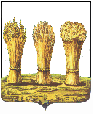 __________________________________________________________________ РЕШЕНИЕ21.12.2017г.                                                                                  		№ 852-40/6                                      О внесении изменений в решение городской Думы от 22.12.2016 №608-30/6 «О бюджете города Пензы на 2017 год  и плановый период 2018 и 2019 годов»На основании писем главных распорядителей бюджетных средств администрации города Пензы от 13.11.2017 №№ СВ2-1160, СВ2-1160/1, от 15.12.2017 №№ СВ2-1223, СВ2-1223/1, Финансового управления города Пензы от 27.11.2017 № 6165, Управления жилищно-коммунального хозяйства города Пензы от 13.11.2017 №1632-1/5, от 30.11.2017 №1736/5, от 08.12.2017 №1796/5, от 18.12.2017 №1842/5, Социального управления города Пензы от 13.11.2017 №13/2379, от 30.11.2017 № 13/2494, от 05.12.2017 №13/2541, Управления градостроительства и архитектуры администрации города Пензы  от 15.11.2017 № 1927, от 11.12.2017 №2140, от 01.12.2017 № 2074, Управления культуры города Пензы от 13.11.2017 № 903, от 21.11.2017 № 930, от 28.11.2017 № 951, от 30 .11.2017 № 965, от 08.12.2017 № 994, от 15.12.2017 № 1024/1, Управления образования города Пензы от 30.11.2017 № 3319/1/01-28, от 08.12.2017 № 3384/1/01-28, Управления транспорта и связи города Пензы  от 15.11.2017 №05/4-749/1, от 01.12.2017 № 05/4-798, от 08.12.2017 №05/4-822,  Управления муниципального имущества администрации города Пензы  от 30.11.2017 № 05-14-2017/130, от 11.12.2017 №05-14-2017/140, Комитета по физической культуре, спорту и молодежной политике города Пензы от 30.11.2017 №849, администрации Ленинского района города Пензы от 08.12.2017 №2504, уведомлений Министерства образования Пензенской области от 10.11.2017  №№ 1.1/1-10.11.2017, 9/1-10.11.2017, 9.1/1-10.11.2017, 39.1/1-10.11.2017, от 11.11.2017 №№ 1/1-10.11.2017, 39/1-10.11.2017, от 12.12.2017 №№ 1/1-12.12.2017, 1.1/1-12.12.2017, 3/1-12.12.2017, 5/1-12.12.2017, 9/1-12.12.2017, 35/1-12.12.2017, 35.1/1-12.12.2017, Министерства культуры и туризма Пензенской области от 01.11.2017 № 310, от 05.12.2017 № 402, от 11.12.2017 № 343, от 15.12.2017 № 372, от 18.12.2017 № 411, Министерства труда, социальной защиты и демографии Пензенской области от 07.11.2017 № 1565, от 09.11.2017 №№ 1595, 1614, 1647, 1668, 1690, 1722,  от 10.11.2017 №№1736, 1765,1808, 1817, 1851, 1852, 1897, от 16.11.2017 №1932, от 11.12.2017 №1998, 1978, 2027, 2039, 2067, 2072, 2080, от 14.12 2017 № 2124, 2139, 2142, Управления жилищно-коммунального хозяйства и гражданской защиты населения Пензенской области от 13.11.2017 №358, от 08.12.2017 №№ 418, 468, Министерства финансов Пензенской области от 12.12.2017 № 1399м, и руководствуясь ст.22 Устава города Пензы,Пензенская городская Дума решила:1.  Внести в решение Пензенской городской Думы от 22.12.2016 № 608-30/6 «О бюджете города Пензы на 2017 год и плановый период 2018 и 2019 годов» (Муниципальные ведомости. Пенза, 2016, № 72; 2017, № 9; Муниципальная газета «Пенза», спецвыпуск, 2017, №№ 3, 10, 12, 17, 18, 21; Муниципальная газета «Пенза», 2017, №№14, 23) следующие изменения:Пункт 1 статьи 1 изложить в следующей редакции: «1. Утвердить основные характеристики бюджета города Пензы на 2017 год:1)  общий объем доходов бюджета города Пензы в сумме  12108079,39816 тыс. рублей;2) общий объем расходов  бюджета  города  Пензы в сумме 12621281,45816  тыс.рублей;3) размер резервного фонда администрации города Пензы в сумме 15,4025 тыс. рублей;4) верхний предел муниципального долга города Пензы на 1 января 2018 года в сумме 4904722,09 тыс. рублей, в том числе верхний предел долга по муниципальным гарантиям города Пензы соответствует нулевому значению;5)  дефицит бюджета города Пензы в сумме 513202,06 тыс. рублей.»;2) статью 6 изложить в следующей редакции:«Статья 6.  Безвозмездные поступления в бюджет города Пензы Утвердить объем безвозмездных поступлений в бюджет города Пензы на 2017 год и на плановый период 2018 и 2019 годов согласно приложению № 7 к настоящему решению, из них на 2017 год - в сумме 6 826 041,82467 тыс.рублей, на 2018 год – в сумме 5 060 103,916 тыс.рублей, на 2019 год – в сумме 5 259 207,826 тыс.рублей.»;3) в статью 7 внести следующие изменения:а) пункт 1 части 1 изложить в следующей редакции:«1) общий объем бюджетных ассигнований, направляемых на исполнение публичных нормативных обязательств на 2017 год в сумме 1537967,470966 тыс.рублей, на 2018 год в сумме 1428433,4 тыс.рублей и на 2019 год в сумме 1486638,8 тыс.рублей;»; б) абзац шестой  части 3 исключить.4)  статью 8  изложить в следующей редакции:« Статья 8. Объем средств, предусмотренных на осуществление органами местного самоуправления отдельных государственных полномочий и на софинансирование расходных обязательств по выполнению полномочий органов местного самоуправления по вопросам местного значения городского округа город Пенза на 2017 годВключить в состав расходов бюджета города Пензы на 2017 год расходы, осуществляемые за счет:1) субвенции на исполнение государственных полномочий Пензенской области по организации и осуществлению деятельности по опеке и попечительству в сумме 4744,6 тыс. рублей;2) субвенции на исполнение государственных полномочий Пензенской области по управлению охраной труда в сумме 2003,9 тыс. рублей;3) субвенции на реализацию Закона Пензенской области от 08.09.2004 № 653-ЗПО «О государственном пенсионном обеспечении за выслугу лет государственных гражданских служащих Пензенской области и лиц, замещающих государственные должности Пензенской области» в сумме 9 562,3 тыс. рублей;4) субвенции на исполнение государственных полномочий Пензенской области по созданию и организации комиссий по делам несовершеннолетних и защите их прав в сумме 2615,4 тыс. рублей;5) субвенции на содержание органов местного самоуправления, осуществляющих отдельные государственные полномочия в сфере социальной поддержки населения в сумме 50462,0 тыс. рублей;6) субвенции для осуществления отдельных государственных полномочий Пензенской области по отлову, содержанию и дальнейшему использованию безнадзорных животных в сумме 1189,74258 тыс. рублей;7) субвенции на исполнение государственных полномочий по предоставлению гражданам субсидий на оплату жилого помещения и коммунальных услуг в сумме 79381,4 тыс. рублей;8) субвенции на предоставление семьям социальных выплат на приобретение (строительство) жилья при рождении первого ребенка в сумме 79 068,85634 тыс. рублей, в том числе субвенции на осуществление полномочий по предоставлению семьям социальных выплат на приобретение (строительство) жилья при рождении первого ребенка в сумме 24,1 тыс. рублей;9) субвенции на обеспечение жилыми помещениями детей-сирот и детей, оставшихся без попечения родителей, детей, находящихся под опекой (попечительством), и лиц из числа детей-сирот и детей, оставшихся без попечения родителей в сумме 58116,675 тыс. рублей, в том числе: на осуществление полномочий по управлению и учету жилых помещений специализированного жилищного фонда в сумме 81,0 тыс. рублей, на осуществление полномочий по контролю за использованием и распоряжением жилыми помещениями специализированного жилищного фонда в сумме 27,0 тыс. рублей, на осуществление полномочий по обеспечению жилыми помещениями детей-сирот и детей, оставшихся без попечения родителей, детей, находящихся под опекой (попечительством), и лиц из числа детей-сирот и детей, оставшихся без попечения родителей в сумме 5,1 тыс. рублей;10) субвенции на исполнение государственных полномочий по социальной поддержке и социальному обслуживанию граждан пожилого возраста и инвалидов; граждан, находящихся в трудной жизненной ситуации, а также детей-сирот; безнадзорных детей; детей, оставшихся без попечения родителей; семей, имеющих детей (в том числе многодетных семей и одиноких родителей); малоимущих граждан в сумме 167122,1 тыс. рублей;11) субвенции на исполнение государственных полномочий по предоставлению гарантий осуществления погребения в соответствии с Федеральным законом от 12 января 1996 года № 8-ФЗ «О погребении и похоронном деле» в сумме 2851,1 тыс. рублей;12) субвенции на исполнение государственных полномочий Пензенской области в сфере административных правоотношений в сумме 2423,5 тыс. рублей;13) субвенции для осуществления отдельных государственных полномочий Пензенской области по организации и осуществлению деятельности по опеке и попечительству на предоставление мер социальной поддержки, установленных Законом Пензенской области от 12 сентября 2006 года № 1098-ЗПО в сумме 118 062,7 тыс. рублей;субвенции на осуществление полномочий по организации и осуществлению деятельности по опеке и попечительству на предоставление мер социальной поддержки, установленных Законом Пензенской области от 12 сентября 2006 года № 1098-ЗПО в сумме 19,5 тыс. рублей,14) субвенции на выплату компенсации части родительской платы за присмотр и уход за детьми в образовательных организациях, реализующих образовательную программу дошкольного образования, в сумме 66 409,2 тыс. рублей,субвенции на осуществление полномочий по выплате компенсации части родительской платы за присмотр и уход за детьми в образовательных организациях, реализующих образовательную программу дошкольного образования, в сумме 2294,3 тыс. рублей;15) субвенции на исполнение государственных полномочий по предоставлению мер социальной поддержки, предусмотренных Законом Пензенской области «О мерах социальной поддержки отдельных категорий граждан, проживающих на территории Пензенской области», ветеранам труда и труженикам тыла в сумме 887 078,0 тыс. рублей;16) субвенции на исполнение государственных полномочий по предоставлению мер социальной поддержки, предусмотренных Законом Пензенской области «О мерах социальной поддержки отдельных категорий граждан, проживающих на территории Пензенской области», реабилитированным лицам и лицам, признанным пострадавшими от политических репрессий в сумме 6562,4 тыс. рублей;17) субвенции на исполнение государственных полномочий по предоставлению мер социальной поддержки, предусмотренных Законом Пензенской области «О мерах социальной поддержки отдельных категорий граждан, проживающих на территории Пензенской области», по другим категориям граждан в сумме 854,0 тыс. рублей;18) субвенции на исполнение государственных полномочий по предоставлению мер социальной поддержки, предусмотренных Законом Пензенской области «О почетном звании Пензенской области «Ветеран труда Пензенской области» в сумме 26 807,5 тыс. рублей;19) субвенции на исполнение государственных полномочий по выплате пособий семьям, имеющим детей, в соответствии с Законом Пензенской области от 21 апреля 2005 года № 795-ЗПО «О пособиях семьям, имеющим детей», за исключением ежемесячной денежной выплаты, назначаемой в случае рождения третьего ребенка или последующих детей до достижения ребенком возраста трех лет, в сумме 238 000,0 тыс. рублей;20) субвенции на ежемесячную денежную выплату, назначаемую в случае рождения третьего ребенка или последующих детей до достижения ребенком возраста трех лет в общей сумме 145 285,8 тыс. рублей, в том числе:- за счет средств федерального бюджета в сумме 70 298,98024 тыс. рублей;	- за счет средств бюджета Пензенской области в сумме 74 986,81976 тыс. рублей;21) субвенции на исполнение государственных полномочий по предоставлению мер социальной поддержки многодетным семьям в соответствии с Законом Пензенской области «О мерах социальной поддержки многодетных семей, проживающих на территории Пензенской области» в сумме 9 107,8 тыс. рублей;22) субвенции на исполнение отдельных государственных полномочий Пензенской области в сфере образования по финансированию муниципальных дошкольных образовательных организаций и муниципальных общеобразовательных организаций в сумме 2 931 974,3 тыс. рублей, в том числе:- субвенции на исполнение отдельных государственных полномочий Пензенской области по финансированию муниципальных дошкольных образовательных организаций в сумме 1 531 133,1 тыс. рублей;- субвенции на исполнение отдельных государственных полномочий Пензенской области по финансированию муниципальных общеобразовательных организаций в сумме 1 400 372,1 тыс. рублей;- субвенции на осуществление полномочий по исполнению государственных полномочий Пензенской области в сфере образования по финансированию муниципальных дошкольных образовательных организаций в сумме 245,0 тыс. рублей;- субвенции на осуществление полномочий по исполнению государственных полномочий Пензенской области в сфере образования по финансированию муниципальных общеобразовательных организаций в сумме 224,1 тыс. рублей;23) субвенции на исполнение отдельных государственных полномочий Пензенской области в сфере образования по финансированию частных дошкольных образовательных организаций в сумме 5896,3 тыс. рублей;субвенции на осуществление полномочий по исполнению отдельных государственных полномочий Пензенской области в сфере образования по финансированию частных дошкольных образовательных организаций в сумме 1,0 тыс. рублей;24) субвенции на исполнение отдельных государственных полномочий Пензенской области по осуществлению денежных выплат молодым специалистам (педагогическим работникам) муниципальных образовательных организаций дополнительного образования в сфере культуры в сумме 625,1 тыс. рублей;25) субвенции на осуществление государственных полномочий по предоставлению отдельных мер социальной поддержки граждан, подвергшихся воздействию радиации в сумме 8 895,45786 тыс. рублей, в том числе субвенция на осуществление переданных полномочий Российской Федерации по предоставлению отдельных мер социальной поддержки граждан, подвергшихся воздействию радиации (администрирование расходов) в сумме 109,9 тыс. рублей;26) субвенции на исполнение отдельных государственных полномочий Пензенской области по осуществлению денежных выплат молодым специалистам (педагогическим работникам) муниципальных общеобразовательных организаций и образовательных организаций дополнительного образования в сумме 11442,0 тыс. рублей, в том числе:- субвенции на исполнение отдельных государственных полномочий Пензенской области по осуществлению денежных выплат молодым специалистам (педагогическим работникам) муниципальных общеобразовательных организаций в сумме 10785,8 тыс. рублей;- субвенции на исполнение отдельных государственных полномочий Пензенской области по осуществлению денежных выплат молодым специалистам (педагогическим работникам) образовательных организаций дополнительного образования в сумме 656,2 тыс. рублей;27) субсидии на обеспечение мероприятий по переселению граждан из аварийного жилищного фонда, в том числе переселению граждан из аварийного жилищного фонда с учетом необходимости развития малоэтажного жилищного строительства за счет средств государственной корпорации - Фонд содействия реформированию жилищно-коммунального хозяйства в рамках реализации Федерального закона от 21 июля 2007 года № 185-ФЗ «О Фонде содействия реформированию жилищно-коммунального хозяйства» в сумме 4 264,41955 тыс.рублей, кроме того остатки недоиспользованных в 2016 году бюджетных средств в сумме 95160,16982 тыс. рублей;28) субсидии на обеспечение мероприятий по переселению граждан из аварийного жилищного фонда, в том числе переселению граждан из аварийного жилищного фонда с учетом необходимости развития малоэтажного жилищного строительства за счет средств бюджета Пензенской области в рамках реализации Федерального закона от 21 июля 2007 года № 185-ФЗ «О Фонде содействия реформированию жилищно-коммунального хозяйства» в сумме 18 690,64504 тыс. рублей, кроме того остатки недоиспользованных в 2016 году бюджетных средств в сумме 14996,60571 тыс. рублей;29) субсидии на модернизацию инфраструктуры общего образования в сумме 312347,7 тыс. рублей;30) субсидии на строительство (реконструкцию), капитальный ремонт, ремонт и содержание автомобильных дорог общего пользования местного значения, а также на капитальный ремонт и ремонт дворовых территорий многоквартирных домов населенных пунктов в сумме 257530,0 тыс. рублей;31) иные межбюджетные трансферты на финансовое обеспечение дорожной деятельности в сумме 604760,0 тыс. рублей;32) субсидии на организацию отдыха детей в загородных стационарных детских оздоровительных лагерях в каникулярное время в сумме 38093,1 тыс. рублей;33) субсидии на организацию отдыха детей в оздоровительных лагерях с дневным пребыванием в каникулярное время в сумме 9774,8 тыс. рублей;34) субвенции на исполнение государственных полномочий по компенсации отдельным категориям граждан оплаты взноса на капитальный ремонт общего имущества в многоквартирном доме в общей сумме 6 778,20318 тыс. рублей, в том числе:- за счет средств федерального бюджета в сумме 6 032,5939 тыс. рублей;- за счет средств бюджета Пензенской области в сумме 745,60928 тыс. рублей;35) субсидии на софинансирование мероприятия по реконструкции тренировочной площадки спортивного комплекса на базе муниципального автономного учреждения «Футбольный клуб «Зенит», Пензенская область, г. Пенза, Октябрьский район, ул. Германа Титова, д. 3А в сумме 51800,0 тыс. рублей;36) субсидии на развитие сети образовательных организаций, реализующих программы дошкольного образования в сумме 25000,0 тыс. рублей;37) субсидии на капитальный ремонт муниципальных общеобразовательных организаций в сумме 3680,6644 тыс. рублей;38) иные межбюджетные трансферты на мероприятия по подготовке к проведению чемпионата мира по футболу 2018 года в Российской Федерации, связанные со строительством или реконструкцией тренировочных площадок в сумме 84800,0 тыс. рублей;39) субсидии на мероприятия по созданию условий для предоставления транспортных услуг гражданам, имеющим заболевания опорно-двигательного аппарата, к объектам социальной инфраструктуры, расположенным на территории муниципальных районов и городских округов Пензенской области по месту их жительства, а также к объектам регионального значения в сумме 330,5 тыс. рублей;40) субсидии на совершенствование систем наружного освещения населенных пунктов за счет средств бюджета Пензенской области в сумме 3722,5 тыс. рублей;41) субсидии на поддержку государственных программ субъектов Российской Федерации и муниципальных программ формирования современной городской среды в сумме 172718,95293 тыс. рублей, в том числе за счет средств федерального бюджета в сумме 153719,86811 тыс. рублей, за счет средств бюджета Пензенской области в сумме 18999,08482 тыс. рублей;42) субсидии на предоставление молодым семьям социальных выплат на приобретение жилья или строительство индивидуального жилого дома в общей сумме 30281,82611 тыс. рублей, в том числе:- за счет средств федерального бюджета в сумме 18096,41924 тыс. рублей;- за счет средств бюджета Пензенской области в сумме 12185,40687 тыс. рублей;43) государственной помощи студентам из малоимущих семей или студентам, являющимся малоимущими одиноко проживающими гражданами в сумме 346,2 тыс. рублей, в том числе средства на компенсацию затрат на обеспечение деятельности уполномоченных органов в связи с осуществлением переданного полномочия в сумме 5,87 тыс. рублей;44) субсидии на перевод квартир на индивидуальное поквартирное отопление за счет средств бюджета Пензенской области в сумме 65,51563 тыс. рублей; 45) субсидии на реализацию мероприятий по содействию создания в субъектах Российской Федерации новых мест в общеобразовательных организациях в сумме 18142,3 тыс. рублей; 46) субсидии на строительство и реконструкцию сетей и сооружений водоснабжения в населенных пунктах в сумме 11499,4965 тыс. рублей;47) Иные межбюджетные трансферты на укрепление материально-технической базы и оснащение оборудованием детских школ искусств в общей сумме 150,955 тыс. рублей, в том числе:- за счет средств федерального бюджета в сумме 134,34995 тыс. рублей;- за счет средств бюджета Пензенской области в сумме 16,60505 тыс. рублей; 48) Иные межбюджетные трансферты на реализацию мероприятий по подготовке и проведению чемпионата мира по футболу FIFA 2018 года, связанных со строительством или реконструкцией тренировочных площадок, за счет средств резервного фонда Правительства Российской Федерации в сумме 11 811,0 тыс. рублей;49) Субсидии на возмещение части затрат, связанных с приобретением транспортных средств, для использования на маршрутах регулярных перевозок в муниципальных образованиях Пензенской области в сумме 49259,0 тыс.рублей;50) Иные межбюджетные трансферты на премирование территорий – победителей конкурса на звание «Самое благоустроенное муниципальное образование Пензенской области» в сумме 1200,0 тыс.рублей»;51) Субсидии на поддержку творческой деятельности и техническое оснащение детских и кукольных театров в общей сумме 1985,05555 тыс. рублей, в том числе:- за счет средств федерального бюджета в сумме 1786,550 тыс. рублей;- за счет средств бюджета Пензенской области в сумме 198,50555 тыс. рублей; 52) Иные межбюджетные трансферты на комплектование книжных фондов муниципальных общедоступных библиотек в общей сумме 168,00175 тыс. рублей, в том числе:- за счет средств федерального бюджета в сумме 149,52156 тыс. рублей;- за счет средств бюджета Пензенской области в сумме 18,48019 тыс. рублей.5)  часть 1 статьи 10 изложить в следующей редакции:«1. В соответствии со статьей 17.1 "Положения о бюджете и  бюджетном  процессе в городе Пензе", утвержденного решением Пензенской городской Думы от 29 февраля 2008 года № 893-43/4  в пределах общего объема расходов, установленного статьей 1 настоящего Решения, утвердить объем бюджетных ассигнований  муниципального дорожного фонда города Пензы:на 2017 год в сумме  1709521,80871 тыс. рублей.».6) часть 4 статьи 11 изложить в следующей редакции:«4.Утвердить объем расходов на обслуживание муниципального долга города Пензы в 2017 год в сумме 385069,1112 тыс. рублей, на 2018 год в сумме 503341,3 тыс.рублей, на 2019 год в сумме 515201,9 тыс.рублей.».7) приложение № 1 изложить в следующей редакции:                                                                                                                                                         	».8) приложение № 5 изложить в следующей редакции:«Приложение № 5                                                                            к решению городской Думы от 22.12.2016 № 608-30/6                                                                                                     Доходы бюджета города Пензы, закрепленные за главными администраторами доходов бюджета города Пензы*Администрирование поступлений по всем подвидам дохода осуществляется главным администратором, указанным в группировочном коде классификации»;9) приложение № 7 изложить в следующей редакции:«Приложение № 7     к решению городской Думы                                                                                                         от 22.12.2016 № 608-30/6Объем безвозмездных поступлений в бюджет города Пензы в 2017 году и плановом периоде 2018-2019 годах(тыс.рублей)       »; 10) приложение № 8 изложить в следующей редакции:«Приложение № 8                                                                                               к решению городской Думы от 22.12.2016 № 608-30/6                                                                                                     Распределение бюджетных ассигнований по разделам, подразделам, целевым статьям (муниципальным программам и непрограммным направлениям деятельности), группам и подгруппам видов расходов классификации расходов бюджета города Пензы на 2017 год(тыс.рублей)											»;11) приложение № 9 изложить в следующей редакции:«Приложение № 9                                                                                               к решению городской Думы от 22.12.2016 № 608-30/6                                                                                                      Распределение бюджетных ассигнований по разделам, подразделам, целевым статьям (муниципальным программам и непрограммным направлениям деятельности), группам и подгруппам видов расходов классификации расходов бюджета города Пензы на плановый период 2018 и 2019 годов     (тыс.рублей)																»;12) приложение № 10 изложить в следующей редакции:«Приложение № 10                                                                                                   к решению городской Думы от 22.12.2016 № 608-30/6                                                                                                    Ведомственная структура расходов бюджета города Пензы                                                                                                                                                                                                                                               на 2017 год(тыс.рублей)																»;13) приложение № 11 изложить в следующей редакции:«Приложение № 11                                                                                                   к решению городской Думы от 22.12.2016 № 608-30/6                                                                                                      Ведомственная структура расходов бюджета города Пензы                                                                                                                                                                                                                                               на плановый период 2018 и 2019 годов(тыс.рублей)»;14) приложение № 12 изложить в следующей редакции:«Приложение № 12                                                                                                   к решению городской Думы от 22.12.2016 № 608-30/6                                                                                                     Распределение бюджетных ассигнований по целевым статьям (муниципальным программам и непрограммным направлениям деятельности), группам видов расходов, подгруппам видов расходов, разделам, подразделам классификации расходов бюджета города Пензы на 2017 год (тыс.рублей)												                                      »;15) приложение № 13 изложить в следующей редакции:«Приложение № 13                                                                                                   к решению городской Думы от 22.12.2016 № 608-30/6                                                                                                   Распределение бюджетных ассигнований по целевым статьям (муниципальным программам и непрограммным направлениям деятельности), группам видов расходов, подгруппам видов расходов, разделам, подразделам классификации расходов бюджета города Пензы на плановый период 2018 и 2019 годов(тыс.рублей)												                                      »;2. Настоящее решение опубликовать в муниципальной газете «Пенза» не позднее десяти дней после его подписания.3. Настоящее решение вступает в силу на следующий день после его официального опубликования.  Глава города				                  			В.П.Савельев«Приложение № 1                                                                                                       к решению городской Думы от  22.12.2016 № 608-30/6                                                                                                     Источники финансирования дефицита 
бюджета города Пензы на 2017 год«Приложение № 1                                                                                                       к решению городской Думы от  22.12.2016 № 608-30/6                                                                                                     Источники финансирования дефицита 
бюджета города Пензы на 2017 год«Приложение № 1                                                                                                       к решению городской Думы от  22.12.2016 № 608-30/6                                                                                                     Источники финансирования дефицита 
бюджета города Пензы на 2017 год«Приложение № 1                                                                                                       к решению городской Думы от  22.12.2016 № 608-30/6                                                                                                     Источники финансирования дефицита 
бюджета города Пензы на 2017 год(тыс. рублей)(тыс. рублей)(тыс. рублей)НаименованиеКодКодСуммаСуммаКредиты кредитных организаций в валюте Российской Федерации000 01 02 00 00 00 0000 000000 01 02 00 00 00 0000 000436000,0436000,0Получение кредитов от кредитных организаций в валюте Российской Федерации000 01 02 00 00 00 0000 700000 01 02 00 00 00 0000 7001536000,01536000,0Получение кредитов от кредитных организаций бюджетами городских округов в валюте Российской Федерации992 01 02 00 00 04 0000 710992 01 02 00 00 04 0000 7101536000,01536000,0Погашение кредитов, предоставленных кредитными организациями в валюте Российской Федерации 000 01 02 00 00 00 0000 800000 01 02 00 00 00 0000 800-1100000,0-1100000,0Погашение бюджетами городских округов кредитов  от  кредитных организаций  в валюте Российской Федерации992 01 02 00 00 04 0000 810992 01 02 00 00 04 0000 810-1100000,0-1100000,0Бюджетные кредиты от других бюджетов бюджетной системы Российской Федерации000 01 03 00 00 00 0000 000000 01 03 00 00 00 0000 000-66198,94-66198,94Получение бюджетных  кредитов от других бюджетов бюджетной системы Российской Федерации в валюте Российской Федерации000 01 03 01 00 00 0000 700000 01 03 01 00 00 0000 700406894,0406894,0Получение кредитов от других бюджетов бюджетной системы Российской Федерации бюджетами городских округов в валюте Российской Федерации901 01 03 01 00 04 0000 710901 01 03 01 00 04 0000 710406894,0406894,0Погашение бюджетных кредитов, полученных от других бюджетов бюджетной системы Российской Федерации в валюте Российской Федерации000 01 03 01 00 00 0000 800000 01 03 01 00 00 0000 800-473092,94-473092,94Погашение бюджетами городских округов кредитов от других бюджетов бюджетной системы Российской Федерации в валюте Российской Федерации901 01 03 01 00 04 0000 810901 01 03 01 00 04 0000 810-406894,0-406894,0Погашение бюджетами городских округов кредитов от других бюджетов бюджетной системы Российской Федерации в валюте Российской Федерации992 01 03 01 00 04 0000 810992 01 03 01 00 04 0000 810-66198,94-66198,94Изменение остатков средств на счетах по учету средств бюджетов000 01 05 00 00 00 0000 000000 01 05 00 00 00 0000 000142367,3142367,3Увеличение прочих остатков денежных средств бюджетов городских округов  992 01 05 02 01 04 0000 510  992 01 05 02 01 04 0000 510-13645113,09816-13645113,09816Уменьшение прочих остатков денежных средств бюджетов городских округов992 01 05 02 01 04 0000 610992 01 05 02 01 04 0000 61013787480,3981613787480,39816Иные источники внутреннего финансирования дефицитов бюджетов000 01 06 00 00 00 0000 000000 01 06 00 00 00 0000 0001033,71033,7Бюджетные кредиты, предоставленные внутри страны в валюте Российской Федерации 000 01 06 05 00 00 0000 000000 01 06 05 00 00 0000 0001033,71033,7Возврат бюджетных кредитов, предоставленных юридическим лицам в валюте Российской Федерации000 01 06 05 01 00 0000 600000 01 06 05 01 00 0000 6001033,71033,7Возврат бюджетных кредитов, предоставленных юридическим лицам из бюджетов городских округов  в валюте Российской Федерации992 01 06 05 01 04 0000 640992 01 06 05 01 04 0000 6401033,71033,7ВСЕГО513202,06513202,06Код главного администратора доходовбюджетаКод поступлений в бюджет,группы,подгруппы,статьи,подстатьи,элемента,группы подвида,аналитической группы подвида доходовНаименование главных администраторов и кодов поступлений в бюджет901Администрация города Пензы9011 11 05034 04 0000 120Доходы от сдачи в аренду имущества, находящегося в оперативном управлении  органов управления городских округов и  созданных ими учреждений (за исключением имущества муниципальных бюджетных и автономных учреждений)9011 11 05012 04 0000 120Доходы, получаемые в виде арендной платы за земельные участки, государственная собственность на которые не разграничена и которые расположены в границах городских округов, а также средства от продажи права на заключение договоров аренды указанных земельных участков9011 13 01994 04 0000 130Прочие доходы  от оказания платных услуг (работ) получателями средств бюджетов городских округов9011 13 02994 04 0000 130Прочие доходы от компенсации затрат бюджетов городских округов9011 16 23041 04 0000 140Доходы от возмещения ущерба при возникновении страховых случаев по обязательному страхованию гражданской ответственности, когда выгодоприобретателями выступают получатели средств бюджетов городских округов9011 16 23042 04 0000 140Доходы от возмещения ущерба при возникновении иных страховых случаев, когда выгодоприобретателями выступают получатели средств бюджетов городских округов9011 16 32000 04 0000 140Денежные взыскания, налагаемые в возмещение ущерба, причиненного в результате незаконного или нецелевого использования бюджетных средств (в части бюджетов городских округов)9011 16 90040 04 0000 140 Прочие поступления от денежных взысканий (штрафов) и иных сумм в возмещение ущерба, зачисляемые в бюджеты городских округов9011 17 01040 04 0000 180Невыясненные поступления, зачисляемые в  бюджеты городских округов9011 17 05040 04 0000 180Прочие неналоговые доходы  бюджетов городских округов9012 07 04010 04 0000 180Безвозмездные поступления от физических и юридических лиц на финансовое обеспечение дорожной деятельности, в том числе добровольных пожертвований, в отношении автомобильных дорог общего пользования местного значения городских округов9012 07 04050 04 0000 180Прочие безвозмездные поступления в бюджеты городских округов9012 18 04010 04 0000 180Доходы бюджетов городских округов от возврата бюджетными учреждениями остатков субсидий прошлых лет9012 18 04020 04 0000 180Доходы бюджетов городских округов от возврата автономными учреждениями остатков субсидий прошлых лет9012 18 04030 04 0000 180Доходы бюджетов городских округов от возврата иными организациями остатков субсидий  прошлых лет 902Пензенская городская Дума9021 13 02994 04 0000 130Прочие доходы от компенсации затрат бюджетов городских округов9021 16 23041 04 0000 140Доходы от возмещения ущерба при возникновении страховых случаев по обязательному страхованию гражданской ответственности, когда выгодоприобретателями выступают получатели средств бюджетов городских округов9021 16 33040 04 0000 140Денежные взыскания (штрафы) за нарушение законодательства Российской Федерации о контрактной системе в сфере закупок товаров, работ, услуг для обеспечения государственных и муниципальных нужд для нужд городских округов9021 16 90040 04 0000 140 Прочие поступления от денежных взысканий (штрафов) и иных сумм в возмещение ущерба, зачисляемые в бюджеты городских округов9021 17 01040 04 0000 180Невыясненные поступления, зачисляемые в  бюджеты городских округов912Управление транспорта и связи города Пензы9121 11 05034 04 0000 120Доходы от сдачи в аренду имущества, находящегося в оперативном управлении  органов управления городских округов и  созданных ими учреждений (за исключением имущества муниципальных бюджетных и автономных учреждений) 9121 13 01994 04 0000 130Прочие доходы  от оказания платных услуг (работ) получателями средств бюджетов городских округов9121 13 02064 04 0000 130Доходы, поступающие в порядке возмещения расходов, понесенных в связи с эксплуатацией  имущества городских округов9121 13 02994 04 0000 130Прочие доходы от компенсации затрат бюджетов городских округов9121 16 23041 04 0000 140Доходы от возмещения ущерба при возникновении страховых случаев по обязательному страхованию гражданской ответственности, когда выгодоприобретателями выступают получатели средств бюджетов городских округов9121 16 23042 04 0000 140Доходы от возмещения ущерба при возникновении иных страховых случаев, когда выгодоприобретателями выступают получатели средств бюджетов городских округов9121 16 33040 04 0000 140Денежные взыскания (штрафы) за нарушение законодательства Российской Федерации о контрактной системе в сфере закупок товаров, работ, услуг для обеспечения государственных и муниципальных нужд для нужд городских округов9121 16 90040 04 0000 140 Прочие поступления от денежных взысканий (штрафов) и иных сумм в возмещение ущерба, зачисляемые в бюджеты городских округов9121 17 01040 04 0000 180Невыясненные поступления, зачисляемые в  бюджеты городских округов9121 17 05040 04 0000 180Прочие неналоговые доходы  бюджетов городских округов9122 18 04010 04 0000 180Доходы бюджетов городских округов от возврата бюджетными учреждениями остатков субсидий прошлых лет9122 18 04020 04 0000 180Доходы бюджетов городских округов от возврата автономными учреждениями остатков субсидий прошлых лет9122 18 04030 04 0000 180Доходы бюджетов городских округов от возврата иными организациями остатков субсидий  прошлых лет 932Управление жилищно-коммунального хозяйства города Пензы 9321 08 07173 01 0000 110Государственная  пошлина   за   выдачу   органом местного   самоуправления городского округа специального разрешения на    движение по автомобильным  дорогам   транспортных   средств, осуществляющих перевозки  опасных,  тяжеловесных и (или) крупногабаритных грузов,  зачисляемая  в бюджеты городских округов9321 11 05034 04 0000 120Доходы от сдачи в аренду имущества, находящегося в оперативном управлении  органов управления городских округов и  созданных ими учреждений (за исключением имущества муниципальных бюджетных и автономных учреждений)9321 11 05092 04 0000 120Доходы от предоставления на платной основе парковок (парковочных мест), расположенных на автомобильных дорогах общего пользования местного значения и местах внеуличной дорожной сети, относящихся к собственности городских округов9321 11 09034 04 0000 120Доходы от эксплуатации и использования имущества автомобильных дорог, находящихся в собственности городских округов9321 13 01994 04 0000 130Прочие доходы  от оказания платных услуг (работ) получателями средств бюджетов городских округов9321 13 02064 04 0000 130Доходы, поступающие в порядке возмещения расходов, понесенных в связи с эксплуатацией  имущества городских округов9321 13 02994 04 0000 130Прочие доходы от компенсации затрат бюджетов городских округов9321 14 02042 04 0000 440Доходы от реализации имущества, находящегося в  оперативном управлении учреждений, находящихся в ведении органов управления городских округов (за исключением имущества муниципальных бюджетных и автономных учреждений), в части реализации материальных  запасов  по указанному имуществу932 1 15 02040 04 0000 140Платежи, взимаемые органами местного самоуправления (организациями) городских округов  за выполнение определенных функций9321 16 23041 04 0000 140Доходы от возмещения ущерба при возникновении страховых случаев по обязательному страхованию гражданской ответственности, когда выгодоприобретателями выступают получатели средств бюджетов городских округов9321 16 23042 04 0000 140Доходы от возмещения ущерба при возникновении иных страховых случаев, когда выгодоприобретателями выступают получатели средств бюджетов городских округов9321 16 32000 04 0000 140Денежные взыскания, налагаемые в возмещение ущерба, причиненного в результате незаконного или нецелевого использования бюджетных средств (в части бюджетов городских округов)9321 16 33040 04 0000 140Денежные взыскания (штрафы) за нарушение законодательства Российской Федерации о контрактной системе в сфере закупок товаров, работ, услуг для обеспечения государственных и муниципальных нужд для нужд городских округов9321 16 37030 04 0000 140 Поступления  сумм в возмещение вреда, причиняемого автомобильным дорогам местного значения  транспортными средствами, осуществляющими перевозки тяжеловесных и  (или) крупногабаритных грузов, зачисляемые в бюджеты городских округов  9321 16 46000 04 0000 140Поступления сумм в возмещение ущерба в связи с нарушением исполнителем (подрядчиком) условий государственных контрактов или иных договоров, финансируемых за счет средств муниципальных дорожных фондов городских округов, либо в связи с уклонением от заключения таких контрактов или иных договоров9321 16 90040 04 0000 140 Прочие поступления от денежных взысканий (штрафов) и иных сумм в возмещение ущерба, зачисляемые в бюджеты городских округов9321 17 01040 04 0000 180Невыясненные поступления, зачисляемые в  бюджеты городских округов9321 17 05040 04 0000 180Прочие неналоговые доходы  бюджетов городских округов9322 07 04010 04 0000 180Безвозмездные поступления от физических и юридических лиц на финансовое обеспечение дорожной деятельности, в том числе добровольных пожертвований, в отношении автомобильных дорог общего пользования местного значения городских округов9322 07 04050 04 0000 180Прочие безвозмездные поступления в бюджеты городских округов9322 18 04010 04 0000 180Доходы бюджетов городских округов от возврата бюджетными учреждениями остатков субсидий прошлых лет9322 18 04020 04 0000 180Доходы бюджетов городских округов от возврата автономными учреждениями остатков субсидий прошлых лет9322 18 04030 04 0000 180Доходы бюджетов городских округов от возврата иными организациями остатков субсидий  прошлых лет 948Социальное управление города Пензы9481 13 01994 04 0000 130Прочие доходы  от оказания платных услуг (работ) получателями средств бюджетов городских округов9481 13 02064 04 0000 130Доходы, поступающие в порядке возмещения расходов, понесенных в связи с эксплуатацией  имущества городских округов9481 13 02994 04 0000 130Прочие доходы от компенсации затрат бюджетов городских округов9481 14 02042 04 0000 440Доходы от реализации имущества, находящегося в  оперативном управлении учреждений, находящихся в ведении органов управления городских округов (за исключением имущества муниципальных бюджетных и автономных учреждений), в части реализации материальных  запасов  по указанному имуществу948 1 15 02040 04 0000 140Платежи, взимаемые органами местного самоуправления (организациями) городских округов  за выполнение определенных функций9481 16 23041 04 0000 140Доходы от возмещения ущерба при возникновении страховых случаев по обязательному страхованию гражданской ответственности, когда выгодоприобретателями выступают получатели средств бюджетов городских округов9481 16 23042 04 0000 140Доходы от возмещения ущерба при возникновении иных страховых случаев, когда выгодоприобретателями выступают получатели средств бюджетов городских округов9481 16 32000 04 0000 140Денежные взыскания, налагаемые в возмещение ущерба, причиненного в результате незаконного или нецелевого использования бюджетных средств (в части бюджетов городских округов)9481 16 90040 04 0000 140 Прочие поступления от денежных взысканий (штрафов) и иных сумм в возмещение ущерба, зачисляемые в бюджеты городских округов9481 17 01040 04 0000 180Невыясненные поступления, зачисляемые в  бюджеты городских округов9481 17 05040 04 0000 180Прочие неналоговые доходы  бюджетов городских округов9482 18 04010 04 0000 180Доходы бюджетов городских округов от возврата бюджетными учреждениями остатков субсидий прошлых лет9482 18 04020 04 0000 180Доходы бюджетов городских округов от возврата автономными учреждениями остатков субсидий прошлых лет9482 18 04030 04 0000 180Доходы бюджетов городских округов от возврата иными организациями остатков субсидий  прошлых лет 957Управление культуры города Пензы9571 11 05034 04 0000 120Доходы от сдачи в аренду имущества, находящегося в оперативном управлении  органов управления городских округов и  созданных ими учреждений (за исключением имущества муниципальных бюджетных и автономных учреждений) 9571 13 01994 04 0000 130Прочие доходы  от оказания платных услуг (работ) получателями средств бюджетов городских округов9571 13 02064 04 0000 130Доходы, поступающие в порядке возмещения расходов, понесенных в связи с эксплуатацией  имущества городских округов9571 13 02994 04 0000 130Прочие доходы от компенсации затрат бюджетов городских округов9571 14 02042 04 0000 440Доходы от реализации имущества, находящегося в  оперативном управлении учреждений, находящихся в ведении органов управления городских округов (за исключением имущества муниципальных бюджетных и автономных учреждений), в части реализации материальных  запасов  по указанному имуществу957 1 15 02040 04 0000 140Платежи, взимаемые органами местного самоуправления (организациями) городских округов  за выполнение определенных функций9571 16 23041 04 0000 140Доходы от возмещения ущерба при возникновении страховых случаев по обязательному страхованию гражданской ответственности, когда выгодоприобретателями выступают получатели средств бюджетов городских округов9571 16 23042 04 0000 140Доходы от возмещения ущерба при возникновении иных страховых случаев, когда выгодоприобретателями выступают получатели средств бюджетов городских округов9571 16 32000 04 0000 140Денежные взыскания, налагаемые в возмещение ущерба, причиненного в результате незаконного или нецелевого использования бюджетных средств (в части бюджетов городских округов)9571 16 90040 04 0000 140 Прочие поступления от денежных взысканий (штрафов) и иных сумм в возмещение ущерба, зачисляемые в бюджеты городских округов9571 17 01040 04 0000 180Невыясненные поступления, зачисляемые в  бюджеты городских округов9571 17 05040 04 0000 180Прочие неналоговые доходы  бюджетов городских округов9572 18 04010 04 0000 180Доходы бюджетов городских округов от возврата бюджетными учреждениями остатков субсидий прошлых лет9572 18 04020 04 0000 180Доходы бюджетов городских округов от возврата автономными учреждениями остатков субсидий прошлых лет9572 18 04030 04 0000 180Доходы бюджетов городских округов от возврата иными организациями остатков субсидий  прошлых лет 960Управление градостроительства и архитектуры администрации города Пензы9601 08 07150 01 0000 110Государственная пошлина за выдачу разрешения на установку рекламной конструкции9601 13 01994 04 0000 130Прочие доходы  от оказания платных услуг (работ) получателями средств бюджетов городских округов9601 13 02064 04 0000 130Доходы, поступающие в порядке возмещения расходов, понесенных в связи с эксплуатацией  имущества городских округов9601 13 02994 04 0000 130Прочие доходы от компенсации затрат бюджетов городских округов9601 15 02040 04 0000 140Платежи, взимаемые органами местного самоуправления (организациями) городских округов  за выполнение определенных функций9601 16 23041 04 0000 140Доходы от возмещения ущерба при возникновении страховых случаев по обязательному страхованию гражданской ответственности, когда выгодоприобретателями выступают получатели средств бюджетов городских округов9601 16 23042 04 0000 140Доходы от возмещения ущерба при возникновении иных страховых случаев, когда выгодоприобретателями выступают получатели средств бюджетов городских округов9601 16 32000 04 0000 140Денежные взыскания, налагаемые в возмещение ущерба, причиненного в результате незаконного или нецелевого использования бюджетных средств (в части бюджетов городских округов)9601 16 46000 04 0000 140 Поступления сумм в возмещение ущерба в связи с нарушением исполнителем (подрядчиком) условий государственных контрактов или иных договоров, финансируемых за счет средств муниципальных дорожных фондов городских округов, либо в связи с уклонением от заключения таких контрактов или иных договоров9601 16 90040 04 0000 140 Прочие поступления от денежных взысканий (штрафов) и иных сумм в возмещение ущерба, зачисляемые в бюджеты городских округов9601 17 01040 04 0000 180Невыясненные поступления, зачисляемые в  бюджеты городских округов9601 17 05040 04 0000 180Прочие неналоговые доходы  бюджетов городских округов966Управление муниципального имущества администрации города Пензы 9661 11 01040 04 0000 120Доходы в виде прибыли, приходящейся на доли в уставных (складочных) капиталах хозяйственных товариществ и обществ, или дивидендов по акциям, принадлежащим городским округам9661 11 02084 04 0000 120Доходы от размещения сумм, аккумулируемых в ходе проведения  аукционов по продаже акций, находящихся в собственности городских округов 9661 11 05012 04 0000 120Доходы, получаемые в виде арендной платы за земельные участки, государственная собственность на которые не разграничена и которые расположены в границах городских округов, а также средства от продажи права на заключение договоров аренды указанных земельных участков9661 11 05024 04 0000 120Доходы, получаемые в виде арендной платы, а также средства от продажи права на заключение договоров аренды за земли, находящиеся в собственности городских округов (за исключением земельных участков муниципальных бюджетных и автономных учреждений)9661 11 05027 04 0000 120Доходы, получаемые в виде арендной платы за земельные участки, расположенные в полосе отвода автомобильных дорог общего пользования местного значения, находящихся в собственности городских округов9661 11 05034 04 0000 120Доходы от сдачи в аренду имущества, находящегося в оперативном управлении  органов управления городских округов и  созданных ими учреждений (за исключением имущества муниципальных бюджетных и автономных учреждений) 9661 11 05074 04 0000 120Доходы от сдачи в аренду имущества, составляющего казну городских округов (за исключением земельных участков)9661 11 05312 04 0000 120Плата по соглашениям об установлении сервитута, заключенным органами местного самоуправления городских округов, государственными или муниципальными предприятиями либо государственными или муниципальными учреждениями в отношении земельных участков, государственная собственность на которые не разграничена и которые расположены в границах городских округов9661 11 05324 04 0000 120Плата по соглашениям об установлении сервитута, заключенным органами местного самоуправления городских округов, государственными или муниципальными предприятиями либо государственными или муниципальными учреждениями в отношении земельных участков, находящихся в собственности городских округов9661 11 07014 04 0000 120Доходы от перечисления части прибыли, остающейся после уплаты налогов и иных обязательных платежей муниципальных унитарных предприятий, созданных городскими округами 9661 11 08040 04 0000 120Средства, получаемые от передачи имущества, находящегося в собственности городских округов (за исключением имущества муниципальных бюджетных и автономных учреждений, а также имущества муниципальных унитарных предприятий, в том числе казенных), в залог, в доверительное управление9661 11 09044 04 0000 120Прочие поступления от использования имущества, находящегося в собственности городских округов (за исключением имущества муниципальных бюджетных и автономных учреждений, а также имущества муниципальных унитарных предприятий, в том числе казенных) 9661 13 01994 04 0000 130Прочие доходы  от оказания платных услуг (работ) получателями средств бюджетов городских округов9661 13 02064 04 0000 130Доходы, поступающие в порядке возмещения расходов, понесенных в связи с эксплуатацией  имущества городских округов9661 13 02994 04 0000 130Прочие доходы от компенсации затрат бюджетов городских округов9661 14 01040 04 0000 410Доходы  от продажи квартир, находящихся в собственности городских округов9661 14 02042 04 0000 410Доходы от реализации имущества, находящегося в  оперативном управлении учреждений, находящихся в ведении органов управления городских округов (за исключением имущества муниципальных бюджетных и автономных учреждений), в части реализации основных средств по указанному имуществу9661 14 02042 04 0000 440Доходы от реализации имущества, находящегося в  оперативном управлении учреждений, находящихся в ведении органов управления городских округов (за исключением имущества муниципальных бюджетных и автономных учреждений), в части реализации материальных  запасов  по указанному имуществу9661 14 02043 04 0000 410Доходы от реализации иного имущества, находящегося в  собственности городских округов (за исключением имущества муниципальных бюджетных и автономных учреждений, а также имущества муниципальных унитарных предприятий, в том числе казенных), в части реализации основных средств по указанному имуществу9661 14 02043 04 0000 440Доходы от реализации иного имущества, находящегося в  собственности городских округов (за исключением имущества муниципальных бюджетных и автономных учреждений, а также имущества муниципальных унитарных предприятий, в том числе казенных), в части реализации материальных запасов по указанному имуществу9661 14 02048 04 0000 410Доходы от реализации недвижимого имущества бюджетных, автономных учреждений, находящегося в собственности городских округов, в части реализации основных средств9661 14 04040 04 0000 420Доходы от продажи нематериальных активов, находящихся в собственности городских округов9661 14 06012 04 0000 430Доходы от продажи земельных участков, государственная собственность на которые не разграничена и которые расположены в границах городских округов9661 14 06024 04 0000 430Доходы от продажи земельных участков, находящихся в собственности городских округов (за исключением земельных участков муниципальных бюджетных и автономных учреждений)9661 14 06044 04 0000 430Доходы от продажи земельных участков, находящихся в собственности городских округов, находящихся в пользовании бюджетных и автономных учреждений9661 14 06312 04 0000 430Плата за увеличение площади земельных участков, находящихся в частной собственности, в результате перераспределения таких земельных участков и земель (или) земельных участков, государственная собственность на которые не разграничена и которые расположены в границах городских округов9661 14 06324 04 0000 430Плата за увеличение площади земельных участков, находящихся в частной собственности, в результате перераспределения таких земельных участков и земельных участков, находящихся в собственности городских округов966 1 15 02040 04 0000 140Платежи, взимаемые органами местного самоуправления (организациями) городских округов за выполнение определенных функций9661 16 23041 04 0000 140Доходы от возмещения ущерба при возникновении страховых случаев по обязательному страхованию гражданской ответственности, когда выгодоприобретателями выступают получатели средств бюджетов городских округов9661 16 23042 04 0000 140Доходы от возмещения ущерба при возникновении иных страховых случаев, когда выгодоприобретателями выступают получатели средств бюджетов городских округов9661 16 32000 04 0000 140Денежные взыскания, налагаемые в возмещение ущерба, причиненного в результате незаконного или нецелевого использования бюджетных средств (в части бюджетов городских округов)9661 16 90040 04 0000 140 Прочие поступления от денежных взысканий (штрафов) и иных сумм в возмещение ущерба, зачисляемые в бюджеты городских округов9661 17 01040 04 0000 180Невыясненные поступления, зачисляемые в  бюджеты городских округов9661 17 05040 04 0000 180Прочие неналоговые доходы  бюджетов городских округов9662 18 04010 04 0000 180Доходы бюджетов городских округов от возврата бюджетными учреждениями остатков субсидий прошлых лет9662 18 04020 04 0000 180Доходы бюджетов городских округов от возврата автономными учреждениями остатков субсидий прошлых лет9662 18 04030 04 0000 180Доходы бюджетов городских округов от возврата иными организациями остатков субсидий прошлых лет 967Комитет по физической культуре, спорту и молодежной политике города Пензы9671 13 01994 04 0000 130Прочие доходы  от оказания платных услуг (работ) получателями средств бюджетов городских округов9671 13 02064 04 0000 130Доходы, поступающие в порядке возмещения расходов, понесенных в связи с эксплуатацией  имущества городских округов9671 13 02994 04 0000 130Прочие доходы от компенсации затрат бюджетов городских округов967 1 15 02040 04 0000 140Платежи, взимаемые органами местного самоуправления (организациями) городских округов  за выполнение определенных функций9671 16 23041 04 0000 140Доходы от возмещения ущерба при возникновении страховых случаев по обязательному страхованию гражданской ответственности, когда выгодоприобретателями выступают получатели средств бюджетов городских округов9671 16 23042 04 0000 140Доходы от возмещения ущерба при возникновении иных страховых случаев, когда выгодоприобретателями выступают получатели средств бюджетов городских округов9671 16 32000 04 0000 140Денежные взыскания, налагаемые в возмещение ущерба, причиненного в результате незаконного или нецелевого использования бюджетных средств (в части бюджетов городских округов)9671 16 90040 04 0000 140 Прочие поступления от денежных взысканий (штрафов) и иных сумм в возмещение ущерба, зачисляемые в бюджеты городских округов9671 17 01040 04 0000 180Невыясненные поступления, зачисляемые в  бюджеты городских округов9671 17 05040 04 0000 180Прочие неналоговые доходы  бюджетов городских округов9672 18 04010 04 0000 180Доходы бюджетов городских округов от возврата бюджетными учреждениями остатков субсидий прошлых лет9672 18 04020 04 0000 180Доходы бюджетов городских округов от возврата автономными учреждениями остатков субсидий прошлых лет9672 18 04030 04 0000 180Доходы бюджетов городских округов от возврата иными организациями остатков субсидий  прошлых лет 974Управление образования города Пензы9741 11 05034 04 0000 120Доходы от сдачи в аренду имущества, находящегося в оперативном управлении  органов управления городских округов и  созданных ими учреждений (за исключением имущества муниципальных бюджетных и автономных учреждений) 9741 13 01994 04 0000 130Прочие доходы  от оказания платных услуг (работ) получателями средств бюджетов городских округов9741 13 02064 04 0000 130Доходы, поступающие в порядке возмещения расходов, понесенных в связи с эксплуатацией  имущества городских округов9741 13 02994 04 0000 130Прочие доходы от компенсации затрат бюджетов городских округов9741 14 02042 04 0000 440Доходы от реализации имущества, находящегося в  оперативном управлении учреждений, находящихся в ведении органов управления городских округов (за исключением имущества муниципальных бюджетных и автономных учреждений), в части реализации материальных  запасов  по указанному имуществу9741 15 02040 04 0000 140Платежи, взимаемые органами местного самоуправления (организациями) городских округов  за выполнение определенных функций9741 16 23041 04 0000 140Доходы от возмещения ущерба при возникновении страховых случаев по обязательному страхованию гражданской ответственности, когда выгодоприобретателями выступают получатели средств бюджетов городских округов9741 16 23042 04 0000 140Доходы от возмещения ущерба при возникновении иных страховых случаев, когда выгодоприобретателями выступают получатели средств бюджетов городских округов9741 16 32000 04 0000 140Денежные взыскания, налагаемые в возмещение ущерба, причиненного в результате незаконного или нецелевого использования бюджетных средств (в части бюджетов городских округов)9741 16 90040 04 0000 140 Прочие поступления от денежных взысканий (штрафов) и иных сумм в возмещение ущерба, зачисляемые в бюджеты городских округов9741 17 01040 04 0000 180Невыясненные поступления, зачисляемые в  бюджеты городских округов9741 17 05040 04 0000 180Прочие неналоговые доходы  бюджетов городских округов9742 18 04010 04 0000 180Доходы бюджетов городских округов от возврата бюджетными учреждениями остатков субсидий прошлых лет9742 18 04020 04 0000 180Доходы бюджетов городских округов от возврата автономными учреждениями остатков субсидий прошлых лет9742 18 04030 04 0000 180Доходы бюджетов городских округов от возврата иными организациями остатков субсидий  прошлых лет 992Финансовое управление города Пензы9921 11 03040 04 0000 120Проценты, полученные от предоставления бюджетных кредитов внутри страны за счет средств бюджетов городских округов9921 13 02994 04 0000 130Прочие доходы от компенсации затрат бюджетов городских округов9921 16 18040 04 0000 140Денежные взыскания (штрафы) за нарушение бюджетного законодательства (в части  бюджетов городских округов)9921 16 32000 04 0000 140Денежные взыскания, налагаемые в возмещение ущерба, причиненного в результате незаконного или нецелевого использования бюджетных средств (в части бюджетов городских округов)9921 16 42040 04 0000 140Денежные взыскания (штрафы) за нарушение условий договоров (соглашений) о предоставлении бюджетных кредитов за счет средств бюджетов городских округов9921 16 90040 04 0000 140 Прочие поступления от денежных взысканий (штрафов) и иных сумм в возмещение ущерба, зачисляемые в бюджеты городских округов9921 17 01040 04 0000 180Невыясненные поступления, зачисляемые в  бюджеты городских округов9921 17 05040 04 0000 180Прочие неналоговые доходы  бюджетов городских округов9921 18 04100 04 0000 151Поступления в бюджеты городских округов по решениям о взыскании средств из иных бюджетов бюджетной системы Российской Федерации9921 18 04200 04 0000 151Перечисления из бюджетов городских округов по решениям о взыскании средств, предоставленных из иных бюджетов бюджетной системы Российской Федерации9921 18 04000 04 0000 180Поступления в бюджеты городских округов (перечисления из бюджетов городских округов) по урегулированию расчетов между бюджетами бюджетной системы Российской Федерации по распределенным доходам9922 01 04010 04 0000 180Предоставление нерезидентами грантов для получателей средств бюджетов городских округов9922 01 04099 04 0000 180Прочие безвозмездные поступления от нерезидентов в бюджеты городских округов9922 02 15001 04 0000 151Дотации бюджетам городских округов на выравнивание бюджетной обеспеченности9922 02 15002 04 0000 151Дотации бюджетам городских округов на поддержку мер по обеспечению сбалансированности бюджетов9922 02 19999 04 0000 151Прочие дотации бюджетам городских округов*9922 02 20041 04 0000 151Субсидии бюджетам городских округов на строительство, модернизацию, ремонт и содержание автомобильных дорог общего пользования, в том числе дорог в поселениях (за исключением автомобильных дорог федерального значения)9922 02 20051 04 0000 151Субсидии бюджетам городских округов на реализацию федеральных целевых программ*992 2 02 20077 04 0000 151Субсидии бюджетам городских округов на софинансирование капитальных вложений в объекты муниципальной собственности*9922 02 20216 04 0000 151Субсидии бюджетам городских округов на осуществление дорожной деятельности в отношении автомобильных дорог общего пользования, а также капитального ремонта и ремонта дворовых территорий многоквартирных домов, проездов к дворовым территориям многоквартирных домов населенных пунктов9922 02 20298 04 0000 151Субсидии бюджетам городских округов на обеспечение мероприятий по капитальному ремонту многоквартирных домов за счет средств, поступивших от государственной корпорации – Фонда содействия реформированию жилищно-коммунального хозяйства9922 02 20299 04 0000 151Субсидии бюджетам городских округов на обеспечение мероприятий по переселению граждан из аварийного жилищного фонда за счет средств, поступивших от государственной корпорации – Фонда содействия реформированию жилищно-коммунального хозяйства*9922 02 20300 04 0000 151Субсидии бюджетам городских округов на обеспечение мероприятий по модернизации систем коммунальной инфраструктуры за счет средств, поступивших от государственной корпорации – Фонда содействия реформированию жилищно-коммунального хозяйства9922 02 20301 04 0000 151Субсидии бюджетам городских округов на обеспечение мероприятий по капитальному ремонту многоквартирных домов за счет средств бюджетов9922 02 20302 04 0000 151Субсидии бюджетам городских округов на обеспечение мероприятий по переселению граждан из аварийного жилищного фонда, в том числе переселению граждан из аварийного жилищного фонда с учетом необходимости развития малоэтажного жилищного строительства, за счет средств бюджетов9922 02 20303 04 0000 151Субсидии бюджетам городских округов  на обеспечение мероприятий по модернизации систем коммунальной инфраструктуры за счет средств бюджетов9922 02 25027 04 0000 151Субсидии бюджетам городских округов на реализацию мероприятий государственной программы Российской Федерации «Доступная среда» на 2011-2020 годы*9922 02 25028 04 0000 151Субсидии бюджетам городских округов на поддержку региональных проектов в сфере информационных технологий9922 02 25030 04 0000 151Субсидии бюджетам городских округов на реализацию мероприятий по подготовке и проведению чемпионата мира по футболу в 2018 году в Российской Федерации9922 02 25081 04 0000 151Субсидии бюджетам городских округов на адресную финансовую поддержку спортивных организаций, осуществляющих подготовку спортивного резерва для сборных команд Российской Федерации9922 02 25097 04 0000 151Субсидии бюджетам городских округов на создание в общеобразовательных организациях, расположенных в сельской местности, условий для занятий физической культурой и спортом*9922 02 25127 04 0000 151Субсидии бюджетам городских округов на реализацию мероприятий по поэтапному внедрению Всероссийского физкультурно-оздоровительного комплекса «Готов к труду и обороне» (ГТО)992 2 02 25420 04 0000 151Субсидии бюджетам городских округов на реализацию мероприятий региональных программ в сфере дорожного хозяйства, включая проекты, реализуемые с применением механизмов государственно-частного партнерства, и строительство, реконструкцию и ремонт уникальных искусственных дорожных сооружений по решениям Правительства Российской Федерации9922 02 25514 04 0000 151Субсидии  бюджетам городских округов на реализацию мероприятий в сфере реабилитации и абилитации инвалидов9922 02 25517 04 0000 151Субсидии бюджетам городских округов на поддержку творческой деятельности и техническое оснащение детских и кукольных театров9922 02 25519 04 0000 151Субсидия бюджетам городских округов на поддержку отрасли культура9922 02 25520 04 0000 151Субсидии бюджетам городских округов на реализацию мероприятий по содействию созданию в субъектах Российской Федерации новых мест в общеобразовательных организациях9922 02 25552 04 0000 151Субсидии бюджетам городских округов на реализацию мероприятий приоритетного проекта «Безопасные и качественные дороги»9922 02 25555 04 0000 151Субсидии бюджетам городских округов на поддержку государственных программ субъектов Российской Федерации и муниципальных программ формирования  современной городской среды9922 02 25558 04 0000 151Субсидии бюджетам городских округов на обеспечение развития и укрепления материально-технической базы муниципальных домов культуры, поддержку творческой деятельности муниципальных театров  городах с численностью до 300 тысяч человек9922 02 25560 04 0000 151Субсидии бюджетам городских округов на поддержку обустройства мест массового отдыха населения (городских парков)9922 02 29999 04 0000 151Прочие субсидии бюджетам городских округов*9922 02 30022 04 0000 151Субвенции бюджетам городских округов на предоставление гражданам субсидий на оплату жилого помещения и коммунальных услуг*992  2 02 30024 04 0000 151Субвенции бюджетам городских округов на выполнение передаваемых полномочий субъектов Российской Федерации*9922 02 35082 04 0000 151Субвенции бюджетам  городских округов на предоставление жилых помещений детям-сиротам и детям, оставшимся без попечения родителей, лицам из их числа по договорам найма специализированных жилых помещений*9922 02 35084 04 0000 151Субвенции бюджетам городских округов на осуществление ежемесячной денежной выплаты, назначаемой в случае рождения третьего ребенка или последующих детей до достижения ребенком возраста трех лет*9922 02 35120 04 0000 151Субвенции бюджетам городских округов на осуществление полномочий по составлению (изменению) списков кандидатов в присяжные заседатели федеральных судов общей юрисдикции в Российской Федерации9922 02 35137 04 0000 151Субвенции бюджетам городских округов на осуществление переданных полномочий Российской Федерации по предоставлению отдельных мер социальной поддержки граждан, подвергшихся воздействию радиации9922 02 35462 04 0000 151Субвенции бюджетам городских округов на компенсацию отдельным категориям граждан оплаты взноса на капитальный ремонт общего имущества в многоквартирном доме9922 02 39999 04 0000 151Прочие субвенции бюджетам городских округов*9922 02 45144 04 0000 151Межбюджетные трансферты, передаваемые бюджетам городских округов на комплектование книжных фондов библиотек муниципальных образований9922 02 45146 04 0000 151Межбюджетные трансферты, передаваемые бюджетам городских округов, на подключение общедоступных библиотек Российской Федерации к сети «Интернет» и развитие системы библиотечного дела с учетом задачи расширения информационных технологий и оцифровки9922 02 45154 04 0000 151Межбюджетные трансферты, передаваемые бюджетам городских округов на реализацию мероприятий по подготовке и проведению чемпионата мира по футболу в 2018 году в Российской Федерации в целях строительства и/или реконструкции спортивных объектов, а также развития метрополитенов в г.Санкт-Петербурге и г.Нижнем Новгороде 9922 02 45224 04 0000 151Межбюджетные трансферты, передаваемые бюджетам городских округов на финансовое обеспечение мероприятий по временному социально-бытовому обустройству лиц, вынужденно покинувших территорию Украины и находящихся в пунктах временного размещения9922 02 45225 04 0000 151Межбюджетные трансферты, передаваемые бюджетам городских округов для оказания адресной финансовой помощи гражданам Украины, имеющим статус беженца или получившим временное убежище на территории Российской Федерации и проживающим в жилых помещениях граждан Российской Федерации9922 02 45390 04 0000 151Межбюджетные трансферты, передаваемые бюджетам городских округов на финансовое обеспечение дорожной деятельности9922 02 49999 04 0000 151Прочие межбюджетные трансферты, передаваемые бюджетам городских округов*9922 02 90023 04 0000 151Прочие безвозмездные поступления в бюджеты городских округов от бюджетов субъектов Российской Федерации9922 07 04010 04 0000 180Безвозмездные поступления от физических и юридических лиц на финансовое обеспечение дорожной деятельности, в том числе добровольных пожертвований, в отношении автомобильных дорог общего пользования местного значения городских округов9922 07 04020 04 0000 180Поступления от денежных пожертвований,  предоставляемых физическими лицами получателям средств  бюджетов городских округов9922 07 04050 04 0000 180Прочие безвозмездные поступления в бюджеты городских округов9922 08 04000 04 0000 180Перечисления из бюджетов городских округов (в бюджеты городских округов) для осуществления возврата (зачета) излишне уплаченных или излишне взысканных сумм налогов, сборов и иных платежей, а также сумм процентов за несвоевременное осуществление такого возврата и процентов, начисленных на излишне взысканные суммы9922 18 04010 04 0000 180Доходы бюджетов городских округов от возврата бюджетными учреждениями остатков субсидий прошлых лет9922 18 04020 04 0000 180Доходы бюджетов городских округов от возврата автономными учреждениями остатков субсидий прошлых лет9922 18 04030 04 0000 180Доходы бюджетов городских округов от возврата иными организациями остатков субсидий прошлых лет 9922 19 25016 04 0000 151Возврат остатков субсидий на мероприятия федеральной целевой программы "Развитие водохозяйственного комплекса Российской Федерации в 2012 - 2020 годах" из бюджетов городских округов9922 19 25020 04 0000 151Возврат остатков субсидий на мероприятия подпрограммы "Обеспечение жильем молодых семей" федеральной целевой программы "Жилище" на           2015 - 2020 годы из бюджетов городских округов9922 19 25021 04 0000 151Возврат остатков субсидий на мероприятия подпрограммы "Стимулирование программ развития жилищного строительства субъектов Российской Федерации" федеральной целевой программы "Жилище" на 2015 - 2020 годы из бюджетов городских округов9922 19 25022 04 0000 151Возврат остатков субсидий на мероприятия подпрограммы "Модернизация объектов коммунальной инфраструктуры" федеральной целевой программы "Жилище" на 2015 - 2020 годы из бюджетов городских округов9922 19 25027 04 0000 151Возврат остатков субсидий на мероприятия государственной программы Российской Федерации "Доступная среда" на 2011 - 2020 годы из бюджетов городских округов9922 19 25028 04 0000 151Возврат остатков субсидий на поддержку региональных проектов в сфере информационных технологий из бюджетов городских округов992 2 19 25030 04 0000 151Возврат остатков субсидий на реализацию мероприятий по подготовке и проведению чемпионата мира по футболу в 2018 году в Российской Федерации из бюджетов городских округов9922 19 25115 04 0000 151Возврат остатков субсидий на реализацию мероприятий подпрограммы "Автомобильные дороги" федеральной целевой программы "Развитие транспортной системы России (2010 - 2020 годы)" из бюджетов городских округов9922 19 25195 04 0000 151Возврат остатков субсидий на реализацию мероприятий по подготовке и проведению чемпионата мира по футболу в 2018 году в Российской Федерации по подпрограмме "Автомобильные дороги" федеральной целевой программы "Развитие транспортной системы России (2010 - 2020 годы)" из бюджетов городских округов9922 19 25236 04 0000 151Возврат остатков субсидий на реализацию мероприятий федеральной целевой программы "Укрепление единства российской нации и этнокультурное развитие народов России (2014 - 2020 годы)" из бюджетов городских округов9922 19 25477 04 0000 151Возврат остатков субсидий на возмещение затрат по созданию инфраструктуры индустриальных парков или технопарков, за исключением технопарков в сфере высоких технологий из бюджетов городских округов9922 19 25495 04 0000 151Возврат остатков субсидий на финансовое обеспечение мероприятий федеральной целевой программы "Развитие физической культуры и спорта в Российской Федерации на 2016 - 2020 годы" из бюджетов городских округов9922 19 25498 04 0000 151Возврат остатков субсидий на финансовое обеспечение мероприятий федеральной целевой программы развития образования на 2016 - 2020 годы из бюджетов городских округов9922 19 45144 04 0000 151Возврат остатков иных межбюджетных трансфертов на комплектование книжных фондов библиотек муниципальных образований и государственных библиотек городов Москвы и Санкт-Петербурга из бюджетов городских округов9922 19 45146 04 0000 151Возврат остатков иных межбюджетных трансфертов на подключение общедоступных библиотек Российской Федерации к сети "Интернет" и развитие системы библиотечного дела с учетом задачи расширения информационных технологий и оцифровки из бюджетов городских округов9922 19 45147 04 0000 151Возврат остатков иных межбюджетных трансфертов на государственную поддержку муниципальных учреждений культуры из бюджетов городских округов9922 19 45153 04 0000 151Возврат остатков иных межбюджетных трансфертов на выплату региональной доплаты к пенсии из бюджетов городских округов9922 19 45154 04 0000 151Возврат остатков иных межбюджетных трансфертов на реализацию мероприятий по подготовке и проведению чемпионата мира по футболу в 2018 году в Российской Федерации из бюджетов городских округов9922 19 45224 04 0000 151Возврат остатков иных межбюджетных трансфертов на финансовое обеспечение мероприятий по временному социально-бытовому обустройству лиц, вынужденно покинувших территорию Украины и находящихся в пунктах временного размещения, из бюджетов городских округов9922 19 45420 04 0000 151Возврат остатков иных межбюджетных трансфертов на реализацию мероприятий региональных программ в сфере дорожного хозяйства, включая проекты, реализуемые с применением механизмов государственно-частного партнерства, и строительство, реконструкцию и ремонт уникальных искусственных дорожных сооружений по решениям Правительства Российской Федерации, из бюджетов городских округов992 2 19 45457 04 0000 151Возврат остатков иных  межбюджетных трансфертов на финансовое обеспечение мероприятий, связанных с отдыхом и оздоровлением детей, находящихся в трудной жизненной ситуации, из бюджетов городских округов9922 19 60010 04 0000 151Возврат остатков субсидий, субвенций  и иных межбюджетных трансфертов, имеющих целевое назначение, прошлых лет из бюджетов городских округов*993Администрация Железнодорожного района города Пензы 9931 11 05012 04 0000 120Доходы, получаемые в виде арендной платы за земельные участки, государственная собственность на которые не разграничена и которые расположены в границах городских округов, а также средства от продажи права на заключение договоров аренды указанных земельных участков9931 11 05034 04 0000 120Доходы от сдачи в аренду имущества, находящегося в оперативном управлении  органов управления городских округов и  созданных ими учреждений (за исключением имущества муниципальных бюджетных и автономных учреждений) 9931 13 01994 04 0000 130Прочие доходы  от оказания платных услуг (работ) получателями средств бюджетов городских округов9931 13 02994 04 0000 130Прочие доходы от компенсации затрат бюджетов городских округов9931 16 23041 04 0000 140Доходы от возмещения ущерба при возникновении страховых случаев по обязательному страхованию гражданской ответственности, когда выгодоприобретателями выступают получатели средств бюджетов городских округов9931 16 23042 04 0000 140Доходы от возмещения ущерба при возникновении иных страховых случаев, когда выгодоприобретателями выступают получатели средств бюджетов городских округов9931 16 32000 04 0000 140Денежные взыскания, налагаемые в возмещение ущерба, причиненного в результате незаконного или нецелевого использования бюджетных средств (в части бюджетов городских округов)9931 16 51020 02 0000 140Денежные взыскания (штрафы), установленные законами субъектов Российской Федерации за несоблюдение муниципальных правовых актов, зачисляемые в бюджеты городских округов9931 16 90040 04 0000 140 Прочие поступления от денежных взысканий (штрафов) и иных сумм в возмещение ущерба, зачисляемые в бюджеты городских округов9931 17 01040 04 0000 180Невыясненные поступления, зачисляемые в  бюджеты городских округов9932 18 04010 04 0000 180Доходы бюджетов городских округов от возврата бюджетными учреждениями остатков субсидий прошлых лет9932 18 04020 04 0000 180Доходы бюджетов городских округов от возврата автономными учреждениями остатков субсидий прошлых лет9932 18 04030 04 0000 180Доходы бюджетов городских округов от возврата иными организациями остатков субсидий  прошлых лет 994Администрация Ленинского района города Пензы 9941 11 05012 04 0000 120Доходы, получаемые в виде арендной платы за земельные участки, государственная собственность на которые не разграничена и которые расположены в границах городских округов, а также средства от продажи права на заключение договоров аренды указанных земельных участков9941 11 05034 04 0000 120Доходы от сдачи в аренду имущества, находящегося в оперативном управлении  органов управления городских округов и  созданных ими учреждений (за исключением имущества муниципальных бюджетных и автономных учреждений) 9941 13 01994 04 0000 130Прочие доходы  от оказания платных услуг (работ) получателями средств бюджетов городских округов9941 13 02994 04 0000 130Прочие доходы от компенсации затрат бюджетов городских округов9941 16 23041 04 0000 140Доходы от возмещения ущерба при возникновении страховых случаев по обязательному страхованию гражданской ответственности, когда выгодоприобретателями выступают получатели средств бюджетов городских округов9941 16 23042 04 0000 140Доходы от возмещения ущерба при возникновении иных страховых случаев, когда выгодоприобретателями выступают получатели средств бюджетов городских округов9941 16 32000 04 0000 140Денежные взыскания, налагаемые в возмещение ущерба, причиненного в результате незаконного или нецелевого использования бюджетных средств (в части бюджетов городских округов)9941 16 51020 02 0000 140Денежные взыскания (штрафы), установленные законами субъектов Российской Федерации за несоблюдение муниципальных правовых актов, зачисляемые в бюджеты городских округов9941 16 90040 04 0000 140 Прочие поступления от денежных взысканий (штрафов) и иных сумм в возмещение ущерба, зачисляемые в бюджеты городских округов9941 17 01040 04 0000 180Невыясненные поступления, зачисляемые в  бюджеты городских округов9942 18 04010 04 0000 180Доходы бюджетов городских округов от возврата бюджетными учреждениями остатков субсидий прошлых лет9942 18 04020 04 0000 180Доходы бюджетов городских округов от возврата автономными учреждениями остатков субсидий прошлых лет9942 18 04030 04 0000 180Доходы бюджетов городских округов от возврата иными организациями остатков субсидий  прошлых лет 995Администрация Октябрьского района города Пензы9951 11 05012 04 0000 120Доходы, получаемые в виде арендной платы за земельные участки, государственная собственность на которые не разграничена и которые расположены в границах городских округов, а также средства от продажи права на заключение договоров аренды указанных земельных участков9951 11 05034 04 0000 120Доходы от сдачи в аренду имущества, находящегося в оперативном управлении  органов управления городских округов и  созданных ими учреждений (за исключением имущества муниципальных бюджетных и автономных учреждений) 9951 13 01994 04 0000 130Прочие доходы  от оказания платных услуг (работ) получателями средств бюджетов городских округов9951 13 02994 04 0000 130Прочие доходы от компенсации затрат бюджетов городских округов9951 16 23041 04 0000 140Доходы от возмещения ущерба при возникновении страховых случаев по обязательному страхованию гражданской ответственности, когда выгодоприобретателями выступают получатели средств бюджетов городских округов9951 16 23042 04 0000 140Доходы от возмещения ущерба при возникновении иных страховых случаев, когда выгодоприобретателями выступают получатели средств бюджетов городских округов9951 16 32000 04 0000 140Денежные взыскания, налагаемые в возмещение ущерба, причиненного в результате незаконного или нецелевого использования бюджетных средств (в части бюджетов городских округов)9951 16 51020 02 0000 140Денежные взыскания (штрафы), установленные законами субъектов Российской Федерации за несоблюдение муниципальных правовых актов, зачисляемые в бюджеты городских округов9951 16 90040 04 0000 140 Прочие поступления от денежных взысканий (штрафов) и иных сумм в возмещение ущерба, зачисляемые в бюджеты городских округов9951 17 01040 04 0000 180Невыясненные поступления, зачисляемые в  бюджеты городских округов9952 18 04010 04 0000 180Доходы бюджетов городских округов от возврата бюджетными учреждениями остатков субсидий прошлых лет9952 18 04020 04 0000 180Доходы бюджетов городских округов от возврата автономными учреждениями остатков субсидий прошлых лет9952 18 04030 04 0000 180Доходы бюджетов городских округов от возврата иными организациями остатков субсидий  прошлых лет 996Администрация Первомайского района города Пензы9961 11 05012 04 0000 120Доходы, получаемые в виде арендной платы за земельные участки, государственная собственность на которые не разграничена и которые расположены в границах городских округов, а также средства от продажи права на заключение договоров аренды указанных земельных участков9961 11 05034 04 0000 120Доходы от сдачи в аренду имущества, находящегося в оперативном управлении  органов управления городских округов и  созданных ими учреждений (за исключением имущества муниципальных бюджетных и автономных учреждений) 9961 13 01994 04 0000 130Прочие доходы  от оказания платных услуг (работ) получателями средств бюджетов городских округов9961 13 02994 04 0000 130Прочие доходы от компенсации затрат бюджетов городских округов9961 16 23041 04 0000 140Доходы от возмещения ущерба при возникновении страховых случаев по обязательному страхованию гражданской ответственности, когда выгодоприобретателями выступают получатели средств бюджетов городских округов9961 16 23042 04 0000 140Доходы от возмещения ущерба при возникновении иных страховых случаев, когда выгодоприобретателями выступают получатели средств бюджетов городских округов9961 16 32000 04 0000 140Денежные взыскания, налагаемые в возмещение ущерба, причиненного в результате незаконного или нецелевого использования бюджетных средств (в части бюджетов городских округов)9961 16 51020 02 0000 140Денежные взыскания (штрафы), установленные законами субъектов Российской Федерации за несоблюдение муниципальных правовых актов, зачисляемые в бюджеты городских округов9961 16 90040 04 0000 140 Прочие поступления от денежных взысканий (штрафов) и иных сумм в возмещение ущерба, зачисляемые в бюджеты городских округов9961 17 01040 04 0000 180Невыясненные поступления, зачисляемые в  бюджеты городских округов9962 18 04010 04 0000 180Доходы бюджетов городских округов от возврата бюджетными учреждениями остатков субсидий прошлых лет9962 18 04020 04 0000 180Доходы бюджетов городских округов от возврата автономными учреждениями остатков субсидий прошлых лет9962 18 04030 04 0000 180Доходы бюджетов городских округов от возврата иными организациями остатков субсидий  прошлых лет Доходы бюджета города Пензы, администрирование которых может осуществляться главными администраторами доходов бюджета города, указанными в приложении 4 к настоящему Решению, в пределах их компетенции1 08 04020 01 0000 110Государственная пошлина за совершение нотариальных действий должностными лицами органов местного самоуправления, уполномоченными в соответствии с законодательными актами Российской Федерации на совершение нотариальных действий 1 11 02032 04 0000 120Доходы от размещения временно свободных средств бюджетов городских округов1 11 09014 04 0000 120Доходы от распоряжения правами на результаты интеллектуальной деятельности военного, специального и двойного назначения, находящимися в  собственности городских округов 1 11 09024 04 0000 120Доходы от распоряжения правами на результаты научно-технической деятельности, находящимися в  собственности  городских округов1 13 01994 04 0000 130Прочие доходы  от оказания платных услуг (работ) получателями средств бюджетов городских округов1 13 02064 04 0000 130Доходы, поступающие в порядке возмещения расходов, понесенных в связи с эксплуатацией  имущества городских округов1 13 02994 04 0000 130Прочие доходы от компенсации затрат бюджетов городских округов1 14 02042 04 0000 440Доходы от реализации имущества, находящегося в  оперативном управлении учреждений, находящихся в ведении органов управления городских округов (за исключением имущества муниципальных бюджетных и автономных учреждений), в части реализации материальных  запасов  по указанному имуществу1 14 03040 04 0000 410Средства от распоряжения и реализации конфискованного и иного имущества, обращенного в доходы городских округов (в части реализации   основных   средств   по   указанному имуществу)1 14 03040 04 0000 440Средства  от распоряжения и реализации конфискованного и иного имущества, обращенного в доходы городских округов (в части реализации материальных  запасов по указанному имуществу)1 15 02040 04 0000 140Платежи, взимаемые органами местного самоуправления (организациями) городских округов  за выполнение определенных функций1 16 18040 04 0000 140Денежные взыскания (штрафы) за нарушение бюджетного законодательства (в части  бюджетов городских округов)1 16 23041 04 0000 140Доходы от возмещения ущерба при возникновении страховых случаев по обязательному страхованию гражданской ответственности, когда выгодоприобретателями выступают получатели средств бюджетов городских округов1 16 23042 04 0000 140Доходы от возмещения ущерба при возникновении иных страховых случаев, когда выгодоприобретателями выступают получатели средств бюджетов городских округов1 16 32000 04 0000 140Денежные взыскания, налагаемые в возмещение ущерба, причиненного в результате незаконного или нецелевого использования бюджетных средств (в части бюджетов городских округов)1 16 33040 04 0000 140Денежные взыскания (штрафы) за нарушение законодательства Российской Федерации о контрактной системе в сфере закупок товаров, работ, услуг для обеспечения государственных и муниципальных нужд для нужд городских округов1 16 35020 04 0000 140Суммы по искам о возмещение вреда, причиненного окружающей среде, подлежащие зачислению в бюджеты городских округов1 16 90040 04 0000 140 Прочие поступления от денежных взысканий (штрафов) и иных сумм в возмещение ущерба, зачисляемые в бюджеты городских округов1 17 01040 04 0000 180Невыясненные поступления, зачисляемые в  бюджеты городских округов1 17 05040 04 0000 180Прочие неналоговые доходы  бюджетов городских округов2 18 04010 04 0000 180Доходы бюджетов городских округов от возврата бюджетными учреждениями остатков субсидий прошлых лет2 18 04020 04 0000 180Доходы бюджетов городских округов от возврата автономными учреждениями остатков субсидий прошлых лет2 18 04030 04 0000 180Доходы бюджетов городских округов от возврата иными организациями остатков субсидий прошлых лет 2 19 60010 04 0000 151Возврат остатков субсидий, субвенций и иных межбюджетных трансфертов, имеющих целевое назначение, прошлых лет из бюджетов городских округов*КодВиды  доходовСумма на 2017 годСумма на 2018 годСумма на 2019 год000 2 00 00000 00 0000 000Безвозмездные поступления6 826 041,824675 060 103,9165 259 207,826000 2 02 00000 00 0000 000Безвозмездные поступления от других бюджетов бюджетной системы Российской Федерации6 829 639,409425 060 103,9165 259 207,826000 2 02 10000 00 0000 151Дотации бюджетам бюджетной системы Российской Федерации191 581,642111 100,916115 845,826000 2 02 15001 00 0000 151Дотации на выравнивание бюджетной обеспеченности132 370,042111 100,916115 845,826000 2 02 15001 04 0000 151Дотации бюджетам городских округов на выравнивание бюджетной обеспеченности132 370,042111 100,916115 845,826000 2 02 15002 00 0000 151Дотации бюджетам на поддержку мер по обеспечению сбалансированности бюджетов59 211,6--000 2 02 15002 04 0000 151Дотации бюджетам городских округов на поддержку мер по обеспечению сбалансированности бюджетов59 211,6--000 2 02 20000 00 0000 151Субсидии бюджетам бюджетной системы Российской Федерации (межбюджетные субсидии)1 009 186,47571--000 2 02 20051 00 0000 151Субсидии бюджетам на реализацию федеральных целевых программ30 281,82611--000 2 02 20051 04 0000 151Субсидии бюджетам городских округов на реализацию федеральных целевых программ30 281,82611--000 2 02 20299 00 0000 151Субсидии бюджетам муниципальных образований на обеспечение мероприятий по переселению граждан из аварийного жилищного фонда за счет средств, поступивших от государственной корпорации – Фонда содействия реформированию жилищно-коммунального хозяйства4 264,41955--000 2 02 20299 04 0000 151Субсидии бюджетам городских округов на обеспечение мероприятий по переселению граждан из аварийного жилищного фонда за счет средств, поступивших от государственной корпорации – Фонда содействия реформированию жилищно-коммунального хозяйства4 264,41955--000 2 02 20302 00 0000 151Субсидии бюджетам муниципальных образований на обеспечение мероприятий по переселению граждан из аварийного жилищного фонда за счет средств бюджетов18 690,64504--000 2 02 20302 04 0000 151Субсидии бюджетам городских округов  на обеспечение мероприятий по переселению граждан из аварийного жилищного фонда за счет средств бюджетов18 690,64504--000 2 02 25517 00 0000 151Субсидии бюджетам на поддержку творческой деятельности и техническое оснащение детских и кукольных театров1 985,05555000 2 02 25517 04 0000 151Субсидии бюджетам городских округов на поддержку творческой деятельности и техническое оснащение детских и кукольных театров1 985,05555000 2 02 25520 00 0000 151Субсидии бюджетам на реализацию мероприятий по содействию созданию в субъектах Российской Федерации новых мест в общеобразовательных организациях18 142,3--000 2 02 25520 04 0000 151Субсидии бюджетам городских округов на реализацию мероприятий по содействию созданию в субъектах Российской Федерации новых мест в общеобразовательных организациях  за счет средств бюджета Пензенской области18 142,3--000 2 02 25555 00 0000 151Субсидии бюджетам на поддержку государственных программ субъектов Российской Федерации и муниципальных программ формирования современной городской среды172 718,95293--000 2 02 25555 04 0000 151Субсидии бюджетам городских округов на поддержку государственных программ субъектов Российской Федерации и муниципальных программ формирования современной городской среды172 718,95293--000 2 02 29999 00 0000 151Прочие субсидии763 103,27653--000 2 02 29999 04 0000 151Прочие субсидии бюджетам городских округов763 103,27653--000 2 02 30000 00 0000 151Субвенции бюджетам бюджетной системы Российской Федерации4 925 981,334964 949 003,05 143 362000 2 02 30022 00 0000 151Субвенции   бюджетам    муниципальных образований на предоставление гражданам субсидий на  оплату  жилого помещения и коммунальных услуг79 381,466 139,966 139,9000 2 02 30022 04 0000 151Субвенции бюджетам городских округов на  предоставление  гражданам субсидий на оплату  жилого  помещения и коммунальных услуг79 381,466 139,966 139,9000 2 02 30024 00 0000 151Субвенции   местным    бюджетам    на выполнение передаваемых   полномочий субъектов Российской Федерации4 761 372,902964 844 362,65 038 721,6000 2 02 30024 04 0000 151Субвенции бюджетам городских округов на  выполнение  передаваемых полномочий субъектов Российской Федерации4 761 372,902964 844 362,65 038 721,6000 2 02 35082 00 0000 151Субвенции бюджетам муниципальных образований на предоставление жилых помещений детям-сиротам и детям, оставшимся без попечения родителей, лицам из их числа по договорам найма специализированных жилых помещений-28 099,628 099,6000 2 02 35082 04 0000 151Субвенции  бюджетам городских округов на предоставление жилых помещений детям-сиротам и детям, оставшимся без попечения родителей, лицам из их числа по договорам найма специализированных жилых помещений-28 099,628 099,6000 2 02 35084 00 0000 151Субвенции бюджетам муниципальных образований на осуществление ежемесячной денежной выплаты, назначаемой в случае рождения третьего ребенка или последующих детей до достижения ребенком возраста трех лет70 298,98024--000 2 02 35084 04 0000 151Субвенции бюджетам городских округов на осуществление ежемесячной денежной выплаты, назначаемой в случае рождения третьего ребенка или последующих детей до достижения ребенком возраста трех лет70 298,98024--000 2 02 35137 00 0000 151Субвенции бюджетам на осуществление переданных полномочий Российской Федерации по представлению отдельных мер социальной поддержки граждан, подвергшихся воздействию радиации8 895,4578610 400,910 400,9000 2 02 35137 04 0000 151Субвенции бюджетам городских округов на осуществление переданных полномочий Российской Федерации по предоставлению отдельных мер социальной поддержки граждан, подвергшихся воздействию радиации8 895,4578610 400,910 400,9000 2 02 35462 00 0000 151Субвенции бюджетам муниципальных образований на компенсацию отдельным категориям граждан оплаты взноса на капитальный ремонт общего имущества в многоквартирном доме6 032,5939--000 2 02 35462 04 0000 151Субвенции бюджетам городских округов на компенсацию отдельным категориям граждан оплаты взноса на капитальный ремонт общего имущества в многоквартирном доме6 032,5939--000 2 02 40000 00 0000 151Иные межбюджетные трансферты702 889,95675--000 2 02 45154 00 0000 151Межбюджетные трансферты, передаваемые бюджетам на реализацию мероприятий по подготовке и проведению чемпионата мира по футболу в 2018 году в Российской Федерации в целях строительства и/или реконструкции спортивных объектов, а также развития метрополитенов в г.Санкт-Петербурге и г.Нижнем Новгороде96 611,0--000 2 02 45154 04 0000 151Межбюджетные трансферты, передаваемые бюджетам городских округов на реализацию мероприятий по подготовке и проведению чемпионата мира по футболу в 2018 году в Российской Федерации в целях строительства и/или реконструкции спортивных объектов, а также развития метрополитенов в г.Санкт-Петербурге и г.Нижнем Новгороде96 611,0--000 2 02 45390 00 0000 151Межбюджетные трансферты, передаваемые бюджетам  на финансовое обеспечение дорожной деятельности604 760,0--000 2 02 45390 04 0000 151Межбюджетные трансферты, передаваемые бюджетам городских округов на финансовое обеспечение дорожной деятельности604 760,0--000 2 02 49999 00 0000 151Прочие межбюджетные трансферты, передаваемые бюджетам1 518,95675--000 2 02 49999 04 0000 151Прочие межбюджетные трансферты, передаваемые бюджетам городских округов1 518,95675--000 2 07 00000 00 0000 180Прочие безвозмездные поступления491,8615--000 2 07 04000 04 0000 180Прочие безвозмездные поступления в бюджеты городских округов491,8615--000 2 07 04050 04 0000 180Прочие безвозмездные поступления в бюджеты городских округов491,8615--000 2 18 00000 00 0000 180Доходы бюджетов бюджетной системы Российской Федерации от возврата организациями остатков субсидий прошлых лет1 596,68724--000 2 18 04010 04 0000 180Доходы бюджетов городских округов от возврата бюджетными учреждениями остатков субсидий прошлых лет1 389,53348--000 2 18 04030 04 0000 180Доходы бюджетов городских округов от возврата иными организациями остатков субсидий прошлых лет207,15376--000 2 19 00000 04 0000 151Возврат остатков субсидий, субвенций и иных межбюджетных трансфертов, имеющих целевое назначение, прошлых лет из бюджетов городских округов-5 686,13349--000 2 19 60010 04 0000 151Возврат прочих остатков субсидий, субвенций и иных межбюджетных трансфертов, имеющих целевое назначение, прошлых лет из бюджетов городских округов-5 686,13349--НаименованиеРзПрЦСРВРБюджет на 2017 годОБЩЕГОСУДАРСТВЕННЫЕ ВОПРОСЫ01467622,234Функционирование высшего должностного лица субъекта Российской Федерации и муниципального образования01022592,7Глава муниципального образования010291 0 00 000002592,7Реализация органами местного самоуправления муниципальных функций010291 1 00 000002592,7Руководство и управление в сфере установленных функций010291 1 00 880002592,7Расходы на выплаты по оплате труда работников органов местного самоуправления010291 1 00 881002592,7Расходы на выплаты персоналу в целях обеспечения выполнения функций государственными (муниципальными) органами, казенными учреждениями, органами управления государственными внебюджетными фондами010291 1 00 881001002592,7Расходы на выплаты персоналу государственных (муниципальных) органов010291 1 00 881001202592,7Функционирование законодательных (представительных) органов государственной власти и представительных органов муниципальных образований010340245,658Депутаты представительного органа муниципального образования010392 0 00 00000827,9Реализация органами местного самоуправления муниципальных функций010392 1 00 00000827,9Руководство и управление в сфере установленных функций010392 1 00 88000827,9Расходы на выплаты по оплате труда работников органов местного самоуправления010392 1 00 88100827,9Расходы на выплаты персоналу в целях обеспечения выполнения функций государственными (муниципальными) органами, казенными учреждениями, органами управления государственными внебюджетными фондами010392 1 00 88100100827,9Расходы на выплаты персоналу государственных (муниципальных) органов010392 1 00 88100120827,9Обеспечение деятельности органов местного самоуправления010395 0 00 0000038440,43Реализация органами местного самоуправления муниципальных функций010395 1 00 0000038440,43Руководство и управление в сфере установленных функций010395 1 00 8800038440,43Расходы на выплаты по оплате труда работников органов местного самоуправления010395 1 00 8810019383,3Расходы на выплаты персоналу в целях обеспечения выполнения функций государственными (муниципальными) органами, казенными учреждениями, органами управления государственными внебюджетными фондами010395 1 00 8810010019383,3Расходы на выплаты персоналу государственных (муниципальных) органов010395 1 00 8810012019383,3Расходы на обеспечение функций органов местного самоуправления010395 1 00 8820019057,13Расходы на выплаты персоналу в целях обеспечения выполнения функций государственными (муниципальными) органами, казенными учреждениями, органами управления государственными внебюджетными фондами010395 1 00 88200100193,53Расходы на выплаты персоналу государственных (муниципальных) органов010395 1 00 88200120193,53Закупка товаров, работ и услуг для обеспечения государственных (муниципальных) нужд010395 1 00 8820020018796,8Иные закупки товаров, работ и услуг для обеспечения государственных (муниципальных) нужд010395 1 00 8820024018796,8Иные бюджетные ассигнования010395 1 00 8820080066,8Уплата налогов, сборов и иных платежей010395 1 00 8820085066,8Иные непрограммные расходы органов местного самоуправления города Пензы010399 0 00 00000977,328Кредиторская задолженность010399 9 00 00000977,328Руководство и управление в сфере установленных функций010399 9 00 88000977,328Расходы на обеспечение функций органов местного самоуправления010399 9 00 88200977,328Закупка товаров, работ и услуг для обеспечения государственных (муниципальных) нужд010399 9 00 88200200977,328Иные закупки товаров, работ и услуг для обеспечения государственных (муниципальных) нужд010399 9 00 88200240977,328Функционирование Правительства Российской Федерации, высших исполнительных органов государственной власти субъектов Российской Федерации, местных администраций0104214518,787Глава местной администрации (исполнительно-распорядительного органа муниципального образования)010494 0 00 000002748,7Реализация органами местного самоуправления муниципальных функций010494 1 00 000002748,7Руководство и управление в сфере установленных функций010494 1 00 880002748,7Расходы на выплаты по оплате труда работников органов местного самоуправления010494 1 00 881002748,7Расходы на выплаты персоналу в целях обеспечения выполнения функций государственными (муниципальными) органами, казенными учреждениями, органами управления государственными внебюджетными фондами010494 1 00 881001002748,7Расходы на выплаты персоналу государственных (муниципальных) органов010494 1 00 881001202748,7Обеспечение деятельности органов местного самоуправления010495 0 00 00000209807,756Реализация органами местного самоуправления муниципальных функций010495 1 00 00000207250,556Руководство и управление в сфере установленных функций010495 1 00 88000207250,556Расходы на выплаты по оплате труда работников органов местного самоуправления010495 1 00 88100173656,7Расходы на выплаты персоналу в целях обеспечения выполнения функций государственными (муниципальными) органами, казенными учреждениями, органами управления государственными внебюджетными фондами010495 1 00 88100100173656,7Расходы на выплаты персоналу государственных (муниципальных) органов010495 1 00 88100120173656,7Расходы на обеспечение функций органов местного самоуправления010495 1 00 8820033593,856Расходы на выплаты персоналу в целях обеспечения выполнения функций государственными (муниципальными) органами, казенными учреждениями, органами управления государственными внебюджетными фондами010495 1 00 88200100976,4Расходы на выплаты персоналу государственных (муниципальных) органов010495 1 00 88200120976,4Закупка товаров, работ и услуг для обеспечения государственных (муниципальных) нужд010495 1 00 8820020031270,156Иные закупки товаров, работ и услуг для обеспечения государственных (муниципальных) нужд010495 1 00 8820024031270,156Иные бюджетные ассигнования010495 1 00 882008001347,3Исполнение судебных актов010495 1 00 8820083062,7Уплата налогов, сборов и иных платежей010495 1 00 882008501284,6Межбюджетные трансферты010495 3 00 000002557,2Субвенции на исполнение государственных полномочий по управлению охраной труда010495 3 00 740202003,9Расходы на выплаты персоналу в целях обеспечения выполнения функций государственными (муниципальными) органами, казенными учреждениями, органами управления государственными внебюджетными фондами010495 3 00 740201001809,4Расходы на выплаты персоналу государственных (муниципальных) органов010495 3 00 740201201809,4Закупка товаров, работ и услуг для обеспечения государственных (муниципальных) нужд010495 3 00 74020200194,5Иные закупки товаров, работ и услуг для обеспечения государственных (муниципальных) нужд010495 3 00 74020240194,5Субвенции на исполнение государственных полномочий Пензенской области по созданию и организации комиссий по делам несовершеннолетних и защите их прав010495 3 00 75510548,2Расходы на выплаты персоналу в целях обеспечения выполнения функций государственными (муниципальными) органами, казенными учреждениями, органами управления государственными внебюджетными фондами010495 3 00 75510100548,2Расходы на выплаты персоналу государственных (муниципальных) органов010495 3 00 75510120548,2Субвенции на обеспечение предоставления жилых помещений детям-сиротам и детям, оставшимся без попечения родителей, и лицам из числа детей-сирот и детей, оставшихся без попечения родителей010495 3 00 R08205,1Закупка товаров, работ и услуг для обеспечения государственных (муниципальных) нужд010495 3 00 R08202005,1Иные закупки товаров, работ и услуг для обеспечения государственных (муниципальных) нужд010495 3 00 R08202405,1Другие вопросы в области деятельности органов местного самоуправления010496 0 00 00000324,4Реализация органами местного самоуправления муниципальных функций010496 1 00 00000324,4Руководство и управление в сфере установленных функций010496 1 00 88000324,4Расходы на выплату единовременного пособия при выходе на пенсию за выслугу лет010496 1 00 88300324,4Расходы на выплаты персоналу в целях обеспечения выполнения функций государственными (муниципальными) органами, казенными учреждениями, органами управления государственными внебюджетными фондами010496 1 00 88300100324,4Расходы на выплаты персоналу государственных (муниципальных) органов010496 1 00 88300120324,4Иные непрограммные расходы органов местного самоуправления города Пензы010499 0 00 000001637,931Кредиторская задолженность010499 9 00 000001637,931Руководство и управление в сфере установленных функций010499 9 00 880001637,931Расходы на обеспечение функций органов местного самоуправления010499 9 00 882001637,931Закупка товаров, работ и услуг для обеспечения государственных (муниципальных) нужд010499 9 00 882002001637,931Иные закупки товаров, работ и услуг для обеспечения государственных (муниципальных) нужд010499 9 00 882002401637,931Обеспечение деятельности финансовых, налоговых и таможенных органов и органов финансового (финансово-бюджетного) надзора010651011,631Руководитель контрольно-счетной палаты муниципального образования и его заместители010693 0 00 000002266,0Реализация органами местного самоуправления муниципальных функций010693 1 00 000002266,0Руководство и управление в сфере установленных функций010693 1 00 880002266,0Расходы на выплаты по оплате труда работников органов местного самоуправления010693 1 00 881002266,0Расходы на выплаты персоналу в целях обеспечения выполнения функций государственными (муниципальными) органами, казенными учреждениями, органами управления государственными внебюджетными фондами010693 1 00 881001002266,0Расходы на выплаты персоналу государственных (муниципальных) органов010693 1 00 881001202266,0Обеспечение деятельности органов местного самоуправления010695 0 00 0000045630,5Реализация органами местного самоуправления муниципальных функций010695 1 00 0000045630,5Руководство и управление в сфере установленных функций010695 1 00 8800045630,5Расходы на выплаты по оплате труда работников органов местного самоуправления010695 1 00 8810041768,3Расходы на выплаты персоналу в целях обеспечения выполнения функций государственными (муниципальными) органами, казенными учреждениями, органами управления государственными внебюджетными фондами010695 1 00 8810010041768,3Расходы на выплаты персоналу государственных (муниципальных) органов010695 1 00 8810012041768,3Расходы на обеспечение функций органов местного самоуправления010695 1 00 882003862,2Расходы на выплаты персоналу в целях обеспечения выполнения функций государственными (муниципальными) органами, казенными учреждениями, органами управления государственными внебюджетными фондами010695 1 00 88200100103,6Расходы на выплаты персоналу государственных (муниципальных) органов010695 1 00 88200120103,6Закупка товаров, работ и услуг для обеспечения государственных (муниципальных) нужд010695 1 00 882002003670,5Иные закупки товаров, работ и услуг для обеспечения государственных (муниципальных) нужд010695 1 00 882002403670,5Иные бюджетные ассигнования010695 1 00 8820080088,1Исполнение судебных актов010695 1 00 8820083020,0Уплата налогов, сборов и иных платежей010695 1 00 8820085068,1Аудиторы контрольно-счетной палаты муниципального образования010697 0 00 000003102,2Реализация органами местного самоуправления муниципальных функций010697 1 00 000003102,2Руководство и управление в сфере установленных функций010697 1 00 880003102,2Расходы на выплаты по оплате труда работников органов местного самоуправления010697 1 00 881003102,2Расходы на выплаты персоналу в целях обеспечения выполнения функций государственными (муниципальными) органами, казенными учреждениями, органами управления государственными внебюджетными фондами010697 1 00 881001003102,2Расходы на выплаты персоналу государственных (муниципальных) органов010697 1 00 881001203102,2Иные непрограммные расходы органов местного самоуправления города Пензы010699 0 00 0000012,931Кредиторская задолженность010699 9 00 0000012,931Руководство и управление в сфере установленных функций010699 9 00 8800012,931Расходы на обеспечение функций органов местного самоуправления010699 9 00 8820012,931Закупка товаров, работ и услуг для обеспечения государственных (муниципальных) нужд010699 9 00 8820020012,931Иные закупки товаров, работ и услуг для обеспечения государственных (муниципальных) нужд010699 9 00 8820024012,931Обеспечение проведения выборов и референдумов01071552,088Другие вопросы в области деятельности органов местного самоуправления010796 0 00 000001552,088Реализация органами местного самоуправления муниципальных функций010796 1 00 000001552,088Проведение выборов в представительные органы местного самоуправления010796 1 00 230601552,088Закупка товаров, работ и услуг для обеспечения государственных (муниципальных) нужд010796 1 00 230602001552,088Иные закупки товаров, работ и услуг для обеспечения государственных (муниципальных) нужд010796 1 00 230602401552,088Другие общегосударственные вопросы0113157701,37Муниципальная программа "Обеспечение управления муниципальной собственностью города Пензы на 2015-2020 годы"011306 0 00 000001568,9Основное мероприятие "Приватизация муниципального имущества и проведение предпродажной подготовки объектов приватизации"011306 0 01 00000113,3Расходы на приватизацию муниципального имущества и проведение предпродажной подготовки объектов приватизации011306 0 01 80100113,3Закупка товаров, работ и услуг для обеспечения государственных (муниципальных) нужд011306 0 01 80100200113,3Иные закупки товаров, работ и услуг для обеспечения государственных (муниципальных) нужд011306 0 01 80100240113,3Основное мероприятие "Проведение технической инвентаризации и паспортизации объектов недвижимости"011306 0 02 00000290,0Расходы на проведение технической инвентаризации и паспортизации объектов недвижимости011306 0 02 80110290,0Закупка товаров, работ и услуг для обеспечения государственных (муниципальных) нужд011306 0 02 80110200290,0Иные закупки товаров, работ и услуг для обеспечения государственных (муниципальных) нужд011306 0 02 80110240290,0Основное мероприятие "Разработка документации для оформления права муниципальной собственности на выявленные на территории города Пензы бесхозяйные объекты инженерной инфраструктуры"011306 0 04 00000290,0Расходы на разработку документации для оформления права муниципальной собственности на выявленные на территории города Пензы бесхозяйные объекты инженерной инфраструктуры011306 0 04 21920290,0Закупка товаров, работ и услуг для обеспечения государственных (муниципальных) нужд011306 0 04 21920200290,0Иные закупки товаров, работ и услуг для обеспечения государственных (муниципальных) нужд011306 0 04 21920240290,0Основное мероприятие "Проведение оценки объектов муниципальной собственности"011306 0 05 00000327,5Расходы на проведение оценки объектов муниципальной собственности011306 0 05 80120327,5Закупка товаров, работ и услуг для обеспечения государственных (муниципальных) нужд011306 0 05 80120200327,5Иные закупки товаров, работ и услуг для обеспечения государственных (муниципальных) нужд011306 0 05 80120240327,5Основное мероприятие "Содержание имущества, находящегося в муниципальной собственности"011306 0 06 00000291,4Расходы на содержание имущества, находящегося в муниципальной собственности011306 0 06 21930291,4Закупка товаров, работ и услуг для обеспечения государственных (муниципальных) нужд011306 0 06 21930200220,2Иные закупки товаров, работ и услуг для обеспечения государственных (муниципальных) нужд011306 0 06 21930240220,2Иные бюджетные ассигнования011306 0 06 2193080071,2Уплата налогов, сборов и иных платежей011306 0 06 2193085071,2Основное мероприятие "Проведение оценки объектов недвижимости"011306 0 10 00000256,7Расходы на проведение оценки объектов недвижимости011306 0 10 80180256,7Закупка товаров, работ и услуг для обеспечения государственных (муниципальных) нужд011306 0 10 80180200256,7Иные закупки товаров, работ и услуг для обеспечения государственных (муниципальных) нужд011306 0 10 80180240256,7Муниципальная программа "Развитие и повышение эффективности муниципальной службы в городе Пензе на 2015-2020 годы"011314 0 00 00000439,0Подпрограмма "Развитие муниципальной службы в городе Пензе"011314 1 00 00000219,0Основное мероприятие "Организация получения дополнительного образования муниципальными служащими города Пензы"011314 1 01 00000219,0Организация  повышения квалификации и переподготовки муниципальных служащих города Пензы011314 1 01 24010219,0Закупка товаров, работ и услуг для обеспечения государственных (муниципальных) нужд011314 1 01 24010200219,0Иные закупки товаров, работ и услуг для обеспечения государственных (муниципальных) нужд011314 1 01 24010240219,0Подпрограмма "Противодействие коррупции в городе Пензе"011314 2 00 00000220,0Основное мероприятие "Информационно-просветительные мероприятия по вопросам противодействия коррупции"011314 2 01 00000120,0Информационно-просветительные мероприятия по вопросам противодействия коррупции011314 2 01 24020120,0Закупка товаров, работ и услуг для обеспечения государственных (муниципальных) нужд011314 2 01 24020200120,0Иные закупки товаров, работ и услуг для обеспечения государственных (муниципальных) нужд011314 2 01 24020240120,0Основное мероприятие "Организация обучения муниципальных служащих, ответственных за работу по профилактике коррупционных правонарушений"011314 2 02 00000100,0Организация обучения муниципальных служащих, ответственных за работу по профилактике коррупционных правонарушений011314 2 02 24030100,0Закупка товаров, работ и услуг для обеспечения государственных (муниципальных) нужд011314 2 02 24030200100,0Иные закупки товаров, работ и услуг для обеспечения государственных (муниципальных) нужд011314 2 02 24030240100,0Муниципальная программа "Профилактика правонарушений на территории города Пензы в 2017-2020 годах"011317 0 00 0000014,14Подпрограмма "Профилактика правонарушений и взаимодействие с правоохранительными органами по охране общественного порядка в городе Пензе"011317 1 00 0000014,14Основное мероприятие "Повышение эффективности системы профилактики правонарушений  в городе Пензе"011317 1 01 0000014,14Расходы на страхование членов народной дружины011317 1 01 2601014,14Закупка товаров, работ и услуг для обеспечения государственных (муниципальных) нужд011317 1 01 2601020014,14Иные закупки товаров, работ и услуг для обеспечения государственных (муниципальных) нужд011317 1 01 2601024014,14Обеспечение деятельности органов местного самоуправления011395 0 00 00000106540,3Реализация органами местного самоуправления муниципальных функций011395 1 00 00000102049,6Руководство и управление в сфере установленных функций011395 1 00 88000102049,6Расходы на выплаты по оплате труда работников органов местного самоуправления011395 1 00 8810086668,2Расходы на выплаты персоналу в целях обеспечения выполнения функций государственными (муниципальными) органами, казенными учреждениями, органами управления государственными внебюджетными фондами011395 1 00 8810010086668,2Расходы на выплаты персоналу государственных (муниципальных) органов011395 1 00 8810012086668,2Расходы на обеспечение функций органов местного самоуправления011395 1 00 8820015381,4Расходы на выплаты персоналу в целях обеспечения выполнения функций государственными (муниципальными) органами, казенными учреждениями, органами управления государственными внебюджетными фондами011395 1 00 882001003,35Расходы на выплаты персоналу государственных (муниципальных) органов011395 1 00 882001203,35Закупка товаров, работ и услуг для обеспечения государственных (муниципальных) нужд011395 1 00 8820020014135,45Иные закупки товаров, работ и услуг для обеспечения государственных (муниципальных) нужд011395 1 00 8820024014135,45Иные бюджетные ассигнования011395 1 00 882008001242,6Уплата налогов, сборов и иных платежей011395 1 00 882008501242,6Межбюджетные трансферты011395 3 00 000004490,7Субвенции на исполнение государственных полномочий в сфере административных правоотношений011395 3 00 743102423,5Расходы на выплаты персоналу в целях обеспечения выполнения функций государственными (муниципальными) органами, казенными учреждениями, органами управления государственными внебюджетными фондами011395 3 00 743101001848,8Расходы на выплаты персоналу государственных (муниципальных) органов011395 3 00 743101201848,8Закупка товаров, работ и услуг для обеспечения государственных (муниципальных) нужд011395 3 00 74310200574,7Иные закупки товаров, работ и услуг для обеспечения государственных (муниципальных) нужд011395 3 00 74310240574,7Субвенции на исполнение государственных полномочий Пензенской области по созданию и организации комиссий по делам несовершеннолетних и защите их прав011395 3 00 755102067,2Расходы на выплаты персоналу в целях обеспечения выполнения функций государственными (муниципальными) органами, казенными учреждениями, органами управления государственными внебюджетными фондами011395 3 00 755101002067,2Расходы на выплаты персоналу государственных (муниципальных) органов011395 3 00 755101202067,2Другие вопросы в области деятельности органов местного самоуправления011396 0 00 000002665,55Реализация органами местного самоуправления муниципальных функций011396 1 00 000002665,55Расходы на уплату взносов в ассоциацию муниципальных образований011396 1 00 230302285,2Иные бюджетные ассигнования011396 1 00 230308002285,2Уплата налогов, сборов и иных платежей011396 1 00 230308502285,2Расходы на оплату государственной пошлины011396 1 00 2307010,0Иные бюджетные ассигнования011396 1 00 2307080010,0Уплата налогов, сборов и иных платежей011396 1 00 2307085010,0Руководство и управление в сфере установленных функций011396 1 00 88000370,35Расходы на выплату единовременного пособия при выходе на пенсию за выслугу лет011396 1 00 88300370,35Расходы на выплаты персоналу в целях обеспечения выполнения функций государственными (муниципальными) органами, казенными учреждениями, органами управления государственными внебюджетными фондами011396 1 00 88300100370,35Расходы на выплаты персоналу государственных (муниципальных) органов011396 1 00 88300120370,35Иные непрограммные расходы органов местного самоуправления города Пензы011399 0 00 0000046473,48Исполнение судебных актов011399 4 00 0000045407,07Исполнение судебных решений011399 4 00 9030045407,07Закупка товаров, работ и услуг для обеспечения государственных (муниципальных) нужд011399 4 00 9030020012635,087Иные закупки товаров, работ и услуг для обеспечения государственных (муниципальных) нужд011399 4 00 9030024012635,087Иные бюджетные ассигнования011399 4 00 9030080032771,983Исполнение судебных актов011399 4 00 903008303250,83Уплата налогов, сборов и иных платежей011399 4 00 9030085029521,153Кредиторская задолженность011399 9 00 000001066,41Расходы на разработку документации для оформления права муниципальной собственности на выявленные на территории города Пензы бесхозяйные объекты инженерной инфраструктуры011399 9 00 2192073,51Закупка товаров, работ и услуг для обеспечения государственных (муниципальных) нужд011399 9 00 2192020073,51Иные закупки товаров, работ и услуг для обеспечения государственных (муниципальных) нужд011399 9 00 2192024073,51Расходы на содержание имущества, находящегося в муниципальной собственности011399 9 00 21930690,55Закупка товаров, работ и услуг для обеспечения государственных (муниципальных) нужд011399 9 00 21930200690,55Иные закупки товаров, работ и услуг для обеспечения государственных (муниципальных) нужд011399 9 00 21930240690,55Расходы на проведение технической инвентаризации и паспортизации объектов недвижимости011399 9 00 8011098,25Закупка товаров, работ и услуг для обеспечения государственных (муниципальных) нужд011399 9 00 8011020098,25Иные закупки товаров, работ и услуг для обеспечения государственных (муниципальных) нужд011399 9 00 8011024098,25Расходы на проведение оценки объектов муниципальной собственности011399 9 00 80120195,3Закупка товаров, работ и услуг для обеспечения государственных (муниципальных) нужд011399 9 00 80120200195,3Иные закупки товаров, работ и услуг для обеспечения государственных (муниципальных) нужд011399 9 00 80120240195,3Расходы на проведение оценки объектов недвижимости011399 9 00 801808,8Закупка товаров, работ и услуг для обеспечения государственных (муниципальных) нужд011399 9 00 801802008,8Иные закупки товаров, работ и услуг для обеспечения государственных (муниципальных) нужд011399 9 00 801802408,8НАЦИОНАЛЬНАЯ БЕЗОПАСНОСТЬ И ПРАВООХРАНИТЕЛЬНАЯ ДЕЯТЕЛЬНОСТЬ0370980,8525Защита населения и территории от чрезвычайных ситуаций природного и техногенного характера, гражданская оборона030926003,1525Муниципальная программа "Защита населения и территорий от чрезвычайных ситуаций, обеспечение пожарной безопасности в городе Пензе на 2015-2020 годы"030902 0 00 0000025882,5025Подпрограмма "Гражданская оборона, защита населения и территории города Пензы от чрезвычайных ситуаций природного и техногенного характера"030902 1 00 0000025882,5025Основное мероприятие "Мероприятия по защите населения и территории города Пензы от чрезвычайных ситуаций природного и техногенного характера"030902 1 01 000001502,2025Расходы на мероприятия по защите населения и территории города Пензы от чрезвычайных ситуаций природного и техногенного характера030902 1 01 810101502,2025Закупка товаров, работ и услуг для обеспечения государственных (муниципальных) нужд030902 1 01 810102001502,2025Иные закупки товаров, работ и услуг для обеспечения государственных (муниципальных) нужд030902 1 01 810102401502,2025Основное мероприятие "Функционирование при органе местного самоуправления постоянно действующего органа управления на муниципальном уровне единой системы предупреждения и ликвидации ЧС, уполномоченного решать задачи в области гражданской обороны, задачи в области защиты населения и территорий от ЧС природного и техногенного характера, а также обеспечению первичных мер пожарной безопасности, задач по обеспечению безопасности людей на водных объектах"030902 1 02 0000024380,3Расходы на функционирование при органе местного самоуправления постоянно действующего органа управления на муниципальном уровне единой системы предупреждения и ликвидации ЧС, уполномоченного решать задачи в области гражданской обороны, задачи в области защиты населения и территорий от ЧС природного и техногенного характера, а также обеспечению первичных мер пожарной безопасности, задач по обеспечению безопасности людей на водных объектах030902 1 02 8102024380,3Расходы на выплаты персоналу в целях обеспечения выполнения функций государственными (муниципальными) органами, казенными учреждениями, органами управления государственными внебюджетными фондами030902 1 02 8102010022339,8Расходы на выплаты персоналу казенных учреждений030902 1 02 8102011022339,8Закупка товаров, работ и услуг для обеспечения государственных (муниципальных) нужд030902 1 02 810202002008,2Иные закупки товаров, работ и услуг для обеспечения государственных (муниципальных) нужд030902 1 02 810202402008,2Иные бюджетные ассигнования030902 1 02 8102080032,3Уплата налогов, сборов и иных платежей030902 1 02 8102085032,3Иные непрограммные расходы органов местного самоуправления города Пензы030999 0 00 00000120,65Кредиторская задолженность030999 9 00 00000120,65Расходы на мероприятия по защите населения и территории города Пензы от чрезвычайных ситуаций природного и техногенного характера030999 9 00 8101090,15Закупка товаров, работ и услуг для обеспечения государственных (муниципальных) нужд030999 9 00 8101020090,15Иные закупки товаров, работ и услуг для обеспечения государственных (муниципальных) нужд030999 9 00 8101024090,15Расходы на функционирование при органе местного самоуправления постоянно действующего органа управления на муниципальном уровне единой системы предупреждения и ликвидации ЧС, уполномоченного решать задачи в области гражданской обороны, задачи в области защиты населения и территорий от ЧС природного и техногенного характера, а также обеспечению первичных мер пожарной безопасности, задач по обеспечению безопасности людей на водных объектах030999 9 00 8102030,5Закупка товаров, работ и услуг для обеспечения государственных (муниципальных) нужд030999 9 00 8102020030,5Иные закупки товаров, работ и услуг для обеспечения государственных (муниципальных) нужд030999 9 00 8102024030,5Обеспечение пожарной безопасности031044977,7Муниципальная программа "Защита населения и территорий от чрезвычайных ситуаций, обеспечение пожарной безопасности в городе Пензе на 2015-2020 годы"031002 0 00 0000044889,29Подпрограмма "Пожарная безопасность города Пензы"031002 2 00 0000044889,29Основное мероприятие "Функционирование муниципальной пожарной части, находящейся в составе постоянно действующего органа управления на муниципальном уровне единой системы предупреждения и ликвидации ЧС, в целях предупреждения и тушения пожаров"031002 2 01 0000044889,29Расходы на функционирование муниципальной пожарной части, находящейся в составе постоянно действующего органа управления на муниципальном уровне единой системы предупреждения и ликвидации ЧС, в целях предупреждения и тушения пожаров031002 2 01 8104044889,29Расходы на выплаты персоналу в целях обеспечения выполнения функций государственными (муниципальными) органами, казенными учреждениями, органами управления государственными внебюджетными фондами031002 2 01 8104010041791,9Расходы на выплаты персоналу казенных учреждений031002 2 01 8104011041791,9Закупка товаров, работ и услуг для обеспечения государственных (муниципальных) нужд031002 2 01 810402002549,69Иные закупки товаров, работ и услуг для обеспечения государственных (муниципальных) нужд031002 2 01 810402402549,69Иные бюджетные ассигнования031002 2 01 81040800547,7Уплата налогов, сборов и иных платежей031002 2 01 81040850547,7Иные непрограммные расходы органов местного самоуправления города Пензы031099 0 00 0000088,41Кредиторская задолженность031099 9 00 0000088,41Расходы на мероприятия по развитию и обеспечению необходимым оборудованием муниципальной пожарной части031099 9 00 8105088,41Закупка товаров, работ и услуг для обеспечения государственных (муниципальных) нужд031099 9 00 8105020088,41Иные закупки товаров, работ и услуг для обеспечения государственных (муниципальных) нужд031099 9 00 8105024088,41НАЦИОНАЛЬНАЯ ЭКОНОМИКА042138518,22974Сельское хозяйство и рыболовство04051166,84258Муниципальная программа "Модернизация, развитие жилищно-коммунального хозяйства и благоустройство города Пензы на 2015-2020 годы"040508 0 00 000001166,84258Подпрограмма "Организация благоустройства и озеленения территорий г.Пензы"040508 2 00 000001166,84258Основное мероприятие "Исполнение отдельных государственных полномочий Пензенской области по отлову, содержанию и дальнейшему использованию безнадзорных животных"040508 2 01 000001166,84258Субвенции на исполнение отдельных государственных полномочий Пензенской области по отлову, содержанию и дальнейшему использованию безнадзорных животных040508 2 01 745201166,84258Закупка товаров, работ и услуг для обеспечения государственных (муниципальных) нужд040508 2 01 745202001166,84258Иные закупки товаров, работ и услуг для обеспечения государственных (муниципальных) нужд040508 2 01 745202401166,84258Водное хозяйство04061649,33Муниципальная программа "Модернизация, развитие жилищно-коммунального хозяйства и благоустройство города Пензы на 2015-2020 годы"040608 0 00 000001648,0Подпрограмма "Организация благоустройства и озеленения территорий г.Пензы"040608 2 00 000001648,0Основное мероприятие "Мероприятия в области использования, охраны водных объектов и гидротехнических сооружений"040608 2 02 000001648,0Расходы на содержание, охрану водных объектов и гидротехнических сооружений040608 2 02 217401648,0Иные бюджетные ассигнования040608 2 02 217408001648,0Субсидии юридическим лицам (кроме некоммерческих организаций), индивидуальным предпринимателям, физическим лицам - производителям товаров, работ, услуг040608 2 02 217408101648,0Иные непрограммные расходы органов местного самоуправления города Пензы040699 0 00 000001,33Кредиторская задолженность040699 9 00 000001,33Расходы на содержание, охрану водных объектов и гидротехнических сооружений040699 9 00 217401,33Иные бюджетные ассигнования040699 9 00 217408001,33Субсидии юридическим лицам (кроме некоммерческих организаций), индивидуальным предпринимателям, физическим лицам - производителям товаров, работ, услуг040699 9 00 217408101,33Лесное хозяйство04075394,91Муниципальная программа "Модернизация, развитие жилищно-коммунального хозяйства и благоустройство города Пензы на 2015-2020 годы"040708 0 00 000004669,0Подпрограмма "Организация благоустройства и озеленения территорий г.Пензы"040708 2 00 000004669,0Основное мероприятие "Организация текущего содержания городских лесов"040708 2 03 000004669,0Расходы на текущее содержание городских лесов040708 2 03 217504669,0Закупка товаров, работ и услуг для обеспечения государственных (муниципальных) нужд040708 2 03 217502004669,0Иные закупки товаров, работ и услуг для обеспечения государственных (муниципальных) нужд040708 2 03 217502404669,0Иные непрограммные расходы органов местного самоуправления города Пензы040799 0 00 00000725,91Кредиторская задолженность040799 9 00 00000725,91Расходы на текущее содержание городских лесов040799 9 00 21750725,91Закупка товаров, работ и услуг для обеспечения государственных (муниципальных) нужд040799 9 00 21750200725,91Иные закупки товаров, работ и услуг для обеспечения государственных (муниципальных) нужд040799 9 00 21750240725,91Транспорт0408375455,99645Муниципальная программа "Создание условий для предоставления транспортных услуг и организация транспортного обслуживания в городе Пензе на 2015-2020 годы"040807 0 00 00000265220,944Подпрограмма "Организация транспортного сообщения и развитие пассажирского транспорта общего пользования в городе Пензе"040807 1 00 00000214308,444Основное мероприятие "Возмещение затрат, связанных с перевозкой пассажиров и багажа городским наземным электрическим транспортом"040807 1 02 0000047148,92776Расходы на возмещение затрат, связанных с перевозкой пассажиров и багажа городским наземным электрическим транспортом040807 1 02 2634047148,92776Иные бюджетные ассигнования040807 1 02 2634080047148,92776Субсидии юридическим лицам (кроме некоммерческих организаций), индивидуальным предпринимателям, физическим лицам - производителям товаров, работ, услуг040807 1 02 2634081047148,92776Основное мероприятие "Возмещение недополученных доходов от перевозки отдельных категорий граждан городским пассажирским транспортом"040807 1 03 0000015267,87224Расходы на возмещение недополученных доходов от перевозки отдельных категорий граждан городским пассажирским транспортом, утвержденных решением Пензенской городской Думы от 22.12.2016 №610-30/6 "Об установлении дополнительной меры социальной поддержки отдельным категориям граждан в виде льготного проезда на муниципальных маршрутах регулярных перевозок города Пензы в 2017-2019 годах"040807 1 03 2196013175,67469Иные бюджетные ассигнования040807 1 03 2196080013175,67469Субсидии юридическим лицам (кроме некоммерческих организаций), индивидуальным предпринимателям, физическим лицам - производителям товаров, работ, услуг040807 1 03 2196081013175,67469Расходы на возмещение недополученных доходов от перевозки отдельных категорий граждан городским пассажирским транспортом040807 1 03 264302092,19755Иные бюджетные ассигнования040807 1 03 264308002092,19755Субсидии юридическим лицам (кроме некоммерческих организаций), индивидуальным предпринимателям, физическим лицам - производителям товаров, работ, услуг040807 1 03 264308102092,19755Основное мероприятие "Возмещение недополученных доходов от перевозки пассажиров на дачных (сезонных) маршрутах"040807 1 04 0000028438,941Расходы на возмещение недополученных доходов от перевозки пассажиров на дачных (сезонных) маршрутах040807 1 04 2197028438,941Иные бюджетные ассигнования040807 1 04 2197080028438,941Субсидии юридическим лицам (кроме некоммерческих организаций), индивидуальным предпринимателям, физическим лицам - производителям товаров, работ, услуг040807 1 04 2197081028438,941Основное мероприятие "Предоставление субсидий на возмещение юридическим лицам, индивидуальным предпринимателям, осуществляющим перевозки на муниципальных маршрутах регулярных перевозок, части затрат, связанных с приобретением транспортных средств"040807 1 06 0000054198,974Субсидии на возмещение части затрат, связанных с приобретением транспортных средств, для использования на маршрутах регулярных перевозок в муниципальных образованиях040807 1 06 S321054198,974Иные бюджетные ассигнования040807 1 06 S321080054198,974Субсидии юридическим лицам (кроме некоммерческих организаций), индивидуальным предпринимателям, физическим лицам - производителям товаров, работ, услуг040807 1 06 S321081054198,974Основное мероприятие "Организация транспортного обслуживания населения городским наземным электрическим транспортом в соответствии с государственными контрактами на оказание услуг по перевозке пассажиров"040807 1 07 0000069253,729Расходы на организацию транспортного обслуживания населения городским наземным электрическим транспортом в соответствии с государственными контрактами на оказание услуг по перевозке пассажиров040807 1 07 2655069253,729Закупка товаров, работ и услуг для обеспечения государственных (муниципальных) нужд040807 1 07 2655020069253,729Иные закупки товаров, работ и услуг для обеспечения государственных (муниципальных) нужд040807 1 07 2655024069253,729Подпрограмма "Обеспечение деятельности в сфере транспортных услуг"040807 2 00 000006995,2Основное мероприятие "Руководство и управление в сфере установленных функций"040807 2 01 000006995,2Руководство и управление в сфере установленных функций040807 2 01 880006995,2Расходы на выплаты по оплате труда работников органов местного самоуправления040807 2 01 881006423,7Расходы на выплаты персоналу в целях обеспечения выполнения функций государственными (муниципальными) органами, казенными учреждениями, органами управления государственными внебюджетными фондами040807 2 01 881001006423,7Расходы на выплаты персоналу государственных (муниципальных) органов040807 2 01 881001206423,7Расходы на обеспечение функций органов местного самоуправления040807 2 01 88200571,5Закупка товаров, работ и услуг для обеспечения государственных (муниципальных) нужд040807 2 01 88200200555,5Иные закупки товаров, работ и услуг для обеспечения государственных (муниципальных) нужд040807 2 01 88200240555,5Иные бюджетные ассигнования040807 2 01 8820080016,0Уплата налогов, сборов и иных платежей040807 2 01 8820085016,0Подпрограмма "Организация транспортного обслуживания учреждений, организаций бюджетной сферы, органов местного самоуправления и предоставление транспортных средств для перевозки пассажиров с ограниченными физическими возможностями"040807 3 00 0000043917,3Основное мероприятие "Мероприятия по организации транспортного обслуживания учреждений, организаций бюджетной сферы и органов местного самоуправления"040807 3 01 0000043256,3Расходы на мероприятия по организации транспортного обслуживания учреждений, организаций бюджетной сферы и органов местного самоуправления040807 3 01 8030043256,3Предоставление субсидий бюджетным, автономным учреждениям и иным некоммерческим организациям040807 3 01 8030060043256,3Субсидии бюджетным учреждениям040807 3 01 8030061043256,3Основное мероприятие "Мероприятия по предоставлению транспортных средств для перевозки пассажиров с ограниченными физическими возможностями"040807 3 02 00000661,0Расходы на мероприятия по предоставлению транспортных средств для перевозки пассажиров с ограниченными физическими возможностями040807 3 02 S1530661,0Предоставление субсидий бюджетным, автономным учреждениям и иным некоммерческим организациям040807 3 02 S1530600661,0Субсидии бюджетным учреждениям040807 3 02 S1530610661,0Муниципальная программа "Развитие и повышение эффективности муниципальной службы в городе Пензе на 2015-2020 годы"040814 0 00 0000030,0Подпрограмма "Развитие муниципальной службы в городе Пензе"040814 1 00 0000020,0Основное мероприятие "Организация получения дополнительного образования муниципальными служащими города Пензы"040814 1 01 0000020,0Организация  повышения квалификации и переподготовки муниципальных служащих города Пензы040814 1 01 2401020,0Закупка товаров, работ и услуг для обеспечения государственных (муниципальных) нужд040814 1 01 2401020020,0Иные закупки товаров, работ и услуг для обеспечения государственных (муниципальных) нужд040814 1 01 2401024020,0Подпрограмма "Противодействие коррупции в городе Пензе"040814 2 00 0000010,0Основное мероприятие "Организация обучения муниципальных служащих, ответственных за работу по профилактике коррупционных правонарушений"040814 2 02 0000010,0Организация обучения муниципальных служащих, ответственных за работу по профилактике коррупционных правонарушений040814 2 02 2403010,0Закупка товаров, работ и услуг для обеспечения государственных (муниципальных) нужд040814 2 02 2403020010,0Иные закупки товаров, работ и услуг для обеспечения государственных (муниципальных) нужд040814 2 02 2403024010,0Другие вопросы в области деятельности органов местного самоуправления040896 0 00 0000080,1Реализация органами местного самоуправления муниципальных функций040896 1 00 0000080,1Руководство и управление в сфере установленных функций040896 1 00 8800080,1Расходы на выплату единовременного пособия при выходе на пенсию за выслугу лет040896 1 00 8830080,1Расходы на выплаты персоналу в целях обеспечения выполнения функций государственными (муниципальными) органами, казенными учреждениями, органами управления государственными внебюджетными фондами040896 1 00 8830010080,1Расходы на выплаты персоналу государственных (муниципальных) органов040896 1 00 8830012080,1Иные непрограммные расходы органов местного самоуправления города Пензы040899 0 00 00000110124,95245Исполнение судебных актов040899 4 00 00000100114,086Исполнение судебных решений040899 4 00 90300100114,086Иные бюджетные ассигнования040899 4 00 90300800100114,086Субсидии юридическим лицам (кроме некоммерческих организаций), индивидуальным предпринимателям, физическим лицам - производителям товаров, работ, услуг040899 4 00 9030081097619,276Исполнение судебных актов040899 4 00 903008302494,81Кредиторская задолженность040899 9 00 0000010010,86645Расходы на возмещение недополученных доходов от перевозки отдельных категорий граждан городским пассажирским транспортом, утвержденных постановлением администрации города Пензы от 19.12.2012 №1563 "О дополнительных мерах социальной поддержки отдельных категорий граждан, зарегистрированных на территории города Пензы, в 2013-2016 годах"040899 9 00 219608552,504Иные бюджетные ассигнования040899 9 00 219608008552,504Субсидии юридическим лицам (кроме некоммерческих организаций), индивидуальным предпринимателям, физическим лицам - производителям товаров, работ, услуг040899 9 00 219608108552,504Расходы на возмещение затрат по лизинговым и сублизинговым платежам по приобретению наземного электрического транспорта040899 9 00 21980785,223Иные бюджетные ассигнования040899 9 00 21980800785,223Субсидии юридическим лицам (кроме некоммерческих организаций), индивидуальным предпринимателям, физическим лицам - производителям товаров, работ, услуг040899 9 00 21980810785,223Расходы на возмещение недополученных доходов от перевозки отдельных категорий граждан городским пассажирским транспортом040899 9 00 2643059,213Иные бюджетные ассигнования040899 9 00 2643080059,213Субсидии юридическим лицам (кроме некоммерческих организаций), индивидуальным предпринимателям, физическим лицам - производителям товаров, работ, услуг040899 9 00 2643081059,213Расходы на мероприятия по организации транспортного обслуживания учреждений, организаций бюджетной сферы и органов местного самоуправления040899 9 00 80300594,04168Предоставление субсидий бюджетным, автономным учреждениям и иным некоммерческим организациям040899 9 00 80300600594,04168Субсидии бюджетным учреждениям040899 9 00 80300610594,04168Расходы на мероприятия по предоставлению транспортных средств для перевозки пассажиров с ограниченными физическими возможностями040899 9 00 8031019,88477Предоставление субсидий бюджетным, автономным учреждениям и иным некоммерческим организациям040899 9 00 8031060019,88477Субсидии бюджетным учреждениям040899 9 00 8031061019,88477Дорожное хозяйство (дорожные фонды)04091709521,80871Муниципальная программа "Модернизация, развитие жилищно-коммунального хозяйства и благоустройство города Пензы на 2015-2020 годы"040908 0 00 000001499012,53009Подпрограмма "Эксплуатация сети дорог общего пользования местного значения в границах городского округа Пенза"040908 1 00 000001499012,53009Основное мероприятие "Строительство, содержание и ремонт автомобильных дорог общего пользования, мостов и иных транспортных инженерных сооружений"040908 1 01 00000450072,51Расходы на содержание и ремонт автомобильных дорог общего пользования, мостов и иных транспортных инженерных сооружений040908 1 01 21720450072,51Закупка товаров, работ и услуг для обеспечения государственных (муниципальных) нужд040908 1 01 21720200449669,21Иные закупки товаров, работ и услуг для обеспечения государственных (муниципальных) нужд040908 1 01 21720240449669,21Иные бюджетные ассигнования040908 1 01 21720800403,3Уплата налогов, сборов и иных платежей040908 1 01 21720850403,3Основное мероприятие "Совершенствование организации движения транспорта и пешеходов в границах города Пенза"040908 1 02 00000971,69759Расходы на организацию движения транспорта и пешеходов в границах города Пенза040908 1 02 21730971,69759Предоставление субсидий бюджетным, автономным учреждениям и иным некоммерческим организациям040908 1 02 21730600971,69759Субсидии бюджетным учреждениям040908 1 02 21730610971,69759Основное мероприятие "Мероприятия по выполнению наказов избирателей, поступивших депутатам Пензенской городской Думы"040908 1 03 0000015448,3225Расходы на мероприятия по выполнению наказов избирателей, поступивших депутатам Пензенской городской Думы040908 1 03 2181015448,3225Закупка товаров, работ и услуг для обеспечения государственных (муниципальных) нужд040908 1 03 2181020015448,3225Иные закупки товаров, работ и услуг для обеспечения государственных (муниципальных) нужд040908 1 03 2181024015448,3225Основное мероприятие "Приоритетный проект "Безопасные и качественные дороги"040908 1 04 000001030120,0Иные межбюджетные трансферты на финансовое обеспечение дорожной деятельности040908 1 04 53900515060,0Закупка товаров, работ и услуг для обеспечения государственных (муниципальных) нужд040908 1 04 53900200453839,95Иные закупки товаров, работ и услуг для обеспечения государственных (муниципальных) нужд040908 1 04 53900240453839,95Капитальные вложения в объекты государственной (муниципальной) собственности040908 1 04 5390040061220,05Бюджетные инвестиции040908 1 04 5390041061220,05Субсидии на строительство (реконструкцию), капитальный ремонт, ремонт и содержание автомобильных дорог общего пользования местного значения, а также на капитальный ремонт и ремонт дворовых территорий многоквартирных домов населенных пунктов040908 1 04 S3080515060,0Закупка товаров, работ и услуг для обеспечения государственных (муниципальных) нужд040908 1 04 S3080200453839,95Иные закупки товаров, работ и услуг для обеспечения государственных (муниципальных) нужд040908 1 04 S3080240453839,95Капитальные вложения в объекты государственной (муниципальной) собственности040908 1 04 S308040061220,05Бюджетные инвестиции040908 1 04 S308041061220,05Основное мероприятие "Выполнение комплекса кадастровых работ по автомобильным дорогам общего пользования местного значения города Пензы"040908 1 05 000002400,0Расходы на выполнение комплекса кадастровых работ по автомобильным дорогам общего пользования местного значения города Пензы040908 1 05 266802400,0Закупка товаров, работ и услуг для обеспечения государственных (муниципальных) нужд040908 1 05 266802002400,0Иные закупки товаров, работ и услуг для обеспечения государственных (муниципальных) нужд040908 1 05 266802402400,0Муниципальная программа "Развитие территорий, социальной и инженерной инфраструктуры в городе Пензе на 2015-2020 годы"040911 0 00 00000150342,54515Подпрограмма "Капитальное строительство, реконструкция и капитальный ремонт объектов города Пензы"040911 1 00 00000147243,53215Основное мероприятие "Реконструкция ул. Антонова, г. Пенза"040911 1 01 0000046804,8Расходы на реконструкцию ул. Антонова, г. Пенза040911 1 01 2143046804,8Капитальные вложения в объекты государственной (муниципальной) собственности040911 1 01 2143040046804,8Бюджетные инвестиции040911 1 01 2143041046804,8Основное мероприятие "Реконструкция улично- дорожной сети г. Пензы. Капитальный ремонт Свердловского моста"040911 1 18 0000099720,33215Расходы на реконструкция улично- дорожной сети г. Пензы. Капитальный ремонт Свердловского моста040911 1 18 2648010020,33215Капитальные вложения в объекты государственной (муниципальной) собственности040911 1 18 2648040010020,33215Бюджетные инвестиции040911 1 18 2648041010020,33215Иные межбюджетные трансферты на финансовое обеспечение дорожной деятельности040911 1 18 5390089700,0Капитальные вложения в объекты государственной (муниципальной) собственности040911 1 18 5390040089700,0Бюджетные инвестиции040911 1 18 5390041089700,0Основное мероприятие "Реконструкция улично-дорожной сети г. Пензы. Реконструкция моста через р. Суру в створе улицы Бакунина с реконструкцией подходов к нему от ул. Урицкого до ул. Злобина"040911 1 23 0000099,5Расходы на реконструкцию улично-дорожной сети г. Пензы. Реконструкция моста через р. Суру в створе улицы Бакунина с реконструкцией подходов к нему от ул. Урицкого до ул. Злобина040911 1 23 2656099,5Капитальные вложения в объекты государственной (муниципальной) собственности040911 1 23 2656040099,5Бюджетные инвестиции040911 1 23 2656041099,5Основное мероприятие "Реконструкция автомобильной дороги от ул. 40 лет Октября до ул. Центральная, г. Пенза"040911 1 28 00000520,9Расходы на реконструкцию автомобильной дороги от ул. 40 лет Октября до ул. Центральная, г. Пенза040911 1 28 26650520,9Капитальные вложения в объекты государственной (муниципальной) собственности040911 1 28 26650400520,9Бюджетные инвестиции040911 1 28 26650410520,9Основное мероприятие "Реконструкция улично-дорожной сети г. Пензы. Реконструкция ул. Металлистов - пр. Баумана"040911 1 30 0000098,0Расходы на реконструкцию улично-дорожной сети г. Пензы. Реконструкция ул. Металлистов - пр. Баумана040911 1 30 2625098,0Капитальные вложения в объекты государственной (муниципальной) собственности040911 1 30 2625040098,0Бюджетные инвестиции040911 1 30 2625041098,0Подпрограмма "Стимулирование развития жилищного строительства в городе Пензе"040911 2 00 000003099,013Основное мероприятие "Капитальный ремонт автомобильной дороги- подъезд к микрорайону "Заря" г. Пензы от федеральной автомобильной дороги М-5 "Урал"040911 2 05 000001351,013Расходы на капитальный ремонт автомобильной дороги- подъезд к микрорайону "Заря" г. Пензы от федеральной автомобильной дороги М-5 "Урал"040911 2 05 264701351,013Закупка товаров, работ и услуг для обеспечения государственных (муниципальных) нужд040911 2 05 264702001351,013Иные закупки товаров, работ и услуг для обеспечения государственных (муниципальных) нужд040911 2 05 264702401351,013Основное мероприятие "Строительство автодороги  в микрорайоне, расположенном между пос.Нефтяник и пос.Заря"040911 2 06 0000095,0Расходы на строительство автодороги  в микрорайоне, расположенном между пос.Нефтяник и пос.Заря040911 2 06 2160095,0Капитальные вложения в объекты государственной (муниципальной) собственности040911 2 06 2160040095,0Бюджетные инвестиции040911 2 06 2160041095,0Основное мероприятие "Строительство автодороги в районе ул.Бадигина"040911 2 07 00000135,0Расходы на строительство автодороги в районе ул.Бадигина040911 2 07 21610135,0Капитальные вложения в объекты государственной (муниципальной) собственности040911 2 07 21610400135,0Бюджетные инвестиции040911 2 07 21610410135,0Основное мероприятие "Реконструкция дороги по ул. Новоселов, г.Пенза"040911 2 09 000001518,0Расходы на реконструкцию дороги по ул. Новоселов, г.Пенза040911 2 09 266401518,0Капитальные вложения в объекты государственной (муниципальной) собственности040911 2 09 266404001518,0Бюджетные инвестиции040911 2 09 266404101518,0Муниципальная программа "Развитие территориального общественного самоуправления в городе Пензе и поддержка местных инициатив на 2015-2017 годы"040915 0 00 000001590,0Основное мероприятие "Предоставление грантов на реализацию социально значимых проектов, направленных на развитие территориального общественного самоуправления в городе Пензе"040915 0 03 000001590,0Расходы на предоставление грантов на реализацию социально-значимых проектов, направленных на развитие территориального общественного самоуправления в городе Пензе040915 0 03 261801590,0Предоставление субсидий бюджетным, автономным учреждениям и иным некоммерческим организациям040915 0 03 261806001590,0Субсидии некоммерческим организациям (за исключением государственных (муниципальных) учреждений)040915 0 03 261806301590,0Иные непрограммные расходы органов местного самоуправления города Пензы040999 0 00 0000058576,73347Исполнение судебных актов040999 4 00 000002127,07Исполнение судебных решений040999 4 00 903002127,07Капитальные вложения в объекты государственной (муниципальной) собственности040999 4 00 90300400929,81Бюджетные инвестиции040999 4 00 90300410929,81Иные бюджетные ассигнования040999 4 00 903008001197,26Исполнение судебных актов040999 4 00 903008301197,26Кредиторская задолженность040999 9 00 0000056449,66347Расходы на реконструкцию улично-дорожной сети г. Пензы. Реконструкция улиц: Суворова, Некрасова, Толстого040999 9 00 214002500,0Капитальные вложения в объекты государственной (муниципальной) собственности040999 9 00 214004002500,0Бюджетные инвестиции040999 9 00 214004102500,0Расходы на реконструкцию ул. Антонова, г. Пенза040999 9 00 214305419,289Капитальные вложения в объекты государственной (муниципальной) собственности040999 9 00 214304005419,289Бюджетные инвестиции040999 9 00 214304105419,289Расходы на реконструкцию улично-дорожной сети г. Пензы. Строительство автодороги в мкр. Междуречье040999 9 00 21440213,48Капитальные вложения в объекты государственной (муниципальной) собственности040999 9 00 21440400213,48Бюджетные инвестиции040999 9 00 21440410213,48Расходы на строительство автодороги  в микрорайоне, расположенном между пос.Нефтяник и пос.Заря040999 9 00 216002371,1Капитальные вложения в объекты государственной (муниципальной) собственности040999 9 00 216004002371,1Бюджетные инвестиции040999 9 00 216004102371,1Расходы на строительство автодороги в районе ул. Бадигина040999 9 00 2161090,1Капитальные вложения в объекты государственной (муниципальной) собственности040999 9 00 2161040090,1Бюджетные инвестиции040999 9 00 2161041090,1Расходы на содержание и ремонт автомобильных дорог общего пользования, мостов и иных транспортных инженерных сооружений040999 9 00 2172021768,27837Закупка товаров, работ и услуг для обеспечения государственных (муниципальных) нужд040999 9 00 2172020021768,27837Иные закупки товаров, работ и услуг для обеспечения государственных (муниципальных) нужд040999 9 00 2172024021768,27837Расходы на организацию движения транспорта и пешеходов в границах города Пенза040999 9 00 2173078,1Предоставление субсидий бюджетным, автономным учреждениям и иным некоммерческим организациям040999 9 00 2173060078,1Субсидии бюджетным учреждениям040999 9 00 2173061078,1Расходы на мероприятия по выполнению наказов избирателей, поступивших депутатам Пензенской городской Думы040999 9 00 2181024009,3161Закупка товаров, работ и услуг для обеспечения государственных (муниципальных) нужд040999 9 00 2181020024009,3161Иные закупки товаров, работ и услуг для обеспечения государственных (муниципальных) нужд040999 9 00 2181024024009,3161Другие вопросы в области национальной экономики041245329,342Муниципальная программа "Развитие экономики и предпринимательства в городе Пензе на 2015-2020 годы"041205 0 00 000009942,378Подпрограмма "Развитие и поддержка малого и среднего предпринимательства в городе Пензе"041205 1 00 000001009,39Основное мероприятие "Разработка и выпуск материала в виде брошюр, буклетов, информационных стоек по информированию субъектов малого  и среднего предпринимательства о мерах и видах поддержки,предоставляемой органами исполнительной власти Пензенской области, обновление информационных стендов в зданиях администрации города Пензы, а также администрациях районов города Пензы"041205 1 03 00000100,0Расходы на разработку и выпуск материала в виде брошюр, буклетов, информационных стоек по информированию субъектов малого  и среднего предпринимательства о мерах и видах поддержки,предоставляемой органами исполнительной власти Пензенской области, обновление информационных стендов в зданиях администрации города Пензы, а также администрациях районов города Пензы041205 1 03 26160100,0Закупка товаров, работ и услуг для обеспечения государственных (муниципальных) нужд041205 1 03 26160200100,0Иные закупки товаров, работ и услуг для обеспечения государственных (муниципальных) нужд041205 1 03 26160240100,0Основное мероприятие "Предоставление субсидий (грантов) вновь зарегистрированным и действующим менее одного года субъектам малого и среднего предпринимательства, включая крестьянские (фермерские) хозяйства и потребительские кооперативы"041205 1 17 00000900,0Расходы на предоставление субсидий (грантов) вновь зарегистрированным и действующим менее одного года субъектам малого и среднего предпринимательства, включая крестьянские (фермерские) хозяйства и потребительские кооперативы041205 1 17 26170900,0Иные бюджетные ассигнования041205 1 17 26170800900,0Субсидии юридическим лицам (кроме некоммерческих организаций), индивидуальным предпринимателям, физическим лицам - производителям товаров, работ, услуг041205 1 17 26170810900,0Основное мероприятие "Организация "одного окна" предоставления государственных, муниципальных, дополнительных (сопутствующих) услуг субъектам малого и среднего предпринимательства на территории города Пензы"041205 1 24 000009,39Расходы на организацию "одного окна" предоставления государственных, муниципальных, дополнительных (сопутствующих) услуг субъектам малого и среднего предпринимательства на территории города Пензы"041205 1 24 261409,39Закупка товаров, работ и услуг для обеспечения государственных (муниципальных) нужд041205 1 24 261402009,39Иные закупки товаров, работ и услуг для обеспечения государственных (муниципальных) нужд041205 1 24 261402409,39Подпрограмма "Развитие системы закупок товаров, работ, услуг для обеспечения муниципальных нужд города Пензы"041205 2 00 000008932,988Основное мероприятие "Проведение экспертиз заявок муниципальных заказчиков на проведение закупок товаров (работ, услуг) для муниципальных нужд"041205 2 01 000008932,988Расходы на проведение экспертиз заявок муниципальных заказчиков на проведение закупок товаров (работ, услуг) для муниципальных нужд041205 2 01 205108932,988Расходы на выплаты персоналу в целях обеспечения выполнения функций государственными (муниципальными) органами, казенными учреждениями, органами управления государственными внебюджетными фондами041205 2 01 205101008101,8Расходы на выплаты персоналу казенных учреждений041205 2 01 205101108101,8Закупка товаров, работ и услуг для обеспечения государственных (муниципальных) нужд041205 2 01 20510200825,188Иные закупки товаров, работ и услуг для обеспечения государственных (муниципальных) нужд041205 2 01 20510240825,188Иные бюджетные ассигнования041205 2 01 205108006,0Уплата налогов, сборов и иных платежей041205 2 01 205108506,0Муниципальная программа "Обеспечение управления муниципальной собственностью города Пензы на 2015-2020 годы"041206 0 00 000002256,53Основное мероприятие "Выполнение кадастровых работ с последующей постановкой на кадастровый учет земельных участков"041206 0 03 000002256,53Расходы на выполнение кадастровых работ с последующей постановкой на кадастровый учет земельных участков041206 0 03 219102256,53Закупка товаров, работ и услуг для обеспечения государственных (муниципальных) нужд041206 0 03 219102002256,53Иные закупки товаров, работ и услуг для обеспечения государственных (муниципальных) нужд041206 0 03 219102402256,53Муниципальная программа "Развитие территорий, социальной и инженерной инфраструктуры в городе Пензе на 2015-2020 годы"041211 0 00 0000031054,8Подпрограмма "Управление развитием в области капитального строительства и рекламно-информационного, художественного оформления и дизайна в городе Пензе"041211 3 00 0000031054,8Основное мероприятие "Обеспечение деятельности МКУ УКС г.Пензы"041211 3 01 0000019365,3Расходы на обеспечение деятельности МКУ УКС г.Пензы041211 3 01 2170019365,3Расходы на выплаты персоналу в целях обеспечения выполнения функций государственными (муниципальными) органами, казенными учреждениями, органами управления государственными внебюджетными фондами041211 3 01 2170010017408,2Расходы на выплаты персоналу казенных учреждений041211 3 01 2170011017408,2Закупка товаров, работ и услуг для обеспечения государственных (муниципальных) нужд041211 3 01 217002001756,9Иные закупки товаров, работ и услуг для обеспечения государственных (муниципальных) нужд041211 3 01 217002401756,9Иные бюджетные ассигнования041211 3 01 21700800200,2Уплата налогов, сборов и иных платежей041211 3 01 21700850200,2Основное мероприятие "Проведение кадастровых работ по установлению границ территориальных зон для последующего внесения данных сведений в государственный кадастр недвижимости"041211 3 03 00000450,0Расходы на проведение кадастровых работ по установлению границ территориальных зон для последующего внесения данных сведений в государственный кадастр недвижимости041211 3 03 21690450,0Закупка товаров, работ и услуг для обеспечения государственных (муниципальных) нужд041211 3 03 21690200450,0Иные закупки товаров, работ и услуг для обеспечения государственных (муниципальных) нужд041211 3 03 21690240450,0Основное мероприятие "Мероприятия по контролю за размещением наружной рекламы на территории города Пензы"041211 3 04 0000010283,0Расходы на мероприятия по контролю за размещением наружной рекламы на территории города Пензы041211 3 04 2190010283,0Расходы на выплаты персоналу в целях обеспечения выполнения функций государственными (муниципальными) органами, казенными учреждениями, органами управления государственными внебюджетными фондами041211 3 04 219001008431,9Расходы на выплаты персоналу казенных учреждений041211 3 04 219001108431,9Закупка товаров, работ и услуг для обеспечения государственных (муниципальных) нужд041211 3 04 219002001788,6Иные закупки товаров, работ и услуг для обеспечения государственных (муниципальных) нужд041211 3 04 219002401788,6Иные бюджетные ассигнования041211 3 04 2190080062,5Уплата налогов, сборов и иных платежей041211 3 04 2190085062,5Основное мероприятие "Подготовка документации по планировке территорий города Пензы"041211 3 05 00000956,5Расходы на подготовку документации по планировке территорий города Пензы041211 3 05 21710956,5Закупка товаров, работ и услуг для обеспечения государственных (муниципальных) нужд041211 3 05 21710200956,5Иные закупки товаров, работ и услуг для обеспечения государственных (муниципальных) нужд041211 3 05 21710240956,5Иные непрограммные расходы органов местного самоуправления города Пензы041299 0 00 000002075,634Исполнение судебных актов041299 4 00 000001225,872Исполнение судебных решений041299 4 00 903001225,872Иные бюджетные ассигнования041299 4 00 903008001225,872Исполнение судебных актов041299 4 00 90300830677,276Уплата налогов, сборов и иных платежей041299 4 00 90300850548,596Кредиторская задолженность041299 9 00 00000849,762Расходы на подготовку документации по планировке территорий города Пензы041299 9 00 21710247,0Закупка товаров, работ и услуг для обеспечения государственных (муниципальных) нужд041299 9 00 21710200247,0Иные закупки товаров, работ и услуг для обеспечения государственных (муниципальных) нужд041299 9 00 21710240247,0Расходы на мероприятия по контролю за размещением наружной рекламы на территории города Пензы041299 9 00 21900269,332Закупка товаров, работ и услуг для обеспечения государственных (муниципальных) нужд041299 9 00 21900200269,332Иные закупки товаров, работ и услуг для обеспечения государственных (муниципальных) нужд041299 9 00 21900240269,332Расходы на выполнение кадастровых работ с последующей постановкой на кадастровый учет земельных участков041299 9 00 21910333,43Закупка товаров, работ и услуг для обеспечения государственных (муниципальных) нужд041299 9 00 21910200333,43Иные закупки товаров, работ и услуг для обеспечения государственных (муниципальных) нужд041299 9 00 21910240333,43ЖИЛИЩНО-КОММУНАЛЬНОЕ ХОЗЯЙСТВО051377999,49102Жилищное хозяйство0501582032,94351Муниципальная программа "Модернизация, развитие жилищно-коммунального хозяйства и благоустройство города Пензы на 2015-2020 годы"050108 0 00 0000012222,33279Подпрограмма "Ремонт и обеспечение сохранности муниципального жилищного фонда"050108 5 00 0000012222,33279Основное мероприятие "Обеспечение сохранности многоквартирных домов муниципального жилищного фонда города Пензы"050108 5 01 00000944,15Мероприятия по обеспечению сохранности многоквартирных домов муниципального жилищного фонда города Пензы050108 5 01 21870944,15Закупка товаров, работ и услуг для обеспечения государственных (муниципальных) нужд050108 5 01 21870200944,15Иные закупки товаров, работ и услуг для обеспечения государственных (муниципальных) нужд050108 5 01 21870240944,15Основное мероприятие "Взносы в фонд капитального ремонта общего имущества многоквартирных жилых домов за помещения, находящиеся в муниципальной собственности"050108 5 03 000006349,97179Расходы по оплате взносов в фонд капитального ремонта общего имущества многоквартирных жилых домов за помещения, находящиеся в муниципальной собственности050108 5 03 218806349,97179Закупка товаров, работ и услуг для обеспечения государственных (муниципальных) нужд050108 5 03 218802006349,97179Иные закупки товаров, работ и услуг для обеспечения государственных (муниципальных) нужд050108 5 03 218802406349,97179Основное мероприятие "Обеспечение предоставления жилых помещений детям-сиротам и детям, оставшимся без попечения родителей, и лицам из числа детей-сирот и детей, оставшихся без попечения родителей"050108 5 04 00000108,0Субвенции на обеспечение предоставления жилых помещений детям-сиротам и детям, оставшимся без попечения родителей, и лицам из числа детей-сирот и детей, оставшихся без попечения родителей050108 5 04 R0820108,0Закупка товаров, работ и услуг для обеспечения государственных (муниципальных) нужд050108 5 04 R0820200108,0Иные закупки товаров, работ и услуг для обеспечения государственных (муниципальных) нужд050108 5 04 R0820240108,0Основное мероприятие "Текущее содержание и ремонт пустующих муниципальных квартир"050108 5 05 000004820,211Расходы на текущее содержание и ремонт пустующих муниципальных квартир050108 5 05 262704820,211Закупка товаров, работ и услуг для обеспечения государственных (муниципальных) нужд050108 5 05 262702004820,211Иные закупки товаров, работ и услуг для обеспечения государственных (муниципальных) нужд050108 5 05 262702404820,211Муниципальная программа "Развитие территориального общественного самоуправления в городе Пензе и поддержка местных инициатив на 2015-2017 годы"050115 0 00 00000580,0Основное мероприятие "Предоставление грантов на реализацию социально значимых проектов, направленных на развитие территориального общественного самоуправления в городе Пензе"050115 0 03 00000580,0Расходы на предоставление грантов на реализацию социально-значимых проектов, направленных на развитие территориального общественного самоуправления в городе Пензе050115 0 03 26180580,0Предоставление субсидий бюджетным, автономным учреждениям и иным некоммерческим организациям050115 0 03 26180600580,0Субсидии некоммерческим организациям (за исключением государственных (муниципальных) учреждений)050115 0 03 26180630580,0Непрограммные направления деятельности в области жилищного хозяйства050185 0 00 00000546977,65633Реализация муниципальных адресных программ050185 2 00 00000324312,37621Муниципальная адресная программа "Переселение граждан из аварийного жилищного фонда на территории города Пензы на 2013-2017 годы"050185 2 00 430003000,0Расходы на снос аварийного жилищного фонда, содержание и оплату коммунальных услуг пустующих муниципальных квартир050185 2 00 430103000,0Закупка товаров, работ и услуг для обеспечения государственных (муниципальных) нужд050185 2 00 430102003000,0Иные закупки товаров, работ и услуг для обеспечения государственных (муниципальных) нужд050185 2 00 430102403000,0Обеспечение мероприятий по переселению граждан из аварийного жилищного фонда, в том числе переселению граждан из аварийного жилищного фонда с учетом необходимости развития малоэтажного жилищного строительства за счет средств бюджета города Пензы050185 2 00 S9602321312,37621Капитальные вложения в объекты государственной (муниципальной) собственности050185 2 00 S9602400287438,9225Бюджетные инвестиции050185 2 00 S9602410287438,9225Иные бюджетные ассигнования050185 2 00 S960280033873,45371Уплата налогов, сборов и иных платежей050185 2 00 S960285033873,45371Межбюджетные трансферты050185 3 00 00000133111,84012Обеспечение мероприятий по переселению граждан из аварийного жилищного фонда, в том числе переселению граждан из аварийного жилищного фонда с учетом необходимости развития малоэтажного жилищного строительства за счет средств государственной корпорации-Фонд содействия реформированию жилищно-коммунального хозяйства050185 3 00 0950299424,58937Капитальные вложения в объекты государственной (муниципальной) собственности050185 3 00 0950240060496,8145Бюджетные инвестиции050185 3 00 0950241060496,8145Иные бюджетные ассигнования050185 3 00 0950280038927,77487Уплата налогов, сборов и иных платежей050185 3 00 0950285038927,77487Обеспечение мероприятий по переселению граждан из аварийного жилищного фонда, в том числе переселению граждан из аварийного жилищного фонда с учетом необходимости развития малоэтажного жилищного строительства за счет средств бюджета Пензенской области050185 3 00 0960233687,25075Капитальные вложения в объекты государственной (муниципальной) собственности050185 3 00 0960240023185,31673Бюджетные инвестиции050185 3 00 0960241023185,31673Иные бюджетные ассигнования050185 3 00 0960280010501,93402Уплата налогов, сборов и иных платежей050185 3 00 0960285010501,93402Иные непрограммные расходы в области жилищного хозяйства050185 5 00 0000010,0Оценка и обследование многоквартирного дома в целях признания его аварийным и подлежащим сносу или реконструкции050185 5 00 8013010,0Закупка товаров, работ и услуг для обеспечения государственных (муниципальных) нужд050185 5 00 8013020010,0Иные закупки товаров, работ и услуг для обеспечения государственных (муниципальных) нужд050185 5 00 8013024010,0Кредиторская задолженность050185 9 00 0000089543,44Расходы на снос аварийного жилищного фонда, содержание и оплату коммунальных услуг пустующих муниципальных квартир050185 9 00 43010813,95Закупка товаров, работ и услуг для обеспечения государственных (муниципальных) нужд050185 9 00 43010200813,95Иные закупки товаров, работ и услуг для обеспечения государственных (муниципальных) нужд050185 9 00 43010240813,95Обеспечение мероприятий по переселению граждан из аварийного жилищного фонда, в том числе переселению граждан из аварийного жилищного фонда с учетом необходимости развития малоэтажного жилищного строительства за счет средств бюджета города Пензы050185 9 00 S960288729,49Капитальные вложения в объекты государственной (муниципальной) собственности050185 9 00 S960240088729,49Бюджетные инвестиции050185 9 00 S960241088729,49Иные непрограммные расходы органов местного самоуправления города Пензы050199 0 00 00000 22252,95439Исполнение судебных актов050199 4 00 0000021877,21439Исполнение судебных решений050199 4 00 90300 21877,21439Закупка товаров, работ и услуг для обеспечения государственных (муниципальных) нужд050199 4 00 90300 20018405,71439Иные закупки товаров, работ и услуг для обеспечения государственных (муниципальных) нужд050199 4 00 90300 24018405,71439Иные бюджетные ассигнования050199 4 00 90300 8003471,5Субсидии юридическим лицам (кроме некоммерческих организаций), индивидуальным предпринимателям, физическим лицам - производителям товаров, работ, услуг050199 4 00 90300 8103139,0Исполнение судебных актов050199 4 00 90300 830332,5Кредиторская задолженность050199 9 00 00000375,74Мероприятия по обеспечению сохранности многоквартирных домов муниципального жилищного фонда города Пензы050199 9 00 2187017,1Закупка товаров, работ и услуг для обеспечения государственных (муниципальных) нужд050199 9 00 2187020017,1Иные закупки товаров, работ и услуг для обеспечения государственных (муниципальных) нужд050199 9 00 2187024017,1Расходы по оплате взносов в фонд капитального ремонта общего имущества многоквартирных жилых домов за помещения, находящиеся в муниципальной собственности050199 9 00 2188026,3Закупка товаров, работ и услуг для обеспечения государственных (муниципальных) нужд050199 9 00 2188020026,3Иные закупки товаров, работ и услуг для обеспечения государственных (муниципальных) нужд050199 9 00 2188024026,3Расходы на текущее содержание и ремонт пустующих муниципальных квартир050199 9 00 26270332,34Закупка товаров, работ и услуг для обеспечения государственных (муниципальных) нужд050199 9 00 26270200332,34Иные закупки товаров, работ и услуг для обеспечения государственных (муниципальных) нужд050199 9 00 26270240332,34Коммунальное хозяйство0502131632,20813Муниципальная программа "Модернизация, развитие жилищно-коммунального хозяйства и благоустройство города Пензы на 2015-2020 годы"050208 0 00 0000017438,86563Подпрограмма "Реконструкция, капитальный ремонт объектов инженерной инфраструктуры и создание условий для обеспечения жителей услугами бытового обслуживания в городе Пензе"050208 3 00 0000017438,86563Основное мероприятие "Создание условий для обеспечения жителей городского округа услугами бытового обслуживания"050208 3 02 0000013530,3Расходы на создание условий для обеспечения жителей городского округа услугами бытового обслуживания050208 3 02 2184013530,3Иные бюджетные ассигнования050208 3 02 2184080013530,3Субсидии юридическим лицам (кроме некоммерческих организаций), индивидуальным предпринимателям, физическим лицам - производителям товаров, работ, услуг050208 3 02 2184081013530,3Основное мероприятие "Обеспечение многоквартирных жилых домов источниками теплоснабжения"050208 3 04 000003413,36563Расходы на обеспечение многоквартирных жилых домов источниками теплоснабжения050208 3 04 264903194,971Капитальные вложения в объекты государственной (муниципальной) собственности050208 3 04 264904003194,971Бюджетные инвестиции050208 3 04 264904103194,971Субсидии на перевод квартир на индивидуальное поквартирное отопление050208 3 04 S1430218,39463Капитальные вложения в объекты государственной (муниципальной) собственности050208 3 04 S1430400218,39463Бюджетные инвестиции050208 3 04 S1430410218,39463Основное мероприятие "Актуализация схемы теплоснабжения города Пензы"050208 3 05 00000495,2Расходы на актуализацию схемы теплоснабжения города Пензы050208 3 05 26520495,2Закупка товаров, работ и услуг для обеспечения государственных (муниципальных) нужд050208 3 05 26520200495,2Иные закупки товаров, работ и услуг для обеспечения государственных (муниципальных) нужд050208 3 05 26520240495,2Муниципальная программа "Развитие территорий, социальной и инженерной инфраструктуры в городе Пензе на 2015-2020 годы"050211 0 00 0000089967,9015Подпрограмма "Капитальное строительство, реконструкция и капитальный ремонт объектов города Пензы"050211 1 00 0000056766,5365Основное мероприятие "Строительство магистральной водопроводной сети до пос. Лесной"050211 1 02 0000039692,0965Субсидии на строительство и реконструкцию сетей и сооружений водоснабжения в населенных пунктах050211 1 02 S137039692,0965Капитальные вложения в объекты государственной (муниципальной) собственности050211 1 02 S137040039692,0965Бюджетные инвестиции050211 1 02 S137041039692,0965Основное мероприятие "Строительство сетей ливневой канализации по ул. Кривозерье, г. Пенза"050211 1 09 0000010271,44Расходы на строительство сетей ливневой канализации по ул. Кривозерье, г. Пенза050211 1 09 2619010271,44Капитальные вложения в объекты государственной (муниципальной) собственности050211 1 09 2619040010271,44Бюджетные инвестиции050211 1 09 2619041010271,44Основное мероприятие "Реконструкция водопровода в районе набережной р. Суры, на участке от ул. Славы до ул. Набережная р. Пензы, г. Пенза"050211 1 24 000001633,0Расходы на реконструкцию водопровода в районе набережной р. Суры, на участке от ул. Славы до ул. Набережная р. Пензы, г. Пенза050211 1 24 265701633,0Капитальные вложения в объекты государственной (муниципальной) собственности050211 1 24 265704001633,0Бюджетные инвестиции050211 1 24 265704101633,0Основное мероприятие "Реконструкция сетей ливневой канализации в районе набережной р. Суры, на участке от ул. Бакунина до ул. Славы, г. Пенза"050211 1 25 000005170,0Расходы на реконструкцию сетей ливневой канализации в районе набережной р. Суры, на участке от ул. Бакунина до ул. Славы, г. Пенза050211 1 25 265805170,0Капитальные вложения в объекты государственной (муниципальной) собственности050211 1 25 265804005170,0Бюджетные инвестиции050211 1 25 265804105170,0Подпрограмма "Стимулирование развития жилищного строительства в городе Пензе"050211 2 00 0000033201,365Основное мероприятие "Строительство магистральной ливневой канализации к участкам многоквартирных жилых домов, расположенным севернее мкр. №6 жилого района Заря . Пенза"050211 2 02 0000017844,865Расходы на строительство магистральной ливневой канализации к участкам многоквартирных жилых домов, расположенным севернее мкр. №6 жилого района Заря . Пенза050211 2 02 2163017844,865Капитальные вложения в объекты государственной (муниципальной) собственности050211 2 02 2163040017844,865Бюджетные инвестиции050211 2 02 2163041017844,865Основное мероприятие "Строительство ливневой канализации в мкр. Шуист"050211 2 03 0000015000,0Расходы на строительство ливневой канализации в мкр. Шуист050211 2 03 2630015000,0Капитальные вложения в объекты государственной (муниципальной) собственности050211 2 02 2630040015000,0Бюджетные инвестиции050211 2 03 2630041015000,0Основное мероприятие "Строительство водопроводной сети в мкр. №6 "Заря-1" севернее ул. Магистральная, г. Пенза"050211 2 08 00000356,5Расходы на строительство водопроводной сети в мкр. №6 "Заря-1" севернее ул. Магистральная, г. Пенза050211 2 08 26610356,5Капитальные вложения в объекты государственной (муниципальной) собственности050211 2 08 26610400356,5Бюджетные инвестиции050211 2 08 26610410356,5Непрограммные направления деятельности в области коммунального хозяйства050286 0 00 00000460,15Реализация муниципальных функций в области коммунального хозяйства050286 1 00 00000460,15Компенсация затрат, связанных с эксплуатацией источников тепловой энергии050286 1 00 21570460,15Предоставление субсидий бюджетным, автономным учреждениям и иным некоммерческим организациям050286 1 00 21570600460,15Субсидии некоммерческим организациям (за исключением государственных (муниципальных) учреждений)050286 1 00 21570630460,15Иные непрограммные расходы органов местного самоуправления города Пензы050299 0 00 0000023765,291Исполнение судебных актов050299 4 00 000004530,4Исполнение судебных решений050299 4 00 903004530,4Закупка товаров, работ и услуг для обеспечения государственных (муниципальных) нужд050299 4 00 90300 200748,9Иные закупки товаров, работ и услуг для обеспечения государственных (муниципальных) нужд050299 4 00 90300 240748,9Капитальные вложения в объекты государственной (муниципальной) собственности050299 4 00 903004001528,6Бюджетные инвестиции050299 4 00 903004101528,6Иные бюджетные ассигнования050299 4 00 903008002252,9Исполнение судебных актов050299 4 00 903008302252,9Кредиторская задолженность050299 9 00 0000019234,891Расходы на строительство магистральной сети хозяйственно-бытовой канализации в жилом районе Заря, г. Пенза050299 9 00 216205120,001Капитальные вложения в объекты государственной (муниципальной) собственности050299 9 00 216204005120,001Бюджетные инвестиции050299 9 00 216204105120,001Расходы на реконструкцию и капитальный ремонт тепловых сетей050299 9 00 218303336,0Закупка товаров, работ и услуг для обеспечения государственных (муниципальных) нужд050299 9 00 218302003336,0Иные закупки товаров, работ и услуг для обеспечения государственных (муниципальных) нужд050299 9 00 218302403336,0Расходы на создание условий для обеспечения жителей городского округа услугами бытового обслуживания050299 9 00 21840771,99Иные бюджетные ассигнования050299 9 00 21840800771,99Субсидии юридическим лицам (кроме некоммерческих организаций), индивидуальным предпринимателям, физическим лицам - производителям товаров, работ, услуг050299 9 00 21840810771,99Расходы на строительство сетей ливневой канализации по ул. Кривозерье, г. Пенза050299 9 00 261901096,22Капитальные вложения в объекты государственной (муниципальной) собственности050299 9 00 261904001096,22Бюджетные инвестиции050299 9 00 261904101096,22Расходы на строительство сетей водоснабжения в микрорайоне, расположенном между пос. Нефтяник и пос. Заря050299 9 00 262007780,6Капитальные вложения в объекты государственной (муниципальной) собственности050299 9 00 262004007780,6Бюджетные инвестиции050299 9 00 262004107780,6Расходы на обеспечение многоквартирных жилых домов источниками теплоснабжения050299 9 00 264901130,08Капитальные вложения в объекты государственной (муниципальной) собственности050299 9 00 264904001130,08Бюджетные инвестиции050299 9 00 264904101130,08Благоустройство0503591162,89238Муниципальная программа "Модернизация, развитие жилищно-коммунального хозяйства и благоустройство города Пензы на 2015-2020 годы"050308 0 00 00000288783,6115Подпрограмма "Организация благоустройства и озеленения территорий г.Пензы"050308 2 00 00000288783,6115Основное мероприятие "Мероприятия по озеленению и благоустройству"050308 2 04 00000102088,1965Расходы на организацию благоустройства и озеленение050308 2 04 21760100888,1965Закупка товаров, работ и услуг для обеспечения государственных (муниципальных) нужд050308 2 04 21760200100888,1965Иные закупки товаров, работ и услуг для обеспечения государственных (муниципальных) нужд050308 2 04 21760240100888,1965Премирование территорий - победителей конкурса на звание "Самое благоустроенное муниципальное образование Пензенской области"050308 2 04 714201200,0Закупка товаров, работ и услуг для обеспечения государственных (муниципальных) нужд050308 2 04 714202001200,0Иные закупки товаров, работ и услуг для обеспечения государственных (муниципальных) нужд050308 2 04 714202401200,0Основное мероприятие "Уличное освещение"050308 2 05 00000175963,385Расходы на уличное освещение050308 2 05 21770163097,342Закупка товаров, работ и услуг для обеспечения государственных (муниципальных) нужд050308 2 05 21770200157737,223Иные закупки товаров, работ и услуг для обеспечения государственных (муниципальных) нужд050308 2 05 21770240157737,223Капитальные вложения в объекты государственной (муниципальной) собственности050308 2 05 217704005360,119Бюджетные инвестиции050308 2 05 217704105360,119Субсидии на совершенствование систем наружного освещения населенных пунктов050308 2 05 S140012866,043Закупка товаров, работ и услуг для обеспечения государственных (муниципальных) нужд050308 2 05 S140020012866,043Иные закупки товаров, работ и услуг для обеспечения государственных (муниципальных) нужд050308 2 05 S140024012866,043Основное мероприятие "Организация работ по оказанию ритуальных услуг и содержание мест захоронения"050308 2 06 00000500,0Расходы на содержание мест захоронения050308 2 06 21780500,0Закупка товаров, работ и услуг для обеспечения государственных (муниципальных) нужд050308 2 06 21780200500,0Иные закупки товаров, работ и услуг для обеспечения государственных (муниципальных) нужд050308 2 06 21780240500,0Основное мероприятие "Содержание имущества, находящегося в муниципальной собственности"050308 2 07 00000812,0Расходы на содержание имущества, находящегося в муниципальной собственности050308 2 07 21790812,0Закупка товаров, работ и услуг для обеспечения государственных (муниципальных) нужд050308 2 07 21790200812,0Иные закупки товаров, работ и услуг для обеспечения государственных (муниципальных) нужд050308 2 07 21790240812,0Основное мероприятие "Мероприятия по выполнению наказов избирателей, поступивших депутатам Пензенской городской Думы "050308 2 09 000007732,93Расходы на мероприятия по выполнению наказов избирателей, поступивших депутатам Пензенской городской Думы050308 2 09 218107732,93Закупка товаров, работ и услуг для обеспечения государственных (муниципальных) нужд050308 2 09 218102007732,93Иные закупки товаров, работ и услуг для обеспечения государственных (муниципальных) нужд050308 2 09 218102407732,93Основное мероприятие "Приобретение специализированной техники для содержания и уборки улично-дорожной сети в границах городского округа город Пенза"050308 2 12 000001602,5Расходы на приобретение специализированной техники для содержания и уборки улично-дорожной сети в границах городского округа город Пенза050308 2 12 262401602,5Иные бюджетные ассигнования050308 2 12 262408001602,5Субсидии юридическим лицам (кроме некоммерческих организаций), индивидуальным предпринимателям, физическим лицам - производителям товаров, работ, услуг050308 2 12 262408101602,5Основное мероприятие "Демонтаж самовольно установленных временных (некапитальных) объектов"050308 2 14 0000084,6Расходы на демонтаж самовольно установленных временных (некапитальных) объектов050308 2 14 2669084,6Закупка товаров, работ и услуг для обеспечения государственных (муниципальных) нужд050308 2 14 2669020084,6Иные закупки товаров, работ и услуг для обеспечения государственных (муниципальных) нужд050308 2 14 2669024084,6Муниципальная программа "Развитие территорий, социальной и инженерной инфраструктуры в городе Пензе на 2015-2020 годы"050311 0 00 00000600,0Подпрограмма "Капитальное строительство, реконструкция и капитальный ремонт объектов города Пензы"050311 1 00 00000600,0Основное мероприятие "Капитальный ремонт набережной реки Суры"050311 1 20 00000400,0Расходы на капитальный ремонт набережной реки Суры050311 1 20 26510400,0Закупка товаров, работ и услуг для обеспечения государственных (муниципальных) нужд050311 1 20 26510200400,0Иные закупки товаров, работ и услуг для обеспечения государственных (муниципальных) нужд050311 1 20 26510240400,0Основное мероприятие "Капитальный ремонт площади имени В.И. Ленина"050311 1 27 00000200,0Расходы на капитальный ремонт площади имени В.И. Ленина050311 1 27 26620200,0Закупка товаров, работ и услуг для обеспечения государственных (муниципальных) нужд050311 1 27 26620200200,0Иные закупки товаров, работ и услуг для обеспечения государственных (муниципальных) нужд050311 1 27 26620240200,0Муниципальная программа "Развитие территориального общественного самоуправления в городе Пензе и поддержка местных инициатив на 2015-2017 годы"050315 0 00 000002498,904Основное мероприятие "Предоставление грантов на реализацию социально значимых проектов, направленных на развитие территориального общественного самоуправления в городе Пензе"050315 0 03 000002498,904Расходы на предоставление грантов на реализацию социально-значимых проектов, направленных на развитие территориального общественного самоуправления в городе Пензе050315 0 03 261802498,904Предоставление субсидий бюджетным, автономным учреждениям и иным некоммерческим организациям050315 0 03 261806002498,904Субсидии некоммерческим организациям (за исключением государственных (муниципальных) учреждений)050315 0 03 261806302498,904Муниципальная программа "Формирование современной городской среды муниципального образования город Пенза на 2017 год"050316 0 00 00000193050,0593Основное мероприятие "Благоустройство дворовых территорий города Пензы"050316 0 01 00000104698,97357Расходы на благоустройство дворовых территорий города Пензы050316 0 01 L55502219,0615Закупка товаров, работ и услуг для обеспечения государственных (муниципальных) нужд050316 0 01 L55502002219,0615Иные закупки товаров, работ и услуг для обеспечения государственных (муниципальных) нужд050316 0 01 L55502402219,0615Субсидии на поддержку государственных программ субъектов Российской Федерации и муниципальных программ формирования современной городской среды050316 0 01 R5550102479,91207Закупка товаров, работ и услуг для обеспечения государственных (муниципальных) нужд050316 0 01 R5550200102479,91207Иные закупки товаров, работ и услуг для обеспечения государственных (муниципальных) нужд050316 0 01 R5550240102479,91207Основное мероприятие "Благоустройство общественных территорий города Пензы"050316 0 02 0000088351,08573Расходы на благоустройство общественных территорий города Пензы050316 0 02 L555018112,04487Закупка товаров, работ и услуг для обеспечения государственных (муниципальных) нужд050316 0 02 L555020018112,04487Иные закупки товаров, работ и услуг для обеспечения государственных (муниципальных) нужд050316 0 02 L555024018112,04487Субсидии на поддержку государственных программ субъектов Российской Федерации и муниципальных программ формирования современной городской среды050316 0 02 R555070239,04086Закупка товаров, работ и услуг для обеспечения государственных (муниципальных) нужд050316 0 02 R555020070239,04086Иные закупки товаров, работ и услуг для обеспечения государственных (муниципальных) нужд050316 0 02 R555024070239,04086Иные непрограммные расходы органов местного самоуправления города Пензы050399 0 00 00000106230,31758Исполнение судебных актов050399 4 00 0000023568,559Исполнение судебных решений050399 4 00 9030023568,559Закупка товаров, работ и услуг для обеспечения государственных (муниципальных) нужд050399 4 00 9030020013578,4Иные закупки товаров, работ и услуг для обеспечения государственных (муниципальных) нужд050399 4 00 9030024013578,4Иные бюджетные ассигнования050399 4 00 903008009990,159Исполнение судебных актов050399 4 00 903008309990,159Кредиторская задолженность050399 9 00 0000082661,75858Расходы на реконструкцию набережной реки Суры. 1 этап050399 9 00 214504747,16Капитальные вложения в объекты государственной (муниципальной) собственности050399 9 00 214504004747,16Бюджетные инвестиции050399 9 00 214504104747,16Расходы на организацию благоустройства и озеленение050399 9 00 217602782,71Закупка товаров, работ и услуг для обеспечения государственных (муниципальных) нужд050399 9 00 217602002782,71Иные закупки товаров, работ и услуг для обеспечения государственных (муниципальных) нужд050399 9 00 217602402782,71Расходы на уличное освещение050399 9 00 2177044632,05858Закупка товаров, работ и услуг для обеспечения государственных (муниципальных) нужд050399 9 00 2177020044632,05858Иные закупки товаров, работ и услуг для обеспечения государственных (муниципальных) нужд050399 9 00 2177024044632,05858Расходы на содержание мест захоронения050399 9 00 21780630,34Закупка товаров, работ и услуг для обеспечения государственных (муниципальных) нужд050399 9 00 21780200226,59Иные закупки товаров, работ и услуг для обеспечения государственных (муниципальных) нужд050399 9 00 21780240226,59Иные бюджетные ассигнования050399 9 00 21780800403,75Субсидии юридическим лицам (кроме некоммерческих организаций), индивидуальным предпринимателям, физическим лицам - производителям товаров, работ, услуг050399 9 00 21780810403,75Расходы на содержание имущества, находящегося в муниципальной собственности050399 9 00 21790374,65Закупка товаров, работ и услуг для обеспечения государственных (муниципальных) нужд050399 9 00 21790200374,65Иные закупки товаров, работ и услуг для обеспечения государственных (муниципальных) нужд050399 9 00 21790240374,65Расходы на мероприятия по выполнению наказов избирателей, поступивших депутатам Пензенской городской Думы050399 9 00 218102264,49Закупка товаров, работ и услуг для обеспечения государственных (муниципальных) нужд050399 9 00 218102002264,49Иные закупки товаров, работ и услуг для обеспечения государственных (муниципальных) нужд050399 9 00 218102402264,49Расходы на капитальный ремонт фонтана около больницы скорой помощи, г. Пенза050399 9 00 261001803,6Закупка товаров, работ и услуг для обеспечения государственных (муниципальных) нужд050399 9 00 261002001803,6Иные закупки товаров, работ и услуг для обеспечения государственных (муниципальных) нужд050399 9 00 261002401803,6Расходы на приобретение специализированной техники для содержания и уборки улично-дорожной сети в границах городского округа город Пенза050399 9 00 26240426,75Закупка товаров, работ и услуг для обеспечения государственных (муниципальных) нужд050399 9 00 26240200426,75Иные закупки товаров, работ и услуг для обеспечения государственных (муниципальных) нужд050399 9 00 26240240426,75Расходы на капитальный ремонт набережной реки Суры050399 9 00 2651025000,0Закупка товаров, работ и услуг для обеспечения государственных (муниципальных) нужд050399 9 00 2651020025000,0Иные закупки товаров, работ и услуг для обеспечения государственных (муниципальных) нужд050399 9 00 2651024025000,0Другие вопросы в области жилищно-коммунального хозяйства050573171,447Муниципальная программа "Модернизация, развитие жилищно-коммунального хозяйства и благоустройство города Пензы на 2015-2020 годы"050508 0 00 0000068995,177Подпрограмма "Организация благоустройства и озеленения территорий г.Пензы"050508 2 00 0000048306,577Основное мероприятие "Реализация Федерального закона от 12 января 1996 года N 8-ФЗ "О погребении и похоронном деле"050508 2 08 00000267,0Расходы на реализацию Федерального закона от 12 января 1996 года N 8-ФЗ "О погребении и похоронном деле"050508 2 08 21800267,0Закупка товаров, работ и услуг для обеспечения государственных (муниципальных) нужд050508 2 08 21800200267,0Иные закупки товаров, работ и услуг для обеспечения государственных (муниципальных) нужд050508 2 08 21800240267,0Основное мероприятие "Обеспечение деятельности МКУ "Департамент ЖКХ города Пензы"050508 2 10 0000047672,377Расходы на обеспечение деятельности МКУ "Департамент ЖКХ города Пензы"050508 2 10 2182047672,377Расходы на выплаты персоналу в целях обеспечения выполнения функций государственными (муниципальными) органами, казенными учреждениями, органами управления государственными внебюджетными фондами050508 2 10 2182010040239,347Расходы на выплаты персоналу казенных учреждений050508 2 10 2182011040239,347Закупка товаров, работ и услуг для обеспечения государственных (муниципальных) нужд050508 2 10 218202003610,54Иные закупки товаров, работ и услуг для обеспечения государственных (муниципальных) нужд050508 2 10 218202403610,54Социальное обеспечение и иные выплаты населению050508 2 10 21820300723,79Социальные выплаты гражданам, кроме публичных нормативных социальных выплат050508 2 10 21820320723,79Иные бюджетные ассигнования050508 2 10 218208003098,7Уплата налогов, сборов и иных платежей050508 2 10 218208503098,7Основное мероприятие "Исполнение государственных полномочий по предоставлению гарантий осуществления погребения в соответствии с Федеральным законом от 12 января 1996 года № 8 -ФЗ "О погребении и похоронном деле"050508 2 11 00000367,2Субвенции на исполнение государственных полномочий по предоставлению гарантий осуществления погребения в соответствии с Федеральным законом от 12 января 1996 года № 8 -ФЗ "О погребении и похоронном деле"050508 2 11 74420367,2Закупка товаров, работ и услуг для обеспечения государственных (муниципальных) нужд050508 2 11 74420200367,2Иные закупки товаров, работ и услуг для обеспечения государственных (муниципальных) нужд050508 2 11 74420240367,2Подпрограмма "Управление развитием отрасли жилищно-коммунального хозяйства"050508 4 00 0000020688,6Основное мероприятие "Руководство и управление в сфере установленных функций"050508 4 01 0000020665,7Руководство и управление в сфере установленных функций050508 4 01 8800020665,7Расходы на выплаты по оплате труда работников органов местного самоуправления050508 4 01 8810019670,3Расходы на выплаты персоналу в целях обеспечения выполнения функций государственными (муниципальными) органами, казенными учреждениями, органами управления государственными внебюджетными фондами050508 4 01 8810010019670,3Расходы на выплаты персоналу государственных (муниципальных) органов050508 4 01 8810012019670,3Расходы на обеспечение функций органов местного самоуправления050508 4 01 88200995,4Расходы на выплаты персоналу в целях обеспечения выполнения функций государственными (муниципальными) органами, казенными учреждениями, органами управления государственными внебюджетными фондами050508 4 01 8820010019,3Расходы на выплаты персоналу государственных (муниципальных) органов050508 4 01 8820012019,3Закупка товаров, работ и услуг для обеспечения государственных (муниципальных) нужд050508 4 01 88200200967,6Иные закупки товаров, работ и услуг для обеспечения государственных (муниципальных) нужд050508 4 01 88200240967,6Иные бюджетные ассигнования050508 4 01 882008008,5Уплата налогов, сборов и иных платежей050508 4 01 882008508,5Основное мероприятие "Исполнение отдельных государственных полномочий Пензенской области по отлову, содержанию и дальнейшему использованию безнадзорных животных"050508 4 02 0000022,9Субвенции на исполнение отдельных государственных полномочий Пензенской области по отлову, содержанию и дальнейшему использованию безнадзорных животных050508 4 02 7452022,9Закупка товаров, работ и услуг для обеспечения государственных (муниципальных) нужд050508 4 02 7452020022,9Иные закупки товаров, работ и услуг для обеспечения государственных (муниципальных) нужд050508 4 02 7452024022,9Муниципальная программа "Развитие и повышение эффективности муниципальной службы в городе Пензе на 2015-2020 годы"050514 0 00 0000030,0Подпрограмма "Развитие муниципальной службы в городе Пензе"050514 1 00 0000020,0Основное мероприятие "Организация получения дополнительного образования муниципальными служащими города Пензы"050514 1 01 0000020,0Организация  повышения квалификации и переподготовки муниципальных служащих города Пензы050514 1 01 2401020,0Закупка товаров, работ и услуг для обеспечения государственных (муниципальных) нужд050514 1 01 2401020020,0Иные закупки товаров, работ и услуг для обеспечения государственных (муниципальных) нужд050514 1 01 2401024020,0Подпрограмма "Противодействие коррупции в городе Пензе"050514 2 00 0000010,0Основное мероприятие "Организация обучения муниципальных служащих, ответственных за работу по профилактике коррупционных правонарушений"050514 2 02 0000010,0Организация обучения муниципальных служащих, ответственных за работу по профилактике коррупционных правонарушений050514 2 02 2403010,0Закупка товаров, работ и услуг для обеспечения государственных (муниципальных) нужд050514 2 02 2403020010,0Иные закупки товаров, работ и услуг для обеспечения государственных (муниципальных) нужд050514 2 02 2403024010,0Иные непрограммные расходы органов местного самоуправления города Пензы050599 0 00 000004146,27Исполнение судебных актов050599 4 00 000003016,22Исполнение судебных решений050599 4 00 903003016,22Закупка товаров, работ и услуг для обеспечения государственных (муниципальных) нужд050599 4 00 90300200149,12Иные закупки товаров, работ и услуг для обеспечения государственных (муниципальных) нужд050599 4 00 90300240149,12Иные бюджетные ассигнования050599 4 00 903008002867,1Исполнение судебных актов050599 4 00 903008302858,447Уплата налогов, сборов и иных платежей050599 4 00 903008508,653Кредиторская задолженность050599 9 00 000001130,05Расходы на реализацию Федерального закона от 12 января 1996 года N 8-ФЗ "О погребении и похоронном деле"050599 9 00 21800222,11Закупка товаров, работ и услуг для обеспечения государственных (муниципальных) нужд050599 9 00 21800200222,11Иные закупки товаров, работ и услуг для обеспечения государственных (муниципальных) нужд050599 9 00 21800240222,11Расходы на обеспечение деятельности МКУ "Департамент ЖКХ города Пензы"050599 9 00 21820907,94Расходы на выплаты персоналу в целях обеспечения выполнения функций государственными (муниципальными) органами, казенными учреждениями, органами управления государственными внебюджетными фондами050599 9 00 21820100224,24Расходы на выплаты персоналу казенных учреждений050599 9 00 21820110224,24Закупка товаров, работ и услуг для обеспечения государственных (муниципальных) нужд050599 9 00 21820200683,7Иные закупки товаров, работ и услуг для обеспечения государственных (муниципальных) нужд050599 9 00 21820240683,7ОБРАЗОВАНИЕ075481196,31875Дошкольное образование07012184443,06014Муниципальная программа "Развитие территорий, социальной и инженерной инфраструктуры в городе Пензе на 2015-2020 годы"070111 0 00 0000059270,50688Подпрограмма "Капитальное строительство, реконструкция и капитальный ремонт объектов города Пензы"070111 1 00 0000059270,50688Основное мероприятие "Строительство детского сада на 175 мест в мкр.Заря, г.Пенза"070111 1 12 0000055620,50688Субсидии на развитие сети образовательных организаций, реализующих программы дошкольного образования070111 1 12 S101055620,50688Капитальные вложения в объекты государственной (муниципальной) собственности070111 1 12 S101040055620,50688Бюджетные инвестиции070111 1 12 S101041055620,50688Основное мероприятие "Строительство корпуса № 2 детского сада по ул. Макаренко, д. 20, в г.Пенза"070111 1 26 000003650,0Расходы на строительство корпуса № 2 детского сада по ул. Макаренко, д. 20, в г.Пенза070111 1 26 265903650,0Капитальные вложения в объекты государственной (муниципальной) собственности070111 1 26 265904003650,0Бюджетные инвестиции070111 1 26 265904103650,0Муниципальная программа "Развитие образования в городе Пензе на 2015-2020 годы"070112 0 00 000002014028,87608Подпрограмма "Развитие дошкольного, общего и дополнительного образования"070112 1 00 000002014028,87608Основное мероприятие "Создание условий для предоставления общедоступного и бесплатного дошкольного образования, содержание, присмотр и уход за детьми в дошкольных образовательных учреждениях"070112 1 01 00000359205,47246Расходы на создание условий для предоставления общедоступного и бесплатного дошкольного образования, содержание, присмотр и уход за детьми в дошкольных образовательных учреждениях070112 1 01 21020359205,47246Предоставление субсидий бюджетным, автономным учреждениям и иным некоммерческим организациям070112 1 01 21020600359205,47246Субсидии бюджетным учреждениям070112 1 01 21020610351954,58628Субсидии автономным учреждениям070112 1 01 210206207250,88618Основное мероприятие "Оптимизация и расширение сети дошкольных образовательных учреждений (предоставление дополнительных мест)"070112 1 02 0000012753,9Расходы на оптимизацию и расширение сети дошкольных образовательных учреждений (предоставление дополнительных мест)070112 1 02 2107012753,9Предоставление субсидий бюджетным, автономным учреждениям и иным некоммерческим организациям070112 1 02 2107060012753,9Субсидии бюджетным учреждениям070112 1 02 2107061012753,9Основное мероприятие "Исполнение отдельных государственных полномочий в сфере образования по финансированию муниципальных дошкольных образовательных организаций и муниципальных общеобразовательных организаций"070112 1 03 000001531133,1Субвенция на исполнение отдельных государственных полномочий в сфере образования по финансированию муниципальных дошкольных образовательных организаций и муниципальных общеобразовательных организаций070112 1 03 762101531133,1Предоставление субсидий бюджетным, автономным учреждениям и иным некоммерческим организациям070112 1 03 762106001531133,1Субсидии бюджетным учреждениям070112 1 03 762106101501973,8Субсидии автономным учреждениям070112 1 03 7621062029159,3Основное мероприятие "Исполнение отдельных государственных полномочий в сфере образования по финансированию частных дошкольных образовательных организаций"070112 1 04 000005896,3Субвенция на исполнение отдельных государственных полномочий в сфере образования по финансированию частных дошкольных образовательных организаций070112 1 04 762305896,3Предоставление субсидий бюджетным, автономным учреждениям и иным некоммерческим организациям070112 1 04 762306005896,3Субсидии некоммерческим организациям (за исключением государственных (муниципальных) учреждений)070112 1 04 762306305896,3Основное мероприятие "Организация дотационного, бесплатного и льготного питания дошкольников"070112 1 08 0000072231,5Расходы на организацию дотационного, бесплатного и льготного питания дошкольников070112 1 08 2109072231,5Предоставление субсидий бюджетным, автономным учреждениям и иным некоммерческим организациям070112 1 08 2109060072231,5Субсидии бюджетным учреждениям070112 1 08 2109061070689,6Субсидии автономным учреждениям070112 1 08 210906201541,9Основное мероприятие "Приведение зданий, сооружений, территории и материально-технической базы дошкольных образовательных учреждений в соответствие с современными требованиями и нормами"070112 1 11 0000024103,60362Расходы на приведение зданий, сооружений, территории и материально-технической базы дошкольных образовательных учреждений в соответствие с современными требованиями и нормами070112 1 11 2113024103,60362Предоставление субсидий бюджетным, автономным учреждениям и иным некоммерческим организациям070112 1 11 2113060024103,60362Субсидии бюджетным учреждениям070112 1 11 2113061023070,60362Субсидии автономным учреждениям070112 1 11 211306201033,0Основное мероприятие "Мероприятия по выполнению наказов избирателей, поступивших депутатам Пензенской городской Думы по учреждениям образования"070112 1 19 000008705,0Расходы на мероприятия по выполнению наказов избирателей, поступивших депутатам Пензенской городской Думы по учреждениям образования070112 1 19 211508705,0Предоставление субсидий бюджетным, автономным учреждениям и иным некоммерческим организациям070112 1 19 211506008705,0Субсидии бюджетным учреждениям070112 1 19 211506108580,0Субсидии автономным учреждениям070112 1 19 21150620125,0Иные непрограммные расходы органов местного самоуправления города Пензы070199 0 00 00000111143,67718Исполнение судебных актов070199 4 00 0000021538,869Исполнение судебных решений070199 4 00 9030021538,869Капитальные вложения в объекты государственной (муниципальной) собственности070199 4 00 9030040013182,119Бюджетные инвестиции070199 4 00 9030041013182,119Предоставление субсидий бюджетным, автономным учреждениям и иным некоммерческим организациям070199 4 00 903006007704,6Субсидии бюджетным учреждениям070199 4 00 903006107578,85Субсидии автономным учреждениям070199 4 00 90300620125,75Иные бюджетные ассигнования070199 4 00 90300800652,15Исполнение судебных актов070199 4 00 90300830652,15Кредиторская задолженность070199 9 00 0000089604,80818Расходы на создание условий для предоставления общедоступного и бесплатного дошкольного образования, содержание, присмотр и уход за детьми в дошкольных образовательных учреждениях070199 9 00 2102025326,687Предоставление субсидий бюджетным, автономным учреждениям и иным некоммерческим организациям070199 9 00 2102060025326,687Субсидии бюджетным учреждениям070199 9 00 2102061024932,240Субсидии автономным учреждениям070199 9 00 21020620394,447Расходы на оптимизацию и расширение сети дошкольных образовательных учреждений (предоставление дополнительных мест)070199 9 00 210701839,193Предоставление субсидий бюджетным, автономным учреждениям и иным некоммерческим организациям070199 9 00 210706001839,193Субсидии бюджетным учреждениям070199 9 00 210706101626,277Субсидии автономным учреждениям070199 9 00 21070620212,916Расходы на организацию дотационного, бесплатного и льготного питания дошкольников070199 9 00 2109035555,94Предоставление субсидий бюджетным, автономным учреждениям и иным некоммерческим организациям070199 9 00 2109060035555,94Субсидии бюджетным учреждениям070199 9 00 2109061035282,5Субсидии автономным учреждениям070199 9 00 21090620273,44Расходы на приведение зданий, сооружений, территории и материально-технической базы дошкольных образовательных учреждений в соответствие с современными требованиями и нормами070199 9 00 2113013320,831Предоставление субсидий бюджетным, автономным учреждениям и иным некоммерческим организациям070199 9 00 2113060013320,831Субсидии бюджетным учреждениям070199 9 00 2113061013290,3Субсидии автономным учреждениям070199 9 00 2113062030,531Расходы на мероприятия по выполнению наказов избирателей, поступивших депутатам Пензенской городской Думы по учреждениям образования070199 9 00 211505576,73Предоставление субсидий бюджетным, автономным учреждениям и иным некоммерческим организациям070199 9 00 211506005576,73Субсидии бюджетным учреждениям070199 9 00 211506105449,33Субсидии автономным учреждениям070199 9 00 21150620127,4Расходы на строительство детского сада в районе ул. Измайлова, 56 в г. Пенза070199 9 00 215106187,57718Капитальные вложения в объекты государственной (муниципальной) собственности070199 9 00 215104006187,57718Бюджетные инвестиции070199 9 00 215104106187,57718Расходы на строительство корпуса №2 МБДОУ №120 (г.Пенза, ул. Экспериментальная, 2-б)070199 9 00 215201343,5Капитальные вложения в объекты государственной (муниципальной) собственности070199 9 00 215204001343,5Бюджетные инвестиции070199 9 00 215204101343,5Расходы на мероприятия по выполнению наказов избирателей, поступивших депутатам Пензенской городской Думы070199 9 00 21810454,35Предоставление субсидий бюджетным, автономным учреждениям и иным некоммерческим организациям070199 9 00 21810600454,35Субсидии бюджетным учреждениям070199 9 00 21810610404,35Субсидии автономным учреждениям070199 9 00 2181062050,0Общее образование07022372886,17911Муниципальная программа "Развитие территорий, социальной и инженерной инфраструктуры в городе Пензе на 2015-2020 годы"070211 0 00 00000416770,71428Подпрограмма "Капитальное строительство, реконструкция и капитальный ремонт объектов города Пензы"070211 1 00 00000416770,71428Основное мероприятие "Строительство школы в районе ул. Шевченко/Новый Кавказ в г. Пензе"070211 1 10 00000361830,53291Субсидии на модернизацию инфраструктуры общего образования070211 1 10 S1020361830,53291Капитальные вложения в объекты государственной (муниципальной) собственности070211 1 10 S1020400361830,53291Бюджетные инвестиции070211 1 10 S1020410361830,53291Основное мероприятие "Строительство школы в мкр.Шуист, г.Пенза"070211 1 13 0000054940,18137Расходы на строительство школы в мкр.Шуист, г.Пенза070211 1 13 2156054940,18137Капитальные вложения в объекты государственной (муниципальной) собственности070211 1 13 2156040054940,18137Бюджетные инвестиции070211 1 13 2156041054940,18137Муниципальная программа "Развитие образования в городе Пензе на 2015-2020 годы"070212 0 00 000001876763,30083Подпрограмма "Развитие дошкольного, общего и дополнительного образования"070212 1 00 000001876763,30083Основное мероприятие "Исполнение отдельных государственных полномочий в сфере образования по финансированию муниципальных дошкольных образовательных организаций и муниципальных общеобразовательных организаций"070212 1 03 000001400372,1Субвенция на исполнение отдельных государственных полномочий в сфере образования по финансированию муниципальных дошкольных образовательных организаций и муниципальных общеобразовательных организаций070212 1 03 762101400372,1Предоставление субсидий бюджетным, автономным учреждениям и иным некоммерческим организациям070212 1 03 762106001400372,1Субсидии бюджетным учреждениям070212 1 03 762106101373677,2Субсидии автономным учреждениям070212 1 03 7621062026694,9Основное мероприятие "Создание условий для предоставления общедоступного и бесплатного общего образования"070212 1 05 00000298287,14505Расходы на создание условий для предоставления общедоступного и бесплатного общего образования070212 1 05 21010298287,14505Предоставление субсидий бюджетным, автономным учреждениям и иным некоммерческим организациям070212 1 05 21010600298287,14505Субсидии бюджетным учреждениям070212 1 05 21010610289285,22853Субсидии автономным учреждениям070212 1 05 210106209001,91652Основное мероприятие "Обеспечение обучающихся 1-11 классов горячим питанием"070212 1 09 0000054536,2Расходы на обеспечение обучающихся 1-11 классов горячим питанием070212 1 09 2110054536,2Предоставление субсидий бюджетным, автономным учреждениям и иным некоммерческим организациям070212 1 09 2110060054536,2Субсидии бюджетным учреждениям070212 1 09 2110061053563,2Субсидии автономным учреждениям070212 1 09 21100620973,0Основное мероприятие "Приведение зданий, сооружений, территории и материально-технической базы учреждений общего и дополнительного образования в соответствие с современными требованиями и нормами"070212 1 12 0000096383,45578Расходы на приведение зданий, сооружений, территории и материально-технической базы учреждений общего и дополнительного образования в соответствие с современными требованиями и нормами070212 1 12 2114072028,20588Предоставление субсидий бюджетным, автономным учреждениям и иным некоммерческим организациям070212 1 12 2114060072028,20588Субсидии бюджетным учреждениям070212 1 12 2114061071001,80588Субсидии автономным учреждениям070212 1 12 211406201026,4Расходы на реализацию мероприятий по содействию создания новых мест в общеобразовательных учреждениях в рамках софинансирования070212 1 12 L520019097,1579Предоставление субсидий бюджетным, автономным учреждениям и иным некоммерческим организациям070212 1 12 L520060019097,1579Субсидии бюджетным учреждениям070212 1 12 L520061019097,1579Расходы на капитальный ремонт муниципальных общеобразовательных учреждений в рамках софинансирования070212 1 12 S34105258,092Предоставление субсидий бюджетным, автономным учреждениям и иным некоммерческим организациям070212 1 12 S34106005258,092Субсидии бюджетным учреждениям070212 1 12 S34106105258,092Основное мероприятие "Организация мероприятий в общеобразовательных учреждениях и учреждениях дополнительного образования"070212 1 18 0000012,4Расходы на проведение мероприятий в области образования 070212 1 18 2105012,4Предоставление субсидий бюджетным, автономным учреждениям и иным некоммерческим организациям070212 1 18 2105060012,4Субсидии бюджетным учреждениям070212 1 18 2105061012,4Основное мероприятие "Мероприятия по выполнению наказов избирателей, поступивших депутатам Пензенской городской Думы по учреждениям образования"070212 1 19 0000016386,2Расходы на мероприятия по выполнению наказов избирателей, поступивших депутатам Пензенской городской Думы по учреждениям образования070212 1 19 2115016386,2Предоставление субсидий бюджетным, автономным учреждениям и иным некоммерческим организациям070212 1 19 2115060016386,2Субсидии бюджетным учреждениям070212 1 19 2115061016386,2Основное мероприятие "Исполнение отдельных государственных полномочий Пензенской области по осуществлению денежных выплат молодым специалистам (педагогическим работникам) муниципальных общеобразовательных организаций и образовательных организаций дополнительного образования"070212 1 20 0000010785,8Субвенция на исполнение отдельных государственных полномочий Пензенской области по осуществлению денежных выплат молодым специалистам (педагогическим работникам) муниципальных общеобразовательных организаций и образовательных организаций дополнительного образования070212 1 20 7624010785,8Предоставление субсидий бюджетным, автономным учреждениям и иным некоммерческим организациям070212 1 20 7624060010785,8Субсидии бюджетным учреждениям070212 1 20 7624061010512,38Субсидии автономным учреждениям070212 1 20 76240620273,42Муниципальная программа "Развитие территориального общественного самоуправления в городе Пензе и поддержка местных инициатив на 2015-2017 годы"070215 0 00 00000300,0Основное мероприятие "Предоставление грантов на реализацию социально значимых проектов, направленных на развитие территориального общественного самоуправления в городе Пензе"070215 0 03 00000300,0Расходы на предоставление грантов на реализацию социально-значимых проектов, направленных на развитие территориального общественного самоуправления в городе Пензе070215 0 03 26180300,0Предоставление субсидий бюджетным, автономным учреждениям и иным некоммерческим организациям070215 0 03 26180600300,0Субсидии некоммерческим организациям (за исключением государственных (муниципальных) учреждений)070215 0 03 26180630300,0Иные непрограммные расходы органов местного самоуправления города Пензы070299 0 00 0000079052,164Исполнение судебных актов070299 4 00 000009749,305Исполнение судебных решений070299 4 00 903009749,305Предоставление субсидий бюджетным, автономным учреждениям и иным некоммерческим организациям070299 4 00 903006009749,305Субсидии бюджетным учреждениям070299 4 00 903006109645,105Субсидии автономным учреждениям070299 4 00 90300620104,2Кредиторская задолженность070299 9 00 0000069302,859Расходы на создание условий для предоставления общедоступного и бесплатного общего образования070299 9 00 2101014396,059Предоставление субсидий бюджетным, автономным учреждениям и иным некоммерческим организациям070299 9 00 2101060014396,059Субсидии бюджетным учреждениям070299 9 00 2101061013993,408Субсидии автономным учреждениям070299 9 00 21010620402,651Расходы на обеспечение обучающихся 1-11 классов горячим питанием070299 9 00 2110019371,7Предоставление субсидий бюджетным, автономным учреждениям и иным некоммерческим организациям070299 9 00 2110060019371,7Субсидии бюджетным учреждениям070299 9 00 2110061019083,4Субсидии автономным учреждениям070299 9 00 21100620288,3Расходы на приведение зданий, сооружений, территории и материально-технической базы учреждений общего и дополнительного образования в соответствие с современными требованиями и нормами070299 9 00 2114019524,6Предоставление субсидий бюджетным, автономным учреждениям и иным некоммерческим организациям070299 9 00 2114060019524,6Субсидии бюджетным учреждениям070299 9 00 2114061019524,6Расходы на мероприятия по выполнению наказов избирателей, поступивших депутатам Пензенской городской Думы по учреждениям образования070299 9 00 2115010985,5Предоставление субсидий бюджетным, автономным учреждениям и иным некоммерческим организациям070299 9 00 2115060010985,5Субсидии бюджетным учреждениям070299 9 00 2115061010939,2Субсидии автономным учреждениям070299 9 00 2115062046,3Расходы на строительство школы в мкр.Шуист, г.Пенза070299 9 00 215603800,0Капитальные вложения в объекты государственной (муниципальной) собственности070299 9 00 215604003800,0Бюджетные инвестиции070299 9 00 215604103800,0Расходы на мероприятия по выполнению наказов избирателей, поступивших депутатам Пензенской городской Думы070299 9 00 218101225,0Предоставление субсидий бюджетным, автономным учреждениям и иным некоммерческим организациям070299 9 00 218106001225,0Субсидии бюджетным учреждениям070299 9 00 218106101225,0Дополнительное образование детей0703640320,74238Муниципальная программа "Развитие культуры города Пензы на 2015-2020 годы"070303 0 00 00000227777,055Подпрограмма "Развитие дополнительного образования детей по программам художественно-эстетической, музыкальной направленности"070303 1 00 00000227777,055Основное мероприятие "Организация учебного процесса посредством реализации дополнительных образовательных программ"070303 1 01 00000226751,0Расходы на организацию учебного процесса посредством реализации дополнительных образовательных программ070303 1 01 22010226751,0Предоставление субсидий бюджетным, автономным учреждениям и иным некоммерческим организациям070303 1 01 22010600226751,0Субсидии бюджетным учреждениям070303 1 01 22010610140696,2Субсидии автономным учреждениям070303 1 01 2201062086054,8Основное мероприятие "Мероприятия по выполнению наказов избирателей, поступивших депутатам Пензенской городской Думы, в учреждениях дополнительного образования детей, в отношении которых функции и полномочия учредителя осуществляет Управление культуры города Пензы"070303 1 02 00000250,0Расходы на мероприятия по выполнению наказов избирателей, поступивших депутатам Пензенской городской Думы, в учреждениях дополнительного образования детей, в отношении которых функции и полномочия учредителя осуществляет Управление культуры города Пензы070303 1 02 22100250,0Предоставление субсидий бюджетным, автономным учреждениям и иным некоммерческим организациям070303 1 02 22100600250,0Субсидии автономным учреждениям070303 1 02 22100620250,0Основное мероприятие "Исполнение отдельных государственных полномочий Пензенской области по осуществлению денежных выплат молодым специалистам (педагогическим работникам) муниципальных образовательных организаций дополнительного образования в сфере культуры"070303 1 04 00000625,1Субвенция на исполнение отдельных государственных полномочий Пензенской области по осуществлению денежных выплат молодым специалистам (педагогическим работникам) муниципальных образовательных организаций дополнительного образования в сфере культуры070303 1 04 76250625,1Предоставление субсидий бюджетным, автономным учреждениям и иным некоммерческим организациям070303 1 04 76250600625,1Субсидии бюджетным учреждениям070303 1 04 76250610187,6Субсидии автономным учреждениям070303 1 04 76250620437,5Основное мероприятие "Иные межбюджетные трансферты на укрепление материально-технической базы и оснащение оборудованием детских школ искусств"070303 1 06 00000150,955Иные межбюджетные трансферты на поддержку отрасли культуры070303 1 06 R5190150,955Предоставление субсидий бюджетным, автономным учреждениям и иным некоммерческим организациям070303 1 06 R5190600150,955Субсидии бюджетным учреждениям070303 1 06 R519061086,26Субсидии автономным учреждениям070303 1 06 R519062064,695Муниципальная программа "Развитие физической культуры, спорта и молодежной политики в городе Пензе на 2015-2020 годы"070304 0 00 00000117963,6Подпрограмма "Развитие физической культуры и массового спорта в городе Пензе"070304 1 00 00000117963,6Основное мероприятие "Организация обучения по программам дополнительного образования детей физкультурно-спортивной направленности"070304 1 01 00000117963,6Расходы на организацию обучения по программам дополнительного образования детей физкультурно-спортивной направленности070304 1 01 23010117963,6Предоставление субсидий бюджетным, автономным учреждениям и иным некоммерческим организациям070304 1 01 23010600117963,6Субсидии бюджетным учреждениям070304 1 01 23010610117963,6Муниципальная программа "Развитие образования в городе Пензе на 2015-2020 годы"070312 0 00 00000274925,37738Подпрограмма "Развитие дошкольного, общего и дополнительного образования"070312 1 00 00000274925,37738Основное мероприятие "Организация обучения по программам дополнительного образования"070312 1 06 00000271116,07738Расходы на организацию обучения по программам дополнительного образования 070312 1 06 21030271116,07738Предоставление субсидий бюджетным, автономным учреждениям и иным некоммерческим организациям070312 1 06 21030600271116,07738Субсидии бюджетным учреждениям070312 1 06 21030610271116,07738Основное мероприятие "Приведение зданий, сооружений, территории и материально-технической базы учреждений общего и дополнительного образования в соответствие с современными требованиями и нормами"070312 1 12 000002705,4Расходы на приведение зданий, сооружений, территории и материально-технической базы учреждений общего и дополнительного образования в соответствие с современными требованиями и нормами070312 1 12 211402705,4Предоставление субсидий бюджетным, автономным учреждениям и иным некоммерческим организациям070312 1 12 211406002705,4Субсидии бюджетным учреждениям070312 1 12 211406102705,4Основное мероприятие "Организация мероприятий в общеобразовательных учреждениях и учреждениях дополнительного образования"070312 1 18 00000222,7Расходы на проведение мероприятий в области образования070312 1 18 21050222,7Предоставление субсидий бюджетным, автономным учреждениям и иным некоммерческим организациям070312 1 18 21050600222,7Субсидии бюджетным учреждениям070312 1 18 21050610222,7Основное мероприятие "Мероприятия по выполнению наказов избирателей, поступивших депутатам Пензенской городской Думы по учреждениям образования"070312 1 19 00000225,0Расходы на мероприятия по выполнению наказов избирателей, поступивших депутатам Пензенской городской Думы по учреждениям образования070312 1 19 21150225,0Предоставление субсидий бюджетным, автономным учреждениям и иным некоммерческим организациям070312 1 19 21150600225,0Субсидии бюджетным учреждениям070312 1 19 21150610225,0Основное мероприятие "Исполнение отдельных государственных полномочий Пензенской области по осуществлению денежных выплат молодым специалистам (педагогическим работникам) муниципальных общеобразовательных организаций и образовательных организаций дополнительного образования"070312 1 20 00000656,2Субвенция на исполнение отдельных государственных полномочий Пензенской области по осуществлению денежных выплат молодым специалистам (педагогическим работникам) муниципальных общеобразовательных организаций и образовательных организаций дополнительного образования070312 1 20 76240656,2Предоставление субсидий бюджетным, автономным учреждениям и иным некоммерческим организациям070312 1 20 76240600656,2Субсидии бюджетным учреждениям070312 1 20 76240610656,2Иные непрограммные расходы органов местного самоуправления города Пензы070399 0 00 0000019654,71Исполнение судебных актов070399 4 00 00000333,5Исполнение судебных решений070399 4 00 90300333,5Предоставление субсидий бюджетным, автономным учреждениям и иным некоммерческим организациям070399 4 00 90300600333,5Субсидии бюджетным учреждениям070399 4 00 90300610333,5Кредиторская задолженность070399 9 00 0000019321,21Расходы на организацию обучения по программам дополнительного образования070399 9 00 210309466,11Предоставление субсидий бюджетным, автономным учреждениям и иным некоммерческим организациям070399 9 00 210306009466,11Субсидии бюджетным учреждениям070399 9 00 210306109466,11Расходы на приведение зданий, сооружений, территории и материально-технической базы учреждений общего и дополнительного образования в соответствие с современными требованиями и нормами070399 9 00 211402549,0Предоставление субсидий бюджетным, автономным учреждениям и иным некоммерческим организациям070399 9 00 211406002549,0Субсидии бюджетным учреждениям070399 9 00 211406102549,0Расходы на мероприятия по выполнению наказов избирателей, поступивших депутатам Пензенской городской Думы по учреждениям образования070399 9 00 21150346,5Предоставление субсидий бюджетным, автономным учреждениям и иным некоммерческим организациям070399 9 00 21150600346,5Субсидии бюджетным учреждениям070399 9 00 21150610346,5Расходы на организацию учебного процесса посредством реализации дополнительных образовательных программ070399 9 00 220104321,7Предоставление субсидий бюджетным, автономным учреждениям и иным некоммерческим организациям070399 9 00 220106004321,7Субсидии бюджетным учреждениям070399 9 00 220106102955,9Субсидии автономным учреждениям070399 9 00 220106201365,8Расходы на мероприятия по выполнению наказов избирателей, поступивших депутатам Пензенской городской Думы, в учреждениях дополнительного образования детей, в отношении которых функции и полномочия учредителя осуществляет Управление культуры города Пензы070399 9 00 2210088,6Предоставление субсидий бюджетным, автономным учреждениям и иным некоммерческим организациям070399 9 00 2210060088,6Субсидии бюджетным учреждениям070399 9 00 2210061038,6Субсидии автономным учреждениям070399 9 00 2210062050,0Расходы на организацию обучения по программам дополнительного образования детей физкультурно-спортивной направленности070399 9 00 230102549,3Предоставление субсидий бюджетным, автономным учреждениям и иным некоммерческим организациям070399 9 00 230106002549,3Субсидии бюджетным учреждениям070399 9 00 230106102549,3Молодежная политика070798616,63712Муниципальная программа "Социальная поддержка и социальное обслуживание граждан в городе Пензе на 2015-2020 годы"070701 0 00 000004153,5Подпрограмма "Социальная поддержка граждан пожилого возраста и инвалидов, семей с детьми города Пензы"070701 2 00 000004153,5Основное мероприятие "Финансовое обеспечение мероприятия, связанного с отдыхом и оздоровлением детей, находящихся в трудной жизненной ситуации"070701 2 07 000004153,5Расходы на финансовое обеспечение мероприятия, связанного с отдыхом и оздоровлением детей, находящихся в трудной жизненной ситуации070701 2 07 201704153,5Социальное обеспечение и иные выплаты населению070701 2 07 201703004153,5Социальные выплаты гражданам, кроме публичных нормативных социальных выплат070701 2 07 201703204153,5Муниципальная программа "Развитие физической культуры, спорта и молодежной политики в городе Пензе на 2015-2020 годы"070704 0 00 000007041,1Подпрограмма "Развитие молодежной политики в городе Пензе"070704 2 00 000007041,1Основное мероприятие "Организация комплексного решения актуальных социальных проблем молодежи в учреждениях"070704 2 02 000007041,1Расходы на организацию комплексного решения актуальных социальных проблем молодежи в учреждениях070704 2 02 231107041,1Предоставление субсидий бюджетным, автономным учреждениям и иным некоммерческим организациям070704 2 02 231106007041,1Субсидии бюджетным учреждениям070704 2 02 231106107041,1Муниципальная программа "Развитие территорий, социальной и инженерной инфраструктуры в городе Пензе на 2015-2020 годы"070711 0 00 000003980,0Подпрограмма "Капитальное строительство, реконструкция и капитальный ремонт объектов города Пензы"070711 1 00 000003980,0Основное мероприятие "Реконструкция лагеря "Орленок"070711 1 22 000003980,0Расходы на "Реконструкция лагеря "Орленок"070711 1 22 265303980,0Капитальные вложения в объекты государственной (муниципальной) собственности070711 1 22 265304003980,0Бюджетные инвестиции070711 1 22 265304103980,0Муниципальная программа "Развитие образования в городе Пензе на 2015-2020 годы"070712 0 00 0000074548,1558Подпрограмма "Развитие дошкольного, общего и дополнительного образования"070712 1 00 0000074548,1558Основное мероприятие "Организация отдыха детей в загородных стационарных детских лагерях в каникулярное время"070712 1 07 0000049427,8558Расходы на организацию каникулярного отдыха детей070712 1 07 210402746,1558Предоставление субсидий бюджетным, автономным учреждениям и иным некоммерческим организациям070712 1 07 210406002746,1558Субсидии бюджетным учреждениям070712 1 07 210406102746,1558Расходы на создание и ведение сайта электронной очереди на приобретение путевок в загородные стационарные детские оздоровительные лагеря070712 1 07 21160212,8Закупка товаров, работ и услуг для обеспечения государственных (муниципальных) нужд070712 1 07 21160200212,8Иные закупки товаров, работ и услуг для обеспечения государственных (муниципальных) нужд070712 1 07 21160240212,8Расходы на организацию отдыха детей в загородных стационарных детских оздоровительных лагерях в каникулярное время070712 1 07 S114046468,9Социальное обеспечение и иные выплаты населению070712 1 07 S114030041721,0Социальные выплаты гражданам, кроме публичных нормативных социальных выплат070712 1 07 S114032041721,0Предоставление субсидий бюджетным, автономным учреждениям и иным некоммерческим организациям070712 1 07 S11406004747,9Субсидии бюджетным учреждениям070712 1 07 S11406104747,9Основное мероприятие "Организация отдыха детей в оздоровительных лагерях с дневным пребыванием детей в каникулярное время"070712 1 10 0000016248,8Расходы на организацию отдыха детей в оздоровительных лагерях с дневным пребыванием в каникулярное время070712 1 10 S115016248,8Предоставление субсидий бюджетным, автономным учреждениям и иным некоммерческим организациям070712 1 10 S115060016248,8Субсидии бюджетным учреждениям070712 1 10 S115061015812,26Субсидии автономным учреждениям070712 1 10 S1150620436,54Основное мероприятие "Приведение зданий, сооружений, территории и материально-технической базы учреждений общего и дополнительного образования в соответствие с современными требованиями и нормами"070712 1 12 000008871,5Расходы на приведение зданий, сооружений, территории и материально-технической базы учреждений общего и дополнительного образования в соответствие с современными требованиями и нормами070712 1 12 211408871,5Предоставление субсидий бюджетным, автономным учреждениям и иным некоммерческим организациям070712 1 12 211406008871,5Субсидии бюджетным учреждениям070712 1 12 211406108871,5Муниципальная программа "Развитие территориального общественного самоуправления в городе Пензе и поддержка местных инициатив на 2015-2017 годы"070715 0 00 00000116,3Основное мероприятие "Предоставление грантов на реализацию социально значимых проектов, направленных на развитие территориального общественного самоуправления в городе Пензе"070715 0 03 00000116,3Расходы на предоставление грантов на реализацию социально-значимых проектов, направленных на развитие территориального общественного самоуправления в городе Пензе070715 0 03 26180116,3Предоставление субсидий бюджетным, автономным учреждениям и иным некоммерческим организациям070715 0 03 26180600116,3Субсидии некоммерческим организациям (за исключением государственных (муниципальных) учреждений)070715 0 03 26180630116,3Иные непрограммные расходы органов местного самоуправления города Пензы070799 0 00 000008777,58132Исполнение судебных актов070799 4 00 00000631,3Исполнение судебных решений070799 4 00 90300631,3Предоставление субсидий бюджетным, автономным учреждениям и иным некоммерческим организациям070799 4 00 90300600631,3Субсидии бюджетным учреждениям070799 4 00 90300610631,3Кредиторская задолженность070799 9 00 000008146,28132Расходы на приведение зданий, сооружений, территории и материально-технической базы учреждений общего и дополнительного образования в соответствие с современными требованиями и нормами070799 9 00 211408083,3Предоставление субсидий бюджетным, автономным учреждениям и иным некоммерческим организациям070799 9 00 211406008083,3Субсидии бюджетным учреждениям070799 9 00 211406108083,3Расходы на организацию комплексного решения актуальных социальных проблем молодежи в учреждениях070799 9 00 2311062,98132Предоставление субсидий бюджетным, автономным учреждениям и иным некоммерческим организациям070799 9 00 2311060062,98132Субсидии бюджетным учреждениям070799 9 00 2311061062,98132Другие вопросы в области образования0709184929,7Муниципальная программа "Развитие физической культуры, спорта и молодежной политики в городе Пензе на 2015-2020 годы"070904 0 00 000001107,4Подпрограмма "Развитие молодежной политики в городе Пензе"070904 2 00 000001107,4Основное мероприятие "Вовлечение молодежи в социальную практику путем развития и поддержки молодежных общественных организаций и объединений, различных форм занятости молодежи, в том числе вовлечения молодых людей в добровольческую деятельность трудовых объединений, студенческих отрядов, поддержки инициативной и талантливой молодежи. Формирование механизмов, распространение эффективных моделей и форм неформального образования и участия молодежи в реализации молодежной политики"070904 2 03 00000474,0Расходы на вовлечение молодежи в социальную практику путем развития и поддержки молодежных общественных организаций и объединений, различных форм занятости молодежи, в том числе вовлечения молодых людей в добровольческую деятельность трудовых объединений, студенческих отрядов, поддержки инициативной и талантливой молодежи. Формирование механизмов, распространение эффективных моделей и форм неформального образования и участия молодежи в реализации молодежной политики070904 2 03 23120474,0Предоставление субсидий бюджетным, автономным учреждениям и иным некоммерческим организациям070904 2 03 23120600474,0Субсидии бюджетным учреждениям070904 2 03 23120610474,0Основное мероприятие "Оказание содействия в организации временной и сезонной занятости подростков и молодёжи. Предоставление информационно-консультационной помощи по вопросам профориентации и трудоустройства. Реализация социальных проектов, направленных на организацию досуга детей на спортивных площадках"070904 2 04 00000450,0Расходы на оказание содействия в организации временной и сезонной занятости подростков и молодежи. Предоставление информационно-консультационной помощи по вопросам профориентации и трудоустройства. Реализация социальных проектов, направленных на организацию досуга детей на спортивных площадках070904 2 04 23130450,0Предоставление субсидий бюджетным, автономным учреждениям и иным некоммерческим организациям070904 2 04 23130600450,0Субсидии бюджетным учреждениям 070904 2 04 23130610450,0Основное мероприятие "Совершенствование системы гражданского и патриотического воспитания, допризывной подготовки молодёжи к военной службе, развитие военно-прикладных и военно-технических видов спорта, пропаганда семейных ценностей"070904 2 05 00000183,4Расходы на совершенствование системы гражданского и патриотического воспитания, допризывной подготовки молодёжи к военной службе, развитие военно-прикладных и военно-технических видов спорта, пропаганда семейных ценностей070904 2 05 23140183,4Предоставление субсидий бюджетным, автономным учреждениям и иным некоммерческим организациям070904 2 05 23140600183,4Субсидии бюджетным учреждениям070904 2 05 23140610183,4Муниципальная программа "Развитие образования в городе Пензе на 2015-2020 годы"070912 0 00 00000182607,4Подпрограмма "Развитие дошкольного, общего и дополнительного образования"070912 1 00 00000138491,9Основное мероприятие "Сопровождение образовательной и хозяйственной деятельности муниципальных образовательных учреждений, а также обеспечение содержания их зданий, сооружений, обустройства прилегающих к ним территорий"070912 1 14 00000137425,4Расходы на организацию работ по сопровождению образовательной и хозяйственной деятельности муниципальных образовательных учреждений, а также обеспечению содержания их зданий, сооружений, обустройства прилегающих к ним территорий070912 1 14 21080137425,4Расходы на выплаты персоналу в целях обеспечения выполнения функций государственными (муниципальными) органами, казенными учреждениями, органами управления государственными внебюджетными фондами070912 1 14 21080100134441,6Расходы на выплаты персоналу казенных учреждений070912 1 14 21080110134441,6Закупка товаров, работ и услуг для обеспечения государственных (муниципальных) нужд070912 1 14 210802002794,2Иные закупки товаров, работ и услуг для обеспечения государственных (муниципальных) нужд070912 1 14 210802402794,2Иные бюджетные ассигнования070912 1 14 21080800189,6Уплата налогов, сборов и иных платежей070912 1 14 21080850189,6Основное мероприятие "Выявление, поддержка талантливых детей и подростков, а также руководящих и педагогических работников"070912 1 17 000001066,5Расходы на проведение мероприятий в области образования070912 1 17 210501066,5Закупка товаров, работ и услуг для обеспечения государственных (муниципальных) нужд070912 1 17 210502001066,5Иные закупки товаров, работ и услуг для обеспечения государственных (муниципальных) нужд070912 1 17 210502401066,5Подпрограмма "Управление развитием отрасли образования в городе Пензе"070912 2 00 0000044115,5Основное мероприятие "Руководство и управление в сфере установленных функций"070912 2 01 0000036587,0Руководство и управление в сфере установленных функций070912 2 01 8800036587,0Расходы на выплаты по оплате труда работников органов местного самоуправления070912 2 01 8810030400,6Расходы на выплаты персоналу в целях обеспечения выполнения функций государственными (муниципальными) органами, казенными учреждениями, органами управления государственными внебюджетными фондами070912 2 01 8810010030400,6Расходы на выплаты персоналу государственных (муниципальных) органов070912 2 01 8810012030400,6Расходы на обеспечение функций органов местного самоуправления070912 2 01 882006186,4Расходы на выплаты персоналу в целях обеспечения выполнения функций государственными (муниципальными) органами, казенными учреждениями, органами управления государственными внебюджетными фондами070912 2 01 8820010046,5Расходы на выплаты персоналу государственных (муниципальных) органов070912 2 01 8820012046,5Закупка товаров, работ и услуг для обеспечения государственных (муниципальных) нужд070912 2 01 882002006093,1Иные закупки товаров, работ и услуг для обеспечения государственных (муниципальных) нужд070912 2 01 882002406093,1Иные бюджетные ассигнования070912 2 01 8820080046,8Уплата налогов, сборов и иных платежей070912 2 01 8820085046,8Основное мероприятие "Исполнение отдельных государственных полномочий по организации и осуществлению деятельности по опеке и попечительству"070912 2 02 000004744,6Субвенция на исполнение государственных полномочий по организации и осуществлению деятельности по опеке и попечительству070912 2 02 743304744,6Расходы на выплаты персоналу в целях обеспечения выполнения функций государственными (муниципальными) органами, казенными учреждениями, органами управления государственными внебюджетными фондами070912 2 02 743301004351,5Расходы на выплаты персоналу государственных (муниципальных) органов070912 2 02 743301204351,5Закупка товаров, работ и услуг для обеспечения государственных (муниципальных) нужд070912 2 02 74330200393,1Иные закупки товаров, работ и услуг для обеспечения государственных (муниципальных) нужд070912 2 02 74330240393,1Основное мероприятие "Исполнение отдельных государственных полномочий в сфере образования по финансированию муниципальных дошкольных образовательных организаций и муниципальных общеобразовательных организаций (администрирование расходов в части финансирования дошкольных образовательных организаций)"070912 2 03 00000245,0Субвенции на исполнение отдельных государственных полномочий в сфере образования по финансированию муниципальных дошкольных образовательных организаций и муниципальных общеобразовательных организаций070912 2 03 76210245,0Закупка товаров, работ и услуг для обеспечения государственных (муниципальных) нужд070912 2 03 76210200245,0Иные закупки товаров, работ и услуг для обеспечения государственных (муниципальных) нужд070912 2 03 76210240245,0Основное мероприятие "Исполнение отдельных государственных полномочий в сфере образования по финансированию частных дошкольных образовательных организаций (администрирование)"070912 2 04 000001,0Субвенции на исполнение отдельных государственных полномочий в сфере образования по финансированию частных дошкольных образовательных организаций070912 2 04 762301,0Закупка товаров, работ и услуг для обеспечения государственных (муниципальных) нужд070912 2 04 762302001,0Иные закупки товаров, работ и услуг для обеспечения государственных (муниципальных) нужд070912 2 04 762302401,0Основное мероприятие "Компенсация части родительской платы за присмотр и уход за детьми в образовательных организациях, реализующих образовательную программу дошкольного образования (администрирование)"070912 2 05 000002294,3Субвенция на выплату компенсации части родительской платы за присмотр и уход за детьми в образовательных организациях, реализующих образовательную программу дошкольного образования070912 2 05 760102294,3Расходы на выплаты персоналу в целях обеспечения выполнения функций государственными (муниципальными) органами, казенными учреждениями, органами управления государственными внебюджетными фондами070912 2 05 760101002074,2Расходы на выплаты персоналу государственных (муниципальных) органов070912 2 05 760101202074,2Закупка товаров, работ и услуг для обеспечения государственных (муниципальных) нужд070912 2 05 76010200220,1Иные закупки товаров, работ и услуг для обеспечения государственных (муниципальных) нужд070912 2 05 76010240220,1Основное мероприятие "Осуществление отдельных государственных полномочий Пензенской области по организации и осуществлению деятельности по опеке и попечительству на предоставление мер социальной поддержки, установленных законом Пензенской области от 12.09.2006 № 1098-ЗПО (администрирование)"070912 2 06 0000019,5Субвенция для осуществления отдельных государственных полномочий Пензенской области по организации и осуществлению деятельности по опеке и попечительству на предоставление мер социальной поддержки, установленных законом Пензенской области от 12.09.2006 № 1098-ЗПО070912 2 06 7710019,5Закупка товаров, работ и услуг для обеспечения государственных (муниципальных) нужд070912 2 06 7710020019,5Иные закупки товаров, работ и услуг для обеспечения государственных (муниципальных) нужд070912 2 06 7710024019,5Основное мероприятие "Исполнение отдельных государственных полномочий в сфере образования по финансированию муниципальных дошкольных образовательных организаций и муниципальных общеобразовательных организаций (администрирование расходов в части финансирования общеобразовательных организаций)"070912 2 07 00000224,1Субвенции на исполнение отдельных государственных полномочий в сфере образования по финансированию муниципальных дошкольных образовательных организаций и муниципальных общеобразовательных организаций070912 2 07 76210224,1Закупка товаров, работ и услуг для обеспечения государственных (муниципальных) нужд070912 2 07 76210200224,1Иные закупки товаров, работ и услуг для обеспечения государственных (муниципальных) нужд070912 2 07 76210240224,1Муниципальная программа "Развитие и повышение эффективности муниципальной службы в городе Пензе на 2015-2020 годы"070914 0 00 0000030,0Подпрограмма "Развитие муниципальной службы в городе Пензе"070914 1 00 0000020,0Основное мероприятие "Организация получения дополнительного образования муниципальными служащими города Пензы"070914 1 01 0000020,0Организация  повышения квалификации и переподготовки муниципальных служащих города Пензы070914 1 01 2401020,0Закупка товаров, работ и услуг для обеспечения государственных (муниципальных) нужд070914 1 01 2401020020,0Иные закупки товаров, работ и услуг для обеспечения государственных (муниципальных) нужд070914 1 01 2401024020,0Подпрограмма "Противодействие коррупции в городе Пензе"070914 2 00 0000010,0Основное мероприятие "Организация обучения муниципальных служащих, ответственных за работу по профилактике коррупционных правонарушений"070914 2 02 0000010,0Организация обучения муниципальных служащих, ответственных за работу по профилактике коррупционных правонарушений070914 2 02 2403010,0Закупка товаров, работ и услуг для обеспечения государственных (муниципальных) нужд070914 2 02 2403020010,0Иные закупки товаров, работ и услуг для обеспечения государственных (муниципальных) нужд070914 2 02 2403024010,0Иные непрограммные расходы органов местного самоуправления города Пензы070999 0 00 000001184,9Исполнение судебных актов070999 4 00 0000026,5Исполнение судебных решений070999 4 00 9030026,5Иные бюджетные ассигнования070999 4 00 9030080026,5Исполнение судебных актов070999 4 00 9030083024,5Уплата налогов, сборов и иных платежей070999 4 00 903008502,0Кредиторская задолженность070999 9 00 000001158,4Расходы на организацию работ по сопровождению образовательной и хозяйственной деятельности муниципальных образовательных учреждений, а также обеспечению содержания их зданий, сооружений, обустройства прилегающих к ним территорий070999 9 00 210801158,4Закупка товаров, работ и услуг для обеспечения государственных (муниципальных) нужд070999 9 00 210802001158,4Иные закупки товаров, работ и услуг для обеспечения государственных (муниципальных) нужд070999 9 00 210802401158,4КУЛЬТУРА, КИНЕМАТОГРАФИЯ08340477,1613Культура0801327985,3613Муниципальная программа "Развитие культуры города Пензы на 2015-2020 годы"080103 0 00 00000315241,6673Подпрограмма "Развитие культурно-досуговых учреждений и учреждений исполнительского искусства города Пензы"080103 2 00 00000147215,15555Основное мероприятие "Организация досуга населения на базе учреждений культурно-досугового типа"080103 2 01 00000124723,0Расходы на организацию досуга населения на базе учреждений культурно-досугового типа080103 2 01 22020124723,0Предоставление субсидий бюджетным, автономным учреждениям и иным некоммерческим организациям080103 2 01 22020600124723,0Субсидии бюджетным учреждениям080103 2 01 2202061096876,4Субсидии автономным учреждениям080103 2 01 2202062027846,6Основное мероприятие "Организация и проведение спектаклей театра юного зрителя"080103 2 02 0000017701,6Расходы на организацию и проведение спектаклей театра юного зрителя080103 2 02 2203017701,6Предоставление субсидий бюджетным, автономным учреждениям и иным некоммерческим организациям080103 2 02 2203060017701,6Субсидии бюджетным учреждениям080103 2 02 2203061017701,6Основное мероприятие "Организация и проведение культурно-массовых и просветительских мероприятий"080103 2 03 000002701,0Расходы на организацию и проведение культурно-массовых и просветительских мероприятий080103 2 03 220402701,0Предоставление субсидий бюджетным, автономным учреждениям и иным некоммерческим организациям080103 2 03 220406002701,0Субсидии бюджетным учреждениям080103 2 03 220406101537,2Субсидии автономным учреждениям080103 2 03 220406201163,8Основное мероприятие "Укрепление материально-технической базы и проведение ремонта в муниципальных учреждениях культуры и дополнительного образования детей "080103 2 04 000002089,55555Расходы на поддержку творческой деятельности и техническое оснащение детских и кукольных театров080103 2 04 R51702089,55555Предоставление субсидий бюджетным, автономным учреждениям и иным некоммерческим организациям080103 2 04 R51706002089,55555Субсидии бюджетным учреждениям080103 2 04 R51706102089,55555Подпрограмма "Развитие парков культуры и отдыха, зоопарка"080103 3 00 00000113905,06Основное мероприятие "Организация досуга населения на базе парков культуры и отдыха"080103 3 01 0000077405,66Расходы на организацию досуга населения на базе парков культуры и отдыха080103 3 01 2205077405,66Предоставление субсидий бюджетным, автономным учреждениям и иным некоммерческим организациям080103 3 01 2205060077405,66Субсидии автономным учреждениям080103 3 01 2205062077405,66Основное мероприятие "Сохранение животного и растительного мира, пополнение коллекции диких животных"080103 3 02 0000017843,1Расходы на сохранение животного и растительного мира, пополнение коллекции диких животных080103 3 02 2206017843,1Предоставление субсидий бюджетным, автономным учреждениям и иным некоммерческим организациям080103 3 02 2206060017843,1Субсидии автономным учреждениям080103 3 02 2206062017843,1Основное мероприятие "Организация и проведение культурно-массовых и просветительских мероприятий"080103 3 03 00000300,5Расходы на организацию и проведение культурно-массовых и просветительских мероприятий080103 3 03 22040300,5Предоставление субсидий бюджетным, автономным учреждениям и иным некоммерческим организациям080103 3 03 22040600300,5Субсидии автономным учреждениям080103 3 03 22040620300,5Основное мероприятие "Обеспечение деятельности МКУ ПКиО "Олимпийский"080103 3 04 0000018355,8Расходы на обеспечение деятельности  МКУ ПКиО "Олимпийский"080103 3 04 2209018355,8Расходы на выплаты персоналу в целях обеспечения выполнения функций государственными (муниципальными) органами, казенными учреждениями, органами управления государственными внебюджетными фондами080103 3 04 2209010014314,556Расходы на выплаты персоналу казенных учреждений080103 3 04 2209011014314,556Закупка товаров, работ и услуг для обеспечения государственных (муниципальных) нужд080103 3 04 220902002280,644Иные закупки товаров, работ и услуг для обеспечения государственных (муниципальных) нужд080103 3 04 220902402280,644Иные бюджетные ассигнования080103 3 04 220908001760,6Уплата налогов, сборов и иных платежей080103 3 04 220908501760,6Подпрограмма "Развитие библиотечного дела"080103 4 00 0000054121,45175Основное мероприятие "Организация информационно-библиотечного обслуживания жителей города Пензы, комплектование и обеспечение сохранности библиотечных фондов библиотек города Пензы"080103 4 01 0000053908,65Расходы на организацию информационно-библиотечного обслуживания жителей города Пензы, комплектование и обеспечение сохранности библиотечных фондов библиотек города Пензы080103 4 01 2208053908,65Предоставление субсидий бюджетным, автономным учреждениям и иным некоммерческим организациям080103 4 01 2208060053908,65Субсидии бюджетным учреждениям080103 4 01 2208061053908,65Основное мероприятие "Организация и проведение культурно-массовых и просветительских мероприятий"080103 4 02 0000044,8Расходы на организацию и проведение культурно-массовых и просветительских мероприятий080103 4 02 2204044,8Предоставление субсидий бюджетным, автономным учреждениям и иным некоммерческим организациям080103 4 02 2204060044,8Субсидии бюджетным учреждениям080103 4 02 2204061044,8Основное мероприятие "Иные межбюджетные трансферты на комплектование книжных фондов муниципальных общедоступных библиотек"080103 4 04 00000168,00175Иные межбюджетные трансферты на поддержку отрасли культуры080103 4 04 R5190168,00175Предоставление субсидий бюджетным, автономным учреждениям и иным некоммерческим организациям080103 4 04 R5190600168,00175Субсидии бюджетным учреждениям080103 4 04 R5190610168,00175Муниципальная программа "Развитие территорий, социальной и инженерной инфраструктуры в городе Пензе на 2015-2020 годы"080111 0 00 0000014,0Подпрограмма "Капитальное строительство, реконструкция и капитальный ремонт объектов города Пензы"080111 1 00 0000014,0Основное мероприятие "Объект культурного наследия регионального значения "Дом жилой (деревянный), XIX в.", г. Пенза"080111 1 11 0000014,0Расходы на объект культурного наследия регионального значения "Дом жилой (деревянный), XIX в.", г. Пенза080111 1 11 2645014,0Капитальные вложения в объекты государственной (муниципальной) собственности080111 1 11 2645040014,0Бюджетные инвестиции080111 1 11 2645041014,0Иные непрограммные расходы органов местного самоуправления города Пензы080199 0 00 0000012729,694Исполнение судебных актов080199 4 00 000001410,694Исполнение судебных решений080199 4 00 903001410,694Капитальные вложения в объекты государственной (муниципальной) собственности080199 4 00 90300400347,6Бюджетные инвестиции080199 4 00 90300410347,6Предоставление субсидий бюджетным, автономным учреждениям и иным некоммерческим организациям080199 4 00 90300600997,46Субсидии бюджетным учреждениям080199 4 00 90300610157,29Субсидии автономным учреждениям080199 4 00 90300620840,17Иные бюджетные ассигнования080199 4 00 9030080065,634Исполнение судебных актов080199 4 00 9030083065,634Кредиторская задолженность080199 9 00 0000011319,0Расходы на организацию досуга населения на базе учреждений культурно-досугового типа080199 9 00 220203689,1Предоставление субсидий бюджетным, автономным учреждениям и иным некоммерческим организациям080199 9 00 220206003689,1Субсидии бюджетным учреждениям080199 9 00 220206103100,8Субсидии автономным учреждениям080199 9 00 22020620588,3Расходы на организацию и проведение спектаклей театра юного зрителя080199 9 00 22030330,3Предоставление субсидий бюджетным, автономным учреждениям и иным некоммерческим организациям080199 9 00 22030600330,3Субсидии бюджетным учреждениям080199 9 00 22030610330,3Расходы на организацию и проведение культурно-массовых и просветительских мероприятий080199 9 00 220402311,8Предоставление субсидий бюджетным, автономным учреждениям и иным некоммерческим организациям080199 9 00 220406002311,8Субсидии бюджетным учреждениям080199 9 00 22040610520,0Субсидии автономным учреждениям080199 9 00 220406201791,8Расходы на организацию досуга населения на базе парков культуры и отдыха080199 9 00 22050656,3Закупка товаров, работ и услуг для обеспечения государственных (муниципальных) нужд080199 9 00 2205020061,1Иные закупки товаров, работ и услуг для обеспечения государственных (муниципальных) нужд080199 9 00 2205024061,1Предоставление субсидий бюджетным, автономным учреждениям и иным некоммерческим организациям080199 9 00 22050600595,2Субсидии автономным учреждениям080199 9 00 22050620595,2Расходы на сохранение животного и растительного мира, пополнение коллекции диких животных080199 9 00 22060710,23Предоставление субсидий бюджетным, автономным учреждениям и иным некоммерческим организациям080199 9 00 22060600710,23Субсидии автономным учреждениям080199 9 00 22060620710,23Укрепление материально-технической базы и проведение ремонта в муниципальных учреждениях культуры и дополнительного образования детей080199 9 00 22070500,0Предоставление субсидий бюджетным, автономным учреждениям и иным некоммерческим организациям080199 9 00 22070600500,0Субсидии бюджетным учреждениям080199 9 00 22070610500,0Расходы на организацию информационно-библиотечного обслуживания жителей города Пензы, комплектование и обеспечение сохранности библиотечных фондов библиотек города Пензы080199 9 00 220802379,9Предоставление субсидий бюджетным, автономным учреждениям и иным некоммерческим организациям080199 9 00 220806002379,9Субсидии бюджетным учреждениям080199 9 00 220806102379,9Расходы на объект культурного наследия регионального значения "Дом жилой (деревянный), XIX в.", г. Пенза080199 9 00 26450741,37Капитальные вложения в объекты государственной (муниципальной) собственности080199 9 00 26450400741,37Бюджетные инвестиции080199 9 00 26450410741,37Другие вопросы в области культуры, кинематографии 080412491,8Муниципальная программа "Развитие культуры города Пензы на 2015-2020 годы"080403 0 00 0000012461,8Подпрограмма "Управление развитием отрасли культуры города Пензы"080403 5 00 0000012461,8Основное мероприятие "Руководство и управление в сфере установленных функций"080403 5 01 000009461,8Руководство и управление в сфере установленных функций080403 5 01 880009461,8Расходы на выплаты по оплате труда работников органов местного самоуправления080403 5 01 881008853,9Расходы на выплаты персоналу в целях обеспечения выполнения функций государственными (муниципальными) органами, казенными учреждениями, органами управления государственными внебюджетными фондами080403 5 01 881001008853,9Расходы на выплаты персоналу государственных (муниципальных) органов080403 5 01 881001208853,9Расходы на обеспечение функций органов местного самоуправления080403 5 01 88200607,9Расходы на выплаты персоналу в целях обеспечения выполнения функций государственными (муниципальными) органами, казенными учреждениями, органами управления государственными внебюджетными фондами080403 5 01 8820010027,0Расходы на выплаты персоналу государственных (муниципальных) органов080403 5 01 8820012027,0Закупка товаров, работ и услуг для обеспечения государственных (муниципальных) нужд080403 5 01 88200200580,0Иные закупки товаров, работ и услуг для обеспечения государственных (муниципальных) нужд080403 5 01 88200240580,0Иные бюджетные ассигнования080403 5 01 882008000,9Уплата налогов, сборов и иных платежей080403 5 01 882008500,9Основное мероприятие "Предоставление субсидий социально ориентированным некоммерческим организациям для оказания финансовой поддержки"080403 5 02 000003000,0Расходы на предоставление субсидий социально ориентированным некоммерческим организациям для оказания финансовой поддержки в проведении работ по восстановлению, сохранению историко-культурной среды, воссозданию объектов, имеющих историческое, культовое, культурное значение и находящихся на территории города Пензы 080403 5 02 221102000,0Предоставление субсидий бюджетным, автономным учреждениям и иным некоммерческим организациям080403 5 02 221106002000,0Субсидии некоммерческим организациям (за исключением государственных (муниципальных) учреждений)080403 5 02 221106302000,0Расходы на предоставление субсидий социально ориентированным некоммерческим организациям для оказания финансовой поддержки в создании духовно-просветительского центра в городе Пензе080403 5 02 221201000,0Предоставление субсидий бюджетным, автономным учреждениям и иным некоммерческим организациям080403 5 02 221206001000,0Субсидии некоммерческим организациям (за исключением государственных (муниципальных) учреждений)080403 5 02 221206301000,0Муниципальная программа "Развитие и повышение эффективности муниципальной службы в городе Пензе на 2015-2020 годы"080414 0 00 0000030,0Подпрограмма "Развитие муниципальной службы в городе Пензе"080414 1 00 0000020,0Основное мероприятие "Организация получения дополнительного образования муниципальными служащими города Пензы"080414 1 01 0000020,0Организация  повышения квалификации и переподготовки муниципальных служащих города Пензы080414 1 01 2401020,0Закупка товаров, работ и услуг для обеспечения государственных (муниципальных) нужд080414 1 01 2401020020,0Иные закупки товаров, работ и услуг для обеспечения государственных (муниципальных) нужд080414 1 01 2401024020,0Подпрограмма "Противодействие коррупции в городе Пензе"080414 2 00 0000010,0Основное мероприятие "Организация обучения муниципальных служащих, ответственных за работу по профилактике коррупционных правонарушений"080414 2 02 0000010,0Организация обучения муниципальных служащих, ответственных за работу по профилактике коррупционных правонарушений080414 2 02 2403010,0Закупка товаров, работ и услуг для обеспечения государственных (муниципальных) нужд080414 2 02 2403020010,0Иные закупки товаров, работ и услуг для обеспечения государственных (муниципальных) нужд080414 2 02 2403024010,0ЗДРАВООХРАНЕНИЕ0943913,06Другие вопросы в области здравоохранения090943913,06Муниципальная программа "Социальная поддержка и социальное обслуживание граждан в городе Пензе на 2015-2020 годы"090901 0 00 0000041727,1Подпрограмма "Организация обеспечения детским лечебным питанием и диетическими пищевыми продуктами"090901 5 00 0000041727,1Основное мероприятие "Обеспечение специальными кисломолочными продуктами, сухими адаптированными молочными смесями детей первого-второго года жизни из многодетных и малообеспеченных семей"090901 5 01 0000041111,3Расходы на обеспечение специальными кисломолочными продуктами, сухими адаптированными молочными смесями детей первого-второго года жизни из многодетных и малообеспеченных семей090901 5 01 2503041111,3Предоставление субсидий бюджетным, автономным учреждениям и иным некоммерческим организациям090901 5 01 2503060041111,3Субсидии автономным учреждениям 090901 5 01 2503062041111,3Основное мероприятие "Укрепление материально-технической базы МАУ "Детское и лечебное питание"090901 5 03 00000615,8Расходы на укрепление материально-технической базы МАУ "Детское и лечебное питание"090901 5 03 20450615,8Предоставление субсидий бюджетным, автономным учреждениям и иным некоммерческим организациям090901 5 03 20450600615,8Субсидии автономным учреждениям090901 5 03 20450620615,8Иные непрограммные расходы органов местного самоуправления города Пензы090999 0 00 000002185,96Кредиторская задолженность090999 9 00 000002185,96Расходы на обеспечение специальными кисломолочными продуктами, сухими адаптированными молочными смесями детей первого-второго года жизни из многодетных и малообеспеченных семей090999 9 00 250302185,96Предоставление субсидий бюджетным, автономным учреждениям и иным некоммерческим организациям090999 9 00 250306002185,96Субсидии автономным учреждениям090999 9 00 250306202185,96СОЦИАЛЬНАЯ ПОЛИТИКА102050992,46165Пенсионное обеспечение100113490,4Муниципальная программа "Социальная поддержка и социальное обслуживание граждан в городе Пензе на 2015-2020 годы"100101 0 00 0000013490,4Подпрограмма "Предоставление мер социальной поддержки отдельным категориям граждан"100101 1 00 0000013490,4Основное мероприятие "Выплата пенсии за выслугу лет муниципальным служащим города Пензы"100101 1 04 000003928,1Расходы на выплату пенсии за выслугу лет муниципальным служащим города Пензы100101 1 04 200403928,1Закупка товаров, работ и услуг для обеспечения государственных (муниципальных) нужд100101 1 04 200402004,4Иные закупки товаров, работ и услуг для обеспечения государственных (муниципальных) нужд100101 1 04 200402404,4Социальное обеспечение и иные выплаты населению100101 1 04 200403003923,7Публичные нормативные социальные выплаты гражданам100101 1 04 200403103923,7Основное мероприятие "Исполнение государственных полномочий, связанных с реализацией Закона Пензенской области "О государственном пенсионном обеспечении за выслугу лет государственных гражданских служащих Пензенской области и лиц, замещающих государственные должности Пензенской области"100101 1 05 000009562,3Субвенции на исполнение государственных полномочий, связанных с реализацией Закона Пензенской области "О государственном пенсионном обеспечении за выслугу лет государственных гражданских служащих Пензенской области и лиц, замещающих государственные должности Пензенской области"100101 1 05 742509562,3Закупка товаров, работ и услуг для обеспечения государственных (муниципальных) нужд100101 1 05 742502007,3Иные закупки товаров, работ и услуг для обеспечения государственных (муниципальных) нужд100101 1 05 742502407,3Социальное обеспечение и иные выплаты населению100101 1 05 742503009555,0Публичные нормативные социальные выплаты гражданам100101 1 05 742503109555,0Социальное обслуживание населения1002188017,74316Муниципальная программа "Социальная поддержка и социальное обслуживание граждан в городе Пензе на 2015-2020 годы"100201 0 00 00000185600,6Подпрограмма "Социальная поддержка граждан пожилого возраста и инвалидов, семей с детьми города Пензы"100201 2 00 00000170981,6Основное мероприятие "Социальная реабилитация несовершеннолетних в стационарных условиях в летний период"100201 2 01 000001367,8Расходы на социальную реабилитацию несовершеннолетних в стационарных условиях в летний период100201 2 01 201601367,8Предоставление субсидий бюджетным, автономным учреждениям и иным некоммерческим организациям100201 2 01 201606001367,8Субсидии бюджетным учреждениям100201 2 01 201606101367,8Основное мероприятие "Исполнение государственных полномочий по социальной поддержке и социальному обслуживанию граждан пожилого возраста и инвалидов; граждан, находящихся в трудной жизненной ситуации, а также детей-сирот; безнадзорных детей; детей, оставшихся без попечения родителей; семей, имеющих детей (в том числе многодетных семей и одиноких родителей); малоимущих граждан"100201 2 02 00000167122,1Субвенции на исполнение государственных полномочий по социальной поддержке и социальному обслуживанию граждан пожилого возраста и инвалидов; граждан, находящихся в трудной жизненной ситуации, а также детей-сирот; безнадзорных детей; детей, оставшихся без попечения родителей; семей, имеющих детей (в том числе многодетных семей и одиноких родителей); малоимущих граждан100201 2 02 74410167122,1Предоставление субсидий бюджетным, автономным учреждениям и иным некоммерческим организациям100201 2 02 74410600167122,1Субсидии бюджетным учреждениям100201 2 02 74410610167122,1Основное мероприятие "Исполнение государственных полномочий по социальной поддержке и социальному обслуживанию граждан пожилого возраста и инвалидов; граждан, находящихся в трудной жизненной ситуации, а также детей-сирот; безнадзорных детей; детей, оставшихся без попечения родителей; семей, имеющих детей (в том числе многодетных семей и одиноких родителей); малоимущих граждан за счет средств местного бюджета"100201 2 06 000002491,7Расходы на исполнение государственных полномочий по социальной поддержке и социальному обслуживанию граждан пожилого возраста и инвалидов; граждан, находящихся в трудной жизненной ситуации, а также детей-сирот; безнадзорных детей; детей, оставшихся без попечения родителей; семей, имеющих детей (в том числе многодетных семей и одиноких родителей); малоимущих граждан за счет средств местного бюджета100201 2 06 744А02491,7Предоставление субсидий бюджетным, автономным учреждениям и иным некоммерческим организациям100201 2 06 744А06002491,7Субсидии бюджетным учреждениям100201 2 06 744А06102491,7Подпрограмма "Организация обеспечения детским лечебным питанием и диетическими пищевыми продуктами"100201 5 00 0000014619,0Основное мероприятие "Обеспечение дополнительными продуктами питания детей первого-второго года жизни из многодетных и малообеспеченных семей"100201 5 02 0000014619,0Расходы на обеспечение дополнительными продуктами питания детей первого-второго года жизни из многодетных и малообеспеченных семей100201 5 02 2504014619,0Предоставление субсидий бюджетным, автономным учреждениям и иным некоммерческим организациям100201 5 02 2504060014619,0Субсидии автономным учреждениям 100201 5 02 2504062014619,0Муниципальная программа "Развитие территорий, социальной и инженерной инфраструктуры в городе Пензе на 2015-2020 годы"100211 0 00 0000099,50316Подпрограмма "Капитальное строительство, реконструкция и капитальный ремонт объектов города Пензы"100211 1 00 0000099,50316Основное мероприятие "Реконструкция нежилого здания, расположенного по адресу ул. Рылеева, 1А, г. Пенза"100211 1 29 0000099,50316Расходы на реконструкцию нежилого здания, расположенного по адресу ул. Рылеева, 1А, г. Пенза100211 1 29 2670099,50316Капитальные вложения в объекты государственной (муниципальной) собственности100211 1 29 2670040099,50316Бюджетные инвестиции100211 1 29 2670041099,50316Иные непрограммные расходы органов местного самоуправления города Пензы100299 0 00 000002317,64Исполнение судебных актов100299 4 00 0000020,0Исполнение судебных решений100299 4 00 9030020,0Предоставление субсидий бюджетным, автономным учреждениям и иным некоммерческим организациям100299 4 00 9030060020,0Субсидии бюджетным учреждениям100299 4 00 9030061020,0Кредиторская задолженность100299 9 00 000002297,64Расходы на обеспечение дополнительными продуктами питания детей первого-второго года жизни из многодетных и малообеспеченных семей100299 9 00 250402297,64Предоставление субсидий бюджетным, автономным учреждениям и иным некоммерческим организациям100299 9 00 250406002297,64Субсидии автономным учреждениям100299 9 00 250406202297,64Социальное обеспечение населения10031167064,17349Муниципальная программа "Социальная поддержка и социальное обслуживание граждан в городе Пензе на 2015-2020 годы"100301 0 00 000001167059,17349Подпрограмма "Предоставление мер социальной поддержки отдельным категориям граждан"100301 1 00 000001041251,09104Основное мероприятие "Предоставление мер социальной поддержки многодетным семьям, проживающим на территории города Пензы"100301 1 01 000008226,4Расходы на предоставление мер социальной поддержки многодетным семьям, проживающим на территории города Пензы100301 1 01 200108226,4Социальное обеспечение и иные выплаты населению100301 1 01 200103008226,4Публичные нормативные социальные выплаты гражданам100301 1 01 200103108226,4Основное мероприятие "Предоставление денежных выплат гражданам, имеющим звание "Почетный гражданин города Пензы"100301 1 03 000003303,0Расходы на предоставление денежных выплат гражданам, имеющим звание "Почетный гражданин города Пензы"100301 1 03 200303303,0Социальное обеспечение и иные выплаты населению100301 1 03 200303003303,0Публичные нормативные социальные выплаты гражданам100301 1 03 200303103303,0Основное мероприятие "Исполнение государственных полномочий по предоставлению мер социальной поддержки, предусмотренных Законом Пензенской области "О почетном звании Пензенской области "Ветеран труда Пензенской области"100301 1 07 0000026807,5Субвенции на исполнение государственных полномочий по предоставлению мер социальной поддержки, предусмотренных Законом Пензенской области "О почетном звании Пензенской области "Ветеран труда Пензенской области"100301 1 07 7410026807,5Закупка товаров, работ и услуг для обеспечения государственных (муниципальных) нужд100301 1 07 74100200146,5Иные закупки товаров, работ и услуг для обеспечения государственных (муниципальных) нужд100301 1 07 74100240146,5Социальное обеспечение и иные выплаты населению100301 1 07 7410030026661,0Публичные нормативные социальные выплаты гражданам100301 1 07 7410031026661,0Основное мероприятие "Исполнение государственных полномочий по предоставлению мер социальной поддержки многодетным семьям в соответствии с Законом Пензенской области "О мерах социальной поддержки многодетных семей, проживающих на территории Пензенской области"100301 1 08 000009107,8Субвенции на исполнение государственных полномочий по предоставлению мер социальной поддержки многодетным семьям в соответствии с Законом Пензенской области "О мерах социальной поддержки многодетных семей, проживающих на территории Пензенской области"100301 1 08 742109107,8Социальное обеспечение и иные выплаты населению100301 1 08 742103009107,8Публичные нормативные социальные выплаты гражданам100301 1 08 742103109107,8Основное мероприятие "Исполнение государственных полномочий по предоставлению гарантий осуществления погребения в соответствии с Федеральным законом от 12 января 1996 года № 8 -ФЗ "О погребении и похоронном деле"100301 1 09 000002483,9Субвенции на исполнение государственных полномочий по предоставлению гарантий осуществления погребения в соответствии с Федеральным законом от 12 января 1996 года № 8 -ФЗ "О погребении и похоронном деле"100301 1 09 744202483,9Закупка товаров, работ и услуг для обеспечения государственных (муниципальных) нужд100301 1 09 7442020043,3Иные закупки товаров, работ и услуг для обеспечения государственных (муниципальных) нужд100301 1 09 7442024043,3Социальное обеспечение и иные выплаты населению100301 1 09 744203002440,6Публичные нормативные социальные выплаты гражданам100301 1 09 744203102440,6Основное мероприятие "Исполнение государственных полномочий по предоставлению гражданам субсидий на оплату жилого помещения и коммунальных услуг"100301 1 10 0000079381,4Субвенции на исполнение государственных полномочий по предоставлению гражданам субсидий на оплату жилого помещения и коммунальных услуг100301 1 10 7451079381,4Закупка товаров, работ и услуг для обеспечения государственных (муниципальных) нужд100301 1 10 745102001168,508Иные закупки товаров, работ и услуг для обеспечения государственных (муниципальных) нужд100301 1 10 745102401168,508Социальное обеспечение и иные выплаты населению100301 1 10 7451030078212,892Публичные нормативные социальные выплаты гражданам100301 1 10 7451031078212,892Основное мероприятие "Исполнение государственных полномочий по предоставлению мер социальной поддержки, предусмотренных Законом Пензенской области "О мерах социальной поддержки отдельных категорий граждан, проживающих на территории Пензенской области", по реабилитированным лицам и лицам, признанным пострадавшими от политических репрессий"100301 1 11 000006562,4Субвенции на исполнение государственных полномочий по предоставлению мер социальной поддержки, предусмотренных Законом Пензенской области "О мерах социальной поддержки отдельных категорий граждан, проживающих на территории Пензенской области", по реабилитированным лицам и лицам, признанным пострадавшими от политических репрессий100301 1 11 750206562,4Закупка товаров, работ и услуг для обеспечения государственных (муниципальных) нужд100301 1 11 7502020041,5Иные закупки товаров, работ и услуг для обеспечения государственных (муниципальных) нужд100301 1 11 7502024041,5Социальное обеспечение и иные выплаты населению100301 1 11 750203006520,9Публичные нормативные социальные выплаты гражданам100301 1 11 750203106520,9Основное мероприятие "Исполнение государственных полномочий по предоставлению мер социальной поддержки, предусмотренных Законом Пензенской области "О мерах социальной поддержки отдельных категорий граждан, проживающих на территории Пензенской области", по другим категориям граждан"100301 1 12 00000854,0Субвенции на исполнение государственных полномочий по предоставлению мер социальной поддержки, предусмотренных Законом Пензенской области "О мерах социальной поддержки отдельных категорий граждан, проживающих на территории Пензенской области", по другим категориям граждан100301 1 12 77400854,0Закупка товаров, работ и услуг для обеспечения государственных (муниципальных) нужд100301 1 12 774002002,0Иные закупки товаров, работ и услуг для обеспечения государственных (муниципальных) нужд100301 1 12 774002402,0Социальное обеспечение и иные выплаты населению100301 1 12 77400300852,0Публичные нормативные социальные выплаты гражданам100301 1 12 77400310852,0Основное мероприятие "Исполнение государственных полномочий по предоставлению мер социальной поддержки, предусмотренных Законом Пензенской области "О мерах социальной поддержки отдельных категорий граждан, проживающих на территории Пензенской области", по ветеранам труда и труженикам тыла"100301 1 13 00000887078,0Субвенции на исполнение государственных полномочий по предоставлению мер социальной поддержки, предусмотренных Законом Пензенской области "О мерах социальной поддержки отдельных категорий граждан, проживающих на территории Пензенской области", по ветеранам труда и труженикам тыла100301 1 13 77300887078,0Закупка товаров, работ и услуг для обеспечения государственных (муниципальных) нужд100301 1 13 773002005000,0Иные закупки товаров, работ и услуг для обеспечения государственных (муниципальных) нужд100301 1 13 773002405000,0Социальное обеспечение и иные выплаты населению100301 1 13 77300300882078,0Публичные нормативные социальные выплаты гражданам100301 1 13 77300310882078,0Основное мероприятие "Осуществление переданных полномочий Российской Федерации по предоставлению отдельных мер социальной поддержки граждан, подвергшихся воздействию радиации"100301 1 15 000008785,55786Субвенции на осуществление переданных полномочий Российской Федерации по предоставлению отдельных мер социальной поддержки граждан, подвергшихся воздействию радиации100301 1 15 513708785,55786Закупка товаров, работ и услуг для обеспечения государственных (муниципальных) нужд100301 1 15 513702000,46538Иные закупки товаров, работ и услуг для обеспечения государственных (муниципальных) нужд100301 1 15 513702400,46538Социальное обеспечение и иные выплаты населению100301 1 15 513703008785,09248Публичные нормативные социальные выплаты гражданам100301 1 15 513703108785,09248Основное мероприятие «Исполнение государственных полномочий по компенсации отдельным категориям граждан оплаты взноса на капитальный ремонт общего имущества в многоквартирном доме»100301 1 16 000006778,20318Cубвенции на исполнение государственных полномочий на компенсацию отдельным категориям граждан оплаты взноса на капитальный ремонт общего имущества в многоквартирном доме100301 1 16 R46206778,20318Закупка товаров, работ и услуг для обеспечения государственных (муниципальных) нужд100301 1 16 R462020044,446Иные закупки товаров, работ и услуг для обеспечения государственных (муниципальных) нужд100301 1 16 R462024044,446Социальное обеспечение и иные выплаты населению100301 1 16 R46203006733,75718Публичные нормативные социальные выплаты гражданам100301 1 16 R46203106733,75718Основное мероприятие «Исполнение государственных полномочий по оказанию государственной социальной помощи студентам из малоимущих семей или студентам, являющимся малоимущими одиноко проживающими гражданами"100301 1 17 00000340,33Государственная социальная помощь студентам из малоимущих семей или студентам, являющимся малоимущими одиноко проживающими гражданами100301 1 17 74260340,33Социальное обеспечение и иные выплаты населению100301 1 17 74260300340,33Публичные нормативные социальные выплаты гражданам100301 1 17 74260310340,33Основное мероприятие "Компенсация расходов на оплату коммунальной услуги отопления из бюджета города Пензы в размере 20% от ежемесячно начисляемой гражданам суммы за услугу отопления жилого помещения"100301 1 18 000001542,6Компенсация расходов на оплату коммунальной услуги отопления из бюджета города Пензы в размере 20% от ежемесячно начисляемой гражданам суммы за услугу отопления жилого помещения100301 1 18 267201542,6Социальное обеспечение и иные выплаты населению100301 1 18 267203001542,6Публичные нормативные социальные выплаты гражданам100301 1 18 267203101542,6Подпрограмма "Социальная поддержка граждан пожилого возраста и инвалидов, семей с детьми города Пензы"100301 2 00 000001519,3Основное мероприятие "Проведение мероприятий по организации и проведению досуга граждан пожилого возраста и инвалидов, а также семей, воспитывающих детей, информированности граждан по социальным вопросам"100301 2 03 000001213,5Расходы на проведение мероприятий по организации и проведению досуга граждан пожилого возраста и инвалидов, а также семей, воспитывающих детей, информированности граждан по социальным вопросам100301 2 03 202501213,5Предоставление субсидий бюджетным, автономным учреждениям и иным некоммерческим организациям100301 2 03 202506001213,5Субсидии бюджетным учреждениям100301 2 03 202506101213,5Основное мероприятие "Осуществление закупок на выполнение работ по изготовлению и установке надгробных памятников на могилах отдельных категорий граждан"100301 2 04 00000305,8Расходы на осуществление закупок на выполнение работ по изготовлению и установке надгробных памятников на могилах отдельных категорий граждан100301 2 04 20460305,8Социальное обеспечение и иные выплаты населению100301 2 04 20460300305,8Социальные выплаты гражданам, кроме публичных нормативных социальных выплат100301 2 04 20460320305,8Подпрограмма "Социальная поддержка отдельных категорий граждан в жилищной сфере в городе Пензе"100301 3 00 00000124288,78245Основное мероприятие "Предоставление социальных выплат на приобретение (строительство) жилья молодым семьям"100301 3 01 0000045244,02611Субсидии на предоставление молодым семьям социальных выплат на приобретение жилья или строительство индивидуального жилого дома100301 3 01 R020030281,82611Социальное обеспечение и иные выплаты населению100301 3 01 R020030030281,82611Социальные выплаты гражданам, кроме публичных нормативных социальных выплат100301 3 01 R020032030281,82611Мероприятия подпрограммы "Обеспечение жильем молодых семей" федеральной целевой программы "Жилище" на 2015 - 2020 годы100301 3 01 L020014962,2Социальное обеспечение и иные выплаты населению100301 3 01 L020030014962,2Социальные выплаты гражданам, кроме публичных нормативных социальных выплат100301 3 01 L020032014962,2Основное мероприятие "Предоставление семьям социальных выплат на приобретение (строительство) жилья при рождении первого ребенка"100301 3 02 0000079044,75634Субвенции на предоставление семьям социальных выплат на приобретение (строительство) жилья при рождении первого ребенка100301 3 02 7651079044,75634Социальное обеспечение и иные выплаты населению100301 3 02 7651030079044,75634Социальные выплаты гражданам, кроме публичных нормативных социальных выплат100301 3 02 7651032079044,75634Иные непрограммные расходы органов местного самоуправления города Пензы100399 0 00 000005,0Кредиторская задолженность100399 9 00 000005,0Расходы на проведение мероприятий по организации и проведению досуга граждан пожилого возраста и инвалидов, а также семей, воспитывающих детей, информированности граждан по социальным вопросам100399 9 00 202505,0Предоставление субсидий бюджетным, автономным учреждениям и иным некоммерческим организациям100399 9 00 202506005,0Субсидии бюджетным учреждениям100399 9 00 202506105,0Охрана семьи и детства1004625761,275Муниципальная программа "Социальная поддержка и социальное обслуживание граждан в городе Пензе на 2015-2020 годы"100401 0 00 00000383285,8Подпрограмма "Предоставление мер социальной поддержки отдельным категориям граждан"100401 1 00 00000383285,8Основное мероприятие "Исполнение государственных полномочий по выплате пособий семьям, имеющим детей, в соответствии с Законом Пензенской области "О пособиях семьям, имеющим детей"100401 1 06 00000238000,0Субвенции на исполнение государственных полномочий по выплате пособий семьям, имеющим детей, в соответствии с Законом Пензенской области "О пособиях семьям, имеющим детей"100401 1 06 74010238000,0Социальное обеспечение и иные выплаты населению100401 1 06 74010300238000,0Публичные нормативные социальные выплаты гражданам100401 1 06 74010310238000,0Основное мероприятие "Осуществление ежемесячной денежной выплаты, назначаемой в случае рождения третьего ребенка или последующих детей до достижения ребенком возраста трех лет"100401 1 14 00000145285,8Субвенции на ежемесячную денежную выплату, назначаемую в случае рождения третьего ребенка или последующих детей до достижения ребенком возраста трех лет100401 1 14 R0840145285,8Социальное обеспечение и иные выплаты населению100401 1 14 R0840300145285,8Публичные нормативные социальные выплаты гражданам100401 1 14 R0840310145285,8Муниципальная программа "Развитие территорий, социальной и инженерной инфраструктуры в городе Пензе на 2015-2020 годы"100411 0 00 0000058003,575Подпрограмма "Капитальное строительство, реконструкция и капитальный ремонт объектов города Пензы"100411 1 00 0000058003,575Основное мероприятие "Обеспечение предоставления жилых помещений детям-сиротам и детям, оставшимся без попечения родителей, и лицам из числа детей-сирот и детей, оставшихся без попечения родителей"100411 1 17 0000058003,575Субвенции на обеспечение предоставления жилых помещений детям-сиротам и детям, оставшимся без попечения родителей, и лицам из числа детей-сирот и детей, оставшихся без попечения родителей100411 1 17 R082058003,575Капитальные вложения в объекты государственной (муниципальной) собственности100411 1 17 R082040058003,575Бюджетные инвестиции100411 1 17 R082041058003,575Муниципальная программа "Развитие образования в городе Пензе на 2015-2020 годы"100412 0 00 00000184471,9Подпрограмма "Развитие дошкольного, общего и дополнительного образования"100412 1 00 00000184471,9Основное мероприятие "Осуществление отдельных государственных полномочий Пензенской области по организации и осуществлению деятельности по опеке и попечительству на предоставление мер социальной поддержки, установленных законом Пензенской области от 12.09.2006 № 1098-ЗПО"100412 1 15 00000118062,7Субвенция для осуществления отдельных государственных полномочий Пензенской области по организации и осуществлению деятельности по опеке и попечительству на предоставление мер социальной поддержки, установленных законом Пензенской области от 12.09.2006 № 1098-ЗПО100412 1 15 77100118062,7Выплата приемной семье на содержание подопечных детей100412 1 15 7711025240,43785Закупка товаров, работ и услуг для обеспечения государственных (муниципальных) нужд100412 1 15 7711020069,16585Иные закупки товаров, работ и услуг для обеспечения государственных (муниципальных) нужд100412 1 15 7711024069,16585Социальное обеспечение и иные выплаты населению100412 1 15 7711030025171,272Публичные нормативные социальные выплаты гражданам100412 1 15 7711031025171,272Выплата вознаграждения приемным родителям100412 1 15 7712010910,60568Закупка товаров, работ и услуг для обеспечения государственных (муниципальных) нужд100412 1 15 7712020019,88902Иные закупки товаров, работ и услуг для обеспечения государственных (муниципальных) нужд100412 1 15 7712024019,88902Социальное обеспечение и иные выплаты населению100412 1 15 7712030010890,71666Социальные выплаты гражданам, кроме публичных нормативных социальных выплат100412 1 15 7712032010890,71666Выплата семьям опекунов на содержание подопечных детей100412 1 15 7713081450,41487Закупка товаров, работ и услуг для обеспечения государственных (муниципальных) нужд100412 1 15 77130200223,08787Иные закупки товаров, работ и услуг для обеспечения государственных (муниципальных) нужд100412 1 15 77130240223,08787Социальное обеспечение и иные выплаты населению100412 1 15 7713030081227,327Публичные нормативные социальные выплаты гражданам100412 1 15 7713031081227,327Обеспечение бесплатным проездом детей-сирот и детей, оставшихся без попечения родителей, лиц из числа детей-сирот и детей, оставшихся без попечения родителей, обучающихся за счет средств местных бюджетов по основным образовательным программам100412 1 15 77140461,2416Закупка товаров, работ и услуг для обеспечения государственных (муниципальных) нужд100412 1 15 771402001,3796Иные закупки товаров, работ и услуг для обеспечения государственных (муниципальных) нужд100412 1 15 771402401,3796Социальное обеспечение и иные выплаты населению100412 1 15 77140300459,862Социальные выплаты гражданам, кроме публичных нормативных социальных выплат100412 1 15 77140320459,862Основное мероприятие "Компенсация части родительской платы за присмотр и уход за детьми в образовательных организациях, реализующих образовательную программу дошкольного образования"100412 1 16 0000066409,2Субвенция на выплату компенсации части родительской платы за присмотр и уход за детьми в образовательных организациях, реализующих образовательную программу дошкольного образования100412 1 16 7601066409,2Социальное обеспечение и иные выплаты населению100412 1 16 7601030066409,2Социальные выплаты гражданам, кроме публичных нормативных социальных выплат100412 1 16 7601032066409,2Другие вопросы в области социальной политики100656658,87Муниципальная программа "Социальная поддержка и социальное обслуживание граждан в городе Пензе на 2015-2020 годы"100601 0 00 0000056508,97Подпрограмма "Обеспечение реализации на территории города Пензы единой социальной политики в сфере социальной поддержки населения"100601 4 00 0000056508,97Основное мероприятие "Руководство и управление в сфере установленных функций"100601 4 01 000005907,1Руководство и управление в сфере установленных функций100601 4 01 880005907,1Расходы на выплаты по оплате труда работников органов местного самоуправления100601 4 01 881003282,0Расходы на выплаты персоналу в целях обеспечения выполнения функций государственными (муниципальными) органами, казенными учреждениями, органами управления государственными внебюджетными фондами100601 4 01 881001003282,0Расходы на выплаты персоналу государственных (муниципальных) органов100601 4 01 881001203282,0Расходы на обеспечение функций органов местного самоуправления100601 4 01 882002625,1Закупка товаров, работ и услуг для обеспечения государственных (муниципальных) нужд100601 4 01 882002002617,1Иные закупки товаров, работ и услуг для обеспечения государственных (муниципальных) нужд100601 4 01 882002402617,1Иные бюджетные ассигнования100601 4 01 882008008,0Уплата налогов, сборов и иных платежей100601 4 01 882008508,0Основное мероприятие "Содержание органов местного самоуправления, осуществляющих отдельные государственные полномочия в сфере социальной поддержки населения"100601 4 02 0000050462,0Субвенции на содержание органов местного самоуправления, осуществляющих отдельные государственные полномочия в сфере социальной поддержки населения100601 4 02 7443050462,0Расходы на выплаты персоналу в целях обеспечения выполнения функций государственными (муниципальными) органами, казенными учреждениями, органами управления государственными внебюджетными фондами100601 4 02 7443010047460,5Расходы на выплаты персоналу государственных (муниципальных) органов100601 4 02 7443012047460,5Закупка товаров, работ и услуг для обеспечения государственных (муниципальных) нужд100601 4 02 744302002912,0Иные закупки товаров, работ и услуг для обеспечения государственных (муниципальных) нужд100601 4 02 744302402912,0Иные бюджетные ассигнования100601 4 02 7443080089,5Уплата налогов, сборов и иных платежей100601 4 02 7443085089,5Основное мероприятие "Предоставление семьям социальных выплат на приобретение (строительство) жилья при рождении первого ребенка"100601 4 03 0000024,1Субвенции на предоставление семьям социальных выплат на приобретение (строительство) жилья при рождении первого ребенка100601 4 03 7651024,1Закупка товаров, работ и услуг для обеспечения государственных (муниципальных) нужд100601 4 03 7651020024,1Иные закупки товаров, работ и услуг для обеспечения государственных (муниципальных) нужд100601 4 03 7651024024,1Основное мероприятие "Осуществление переданных полномочий Российской Федерации по предоставлению отдельных мер социальной поддержки граждан, подвергшихся воздействию радиации"100601 4 05 00000109,9Субвенции на осуществление переданных полномочий Российской Федерации по предоставлению отдельных мер социальной поддержки граждан, подвергшихся воздействию радиации100601 4 05 51370109,9Закупка товаров, работ и услуг для обеспечения государственных (муниципальных) нужд100601 4 05 51370200109,9Иные закупки товаров, работ и услуг для обеспечения государственных (муниципальных) нужд100601 4 05 51370240109,9Основное мероприятие "Исполнение государственных полномочий по оказанию государственной социальной помощи студентам из малоимущих семей или студентам, являющимся малоимущими одиноко проживающими гражданами"100601 4 06 000005,87Государственная социальная помощь студентам из малоимущих семей или студентам, являющимся малоимущими одиноко проживающими гражданами100601 4 06 742605,87Закупка товаров, работ и услуг для обеспечения государственных (муниципальных) нужд100601 4 06 742602005,87Иные закупки товаров, работ и услуг для обеспечения государственных (муниципальных) нужд100601 4 06 742602405,87Муниципальная программа "Развитие и повышение эффективности муниципальной службы в городе Пензе на 2015-2020 годы"100614 0 00 0000030,0Подпрограмма "Развитие муниципальной службы в городе Пензе"100614 1 00 0000020,0Основное мероприятие "Организация получения дополнительного образования муниципальными служащими города Пензы"100614 1 01 0000020,0Организация  повышения квалификации и переподготовки муниципальных служащих города Пензы100614 1 01 2401020,0Закупка товаров, работ и услуг для обеспечения государственных (муниципальных) нужд100614 1 01 2401020020,0Иные закупки товаров, работ и услуг для обеспечения государственных (муниципальных) нужд100614 1 01 2401024020,0Подпрограмма "Противодействие коррупции в городе Пензе"100614 2 00 0000010,0Основное мероприятие "Организация обучения муниципальных служащих, ответственных за работу по профилактике коррупционных правонарушений"100614 2 02 0000010,0Организация обучения муниципальных служащих, ответственных за работу по профилактике коррупционных правонарушений100614 2 02 2403010,0Закупка товаров, работ и услуг для обеспечения государственных (муниципальных) нужд100614 2 02 2403020010,0Иные закупки товаров, работ и услуг для обеспечения государственных (муниципальных) нужд100614 2 02 2403024010,0Другие вопросы в области деятельности органов местного самоуправления100696 0 00 00000119,9Реализация органами местного самоуправления муниципальных функций100696 1 00 00000119,9Руководство и управление в сфере установленных функций100696 1 00 88000119,9Расходы на выплату единовременного пособия при выходе на пенсию за выслугу лет100696 1 00 88300119,9Расходы на выплаты персоналу в целях обеспечения выполнения функций государственными (муниципальными) органами, казенными учреждениями, органами управления государственными внебюджетными фондами100696 1 00 88300100119,9Расходы на выплаты персоналу государственных (муниципальных) органов100696 1 00 88300120119,9ФИЗИЧЕСКАЯ КУЛЬТУРА И СПОРТ11264512,538Физическая культура110113149,2Муниципальная программа "Развитие физической культуры, спорта и молодежной политики в городе Пензе на 2015-2020 годы"110104 0 00 0000012995,2Подпрограмма "Развитие физической культуры и массового спорта в городе Пензе"110104 1 00 0000012995,2Основное мероприятие "Предоставление в пользование населению спортивных сооружений"110104 1 04 0000012995,2Расходы на предоставление в пользование населению спортивных сооружений110104 1 04 2305012995,2Предоставление субсидий бюджетным, автономным учреждениям и иным некоммерческим организациям110104 1 04 230506002094,5Субсидии бюджетным учреждениям110104 1 04 230506102094,5Иные бюджетные ассигнования110104 1 04 2305080010900,7Субсидии юридическим лицам (кроме некоммерческих организаций), индивидуальным предпринимателям, физическим лицам - производителям товаров, работ, услуг110104 1 04 2305081010900,7Муниципальная программа "Развитие территориального общественного самоуправления в городе Пензе и поддержка местных инициатив на 2015-2017 годы"110115 0 00 00000154,0Основное мероприятие "Предоставление грантов на реализацию социально значимых проектов, направленных на развитие территориального общественного самоуправления в городе Пензе"110115 0 03 00000154,0Расходы на предоставление грантов на реализацию социально-значимых проектов, направленных на развитие территориального общественного самоуправления в городе Пензе110115 0 03 26180154,0Предоставление субсидий бюджетным, автономным учреждениям и иным некоммерческим организациям110115 0 03 26180600154,0Субсидии некоммерческим организациям (за исключением государственных (муниципальных) учреждений)110115 0 03 26180630154,0Массовый спорт11022046,528Муниципальная программа "Развитие физической культуры, спорта и молодежной политики в городе Пензе на 2015-2020 годы"110204 0 00 000001973,8Подпрограмма "Развитие физической культуры и массового спорта в городе Пензе"110204 1 00 000001973,8Основное мероприятие "Организация и проведение физкультурно-оздоровительных и спортивно-массовых мероприятий"110204 1 03 000001973,8Расходы на организацию и проведение физкультурно-оздоровительных и спортивно-массовых мероприятий110204 1 03 230401973,8Предоставление субсидий бюджетным, автономным учреждениям и иным некоммерческим организациям110204 1 03 230406001973,8Субсидии бюджетным учреждениям110204 1 03 230406101973,8Муниципальная программа "Развитие территориального общественного самоуправления в городе Пензе и поддержка местных инициатив на 2015-2017 годы"110215 0 00 0000072,728Основное мероприятие "Предоставление грантов на реализацию социально значимых проектов, направленных на развитие территориального общественного самоуправления в городе Пензе"110215 0 03 0000072,728Расходы на предоставление грантов на реализацию социально-значимых проектов, направленных на развитие территориального общественного самоуправления в городе Пензе110215 0 03 2618072,728Предоставление субсидий бюджетным, автономным учреждениям и иным некоммерческим организациям110215 0 03 2618060072,728Субсидии некоммерческим организациям (за исключением государственных (муниципальных) учреждений)110215 0 03 2618063072,728Спорт высших достижений1103239430,61Муниципальная программа "Развитие физической культуры, спорта и молодежной политики в городе Пензе на 2015-2020 годы"110304 0 00 0000033896,0Подпрограмма "Развитие физической культуры и массового спорта в городе Пензе"110304 1 00 0000033896,0Основное мероприятие "Организация участия и координация деятельности футбольной команды, официально представляющей город Пензу в Чемпионате, Первенстве и Кубке России, на всероссийских и межрегиональных соревнованиях по футболу"110304 1 05 0000023488,0Расходы на организацию участия и координацию деятельности футбольной команды, официально представляющей город Пензу в Чемпионате, Первенстве и Кубке России, на всероссийский и межрегиональных соревнованиях по футболу110304 1 05 2306023488,0Предоставление субсидий бюджетным, автономным учреждениям и иным некоммерческим организациям110304 1 05 2306060023488,0Субсидии автономным учреждениям110304 1 05 2306062023488,0Основное мероприятие "Организация участия и координация деятельности регбийной команды, официально представляющей город Пензу в Чемпионате, Первенстве и Кубке России, на всероссийский и межрегиональных соревнованиях по регби"110304 1 06 000009408,0Расходы на организацию участия и координацию деятельности регбийной команды, официально представляющей город Пензу в Чемпионате, Первенстве и Кубке России, на всероссийский и межрегиональных соревнованиях по регби110304 1 06 230709408,0Предоставление субсидий бюджетным, автономным учреждениям и иным некоммерческим организациям110304 1 06 230706009408,0Субсидии автономным учреждениям110304 1 06 230706209408,0Основное мероприятие "Организация участия и координация деятельности Велоклуба, официально представляющего город Пензу в Чемпионате, Первенстве и Кубке России, на всероссийских и международных соревнованиях по велоспорту"110304 1 07 000001000,0Расходы на организацию участия и координацию деятельности Велоклуба, официально представляющего город Пензу в Чемпионате, Первенстве и Кубке России, на всероссийских и международных соревнованиях по велоспорту110304 1 07 230801000,0Предоставление субсидий бюджетным, автономным учреждениям и иным некоммерческим организациям110304 1 07 230806001000,0Субсидии некоммерческим организациям (за исключением государственных (муниципальных) учреждений)110304 1 07 230806301000,0Муниципальная программа "Развитие территорий, социальной и инженерной инфраструктуры в городе Пензе на 2015-2020 годы"110311 0 00 00000201434,61Подпрограмма "Капитальное строительство, реконструкция и капитальный ремонт объектов города Пензы"110311 1 00 00000201434,61Основное мероприятие "Реконструкция тренировочной площадки спортивного комплекса на базе муниципального автономного учреждения "Футбольный Клуб "Зенит", Пензенская область, г. Пенза, Октябрьский район, ул. Германа Титова, д.3А"110311 1 06 00000201434,61Иные межбюджетные трансферты на мероприятия по подготовке к проведению чемпионата мира по футболу 2018 года в Российской Федерации, связанные со строительством или реконструкцией тренировочных площадок110311 1 06 5154084800,0Капитальные вложения в объекты государственной (муниципальной) собственности110311 1 06 5154040084800,0Бюджетные инвестиции110311 1 06 5154041084800,0Иные межбюджетные трансферты на реализацию мероприятий по подготовке и проведению чемпионата мира по футболу FIFA 2018 года, связанных со строительством или реконструкцией тренировочных площадок, за счет средств резервного фонда Правительства Российской Федерации110311 1 06 11811,0Капитальные вложения в объекты государственной (муниципальной) собственности110311 1 06 40011811,0Бюджетные инвестиции110311 1 06 41011811,0Реконструкция тренировочной площадки спортивного комплекса на базе муниципального автономного учреждения "Футбольный клуб "Зенит", Пензенская область, г. Пенза, Октябрьский район, ул. Германа Титова, д.3А110311 1 06 S3420104823,61Капитальные вложения в объекты государственной (муниципальной) собственности110311 1 06 S3420400104823,61Бюджетные инвестиции110311 1 06 S3420410104823,61Иные непрограммные расходы органов местного самоуправления города Пензы110399 0 00 000004100,0Кредиторская задолженность110399 9 00 000004100,0Расходы на реконструкцию тренировочной площадки спортивного комплекса на базе муниципального автономного учреждения "Футбольный Клуб "Зенит", Пензенская область, г. Пенза, Октябрьский район, ул. Германа Титова, д.3А110399 9 00 263504100,0Капитальные вложения в объекты государственной (муниципальной) собственности110399 9 00 263504004100,0Бюджетные инвестиции110399 9 00 263504104100,0Другие вопросы в области физической культуры и спорта11059886,2Муниципальная программа "Развитие физической культуры, спорта и молодежной политики в городе Пензе на 2015-2020 годы"110504 0 00 000009856,2Подпрограмма "Управление развитием отрасли физической культуры, спорта и молодежной политики в городе Пензе"110504 3 00 000009856,2Основное мероприятие "Руководство и управление в сфере установленных функций"110504 3 01 000009856,2Руководство и управление в сфере установленных функций110504 3 01 880009856,2Расходы на выплаты по оплате труда работников органов местного самоуправления110504 3 01 881009295,3Расходы на выплаты персоналу в целях обеспечения выполнения функций государственными (муниципальными) органами, казенными учреждениями, органами управления государственными внебюджетными фондами110504 3 01 881001009295,3Расходы на выплаты персоналу государственных (муниципальных) органов110504 3 01 881001209295,3Расходы на обеспечение функций органов местного самоуправления110504 3 01 88200560,9Расходы на выплаты персоналу в целях обеспечения выполнения функций государственными (муниципальными) органами, казенными учреждениями, органами управления государственными внебюджетными фондами110504 3 01 8820010023,5Расходы на выплаты персоналу государственных (муниципальных) органов110504 3 01 8820012023,5Закупка товаров, работ и услуг для обеспечения государственных (муниципальных) нужд110504 3 01 88200200536,2Иные закупки товаров, работ и услуг для обеспечения государственных (муниципальных) нужд110504 3 01 88200240536,2Иные бюджетные ассигнования110504 3 01 882008001,2Уплата налогов, сборов и иных платежей110504 3 01 882008501,2Муниципальная программа "Развитие и повышение эффективности муниципальной службы в городе Пензе на 2015-2020 годы"110514 0 00 0000030,0Подпрограмма "Развитие муниципальной службы в городе Пензе"110514 1 00 0000020,0Основное мероприятие "Организация получения дополнительного образования муниципальными служащими города Пензы"110514 1 01 0000020,0Организация  повышения квалификации и переподготовки муниципальных служащих города Пензы110514 1 01 2401020,0Закупка товаров, работ и услуг для обеспечения государственных (муниципальных) нужд110514 1 01 2401020020,0Иные закупки товаров, работ и услуг для обеспечения государственных (муниципальных) нужд110514 1 01 2401024020,0Подпрограмма "Противодействие коррупции в городе Пензе"110514 2 00 0000010,0Основное мероприятие "Организация обучения муниципальных служащих, ответственных за работу по профилактике коррупционных правонарушений"110514 2 02 0000010,0Организация обучения муниципальных служащих, ответственных за работу по профилактике коррупционных правонарушений110514 2 02 2403010,0Закупка товаров, работ и услуг для обеспечения государственных (муниципальных) нужд110514 2 02 2403020010,0Иные закупки товаров, работ и услуг для обеспечения государственных (муниципальных) нужд110514 2 02 2403024010,0ОБСЛУЖИВАНИЕ ГОСУДАРСТВЕННОГО И МУНИЦИПАЛЬНОГО ДОЛГА13385069,1112Обслуживание государственного внутреннего и муниципального долга1301385069,1112Другие вопросы в области деятельности органов местного самоуправления130196 0 00 00000385069,1112Реализация органами местного самоуправления муниципальных функций130196 1 00 00000385069,1112Процентные платежи по муниципальному долгу130196 1 00 23200385069,1112Обслуживание государственного (муниципального) долга130196 1 00 23200700385069,1112Обслуживание муниципального долга 130196 1 00 23200730385069,1112ВСЕГО РАСХОДОВ:12621281,45816НаименованиеРзПрЦСРВРБюджет на 2018 годБюджет на 2019 годОБЩЕГОСУДАРСТВЕННЫЕ ВОПРОСЫ011296360,4062614724,226Функционирование высшего должностного лица субъекта Российской Федерации и муниципального образования01022176,72176,7Глава муниципального образования010291 0 00 000002176,72176,7Реализация органами местного самоуправления муниципальных функций010291 1 00 000002176,72176,7Руководство и управление в сфере установленных функций010291 1 00 880002176,72176,7Расходы на выплаты по оплате труда работников органов местного самоуправления010291 1 00 881002176,72176,7Расходы на выплаты персоналу в целях обеспечения выполнения функций государственными (муниципальными) органами, казенными учреждениями, органами управления государственными внебюджетными фондами010291 1 00 881001002176,72176,7Расходы на выплаты персоналу государственных (муниципальных) органов010291 1 00 881001202176,72176,7Функционирование законодательных (представительных) органов государственной власти и представительных органов муниципальных образований010339485,439082,7Депутаты представительного органа муниципального образования010392 0 00 000002245,62245,6Реализация органами местного самоуправления муниципальных функций010392 1 00 000002245,62245,6Руководство и управление в сфере установленных функций010392 1 00 880002245,62245,6Расходы на выплаты по оплате труда работников органов местного самоуправления010392 1 00 881002245,62245,6Расходы на выплаты персоналу в целях обеспечения выполнения функций государственными (муниципальными) органами, казенными учреждениями, органами управления государственными внебюджетными фондами010392 1 00 881001002245,62245,6Расходы на выплаты персоналу государственных (муниципальных) органов010392 1 00 881001202245,62245,6Обеспечение деятельности органов местного самоуправления010395 0 00 0000037239,836837,1Реализация органами местного самоуправления муниципальных функций010395 1 00 0000037239,836837,1Руководство и управление в сфере установленных функций010395 1 00 8800037239,836837,1Расходы на выплаты по оплате труда работников органов местного самоуправления010395 1 00 8810018824,118824,1Расходы на выплаты персоналу в целях обеспечения выполнения функций государственными (муниципальными) органами, казенными учреждениями, органами управления государственными внебюджетными фондами010395 1 00 8810010018824,118824,1Расходы на выплаты персоналу государственных (муниципальных) органов010395 1 00 8810012018824,118824,1Расходы на обеспечение функций органов местного самоуправления010395 1 00 8820018415,718013,0Расходы на выплаты персоналу в целях обеспечения выполнения функций государственными (муниципальными) органами, казенными учреждениями, органами управления государственными внебюджетными фондами010395 1 00 8820010013741,513741,5Расходы на выплаты персоналу государственных (муниципальных) органов010395 1 00 8820012013741,513741,5Закупка товаров, работ и услуг для обеспечения государственных (муниципальных) нужд010395 1 00 882002004580,44177,7Иные закупки товаров, работ и услуг для обеспечения государственных (муниципальных) нужд010395 1 00 882002404580,44177,7Иные бюджетные ассигнования010395 1 00 8820080093,893,8Уплата налогов, сборов и иных платежей010395 1 00 8820085093,893,8Функционирование Правительства Российской Федерации, высших исполнительных органов государственной власти субъектов Российской Федерации, местных администраций0104208286,7207702,0Глава местной администрации (исполнительно-распорядительного органа муниципального образования)010494 0 00 000002176,72176,7Реализация органами местного самоуправления муниципальных функций010494 1 00 000002176,72176,7Руководство и управление в сфере установленных функций010494 1 00 880002176,72176,7Расходы на выплаты по оплате труда работников органов местного самоуправления010494 1 00 881002176,72176,7Расходы на выплаты персоналу в целях обеспечения выполнения функций государственными (муниципальными) органами, казенными учреждениями, органами управления государственными внебюджетными фондами010494 1 00 881001002176,72176,7Расходы на выплаты персоналу государственных (муниципальных) органов010494 1 00 881001202176,72176,7Обеспечение деятельности органов местного самоуправления010495 0 00 00000206110,0205525,3Реализация органами местного самоуправления муниципальных функций010495 1 00 00000203363,8202779,1Руководство и управление в сфере установленных функций010495 1 00 88000203363,8202779,1Расходы на выплаты по оплате труда работников органов местного самоуправления010495 1 00 88100173468,7173468,7Расходы на выплаты персоналу в целях обеспечения выполнения функций государственными (муниципальными) органами, казенными учреждениями, органами управления государственными внебюджетными фондами010495 1 00 88100100173468,7173468,7Расходы на выплаты персоналу государственных (муниципальных) органов010495 1 00 88100120173468,7173468,7Расходы на обеспечение функций органов местного самоуправления010495 1 00 8820029895,129310,4Закупка товаров, работ и услуг для обеспечения государственных (муниципальных) нужд010495 1 00 8820020028476,827892,1Иные закупки товаров, работ и услуг для обеспечения государственных (муниципальных) нужд010495 1 00 8820024028476,827892,1Иные бюджетные ассигнования010495 1 00 882008001418,31418,3Уплата налогов, сборов и иных платежей010495 1 00 882008501418,31418,3Межбюджетные трансферты010495 3 00 000002746,22746,2Субвенции на исполнение государственных полномочий по управлению охраной труда 010495 3 00 740202192,82192,8Расходы на выплаты персоналу в целях обеспечения выполнения функций государственными (муниципальными) органами, казенными учреждениями, органами управления государственными внебюджетными фондами010495 3 00 740201001998,31998,3Расходы на выплаты персоналу государственных (муниципальных) органов010495 3 00 740201201998,31998,3Закупка товаров, работ и услуг для обеспечения государственных (муниципальных) нужд010495 3 00 74020200194,5194,5Иные закупки товаров, работ и услуг для обеспечения государственных (муниципальных) нужд010495 3 00 74020240194,5194,5Субвенции на исполнение государственных полномочий Пензенской области по созданию и организации комиссий по делам несовершеннолетних и защите их прав010495 3 00 75510548,2548,2Расходы на выплаты персоналу в целях обеспечения выполнения функций государственными (муниципальными) органами, казенными учреждениями, органами управления государственными внебюджетными фондами010495 3 00 75510100548,2548,2Расходы на выплаты персоналу государственных (муниципальных) органов010495 3 00 75510120548,2548,2Субвенции на обеспечение предоставления жилых помещений детям-сиротам и детям, оставшимся без попечения родителей, и лицам из числа детей-сирот и детей, оставшихся без попечения родителей010495 3 00 R08205,25,2Закупка товаров, работ и услуг для обеспечения государственных (муниципальных) нужд010495 3 00 R08202005,25,2Иные закупки товаров, работ и услуг для обеспечения государственных (муниципальных) нужд010495 3 00 R08202405,25,2Обеспечение деятельности финансовых, налоговых и таможенных органов и органов финансового (финансово-бюджетного) надзора010650571,750513,3Руководитель контрольно-счетной палаты муниципального образования и его заместители010693 0 00 000002065,72065,7Реализация органами местного самоуправления муниципальных функций010693 1 00 000002065,72065,7Руководство и управление в сфере установленных функций010693 1 00 880002065,72065,7Расходы на выплаты по оплате труда работников органов местного самоуправления010693 1 00 881002065,72065,7Расходы на выплаты персоналу в целях обеспечения выполнения функций государственными (муниципальными) органами, казенными учреждениями, органами управления государственными внебюджетными фондами010693 1 00 881001002065,72065,7Расходы на выплаты персоналу государственных (муниципальных) органов010693 1 00 881001202065,72065,7Обеспечение деятельности органов местного самоуправления010695 0 00 0000045112,045053,6Реализация органами местного самоуправления муниципальных функций010695 1 00 0000045112,045053,6Руководство и управление в сфере установленных функций010695 1 00 8800045112,045053,6Расходы на выплаты по оплате труда работников органов местного самоуправления010695 1 00 8810042509,342509,3Расходы на выплаты персоналу в целях обеспечения выполнения функций государственными (муниципальными) органами, казенными учреждениями, органами управления государственными внебюджетными фондами010695 1 00 8810010042509,342509,3Расходы на выплаты персоналу государственных (муниципальных) органов010695 1 00 8810012042509,342509,3Расходы на обеспечение функций органов местного самоуправления010695 1 00 882002602,72544,3Закупка товаров, работ и услуг для обеспечения государственных (муниципальных) нужд010695 1 00 882002002539,62481,2Иные закупки товаров, работ и услуг для обеспечения государственных (муниципальных) нужд010695 1 00 882002402539,62481,2Иные бюджетные ассигнования010695 1 00 8820080063,163,1Уплата налогов, сборов и иных платежей010695 1 00 8820085063,163,1Аудиторы контрольно-счетной палаты муниципального образования010697 0 00 000003394,03394,0Реализация органами местного самоуправления муниципальных функций010697 1 00 000003394,03394,0Руководство и управление в сфере установленных функций010697 1 00 880003394,03394,0Расходы на выплаты по оплате труда работников органов местного самоуправления010697 1 00 881003394,03394,0Расходы на выплаты персоналу в целях обеспечения выполнения функций государственными (муниципальными) органами, казенными учреждениями, органами управления государственными внебюджетными фондами010697 1 00 881001003394,03394,0Расходы на выплаты персоналу государственных (муниципальных) органов010697 1 00 881001203394,03394,0Другие общегосударственные вопросы0113995839,9062315249,526Муниципальная программа "Обеспечение управления муниципальной собственностью города Пензы на 2015-2020 годы"011306 0 00 000006913,666849,06Основное мероприятие "Приватизация муниципального имущества и проведение предпродажной подготовки объектов приватизации"011306 0 01 00000440,6431,0Расходы на приватизацию муниципального имущества и проведение предпродажной подготовки объектов приватизации011306 0 01 80100440,6431,0Закупка товаров, работ и услуг для обеспечения государственных (муниципальных) нужд011306 0 01 80100200440,6431,0Иные закупки товаров, работ и услуг для обеспечения государственных (муниципальных) нужд011306 0 01 80100240440,6431,0Основное мероприятие "Проведение технической инвентаризации и паспортизации объектов недвижимости"011306 0 02 00000491,0480,0Расходы на проведение технической инвентаризации и паспортизации объектов недвижимости011306 0 02 80110491,0480,0Закупка товаров, работ и услуг для обеспечения государственных (муниципальных) нужд011306 0 02 80110200491,0480,0Иные закупки товаров, работ и услуг для обеспечения государственных (муниципальных) нужд011306 0 02 80110240491,0480,0Основное мероприятие "Разработка документации для оформления права муниципальной собственности на выявленные на территории города Пензы бесхозяйные объекты инженерной инфраструктуры"011306 0 04 00000516,0505,0Расходы на разработку документации для оформления права муниципальной собственности на выявленные на территории города Пензы бесхозяйные объекты инженерной инфраструктуры011306 0 04 21920516,0505,0Закупка товаров, работ и услуг для обеспечения государственных (муниципальных) нужд011306 0 04 21920200516,0505,0Иные закупки товаров, работ и услуг для обеспечения государственных (муниципальных) нужд011306 0 04 21920240516,0505,0Основное мероприятие "Проведение оценки объектов муниципальной собственности"011306 0 05 00000836,7818,3Расходы на проведение оценки объектов муниципальной собственности011306 0 05 80120836,7818,3Закупка товаров, работ и услуг для обеспечения государственных (муниципальных) нужд011306 0 05 80120200836,7818,3Иные закупки товаров, работ и услуг для обеспечения государственных (муниципальных) нужд011306 0 05 80120240836,7818,3Основное мероприятие "Содержание имущества, находящегося в муниципальной собственности"011306 0 06 00000470,0470,0Расходы на содержание имущества, находящегося в муниципальной собственности011306 0 06 21930470,0470,0Закупка товаров, работ и услуг для обеспечения государственных (муниципальных) нужд011306 0 06 21930200470,0470,0Иные закупки товаров, работ и услуг для обеспечения государственных (муниципальных) нужд011306 0 06 21930240470,0470,0Основное мероприятие "Проведение оценки объектов недвижимости"011306 0 10 00000664,0649,4Расходы на проведение оценки объектов недвижимости011306 0 10 80180664,0649,4Закупка товаров, работ и услуг для обеспечения государственных (муниципальных) нужд011306 0 10 80180200664,0649,4Иные закупки товаров, работ и услуг для обеспечения государственных (муниципальных) нужд011306 0 10 80180240664,0649,4Основное мероприятие "Приобретение недвижимости в муниципальную собственность"011306 0 12 000003495,363495,36Расходы на приобретение недвижимости в муниципальную собственность 011306 0 12 801903495,363495,36Капитальные вложения в объекты государственной (муниципальной) собственности011306 0 12 801904003495,363495,36Бюджетные инвестиции011306 0 12 801904103495,363495,36Муниципальная программа "Развитие и повышение эффективности муниципальной службы в городе Пензе на 2015-2020 годы"011314 0 00 00000439,0439,0Подпрограмма "Развитие муниципальной службы в городе Пензе"011314 1 00 00000219,0219,0Основное мероприятие "Организация получения дополнительного образования муниципальными служащими города Пензы"011314 1 01 00000219,0219,0Организация повышения квалификации и переподготовки муниципальных служащих города Пензы011314 1 01 24010219,0219,0Закупка товаров, работ и услуг для обеспечения государственных (муниципальных) нужд011314 1 01 24010200219,0219,0Иные закупки товаров, работ и услуг для обеспечения государственных (муниципальных) нужд011314 1 01 24010240219,0219,0Подпрограмма "Противодействие коррупции в городе Пензе"011314 2 00 00000220,0220,0Основное мероприятие "Информационно-просветительные мероприятия по вопросам противодействия коррупции"011314 2 01 00000120,0120,0Информационно-просветительные мероприятия по вопросам противодействия коррупции011314 2 01 24020120,0120,0Закупка товаров, работ и услуг для обеспечения государственных (муниципальных) нужд011314 2 01 24020200120,0120,0Иные закупки товаров, работ и услуг для обеспечения государственных (муниципальных) нужд011314 2 01 24020240120,0120,0Основное мероприятие "Организация обучения муниципальных служащих, ответственных за работу по профилактике коррупционных правонарушений"011314 2 02 00000100,0100,0Организация обучения муниципальных служащих, ответственных за работу по профилактике коррупционных правонарушений011314 2 02 24030100,0100,0Закупка товаров, работ и услуг для обеспечения государственных (муниципальных) нужд011314 2 02 24030200100,0100,0Иные закупки товаров, работ и услуг для обеспечения государственных (муниципальных) нужд011314 2 02 24030240100,0100,0Муниципальная программа "Профилактика правонарушений на территории города Пензы в 2017-2020 годах"011317 0 00 0000076,1476,14Подпрограмма "Профилактика правонарушений и взаимодействие с правоохранительными органами по охране общественного порядка в городе Пензе"011317 1 00 0000076,1476,14Основное мероприятие "Повышение эффективности системы профилактики правонарушений  в городе Пензе"011317 1 01 0000076,1476,14Расходы на страхование членов народной дружины011317 1 01 2601014,1414,14Закупка товаров, работ и услуг для обеспечения государственных (муниципальных) нужд011317 1 01 2601020014,1414,14Иные закупки товаров, работ и услуг для обеспечения государственных (муниципальных) нужд011317 1 01 2601024014,1414,14Расходы на организацию деятельности Советов общественности по профилактике правонарушений микрорайонов города Пензы, организацию деятельности членов народной дружины011317 1 01 2602062,062,0Закупка товаров, работ и услуг для обеспечения государственных (муниципальных) нужд011317 1 01 2602020062,062,0Иные закупки товаров, работ и услуг для обеспечения государственных (муниципальных) нужд011317 1 01 2602024062,062,0Обеспечение деятельности органов местного самоуправления011395 0 00 00000102523,5102374,3Реализация органами местного самоуправления муниципальных функций011395 1 00 0000097757,897608,6Руководство и управление в сфере установленных функций011395 1 00 8800097757,897608,6Расходы на выплаты по оплате труда работников органов местного самоуправления011395 1 00 8810086856,686856,6Расходы на выплаты персоналу в целях обеспечения выполнения функций государственными (муниципальными) органами, казенными учреждениями, органами управления государственными внебюджетными фондами011395 1 00 8810010086856,686856,6Расходы на выплаты персоналу государственных (муниципальных) органов011395 1 00 8810012086856,686856,6Расходы на обеспечение функций органов местного самоуправления011395 1 00 8820010901,210752,0Закупка товаров, работ и услуг для обеспечения государственных (муниципальных) нужд011395 1 00 882002009653,89504,6Иные закупки товаров, работ и услуг для обеспечения государственных (муниципальных) нужд011395 1 00 882002409653,89504,6Иные бюджетные ассигнования011395 1 00 882008001247,41247,4Уплата налогов, сборов и иных платежей011395 1 00 882008501247,41247,4Межбюджетные трансферты011395 3 00 000004765,74765,7Субвенции на исполнение государственных полномочий в сфере административных правоотношений011395 3 00 743102573,12573,1Расходы на выплаты персоналу в целях обеспечения выполнения функций государственными (муниципальными) органами, казенными учреждениями, органами управления государственными внебюджетными фондами011395 3 00 743101001998,41998,4Расходы на выплаты персоналу государственных (муниципальных) органов011395 3 00 743101201998,41998,4Закупка товаров, работ и услуг для обеспечения государственных (муниципальных) нужд011395 3 00 74310200574,7574,7Иные закупки товаров, работ и услуг для обеспечения государственных (муниципальных) нужд011395 3 00 74310240574,7574,7Субвенции на исполнение государственных полномочий Пензенской области по созданию и организации комиссий по делам несовершеннолетних и защите их прав011395 3 00 755102192,62192,6Расходы на выплаты персоналу в целях обеспечения выполнения функций государственными (муниципальными) органами, казенными учреждениями, органами управления государственными внебюджетными фондами011395 3 00 755101002192,62192,6Расходы на выплаты персоналу государственных (муниципальных) органов011395 3 00 755101202192,62192,6Другие вопросы в области деятельности органов местного самоуправления011396 0 00 000002669,22669,2Реализация органами местного самоуправления муниципальных функций011396 1 00 000002669,22669,2Расходы на уплату взносов в ассоциацию муниципальных образований011396 1 00 230302519,22519,2Иные бюджетные ассигнования011396 1 00 230308002519,22519,2Уплата налогов, сборов и иных платежей011396 1 00 230308502519,22519,2Расходы на оплату государственной пошлины011396 1 00 23070150,0150,0Иные бюджетные ассигнования011396 1 00 23070800150,0150,0Уплата налогов, сборов и иных платежей011396 1 00 23070850150,0150,0Непрограммные направления деятельности в области общегосударственных вопросов011398 0 00 00000682082,476782384,126Реализация муниципальных функций в области общегосударственных вопросов011398 1 00 00000682082,476782384,126Исполнение судебных решений011398 1 00 90300682082,476782384,126Иные бюджетные ассигнования011398 1 00 90300800682082,476782384,126Исполнение судебных актов011398 1 00 90300830682082,476782384,126Иные непрограммные расходы органов местного самоуправления города Пензы011399 0 00 00000201135,931420457,7Кредиторская задолженность011399 9 00 00000201135,931420457,7Резерв на погашение кредиторской задолженности по иным непрограммным мероприятиям в рамках непрограммных направлений деятельности011399 9 00 23500201135,931420457,7Иные бюджетные ассигнования011399 9 00 23500800201135,931420457,7Резервные средства011399 9 00 23500870201135,931420457,7НАЦИОНАЛЬНАЯ БЕЗОПАСНОСТЬ И ПРАВООХРАНИТЕЛЬНАЯ ДЕЯТЕЛЬНОСТЬ0369897,469819,4Защита населения и территории от чрезвычайных ситуаций природного и техногенного характера, гражданская оборона030925385,225347,5Муниципальная программа "Защита населения и территорий от чрезвычайных ситуаций, обеспечение пожарной безопасности в городе Пензе на 2015-2020 годы"030902 0 00 0000025385,225347,5Подпрограмма "Гражданская оборона, защита населения и территории города Пензы от чрезвычайных ситуаций природного и техногенного характера"030902 1 00 0000025385,225347,5Основное мероприятие "Мероприятия по защите населения и территории города Пензы от чрезвычайных ситуаций природного и техногенного характера"030902 1 01 000001492,11481,3Расходы на мероприятия по защите населения и территории города Пензы от чрезвычайных ситуаций природного и техногенного характера030902 1 01 810101492,11481,3Закупка товаров, работ и услуг для обеспечения государственных (муниципальных) нужд030902 1 01 810102001492,11481,3Иные закупки товаров, работ и услуг для обеспечения государственных (муниципальных) нужд030902 1 01 810102401492,11481,3Основное мероприятие "Функционирование при органе местного самоуправления постоянно действующего органа управления на муниципальном уровне единой системы предупреждения и ликвидации ЧС, уполномоченного решать задачи в области гражданской обороны, задачи в области защиты населения и территорий от ЧС природного и техногенного характера, а также обеспечению первичных мер пожарной безопасности, задач по обеспечению безопасности людей на водных объектах"030902 1 02 0000023893,123866,2Расходы на функционирование при органе местного самоуправления постоянно действующего органа управления на муниципальном уровне единой системы предупреждения и ликвидации ЧС, уполномоченного решать задачи в области гражданской обороны, задачи в области защиты населения и территорий от ЧС природного и техногенного характера, а также обеспечению первичных мер пожарной безопасности, задач по обеспечению безопасности людей на водных объектах030902 1 02 8102023893,123866,2Расходы на выплаты персоналу в целях обеспечения выполнения функций государственными (муниципальными) органами, казенными учреждениями, органами управления государственными внебюджетными фондами030902 1 02 8102010022148,922148,9Расходы на выплаты персоналу казенных учреждений030902 1 02 8102011022148,922148,9Закупка товаров, работ и услуг для обеспечения государственных (муниципальных) нужд030902 1 02 810202001684,81657,9Иные закупки товаров, работ и услуг для обеспечения государственных (муниципальных) нужд030902 1 02 810202401684,81657,9Иные бюджетные ассигнования030902 1 02 8102080059,459,4Уплата налогов, сборов и иных платежей030902 1 02 8102085059,459,4Обеспечение пожарной безопасности031044512,244471,9Муниципальная программа "Защита населения и территорий от чрезвычайных ситуаций, обеспечение пожарной безопасности в городе Пензе на 2015-2020 годы"031002 0 00 0000044512,244471,9Подпрограмма "Пожарная безопасность города Пензы"031002 2 00 0000044512,244471,9Основное мероприятие "Функционирование муниципальной пожарной части, находящейся в составе постоянно действующего органа управления на муниципальном уровне единой системы предупреждения и ликвидации ЧС, в целях предупреждения и тушения пожаров"031002 2 01 0000044512,244471,9Расходы на функционирование муниципальной пожарной части, находящейся в составе постоянно действующего органа управления на муниципальном уровне единой системы предупреждения и ликвидации ЧС, в целях предупреждения и тушения пожаров031002 2 01 8104044512,244471,9Расходы на выплаты персоналу в целях обеспечения выполнения функций государственными (муниципальными) органами, казенными учреждениями, органами управления государственными внебюджетными фондами031002 2 01 8104010041268,241268,2Расходы на выплаты персоналу казенных учреждений031002 2 01 8104011041268,241268,2Закупка товаров, работ и услуг для обеспечения государственных (муниципальных) нужд031002 2 01 810402002593,32553,0Иные закупки товаров, работ и услуг для обеспечения государственных (муниципальных) нужд031002 2 01 810402402593,32553,0Иные бюджетные ассигнования031002 2 01 81040800650,7650,7Уплата налогов, сборов и иных платежей031002 2 01 81040850650,7650,7НАЦИОНАЛЬНАЯ ЭКОНОМИКА04742448,549728388,7Сельское хозяйство и рыболовство04051406,91406,9Муниципальная программа "Модернизация, развитие жилищно-коммунального хозяйства и благоустройство города Пензы на 2015-2020 годы"040508 0 00 000001406,91406,9Подпрограмма "Организация благоустройства и озеленения территорий г.Пензы"040508 2 00 000001406,91406,9Основное мероприятие "Исполнение отдельных государственных полномочий Пензенской области по отлову, содержанию и дальнейшему использованию безнадзорных животных" 040508 2 01 000001406,91406,9Субвенции на исполнение отдельных государственных полномочий Пензенской области по отлову, содержанию и дальнейшему использованию безнадзорных животных 040508 2 01 745201406,91406,9Закупка товаров, работ и услуг для обеспечения государственных (муниципальных) нужд040508 2 01 745202001406,91406,9Иные закупки товаров, работ и услуг для обеспечения государственных (муниципальных) нужд040508 2 01 745202401406,91406,9Водное хозяйство04061661,51625,5Муниципальная программа "Модернизация, развитие жилищно-коммунального хозяйства и благоустройство города Пензы на 2015-2020 годы"040608 0 00 000001661,51625,5Подпрограмма "Организация благоустройства и озеленения территорий г.Пензы"040608 2 00 000001661,51625,5Основное мероприятие "Мероприятия в области использования, охраны водных объектов и гидротехнических сооружений"040608 2 02 000001661,51625,5Расходы на содержание, охрану водных объектов и гидротехнических сооружений040608 2 02 217401661,51625,5Иные бюджетные ассигнования040608 2 02 217408001661,51625,5Субсидии юридическим лицам (кроме некоммерческих организаций), индивидуальным предпринимателям, физическим лицам - производителям товаров, работ, услуг040608 2 02 217408101661,51625,5Лесное хозяйство04074708,44604,4Муниципальная программа "Модернизация, развитие жилищно-коммунального хозяйства и благоустройство города Пензы на 2015-2020 годы"040708 0 00 000004708,44604,4Подпрограмма "Организация благоустройства и озеленения территорий г.Пензы"040708 2 00 000004708,44604,4Основное мероприятие "Организация текущего содержания городских лесов"040708 2 03 000004708,44604,4Расходы на текущее содержание городских лесов040708 2 03 217504708,44604,4Закупка товаров, работ и услуг для обеспечения государственных (муниципальных) нужд040708 2 03 217502004708,44604,4Иные закупки товаров, работ и услуг для обеспечения государственных (муниципальных) нужд040708 2 03 217502404708,44604,4Транспорт0408156755,4154257,0Муниципальная программа "Создание условий для предоставления транспортных услуг и организация транспортного обслуживания в городе Пензе на 2015-2020 годы"040807 0 00 00000156725,4154227,0Подпрограмма "Организация транспортного сообщения и развитие пассажирского транспорта общего пользования в городе Пензе"040807 1 00 00000107755,2105468,6Основное мероприятие "Возмещение недополученных доходов от перевозки отдельных категорий граждан городским пассажирским транспортом"040807 1 03 000003716,83716,8Расходы на возмещение недополученных доходов от перевозки отдельных категорий граждан городским пассажирским транспортом040807 1 03 264303716,83716,8Иные бюджетные ассигнования040807 1 03 264308003716,83716,8Субсидии юридическим лицам (кроме некоммерческих организаций), индивидуальным предпринимателям, физическим лицам - производителям товаров, работ, услуг040807 1 03 264308103716,83716,8Основное мероприятие "Организация транспортного обслуживания населения городским наземным электрическим транспортом в соответствии с государственными контрактами на оказание услуг по перевозке пассажиров"040807 1 07 00000104038,4101751,8Расходы на организацию транспортного обслуживания населения городским наземным электрическим транспортом в соответствии с государственными контрактами на оказание услуг по перевозке пассажиров040807 1 07 26550104038,4101751,8Закупка товаров, работ и услуг для обеспечения государственных (муниципальных) нужд040807 1 07 26550200104038,4101751,8Иные закупки товаров, работ и услуг для обеспечения государственных (муниципальных) нужд040807 1 07 26550240104038,4101751,8Подпрограмма "Обеспечение деятельности в сфере транспортных услуг"040807 2 00 000006798,46790,5Основное мероприятие "Руководство и управление в сфере установленных функций"040807 2 01 000006798,46790,5Руководство и управление в сфере установленных функций040807 2 01 880006798,46790,5Расходы на выплаты по оплате труда работников органов местного самоуправления040807 2 01 881006451,96451,9Расходы на выплаты персоналу в целях обеспечения выполнения функций государственными (муниципальными) органами, казенными учреждениями, органами управления государственными внебюджетными фондами040807 2 01 881001006451,96451,9Расходы на выплаты персоналу государственных (муниципальных) органов040807 2 01 881001206451,96451,9Расходы на обеспечение функций органов местного самоуправления040807 2 01 88200346,5338,6Закупка товаров, работ и услуг для обеспечения государственных (муниципальных) нужд040807 2 01 88200200346,5338,6Иные закупки товаров, работ и услуг для обеспечения государственных (муниципальных) нужд040807 2 01 88200240346,5338,6Подпрограмма "Организация транспортного обслуживания учреждений, организаций бюджетной сферы, органов местного самоуправления и предоставление транспортных средств для перевозки пассажиров с ограниченными физическими возможностями" 040807 3 00 0000042171,841967,9Основное мероприятие "Мероприятия по организации транспортного обслуживания учреждений, организаций бюджетной сферы и органов местного самоуправления"040807 3 01 0000041768,441564,5Расходы на мероприятия по организации транспортного обслуживания учреждений, организаций бюджетной сферы и органов местного самоуправления040807 3 01 8030041768,441564,5Предоставление субсидий бюджетным, автономным учреждениям и иным некоммерческим организациям040807 3 01 8030060041768,441564,5Субсидии бюджетным учреждениям040807 3 01 8030061041768,441564,5Основное мероприятие "Мероприятия по предоставлению транспортных средств для перевозки пассажиров с ограниченными физическими возможностями"040807 3 02 00000403,4403,4Расходы на мероприятия по предоставлению транспортных средств для перевозки пассажиров с ограниченными физическими возможностями040807 3 02 80310403,4403,4Предоставление субсидий бюджетным, автономным учреждениям и иным некоммерческим организациям040807 3 02 80310600403,4403,4Субсидии бюджетным учреждениям040807 3 02 80310610403,4403,4Муниципальная программа "Развитие и повышение эффективности муниципальной службы в городе Пензе на 2015-2020 годы"040814 0 00 0000030,030,0Подпрограмма "Развитие муниципальной службы в городе Пензе"040814 1 00 0000020,020,0Основное мероприятие "Организация получения дополнительного образования муниципальными служащими города Пензы"040814 1 01 0000020,020,0Организация повышения квалификации и переподготовки муниципальных служащих города Пензы040814 1 01 2401020,020,0Закупка товаров, работ и услуг для обеспечения государственных (муниципальных) нужд040814 1 01 2401020020,020,0Иные закупки товаров, работ и услуг для обеспечения государственных (муниципальных) нужд040814 1 01 2401024020,020,0Подпрограмма "Противодействие коррупции в городе Пензе"040814 2 00 0000010,010,0Основное мероприятие "Организация обучения муниципальных служащих, ответственных за работу по профилактике коррупционных правонарушений"040814 2 02 0000010,010,0Организация обучения муниципальных служащих, ответственных за работу по профилактике коррупционных правонарушений040814 2 02 2403010,010,0Закупка товаров, работ и услуг для обеспечения государственных (муниципальных) нужд040814 2 02 2403020010,010,0Иные закупки товаров, работ и услуг для обеспечения государственных (муниципальных) нужд040814 2 02 2403024010,010,0Дорожное хозяйство (дорожные фонды)0409532390,249523532,4Муниципальная программа "Модернизация, развитие жилищно-коммунального хозяйства и благоустройство города Пензы на 2015-2020 годы"040908 0 00 00000471276,6461212,1Подпрограмма "Эксплуатация сети дорог общего пользования местного значения в границах городского округа Пенза"040908 1 00 00000471276,6461212,1Основное мероприятие "Строительство, содержание и ремонт автомобильных дорог общего пользования, мостов и иных транспортных инженерных сооружений"040908 1 01 00000471276,6461212,1Расходы на содержание и ремонт автомобильных дорог общего пользования, мостов и иных транспортных инженерных сооружений040908 1 01 21720471276,6461212,1Закупка товаров, работ и услуг для обеспечения государственных (муниципальных) нужд040908 1 01 21720200469681,2459616,7Иные закупки товаров, работ и услуг для обеспечения государственных (муниципальных) нужд040908 1 01 21720240469681,2459616,7Иные бюджетные ассигнования040908 1 01 217208001595,41595,4Уплата налогов, сборов и иных платежей040908 1 01 217208501595,41595,4Муниципальная программа "Развитие территорий, социальной и инженерной инфраструктуры в городе Пензе на 2015-2020 годы"040911 0 00 0000061113,662320,3Подпрограмма "Капитальное строительство, реконструкция и капитальный ремонт объектов города Пензы"040911 1 00 0000055231,660920,3Основное мероприятие "Реконструкция улично- дорожной сети г. Пензы. Капитальный ремонт Свердловского моста"040911 1 18 0000020231,660920,3Расходы на реконструкция улично- дорожной сети г. Пензы. Капитальный ремонт Свердловского моста040911 1 18 2648020231,660920,3Капитальные вложения в объекты государственной (муниципальной) собственности040911 1 18 2648040020231,660920,3Бюджетные инвестиции040911 1 18 2648041020231,660920,3Основное мероприятие "Реконструкция автомобильной дороги от ул. 40 лет Октября до ул. Центральная, г. Пенза"040911 1 28 0000035000,00,0Расходы на реконструкцию автомобильной дороги от ул. 40 лет Октября до ул. Центральная, г. Пенза040911 1 28 2665035000,00,0Капитальные вложения в объекты государственной (муниципальной) собственности040911 1 28 2665040035000,00,0Бюджетные инвестиции040911 1 28 2665041035000,00,0Подпрограмма "Стимулирование развития жилищного строительства в городе Пензе"040911 2 00 000005882,01400,0Основное мероприятие "Капитальный ремонт автомобильной дороги- подъезд к микрорайону "Заря" г. Пензы от федеральной автомобильной дороги М-5 "Урал"040911 2 05 000000,01400,0Расходы на капитальный ремонт автомобильной дороги- подъезд к микрорайону "Заря" г. Пензы от федеральной автомобильной дороги М-5 "Урал"040911 2 05 264700,01400,0Закупка товаров, работ и услуг для обеспечения государственных (муниципальных) нужд040911 2 05 264702000,01400,0Иные закупки товаров, работ и услуг для обеспечения государственных (муниципальных) нужд040911 2 05 264702400,01400,0Основное мероприятие "Реконструкция дороги по ул. Новоселов, г.Пенза"040911 2 09 000005882,0490,0Расходы на реконструкцию дороги по ул. Новоселов, г.Пенза040911 2 09 266405882,0490,0Капитальные вложения в объекты государственной (муниципальной) собственности040911 2 09 266404005882,0490,0Бюджетные инвестиции040911 2 09 266404105882,0490,0Другие вопросы в области национальной экономики041245526,142962,5Муниципальная программа "Развитие экономики и предпринимательства в городе Пензе на 2015-2020 годы"041205 0 00 0000011213,78793,9Подпрограмма "Развитие и поддержка малого и среднего предпринимательства в городе Пензе"041205 1 00 000002400,00,0Основное мероприятие "Организация "одного окна" предоставления государственных, муниципальных, дополнительных (сопутствующих) услуг субъектам малого и среднего предпринимательства на территории города Пензы"041205 1 24 000002400,00,0Расходы на организацию "одного окна" предоставления государственных, муниципальных, дополнительных (сопутствующих) услуг субъектам малого и среднего предпринимательства на территории города Пензы041205 1 24 261402400,00,0Закупка товаров, работ и услуг для обеспечения государственных (муниципальных) нужд041205 1 24 261402002400,00,0Иные закупки товаров, работ и услуг для обеспечения государственных (муниципальных) нужд041205 1 24 261402402400,00,0Подпрограмма "Развитие системы закупок товаров, работ, услуг для обеспечения муниципальных нужд города Пензы"041205 2 00 000008813,78793,9Основное мероприятие "Проведение экспертиз заявок муниципальных заказчиков на проведение закупок товаров (работ, услуг) для муниципальных нужд"041205 2 01 000008813,78793,9Расходы на проведение экспертиз заявок муниципальных заказчиков на проведение закупок товаров (работ, услуг) для муниципальных нужд041205 2 01 205108813,78793,9Расходы на выплаты персоналу в целях обеспечения выполнения функций государственными (муниципальными) органами, казенными учреждениями, органами управления государственными внебюджетными фондами041205 2 01 205101007903,17903,1Расходы на выплаты персоналу казенных учреждений041205 2 01 205101107903,17903,1Закупка товаров, работ и услуг для обеспечения государственных (муниципальных) нужд041205 2 01 20510200904,6884,8Иные закупки товаров, работ и услуг для обеспечения государственных (муниципальных) нужд041205 2 01 20510240904,6884,8Иные бюджетные ассигнования041205 2 01 205108006,06,0Уплата налогов, сборов и иных платежей041205 2 01 205108506,06,0Муниципальная программа "Обеспечение управления муниципальной собственностью города Пензы на 2015-2020 годы"041206 0 00 000003559,63481,5Основное мероприятие "Выполнение кадастровых работ с последующей постановкой на кадастровый учет земельных участков"041206 0 03 000003170,63101,0Расходы на выполнение кадастровых работ с последующей постановкой на кадастровый учет земельных участков041206 0 03 219103170,63101,0Закупка товаров, работ и услуг для обеспечения государственных (муниципальных) нужд041206 0 03 219102003170,63101,0Иные закупки товаров, работ и услуг для обеспечения государственных (муниципальных) нужд041206 0 03 219102403170,63101,0Основное мероприятие "Возмещение недополученных доходов организациям, осуществляющим техническую инвентаризацию объектов капитального строительства"041206 0 09 00000389,0380,5Расходы на возмещение недополученных доходов организациям, осуществляющим техническую инвентаризацию объектов капитального строительства041206 0 09 21940389,0380,5Иные бюджетные ассигнования041206 0 09 21940800389,0380,5Субсидии юридическим лицам (кроме некоммерческих организаций), индивидуальным предпринимателям, физическим лицам - производителям товаров, работ, услуг041206 0 09 21940810389,0380,5Муниципальная программа "Развитие территорий, социальной и инженерной инфраструктуры в городе Пензе на 2015-2020 годы"041211 0 00 0000030752,830687,1Подпрограмма "Управление развитием в области капитального строительства и рекламно-информационного, художественного оформления и дизайна в городе Пензе"041211 3 00 0000030752,830687,1Основное мероприятие "Обеспечение деятельности МКУ УКС г.Пензы"041211 3 01 0000018931,518905,1Расходы на обеспечение деятельности МКУ УКС г.Пензы041211 3 01 2170018931,518905,1Расходы на выплаты персоналу в целях обеспечения выполнения функций государственными (муниципальными) органами, казенными учреждениями, органами управления государственными внебюджетными фондами041211 3 01 2170010017108,917106,5Расходы на выплаты персоналу казенных учреждений041211 3 01 2170011017108,917106,5Закупка товаров, работ и услуг для обеспечения государственных (муниципальных) нужд041211 3 01 217002001554,81530,8Иные закупки товаров, работ и услуг для обеспечения государственных (муниципальных) нужд041211 3 01 217002401554,81530,8Иные бюджетные ассигнования041211 3 01 21700800267,8267,8Уплата налогов, сборов и иных платежей041211 3 01 21700850267,8267,8Основное мероприятие "Проведение кадастровых работ по установлению границ территориальных зон для последующего внесения данных сведений в государственный кадастр недвижимости" 041211 3 03 00000450,0450,0Расходы на проведение кадастровых работ по установлению границ территориальных зон для последующего внесения данных сведений в государственный кадастр недвижимости 041211 3 03 21690450,0450,0Закупка товаров, работ и услуг для обеспечения государственных (муниципальных) нужд041211 3 03 21690200450,0450,0Иные закупки товаров, работ и услуг для обеспечения государственных (муниципальных) нужд041211 3 03 21690240450,0450,0Основное мероприятие "Мероприятия по контролю за размещением наружной рекламы на территории города Пензы"041211 3 04 0000010106,810067,5Расходы на мероприятия по контролю за размещением наружной рекламы на территории города Пензы041211 3 04 2190010106,810067,5Расходы на выплаты персоналу в целях обеспечения выполнения функций государственными (муниципальными) органами, казенными учреждениями, органами управления государственными внебюджетными фондами041211 3 04 219001008292,58292,5Расходы на выплаты персоналу казенных учреждений041211 3 04 219001108292,58292,5Закупка товаров, работ и услуг для обеспечения государственных (муниципальных) нужд041211 3 04 219002001809,41770,1Иные закупки товаров, работ и услуг для обеспечения государственных (муниципальных) нужд041211 3 04 219002401809,41770,1Иные бюджетные ассигнования041211 3 04 219008004,94,9Уплата налогов, сборов и иных платежей041211 3 04 219008504,94,9Основное мероприятие "Подготовка документации по планировке территорий города Пензы"041211 3 05 000001264,51264,5Расходы на подготовку документации по планировке территорий города Пензы041211 3 05 217101264,51264,5Закупка товаров, работ и услуг для обеспечения государственных (муниципальных) нужд041211 3 05 217102001264,51264,5Иные закупки товаров, работ и услуг для обеспечения государственных (муниципальных) нужд041211 3 05 217102401264,51264,5ЖИЛИЩНО-КОММУНАЛЬНОЕ ХОЗЯЙСТВО051014629,3356053,5Жилищное хозяйство0501175516,121523,2Муниципальная программа "Модернизация, развитие жилищно-коммунального хозяйства и благоустройство города Пензы на 2015-2020 годы"050108 0 00 0000022657,421523,2Подпрограмма "Ремонт и обеспечение сохранности муниципального жилищного фонда"050108 5 00 0000022657,421523,2Основное мероприятие "Обеспечение сохранности многоквартирных домов муниципального жилищного фонда города Пензы"050108 5 01 00000720,0705,0Мероприятия по обеспечению сохранности многоквартирных домов муниципального жилищного фонда города Пензы050108 5 01 21870720,0705,0Закупка товаров, работ и услуг для обеспечения государственных (муниципальных) нужд050108 5 01 21870200720,0705,0Иные закупки товаров, работ и услуг для обеспечения государственных (муниципальных) нужд050108 5 01 21870240720,0705,0Основное мероприятие "Взносы в фонд капитального ремонта общего имущества многоквартирных жилых домов за помещения, находящиеся в муниципальной собственности"050108 5 03 0000020269,020269,0Расходы по оплате взносов в фонд капитального ремонта общего имущества многоквартирных жилых домов за помещения, находящиеся в муниципальной собственности050108 5 03 2188020269,020269,0Закупка товаров, работ и услуг для обеспечения государственных (муниципальных) нужд050108 5 03 2188020020269,020269,0Иные закупки товаров, работ и услуг для обеспечения государственных (муниципальных) нужд050108 5 03 2188024020269,020269,0Основное мероприятие "Обеспечение предоставления жилых помещений детям-сиротам и детям, оставшимся без попечения родителей, и лицам из числа детей-сирот и детей, оставшихся без попечения родителей"050108 5 04 00000128,4149,2Субвенции на обеспечение предоставления жилых помещений детям-сиротам и детям, оставшимся без попечения родителей, и лицам из числа детей-сирот и детей, оставшихся без попечения родителей050108 5 04 R0820128,4149,2Закупка товаров, работ и услуг для обеспечения государственных (муниципальных) нужд050108 5 04 R0820200128,4149,2Иные закупки товаров, работ и услуг для обеспечения государственных (муниципальных) нужд050108 5 04 R0820240128,4149,2Основное мероприятие "Текущее содержание и ремонт пустующих муниципальных квартир"050108 5 05 000001540,0400,0Расходы на текущее содержание и ремонт пустующих муниципальных квартир050108 5 05 262701540,0400,0Закупка товаров, работ и услуг для обеспечения государственных (муниципальных) нужд050108 5 05 262702001540,0400,0Иные закупки товаров, работ и услуг для обеспечения государственных (муниципальных) нужд050108 5 05 262702401540,0400,0Непрограммные направления деятельности в области жилищного хозяйства050185 0 00 00000152858,70,0Реализация муниципальных адресных программ050185 2 00 00000152858,70,0Обеспечение мероприятий по переселению граждан из аварийного жилищного фонда, в том числе переселению граждан из аварийного жилищного фонда с учетом необходимости развития малоэтажного жилищного строительства за счет средств бюджета города Пензы050185 2 00 S9602152858,70,0Капитальные вложения в объекты государственной (муниципальной) собственности050185 2 00 S9602400152858,70,0Бюджетные инвестиции050185 2 00 S9602410152858,70,0Коммунальное хозяйство0502134376,814575,0Муниципальная программа "Модернизация, развитие жилищно-коммунального хозяйства и благоустройство города Пензы на 2015-2020 годы"050208 0 00 0000014902,014575,0Подпрограмма "Реконструкция, капитальный ремонт объектов инженерной инфраструктуры и создание условий для обеспечения жителей услугами бытового обслуживания в городе Пензе"050208 3 00 0000014902,014575,0Основное мероприятие "Реконструкция и капитальный ремонт тепловых сетей"050208 3 01 000004550,04450,0Расходы на реконструкцию и капитальный ремонт тепловых сетей050208 3 01 218304550,04450,0Закупка товаров, работ и услуг для обеспечения государственных (муниципальных) нужд050208 3 01 218302004550,04450,0Иные закупки товаров, работ и услуг для обеспечения государственных (муниципальных) нужд050208 3 01 218302404550,04450,0Основное мероприятие "Создание условий для обеспечения жителей городского округа услугами бытового обслуживания" 050208 3 02 0000010352,010125,0Расходы на создание условий для обеспечения жителей городского округа услугами бытового обслуживания050208 3 02 2184010352,010125,0Иные бюджетные ассигнования050208 3 02 2184080010352,010125,0Субсидии юридическим лицам (кроме некоммерческих организаций), индивидуальным предпринимателям, физическим лицам - производителям товаров, работ, услуг050208 3 02 2184081010352,010125,0Муниципальная программа "Развитие территорий, социальной и инженерной инфраструктуры в городе Пензе на 2015-2020 годы"050211 0 00 00000119474,80,0Подпрограмма "Стимулирование развития жилищного строительства в городе Пензе"050211 2 00 00000119474,80,0Основное мероприятие "Строительство магистральной ливневой канализации к участкам многоквартирных жилых домов, расположенным севернее мкр. №6 жилого района Заря . Пенза"050211 2 02 0000018260,60,0Расходы на строительство магистральной ливневой канализации к участкам многоквартирных жилых домов, расположенным севернее мкр. №6 жилого района Заря . Пенза050211 2 02 2163018260,60,0Капитальные вложения в объекты государственной (муниципальной) собственности050211 2 02 2163040018260,60,0Бюджетные инвестиции050211 2 02 2163041018260,60,0Основное мероприятие "Строительство ливневой канализации в мкр. Шуист"050211 2 03 0000099736,50,0Расходы на строительство ливневой канализации в мкр. Шуист050211 2 03 2630099736,50,0Капитальные вложения в объекты государственной (муниципальной) собственности050211 2 03 2630040099736,50,0Бюджетные инвестиции050211 2 03 2630041099736,50,0Основное мероприятие "Строительство водопроводной сети в мкр. №6 "Заря-1" севернее ул. Магистральная, г. Пенза"050211 2 08 000001477,70,0Расходы на строительство водопроводной сети в мкр. №6 "Заря-1" севернее ул. Магистральная, г. Пенза050211 2 08 266101477,70,0Капитальные вложения в объекты государственной (муниципальной) собственности050211 2 08 266104001477,70,0Бюджетные инвестиции050211 2 08 266104101477,70,0Благоустройство0503640466,1255738,7Муниципальная программа "Модернизация, развитие жилищно-коммунального хозяйства и благоустройство города Пензы на 2015-2020 годы"050308 0 00 00000261394,0255738,7Подпрограмма "Организация благоустройства и озеленения территорий г.Пензы"050308 2 00 00000261394,0255738,7Основное мероприятие "Мероприятия по озеленению и благоустройству"050308 2 04 0000089805,787919,7Расходы на организацию благоустройства и озеленение050308 2 04 2176089805,787919,7Закупка товаров, работ и услуг для обеспечения государственных (муниципальных) нужд050308 2 04 2176020089805,787919,7Иные закупки товаров, работ и услуг для обеспечения государственных (муниципальных) нужд050308 2 04 2176024089805,787919,7Основное мероприятие "Уличное освещение"050308 2 05 00000170769,3167018,0Расходы на уличное освещение050308 2 05 21770170769,3167018,0Закупка товаров, работ и услуг для обеспечения государственных (муниципальных) нужд050308 2 05 21770200170769,3167018,0Иные закупки товаров, работ и услуг для обеспечения государственных (муниципальных) нужд050308 2 05 21770240170769,3167018,0Основное мероприятие "Содержание имущества, находящегося в муниципальной собственности"050308 2 07 00000819,0801,0Расходы на содержание имущества, находящегося в муниципальной собственности050308 2 07 21790819,0801,0Закупка товаров, работ и услуг для обеспечения государственных (муниципальных) нужд050308 2 07 21790200819,0801,0Иные закупки товаров, работ и услуг для обеспечения государственных (муниципальных) нужд050308 2 07 21790240819,0801,0Муниципальная программа "Развитие территорий, социальной и инженерной инфраструктуры в городе Пензе на 2015-2020 годы"050311 0 00 00000379072,10,0Подпрограмма "Капитальное строительство, реконструкция и капитальный ремонт объектов города Пензы"050311 1 00 00000379072,10,0Основное мероприятие "Капитальный ремонт набережной реки Суры"050311 1 20 00000344072,10,0Расходы на капитальный ремонт набережной реки Суры050311 1 20 26510344072,10,0Закупка товаров, работ и услуг для обеспечения государственных (муниципальных) нужд050311 1 20 26510200344072,10,0Иные закупки товаров, работ и услуг для обеспечения государственных (муниципальных) нужд050311 1 20 26510240344072,10,0Основное мероприятие "Капитальный ремонт площади имени В.И. Ленина"050311 1 27 0000035000,00,0Расходы на капитальный ремонт площади имени В.И. Ленина050311 1 27 2662035000,00,0Закупка товаров, работ и услуг для обеспечения государственных (муниципальных) нужд050311 1 27 2662020035000,00,0Иные закупки товаров, работ и услуг для обеспечения государственных (муниципальных) нужд050311 1 27 2662024035000,00,0Другие вопросы в области жилищно-коммунального хозяйства050564270,364216,6Муниципальная программа "Модернизация, развитие жилищно-коммунального хозяйства и благоустройство города Пензы на 2015-2020 годы"050508 0 00 0000064240,364186,6Подпрограмма "Организация благоустройства и озеленения территорий г.Пензы"050508 2 00 0000043364,943333,1Основное мероприятие "Реализация Федерального закона от 12 января 1996 года N 8-ФЗ "О погребении и похоронном деле"050508 2 08 00000819,0801,0Расходы на реализацию Федерального закона от 12 января 1996 года N 8-ФЗ "О погребении и похоронном деле"050508 2 08 21800819,0801,0Закупка товаров, работ и услуг для обеспечения государственных (муниципальных) нужд050508 2 08 21800200819,0801,0Иные закупки товаров, работ и услуг для обеспечения государственных (муниципальных) нужд050508 2 08 21800240819,0801,0Основное мероприятие "Обеспечение деятельности МКУ "Департамент ЖКХ города Пензы"050508 2 10 0000042140,742110,7Расходы на обеспечение деятельности МКУ "Департамент ЖКХ города Пензы"050508 2 10 2182042140,742110,7Расходы на выплаты персоналу в целях обеспечения выполнения функций государственными (муниципальными) органами, казенными учреждениями, органами управления государственными внебюджетными фондами050508 2 10 2182010036883,636882,0Расходы на выплаты персоналу казенных учреждений050508 2 10 2182011036883,636882,0Закупка товаров, работ и услуг для обеспечения государственных (муниципальных) нужд050508 2 10 218202002773,62745,2Иные закупки товаров, работ и услуг для обеспечения государственных (муниципальных) нужд050508 2 10 218202402773,62745,2Иные бюджетные ассигнования050508 2 10 218208002483,52483,5Уплата налогов, сборов и иных платежей050508 2 10 218208502483,52483,5Основное мероприятие "Исполнение государственных полномочий по предоставлению гарантий осуществления погребения в соответствии с Федеральным законом от 12 января 1996 года № 8 -ФЗ "О погребении и похоронном деле" 050508 2 11 00000405,2421,4Субвенции на исполнение государственных полномочий по предоставлению гарантий осуществления погребения в соответствии с Федеральным законом от 12 января 1996 года № 8 -ФЗ "О погребении и похоронном деле" 050508 2 11 74420405,2421,4Закупка товаров, работ и услуг для обеспечения государственных (муниципальных) нужд050508 2 11 74420200405,2421,4Иные закупки товаров, работ и услуг для обеспечения государственных (муниципальных) нужд050508 2 11 74420240405,2421,4Подпрограмма "Управление развитием отрасли жилищно-коммунального хозяйства"050508 4 00 0000020875,420853,5Основное мероприятие "Руководство и управление в сфере установленных функций"050508 4 01 0000020852,520830,6Руководство и управление в сфере установленных функций050508 4 01 8800020852,520830,6Расходы на выплаты по оплате труда работников органов местного самоуправления050508 4 01 8810019855,519855,5Расходы на выплаты персоналу в целях обеспечения выполнения функций государственными (муниципальными) органами, казенными учреждениями, органами управления государственными внебюджетными фондами050508 4 01 8810010019855,519855,5Расходы на выплаты персоналу государственных (муниципальных) органов050508 4 01 8810012019855,519855,5Расходы на обеспечение функций органов местного самоуправления050508 4 01 88200997,0975,1Закупка товаров, работ и услуг для обеспечения государственных (муниципальных) нужд050508 4 01 88200200988,5966,6Иные закупки товаров, работ и услуг для обеспечения государственных (муниципальных) нужд050508 4 01 88200240988,5966,6Иные бюджетные ассигнования050508 4 01 882008008,58,5Уплата налогов, сборов и иных платежей050508 4 01 882008508,58,5Основное мероприятие "Исполнение отдельных государственных полномочий Пензенской области по отлову, содержанию и дальнейшему использованию безнадзорных животных" 050508 4 02 0000022,922,9Субвенции на исполнение отдельных государственных полномочий Пензенской области по отлову, содержанию и дальнейшему использованию безнадзорных животных 050508 4 02 7452022,922,9Закупка товаров, работ и услуг для обеспечения государственных (муниципальных) нужд050508 4 02 7452020022,922,9Иные закупки товаров, работ и услуг для обеспечения государственных (муниципальных) нужд050508 4 02 7452024022,922,9Муниципальная программа "Развитие и повышение эффективности муниципальной службы в городе Пензе на 2015-2020 годы"050514 0 00 0000030,030,0Подпрограмма "Развитие муниципальной службы в городе Пензе"050514 1 00 0000020,020,0Основное мероприятие "Организация получения дополнительного образования муниципальными служащими города Пензы"050514 1 01 0000020,020,0Организация повышения квалификации и переподготовки муниципальных служащих города Пензы050514 1 01 2401020,020,0Закупка товаров, работ и услуг для обеспечения государственных (муниципальных) нужд050514 1 01 2401020020,020,0Иные закупки товаров, работ и услуг для обеспечения государственных (муниципальных) нужд050514 1 01 2401024020,020,0Подпрограмма "Противодействие коррупции в городе Пензе"050514 2 00 0000010,010,0Основное мероприятие "Организация обучения муниципальных служащих, ответственных за работу по профилактике коррупционных правонарушений"050514 2 02 0000010,010,0Организация обучения муниципальных служащих, ответственных за работу по профилактике коррупционных правонарушений050514 2 02 2403010,010,0Закупка товаров, работ и услуг для обеспечения государственных (муниципальных) нужд050514 2 02 2403020010,010,0Иные закупки товаров, работ и услуг для обеспечения государственных (муниципальных) нужд050514 2 02 2403024010,010,0ОБРАЗОВАНИЕ075214332,44821699,0Дошкольное образование07012056464,12062505,1Муниципальная программа "Развитие образования в городе Пензе на 2015-2020 годы"070112 0 00 000002056464,12062505,1Подпрограмма "Развитие дошкольного, общего и дополнительного образования"070112 1 00 000002056464,12062505,1Основное мероприятие "Создание условий для предоставления общедоступного и бесплатного дошкольного образования, содержание, присмотр и уход за детьми в дошкольных образовательных учреждениях"070112 1 01 00000334678,4333712,1Расходы на создание условий для предоставления общедоступного и бесплатного дошкольного образования, содержание, присмотр и уход за детьми в дошкольных образовательных учреждениях070112 1 01 21020334678,4333712,1Предоставление субсидий бюджетным, автономным учреждениям и иным некоммерческим организациям070112 1 01 21020600334678,4333712,1Субсидии бюджетным учреждениям070112 1 01 21020610328302,7327359,9Субсидии автономным учреждениям070112 1 01 210206206375,76352,2Основное мероприятие "Оптимизация и расширение сети дошкольных образовательных учреждений (предоставление дополнительных мест)"070112 1 02 0000052412,42196,7Расходы на оптимизацию и расширение сети дошкольных образовательных учреждений (предоставление дополнительных мест)070112 1 02 2107052412,42196,7Предоставление субсидий бюджетным, автономным учреждениям и иным некоммерческим организациям070112 1 02 2107060052412,42196,7Субсидии бюджетным учреждениям070112 1 02 2107061052412,42196,7Основное мероприятие "Исполнение отдельных государственных полномочий в сфере образования по финансированию муниципальных дошкольных образовательных организаций и муниципальных общеобразовательных организаций"070112 1 03 000001573078,91630054,5Субвенция на исполнение отдельных государственных полномочий в сфере образования по финансированию муниципальных дошкольных образовательных организаций и муниципальных общеобразовательных организаций070112 1 03 762101573078,91630054,5Предоставление субсидий бюджетным, автономным учреждениям и иным некоммерческим организациям070112 1 03 762106001573078,91630054,5Субсидии бюджетным учреждениям070112 1 03 762106101542985,41598899,2Субсидии автономным учреждениям070112 1 03 7621062030093,531155,3Основное мероприятие "Исполнение отдельных государственных полномочий в сфере образования по финансированию частных дошкольных образовательных организаций"070112 1 04 000006882,07129,4Субвенция на исполнение отдельных государственных полномочий в сфере образования по финансированию частных дошкольных образовательных организаций 070112 1 04 762306882,07129,4Предоставление субсидий бюджетным, автономным учреждениям и иным некоммерческим организациям070112 1 04 762306006882,07129,4Субсидии некоммерческим организациям (за исключением государственных (муниципальных) учреждений)070112 1 04 762306306882,07129,4Основное мероприятие "Организация дотационного, бесплатного и льготного питания дошкольников"070112 1 08 0000080244,180244,1Расходы на организацию дотационного, бесплатного и льготного питания дошкольников070112 1 08 2109080244,180244,1Предоставление субсидий бюджетным, автономным учреждениям и иным некоммерческим организациям070112 1 08 2109060080244,180244,1Субсидии бюджетным учреждениям070112 1 08 2109061078401,678401,6Субсидии автономным учреждениям070112 1 08 210906201842,51842,5Основное мероприятие "Приведение зданий, сооружений, территории и материально-технической базы дошкольных образовательных учреждений в соответствие с современными требованиями и нормами"070112 1 11 000009168,39168,3Расходы на приведение зданий, сооружений, территории и материально-технической базы дошкольных образовательных учреждений в соответствие с современными требованиями и нормами070112 1 11 211309168,39168,3Предоставление субсидий бюджетным, автономным учреждениям и иным некоммерческим организациям070112 1 11 211306009168,39168,3Субсидии бюджетным учреждениям070112 1 11 211306109168,39168,3Общее образование07022308849,461910954,76Муниципальная программа "Развитие территорий, социальной и инженерной инфраструктуры в городе Пензе на 2015-2020 годы"070211 0 00 00000465392,60,0Подпрограмма "Капитальное строительство, реконструкция и капитальный ремонт объектов города Пензы"070211 1 00 00000465392,60,0Основное мероприятие "Строительство школы в мкр.Шуист, г.Пенза"070211 1 13 00000465392,60,0Расходы на строительство школы в мкр.Шуист, г.Пенза070211 1 13 21560465392,60,0Капитальные вложения в объекты государственной (муниципальной) собственности070211 1 13 21560400465392,60,0Бюджетные инвестиции070211 1 13 21560410465392,60,0Муниципальная программа "Развитие образования в городе Пензе на 2015-2020 годы"070212 0 00 000001843456,861910954,76Подпрограмма "Развитие дошкольного, общего и дополнительного образования"070212 1 00 000001843456,861910954,76Основное мероприятие "Исполнение отдельных государственных полномочий в сфере образования по финансированию муниципальных дошкольных образовательных организаций и муниципальных общеобразовательных организаций"070212 1 03 000001476311,11541880,4Субвенция на исполнение отдельных государственных полномочий в сфере образования по финансированию муниципальных дошкольных образовательных организаций и муниципальных общеобразовательных организаций070212 1 03 762101476311,11541880,4Предоставление субсидий бюджетным, автономным учреждениям и иным некоммерческим организациям070212 1 03 762106001476311,11541880,4Субсидии бюджетным учреждениям070212 1 03 762106101449033,41514175,7Субсидии автономным учреждениям070212 1 03 7621062027277,727704,7Основное мероприятие "Создание условий для предоставления общедоступного и бесплатного общего образования"070212 1 05 00000282461,0281656,9Расходы на создание условий для предоставления общедоступного и бесплатного общего образования070212 1 05 21010282461,0281656,9Предоставление субсидий бюджетным, автономным учреждениям и иным некоммерческим организациям070212 1 05 21010600282461,0281656,9Субсидии бюджетным учреждениям070212 1 05 21010610274468,3273675,8Субсидии автономным учреждениям070212 1 05 210106207992,77981,1Основное мероприятие "Обеспечение обучающихся 1-11 классов горячим питанием"070212 1 09 0000053685,553685,5Расходы на обеспечение обучающихся 1-11 классов горячим питанием070212 1 09 2110053685,553685,5Предоставление субсидий бюджетным, автономным учреждениям и иным некоммерческим организациям070212 1 09 2110060053685,553685,5Субсидии бюджетным учреждениям070212 1 09 2110061052894,752894,7Субсидии автономным учреждениям070212 1 09 21100620790,8790,8Основное мероприятие "Приведение зданий, сооружений, территории и материально-технической базы учреждений общего и дополнительного образования в соответствие с современными требованиями и нормами"070212 1 12 0000014364,214364,2Расходы на приведение зданий, сооружений, территории и материально-технической базы учреждений общего и дополнительного образования в соответствие с современными требованиями и нормами070212 1 12 2114014364,214364,2Предоставление субсидий бюджетным, автономным учреждениям и иным некоммерческим организациям070212 1 12 2114060014364,214364,2Субсидии бюджетным учреждениям070212 1 12 2114061014364,214364,2Основное мероприятие "Организация мероприятий в общеобразовательных учреждениях и учреждениях дополнительного образования"070212 1 18 0000012,512,2Расходы на проведение мероприятий в области образования 070212 1 18 2105012,512,2Предоставление субсидий бюджетным, автономным учреждениям и иным некоммерческим организациям070212 1 18 2105060012,512,2Субсидии бюджетным учреждениям070212 1 18 2105061012,512,2Основное мероприятие "Исполнение отдельных государственных полномочий Пензенской области по осуществлению денежных выплат молодым специалистам (педагогическим работникам) муниципальных общеобразовательных организаций и образовательных организаций дополнительного образования"070212 1 20 0000016622,5619355,56Субвенция на исполнение отдельных государственных полномочий Пензенской области по осуществлению денежных выплат молодым специалистам (педагогическим работникам) муниципальных общеобразовательных организаций и образовательных организаций дополнительного образования070212 1 20 7624016622,5619355,56Предоставление субсидий бюджетным, автономным учреждениям и иным некоммерческим организациям070212 1 20 7624060016622,5619355,56Субсидии бюджетным учреждениям070212 1 20 7624061016394,7119127,71Субсидии автономным учреждениям070212 1 20 76240620227,85227,85Дополнительное образование детей0703634713,34634081,14Муниципальная программа "Развитие культуры города Пензы на 2015-2020 годы"070303 0 00 00000243017,8242971,0Подпрограмма "Развитие дополнительного образования детей по программам художественно-эстетической, музыкальной направленности"070303 1 00 00000243017,8242971,0Основное мероприятие "Организация учебного процесса посредством реализации дополнительных образовательных программ"070303 1 01 00000242580,3242533,5Расходы на организацию учебного процесса посредством реализации дополнительных образовательных программ070303 1 01 22010242580,3242533,5Предоставление субсидий бюджетным, автономным учреждениям и иным некоммерческим организациям070303 1 01 22010600242580,3242533,5Субсидии бюджетным учреждениям070303 1 01 22010610150513,8150482,3Субсидии автономным учреждениям070303 1 01 2201062092066,592051,2Основное мероприятие "Исполнение отдельных государственных полномочий Пензенской области по осуществлению денежных выплат молодым специалистам (педагогическим работникам) муниципальных образовательных организаций дополнительного образования в сфере культуры"070303 1 04 00000437,5437,5Субвенция на исполнение отдельных государственных полномочий Пензенской области по осуществлению денежных выплат молодым специалистам (педагогическим работникам) муниципальных образовательных организаций дополнительного образования в сфере культуры070303 1 04 76250437,5437,5Предоставление субсидий бюджетным, автономным учреждениям и иным некоммерческим организациям070303 1 04 76250600437,5437,5Субсидии бюджетным учреждениям070303 1 04 7625061093,893,8Субсидии автономным учреждениям070303 1 04 76250620343,7343,7Муниципальная программа "Развитие физической культуры, спорта и молодежной политики в городе Пензе на 2015-2020 годы"070304 0 00 00000121293,6120812,1Подпрограмма "Развитие физической культуры и массового спорта в городе Пензе"070304 1 00 00000121293,6120812,1Основное мероприятие "Организация обучения по программам дополнительного образования детей физкультурно-спортивной направленности"070304 1 01 00000121193,7120812,1Расходы на организацию обучения по программам дополнительного образования детей физкультурно-спортивной направленности070304 1 01 23010121193,7120812,1Предоставление субсидий бюджетным, автономным учреждениям и иным некоммерческим организациям070304 1 01 23010600121193,7120812,1Субсидии бюджетным учреждениям070304 1 01 23010610121193,7120812,1Основное мероприятие «Капитальный ремонт футбольного поля с искусственным покрытием и подогревом КС «Первомайский»070304 1 02 0000099,90,0Расходы на капитальный ремонт футбольного поля с искусственным покрытием и подогревом КС «Первомайский»070304 1 02 2309099,90,0Предоставление субсидий бюджетным, автономным учреждениям и иным некоммерческим организациям070304 1 02 2309060099,90,0Субсидии бюджетным учреждениям070304 1 02 2309061099,90,0Муниципальная программа "Развитие образования в городе Пензе на 2015-2020 годы"070312 0 00 00000270401,94270298,04Подпрограмма "Развитие дошкольного, общего и дополнительного образования"070312 1 00 00000270401,94270298,04Основное мероприятие "Организация обучения по программам дополнительного образования"070312 1 06 00000267903,0267804,0Расходы на организацию обучения по программам дополнительного образования 070312 1 06 21030267903,0267804,0Предоставление субсидий бюджетным, автономным учреждениям и иным некоммерческим организациям070312 1 06 21030600267903,0267804,0Субсидии бюджетным учреждениям070312 1 06 21030610267903,0267804,0Основное мероприятие "Приведение зданий, сооружений, территории и материально-технической базы учреждений общего и дополнительного образования в соответствие с современными требованиями и нормами"070312 1 12 000001336,31336,3Расходы на приведение зданий, сооружений, территории и материально-технической базы учреждений общего и дополнительного образования в соответствие с современными требованиями и нормами070312 1 12 211401336,31336,3Предоставление субсидий бюджетным, автономным учреждениям и иным некоммерческим организациям070312 1 12 211406001336,31336,3Субсидии бюджетным учреждениям070312 1 12 211406101336,31336,3Основное мероприятие "Организация мероприятий в общеобразовательных учреждениях и учреждениях дополнительного образования"070312 1 18 00000225,2220,3Расходы на проведение мероприятий в области образования070312 1 18 21050225,2220,3Предоставление субсидий бюджетным, автономным учреждениям и иным некоммерческим организациям070312 1 18 21050600225,2220,3Субсидии бюджетным учреждениям070312 1 18 21050610225,2220,3Основное мероприятие "Исполнение отдельных государственных полномочий Пензенской области по осуществлению денежных выплат молодым специалистам (педагогическим работникам) муниципальных общеобразовательных организаций и образовательных организаций дополнительного образования"070312 1 20 00000937,44937,44Субвенция на исполнение отдельных государственных полномочий Пензенской области по осуществлению денежных выплат молодым специалистам (педагогическим работникам) муниципальных общеобразовательных организаций и образовательных организаций дополнительного образования070312 1 20 76240937,44937,44Предоставление субсидий бюджетным, автономным учреждениям и иным некоммерческим организациям070312 1 20 76240600937,44937,44Субсидии бюджетным учреждениям070312 1 20 76240610937,44937,44Молодежная политика 070740646,640587,9Муниципальная программа "Социальная поддержка и социальное обслуживание граждан в городе Пензе на 2015-2020 годы"070701 0 00 000005160,05160,0Подпрограмма "Социальная поддержка граждан пожилого возраста и инвалидов, семей с детьми города Пензы"070701 2 00 000005160,05160,0Основное мероприятие "Финансовое обеспечение мероприятия, связанного с отдыхом и оздоровлением детей, находящихся в трудной жизненной ситуации"070701 2 07 000005160,05160,0Расходы на финансовое обеспечение мероприятия, связанного с отдыхом и оздоровлением детей, находящихся в трудной жизненной ситуации070701 2 07 201705160,05160,0Социальное обеспечение и иные выплаты населению070701 2 07 201703005160,05160,0Социальные выплаты гражданам, кроме публичных нормативных социальных выплат070701 2 07 201703205160,05160,0Муниципальная программа "Развитие физической культуры, спорта и молодежной политики в городе Пензе на 2015-2020 годы"070704 0 00 000006944,96940,9Подпрограмма "Развитие молодежной политики в городе Пензе"070704 2 00 000006944,96940,9Основное мероприятие "Организация комплексного решения актуальных социальных проблем молодежи в учреждениях"070704 2 02 000006944,96940,9Расходы на организацию комплексного решения актуальных социальных проблем молодежи в учреждениях070704 2 02 231106944,96940,9Предоставление субсидий бюджетным, автономным учреждениям и иным некоммерческим организациям070704 2 02 231106006944,96940,9Субсидии бюджетным учреждениям070704 2 02 231106106944,96940,9Муниципальная программа "Развитие образования в городе Пензе на 2015-2020 годы"070712 0 00 0000028541,728487,0Подпрограмма "Развитие дошкольного, общего и дополнительного образования"070712 1 00 0000028541,728487,0Основное мероприятие "Организация отдыха детей в загородных стационарных детских лагерях в каникулярное время"070712 1 07 0000018239,718185,0Расходы на организацию каникулярного отдыха детей070712 1 07 210402682,22682,2Предоставление субсидий бюджетным, автономным учреждениям и иным некоммерческим организациям070712 1 07 210406002682,22682,2Субсидии бюджетным учреждениям070712 1 07 210406102682,22682,2Расходы на организацию отдыха детей в загородных стационарных детских оздоровительных лагерях в каникулярное время070712 1 07 S114015557,515502,8Социальное обеспечение и иные выплаты населению070712 1 07 S11403003686,83686,8Социальные выплаты гражданам, кроме публичных нормативных социальных выплат070712 1 07 S11403203686,83686,8Предоставление субсидий бюджетным, автономным учреждениям и иным некоммерческим организациям070712 1 07 S114060011870,711816,0Субсидии бюджетным учреждениям070712 1 07 S114061011870,711816,0Основное мероприятие "Организация отдыха детей в оздоровительных лагерях с дневным пребыванием детей в каникулярное время"070712 1 10 000006657,06657,0Расходы на организацию отдыха детей в оздоровительных лагерях с дневным пребыванием в каникулярное время070712 1 10 S11506657,06657,0Предоставление субсидий бюджетным, автономным учреждениям и иным некоммерческим организациям070712 1 10 S11506006657,06657,0Субсидии бюджетным учреждениям070712 1 10 S11506106500,66500,6Субсидии автономным учреждениям070712 1 10 S1150620156,4156,4Основное мероприятие "Приведение зданий, сооружений, территории и материально-технической базы учреждений общего и дополнительного образования в соответствие с современными требованиями и нормами"070712 1 12 000003645,03645,0Расходы на приведение зданий, сооружений, территории и материально-технической базы учреждений общего и дополнительного образования в соответствие с современными требованиями и нормами070712 1 12 211403645,03645,0Предоставление субсидий бюджетным, автономным учреждениям и иным некоммерческим организациям070712 1 12 211406003645,03645,0Субсидии бюджетным учреждениям070712 1 12 211406103645,03645,0Другие вопросы в области образования0709173658,9173570,1Муниципальная программа "Развитие физической культуры, спорта и молодежной политики в городе Пензе на 2015-2020 годы"070904 0 00 00000664,8650,1Подпрограмма "Развитие молодежной политики в городе Пензе"070904 2 00 00000664,8650,1Основное мероприятие "Вовлечение молодежи в социальную практику путем развития и поддержки молодежных общественных организаций и объединений, различных форм занятости молодежи, в том числе вовлечения молодых людей в добровольческую деятельность трудовых объединений, студенческих отрядов, поддержки инициативной и талантливой молодежи. Формирование механизмов, распространение эффективных моделей и форм неформального образования и участия молодежи в реализации молодежной политики"070904 2 03 00000479,3468,8Расходы на вовлечение молодежи в социальную практику путем развития и поддержки молодежных общественных организаций и объединений, различных форм занятости молодежи, в том числе вовлечения молодых людей в добровольческую деятельность трудовых объединений, студенческих отрядов, поддержки инициативной и талантливой молодежи. Формирование механизмов, распространение эффективных моделей и форм неформального образования и участия молодежи в реализации молодежной политики070904 2 03 23120479,3468,8Предоставление субсидий бюджетным, автономным учреждениям и иным некоммерческим организациям070904 2 03 23120600479,3468,8Субсидии бюджетным учреждениям070904 2 03 23120610479,3468,8Основное мероприятие "Совершенствование системы гражданского и патриотического воспитания, допризывной подготовки молодёжи к военной службе, развитие военно-прикладных и военно-технических видов спорта, пропаганда семейных ценностей"070904 2 05 00000185,5181,3Расходы на совершенствование системы гражданского и патриотического воспитания, допризывной подготовки молодёжи к военной службе, развитие военно-прикладных и военно-технических видов спорта, пропаганда семейных ценностей070904 2 05 23140185,5181,3Предоставление субсидий бюджетным, автономным учреждениям и иным некоммерческим организациям070904 2 05 23140600185,5181,3Субсидии бюджетным учреждениям070904 2 05 23140610185,5181,3Муниципальная программа "Развитие образования в городе Пензе на 2015-2020 годы"070912 0 00 00000172509,1172445,0Подпрограмма "Развитие дошкольного, общего и дополнительного образования"070912 1 00 00000131715,6131645,6Основное мероприятие "Сопровождение образовательной и хозяйственной деятельности муниципальных образовательных учреждений, а также обеспечение содержания их зданий, сооружений, обустройства прилегающих к ним территорий"070912 1 14 00000130963,7130910,2Расходы на организацию работ по сопровождению образовательной и хозяйственной деятельности муниципальных образовательных учреждений, а также обеспечению содержания их зданий, сооружений, обустройства прилегающих к ним территорий070912 1 14 21080130963,7130910,2Расходы на выплаты персоналу в целях обеспечения выполнения функций государственными (муниципальными) органами, казенными учреждениями, органами управления государственными внебюджетными фондами070912 1 14 21080100127448,0127448,0Расходы на выплаты персоналу казенных учреждений070912 1 14 21080110127448,0127448,0Закупка товаров, работ и услуг для обеспечения государственных (муниципальных) нужд070912 1 14 210802003215,03161,5Иные закупки товаров, работ и услуг для обеспечения государственных (муниципальных) нужд070912 1 14 210802403215,03161,5Иные бюджетные ассигнования070912 1 14 21080800300,7300,7Уплата налогов, сборов и иных платежей070912 1 14 21080850300,7300,7Основное мероприятие "Выявление, поддержка талантливых детей и подростков, а также руководящих и педагогических работников" 070912 1 17 00000751,9735,4Расходы на проведение мероприятий в области образования 070912 1 17 21050751,9735,4Закупка товаров, работ и услуг для обеспечения государственных (муниципальных) нужд070912 1 17 21050200751,9735,4Иные закупки товаров, работ и услуг для обеспечения государственных (муниципальных) нужд070912 1 17 21050240751,9735,4Подпрограмма "Управление развитием отрасли образования в городе Пензе"070912 2 00 0000040793,540799,4Основное мероприятие "Руководство и управление в сфере установленных функций"070912 2 01 0000033137,733099,6Руководство и управление в сфере установленных функций070912 2 01 8800033137,733099,6Расходы на выплаты по оплате труда работников органов местного самоуправления070912 2 01 8810030525,430525,4Расходы на выплаты персоналу в целях обеспечения выполнения функций государственными (муниципальными) органами, казенными учреждениями, органами управления государственными внебюджетными фондами070912 2 01 8810010030525,430525,4Расходы на выплаты персоналу государственных (муниципальных) органов070912 2 01 8810012030525,430525,4Расходы на обеспечение функций органов местного самоуправления070912 2 01 882002612,32574,2Закупка товаров, работ и услуг для обеспечения государственных (муниципальных) нужд070912 2 01 882002002561,72523,6Иные закупки товаров, работ и услуг для обеспечения государственных (муниципальных) нужд070912 2 01 882002402561,72523,6Иные бюджетные ассигнования070912 2 01 8820080050,650,6Уплата налогов, сборов и иных платежей070912 2 01 8820085050,650,6Основное мероприятие "Исполнение отдельных государственных полномочий по организации и осуществлению деятельности по опеке и попечительству"070912 2 02 000004831,44831,4Субвенция на исполнение государственных полномочий по организации и осуществлению деятельности по опеке и попечительству070912 2 02 743304831,44831,4Расходы на выплаты персоналу в целях обеспечения выполнения функций государственными (муниципальными) органами, казенными учреждениями, органами управления государственными внебюджетными фондами070912 2 02 743301004438,34438,3Расходы на выплаты персоналу государственных (муниципальных) органов070912 2 02 743301204438,34438,3Закупка товаров, работ и услуг для обеспечения государственных (муниципальных) нужд070912 2 02 74330200393,1393,1Иные закупки товаров, работ и услуг для обеспечения государственных (муниципальных) нужд070912 2 02 74330240393,1393,1Основное мероприятие "Исполнение отдельных государственных полномочий в сфере образования по финансированию муниципальных дошкольных образовательных организаций и муниципальных общеобразовательных организаций (администрирование расходов в части финансирования дошкольных образовательных организаций)"070912 2 03 00000251,7260,9Субвенции на исполнение отдельных государственных полномочий в сфере образования по финансированию муниципальных дошкольных образовательных организаций и муниципальных общеобразовательных организаций070912 2 03 76210251,7260,9Закупка товаров, работ и услуг для обеспечения государственных (муниципальных) нужд070912 2 03 76210200251,7260,9Иные закупки товаров, работ и услуг для обеспечения государственных (муниципальных) нужд070912 2 03 76210240251,7260,9Основное мероприятие "Исполнение отдельных государственных полномочий в сфере образования по финансированию частных дошкольных образовательных организаций (администрирование)"070912 2 04 000001,11,2Субвенции на исполнение отдельных государственных полномочий в сфере образования по финансированию частных дошкольных образовательных организаций070912 2 04 762301,11,2Закупка товаров, работ и услуг для обеспечения государственных (муниципальных) нужд070912 2 04 762302001,11,2Иные закупки товаров, работ и услуг для обеспечения государственных (муниципальных) нужд070912 2 04 762302401,11,2Основное мероприятие "Компенсация части родительской платы за присмотр и уход за детьми в образовательных организациях, реализующих образовательную программу дошкольного образования (администрирование)"070912 2 05 000002314,32338,2Субвенция на выплату компенсации части родительской платы за присмотр и уход за детьми в образовательных организациях, реализующих образовательную программу дошкольного образования070912 2 05 760102314,32338,2Расходы на выплаты персоналу в целях обеспечения выполнения функций государственными (муниципальными) органами, казенными учреждениями, органами управления государственными внебюджетными фондами070912 2 05 760101002091,82113,6Расходы на выплаты персоналу государственных (муниципальных) органов070912 2 05 760101202091,82113,6Закупка товаров, работ и услуг для обеспечения государственных (муниципальных) нужд070912 2 05 76010200222,5224,6Иные закупки товаров, работ и услуг для обеспечения государственных (муниципальных) нужд070912 2 05 76010240222,5224,6Основное мероприятие "Осуществление отдельных государственных полномочий Пензенской области по организации и осуществлению деятельности по опеке и попечительству на предоставление мер социальной поддержки, установленных законом Пензенской области от 12.09.2006 № 1098-ЗПО (администрирование)"070912 2 06 0000021,121,2Субвенция для осуществления отдельных государственных полномочий Пензенской области по организации и осуществлению деятельности по опеке и попечительству на предоставление мер социальной поддержки, установленных законом Пензенской области от 12.09.2006 № 1098-ЗПО070912 2 06 7710021,121,2Закупка товаров, работ и услуг для обеспечения государственных (муниципальных) нужд070912 2 06 7710020021,121,2Иные закупки товаров, работ и услуг для обеспечения государственных (муниципальных) нужд070912 2 06 7710024021,121,2Основное мероприятие "Исполнение отдельных государственных полномочий в сфере образования по финансированию муниципальных дошкольных образовательных организаций и муниципальных общеобразовательных организаций (администрирование расходов в части финансирования общеобразовательных организаций)"070912 2 07 00000236,2246,9Субвенции на исполнение отдельных государственных полномочий в сфере образования по финансированию муниципальных дошкольных образовательных организаций и муниципальных общеобразовательных организаций070912 2 07 76210236,2246,9Закупка товаров, работ и услуг для обеспечения государственных (муниципальных) нужд070912 2 07 76210200236,2246,9Иные закупки товаров, работ и услуг для обеспечения государственных (муниципальных) нужд070912 2 07 76210240236,2246,9Муниципальная программа "Развитие и повышение эффективности муниципальной службы в городе Пензе на 2015-2020 годы"070914 0 00 0000030,030,0Подпрограмма "Развитие муниципальной службы в городе Пензе"070914 1 00 0000020,020,0Основное мероприятие "Организация получения дополнительного образования муниципальными служащими города Пензы"070914 1 01 0000020,020,0Организация повышения квалификации и переподготовки муниципальных служащих города Пензы070914 1 01 2401020,020,0Закупка товаров, работ и услуг для обеспечения государственных (муниципальных) нужд070914 1 01 2401020020,020,0Иные закупки товаров, работ и услуг для обеспечения государственных (муниципальных) нужд070914 1 01 2401024020,020,0Подпрограмма "Противодействие коррупции в городе Пензе"070914 2 00 0000010,010,0Основное мероприятие "Организация обучения муниципальных служащих, ответственных за работу по профилактике коррупционных правонарушений"070914 2 02 0000010,010,0Организация обучения муниципальных служащих, ответственных за работу по профилактике коррупционных правонарушений070914 2 02 2403010,010,0Закупка товаров, работ и услуг для обеспечения государственных (муниципальных) нужд070914 2 02 2403020010,010,0Иные закупки товаров, работ и услуг для обеспечения государственных (муниципальных) нужд070914 2 02 2403024010,010,0Муниципальная программа "Профилактика правонарушений на территории города Пензы в 2017-2020 годах"070917 0 00 00000455,0445,0Подпрограмма "Профилактика правонарушений и взаимодействие с правоохранительными органами по охране общественного порядка в городе Пензе"070917 1 00 00000455,0445,0Основное мероприятие "Повышение эффективности системы профилактики правонарушений  в городе Пензе"070917 1 01 00000455,0445,0Расходы на оказание содействия в организации временной и сезонной занятости подростков и молодёжи.070917 1 01 26030455,0445,0Предоставление субсидий бюджетным, автономным учреждениям и иным некоммерческим организациям070917 1 01 26030600455,0445,0Субсидии бюджетным учреждениям070917 1 01 26030610455,0445,0КУЛЬТУРА, КИНЕМАТОГРАФИЯ08343056,37333837,4Культура0801333628,67324421,5Муниципальная программа "Развитие культуры города Пензы на 2015-2020 годы"080103 0 00 00000333628,67324421,5Подпрограмма "Развитие культурно-досуговых учреждений и учреждений исполнительского искусства города Пензы"080103 2 00 00000156725,8156565,2Основное мероприятие "Организация досуга населения на базе учреждений культурно-досугового типа"080103 2 01 00000133840,0133750,6Расходы на организацию досуга населения на базе учреждений культурно-досугового типа080103 2 01 22020133840,0133750,6Предоставление субсидий бюджетным, автономным учреждениям и иным некоммерческим организациям080103 2 01 22020600133840,0133750,6Субсидии бюджетным учреждениям080103 2 01 22020610102150,3102074,0Субсидии автономным учреждениям080103 2 01 2202062031689,731676,6Основное мероприятие "Организация и проведение спектаклей театра юного зрителя"080103 2 02 0000019993,619986,0Расходы на организацию и проведение спектаклей театра юного зрителя080103 2 02 2203019993,619986,0Предоставление субсидий бюджетным, автономным учреждениям и иным некоммерческим организациям080103 2 02 2203060019993,619986,0Субсидии бюджетным учреждениям080103 2 02 2203061019993,619986,0Основное мероприятие "Организация и проведение культурно-массовых и просветительских мероприятий"080103 2 03 000002892,22828,6Расходы на организацию и проведение культурно-массовых и просветительских мероприятий080103 2 03 220402892,22828,6Предоставление субсидий бюджетным, автономным учреждениям и иным некоммерческим организациям080103 2 03 220406002892,22828,6Субсидии бюджетным учреждениям080103 2 03 220406101645,91609,7Субсидии автономным учреждениям080103 2 03 220406201246,31218,9Подпрограмма "Развитие парков культуры и отдыха, зоопарка"080103 3 00 00000116640,27107521,4Основное мероприятие "Организация досуга населения на базе парков культуры и отдыха"080103 3 01 0000074121,9765059,5Расходы на организацию досуга населения на базе парков культуры и отдыха080103 3 01 2205074121,9765059,5Предоставление субсидий бюджетным, автономным учреждениям и иным некоммерческим организациям080103 3 01 2205060074121,9765059,5Субсидии автономным учреждениям080103 3 01 2205062074121,9765059,5Основное мероприятие "Сохранение животного и растительного мира, пополнение коллекции диких животных"080103 3 02 0000021394,321344,3Расходы на сохранение животного и растительного мира, пополнение коллекции диких животных080103 3 02 2206021394,321344,3Предоставление субсидий бюджетным, автономным учреждениям и иным некоммерческим организациям080103 3 02 2206060021394,321344,3Субсидии автономным учреждениям080103 3 02 2206062021394,321344,3Основное мероприятие "Организация и проведение культурно-массовых и просветительских мероприятий"080103 3 03 00000290,9284,5Расходы на организацию и проведение культурно-массовых и просветительских мероприятий080103 3 03 22040290,9284,5Предоставление субсидий бюджетным, автономным учреждениям и иным некоммерческим организациям080103 3 03 22040600290,9284,5Субсидии автономным учреждениям080103 3 03 22040620290,9284,5Основное мероприятие "Обеспечение деятельности МКУ ПКиО "Олимпийский"080103 3 04 0000020833,120833,1Расходы на обеспечение деятельности  МКУ ПКиО "Олимпийский"080103 3 04 2209020833,120833,1Расходы на выплаты персоналу в целях обеспечения выполнения функций государственными (муниципальными) органами, казенными учреждениями, органами управления государственными внебюджетными фондами080103 3 04 2209010016428,116428,1Расходы на выплаты персоналу казенных учреждений080103 3 04 2209011016428,116428,1Закупка товаров, работ и услуг для обеспечения государственных (муниципальных) нужд080103 3 04 220902002644,42644,4Иные закупки товаров, работ и услуг для обеспечения государственных (муниципальных) нужд080103 3 04 220902402644,42644,4Иные бюджетные ассигнования080103 3 04 220908001760,61760,6Уплата налогов, сборов и иных платежей080103 3 04 220908501760,61760,6Подпрограмма "Развитие библиотечного дела"080103 4 00 0000060262,660334,9Основное мероприятие "Организация информационно-библиотечного обслуживания жителей города Пензы, комплектование и обеспечение сохранности библиотечных фондов библиотек города Пензы"080103 4 01 0000060219,360292,5Расходы на организацию информационно-библиотечного обслуживания жителей города Пензы, комплектование и обеспечение сохранности библиотечных фондов библиотек города Пензы080103 4 01 2208060219,360292,5Предоставление субсидий бюджетным, автономным учреждениям и иным некоммерческим организациям080103 4 01 2208060060219,360292,5Субсидии бюджетным учреждениям080103 4 01 2208061060219,360292,5Основное мероприятие "Организация и проведение культурно-массовых и просветительских мероприятий"080103 4 02 0000043,342,4Расходы на организацию и проведение культурно-массовых и просветительских мероприятий080103 4 02 2204043,342,4Предоставление субсидий бюджетным, автономным учреждениям и иным некоммерческим организациям080103 4 02 2204060043,342,4Субсидии бюджетным учреждениям080103 4 02 2204061043,342,4Другие вопросы в области культуры, кинематографии 08049427,79415,9Муниципальная программа "Развитие культуры города Пензы на 2015-2020 годы"080403 0 00 000009397,79385,9Подпрограмма "Управление развитием отрасли культуры города Пензы"080403 5 00 000009397,79385,9Основное мероприятие "Руководство и управление в сфере установленных функций"080403 5 01 000009397,79385,9Руководство и управление в сфере установленных функций080403 5 01 880009397,79385,9Расходы на выплаты по оплате труда работников органов местного самоуправления080403 5 01 881008853,98853,9Расходы на выплаты персоналу в целях обеспечения выполнения функций государственными (муниципальными) органами, казенными учреждениями, органами управления государственными внебюджетными фондами080403 5 01 881001008853,98853,9Расходы на выплаты персоналу государственных (муниципальных) органов080403 5 01 881001208853,98853,9Расходы на обеспечение функций органов местного самоуправления080403 5 01 88200543,8532,0Закупка товаров, работ и услуг для обеспечения государственных (муниципальных) нужд080403 5 01 88200200542,9531,1Иные закупки товаров, работ и услуг для обеспечения государственных (муниципальных) нужд080403 5 01 88200240542,9531,1Иные бюджетные ассигнования080403 5 01 882008000,90,9Уплата налогов, сборов и иных платежей080403 5 01 882008500,90,9Муниципальная программа "Развитие и повышение эффективности муниципальной службы в городе Пензе на 2015-2020 годы"080414 0 00 0000030,030,0Подпрограмма "Развитие муниципальной службы в городе Пензе"080414 1 00 0000020,020,0Основное мероприятие "Организация получения дополнительного образования муниципальными служащими города Пензы"080414 1 01 0000020,020,0Организация повышения квалификации и переподготовки муниципальных служащих города Пензы080414 1 01 2401020,020,0Закупка товаров, работ и услуг для обеспечения государственных (муниципальных) нужд080414 1 01 2401020020,020,0Иные закупки товаров, работ и услуг для обеспечения государственных (муниципальных) нужд080414 1 01 2401024020,020,0Подпрограмма "Противодействие коррупции в городе Пензе"080414 2 00 0000010,010,0Основное мероприятие "Организация обучения муниципальных служащих, ответственных за работу по профилактике коррупционных правонарушений"080414 2 02 0000010,010,0Организация обучения муниципальных служащих, ответственных за работу по профилактике коррупционных правонарушений080414 2 02 2403010,010,0Закупка товаров, работ и услуг для обеспечения государственных (муниципальных) нужд080414 2 02 2403020010,010,0Иные закупки товаров, работ и услуг для обеспечения государственных (муниципальных) нужд080414 2 02 2403024010,010,0ЗДРАВООХРАНЕНИЕ0941903,141880,0Другие вопросы в области здравоохранения090941903,141880,0Муниципальная программа "Социальная поддержка и социальное обслуживание граждан в городе Пензе на 2015-2020 годы"090901 0 00 0000041903,141880,0Подпрограмма "Организация обеспечения детским лечебным питанием и диетическими пищевыми продуктами"090901 5 00 0000041903,141880,0Основное мероприятие "Обеспечение специальными кисломолочными продуктами, сухими адаптированными молочными смесями детей первого-второго года жизни из многодетных и малообеспеченных семей"090901 5 01 0000041903,141880,0Расходы на обеспечение специальными кисломолочными продуктами, сухими адаптированными молочными смесями детей первого-второго года жизни из многодетных и малообеспеченных семей090901 5 01 2503041903,141880,0Предоставление субсидий бюджетным, автономным учреждениям и иным некоммерческим организациям090901 5 01 2503060041903,141880,0Субсидии автономным учреждениям 090901 5 01 2503062041903,141880,0СОЦИАЛЬНАЯ ПОЛИТИКА101908301,91977015,4Пенсионное обеспечение100114623,114949,8Муниципальная программа "Социальная поддержка и социальное обслуживание граждан в городе Пензе на 2015-2020 годы"100101 0 00 0000014623,114949,8Подпрограмма "Предоставление мер социальной поддержки отдельным категориям граждан"100101 1 00 0000014623,114949,8Основное мероприятие "Выплата пенсии за выслугу лет муниципальным служащим города Пензы"100101 1 04 000004208,54208,5Расходы на выплату пенсии за выслугу лет муниципальным служащим города Пензы100101 1 04 200404208,54208,5Закупка товаров, работ и услуг для обеспечения государственных (муниципальных) нужд100101 1 04 200402007,27,2Иные закупки товаров, работ и услуг для обеспечения государственных (муниципальных) нужд100101 1 04 200402407,27,2Социальное обеспечение и иные выплаты населению100101 1 04 200403004201,34201,3Публичные нормативные социальные выплаты гражданам100101 1 04 200403104201,34201,3Основное мероприятие "Исполнение государственных полномочий, связанных с реализацией Закона Пензенской области "О государственном пенсионном обеспечении за выслугу лет государственных гражданских служащих Пензенской области и лиц, замещающих государственные должности Пензенской области".100101 1 05 0000010414,610741,3Субвенции на исполнение государственных полномочий, связанных с реализацией Закона Пензенской области "О государственном пенсионном обеспечении за выслугу лет государственных гражданских служащих Пензенской области и лиц, замещающих государственные должности Пензенской области" 100101 1 05 7425010414,610741,3Закупка товаров, работ и услуг для обеспечения государственных (муниципальных) нужд100101 1 05 7425020012,012,0Иные закупки товаров, работ и услуг для обеспечения государственных (муниципальных) нужд100101 1 05 7425024012,012,0Социальное обеспечение и иные выплаты населению100101 1 05 7425030010402,610729,3Публичные нормативные социальные выплаты гражданам100101 1 05 7425031010402,610729,3Социальное обслуживание населения1002228523,9237680,6Муниципальная программа "Социальная поддержка и социальное обслуживание граждан в городе Пензе на 2015-2020 годы"100201 0 00 00000228523,9237680,6Подпрограмма "Социальная поддержка граждан пожилого возраста и инвалидов, семей с детьми города Пензы"100201 2 00 00000213411,3222568,5Основное мероприятие "Социальная реабилитация несовершеннолетних в стационарных условиях в летний период"100201 2 01 00000900,4900,4Расходы на социальную реабилитацию несовершеннолетних в стационарных условиях в летний период100201 2 01 20160900,4900,4Предоставление субсидий бюджетным, автономным учреждениям и иным некоммерческим организациям100201 2 01 20160600900,4900,4Субсидии бюджетным учреждениям100201 2 01 20160610900,4900,4Основное мероприятие "Исполнение государственных полномочий по социальной поддержке и социальному обслуживанию граждан пожилого возраста и инвалидов; граждан, находящихся в трудной жизненной ситуации, а также детей-сирот; безнадзорных детей; детей, оставшихся без попечения родителей; семей, имеющих детей (в том числе многодетных семей и одиноких родителей); малоимущих граждан"100201 2 02 00000209745,6218902,8Субвенции на исполнение государственных полномочий по социальной поддержке и социальному обслуживанию граждан пожилого возраста и инвалидов; граждан, находящихся в трудной жизненной ситуации, а также детей-сирот; безнадзорных детей; детей, оставшихся без попечения родителей; семей, имеющих детей (в том числе многодетных семей и одиноких родителей); малоимущих граждан 100201 2 02 74410209745,6218902,8Предоставление субсидий бюджетным, автономным учреждениям и иным некоммерческим организациям100201 2 02 74410600209745,6218902,8Субсидии бюджетным учреждениям100201 2 02 74410610209745,6218902,8Основное мероприятие "Исполнение государственных полномочий по социальной поддержке и социальному обслуживанию граждан пожилого возраста и инвалидов; граждан, находящихся в трудной жизненной ситуации, а также детей-сирот; безнадзорных детей; детей, оставшихся без попечения родителей; семей, имеющих детей (в том числе многодетных семей и одиноких родителей); малоимущих граждан за счет средств местного бюджета"100201 2 06 000002765,32765,3Расходы на исполнение государственных полномочий по социальной поддержке и социальному обслуживанию граждан пожилого возраста и инвалидов; граждан, находящихся в трудной жизненной ситуации, а также детей-сирот; безнадзорных детей; детей, оставшихся без попечения родителей; семей, имеющих детей (в том числе многодетных семей и одиноких родителей); малоимущих граждан за счет средств местного бюджета100201 2 06 744А02765,32765,3Предоставление субсидий бюджетным, автономным учреждениям и иным некоммерческим организациям100201 2 06 744А06002765,32765,3Субсидии бюджетным учреждениям100201 2 06 744А06102765,32765,3Подпрограмма "Организация обеспечения детским лечебным питанием и диетическими пищевыми продуктами"100201 5 00 0000015112,615112,1Основное мероприятие "Обеспечение дополнительными продуктами питания детей первого-второго года жизни из многодетных и малообеспеченных семей" 100201 5 02 0000015112,615112,1Расходы на обеспечение дополнительными продуктами питания детей первого-второго года жизни из многодетных и малообеспеченных семей 100201 5 02 2504015112,615112,1Предоставление субсидий бюджетным, автономным учреждениям и иным некоммерческим организациям100201 5 02 2504060015112,615112,1Субсидии автономным учреждениям 100201 5 02 2504062015112,615112,1Социальное обеспечение населения10031017672,61065773,7Муниципальная программа "Социальная поддержка и социальное обслуживание граждан в городе Пензе на 2015-2020 годы"100301 0 00 000001017672,61065773,7Подпрограмма "Предоставление мер социальной поддержки отдельным категориям граждан"100301 1 00 00000976131,01024251,5Основное мероприятие "Предоставление мер социальной поддержки многодетным семьям, проживающим на территории города Пензы"100301 1 01 000008490,08490,0Расходы на предоставление мер социальной поддержки многодетным семьям, проживающим на территории города Пензы100301 1 01 200108490,08490,0Социальное обеспечение и иные выплаты населению100301 1 01 200103008490,08490,0Публичные нормативные социальные выплаты гражданам100301 1 01 200103108490,08490,0Основное мероприятие "Предоставление денежных выплат гражданам, имеющим звание "Почетный гражданин города Пензы"100301 1 03 000003560,03560,0Расходы на предоставление денежных выплат гражданам, имеющим звание «Почетный гражданин города Пензы»100301 1 03 200303560,03560,0Социальное обеспечение и иные выплаты населению100301 1 03 200303003560,03560,0Публичные нормативные социальные выплаты гражданам100301 1 03 200303103560,03560,0Основное мероприятие "Исполнение государственных полномочий по предоставлению мер социальной поддержки, предусмотренных Законом Пензенской области "О почетном звании Пензенской области "Ветеран труда Пензенской области"100301 1 07 0000027401,327401,3Субвенции на исполнение государственных полномочий по предоставлению мер социальной поддержки, предусмотренных Законом Пензенской области "О почетном звании Пензенской области "Ветеран труда Пензенской области"100301 1 07 7410027401,327401,3Закупка товаров, работ и услуг для обеспечения государственных (муниципальных) нужд100301 1 07 74100200180,0180,0Иные закупки товаров, работ и услуг для обеспечения государственных (муниципальных) нужд100301 1 07 74100240180,0180,0Социальное обеспечение и иные выплаты населению100301 1 07 7410030027221,327221,3Публичные нормативные социальные выплаты гражданам100301 1 07 7410031027221,327221,3Основное мероприятие "Исполнение государственных полномочий по предоставлению мер социальной поддержки многодетным семьям в соответствии с Законом Пензенской области "О мерах социальной поддержки многодетных семей, проживающих на территории Пензенской области"100301 1 08 000007707,87707,8Субвенции на исполнение государственных полномочий по предоставлению мер социальной поддержки многодетным семьям в соответствии с Законом Пензенской области "О мерах социальной поддержки многодетных семей, проживающих на территории Пензенской области"100301 1 08 742107707,87707,8Социальное обеспечение и иные выплаты населению100301 1 08 742103007707,87707,8Публичные нормативные социальные выплаты гражданам100301 1 08 742103107707,87707,8Основное мероприятие "Исполнение государственных полномочий по предоставлению гарантий осуществления погребения в соответствии с Федеральным законом от 12 января 1996 года № 8 -ФЗ "О погребении и похоронном деле"100301 1 09 000003060,13182,3Субвенции на исполнение государственных полномочий по предоставлению гарантий осуществления погребения в соответствии с Федеральным законом от 12 января 1996 года № 8 -ФЗ "О погребении и похоронном деле" 100301 1 09 744203060,13182,3Закупка товаров, работ и услуг для обеспечения государственных (муниципальных) нужд100301 1 09 7442020053,155,3Иные закупки товаров, работ и услуг для обеспечения государственных (муниципальных) нужд100301 1 09 7442024053,155,3Социальное обеспечение и иные выплаты населению100301 1 09 744203003007,03127,0Публичные нормативные социальные выплаты гражданам100301 1 09 744203103007,03127,0Основное мероприятие "Исполнение государственных полномочий по предоставлению гражданам субсидий на оплату жилого помещения и коммунальных услуг"100301 1 10 0000066139,966139,9Субвенции на исполнение государственных полномочий по предоставлению гражданам субсидий на оплату жилого помещения и коммунальных услуг100301 1 10 7451066139,966139,9Закупка товаров, работ и услуг для обеспечения государственных (муниципальных) нужд100301 1 10 74510200977,4977,4Иные закупки товаров, работ и услуг для обеспечения государственных (муниципальных) нужд100301 1 10 74510240977,4977,4Социальное обеспечение и иные выплаты населению100301 1 10 7451030065162,565162,5Публичные нормативные социальные выплаты гражданам100301 1 10 7451031065162,565162,5Основное мероприятие "Исполнение государственных полномочий по предоставлению мер социальной поддержки, предусмотренных Законом Пензенской области "О мерах социальной поддержки отдельных категорий граждан, проживающих на территории Пензенской области", по реабилитированным лицам и лицам, признанным пострадавшими от политических репрессий"100301 1 11 000007406,77406,8Субвенции на исполнение государственных полномочий по предоставлению мер социальной поддержки, предусмотренных Законом Пензенской области "О мерах социальной поддержки отдельных категорий граждан, проживающих на территории Пензенской области", по реабилитированным лицам и лицам, признанным пострадавшими от политических репрессий100301 1 11 750207406,77406,8Закупка товаров, работ и услуг для обеспечения государственных (муниципальных) нужд100301 1 11 7502020060,060,0Иные закупки товаров, работ и услуг для обеспечения государственных (муниципальных) нужд100301 1 11 7502024060,060,0Социальное обеспечение и иные выплаты населению100301 1 11 750203007346,77346,8Публичные нормативные социальные выплаты гражданам100301 1 11 750203107346,77346,8Основное мероприятие "Исполнение государственных полномочий по предоставлению мер социальной поддержки, предусмотренных Законом Пензенской области "О мерах социальной поддержки отдельных категорий граждан, проживающих на территории Пензенской области", по другим категориям граждан"100301 1 12 000004227,74227,7Субвенции на исполнение государственных полномочий по предоставлению мер социальной поддержки, предусмотренных Законом Пензенской области "О мерах социальной поддержки отдельных категорий граждан, проживающих на территории Пензенской области", по другим категориям граждан100301 1 12 774004227,74227,7Закупка товаров, работ и услуг для обеспечения государственных (муниципальных) нужд100301 1 12 7740020072,072,0Иные закупки товаров, работ и услуг для обеспечения государственных (муниципальных) нужд100301 1 12 7740024072,072,0Социальное обеспечение и иные выплаты населению100301 1 12 774003004155,74155,7Публичные нормативные социальные выплаты гражданам100301 1 12 774003104155,74155,7Основное мероприятие "Исполнение государственных полномочий по предоставлению мер социальной поддержки, предусмотренных Законом Пензенской области "О мерах социальной поддержки отдельных категорий граждан, проживающих на территории Пензенской области", по ветеранам труда и труженикам тыла"100301 1 13 00000837736,6885734,8Субвенции на исполнение государственных полномочий по предоставлению мер социальной поддержки, предусмотренных Законом Пензенской области "О мерах социальной поддержки отдельных категорий граждан, проживающих на территории Пензенской области", по ветеранам труда и труженикам тыла100301 1 13 77300837736,6885734,8Закупка товаров, работ и услуг для обеспечения государственных (муниципальных) нужд100301 1 13 773002005600,05600,0Иные закупки товаров, работ и услуг для обеспечения государственных (муниципальных) нужд100301 1 13 773002405600,05600,0Социальное обеспечение и иные выплаты населению100301 1 13 77300300832136,6880134,8Публичные нормативные социальные выплаты гражданам100301 1 13 77300310832136,6880134,8Основное мероприятие "Осуществление переданных полномочий Российской Федерации по предоставлению отдельных мер социальной поддержки граждан, подвергшихся воздействию радиации"100301 1 15 0000010400,910400,9Субвенции на осуществление переданных полномочий Российской Федерации по предоставлению отдельных мер социальной поддержки граждан, подвергшихся воздействию радиации100301 1 15 5137010400,910400,9Закупка товаров, работ и услуг для обеспечения государственных (муниципальных) нужд100301 1 15 513702000,90,9Иные закупки товаров, работ и услуг для обеспечения государственных (муниципальных) нужд100301 1 15 513702400,90,9Социальное обеспечение и иные выплаты населению100301 1 15 5137030010400,010400,0Публичные нормативные социальные выплаты гражданам100301 1 15 5137031010400,010400,0Подпрограмма "Социальная поддержка граждан пожилого возраста и инвалидов, семей с детьми города Пензы"100301 2 00 000001365,61346,2Основное мероприятие "Проведение мероприятий по организации и проведению досуга граждан пожилого возраста и инвалидов, а также семей, воспитывающих детей, информированности граждан по социальным вопросам"100301 2 03 00000865,6846,2Расходы на проведение мероприятий по организации и проведению досуга граждан пожилого возраста и инвалидов, а также семей, воспитывающих детей, информированности граждан по социальным вопросам 100301 2 03 20250865,6846,2Предоставление субсидий бюджетным, автономным учреждениям и иным некоммерческим организациям100301 2 03 20250600865,6846,2Субсидии бюджетным учреждениям100301 2 03 20250610865,6846,2Основное мероприятие "Осуществление закупок на выполнение работ по изготовлению и установке надгробных памятников на могилах отдельных категорий граждан"100301 2 04 00000500,0500,0Расходы на осуществление закупок на выполнение работ по изготовлению и установке надгробных памятников на могилах отдельных категорий граждан100301 2 04 20460500,0500,0Социальное обеспечение и иные выплаты населению100301 2 04 20460300500,0500,0Социальные выплаты гражданам, кроме публичных нормативных социальных выплат100301 2 04 20460320500,0500,0Подпрограмма "Социальная поддержка отдельных категорий граждан в жилищной сфере в городе Пензе"100301 3 00 0000040176,040176,0Основное мероприятие "Предоставление социальных выплат на приобретение (строительство) жилья молодым семьям"100301 3 01 0000010000,010000,0Мероприятия подпрограммы "Обеспечение жильем молодых семей" федеральной целевой программы "Жилище" на 2015 - 2020 годы100301 3 01 L020010000,010000,0Социальное обеспечение и иные выплаты населению100301 3 01 L020030010000,010000,0Социальные выплаты гражданам, кроме публичных нормативных социальных выплат100301 3 01 L020032010000,010000,0Основное мероприятие "Предоставление семьям социальных выплат на приобретение (строительство) жилья при рождении первого ребенка"100301 3 02 0000030176,030176,0Субвенции на предоставление семьям социальных выплат на приобретение (строительство) жилья при рождении первого ребенка100301 3 02 7651030176,030176,0Социальное обеспечение и иные выплаты населению100301 3 02 7651030030176,030176,0Социальные выплаты гражданам, кроме публичных нормативных социальных выплат100301 3 02 7651032030176,030176,0Охрана семьи и детства1004592714,0603862,3Муниципальная программа "Социальная поддержка и социальное обслуживание граждан в городе Пензе на 2015-2020 годы"100401 0 00 00000327541,0336551,4Подпрограмма "Предоставление мер социальной поддержки отдельным категориям граждан"100401 1 00 00000327541,0336551,4Основное мероприятие "Исполнение государственных полномочий по выплате пособий семьям, имеющим детей, в соответствии с Законом Пензенской области "О пособиях семьям, имеющим детей"100401 1 06 00000241038,1241038,1Субвенции на исполнение государственных полномочий по выплате пособий семьям, имеющим детей, в соответствии с Законом Пензенской области "О пособиях семьям, имеющим детей"100401 1 06 74010241038,1241038,1Социальное обеспечение и иные выплаты населению100401 1 06 74010300241038,1241038,1Публичные нормативные социальные выплаты гражданам100401 1 06 74010310241038,1241038,1Основное мероприятие "Осуществление ежемесячной денежной выплаты, назначаемой в случае рождения третьего ребенка или последующих детей до достижения ребенком возраста трех лет"100401 1 14 0000086502,995513,3Субвенции на ежемесячную денежную выплату, назначаемую в случае рождения третьего ребенка или последующих детей до достижения ребенком возраста трех лет100401 1 14 R084086502,995513,3Социальное обеспечение и иные выплаты населению100401 1 14 R084030086502,995513,3Публичные нормативные социальные выплаты гражданам100401 1 14 R084031086502,995513,3Муниципальная программа "Развитие территорий, социальной и инженерной инфраструктуры в городе Пензе на 2015-2020 годы"100411 0 00 0000059140,959140,9Подпрограмма "Капитальное строительство, реконструкция и капитальный ремонт объектов города Пензы"100411 1 00 0000059140,959140,9Основное мероприятие "Обеспечение предоставления жилых помещений детям-сиротам и детям, оставшимся без попечения родителей, и лицам из числа детей-сирот и детей, оставшихся без попечения родителей"100411 1 17 0000059140,959140,9Субвенции на обеспечение предоставления жилых помещений детям-сиротам и детям, оставшимся без попечения родителей, и лицам из числа детей-сирот и детей, оставшихся без попечения родителей100411 1 17 R082059140,959140,9Капитальные вложения в объекты государственной (муниципальной) собственности100411 1 17 R082040059140,959140,9Бюджетные инвестиции100411 1 17 R082041059140,959140,9Муниципальная программа "Развитие образования в городе Пензе на 2015-2020 годы"100412 0 00 00000206032,1208170,0Подпрограмма "Развитие дошкольного, общего и дополнительного образования"100412 1 00 00000206032,1208170,0Основное мероприятие "Осуществление отдельных государственных полномочий Пензенской области по организации и осуществлению деятельности по опеке и попечительству на предоставление мер социальной поддержки, установленных законом Пензенской области от 12.09.2006 № 1098-ЗПО"100412 1 15 00000131875,5133290,6Субвенция для осуществления отдельных государственных полномочий Пензенской области по организации и осуществлению деятельности по опеке и попечительству на предоставление мер социальной поддержки, установленных законом Пензенской области от 12.09.2006 № 1098-ЗПО100412 1 15 77100131875,5133290,6Выплата приемной семье на содержание подопечных детей 100412 1 15 7711027201,427301,7Закупка товаров, работ и услуг для обеспечения государственных (муниципальных) нужд100412 1 15 7711020081,481,7Иные закупки товаров, работ и услуг для обеспечения государственных (муниципальных) нужд100412 1 15 7711024081,481,7Социальное обеспечение и иные выплаты населению100412 1 15 7711030027120,027220,0Публичные нормативные социальные выплаты гражданам100412 1 15 7711031027120,027220,0Выплата вознаграждения приемным родителям 100412 1 15 7712011823,512486,3Закупка товаров, работ и услуг для обеспечения государственных (муниципальных) нужд100412 1 15 7712020025,126,8Иные закупки товаров, работ и услуг для обеспечения государственных (муниципальных) нужд100412 1 15 7712024025,126,8Социальное обеспечение и иные выплаты населению100412 1 15 7712030011798,412459,5Социальные выплаты гражданам, кроме публичных нормативных социальных выплат100412 1 15 7712032011798,412459,5Выплата семьям опекунов на содержание подопечных детей 100412 1 15 7713090250,890902,8Закупка товаров, работ и услуг для обеспечения государственных (муниципальных) нужд100412 1 15 77130200269,9271,9Иные закупки товаров, работ и услуг для обеспечения государственных (муниципальных) нужд100412 1 15 77130240269,9271,9Социальное обеспечение и иные выплаты населению100412 1 15 7713030089980,990630,9Публичные нормативные социальные выплаты гражданам100412 1 15 7713031089980,990630,9Обеспечение бесплатным проездом детей-сирот и детей, оставшихся без попечения родителей, лиц из числа детей-сирот и детей, оставшихся без попечения родителей, обучающихся за счет средств местных бюджетов по основным образовательным программам100412 1 15 771402599,82599,8Закупка товаров, работ и услуг для обеспечения государственных (муниципальных) нужд100412 1 15 771402007,87,8Иные закупки товаров, работ и услуг для обеспечения государственных (муниципальных) нужд100412 1 15 771402407,87,8Социальное обеспечение и иные выплаты населению100412 1 15 771403002592,02592,0Социальные выплаты гражданам, кроме публичных нормативных социальных выплат100412 1 15 771403202592,02592,0Основное мероприятие "Компенсация части родительской платы за присмотр и уход за детьми в образовательных организациях, реализующих образовательную программу дошкольного образования"100412 1 16 0000074156,674879,4Субвенция на выплату компенсации части родительской платы за присмотр и уход за детьми в образовательных организациях, реализующих образовательную программу дошкольного образования100412 1 16 7601074156,674879,4Социальное обеспечение и иные выплаты населению100412 1 16 7601030074156,674879,4Социальные выплаты гражданам, кроме публичных нормативных социальных выплат100412 1 16 7601032074156,674879,4Другие вопросы в области социальной политики100654768,354749,0Муниципальная программа "Социальная поддержка и социальное обслуживание граждан в городе Пензе на 2015-2020 годы"100601 0 00 0000054738,354719,0Подпрограмма "Обеспечение реализации на территории города Пензы единой социальной политики в сфере социальной поддержки населения"100601 4 00 0000054738,354719,0Основное мероприятие "Руководство и управление в сфере установленных функций"100601 4 01 000004267,14247,8Руководство и управление в сфере установленных функций100601 4 01 880004267,14247,8Расходы на выплаты по оплате труда работников органов местного самоуправления100601 4 01 881003334,23334,2Расходы на выплаты персоналу в целях обеспечения выполнения функций государственными (муниципальными) органами, казенными учреждениями, органами управления государственными внебюджетными фондами100601 4 01 881001003334,23334,2Расходы на выплаты персоналу государственных (муниципальных) органов100601 4 01 881001203334,23334,2Расходы на обеспечение функций органов местного самоуправления100601 4 01 88200932,9913,6Закупка товаров, работ и услуг для обеспечения государственных (муниципальных) нужд100601 4 01 88200200924,2904,9Иные закупки товаров, работ и услуг для обеспечения государственных (муниципальных) нужд100601 4 01 88200240924,2904,9Иные бюджетные ассигнования100601 4 01 882008008,78,7Уплата налогов, сборов и иных платежей100601 4 01 882008508,78,7Основное мероприятие "Содержание органов местного самоуправления, осуществляющих отдельные государственные полномочия в сфере социальной поддержки населения"100601 4 02 0000050462,050462,0Субвенции на содержание органов местного самоуправления, осуществляющих отдельные государственные полномочия в сфере социальной поддержки населения100601 4 02 7443050462,050462,0Расходы на выплаты персоналу в целях обеспечения выполнения функций государственными (муниципальными) органами, казенными учреждениями, органами управления государственными внебюджетными фондами100601 4 02 7443010047488,747488,7Расходы на выплаты персоналу государственных (муниципальных) органов100601 4 02 7443012047488,747488,7Закупка товаров, работ и услуг для обеспечения государственных (муниципальных) нужд100601 4 02 744302002879,12880,7Иные закупки товаров, работ и услуг для обеспечения государственных (муниципальных) нужд100601 4 02 744302402879,12880,7Иные бюджетные ассигнования100601 4 02 7443080094,292,6Уплата налогов, сборов и иных платежей100601 4 02 7443085094,292,6Основное мероприятие "Предоставление семьям социальных выплат на приобретение (строительство) жилья при рождении первого ребенка" 100601 4 03 000009,29,2Субвенции на предоставление семьям социальных выплат на приобретение (строительство) жилья при рождении первого ребенка100601 4 03 765109,29,2Закупка товаров, работ и услуг для обеспечения государственных (муниципальных) нужд100601 4 03 765102009,29,2Иные закупки товаров, работ и услуг для обеспечения государственных (муниципальных) нужд100601 4 03 765102409,29,2Муниципальная программа "Развитие и повышение эффективности муниципальной службы в городе Пензе на 2015-2020 годы"100614 0 00 0000030,030,0Подпрограмма "Развитие муниципальной службы в городе Пензе"100614 1 00 0000020,020,0Основное мероприятие "Организация получения дополнительного образования муниципальными служащими города Пензы"100614 1 01 0000020,020,0Организация повышения квалификации и переподготовки муниципальных служащих города Пензы100614 1 01 2401020,020,0Закупка товаров, работ и услуг для обеспечения государственных (муниципальных) нужд100614 1 01 2401020020,020,0Иные закупки товаров, работ и услуг для обеспечения государственных (муниципальных) нужд100614 1 01 2401024020,020,0Подпрограмма "Противодействие коррупции в городе Пензе"100614 2 00 0000010,010,0Основное мероприятие "Организация обучения муниципальных служащих, ответственных за работу по профилактике коррупционных правонарушений"100614 2 02 0000010,010,0Организация обучения муниципальных служащих, ответственных за работу по профилактике коррупционных правонарушений100614 2 02 2403010,010,0Закупка товаров, работ и услуг для обеспечения государственных (муниципальных) нужд100614 2 02 2403020010,010,0Иные закупки товаров, работ и услуг для обеспечения государственных (муниципальных) нужд100614 2 02 2403024010,010,0ФИЗИЧЕСКАЯ КУЛЬТУРА И СПОРТ1185982,15143357,9Физическая культура110110458,410228,5Муниципальная программа "Развитие физической культуры, спорта и молодежной политики в городе Пензе на 2015-2020 годы"110104 0 00 0000010458,410228,5Подпрограмма "Развитие физической культуры и массового спорта в городе Пензе"110104 1 00 0000010458,410228,5Основное мероприятие "Предоставление в пользование населению спортивных сооружений"110104 1 04 0000010458,410228,5Расходы на предоставление в пользование населению спортивных сооружений110104 1 04 2305010458,410228,5Предоставление субсидий бюджетным, автономным учреждениям и иным некоммерческим организациям110104 1 04 230506001858,91654,4Субсидии бюджетным учреждениям110104 1 04 230506101858,91654,4Иные бюджетные ассигнования110104 1 04 230508008599,58574,1Субсидии юридическим лицам (кроме некоммерческих организаций), индивидуальным предпринимателям, физическим лицам - производителям товаров, работ, услуг110104 1 04 230508108599,58574,1Массовый спорт11021793,51754,1Муниципальная программа "Развитие физической культуры, спорта и молодежной политики в городе Пензе на 2015-2020 годы"110204 0 00 000001793,51754,1Подпрограмма "Развитие физической культуры и массового спорта в городе Пензе"110204 1 00 000001793,51754,1Основное мероприятие "Организация и проведение физкультурно-оздоровительных и спортивно-массовых мероприятий"110204 1 03 000001793,51754,1Расходы на организацию и проведение физкультурно-оздоровительных и спортивно-массовых мероприятий110204 1 03 230401793,51754,1Предоставление субсидий бюджетным, автономным учреждениям и иным некоммерческим организациям110204 1 03 230406001793,51754,1Субсидии бюджетным учреждениям110204 1 03 230406101793,51754,1Спорт высших достижений110363834,35121491,6Муниципальная программа "Развитие физической культуры, спорта и молодежной политики в городе Пензе на 2015-2020 годы"110304 0 00 0000028333,55121491,6Подпрограмма "Развитие физической культуры и массового спорта в городе Пензе"110304 1 00 0000028333,55121491,6Основное мероприятие "Организация участия и координация деятельности футбольной команды, официально представляющей город Пензу в Чемпионате, Первенстве и Кубке России, на всероссийских и межрегиональных соревнованиях по футболу"110304 1 05 0000019333,55112491,6Расходы на организацию участия и координацию деятельности футбольной команды, официально представляющей город Пензу в Чемпионате, Первенстве и Кубке России, на всероссийский и межрегиональных соревнованиях по футболу110304 1 05 2306019333,55112491,6Предоставление субсидий бюджетным, автономным учреждениям и иным некоммерческим организациям110304 1 05 2306060019333,55112491,6Субсидии автономным учреждениям110304 1 05 2306062019333,55112491,6Основное мероприятие "Организация участия и координация деятельности регбийной команды, официально представляющей город Пензу в Чемпионате, Первенстве и Кубке России, на всероссийский и межрегиональных соревнованиях по регби"110304 1 06 000009000,09000,0Расходы на организацию участия и координацию деятельности регбийной команды, официально представляющей город Пензу в Чемпионате, Первенстве и Кубке России, на всероссийский и межрегиональных соревнованиях по регби110304 1 06 230709000,09000,0Предоставление субсидий бюджетным, автономным учреждениям и иным некоммерческим организациям110304 1 06 230706009000,09000,0Субсидии автономным учреждениям110304 1 06 230706209000,09000,0Муниципальная программа "Развитие территорий, социальной и инженерной инфраструктуры в городе Пензе на 2015-2020 годы"110311 0 00 0000035500,80,0Подпрограмма "Капитальное строительство, реконструкция и капитальный ремонт объектов города Пензы"110311 1 00 0000035500,80,0Основное мероприятие "Реконструкция тренировочной площадки спортивного комплекса на базе муниципального автономного учреждения "Футбольный Клуб "Зенит", Пензенская область, г. Пенза, Октябрьский район, ул. Германа Титова, д.3А"110311 1 06 0000035500,80,0Расходы на реконструкцию тренировочной площадки спортивного комплекса на базе муниципального автономного учреждения "Футбольный Клуб "Зенит", Пензенская область, г. Пенза, Октябрьский район, ул. Германа Титова, д.3А110311 1 06 2635035500,80,0Капитальные вложения в объекты государственной (муниципальной) собственности110311 1 06 2635040035500,80,0Бюджетные инвестиции110311 1 06 2635041035500,80,0Другие вопросы в области физической культуры и спорта11059895,99883,7Муниципальная программа "Развитие физической культуры, спорта и молодежной политики в городе Пензе на 2015-2020 годы"110504 0 00 000009865,99853,7Подпрограмма "Управление развитием отрасли физической культуры, спорта и молодежной политики в городе Пензе"110504 3 00 000009865,99853,7Основное мероприятие "Руководство и управление в сфере установленных функций"110504 3 01 000009865,99853,7Руководство и управление в сфере установленных функций110504 3 01 880009865,99853,7Расходы на выплаты по оплате труда работников органов местного самоуправления110504 3 01 881009309,59309,5Расходы на выплаты персоналу в целях обеспечения выполнения функций государственными (муниципальными) органами, казенными учреждениями, органами управления государственными внебюджетными фондами110504 3 01 881001009309,59309,5Расходы на выплаты персоналу государственных (муниципальных) органов110504 3 01 881001209309,59309,5Расходы на обеспечение функций органов местного самоуправления110504 3 01 88200556,4544,2Закупка товаров, работ и услуг для обеспечения государственных (муниципальных) нужд110504 3 01 88200200551,6539,4Иные закупки товаров, работ и услуг для обеспечения государственных (муниципальных) нужд110504 3 01 88200240551,6539,4Иные бюджетные ассигнования110504 3 01 882008004,84,8Уплата налогов, сборов и иных платежей110504 3 01 882008504,84,8Муниципальная программа "Развитие и повышение эффективности муниципальной службы в городе Пензе на 2015-2020 годы"110514 0 00 0000030,030,0Подпрограмма "Развитие муниципальной службы в городе Пензе"110514 1 00 0000020,020,0Основное мероприятие "Организация получения дополнительного образования муниципальными служащими города Пензы"110514 1 01 0000020,020,0Организация повышения квалификации и переподготовки муниципальных служащих города Пензы110514 1 01 2401020,020,0Закупка товаров, работ и услуг для обеспечения государственных (муниципальных) нужд110514 1 01 2401020020,020,0Иные закупки товаров, работ и услуг для обеспечения государственных (муниципальных) нужд110514 1 01 2401024020,020,0Подпрограмма "Противодействие коррупции в городе Пензе"110514 2 00 0000010,010,0Основное мероприятие "Организация обучения муниципальных служащих, ответственных за работу по профилактике коррупционных правонарушений"110514 2 02 0000010,010,0Организация обучения муниципальных служащих, ответственных за работу по профилактике коррупционных правонарушений110514 2 02 2403010,010,0Закупка товаров, работ и услуг для обеспечения государственных (муниципальных) нужд110514 2 02 2403020010,010,0Иные закупки товаров, работ и услуг для обеспечения государственных (муниципальных) нужд110514 2 02 2403024010,010,0ОБСЛУЖИВАНИЕ ГОСУДАРСТВЕННОГО И МУНИЦИПАЛЬНОГО ДОЛГА13503341,3515201,9Обслуживание государственного внутреннего и муниципального долга1301503341,3515201,9Другие вопросы в области деятельности органов местного самоуправления130196 0 00 00000503341,3515201,9Реализация органами местного самоуправления муниципальных функций130196 1 00 00000503341,3515201,9Процентные платежи по муниципальному долгу130196 1 00 23200503341,3515201,9Обслуживание государственного (муниципального) долга130196 1 00 23200700503341,3515201,9Обслуживание муниципального долга 130196 1 00 23200730503341,3515201,9ВСЕГО РАСХОДОВ:11220252,87611501977,426№ п/пНаименованиеПрПРзПрЦСРВРБюджет на 2017 год1Администрация города Пензы901536755,9236Общегосударственные вопросы90101169624,011Функционирование Правительства Российской Федерации, высших исполнительных органов государственной власти субъектов Российской Федерации, местных администраций9010104134508,2Глава местной администрации (исполнительно-распорядительного органа муниципального образования)901010494 0 00 000002748,7Реализация органами местного самоуправления муниципальных функций901010494 1 00 000002748,7Руководство и управление в сфере установленных функций901010494 1 00 880002748,7Расходы на выплаты по оплате труда работников органов местного самоуправления901010494 1 00 881002748,7Расходы на выплаты персоналу в целях обеспечения выполнения функций государственными (муниципальными) органами, казенными учреждениями, органами управления государственными внебюджетными фондами901010494 1 00 881001002748,7Расходы на выплаты персоналу государственных (муниципальных) органов901010494 1 00 881001202748,7Обеспечение деятельности органов местного самоуправления901010495 0 00 00000131037,59Реализация органами местного самоуправления муниципальных функций901010495 1 00 00000128480,39Руководство и управление в сфере установленных функций901010495 1 00 88000128480,39Расходы на выплаты по оплате труда работников органов местного самоуправления901010495 1 00 88100100212,3Расходы на выплаты персоналу в целях обеспечения выполнения функций государственными (муниципальными) органами, казенными учреждениями, органами управления государственными внебюджетными фондами901010495 1 00 88100100100212,3Расходы на выплаты персоналу государственных (муниципальных) органов901010495 1 00 88100120100212,3Расходы на обеспечение функций органов местного самоуправления901010495 1 00 8820028268,09Расходы на выплаты персоналу в целях обеспечения выполнения функций государственными (муниципальными) органами, казенными учреждениями, органами управления государственными внебюджетными фондами901010495 1 00 88200100615,0Расходы на выплаты персоналу государственных (муниципальных) органов901010495 1 00 88200120615,0Закупка товаров, работ и услуг для обеспечения государственных (муниципальных) нужд901010495 1 00 8820020026319,89Иные закупки товаров, работ и услуг для обеспечения государственных (муниципальных) нужд901010495 1 00 8820024026319,89Иные бюджетные ассигнования901010495 1 00 882008001333,2Исполнение судебных актов901010495 1 00 8820083062,7Уплата налогов, сборов и иных платежей901010495 1 00 882008501270,5Межбюджетные трансферты901010495 3 00 000002557,2Субвенции на исполнение государственных полномочий по управлению охраной труда901010495 3 00 740202003,9Расходы на выплаты персоналу в целях обеспечения выполнения функций государственными (муниципальными) органами, казенными учреждениями, органами управления государственными внебюджетными фондами901010495 3 00 740201001809,4Расходы на выплаты персоналу государственных (муниципальных) органов901010495 3 00 740201201809,4Закупка товаров, работ и услуг для обеспечения государственных (муниципальных) нужд901010495 3 00 74020200194,5Иные закупки товаров, работ и услуг для обеспечения государственных (муниципальных) нужд901010495 3 00 74020240194,5Субвенции на исполнение государственных полномочий Пензенской области по созданию и организации комиссий по делам несовершеннолетних и защите их прав901010495 3 00 75510548,2Расходы на выплаты персоналу в целях обеспечения выполнения функций государственными (муниципальными) органами, казенными учреждениями, органами управления государственными внебюджетными фондами901010495 3 00 75510100548,2Расходы на выплаты персоналу государственных (муниципальных) органов901010495 3 00 75510120548,2Субвенции на обеспечение предоставления жилых помещений детям-сиротам и детям, оставшимся без попечения родителей, и лицам из числа детей-сирот и детей, оставшихся без попечения родителей901010495 3 00 R08205,1Закупка товаров, работ и услуг для обеспечения государственных (муниципальных) нужд901010495 3 00 R08202005,1Иные закупки товаров, работ и услуг для обеспечения государственных (муниципальных) нужд901010495 3 00 R08202405,1Другие вопросы в области деятельности органов местного самоуправления901010496 0 00 00000324,4Реализация органами местного самоуправления муниципальных функций901010496 1 00 00000324,4Руководство и управление в сфере установленных функций901010496 1 00 88000324,4Расходы на выплату единовременного пособия при выходе на пенсию за выслугу лет901010496 1 00 88300324,4Расходы на выплаты персоналу в целях обеспечения выполнения функций государственными (муниципальными) органами, казенными учреждениями, органами управления государственными внебюджетными фондами901010496 1 00 88300100324,4Расходы на выплаты персоналу государственных (муниципальных) органов901010496 1 00 88300120324,4Иные непрограммные расходы органов местного самоуправления города Пензы901010499 0 00 00000397,51Кредиторская задолженность901010499 9 00 00000397,51Руководство и управление в сфере установленных функций901010499 9 00 88000397,51Расходы на обеспечение функций органов местного самоуправления901010499 9 00 88200397,51Закупка товаров, работ и услуг для обеспечения государственных (муниципальных) нужд901010499 9 00 88200200397,51Иные закупки товаров, работ и услуг для обеспечения государственных (муниципальных) нужд901010499 9 00 88200240397,51Обеспечение проведения выборов и референдумов90101071552,088Другие вопросы в области деятельности органов местного самоуправления901010796 0 00 000001552,088Реализация органами местного самоуправления муниципальных функций901010796 1 00 000001552,088Проведение выборов в представительные органы местного самоуправления901010796 1 00 230601552,088Закупка товаров, работ и услуг для обеспечения государственных (муниципальных) нужд901010796 1 00 230602001552,088Иные закупки товаров, работ и услуг для обеспечения государственных (муниципальных) нужд901010796 1 00 230602401552,088Другие общегосударственные вопросы901011333563,723Муниципальная программа "Развитие и повышение эффективности муниципальной службы в городе Пензе на 2015-2020 годы"901011314 0 00 00000239,0Подпрограмма "Развитие муниципальной службы в городе Пензе"901011314 1 00 0000089,0Основное мероприятие "Организация получения дополнительного образования муниципальными служащими города Пензы"901011314 1 01 0000089,0Организация повышения квалификации и переподготовки муниципальных служащих города Пензы901011314 1 01 2401089,0Закупка товаров, работ и услуг для обеспечения государственных (муниципальных) нужд901011314 1 01 2401020089,0Иные закупки товаров, работ и услуг для обеспечения государственных (муниципальных) нужд901011314 1 01 2401024089,0Подпрограмма "Противодействие коррупции в городе Пензе"901011314 2 00 00000150,0Основное мероприятие "Информационно-просветительные мероприятия по вопросам противодействия коррупции"901011314 2 01 00000120,0Информационно-просветительные мероприятия по вопросам противодействия коррупции901011314 2 01 24020120,0Закупка товаров, работ и услуг для обеспечения государственных (муниципальных) нужд901011314 2 01 24020200120,0Иные закупки товаров, работ и услуг для обеспечения государственных (муниципальных) нужд901011314 2 01 24020240120,0Основное мероприятие "Организация обучения муниципальных служащих, ответственных за работу по профилактике коррупционных правонарушений"901011314 2 02 0000030,0Организация обучения муниципальных служащих, ответственных за работу по профилактике коррупционных правонарушений901011314 2 02 2403030,0Закупка товаров, работ и услуг для обеспечения государственных (муниципальных) нужд901011314 2 02 2403020030,0Иные закупки товаров, работ и услуг для обеспечения государственных (муниципальных) нужд901011314 2 02 2403024030,0Другие вопросы в области деятельности органов местного самоуправления901011396 0 00 000002285,2Реализация органами местного самоуправления муниципальных функций901011396 1 00 000002285,2Расходы на уплату взносов в ассоциацию муниципальных образований901011396 1 00 230302285,2Иные бюджетные ассигнования901011396 1 00 230308002285,2Уплата налогов, сборов и иных платежей901011396 1 00 230308502285,2Иные непрограммные расходы органов местного самоуправления города Пензы901011399 0 00 0000031039,523Исполнение судебных актов901011399 4 00 0000031039,523Исполнение судебных решений901011399 4 00 9030031039,523Закупка товаров, работ и услуг для обеспечения государственных (муниципальных) нужд901011399 4 00 9030020036,38Иные закупки товаров, работ и услуг для обеспечения государственных (муниципальных) нужд901011399 4 00 9030024036,38Иные бюджетные ассигнования901011399 4 00 9030080031003,143Исполнение судебных актов901011399 4 00 903008301484,1Уплата налогов, сборов и иных платежей901011399 4 00 9030085029519,043Национальная экономика901041000,0Другие вопросы в области национальной экономики90104121000,0Муниципальная программа "Развитие экономики и предпринимательства в городе Пензе на 2015-2020 годы"901041205 0 00 000001000,0Подпрограмма "Развитие и поддержка малого и среднего предпринимательства в городе Пензе"901041205 1 00 000001000,0Основное мероприятие "Разработка и выпуск материала в виде брошюр, буклетов, информационных стоек по информированию субъектов малого и среднего предпринимательства о мерах и видах поддержки, предоставляемой органами исполнительной власти Пензенской области, обновление информационных стендов в зданиях администрации города Пензы, а также администрациях районов города Пензы"901041205 1 03 00000100,0Расходы на разработку и выпуск материала в виде брошюр, буклетов, информационных стоек по информированию субъектов малого и среднего предпринимательства о мерах и видах поддержки,предоставляемой органами исполнительной власти Пензенской области, обновление информационных стендов в зданиях администрации города Пензы, а также администрациях районов города Пензы901041205 1 03 26160100,0Закупка товаров, работ и услуг для обеспечения государственных (муниципальных) нужд901041205 1 03 26160200100,0Иные закупки товаров, работ и услуг для обеспечения государственных (муниципальных) нужд901041205 1 03 26160240100,0Основное мероприятие "Предоставление субсидий (грантов) вновь зарегистрированным и действующим менее одного года субъектам малого и среднего предпринимательства, включая крестьянские (фермерские) хозяйства и потребительские кооперативы"901041205 1 17 00000900,0Расходы на предоставление субсидий (грантов) вновь зарегистрированным и действующим менее одного года субъектам малого и среднего предпринимательства, включая крестьянские (фермерские) хозяйства и потребительские кооперативы901041205 1 17 26170900,0Иные бюджетные ассигнования901041205 1 17 26170800900,0Субсидии юридическим лицам (кроме некоммерческих организаций), индивидуальным предпринимателям, физическим лицам - производителям товаров, работ, услуг901041205 1 17 26170810900,0Жилищно-коммунальное хозяйство9010583763,3126Жилищное хозяйство901050183303,1626Непрограммные направления деятельности в области жилищного хозяйства901050185 0 00 0000083303,1626Реализация муниципальных адресных программ901050185 2 00 0000033873,45371Обеспечение мероприятий по переселению граждан из аварийного жилищного фонда, в том числе переселению граждан из аварийного жилищного фонда с учетом необходимости развития малоэтажного жилищного строительства за счет средств бюджета города Пензы901050185 2 00 S960233873,45371Иные бюджетные ассигнования901050185 2 00 S960280033873,45371Уплата налогов, сборов и иных платежей901050185 2 00 S960285033873,45371Межбюджетные трансферты901050185 3 00 0000049429,70889Обеспечение мероприятий по переселению граждан из аварийного жилищного фонда, в том числе переселению граждан из аварийного жилищного фонда с учетом необходимости развития малоэтажного жилищного строительства за счет средств государственной корпорации-Фонд содействия реформированию жилищно-коммунального хозяйства901050185 3 00 0950238927,77487Иные бюджетные ассигнования901050185 3 00 0950280038927,77487Уплата налогов, сборов и иных платежей901050185 3 00 0950285038927,77487Обеспечение мероприятий по переселению граждан из аварийного жилищного фонда, в том числе переселению граждан из аварийного жилищного фонда с учетом необходимости развития малоэтажного жилищного строительства за счет средств бюджета Пензенской области901050185 3 00 0960210501,93402Иные бюджетные ассигнования901050185 3 00 0960280010501,93402Уплата налогов, сборов и иных платежей901050185 3 00 0960285010501,93402Коммунальное хозяйство9010502460,15Непрограммные направления деятельности в области коммунального хозяйства901050286 0 00 00000460,15Реализация муниципальных функций в области коммунального хозяйства901050286 1 00 00000460,15Компенсация затрат, связанных с эксплуатацией источников тепловой энергии901050286 1 00 21570460,15Предоставление субсидий бюджетным, автономным учреждениям и иным некоммерческим организациям901050286 1 00 21570600460,15Субсидии некоммерческим организациям (за исключением государственных (муниципальных) учреждений)901050286 1 00 21570630460,15Обслуживание государственного и муниципального долга90113282368,6Обслуживание государственного внутреннего и муниципального долга9011301282368,6Другие вопросы в области деятельности органов местного самоуправления901130196 0 00 00000282368,6Реализация органами местного самоуправления муниципальных функций901130196 1 00 00000282368,6Процентные платежи по муниципальному долгу901130196 1 00 23200282368,6Обслуживание государственного (муниципального) долга901130196 1 00 23200700282368,6Обслуживание муниципального долга901130196 1 00 23200730282368,62Пензенская городская Дума90248584,759Общегосударственные вопросы9020148584,759Функционирование высшего должностного лица субъекта Российской Федерации и муниципального образования90201022592,7Глава муниципального образования902010291 0 00 000002592,7Реализация органами местного самоуправления муниципальных функций902010291 1 00 000002592,7Руководство и управление в сфере установленных функций902010291 1 00 880002592,7Расходы на выплаты по оплате труда работников органов местного самоуправления902010291 1 00 881002592,7Расходы на выплаты персоналу в целях обеспечения выполнения функций государственными (муниципальными) органами, казенными учреждениями, органами управления государственными внебюджетными фондами902010291 1 00 881001002592,7Расходы на выплаты персоналу государственных (муниципальных) органов902010291 1 00 881001202592,7Функционирование законодательных (представительных) органов государственной власти и представительных органов муниципальных образований902010340245,658Депутаты представительного органа муниципального образования902010392 0 00 00000827,9Реализация органами местного самоуправления муниципальных функций902010392 1 00 00000827,9Руководство и управление в сфере установленных функций902010392 1 00 88000827,9Расходы на выплаты по оплате труда работников органов местного самоуправления902010392 1 00 88100827,9Расходы на выплаты персоналу в целях обеспечения выполнения функций государственными (муниципальными) органами, казенными учреждениями, органами управления государственными внебюджетными фондами902010392 1 00 88100100827,9Расходы на выплаты персоналу государственных (муниципальных) органов902010392 1 00 88100120827,9Обеспечение деятельности органов местного самоуправления902010395 0 00 0000038440,43Реализация органами местного самоуправления муниципальных функций902010395 1 00 0000038440,43Руководство и управление в сфере установленных функций902010395 1 00 8800038440,43Расходы на выплаты по оплате труда работников органов местного самоуправления902010395 1 00 8810019383,3Расходы на выплаты персоналу в целях обеспечения выполнения функций государственными (муниципальными) органами, казенными учреждениями, органами управления государственными внебюджетными фондами902010395 1 00 8810010019383,3Расходы на выплаты персоналу государственных (муниципальных) органов902010395 1 00 8810012019383,3Расходы на обеспечение функций органов местного самоуправления902010395 1 00 8820019057,13Расходы на выплаты персоналу в целях обеспечения выполнения функций государственными (муниципальными) органами, казенными учреждениями, органами управления государственными внебюджетными фондами902010395 1 00 88200100193,53Расходы на выплаты персоналу государственных (муниципальных) органов902010395 1 00 88200120193,53Закупка товаров, работ и услуг для обеспечения государственных (муниципальных) нужд902010395 1 00 8820020018796,8Иные закупки товаров, работ и услуг для обеспечения государственных (муниципальных) нужд902010395 1 00 8820024018796,8Иные бюджетные ассигнования902010395 1 00 8820080066,8Уплата налогов, сборов и иных платежей902010395 1 00 8820085066,8Иные непрограммные расходы органов местного самоуправления города Пензы902010399 0 00 00000977,328Кредиторская задолженность902010399 9 00 00000977,328Руководство и управление в сфере установленных функций902010399 9 00 88000977,328Расходы на обеспечение функций органов местного самоуправления902010399 9 00 88200977,328Закупка товаров, работ и услуг для обеспечения государственных (муниципальных) нужд902010399 9 00 88200200977,328Иные закупки товаров, работ и услуг для обеспечения государственных (муниципальных) нужд902010399 9 00 88200240977,328Обеспечение деятельности финансовых, налоговых и таможенных органов и органов финансового (финансово-бюджетного) надзора90201065743,931Руководитель контрольно-счетной палаты муниципального образования и его заместители902010693 0 00 000002266,0Реализация органами местного самоуправления муниципальных функций902010693 1 00 000002266,0Руководство и управление в сфере установленных функций902010693 1 00 880002266,0Расходы на выплаты по оплате труда работников органов местного самоуправления902010693 1 00 881002266,0Расходы на выплаты персоналу в целях обеспечения выполнения функций государственными (муниципальными) органами, казенными учреждениями, органами управления государственными внебюджетными фондами902010693 1 00 881001002266,0Расходы на выплаты персоналу государственных (муниципальных) органов902010693 1 00 881001202266,0Обеспечение деятельности органов местного самоуправления902010695 0 00 00000362,8Реализация органами местного самоуправления муниципальных функций902010695 1 00 00000362,8Руководство и управление в сфере установленных функций902010695 1 00 88000362,8Расходы на выплаты по оплате труда работников органов местного самоуправления902010695 1 00 8810031,2Расходы на выплаты персоналу в целях обеспечения выполнения функций государственными (муниципальными) органами, казенными учреждениями, органами управления государственными внебюджетными фондами902010695 1 00 8810010031,2Расходы на выплаты персоналу государственных (муниципальных) органов902010695 1 00 8810012031,2Расходы на обеспечение функций органов местного самоуправления902010695 1 00 88200331,6Расходы на выплаты персоналу в целях обеспечения выполнения функций государственными (муниципальными) органами, казенными учреждениями, органами управления государственными внебюджетными фондами902010695 1 00 882001000,3Расходы на выплаты персоналу государственных (муниципальных) органов902010695 1 00 882001200,3Закупка товаров, работ и услуг для обеспечения государственных (муниципальных) нужд902010695 1 00 88200200331,3Иные закупки товаров, работ и услуг для обеспечения государственных (муниципальных) нужд902010695 1 00 88200240331,3Аудиторы контрольно-счетной палаты муниципального образования902010697 0 00 000003102,2Реализация органами местного самоуправления муниципальных функций902010697 1 00 000003102,2Руководство и управление в сфере установленных функций902010697 1 00 880003102,2Расходы на выплаты по оплате труда работников органов местного самоуправления902010697 1 00 881003102,2Расходы на выплаты персоналу в целях обеспечения выполнения функций государственными (муниципальными) органами, казенными учреждениями, органами управления государственными внебюджетными фондами902010697 1 00 881001003102,2Расходы на выплаты персоналу государственных (муниципальных) органов902010697 1 00 881001203102,2Иные непрограммные расходы органов местного самоуправления города Пензы902010699 0 00 0000012,931Кредиторская задолженность902010699 9 00 0000012,931Руководство и управление в сфере установленных функций902010699 9 00 8800012,931Расходы на обеспечение функций органов местного самоуправления902010699 9 00 8820012,931Закупка товаров, работ и услуг для обеспечения государственных (муниципальных) нужд902010699 9 00 8820020012,931Иные закупки товаров, работ и услуг для обеспечения государственных (муниципальных) нужд902010699 9 00 8820024012,931Другие общегосударственные вопросы90201132,47Иные непрограммные расходы органов местного самоуправления города Пензы902011399 0 00 000002,47Исполнение судебных актов902011399 4 00 000002,47Исполнение судебных решений902011399 4 00 903002,47Иные бюджетные ассигнования902011399 4 00 903008002,47Исполнение судебных актов902011399 4 00 903008302,473Управление транспорта и связи города Пензы912375455,99645Национальная экономика91204375455,99645Транспорт9120408375455,99645Муниципальная программа "Создание условий для предоставления транспортных услуг и организация транспортного обслуживания в городе Пензе на 2015-2020 годы"912040807 0 00 00000265220,944Подпрограмма "Организация транспортного сообщения и развитие пассажирского транспорта общего пользования в городе Пензе"912040807 1 00 00000214308,444Основное мероприятие "Возмещение затрат, связанных с перевозкой пассажиров и багажа городским наземным электрическим транспортом"912040807 1 02 0000047148,92776Расходы на возмещение затрат, связанных с перевозкой пассажиров и багажа городским наземным электрическим транспортом912040807 1 02 2634047148,92776Иные бюджетные ассигнования912040807 1 02 2634080047148,92776Субсидии юридическим лицам (кроме некоммерческих организаций), индивидуальным предпринимателям, физическим лицам - производителям товаров, работ, услуг912040807 1 02 2634081047148,92776Основное мероприятие "Возмещение недополученных доходов от перевозки отдельных категорий граждан городским пассажирским транспортом"912040807 1 03 0000015267,87224Расходы на возмещение недополученных доходов от перевозки отдельных категорий граждан городским пассажирским транспортом, утвержденных решением Пензенской городской Думы от 22.12.2016 №610-30/6 "Об установлении дополнительной меры социальной поддержки отдельным категориям граждан в виде льготного проезда на муниципальных маршрутах регулярных перевозок города Пензы в 2017-2019 годах"912040807 1 03 2196013175,67469Иные бюджетные ассигнования912040807 1 03 2196080013175,67469Субсидии юридическим лицам (кроме некоммерческих организаций), индивидуальным предпринимателям, физическим лицам - производителям товаров, работ, услуг912040807 1 03 2196081013175,67469Расходы на возмещение недополученных доходов от перевозки отдельных категорий граждан городским пассажирским транспортом912040807 1 03 264302092,19755Иные бюджетные ассигнования912040807 1 03 264308002092,19755Субсидии юридическим лицам (кроме некоммерческих организаций), индивидуальным предпринимателям, физическим лицам - производителям товаров, работ, услуг912040807 1 03 264308102092,19755Основное мероприятие "Возмещение недополученных доходов от перевозки пассажиров на дачных (сезонных) маршрутах"912040807 1 04 0000028438,941Расходы на возмещение недополученных доходов от перевозки пассажиров на дачных (сезонных) маршрутах912040807 1 04 2197028438,941Иные бюджетные ассигнования912040807 1 04 2197080028438,941Субсидии юридическим лицам (кроме некоммерческих организаций), индивидуальным предпринимателям, физическим лицам - производителям товаров, работ, услуг912040807 1 04 2197081028438,941Основное мероприятие "Предоставление субсидий на возмещение юридическим лицам, индивидуальным предпринимателям, осуществляющим перевозки на муниципальных маршрутах регулярных перевозок, части затрат, связанных с приобретением транспортных средств"912040807 1 06 0000054198,974Субсидии на возмещение части затрат, связанных с приобретением транспортных средств, для использования на маршрутах регулярных перевозок в муниципальных образованиях912040807 1 06 S321054198,974Иные бюджетные ассигнования912040807 1 06 S321080054198,974Субсидии юридическим лицам (кроме некоммерческих организаций), индивидуальным предпринимателям, физическим лицам - производителям товаров, работ, услуг912040807 1 06 S321081054198,974Основное мероприятие "Организация транспортного обслуживания населения городским наземным электрическим транспортом в соответствии с государственными контрактами на оказание услуг по перевозке пассажиров"912040807 1 07 0000069253,729Расходы на организацию транспортного обслуживания населения городским наземным электрическим транспортом в соответствии с государственными контрактами на оказание услуг по перевозке пассажиров912040807 1 07 2655069253,729Закупка товаров, работ и услуг для обеспечения государственных (муниципальных) нужд912040807 1 07 2655020069253,729Иные закупки товаров, работ и услуг для обеспечения государственных (муниципальных) нужд912040807 1 07 2655024069253,729Подпрограмма "Обеспечение деятельности в сфере транспортных услуг"912040807 2 00 000006995,2Основное мероприятие "Руководство и управление в сфере установленных функций"912040807 2 01 000006995,2Руководство и управление в сфере установленных функций912040807 2 01 880006995,2Расходы на выплаты по оплате труда работников органов местного самоуправления912040807 2 01 881006423,7Расходы на выплаты персоналу в целях обеспечения выполнения функций государственными (муниципальными) органами, казенными учреждениями, органами управления государственными внебюджетными фондами912040807 2 01 881001006423,7Расходы на выплаты персоналу государственных (муниципальных) органов912040807 2 01 881001206423,7Расходы на обеспечение функций органов местного самоуправления912040807 2 01 88200571,5Закупка товаров, работ и услуг для обеспечения государственных (муниципальных) нужд912040807 2 01 88200200555,5Иные закупки товаров, работ и услуг для обеспечения государственных (муниципальных) нужд912040807 2 01 88200240555,5Иные бюджетные ассигнования912040807 2 01 8820080016,0Уплата налогов, сборов и иных платежей912040807 2 01 8820085016,0Подпрограмма "Организация транспортного обслуживания учреждений, организаций бюджетной сферы, органов местного самоуправления и предоставление транспортных средств для перевозки пассажиров с ограниченными физическими возможностями"912040807 3 00 0000043917,3Основное мероприятие "Мероприятия по организации транспортного обслуживания учреждений, организаций бюджетной сферы и органов местного самоуправления"912040807 3 01 0000043256,3Расходы на мероприятия по организации транспортного обслуживания учреждений, организаций бюджетной сферы и органов местного самоуправления912040807 3 01 8030043256,3Предоставление субсидий бюджетным, автономным учреждениям и иным некоммерческим организациям912040807 3 01 8030060043256,3Субсидии бюджетным учреждениям912040807 3 01 8030061043256,3Основное мероприятие "Мероприятия по предоставлению транспортных средств для перевозки пассажиров с ограниченными физическими возможностями"912040807 3 02 00000661,0Расходы на мероприятия по предоставлению транспортных средств для перевозки пассажиров с ограниченными физическими возможностями912040807 3 02 S1530661,0Предоставление субсидий бюджетным, автономным учреждениям и иным некоммерческим организациям912040807 3 02 S1530600661,0Субсидии бюджетным учреждениям912040807 3 02 S1530610661,0Муниципальная программа "Развитие и повышение эффективности муниципальной службы в городе Пензе на 2015-2020 годы"912040814 0 00 0000030,0Подпрограмма "Развитие муниципальной службы в городе Пензе"912040814 1 00 0000020,0Основное мероприятие "Организация получения дополнительного образования муниципальными служащими города Пензы"912040814 1 01 0000020,0Организация повышения квалификации и переподготовки муниципальных служащих города Пензы912040814 1 01 2401020,0Закупка товаров, работ и услуг для обеспечения государственных (муниципальных) нужд912040814 1 01 2401020020,0Иные закупки товаров, работ и услуг для обеспечения государственных (муниципальных) нужд912040814 1 01 2401024020,0Подпрограмма "Противодействие коррупции в городе Пензе"912040814 2 00 0000010,0Основное мероприятие "Организация обучения муниципальных служащих, ответственных за работу по профилактике коррупционных правонарушений"912040814 2 02 0000010,0Организация обучения муниципальных служащих, ответственных за работу по профилактике коррупционных правонарушений912040814 2 02 2403010,0Закупка товаров, работ и услуг для обеспечения государственных (муниципальных) нужд912040814 2 02 2403020010,0Иные закупки товаров, работ и услуг для обеспечения государственных (муниципальных) нужд912040814 2 02 2403024010,0Другие вопросы в области деятельности органов местного самоуправления912040896 0 00 0000080,1Реализация органами местного самоуправления муниципальных функций912040896 1 00 0000080,1Руководство и управление в сфере установленных функций912040896 1 00 8800080,1Расходы на выплату единовременного пособия при выходе на пенсию за выслугу лет912040896 1 00 8830080,1Расходы на выплаты персоналу в целях обеспечения выполнения функций государственными (муниципальными) органами, казенными учреждениями, органами управления государственными внебюджетными фондами912040896 1 00 8830010080,1Расходы на выплаты персоналу государственных (муниципальных) органов912040896 1 00 8830012080,1Иные непрограммные расходы органов местного самоуправления города Пензы912040899 0 00 00000110124,95245Исполнение судебных актов912040899 4 00 00000100114,086Исполнение судебных решений912040899 4 00 90300100114,086Иные бюджетные ассигнования912040899 4 00 90300800100114,086Субсидии юридическим лицам (кроме некоммерческих организаций), индивидуальным предпринимателям, физическим лицам - производителям товаров, работ, услуг912040899 4 00 9030081097619,276Исполнение судебных актов912040899 4 00 903008302494,81Кредиторская задолженность912040899 9 00 0000010010,86645Расходы на возмещение недополученных доходов от перевозки отдельных категорий граждан городским пассажирским транспортом, утвержденных постановлением администрации города Пензы от 19.12.2012 №1563 "О дополнительных мерах социальной поддержки отдельных категорий граждан, зарегистрированных на территории города Пензы, в 2013-2016 годах"912040899 9 00 219608552,504Иные бюджетные ассигнования912040899 9 00 219608008552,504Субсидии юридическим лицам (кроме некоммерческих организаций), индивидуальным предпринимателям, физическим лицам - производителям товаров, работ, услуг912040899 9 00 219608108552,504Расходы на возмещение затрат по лизинговым и сублизинговым платежам по приобретению наземного электрического транспорта912040899 9 00 21980785,223Иные бюджетные ассигнования912040899 9 00 21980800785,223Субсидии юридическим лицам (кроме некоммерческих организаций), индивидуальным предпринимателям, физическим лицам - производителям товаров, работ, услуг912040899 9 00 21980810785,223Расходы на возмещение недополученных доходов от перевозки отдельных категорий граждан городским пассажирским транспортом912040899 9 00 2643059,213Иные бюджетные ассигнования912040899 9 00 2643080059,213Субсидии юридическим лицам (кроме некоммерческих организаций), индивидуальным предпринимателям, физическим лицам - производителям товаров, работ, услуг912040899 9 00 2643081059,213Расходы на мероприятия по организации транспортного обслуживания учреждений, организаций бюджетной сферы и органов местного самоуправления912040899 9 00 80300594,04168Предоставление субсидий бюджетным, автономным учреждениям и иным некоммерческим организациям912040899 9 00 80300600594,04168Субсидии бюджетным учреждениям912040899 9 00 80300610594,04168Расходы на мероприятия по предоставлению транспортных средств для перевозки пассажиров с ограниченными физическими возможностями912040899 9 00 8031019,88477Предоставление субсидий бюджетным, автономным учреждениям и иным некоммерческим организациям912040899 9 00 8031060019,88477Субсидии бюджетным учреждениям912040899 9 00 8031061019,884774Управление жилищно-коммунального хозяйства города Пензы9322017020,1896Национальная экономика932041431338,70714Сельское хозяйство и рыболовство93204051166,84258Муниципальная программа "Модернизация, развитие жилищно-коммунального хозяйства и благоустройство города Пензы на 2015-2020 годы"932040508 0 00 000001166,84258Подпрограмма "Организация благоустройства и озеленения территорий г.Пензы"932040508 2 00 000001166,84258Основное мероприятие "Исполнение отдельных государственных полномочий Пензенской области по отлову, содержанию и дальнейшему использованию безнадзорных животных"932040508 2 01 000001166,84258Субвенции на исполнение отдельных государственных полномочий Пензенской области по отлову, содержанию и дальнейшему использованию безнадзорных животных932040508 2 01 745201166,84258Закупка товаров, работ и услуг для обеспечения государственных (муниципальных) нужд932040508 2 01 745202001166,84258Иные закупки товаров, работ и услуг для обеспечения государственных (муниципальных) нужд932040508 2 01 745202401166,84258Водное хозяйство93204061649,33Муниципальная программа "Модернизация, развитие жилищно-коммунального хозяйства и благоустройство города Пензы на 2015-2020 годы"932040608 0 00 000001648,0Подпрограмма "Организация благоустройства и озеленения территорий г.Пензы"932040608 2 00 000001648,0Основное мероприятие "Мероприятия в области использования, охраны водных объектов и гидротехнических сооружений"932040608 2 02 000001648,0Расходы на содержание, охрану водных объектов и гидротехнических сооружений932040608 2 02 217401648,0Иные бюджетные ассигнования932040608 2 02 217408001648,0Субсидии юридическим лицам (кроме некоммерческих организаций), индивидуальным предпринимателям, физическим лицам - производителям товаров, работ, услуг932040608 2 02 217408101648,0Иные непрограммные расходы органов местного самоуправления города Пензы932040699 0 00 000001,33Кредиторская задолженность932040699 9 00 000001,33Расходы на содержание, охрану водных объектов и гидротехнических сооружений932040699 9 00 217401,33Иные бюджетные ассигнования932040699 9 00 217408001,33Субсидии юридическим лицам (кроме некоммерческих организаций), индивидуальным предпринимателям, физическим лицам - производителям товаров, работ, услуг932040699 9 00 217408101,33Лесное хозяйство93204075394,91Муниципальная программа "Модернизация, развитие жилищно-коммунального хозяйства и благоустройство города Пензы на 2015-2020 годы"932040708 0 00 000004669,0Подпрограмма "Организация благоустройства и озеленения территорий г.Пензы"932040708 2 00 000004669,0Основное мероприятие "Организация текущего содержания городских лесов"932040708 2 03 000004669,0Расходы на текущее содержание городских лесов932040708 2 03 217504669,0Закупка товаров, работ и услуг для обеспечения государственных (муниципальных) нужд932040708 2 03 217502004669,0Иные закупки товаров, работ и услуг для обеспечения государственных (муниципальных) нужд932040708 2 03 217502404669,0Иные непрограммные расходы органов местного самоуправления города Пензы932040799 0 00 00000725,91Кредиторская задолженность932040799 9 00 00000725,91Расходы на текущее содержание городских лесов932040799 9 00 21750725,91Закупка товаров, работ и услуг для обеспечения государственных (муниципальных) нужд932040799 9 00 21750200725,91Иные закупки товаров, работ и услуг для обеспечения государственных (муниципальных) нужд932040799 9 00 21750240725,91Дорожное хозяйство (дорожные фонды)93204091423127,62456Муниципальная программа "Модернизация, развитие жилищно-коммунального хозяйства и благоустройство города Пензы на 2015-2020 годы"932040908 0 00 000001376572,43009Подпрограмма "Эксплуатация сети дорог общего пользования местного значения в границах городского округа Пенза"932040908 1 00 000001376572,43009Основное мероприятие "Строительство, содержание и ремонт автомобильных дорог общего пользования, мостов и иных транспортных инженерных сооружений"932040908 1 01 00000450072,51Расходы на содержание и ремонт автомобильных дорог общего пользования, мостов и иных транспортных инженерных сооружений932040908 1 01 21720450072,51Закупка товаров, работ и услуг для обеспечения государственных (муниципальных) нужд932040908 1 01 21720200449669,21Иные закупки товаров, работ и услуг для обеспечения государственных (муниципальных) нужд932040908 1 01 21720240449669,21Иные бюджетные ассигнования932040908 1 01 21720800403,3Уплата налогов, сборов и иных платежей932040908 1 01 21720850403,3Основное мероприятие "Совершенствование организации движения транспорта и пешеходов в границах города Пенза"932040908 1 02 00000971,69759Расходы на организацию движения транспорта и пешеходов в границах города Пенза932040908 1 02 21730971,69759Предоставление субсидий бюджетным, автономным учреждениям и иным некоммерческим организациям932040908 1 02 21730600971,69759Субсидии бюджетным учреждениям932040908 1 02 21730610971,69759Основное мероприятие "Мероприятия по выполнению наказов избирателей, поступивших депутатам Пензенской городской Думы"932040908 1 03 0000015448,3225Расходы на мероприятия по выполнению наказов избирателей, поступивших депутатам Пензенской городской Думы932040908 1 03 2181015448,3225Закупка товаров, работ и услуг для обеспечения государственных (муниципальных) нужд932040908 1 03 2181020015448,3225Иные закупки товаров, работ и услуг для обеспечения государственных (муниципальных) нужд932040908 1 03 2181024015448,3225Основное мероприятие "Приоритетный проект "Безопасные и качественные дороги"932040908 1 04 00000907679,9Иные межбюджетные трансферты на финансовое обеспечение дорожной деятельности932040908 1 04 53900453839,95Закупка товаров, работ и услуг для обеспечения государственных (муниципальных) нужд932040908 1 04 53900200453839,95Иные закупки товаров, работ и услуг для обеспечения государственных (муниципальных) нужд932040908 1 04 53900240453839,95Субсидии на строительство (реконструкцию), капитальный ремонт, ремонт и содержание автомобильных дорог общего пользования местного значения, а также на капитальный ремонт и ремонт дворовых территорий многоквартирных домов населенных пунктов932040908 1 04 S3080453839,95Закупка товаров, работ и услуг для обеспечения государственных (муниципальных) нужд932040908 1 04 S3080200453839,95Иные закупки товаров, работ и услуг для обеспечения государственных (муниципальных) нужд932040908 1 04 S3080240453839,95Основное мероприятие "Выполнение комплекса кадастровых работ по автомобильным дорогам общего пользования местного значения города Пензы"932040908 1 05 000002400,0Расходы на выполнение комплекса кадастровых работ по автомобильным дорогам общего пользования местного значения города Пензы932040908 1 05 266802400,0Закупка товаров, работ и услуг для обеспечения государственных (муниципальных) нужд932040908 1 05 266802002400,0Иные закупки товаров, работ и услуг для обеспечения государственных (муниципальных) нужд932040908 1 05 266802402400,0Иные непрограммные расходы органов местного самоуправления города Пензы932040999 0 00 0000046555,19447Исполнение судебных актов932040999 4 00 00000699,5Исполнение судебных решений932040999 4 00 90300699,5Иные бюджетные ассигнования932040999 4 00 90300800699,5Исполнение судебных актов932040999 4 00 90300830699,5Кредиторская задолженность932040999 9 00 0000045855,69447Расходы на содержание и ремонт автомобильных дорог общего пользования, мостов и иных транспортных инженерных сооружений932040999 9 00 2172021768,27837Закупка товаров, работ и услуг для обеспечения государственных (муниципальных) нужд932040999 9 00 2172020021768,27837Иные закупки товаров, работ и услуг для обеспечения государственных (муниципальных) нужд932040999 9 00 2172024021768,27837Расходы на организацию движения транспорта и пешеходов в границах города Пенза932040999 9 00 2173078,1Предоставление субсидий бюджетным, автономным учреждениям и иным некоммерческим организациям932040999 9 00 2173060078,1Субсидии бюджетным учреждениям932040999 9 00 2173061078,1Расходы на мероприятия по выполнению наказов избирателей, поступивших депутатам Пензенской городской Думы932040999 9 00 2181024009,3161Закупка товаров, работ и услуг для обеспечения государственных (муниципальных) нужд932040999 9 00 2181020024009,3161Иные закупки товаров, работ и услуг для обеспечения государственных (муниципальных) нужд932040999 9 00 2181024024009,3161Жилищно-коммунальное хозяйство93205585681,48246Жилищное хозяйство932050138221,83718Муниципальная программа "Модернизация, развитие жилищно-коммунального хозяйства и благоустройство города Пензы на 2015-2020 годы"932050108 0 00 0000012222,33279Подпрограмма "Ремонт и обеспечение сохранности муниципального жилищного фонда"932050108 5 00 0000012222,33279Основное мероприятие "Обеспечение сохранности многоквартирных домов муниципального жилищного фонда города Пензы"932050108 5 01 00000944,15Мероприятия по обеспечению сохранности многоквартирных домов муниципального жилищного фонда города Пензы932050108 5 01 21870944,15Закупка товаров, работ и услуг для обеспечения государственных (муниципальных) нужд932050108 5 01 21870200944,15Иные закупки товаров, работ и услуг для обеспечения государственных (муниципальных) нужд932050108 5 01 21870240944,15Основное мероприятие "Взносы в фонд капитального ремонта общего имущества многоквартирных жилых домов за помещения, находящиеся в муниципальной собственности"932050108 5 03 000006349,97179Расходы по оплате взносов в фонд капитального ремонта общего имущества многоквартирных жилых домов за помещения, находящиеся в муниципальной собственности932050108 5 03 218806349,97179Закупка товаров, работ и услуг для обеспечения государственных (муниципальных) нужд932050108 5 03 218802006349,97179Иные закупки товаров, работ и услуг для обеспечения государственных (муниципальных) нужд932050108 5 03 218802406349,97179Основное мероприятие "Обеспечение предоставления жилых помещений детям-сиротам и детям, оставшимся без попечения родителей, и лицам из числа детей-сирот и детей, оставшихся без попечения родителей"932050108 5 04 00000108,0Субвенции на обеспечение предоставления жилых помещений детям-сиротам и детям, оставшимся без попечения родителей, и лицам из числа детей-сирот и детей, оставшихся без попечения родителей932050108 5 04 R0820108,0Закупка товаров, работ и услуг для обеспечения государственных (муниципальных) нужд932050108 5 04 R0820200108,0Иные закупки товаров, работ и услуг для обеспечения государственных (муниципальных) нужд932050108 5 04 R0820240108,0Основное мероприятие "Текущее содержание и ремонт пустующих муниципальных квартир"932050108 5 05 000004820,211Расходы на текущее содержание и ремонт пустующих муниципальных квартир932050108 5 05 262704820,211Закупка товаров, работ и услуг для обеспечения государственных (муниципальных) нужд932050108 5 05 262702004820,211Иные закупки товаров, работ и услуг для обеспечения государственных (муниципальных) нужд932050108 5 05 262702404820,211Непрограммные направления деятельности в области жилищного хозяйства932050185 0 00 000003823,95Реализация муниципальных адресных программ932050185 2 00 000003000,0Муниципальная адресная программа "Переселение граждан из аварийного жилищного фонда на территории города Пензы на 2013-2017 годы"932050185 2 00 430003000,0Расходы на снос аварийного жилищного фонда, содержание и оплату коммунальных услуг пустующих муниципальных квартир932050185 2 00 430103000,0Закупка товаров, работ и услуг для обеспечения государственных (муниципальных) нужд932050185 2 00 430102003000,0Иные закупки товаров, работ и услуг для обеспечения государственных (муниципальных) нужд932050185 2 00 430102403000,0Иные непрограммные расходы в области жилищного хозяйства932050185 5 00 0000010,0Оценка и обследование многоквартирного дома в целях признания его аварийным и подлежащим сносу или реконструкции932050185 5 00 8013010,0Закупка товаров, работ и услуг для обеспечения государственных (муниципальных) нужд932050185 5 00 8013020010,0Иные закупки товаров, работ и услуг для обеспечения государственных (муниципальных) нужд932050185 5 00 8013024010,0Кредиторская задолженность932050185 9 00 00000813,95Расходы на снос аварийного жилищного фонда, содержание и оплату коммунальных услуг пустующих муниципальных квартир932050185 9 00 43010813,95Закупка товаров, работ и услуг для обеспечения государственных (муниципальных) нужд932050185 9 00 43010200813,95Иные закупки товаров, работ и услуг для обеспечения государственных (муниципальных) нужд932050185 9 00 43010240813,95Иные непрограммные расходы органов местного самоуправления города Пензы932050199 0 00 00000 22175,55439Исполнение судебных актов932050199 4 00 0000021799,81439Исполнение судебных решений932050199 4 00 90300 21799,81439Закупка товаров, работ и услуг для обеспечения государственных (муниципальных) нужд932050199 4 00 90300 20018405,71439Иные закупки товаров, работ и услуг для обеспечения государственных (муниципальных) нужд932050199 4 00 90300 24018405,71439Иные бюджетные ассигнования932050199 4 00 90300 8003394,1Субсидии юридическим лицам (кроме некоммерческих организаций), индивидуальным предпринимателям, физическим лицам - производителям товаров, работ, услуг932050199 4 00 90300 8103139,0Исполнение судебных актов932050199 4 00 90300 830255,1Кредиторская задолженность932050199 9 00 00000375,74Мероприятия по обеспечению сохранности многоквартирных домов муниципального жилищного фонда города Пензы932050199 9 00 2187017,1Закупка товаров, работ и услуг для обеспечения государственных (муниципальных) нужд932050199 9 00 2187020017,1Иные закупки товаров, работ и услуг для обеспечения государственных (муниципальных) нужд932050199 9 00 2187024017,1Расходы по оплате взносов в фонд капитального ремонта общего имущества многоквартирных жилых домов за помещения, находящиеся в муниципальной собственности932050199 9 00 2188026,3Закупка товаров, работ и услуг для обеспечения государственных (муниципальных) нужд932050199 9 00 2188020026,3Иные закупки товаров, работ и услуг для обеспечения государственных (муниципальных) нужд932050199 9 00 2188024026,3Расходы на текущее содержание и ремонт пустующих муниципальных квартир932050199 9 00 26270332,34Закупка товаров, работ и услуг для обеспечения государственных (муниципальных) нужд932050199 9 00 26270200332,34Иные закупки товаров, работ и услуг для обеспечения государственных (муниципальных) нужд932050199 9 00 26270240332,34Коммунальное хозяйство932050224011,33563Муниципальная программа "Модернизация, развитие жилищно-коммунального хозяйства и благоустройство города Пензы на 2015-2020 годы"932050208 0 00 0000017438,86563Подпрограмма "Реконструкция, капитальный ремонт объектов инженерной инфраструктуры и создание условий для обеспечения жителей услугами бытового обслуживания в городе Пензе"932050208 3 00 0000017438,86563Основное мероприятие "Создание условий для обеспечения жителей городского округа услугами бытового обслуживания"932050208 3 02 0000013530,3Расходы на создание условий для обеспечения жителей городского округа услугами бытового обслуживания932050208 3 02 2184013530,3Иные бюджетные ассигнования932050208 3 02 2184080013530,3Субсидии юридическим лицам (кроме некоммерческих организаций), индивидуальным предпринимателям, физическим лицам - производителям товаров, работ, услуг932050208 3 02 2184081013530,3Основное мероприятие "Обеспечение многоквартирных жилых домов источниками теплоснабжения"932050208 3 04 000003413,36563Расходы на обеспечение многоквартирных жилых домов источниками теплоснабжения932050208 3 04 264903194,971Капитальные вложения в объекты государственной (муниципальной) собственности932050208 3 04 264904003194,971Бюджетные инвестиции932050208 3 04 264904103194,971Субсидии на перевод квартир на индивидуальное поквартирное отопление932050208 3 04 S1430218,39463Капитальные вложения в объекты государственной (муниципальной) собственности932050208 3 04 S1430400218,39463Бюджетные инвестиции932050208 3 04 S1430410218,39463Основное мероприятие "Актуализация схемы теплоснабжения города Пензы"932050208 3 05 00000495,2Расходы на актуализацию схемы теплоснабжения города Пензы932050208 3 05 26520495,2Закупка товаров, работ и услуг для обеспечения государственных (муниципальных) нужд932050208 3 05 26520200495,2Иные закупки товаров, работ и услуг для обеспечения государственных (муниципальных) нужд932050208 3 05 26520240495,2Иные непрограммные расходы органов местного самоуправления города Пензы932050299 0 00 00000 6572,47Исполнение судебных актов932050299 4 00 000001334,4Исполнение судебных решений932050299 4 00 90300 1334,4Закупка товаров, работ и услуг для обеспечения государственных (муниципальных) нужд932050299 4 00 90300 200748,9Иные закупки товаров, работ и услуг для обеспечения государственных (муниципальных) нужд932050299 4 00 90300 240748,9Иные бюджетные ассигнования932050299 4 00 90300 800585,5Исполнение судебных актов932050299 4 00 90300 830585,5Кредиторская задолженность932050299 9 00 000005238,07Расходы на реконструкцию и капитальный ремонт тепловых сетей932050299 9 00 218303336,0Закупка товаров, работ и услуг для обеспечения государственных (муниципальных) нужд932050299 9 00 218302003336,0Иные закупки товаров, работ и услуг для обеспечения государственных (муниципальных) нужд932050299 9 00 218302403336,0Расходы на создание условий для обеспечения жителей городского округа услугами бытового обслуживания932050299 9 00 21840771,99Иные бюджетные ассигнования932050299 9 00 21840800771,99Субсидии юридическим лицам (кроме некоммерческих организаций), индивидуальным предпринимателям, физическим лицам - производителям товаров, работ, услуг932050299 9 00 21840810771,99Расходы на обеспечение многоквартирных жилых домов источниками теплоснабжения932050299 9 00 264901130,08Капитальные вложения в объекты государственной (муниципальной) собственности932050299 9 00 264904001130,08Бюджетные инвестиции932050299 9 00 264904101130,08Благоустройство9320503450276,86265Муниципальная программа "Модернизация, развитие жилищно-коммунального хозяйства и благоустройство города Пензы на 2015-2020 годы"932050308 0 00 00000274350,9815Подпрограмма "Организация благоустройства и озеленения территорий г.Пензы"932050308 2 00 00000274350,9815Основное мероприятие "Мероприятия по озеленению и благоустройству"932050308 2 04 0000095016,0965Расходы на организацию благоустройства и озеленение932050308 2 04 2176093816,0965Закупка товаров, работ и услуг для обеспечения государственных (муниципальных) нужд932050308 2 04 2176020093816,0965Иные закупки товаров, работ и услуг для обеспечения государственных (муниципальных) нужд932050308 2 04 2176024093816,0965Премирование территорий - победителей конкурса на звание "Самое благоустроенное муниципальное образование Пензенской области"932050308 2 04 714201200,0Закупка товаров, работ и услуг для обеспечения государственных (муниципальных) нужд932050308 2 04 714202001200,0Иные закупки товаров, работ и услуг для обеспечения государственных (муниципальных) нужд932050308 2 04 714202401200,0Основное мероприятие "Уличное освещение"932050308 2 05 00000175963,385Расходы на уличное освещение932050308 2 05 21770163097,342Закупка товаров, работ и услуг для обеспечения государственных (муниципальных) нужд932050308 2 05 21770200157737,223Иные закупки товаров, работ и услуг для обеспечения государственных (муниципальных) нужд932050308 2 05 21770240157737,223Капитальные вложения в объекты государственной (муниципальной) собственности932050308 2 05 217704005360,119Бюджетные инвестиции932050308 2 05 217704105360,119Субсидии на совершенствование систем наружного освещения населенных пунктов932050308 2 05 S140012866,043Закупка товаров, работ и услуг для обеспечения государственных (муниципальных) нужд932050308 2 05 S140020012866,043Иные закупки товаров, работ и услуг для обеспечения государственных (муниципальных) нужд932050308 2 05 S140024012866,043Основное мероприятие "Организация работ по оказанию ритуальных услуг и содержание мест захоронения"932050308 2 06 00000500,0Расходы на содержание мест захоронения932050308 2 06 21780500,0Закупка товаров, работ и услуг для обеспечения государственных (муниципальных) нужд932050308 2 06 21780200500,0Иные закупки товаров, работ и услуг для обеспечения государственных (муниципальных) нужд932050308 2 06 21780240500,0Основное мероприятие "Содержание имущества, находящегося в муниципальной собственности"932050308 2 07 00000812,0Расходы на содержание имущества, находящегося в муниципальной собственности932050308 2 07 21790812,0Закупка товаров, работ и услуг для обеспечения государственных (муниципальных) нужд932050308 2 07 21790200812,0Иные закупки товаров, работ и услуг для обеспечения государственных (муниципальных) нужд932050308 2 07 21790240812,0Основное мероприятие "Мероприятия по выполнению наказов избирателей, поступивших депутатам Пензенской городской Думы "932050308 2 09 00000372,4Расходы на мероприятия по выполнению наказов избирателей, поступивших депутатам Пензенской городской Думы932050308 2 09 21810372,4Закупка товаров, работ и услуг для обеспечения государственных (муниципальных) нужд932050308 2 09 21810200372,4Иные закупки товаров, работ и услуг для обеспечения государственных (муниципальных) нужд932050308 2 09 21810240372,4Основное мероприятие "Приобретение специализированной техники для содержания и уборки улично-дорожной сети в границах городского округа город Пенза"932050308 2 12 000001602,5Расходы на приобретение специализированной техники для содержания и уборки улично-дорожной сети в границах городского округа город Пенза932050308 2 12 262401602,5Иные бюджетные ассигнования932050308 2 12 262408001602,5Субсидии юридическим лицам (кроме некоммерческих организаций), индивидуальным предпринимателям, физическим лицам - производителям товаров, работ, услуг932050308 2 12 262408101602,5Основное мероприятие "Демонтаж самовольно установленных временных (некапитальных) объектов"932050308 2 14 0000084,6Расходы на демонтаж самовольно установленных временных (некапитальных) объектов932050308 2 14 2669084,6Закупка товаров, работ и услуг для обеспечения государственных (муниципальных) нужд932050308 2 14 2669020084,6Иные закупки товаров, работ и услуг для обеспечения государственных (муниципальных) нужд932050308 2 14 2669024084,6Муниципальная программа "Формирование современной городской среды муниципального образования город Пенза на 2017 год"932050316 0 00 00000104698,97357Основное мероприятие "Благоустройство дворовых территорий города Пензы"932050316 0 01 00000104698,97357Расходы на благоустройство дворовых территорий города Пензы932050316 0 01 L55502219,0615Закупка товаров, работ и услуг для обеспечения государственных (муниципальных) нужд932050316 0 01 L55502002219,0615Иные закупки товаров, работ и услуг для обеспечения государственных (муниципальных) нужд932050316 0 01 L55502402219,0615Субсидии на поддержку государственных программ субъектов Российской Федерации и муниципальных программ формирования современной городской среды932050316 0 01 R5550102479,91207Закупка товаров, работ и услуг для обеспечения государственных (муниципальных) нужд932050316 0 01 R5550200102479,91207Иные закупки товаров, работ и услуг для обеспечения государственных (муниципальных) нужд932050316 0 01 R5550240102479,91207Иные непрограммные расходы органов местного самоуправления города Пензы932050399 0 00 0000071226,90758Исполнение судебных актов932050399 4 00 0000023155,309Исполнение судебных решений9320503 99 4 00 90300 23155,309Закупка товаров, работ и услуг для обеспечения государственных (муниципальных) нужд9320503 99 4 00 90300 20013578,4Иные закупки товаров, работ и услуг для обеспечения государственных (муниципальных) нужд9320503 99 4 00 90300 24013578,4Иные бюджетные ассигнования9320503 99 4 00 90300 8009576,909Исполнение судебных актов9320503 99 4 00 90300 8309576,909Кредиторская задолженность932050399 9 00 0000048071,59858Расходы на организацию благоустройства и озеленение932050399 9 00 217602007,8Закупка товаров, работ и услуг для обеспечения государственных (муниципальных) нужд932050399 9 00 217602002007,8Иные закупки товаров, работ и услуг для обеспечения государственных (муниципальных) нужд932050399 9 00 217602402007,8Расходы на уличное освещение932050399 9 00 2177044632,05858Закупка товаров, работ и услуг для обеспечения государственных (муниципальных) нужд932050399 9 00 2177020044632,05858Иные закупки товаров, работ и услуг для обеспечения государственных (муниципальных) нужд932050399 9 00 2177024044632,05858Расходы на содержание мест захоронения932050399 9 00 21780630,34Закупка товаров, работ и услуг для обеспечения государственных (муниципальных) нужд932050399 9 00 21780200226,59Иные закупки товаров, работ и услуг для обеспечения государственных (муниципальных) нужд932050399 9 00 21780240226,59Иные бюджетные ассигнования932050399 9 00 21780800403,75Субсидии юридическим лицам (кроме некоммерческих организаций), индивидуальным предпринимателям, физическим лицам - производителям товаров, работ, услуг932050399 9 00 21780810403,75Расходы на содержание имущества, находящегося в муниципальной собственности932050399 9 00 21790374,65Закупка товаров, работ и услуг для обеспечения государственных (муниципальных) нужд932050399 9 00 21790200374,65Иные закупки товаров, работ и услуг для обеспечения государственных (муниципальных) нужд932050399 9 00 21790240374,65Расходы на приобретение специализированной техники для содержания и уборки улично-дорожной сети в границах городского округа город Пенза932050399 9 00 26240426,75Закупка товаров, работ и услуг для обеспечения государственных (муниципальных) нужд932050399 9 00 26240200426,75Иные закупки товаров, работ и услуг для обеспечения государственных (муниципальных) нужд932050399 9 00 26240240426,75Другие вопросы в области жилищно-коммунального хозяйства932050573171,447Муниципальная программа "Модернизация, развитие жилищно-коммунального хозяйства и благоустройство города Пензы на 2015-2020 годы"932050508 0 00 0000068995,177Подпрограмма "Организация благоустройства и озеленения территорий г.Пензы"932050508 2 00 0000048306,577Основное мероприятие "Реализация Федерального закона от 12 января 1996 года N 8-ФЗ "О погребении и похоронном деле"932050508 2 08 00000267,0Расходы на реализацию Федерального закона от 12 января 1996 года N 8-ФЗ "О погребении и похоронном деле"932050508 2 08 21800267,0Закупка товаров, работ и услуг для обеспечения государственных (муниципальных) нужд932050508 2 08 21800200267,0Иные закупки товаров, работ и услуг для обеспечения государственных (муниципальных) нужд932050508 2 08 21800240267,0Основное мероприятие "Обеспечение деятельности МКУ "Департамент ЖКХ города Пензы"932050508 2 10 0000047672,377Расходы на обеспечение деятельности МКУ "Департамент ЖКХ города Пензы"932050508 2 10 2182047672,377Расходы на выплаты персоналу в целях обеспечения выполнения функций государственными (муниципальными) органами, казенными учреждениями, органами управления государственными внебюджетными фондами932050508 2 10 2182010040239,347Расходы на выплаты персоналу казенных учреждений932050508 2 10 2182011040239,347Закупка товаров, работ и услуг для обеспечения государственных (муниципальных) нужд932050508 2 10 218202003610,54Иные закупки товаров, работ и услуг для обеспечения государственных (муниципальных) нужд932050508 2 10 218202403610,54Социальное обеспечение и иные выплаты населению932050508 2 10 21820300723,79Социальные выплаты гражданам, кроме публичных нормативных социальных выплат932050508 2 10 21820320723,79Иные бюджетные ассигнования932050508 2 10 218208003098,7Уплата налогов, сборов и иных платежей932050508 2 10 218208503098,7Основное мероприятие "Исполнение государственных полномочий по предоставлению гарантий осуществления погребения в соответствии с Федеральным законом от 12 января 1996 года № 8 -ФЗ "О погребении и похоронном деле"932050508 2 11 00000367,2Субвенции на исполнение государственных полномочий по предоставлению гарантий осуществления погребения в соответствии с Федеральным законом от 12 января 1996 года № 8 -ФЗ "О погребении и похоронном деле"932050508 2 11 74420367,2Закупка товаров, работ и услуг для обеспечения государственных (муниципальных) нужд932050508 2 11 74420200367,2Иные закупки товаров, работ и услуг для обеспечения государственных (муниципальных) нужд932050508 2 11 74420240367,2Подпрограмма "Управление развитием отрасли жилищно-коммунального хозяйства"932050508 4 00 0000020688,6Основное мероприятие "Руководство и управление в сфере установленных функций"932050508 4 01 0000020665,7Руководство и управление в сфере установленных функций932050508 4 01 8800020665,7Расходы на выплаты по оплате труда работников органов местного самоуправления932050508 4 01 8810019670,3Расходы на выплаты персоналу в целях обеспечения выполнения функций государственными (муниципальными) органами, казенными учреждениями, органами управления государственными внебюджетными фондами932050508 4 01 8810010019670,3Расходы на выплаты персоналу государственных (муниципальных) органов932050508 4 01 8810012019670,3Расходы на обеспечение функций органов местного самоуправления932050508 4 01 88200995,4Расходы на выплаты персоналу в целях обеспечения выполнения функций государственными (муниципальными) органами, казенными учреждениями, органами управления государственными внебюджетными фондами932050508 4 01 8820010019,3Расходы на выплаты персоналу государственных (муниципальных) органов932050508 4 01 8820012019,3Закупка товаров, работ и услуг для обеспечения государственных (муниципальных) нужд932050508 4 01 88200200967,6Иные закупки товаров, работ и услуг для обеспечения государственных (муниципальных) нужд932050508 4 01 88200240967,6Иные бюджетные ассигнования932050508 4 01 882008008,5Уплата налогов, сборов и иных платежей932050508 4 01 882008508,5Основное мероприятие "Исполнение отдельных государственных полномочий Пензенской области по отлову, содержанию и дальнейшему использованию безнадзорных животных"932050508 4 02 0000022,9Субвенции на исполнение отдельных государственных полномочий Пензенской области по отлову, содержанию и дальнейшему использованию безнадзорных животных932050508 4 02 7452022,9Закупка товаров, работ и услуг для обеспечения государственных (муниципальных) нужд932050508 4 02 7452020022,9Иные закупки товаров, работ и услуг для обеспечения государственных (муниципальных) нужд932050508 4 02 7452024022,9Муниципальная программа "Развитие и повышение эффективности муниципальной службы в городе Пензе на 2015-2020 годы"932050514 0 00 0000030,0Подпрограмма "Развитие муниципальной службы в городе Пензе"932050514 1 00 0000020,0Основное мероприятие "Организация получения дополнительного образования муниципальными служащими города Пензы"932050514 1 01 0000020,0Организация повышения квалификации и переподготовки муниципальных служащих города Пензы932050514 1 01 2401020,0Закупка товаров, работ и услуг для обеспечения государственных (муниципальных) нужд932050514 1 01 2401020020,0Иные закупки товаров, работ и услуг для обеспечения государственных (муниципальных) нужд932050514 1 01 2401024020,0Подпрограмма "Противодействие коррупции в городе Пензе"932050514 2 00 0000010,0Основное мероприятие "Организация обучения муниципальных служащих, ответственных за работу по профилактике коррупционных правонарушений"932050514 2 02 0000010,0Организация обучения муниципальных служащих, ответственных за работу по профилактике коррупционных правонарушений932050514 2 02 2403010,0Закупка товаров, работ и услуг для обеспечения государственных (муниципальных) нужд932050514 2 02 2403020010,0Иные закупки товаров, работ и услуг для обеспечения государственных (муниципальных) нужд932050514 2 02 2403024010,0Иные непрограммные расходы органов местного самоуправления города Пензы932050599 0 00 000004146,27Исполнение судебных актов932050599 4 00 000003016,22Исполнение судебных решений932050599 4 00 903003016,22Закупка товаров, работ и услуг для обеспечения государственных (муниципальных) нужд9320505 99 4 00 90300 200149,12Иные закупки товаров, работ и услуг для обеспечения государственных (муниципальных) нужд9320505 99 4 00 90300 240149,12Иные бюджетные ассигнования932050599 4 00 903008002867,1Исполнение судебных актов932050599 4 00 903008302858,447Уплата налогов, сборов и иных платежей932050599 4 00 903008508,653Кредиторская задолженность932050599 9 00 000001130,05Расходы на реализацию Федерального закона от 12 января 1996 года N 8-ФЗ "О погребении и похоронном деле"932050599 9 00 21800222,11Закупка товаров, работ и услуг для обеспечения государственных (муниципальных) нужд932050599 9 00 21800200222,11Иные закупки товаров, работ и услуг для обеспечения государственных (муниципальных) нужд932050599 9 00 21800240222,11Расходы на обеспечение деятельности МКУ "Департамент ЖКХ города Пензы"932050599 9 00 21820907,94Расходы на выплаты персоналу в целях обеспечения выполнения функций государственными (муниципальными) органами, казенными учреждениями, органами управления государственными внебюджетными фондами932050599 9 00 21820100224,24Расходы на выплаты персоналу казенных учреждений932050599 9 00 21820110224,24Закупка товаров, работ и услуг для обеспечения государственных (муниципальных) нужд932050599 9 00 21820200683,7Иные закупки товаров, работ и услуг для обеспечения государственных (муниципальных) нужд932050599 9 00 21820240683,75Социальное управление города Пензы9481856484,04349Образование948074153,5Молодежная политика94807074153,5Муниципальная программа "Социальная поддержка и социальное обслуживание граждан в городе Пензе на 2015-2020 годы"948070701 0 00 000004153,5Подпрограмма "Социальная поддержка граждан пожилого возраста и инвалидов, семей с детьми города Пензы"948070701 2 00 000004153,5Основное мероприятие "Финансовое обеспечение мероприятия, связанного с отдыхом и оздоровлением детей, находящихся в трудной жизненной ситуации"948070701 2 07 000004153,5Расходы на финансовое обеспечение мероприятия, связанного с отдыхом и оздоровлением детей, находящихся в трудной жизненной ситуации948070701 2 07 201704153,5Социальное обеспечение и иные выплаты населению948070701 2 07 201703004153,5Социальные выплаты гражданам, кроме публичных нормативных социальных выплат948070701 2 07 201703204153,5Здравоохранение9480943913,06Другие вопросы в области здравоохранения948090943913,06Муниципальная программа "Социальная поддержка и социальное обслуживание граждан в городе Пензе на 2015-2020 годы"948090901 0 00 0000041727,1Подпрограмма "Организация обеспечения детским лечебным питанием и диетическими пищевыми продуктами"948090901 5 00 0000041727,1Основное мероприятие "Обеспечение специальными кисломолочными продуктами, сухими адаптированными молочными смесями детей первого-второго года жизни из многодетных и малообеспеченных семей"948090901 5 01 0000041111,3Расходы на обеспечение специальными кисломолочными продуктами, сухими адаптированными молочными смесями детей первого-второго года жизни из многодетных и малообеспеченных семей948090901 5 01 2503041111,3Предоставление субсидий бюджетным, автономным учреждениям и иным некоммерческим организациям948090901 5 01 2503060041111,3Субсидии автономным учреждениям948090901 5 01 2503062041111,3Основное мероприятие "Укрепление материально-технической базы МАУ "Детское и лечебное питание"948090901 5 03 00000615,8Расходы на укрепление материально-технической базы МАУ "Детское и лечебное питание"948090901 5 03 20450615,8Предоставление субсидий бюджетным, автономным учреждениям и иным некоммерческим организациям948090901 5 03 20450600615,8Субсидии автономным учреждениям948090901 5 03 20450620615,8Иные непрограммные расходы органов местного самоуправления города Пензы948090999 0 00 000002185,96Кредиторская задолженность948090999 9 00 000002185,96Расходы на обеспечение специальными кисломолочными продуктами, сухими адаптированными молочными смесями детей первого-второго года жизни из многодетных и малообеспеченных семей948090999 9 00 250302185,96Предоставление субсидий бюджетным, автономным учреждениям и иным некоммерческим организациям948090999 9 00 250306002185,96Субсидии автономным учреждениям948090999 9 00 250306202185,96Социальная политика948101808417,48349Пенсионное обеспечение948100113490,4Муниципальная программа "Социальная поддержка и социальное обслуживание граждан в городе Пензе на 2015-2020 годы"948100101 0 00 0000013490,4Подпрограмма "Предоставление мер социальной поддержки отдельным категориям граждан"948100101 1 00 0000013490,4Основное мероприятие "Выплата пенсии за выслугу лет муниципальным служащим города Пензы"948100101 1 04 000003928,1Расходы на выплату пенсии за выслугу лет муниципальным служащим города Пензы948100101 1 04 200403928,1Закупка товаров, работ и услуг для обеспечения государственных (муниципальных) нужд948100101 1 04 200402004,4Иные закупки товаров, работ и услуг для обеспечения государственных (муниципальных) нужд948100101 1 04 200402404,4Социальное обеспечение и иные выплаты населению948100101 1 04 200403003923,7Публичные нормативные социальные выплаты гражданам948100101 1 04 200403103923,7Основное мероприятие "Исполнение государственных полномочий, связанных с реализацией Закона Пензенской области "О государственном пенсионном обеспечении за выслугу лет государственных гражданских служащих Пензенской области и лиц, замещающих государственные должности Пензенской области"948100101 1 05 000009562,3Субвенции на исполнение государственных полномочий, связанных с реализацией Закона Пензенской области "О государственном пенсионном обеспечении за выслугу лет государственных гражданских служащих Пензенской области и лиц, замещающих государственные должности Пензенской области"948100101 1 05 742509562,3Закупка товаров, работ и услуг для обеспечения государственных (муниципальных) нужд948100101 1 05 742502007,3Иные закупки товаров, работ и услуг для обеспечения государственных (муниципальных) нужд948100101 1 05 742502407,3Социальное обеспечение и иные выплаты населению948100101 1 05 742503009555,0Публичные нормативные социальные выплаты гражданам948100101 1 05 742503109555,0Социальное обслуживание населения9481002187918,24Муниципальная программа "Социальная поддержка и социальное обслуживание граждан в городе Пензе на 2015-2020 годы"948100201 0 00 00000185600,6Подпрограмма "Социальная поддержка граждан пожилого возраста и инвалидов, семей с детьми города Пензы"948100201 2 00 00000170981,6Основное мероприятие "Социальная реабилитация несовершеннолетних в стационарных условиях в летний период"948100201 2 01 000001367,8Расходы на социальную реабилитацию несовершеннолетних в стационарных условиях в летний период948100201 2 01 201601367,8Предоставление субсидий бюджетным, автономным учреждениям и иным некоммерческим организациям948100201 2 01 201606001367,8Субсидии бюджетным учреждениям948100201 2 01 201606101367,8Основное мероприятие "Исполнение государственных полномочий по социальной поддержке и социальному обслуживанию граждан пожилого возраста и инвалидов; граждан, находящихся в трудной жизненной ситуации, а также детей-сирот; безнадзорных детей; детей, оставшихся без попечения родителей; семей, имеющих детей (в том числе многодетных семей и одиноких родителей); малоимущих граждан"948100201 2 02 00000167122,1Субвенции на исполнение государственных полномочий по социальной поддержке и социальному обслуживанию граждан пожилого возраста и инвалидов; граждан, находящихся в трудной жизненной ситуации, а также детей-сирот; безнадзорных детей; детей, оставшихся без попечения родителей; семей, имеющих детей (в том числе многодетных семей и одиноких родителей); малоимущих граждан948100201 2 02 74410167122,1Предоставление субсидий бюджетным, автономным учреждениям и иным некоммерческим организациям948100201 2 02 74410600167122,1Субсидии бюджетным учреждениям948100201 2 02 74410610167122,1Основное мероприятие "Исполнение государственных полномочий по социальной поддержке и социальному обслуживанию граждан пожилого возраста и инвалидов; граждан, находящихся в трудной жизненной ситуации, а также детей-сирот; безнадзорных детей; детей, оставшихся без попечения родителей; семей, имеющих детей (в том числе многодетных семей и одиноких родителей); малоимущих граждан за счет средств местного бюджета"948100201 2 06 000002491,7Расходы на исполнение государственных полномочий по социальной поддержке и социальному обслуживанию граждан пожилого возраста и инвалидов; граждан, находящихся в трудной жизненной ситуации, а также детей-сирот; безнадзорных детей; детей, оставшихся без попечения родителей; семей, имеющих детей (в том числе многодетных семей и одиноких родителей); малоимущих граждан за счет средств местного бюджета948100201 2 06 744А02491,7Предоставление субсидий бюджетным, автономным учреждениям и иным некоммерческим организациям948100201 2 06 744А06002491,7Субсидии бюджетным учреждениям948100201 2 06 744А06102491,7Подпрограмма "Организация обеспечения детским лечебным питанием и диетическими пищевыми продуктами"948100201 5 00 0000014619,0Основное мероприятие "Обеспечение дополнительными продуктами питания детей первого-второго года жизни из многодетных и малообеспеченных семей"948100201 5 02 0000014619,0Расходы на обеспечение дополнительными продуктами питания детей первого-второго года жизни из многодетных и малообеспеченных семей948100201 5 02 2504014619,0Предоставление субсидий бюджетным, автономным учреждениям и иным некоммерческим организациям948100201 5 02 2504060014619,0Субсидии автономным учреждениям948100201 5 02 2504062014619,0Иные непрограммные расходы органов местного самоуправления города Пензы948100299 0 00 000002317,64Исполнение судебных актов948100299 4 00 0000020,0Исполнение судебных решений948100299 4 00 9030020,0Предоставление субсидий бюджетным, автономным учреждениям и иным некоммерческим организациям948100299 4 00 9030060020,0Субсидии бюджетным учреждениям948100299 4 00 9030061020,0Кредиторская задолженность948100299 9 00 000002297,64Расходы на обеспечение дополнительными продуктами питания детей первого-второго года жизни из многодетных и малообеспеченных семей948100299 9 00 250402297,64Предоставление субсидий бюджетным, автономным учреждениям и иным некоммерческим организациям948100299 9 00 250406002297,64Субсидии автономным учреждениям948100299 9 00 250406202297,64Социальное обеспечение населения94810031167064,17349Муниципальная программа "Социальная поддержка и социальное обслуживание граждан в городе Пензе на 2015-2020 годы"948100301 0 00 000001167059,17349Подпрограмма "Предоставление мер социальной поддержки отдельным категориям граждан"948100301 1 00 000001041251,09104Основное мероприятие "Предоставление мер социальной поддержки многодетным семьям, проживающим на территории города Пензы"948100301 1 01 000008226,4Расходы на предоставление мер социальной поддержки многодетным семьям, проживающим на территории города Пензы948100301 1 01 200108226,4Социальное обеспечение и иные выплаты населению948100301 1 01 200103008226,4Публичные нормативные социальные выплаты гражданам948100301 1 01 200103108226,4Основное мероприятие "Предоставление денежных выплат гражданам, имеющим звание "Почетный гражданин города Пензы"948100301 1 03 000003303,0Расходы на предоставление денежных выплат гражданам, имеющим звание "Почетный гражданин города Пензы"948100301 1 03 200303303,0Социальное обеспечение и иные выплаты населению948100301 1 03 200303003303,0Публичные нормативные социальные выплаты гражданам948100301 1 03 200303103303,0Основное мероприятие "Исполнение государственных полномочий по предоставлению мер социальной поддержки, предусмотренных Законом Пензенской области "О почетном звании Пензенской области "Ветеран труда Пензенской области"948100301 1 07 0000026807,5Субвенции на исполнение государственных полномочий по предоставлению мер социальной поддержки, предусмотренных Законом Пензенской области "О почетном звании Пензенской области "Ветеран труда Пензенской области"948100301 1 07 7410026807,5Закупка товаров, работ и услуг для обеспечения государственных (муниципальных) нужд948100301 1 07 74100200146,5Иные закупки товаров, работ и услуг для обеспечения государственных (муниципальных) нужд948100301 1 07 74100240146,5Социальное обеспечение и иные выплаты населению948100301 1 07 7410030026661,0Публичные нормативные социальные выплаты гражданам948100301 1 07 7410031026661,0Основное мероприятие "Исполнение государственных полномочий по предоставлению мер социальной поддержки многодетным семьям в соответствии с Законом Пензенской области "О мерах социальной поддержки многодетных семей, проживающих на территории Пензенской области"948100301 1 08 000009107,8Субвенции на исполнение государственных полномочий по предоставлению мер социальной поддержки многодетным семьям в соответствии с Законом Пензенской области "О мерах социальной поддержки многодетных семей, проживающих на территории Пензенской области"948100301 1 08 742109107,8Социальное обеспечение и иные выплаты населению948100301 1 08 742103009107,8Публичные нормативные социальные выплаты гражданам948100301 1 08 742103109107,8Основное мероприятие "Исполнение государственных полномочий по предоставлению гарантий осуществления погребения в соответствии с Федеральным законом от 12 января 1996 года № 8 -ФЗ "О погребении и похоронном деле"948100301 1 09 000002483,9Субвенции на исполнение государственных полномочий по предоставлению гарантий осуществления погребения в соответствии с Федеральным законом от 12 января 1996 года № 8 -ФЗ "О погребении и похоронном деле"948100301 1 09 744202483,9Закупка товаров, работ и услуг для обеспечения государственных (муниципальных) нужд948100301 1 09 7442020043,3Иные закупки товаров, работ и услуг для обеспечения государственных (муниципальных) нужд948100301 1 09 7442024043,3Социальное обеспечение и иные выплаты населению948100301 1 09 744203002440,6Публичные нормативные социальные выплаты гражданам948100301 1 09 744203102440,6Основное мероприятие "Исполнение государственных полномочий по предоставлению гражданам субсидий на оплату жилого помещения и коммунальных услуг"948100301 1 10 0000079381,4Субвенции на исполнение государственных полномочий по предоставлению гражданам субсидий на оплату жилого помещения и коммунальных услуг948100301 1 10 7451079381,4Закупка товаров, работ и услуг для обеспечения государственных (муниципальных) нужд948100301 1 10 745102001168,508Иные закупки товаров, работ и услуг для обеспечения государственных (муниципальных) нужд948100301 1 10 745102401168,508Социальное обеспечение и иные выплаты населению948100301 1 10 7451030078212,892Публичные нормативные социальные выплаты гражданам948100301 1 10 7451031078212,892Основное мероприятие "Исполнение государственных полномочий по предоставлению мер социальной поддержки, предусмотренных Законом Пензенской области "О мерах социальной поддержки отдельных категорий граждан, проживающих на территории Пензенской области", по реабилитированным лицам и лицам, признанным пострадавшими от политических репрессий"948100301 1 11 000006562,4Субвенции на исполнение государственных полномочий по предоставлению мер социальной поддержки, предусмотренных Законом Пензенской области "О мерах социальной поддержки отдельных категорий граждан, проживающих на территории Пензенской области", по реабилитированным лицам и лицам, признанным пострадавшими от политических репрессий948100301 1 11 750206562,4Закупка товаров, работ и услуг для обеспечения государственных (муниципальных) нужд948100301 1 11 7502020041,5Иные закупки товаров, работ и услуг для обеспечения государственных (муниципальных) нужд948100301 1 11 7502024041,5Социальное обеспечение и иные выплаты населению948100301 1 11 750203006520,9Публичные нормативные социальные выплаты гражданам948100301 1 11 750203106520,9Основное мероприятие "Исполнение государственных полномочий по предоставлению мер социальной поддержки, предусмотренных Законом Пензенской области "О мерах социальной поддержки отдельных категорий граждан, проживающих на территории Пензенской области", по другим категориям граждан"948100301 1 12 00000854,0Субвенции на исполнение государственных полномочий по предоставлению мер социальной поддержки, предусмотренных Законом Пензенской области "О мерах социальной поддержки отдельных категорий граждан, проживающих на территории Пензенской области", по другим категориям граждан948100301 1 12 77400854,0Закупка товаров, работ и услуг для обеспечения государственных (муниципальных) нужд948100301 1 12 774002002,0Иные закупки товаров, работ и услуг для обеспечения государственных (муниципальных) нужд948100301 1 12 774002402,0Социальное обеспечение и иные выплаты населению948100301 1 12 77400300852,0Публичные нормативные социальные выплаты гражданам948100301 1 12 77400310852,0Основное мероприятие "Исполнение государственных полномочий по предоставлению мер социальной поддержки, предусмотренных Законом Пензенской области "О мерах социальной поддержки отдельных категорий граждан, проживающих на территории Пензенской области", по ветеранам труда и труженикам тыла"948100301 1 13 00000887078,0Субвенции на исполнение государственных полномочий по предоставлению мер социальной поддержки, предусмотренных Законом Пензенской области "О мерах социальной поддержки отдельных категорий граждан, проживающих на территории Пензенской области", по ветеранам труда и труженикам тыла948100301 1 13 77300887078,0Закупка товаров, работ и услуг для обеспечения государственных (муниципальных) нужд948100301 1 13 773002005000,0Иные закупки товаров, работ и услуг для обеспечения государственных (муниципальных) нужд948100301 1 13 773002405000,0Социальное обеспечение и иные выплаты населению948100301 1 13 77300300882078,0Публичные нормативные социальные выплаты гражданам948100301 1 13 77300310882078,0Основное мероприятие "Осуществление переданных полномочий Российской Федерации по предоставлению отдельных мер социальной поддержки граждан, подвергшихся воздействию радиации"948100301 1 15 000008785,55786Субвенции на осуществление переданных полномочий Российской Федерации по предоставлению отдельных мер социальной поддержки граждан, подвергшихся воздействию радиации948100301 1 15 513708785,55786Закупка товаров, работ и услуг для обеспечения государственных (муниципальных) нужд948100301 1 15 513702000,46538Иные закупки товаров, работ и услуг для обеспечения государственных (муниципальных) нужд948100301 1 15 513702400,46538Социальное обеспечение и иные выплаты населению948100301 1 15 513703008785,09248Публичные нормативные социальные выплаты гражданам948100301 1 15 513703108785,09248Основное мероприятие "Исполнение государственных полномочий по компенсации отдельным категориям граждан оплаты взноса на капитальный ремонт общего имущества в многоквартирном доме"948100301 1 16 000006778,20318Субвенции на исполнение государственных полномочий на компенсацию отдельным категориям граждан оплаты взноса на капитальный ремонт общего имущества в многоквартирном доме948100301 1 16 R46206778,20318Закупка товаров, работ и услуг для обеспечения государственных (муниципальных) нужд948100301 1 16 R462020044,446Иные закупки товаров, работ и услуг для обеспечения государственных (муниципальных) нужд948100301 1 16 R462024044,446Социальное обеспечение и иные выплаты населению948100301 1 16 R46203006733,75718Публичные нормативные социальные выплаты гражданам948100301 1 16 R46203106733,75718Основное мероприятие «Исполнение государственных полномочий по оказанию государственной социальной помощи студентам из малоимущих семей или студентам, являющимся малоимущими одиноко проживающими гражданами"948100301 1 17 00000340,33Государственная социальная помощь студентам из малоимущих семей или студентам, являющимся малоимущими одиноко проживающими гражданами948100301 1 17 74260340,33Социальное обеспечение и иные выплаты населению948100301 1 17 74260300340,33Публичные нормативные социальные выплаты гражданам948100301 1 17 74260310340,33Основное мероприятие "Компенсация расходов на оплату коммунальной услуги отопления из бюджета города Пензы в размере 20% от ежемесячно начисляемой гражданам суммы за услугу отопления жилого помещения"948100301 1 18 000001542,6Компенсация расходов на оплату коммунальной услуги отопления из бюджета города Пензы в размере 20% от ежемесячно начисляемой гражданам суммы за услугу отопления жилого помещения948100301 1 18 267201542,6Социальное обеспечение и иные выплаты населению948100301 1 18 267203001542,6Публичные нормативные социальные выплаты гражданам948100301 1 18 267203101542,6Подпрограмма "Социальная поддержка граждан пожилого возраста и инвалидов, семей с детьми города Пензы"948100301 2 00 000001519,3Основное мероприятие "Проведение мероприятий по организации и проведению досуга граждан пожилого возраста и инвалидов, а также семей, воспитывающих детей, информированности граждан по социальным вопросам"948100301 2 03 000001213,5Расходы на проведение мероприятий по организации и проведению досуга граждан пожилого возраста и инвалидов, а также семей, воспитывающих детей, информированности граждан по социальным вопросам948100301 2 03 202501213,5Предоставление субсидий бюджетным, автономным учреждениям и иным некоммерческим организациям948100301 2 03 202506001213,5Субсидии бюджетным учреждениям948100301 2 03 202506101213,5Основное мероприятие "Осуществление закупок на выполнение работ по изготовлению и установке надгробных памятников на могилах отдельных категорий граждан"948100301 2 04 00000305,8Расходы на осуществление закупок на выполнение работ по изготовлению и установке надгробных памятников на могилах отдельных категорий граждан948100301 2 04 20460305,8Социальное обеспечение и иные выплаты населению948100301 2 04 20460300305,8Социальные выплаты гражданам, кроме публичных нормативных социальных выплат948100301 2 04 20460320305,8Подпрограмма "Социальная поддержка отдельных категорий граждан в жилищной сфере в городе Пензе"948100301 3 00 00000124288,78245Основное мероприятие "Предоставление социальных выплат на приобретение (строительство) жилья молодым семьям"948100301 3 01 0000045244,02611Мероприятия подпрограммы "Обеспечение жильем молодых семей" федеральной целевой программы "Жилище" на 2015 - 2020 годы948100301 3 01 L020014962,2Социальное обеспечение и иные выплаты населению948100301 3 01 L020030014962,2Социальные выплаты гражданам, кроме публичных нормативных социальных выплат948100301 3 01 L020032014962,2Субсидии на предоставление молодым семьям социальных выплат на приобретение жилья или строительство индивидуального жилого дома948100301 3 01 R020030281,82611Социальное обеспечение и иные выплаты населению948100301 3 01 R020030030281,82611Социальные выплаты гражданам, кроме публичных нормативных социальных выплат948100301 3 01 R020032030281,82611Основное мероприятие "Предоставление семьям социальных выплат на приобретение (строительство) жилья при рождении первого ребенка"948100301 3 02 0000079044,75634Субвенции на предоставление семьям социальных выплат на приобретение (строительство) жилья при рождении первого ребенка948100301 3 02 7651079044,75634Социальное обеспечение и иные выплаты населению948100301 3 02 7651030079044,75634Социальные выплаты гражданам, кроме публичных нормативных социальных выплат948100301 3 02 7651032079044,75634Иные непрограммные расходы органов местного самоуправления города Пензы948100399 0 00 000005,0Кредиторская задолженность948100399 9 00 000005,0Расходы на проведение мероприятий по организации и проведению досуга граждан пожилого возраста и инвалидов, а также семей, воспитывающих детей, информированности граждан по социальным вопросам948100399 9 00 202505,0Предоставление субсидий бюджетным, автономным учреждениям и иным некоммерческим организациям948100399 9 00 202506005,0Субсидии бюджетным учреждениям948100399 9 00 202506105,0Охрана семьи и детства9481004383285,8Муниципальная программа "Социальная поддержка и социальное обслуживание граждан в городе Пензе на 2015-2020 годы"948100401 0 00 00000383285,8Подпрограмма "Предоставление мер социальной поддержки отдельным категориям граждан"948100401 1 00 00000383285,8Основное мероприятие "Исполнение государственных полномочий по выплате пособий семьям, имеющим детей, в соответствии с Законом Пензенской области "О пособиях семьям, имеющим детей"948100401 1 06 00000238000,0Субвенции на исполнение государственных полномочий по выплате пособий семьям, имеющим детей, в соответствии с Законом Пензенской области "О пособиях семьям, имеющим детей"948100401 1 06 74010238000,0Социальное обеспечение и иные выплаты населению948100401 1 06 74010300238000,0Публичные нормативные социальные выплаты гражданам948100401 1 06 74010310238000,0Основное мероприятие "Осуществление ежемесячной денежной выплаты, назначаемой в случае рождения третьего ребенка или последующих детей до достижения ребенком возраста трех лет"948100401 1 14 00000145285,8Субвенции на ежемесячную денежную выплату, назначаемую в случае рождения третьего ребенка или последующих детей до достижения ребенком возраста трех лет948100401 1 14 R0840145285,8Социальное обеспечение и иные выплаты населению948100401 1 14 R0840300145285,8Публичные нормативные социальные выплаты гражданам948100401 1 14 R0840310145285,8Другие вопросы в области социальной политики948100656658,87Муниципальная программа "Социальная поддержка и социальное обслуживание граждан в городе Пензе на 2015-2020 годы"948100601 0 00 0000056508,97Подпрограмма "Обеспечение реализации на территории города Пензы единой социальной политики в сфере социальной поддержки населения"948100601 4 00 0000056508,97Основное мероприятие "Руководство и управление в сфере установленных функций"948100601 4 01 000005907,1Руководство и управление в сфере установленных функций948100601 4 01 880005907,1Расходы на выплаты по оплате труда работников органов местного самоуправления948100601 4 01 881003282,0Расходы на выплаты персоналу в целях обеспечения выполнения функций государственными (муниципальными) органами, казенными учреждениями, органами управления государственными внебюджетными фондами948100601 4 01 881001003282,0Расходы на выплаты персоналу государственных (муниципальных) органов948100601 4 01 881001203282,0Расходы на обеспечение функций органов местного самоуправления948100601 4 01 882002625,1Закупка товаров, работ и услуг для обеспечения государственных (муниципальных) нужд948100601 4 01 882002002617,1Иные закупки товаров, работ и услуг для обеспечения государственных (муниципальных) нужд948100601 4 01 882002402617,1Иные бюджетные ассигнования948100601 4 01 882008008,0Уплата налогов, сборов и иных платежей948100601 4 01 882008508,0Основное мероприятие "Содержание органов местного самоуправления, осуществляющих отдельные государственные полномочия в сфере социальной поддержки населения"948100601 4 02 0000050462,0Субвенции на содержание органов местного самоуправления, осуществляющих отдельные государственные полномочия в сфере социальной поддержки населения948100601 4 02 7443050462,0Расходы на выплаты персоналу в целях обеспечения выполнения функций государственными (муниципальными) органами, казенными учреждениями, органами управления государственными внебюджетными фондами948100601 4 02 7443010047460,5Расходы на выплаты персоналу государственных (муниципальных) органов948100601 4 02 7443012047460,5Закупка товаров, работ и услуг для обеспечения государственных (муниципальных) нужд948100601 4 02 744302002912,0Иные закупки товаров, работ и услуг для обеспечения государственных (муниципальных) нужд948100601 4 02 744302402912,0Иные бюджетные ассигнования948100601 4 02 7443080089,5Уплата налогов, сборов и иных платежей948100601 4 02 7443085089,5Основное мероприятие "Предоставление семьям социальных выплат на приобретение (строительство) жилья при рождении первого ребенка"948100601 4 03 0000024,1Субвенции на предоставление семьям социальных выплат на приобретение (строительство) жилья при рождении первого ребенка948100601 4 03 7651024,1Закупка товаров, работ и услуг для обеспечения государственных (муниципальных) нужд948100601 4 03 7651020024,1Иные закупки товаров, работ и услуг для обеспечения государственных (муниципальных) нужд948100601 4 03 7651024024,1Основное мероприятие "Осуществление переданных полномочий Российской Федерации по предоставлению отдельных мер социальной поддержки граждан, подвергшихся воздействию радиации"948100601 4 05 00000109,9Субвенции на осуществление переданных полномочий Российской Федерации по предоставлению отдельных мер социальной поддержки граждан, подвергшихся воздействию радиации948100601 4 05 51370109,9Закупка товаров, работ и услуг для обеспечения государственных (муниципальных) нужд948100601 4 05 51370200109,9Иные закупки товаров, работ и услуг для обеспечения государственных (муниципальных) нужд948100601 4 05 51370240109,9Основное мероприятие "Исполнение государственных полномочий по оказанию государственной социальной помощи студентам из малоимущих семей или студентам, являющимся малоимущими одиноко проживающими гражданами"948100601 4 06 000005,87Государственная социальная помощь студентам из малоимущих семей или студентам, являющимся малоимущими одиноко проживающими гражданами948100601 4 06 742605,87Закупка товаров, работ и услуг для обеспечения государственных (муниципальных) нужд948100601 4 06 742602005,87Иные закупки товаров, работ и услуг для обеспечения государственных (муниципальных) нужд948100601 4 06 742602405,87Муниципальная программа "Развитие и повышение эффективности муниципальной службы в городе Пензе на 2015-2020 годы"948100614 0 00 0000030,0Подпрограмма "Развитие муниципальной службы в городе Пензе"948100614 1 00 0000020,0Основное мероприятие "Организация получения дополнительного образования муниципальными служащими города Пензы"948100614 1 01 0000020,0Организация повышения квалификации и переподготовки муниципальных служащих города Пензы948100614 1 01 2401020,0Закупка товаров, работ и услуг для обеспечения государственных (муниципальных) нужд948100614 1 01 2401020020,0Иные закупки товаров, работ и услуг для обеспечения государственных (муниципальных) нужд948100614 1 01 2401024020,0Подпрограмма "Противодействие коррупции в городе Пензе"948100614 2 00 0000010,0Основное мероприятие "Организация обучения муниципальных служащих, ответственных за работу по профилактике коррупционных правонарушений"948100614 2 02 0000010,0Организация обучения муниципальных служащих, ответственных за работу по профилактике коррупционных правонарушений948100614 2 02 2403010,0Закупка товаров, работ и услуг для обеспечения государственных (муниципальных) нужд948100614 2 02 2403020010,0Иные закупки товаров, работ и услуг для обеспечения государственных (муниципальных) нужд948100614 2 02 2403024010,0Другие вопросы в области деятельности органов местного самоуправления948100696 0 00 00000119,9Реализация органами местного самоуправления муниципальных функций948100696 1 00 00000119,9Руководство и управление в сфере установленных функций948100696 1 00 88000119,9Расходы на выплату единовременного пособия при выходе на пенсию за выслугу лет948100696 1 00 88300119,9Расходы на выплаты персоналу в целях обеспечения выполнения функций государственными (муниципальными) органами, казенными учреждениями, органами управления государственными внебюджетными фондами948100696 1 00 88300100119,9Расходы на выплаты персоналу государственных (муниципальных) органов948100696 1 00 88300120119,96Управление культуры города Пензы957571499,4123Образование95707232190,855Дополнительное образование детей9570703232190,855Муниципальная программа "Развитие культуры города Пензы на 2015-2020 годы"957070303 0 00 00000227777,055Подпрограмма "Развитие дополнительного образования детей по программам художественно-эстетической, музыкальной направленности"957070303 1 00 00000227777,055Основное мероприятие "Организация учебного процесса посредством реализации дополнительных образовательных программ"957070303 1 01 00000226751,0Расходы на организацию учебного процесса посредством реализации дополнительных образовательных программ957070303 1 01 22010226751,0Предоставление субсидий бюджетным, автономным учреждениям и иным некоммерческим организациям957070303 1 01 22010600226751,0Субсидии бюджетным учреждениям957070303 1 01 22010610140696,2Субсидии автономным учреждениям957070303 1 01 2201062086054,8Основное мероприятие "Мероприятия по выполнению наказов избирателей, поступивших депутатам Пензенской городской Думы, в учреждениях дополнительного образования детей, в отношении которых функции и полномочия учредителя осуществляет Управление культуры города Пензы"957070303 1 02 00000250,0Расходы на мероприятия по выполнению наказов избирателей, поступивших депутатам Пензенской городской Думы, в учреждениях дополнительного образования детей, в отношении которых функции и полномочия учредителя осуществляет Управление культуры города Пензы957070303 1 02 22100250,0Предоставление субсидий бюджетным, автономным учреждениям и иным некоммерческим организациям957070303 1 02 22100600250,0Субсидии автономным учреждениям957070303 1 02 22100620250,0Основное мероприятие "Исполнение отдельных государственных полномочий Пензенской области по осуществлению денежных выплат молодым специалистам (педагогическим работникам) муниципальных образовательных организаций дополнительного образования в сфере культуры"957070303 1 04 00000625,1Субвенция на исполнение отдельных государственных полномочий Пензенской области по осуществлению денежных выплат молодым специалистам (педагогическим работникам) муниципальных образовательных организаций дополнительного образования в сфере культуры957070303 1 04 76250625,1Предоставление субсидий бюджетным, автономным учреждениям и иным некоммерческим организациям957070303 1 04 76250600625,1Субсидии бюджетным учреждениям957070303 1 04 76250610187,6Субсидии автономным учреждениям957070303 1 04 76250620437,5Основное мероприятие "Иные межбюджетные трансферты на укрепление материально-технической базы и оснащение оборудованием детских школ искусств"957070303 1 06 00000150,955Иные межбюджетные трансферты на поддержку отрасли культуры957070303 1 06 R5190150,955Предоставление субсидий бюджетным, автономным учреждениям и иным некоммерческим организациям957070303 1 06 R5190600150,955Субсидии бюджетным учреждениям957070303 1 06 R519061086,26Субсидии автономным учреждениям957070303 1 06 R519062064,695Иные непрограммные расходы органов местного самоуправления города Пензы957070399 0 00 000004413,8Исполнение судебных актов957070399 4 00 000003,5Исполнение судебных решений957070399 4 00 903003,5Предоставление субсидий бюджетным, автономным учреждениям и иным некоммерческим организациям957070399 4 00 903006003,5Субсидии бюджетным учреждениям957070399 4 00 903006103,5Кредиторская задолженность957070399 9 00 000004410,3Расходы на организацию учебного процесса посредством реализации дополнительных образовательных программ957070399 9 00 220104321,7Предоставление субсидий бюджетным, автономным учреждениям и иным некоммерческим организациям957070399 9 00 220106004321,7Субсидии бюджетным учреждениям957070399 9 00 220106102955,9Субсидии автономным учреждениям957070399 9 00 220106201365,8Расходы на мероприятия по выполнению наказов избирателей, поступивших депутатам Пензенской городской Думы, в учреждениях дополнительного образования детей, в отношении которых функции и полномочия учредителя осуществляет Управление культуры города Пензы957070399 9 00 2210088,6Предоставление субсидий бюджетным, автономным учреждениям и иным некоммерческим организациям957070399 9 00 2210060088,6Субсидии бюджетным учреждениям957070399 9 00 2210061038,6Субсидии автономным учреждениям957070399 9 00 2210062050,0Культура, кинематография95708339308,5573Культура9570801326816,7573Муниципальная программа "Развитие культуры города Пензы на 2015-2020 годы"957080103 0 00 00000315241,6673Подпрограмма "Развитие культурно-досуговых учреждений и учреждений исполнительского искусства города Пензы"957080103 2 00 00000147215,15555Основное мероприятие "Организация досуга населения на базе учреждений культурно-досугового типа"957080103 2 01 00000124723,0Расходы на организацию досуга населения на базе учреждений культурно-досугового типа957080103 2 01 22020124723,0Предоставление субсидий бюджетным, автономным учреждениям и иным некоммерческим организациям957080103 2 01 22020600124723,0Субсидии бюджетным учреждениям957080103 2 01 2202061096876,4Субсидии автономным учреждениям957080103 2 01 2202062027846,6Основное мероприятие "Организация и проведение спектаклей театра юного зрителя"957080103 2 02 0000017701,6Расходы на организацию и проведение спектаклей театра юного зрителя957080103 2 02 2203017701,6Предоставление субсидий бюджетным, автономным учреждениям и иным некоммерческим организациям957080103 2 02 2203060017701,6Субсидии бюджетным учреждениям957080103 2 02 2203061017701,6Основное мероприятие "Организация и проведение культурно-массовых и просветительских мероприятий"957080103 2 03 000002701,0Расходы на организацию и проведение культурно-массовых и просветительских мероприятий957080103 2 03 220402701,0Предоставление субсидий бюджетным, автономным учреждениям и иным некоммерческим организациям957080103 2 03 220406002701,0Субсидии бюджетным учреждениям957080103 2 03 220406101537,2Субсидии автономным учреждениям957080103 2 03 220406201163,8Основное мероприятие "Укрепление материально-технической базы и проведение ремонта в муниципальных учреждениях культуры и дополнительного образования детей "957080103 2 04 000002089,55555Расходы на поддержку творческой деятельности и техническое оснащение детских и кукольных театров957080103 2 04 R51702089,55555Предоставление субсидий бюджетным, автономным учреждениям и иным некоммерческим организациям957080103 2 04 R51706002089,55555Субсидии бюджетным учреждениям957080103 2 04 R51706102089,55555Подпрограмма "Развитие парков культуры и отдыха, зоопарка"957080103 3 00 00000113905,06Основное мероприятие "Организация досуга населения на базе парков культуры и отдыха"957080103 3 01 0000077405,66Расходы на организацию досуга населения на базе парков культуры и отдыха957080103 3 01 2205077405,66Предоставление субсидий бюджетным, автономным учреждениям и иным некоммерческим организациям957080103 3 01 2205060077405,66Субсидии автономным учреждениям957080103 3 01 2205062077405,66Основное мероприятие "Сохранение животного и растительного мира, пополнение коллекции диких животных"957080103 3 02 0000017843,1Расходы на сохранение животного и растительного мира, пополнение коллекции диких животных957080103 3 02 2206017843,1Предоставление субсидий бюджетным, автономным учреждениям и иным некоммерческим организациям957080103 3 02 2206060017843,1Субсидии автономным учреждениям957080103 3 02 2206062017843,1Основное мероприятие "Организация и проведение культурно-массовых и просветительских мероприятий"957080103 3 03 00000300,5Расходы на организацию и проведение культурно-массовых и просветительских мероприятий957080103 3 03 22040300,5Предоставление субсидий бюджетным, автономным учреждениям и иным некоммерческим организациям957080103 3 03 22040600300,5Субсидии автономным учреждениям957080103 3 03 22040620300,5Основное мероприятие "Обеспечение деятельности МКУ ПКиО "Олимпийский"957080103 3 04 0000018355,8Расходы на обеспечение деятельности  МКУ ПКиО "Олимпийский"957080103 3 04 2209018355,8Расходы на выплаты персоналу в целях обеспечения выполнения функций государственными (муниципальными) органами, казенными учреждениями, органами управления государственными внебюджетными фондами957080103 3 04 2209010014314,556Расходы на выплаты персоналу казенных учреждений957080103 3 04 2209011014314,556Закупка товаров, работ и услуг для обеспечения государственных (муниципальных) нужд957080103 3 04 220902002280,644Иные закупки товаров, работ и услуг для обеспечения государственных (муниципальных) нужд957080103 3 04 220902402280,644Иные бюджетные ассигнования957080103 3 04 220908001760,6Уплата налогов, сборов и иных платежей957080103 3 04 220908501760,6Подпрограмма "Развитие библиотечного дела"957080103 4 00 0000054121,45175Основное мероприятие "Организация информационно-библиотечного обслуживания жителей города Пензы, комплектование и обеспечение сохранности библиотечных фондов библиотек города Пензы"957080103 4 01 0000053908,65Расходы на организацию информационно-библиотечного обслуживания жителей города Пензы, комплектование и обеспечение сохранности библиотечных фондов библиотек города Пензы957080103 4 01 2208053908,65Предоставление субсидий бюджетным, автономным учреждениям и иным некоммерческим организациям957080103 4 01 2208060053908,65Субсидии бюджетным учреждениям957080103 4 01 2208061053908,65Основное мероприятие "Организация и проведение культурно-массовых и просветительских мероприятий"957080103 4 02 0000044,8Расходы на организацию и проведение культурно-массовых и просветительских мероприятий957080103 4 02 2204044,8Предоставление субсидий бюджетным, автономным учреждениям и иным некоммерческим организациям957080103 4 02 2204060044,8Субсидии бюджетным учреждениям957080103 4 02 2204061044,8Основное мероприятие "Иные межбюджетные трансферты на комплектование книжных фондов муниципальных общедоступных библиотек"957080103 4 04 00000168,00175Иные межбюджетные трансферты на поддержку отрасли культуры957080103 4 04 R5190168,00175Предоставление субсидий бюджетным, автономным учреждениям и иным некоммерческим организациям957080103 4 04 R5190600168,00175Субсидии бюджетным учреждениям957080103 4 04 R5190610168,00175Иные непрограммные расходы органов местного самоуправления города Пензы957080199 0 00 0000011575,09Исполнение судебных актов957080199 4 00 00000997,46Исполнение судебных решений957080199 4 00 90300997,46Предоставление субсидий бюджетным, автономным учреждениям и иным некоммерческим организациям957080199 4 00 90300600997,46Субсидии бюджетным учреждениям957080199 4 00 90300610157,29Субсидии автономным учреждениям957080199 4 00 90300620840,17Кредиторская задолженность957080199 9 00 0000010577,63Расходы на организацию досуга населения на базе учреждений культурно-досугового типа957080199 9 00 220203689,1Предоставление субсидий бюджетным, автономным учреждениям и иным некоммерческим организациям957080199 9 00 220206003689,1Субсидии бюджетным учреждениям957080199 9 00 220206103100,8Субсидии автономным учреждениям957080199 9 00 22020620588,3Расходы на организацию и проведение спектаклей театра юного зрителя957080199 9 00 22030330,3Предоставление субсидий бюджетным, автономным учреждениям и иным некоммерческим организациям957080199 9 00 22030600330,3Субсидии бюджетным учреждениям957080199 9 00 22030610330,3Расходы на организацию и проведение культурно-массовых и просветительских мероприятий957080199 9 00 220402311,8Предоставление субсидий бюджетным, автономным учреждениям и иным некоммерческим организациям957080199 9 00 220406002311,8Субсидии бюджетным учреждениям957080199 9 00 22040610520,0Субсидии автономным учреждениям957080199 9 00 220406201791,8Расходы на организацию досуга населения на базе парков культуры и отдыха957080199 9 00 22050656,3Закупка товаров, работ и услуг для обеспечения государственных (муниципальных) нужд957080199 9 00 2205020061,1Иные закупки товаров, работ и услуг для обеспечения государственных (муниципальных) нужд957080199 9 00 2205024061,1Предоставление субсидий бюджетным, автономным учреждениям и иным некоммерческим организациям957080199 9 00 22050600595,2Субсидии автономным учреждениям957080199 9 00 22050620595,2Расходы на сохранение животного и растительного мира, пополнение коллекции диких животных957080199 9 00 22060710,23Предоставление субсидий бюджетным, автономным учреждениям и иным некоммерческим организациям957080199 9 00 22060600710,23Субсидии автономным учреждениям957080199 9 00 22060620710,23Укрепление материально-технической базы и проведение ремонта в муниципальных учреждениях культуры и дополнительного образования детей957080199 9 00 22070500,0Предоставление субсидий бюджетным, автономным учреждениям и иным некоммерческим организациям957080199 9 00 22070600500,0Субсидии бюджетным учреждениям957080199 9 00 22070610500,0Расходы на организацию информационно-библиотечного обслуживания жителей города Пензы, комплектование и обеспечение сохранности библиотечных фондов библиотек города Пензы957080199 9 00 220802379,9Предоставление субсидий бюджетным, автономным учреждениям и иным некоммерческим организациям957080199 9 00 220806002379,9Субсидии бюджетным учреждениям957080199 9 00 220806102379,9Другие вопросы в области культуры, кинематографии957080412491,8Муниципальная программа "Развитие культуры города Пензы на 2015-2020 годы"957080403 0 00 0000012461,8Подпрограмма "Управление развитием отрасли культуры города Пензы"957080403 5 00 0000012461,8Основное мероприятие "Руководство и управление в сфере установленных функций"957080403 5 01 000009461,8Руководство и управление в сфере установленных функций957080403 5 01 880009461,8Расходы на выплаты по оплате труда работников органов местного самоуправления957080403 5 01 881008853,9Расходы на выплаты персоналу в целях обеспечения выполнения функций государственными (муниципальными) органами, казенными учреждениями, органами управления государственными внебюджетными фондами957080403 5 01 881001008853,9Расходы на выплаты персоналу государственных (муниципальных) органов957080403 5 01 881001208853,9Расходы на обеспечение функций органов местного самоуправления957080403 5 01 88200607,9Расходы на выплаты персоналу в целях обеспечения выполнения функций государственными (муниципальными) органами, казенными учреждениями, органами управления государственными внебюджетными фондами957080403 5 01 8820010027,0Расходы на выплаты персоналу государственных (муниципальных) органов957080403 5 01 8820012027,0Закупка товаров, работ и услуг для обеспечения государственных (муниципальных) нужд957080403 5 01 88200200580,0Иные закупки товаров, работ и услуг для обеспечения государственных (муниципальных) нужд957080403 5 01 88200240580,0Иные бюджетные ассигнования957080403 5 01 882008000,9Уплата налогов, сборов и иных платежей957080403 5 01 882008500,9Основное мероприятие "Предоставление субсидий социально ориентированным некоммерческим организациям для оказания финансовой поддержки"957080403 5 02 000003000,0Расходы на предоставление субсидий социально ориентированным некоммерческим организациям для оказания финансовой поддержки в проведении работ по восстановлению, сохранению историко-культурной среды, воссозданию объектов, имеющих историческое, культовое, культурное значение и находящихся на территории города Пензы 957080403 5 02 221102000,0Предоставление субсидий бюджетным, автономным учреждениям и иным некоммерческим организациям957080403 5 02 221106002000,0Субсидии некоммерческим организациям (за исключением государственных (муниципальных) учреждений)957080403 5 02 221106302000,0Расходы на предоставление субсидий социально ориентированным некоммерческим организациям для оказания финансовой поддержки в создании духовно-просветительского центра в городе Пензе957080403 5 02 221201000,0Предоставление субсидий бюджетным, автономным учреждениям и иным некоммерческим организациям957080403 5 02 221206001000,0Субсидии некоммерческим организациям (за исключением государственных (муниципальных) учреждений)957080403 5 02 221206301000,0Муниципальная программа "Развитие и повышение эффективности муниципальной службы в городе Пензе на 2015-2020 годы"957080414 0 00 0000030,0Подпрограмма "Развитие муниципальной службы в городе Пензе"957080414 1 00 0000020,0Основное мероприятие "Организация получения дополнительного образования муниципальными служащими города Пензы"957080414 1 01 0000020,0Организация повышения квалификации и переподготовки муниципальных служащих города Пензы957080414 1 01 2401020,0Закупка товаров, работ и услуг для обеспечения государственных (муниципальных) нужд957080414 1 01 2401020020,0Иные закупки товаров, работ и услуг для обеспечения государственных (муниципальных) нужд957080414 1 01 2401024020,0Подпрограмма "Противодействие коррупции в городе Пензе"957080414 2 00 0000010,0Основное мероприятие "Организация обучения муниципальных служащих, ответственных за работу по профилактике коррупционных правонарушений"957080414 2 02 0000010,0Организация обучения муниципальных служащих, ответственных за работу по профилактике коррупционных правонарушений957080414 2 02 2403010,0Закупка товаров, работ и услуг для обеспечения государственных (муниципальных) нужд957080414 2 02 2403020010,0Иные закупки товаров, работ и услуг для обеспечения государственных (муниципальных) нужд957080414 2 02 2403024010,07Управление градостроительства и архитектуры администрации города Пензы9601819227,69661Общегосударственные вопросы9600143844,527Функционирование Правительства Российской Федерации, высших исполнительных органов государственной власти субъектов Российской Федерации, местных администраций960010443799,627Обеспечение деятельности органов местного самоуправления960010495 0 00 0000043224,186Реализация органами местного самоуправления муниципальных функций960010495 1 00 0000043224,186Руководство и управление в сфере установленных функций960010495 1 00 8800043224,186Расходы на выплаты по оплате труда работников органов местного самоуправления960010495 1 00 8810040223,2Расходы на выплаты персоналу в целях обеспечения выполнения функций государственными (муниципальными) органами, казенными учреждениями, органами управления государственными внебюджетными фондами960010495 1 00 8810010040223,2Расходы на выплаты персоналу государственных (муниципальных) органов960010495 1 00 8810012040223,2Расходы на обеспечение функций органов местного самоуправления960010495 1 00 882003000,986Расходы на выплаты персоналу в целях обеспечения выполнения функций государственными (муниципальными) органами, казенными учреждениями, органами управления государственными внебюджетными фондами960010495 1 00 88200100211,4Расходы на выплаты персоналу государственных (муниципальных) органов960010495 1 00 88200120211,4Закупка товаров, работ и услуг для обеспечения государственных (муниципальных) нужд960010495 1 00 882002002779,886Иные закупки товаров, работ и услуг для обеспечения государственных (муниципальных) нужд960010495 1 00 882002402779,886Иные бюджетные ассигнования960010495 1 00 882008009,7Уплата налогов, сборов и иных платежей960010495 1 00 882008509,7Иные непрограммные расходы органов местного самоуправления города Пензы960010499 0 00 00000575,441Кредиторская задолженность960010499 9 00 00000575,441Руководство и управление в сфере установленных функций960010499 9 00 88000575,441Расходы на обеспечение функций органов местного самоуправления960010499 9 00 88200575,441Закупка товаров, работ и услуг для обеспечения государственных (муниципальных) нужд960010499 9 00 88200200575,441Иные закупки товаров, работ и услуг для обеспечения государственных (муниципальных) нужд960010499 9 00 88200240575,441Другие общегосударственные вопросы960011344,9Муниципальная программа "Развитие и повышение эффективности муниципальной службы в городе Пензе на 2015-2020 годы"960011314 0 00 0000020,0Подпрограмма "Развитие муниципальной службы в городе Пензе"960011314 1 00 0000010,0Основное мероприятие "Организация получения дополнительного образования муниципальными служащими города Пензы"960011314 1 01 0000010,0Организация повышения квалификации и переподготовки муниципальных служащих города Пензы960011314 1 01 2401010,0Закупка товаров, работ и услуг для обеспечения государственных (муниципальных) нужд960011314 1 01 2401020010,0Иные закупки товаров, работ и услуг для обеспечения государственных (муниципальных) нужд960011314 1 01 2401024010,0Подпрограмма "Противодействие коррупции в городе Пензе"960011314 2 00 0000010,0Основное мероприятие "Организация обучения муниципальных служащих, ответственных за работу по профилактике коррупционных правонарушений"960011314 2 02 0000010,0Организация обучения муниципальных служащих, ответственных за работу по профилактике коррупционных правонарушений960011314 2 02 2403010,0Закупка товаров, работ и услуг для обеспечения государственных (муниципальных) нужд960011314 2 02 2403020010,0Иные закупки товаров, работ и услуг для обеспечения государственных (муниципальных) нужд960011314 2 02 2403024010,0Иные непрограммные расходы органов местного самоуправления города Пензы960011399 0 00 0000024,9Исполнение судебных актов960011399 4 00 0000024,9Исполнение судебных решений960011399 4 00 9030024,9Иные бюджетные ассигнования960011399 4 00 9030080024,9Исполнение судебных актов960011399 4 00 9030083024,9Национальная экономика96004317552,68815Дорожное хозяйство (дорожные фонды)9600409284804,18415Муниципальная программа "Модернизация, развитие жилищно-коммунального хозяйства и благоустройство города Пензы на 2015-2020 годы"960040908 0 00 00000122440,1Подпрограмма "Эксплуатация сети дорог общего пользования местного значения в границах городского округа Пенза"960040908 1 00 00000122440,1Основное мероприятие "Приоритетный проект "Безопасные и качественные дороги"960040908 1 04 00000122440,1Иные межбюджетные трансферты на финансовое обеспечение дорожной деятельности960040908 1 04 5390061220,05Капитальные вложения в объекты государственной (муниципальной) собственности960040908 1 04 5390040061220,05Бюджетные инвестиции960040908 1 04 5390041061220,05Субсидии на строительство (реконструкцию), капитальный ремонт, ремонт и содержание автомобильных дорог общего пользования местного значения, а также на капитальный ремонт и ремонт дворовых территорий многоквартирных домов населенных пунктов960040908 1 04 S308061220,05Капитальные вложения в объекты государственной (муниципальной) собственности960040908 1 04 S308040061220,05Бюджетные инвестиции960040908 1 04 S308041061220,05Муниципальная программа "Развитие территорий, социальной и инженерной инфраструктуры в городе Пензе на 2015-2020 годы"960040911 0 00 00000150342,54515Подпрограмма "Капитальное строительство, реконструкция и капитальный ремонт объектов города Пензы"960040911 1 00 00000147243,53215Основное мероприятие "Реконструкция ул. Антонова, г. Пенза"960040911 1 01 0000046804,8Расходы на реконструкцию ул. Антонова, г. Пенза960040911 1 01 2143046804,8Капитальные вложения в объекты государственной (муниципальной) собственности960040911 1 01 2143040046804,8Бюджетные инвестиции960040911 1 01 2143041046804,8Основное мероприятие "Реконструкция улично- дорожной сети г. Пензы. Капитальный ремонт Свердловского моста"960040911 1 18 0000099720,33215Расходы на реконструкцию улично- дорожной сети г. Пензы. Капитальный ремонт Свердловского моста960040911 1 18 2648010020,33215Капитальные вложения в объекты государственной (муниципальной) собственности960040911 1 18 2648040010020,33215Бюджетные инвестиции960040911 1 18 2648041010020,33215Иные межбюджетные трансферты на финансовое обеспечение дорожной деятельности960040911 1 18 5390089700,0Капитальные вложения в объекты государственной (муниципальной) собственности960040911 1 18 5390040089700,0Бюджетные инвестиции960040911 1 18 5390041089700,0Основное мероприятие "Реконструкция улично-дорожной сети г. Пензы. Реконструкция моста через р. Суру в створе улицы Бакунина с реконструкцией подходов к нему от ул. Урицкого до ул. Злобина"960040911 1 23 0000099,5Расходы на реконструкцию улично-дорожной сети г. Пензы. Реконструкция моста через р. Суру в створе улицы Бакунина с реконструкцией подходов к нему от ул. Урицкого до ул. Злобина960040911 1 23 2656099,5Капитальные вложения в объекты государственной (муниципальной) собственности960040911 1 23 2656040099,5Бюджетные инвестиции960040911 1 23 2656041099,5Основное мероприятие "Реконструкция автомобильной дороги от ул. 40 лет Октября до ул. Центральная, г. Пенза"960040911 1 28 00000520,9Расходы на реконструкцию автомобильной дороги от ул. 40 лет Октября до ул. Центральная, г. Пенза960040911 1 28 26650520,9Капитальные вложения в объекты государственной (муниципальной) собственности960040911 1 28 26650400520,9Бюджетные инвестиции960040911 1 28 26650410520,9Основное мероприятие "Реконструкция улично-дорожной сети г. Пензы. Реконструкция ул. Металлистов - пр. Баумана"960040911 1 30 0000098,0Расходы на реконструкцию улично-дорожной сети г. Пензы. Реконструкция ул. Металлистов - пр. Баумана960040911 1 30 2625098,0Капитальные вложения в объекты государственной (муниципальной) собственности960040911 1 30 2625040098,0Бюджетные инвестиции960040911 1 30 2625041098,0Подпрограмма "Стимулирование развития жилищного строительства в городе Пензе"960040911 2 00 000003099,013Основное мероприятие "Капитальный ремонт автомобильной дороги- подъезд к микрорайону "Заря" г. Пензы от федеральной автомобильной дороги М-5 "Урал"960040911 2 05 000001351,013Расходы на капитальный ремонт автомобильной дороги- подъезд к микрорайону "Заря" г. Пензы от федеральной автомобильной дороги М-5 "Урал"960040911 2 05 264701351,013Закупка товаров, работ и услуг для обеспечения государственных (муниципальных) нужд960040911 2 05 264702001351,013Иные закупки товаров, работ и услуг для обеспечения государственных (муниципальных) нужд960040911 2 05 264702401351,013Основное мероприятие "Строительство автодороги  в микрорайоне, расположенном между пос.Нефтяник и пос.Заря"960040911 2 06 0000095,0Расходы на строительство автодороги  в микрорайоне, расположенном между пос.Нефтяник и пос.Заря960040911 2 06 2160095,0Капитальные вложения в объекты государственной (муниципальной) собственности960040911 2 06 2160040095,0Бюджетные инвестиции960040911 2 06 2160041095,0Основное мероприятие "Строительство автодороги в районе ул.Бадигина"960040911 2 07 00000135,0Расходы на строительство автодороги в районе ул.Бадигина960040911 2 07 21610135,0Капитальные вложения в объекты государственной (муниципальной) собственности960040911 2 07 21610400135,0Бюджетные инвестиции960040911 2 07 21610410135,0Основное мероприятие "Реконструкция дороги по ул. Новоселов, г.Пенза"960040911 2 09 000001518,0Расходы на реконструкцию дороги по ул. Новоселов, г.Пенза960040911 2 09 266401518,0Капитальные вложения в объекты государственной (муниципальной) собственности960040911 2 09 266404001518,0Бюджетные инвестиции960040911 2 09 266404101518,0Иные непрограммные расходы органов местного самоуправления города Пензы960040999 0 00 0000012021,539Исполнение судебных актов960040999 4 00 000001427,57Исполнение судебных решений960040999 4 00 903001427,57Капитальные вложения в объекты государственной (муниципальной) собственности960040999 4 00 90300400929,81Бюджетные инвестиции960040999 4 00 90300410929,81Иные бюджетные ассигнования960040999 4 00 90300800497,76Исполнение судебных актов960040999 4 00 90300830497,76Кредиторская задолженность960040999 9 00 0000010593,969Расходы на реконструкцию улично-дорожной сети г. Пензы. Реконструкция улиц: Суворова, Некрасова, Толстого960040999 9 00 214002500,0Капитальные вложения в объекты государственной (муниципальной) собственности960040999 9 00 214004002500,0Бюджетные инвестиции960040999 9 00 214004102500,0Расходы на реконструкцию ул. Антонова, г. Пенза960040999 9 00 214305419,289Капитальные вложения в объекты государственной (муниципальной) собственности960040999 9 00 214304005419,289Бюджетные инвестиции960040999 9 00 214304105419,289Расходы на реконструкцию улично-дорожной сети г. Пензы. Строительство автодороги в мкр. Междуречье960040999 9 00 21440213,48Капитальные вложения в объекты государственной (муниципальной) собственности960040999 9 00 21440400213,48Бюджетные инвестиции960040999 9 00 21440410213,48Расходы на строительство автодороги  в микрорайоне, расположенном между пос.Нефтяник и пос.Заря960040999 9 00 216002371,1Капитальные вложения в объекты государственной (муниципальной) собственности960040999 9 00 216004002371,1Бюджетные инвестиции960040999 9 00 216004102371,1Расходы на строительство автодороги в районе ул. Бадигина960040999 9 00 2161090,1Капитальные вложения в объекты государственной (муниципальной) собственности960040999 9 00 2161040090,1Бюджетные инвестиции960040999 9 00 2161041090,1Другие вопросы в области национальной экономики960041232748,504Муниципальная программа "Развитие территорий, социальной и инженерной инфраструктуры в городе Пензе на 2015-2020 годы"960041211 0 00 0000031054,8Подпрограмма "Управление развитием в области капитального строительства и рекламно-информационного, художественного оформления и дизайна в городе Пензе"960041211 3 00 0000031054,8Основное мероприятие "Обеспечение деятельности МКУ УКС г.Пензы"960041211 3 01 0000019365,3Расходы на обеспечение деятельности МКУ УКС г.Пензы960041211 3 01 2170019365,3Расходы на выплаты персоналу в целях обеспечения выполнения функций государственными (муниципальными) органами, казенными учреждениями, органами управления государственными внебюджетными фондами960041211 3 01 2170010017408,2Расходы на выплаты персоналу казенных учреждений960041211 3 01 2170011017408,2Закупка товаров, работ и услуг для обеспечения государственных (муниципальных) нужд960041211 3 01 217002001756,9Иные закупки товаров, работ и услуг для обеспечения государственных (муниципальных) нужд960041211 3 01 217002401756,9Иные бюджетные ассигнования960041211 3 01 21700800200,2Уплата налогов, сборов и иных платежей960041211 3 01 21700850200,2Основное мероприятие "Проведение кадастровых работ по установлению границ территориальных зон для последующего внесения данных сведений в государственный кадастр недвижимости"960041211 3 03 00000450,0Расходы на проведение кадастровых работ по установлению границ территориальных зон для последующего внесения данных сведений в государственный кадастр недвижимости960041211 3 03 21690450,0Закупка товаров, работ и услуг для обеспечения государственных (муниципальных) нужд960041211 3 03 21690200450,0Иные закупки товаров, работ и услуг для обеспечения государственных (муниципальных) нужд960041211 3 03 21690240450,0Основное мероприятие "Подготовка документации по планировке территорий города Пензы"960041211 3 05 00000956,5Расходы на подготовку документации по планировке территорий города Пензы960041211 3 05 21710956,5Закупка товаров, работ и услуг для обеспечения государственных (муниципальных) нужд960041211 3 05 21710200956,5Иные закупки товаров, работ и услуг для обеспечения государственных (муниципальных) нужд960041211 3 05 21710240956,5Основное мероприятие "Мероприятия по контролю за размещением наружной рекламы на территории города Пензы"960041211 3 04 0000010283,0Расходы на мероприятия по контролю за размещением наружной рекламы на территории города Пензы960041211 3 04 2190010283,0Расходы на выплаты персоналу в целях обеспечения выполнения функций государственными (муниципальными) органами, казенными учреждениями, органами управления государственными внебюджетными фондами960041211 3 04 219001008431,9Расходы на выплаты персоналу казенных учреждений960041211 3 04 219001108431,9Закупка товаров, работ и услуг для обеспечения государственных (муниципальных) нужд960041211 3 04 219002001788,6Иные закупки товаров, работ и услуг для обеспечения государственных (муниципальных) нужд960041211 3 04 219002401788,6Иные бюджетные ассигнования960041211 3 04 2190080062,5Уплата налогов, сборов и иных платежей960041211 3 04 2190085062,5Иные непрограммные расходы органов местного самоуправления города Пензы960041299 0 00 000001693,704Исполнение судебных актов960041299 4 00 000001177,372Исполнение судебных решений960041299 4 00 903001177,372Иные бюджетные ассигнования960041299 4 00 903008001177,372Исполнение судебных актов960041299 4 00 90300830650,376Уплата налогов, сборов и иных платежей960041299 4 00 90300850526,996Кредиторская задолженность960041299 9 00 00000516,332Расходы на подготовку документации по планировке территорий города Пензы960041299 9 00 21710247,0Закупка товаров, работ и услуг для обеспечения государственных (муниципальных) нужд960041299 9 00 21710200247,0Иные закупки товаров, работ и услуг для обеспечения государственных (муниципальных) нужд960041299 9 00 21710240247,0Расходы на мероприятия по контролю за размещением наружной рекламы на территории города Пензы960041299 9 00 21900269,332Закупка товаров, работ и услуг для обеспечения государственных (муниципальных) нужд960041299 9 00 21900200269,332Иные закупки товаров, работ и услуг для обеспечения государственных (муниципальных) нужд960041299 9 00 21900240269,332Жилищно-коммунальное хозяйство96005687837,62196Жилищное хозяйство9600501459927,94373Непрограммные направления деятельности в области жилищного хозяйства960050185 0 00 00000459850,54373Реализация муниципальных адресных программ960050185 2 00 00000287438,9225Обеспечение мероприятий по переселению граждан из аварийного жилищного фонда, в том числе переселению граждан из аварийного жилищного фонда с учетом необходимости развития малоэтажного жилищного строительства за счет средств бюджета города Пензы960050185 2 00 S9602287438,9225Капитальные вложения в объекты государственной (муниципальной) собственности960050185 2 00 S9602400287438,9225Бюджетные инвестиции960050185 2 00 S9602410287438,9225Межбюджетные трансферты960050185 3 00 0000083682,13123Обеспечение мероприятий по переселению граждан из аварийного жилищного фонда, в том числе переселению граждан из аварийного жилищного фонда с учетом необходимости развития малоэтажного жилищного строительства за счет средств государственной корпорации-Фонд содействия реформированию жилищно-коммунального хозяйства960050185 3 00 0950260496,8145Капитальные вложения в объекты государственной (муниципальной) собственности960050185 3 00 0950240060496,8145Бюджетные инвестиции960050185 3 00 0950241060496,8145Обеспечение мероприятий по переселению граждан из аварийного жилищного фонда, в том числе переселению граждан из аварийного жилищного фонда с учетом необходимости развития малоэтажного жилищного строительства за счет средств бюджета Пензенской области960050185 3 00 0960223185,31673Капитальные вложения в объекты государственной (муниципальной) собственности960050185 3 00 0960240023185,31673Бюджетные инвестиции960050185 3 00 0960241023185,31673Кредиторская задолженность960050185 9 00 0000088729,49Обеспечение мероприятий по переселению граждан из аварийного жилищного фонда, в том числе переселению граждан из аварийного жилищного фонда с учетом необходимости развития малоэтажного жилищного строительства за счет средств бюджета города Пензы960050185 9 00 S960288729,49Капитальные вложения в объекты государственной (муниципальной) собственности960050185 9 00 S960240088729,49Бюджетные инвестиции960050185 9 00 S960241088729,49Иные непрограммные расходы органов местного самоуправления города Пензы960050199 0 00 00000 77,4Исполнение судебных актов960050199 4 00 0000077,4Исполнение судебных решений960050199 4 00 90300 77,4Иные бюджетные ассигнования960050199 4 00 90300 80077,4Исполнение судебных актов960050199 4 00 90300 83077,4Коммунальное хозяйство9600502107160,7225Муниципальная программа "Развитие территорий, социальной и инженерной инфраструктуры в городе Пензе на 2015-2020 годы"960050211 0 00 0000089967,9015Подпрограмма "Капитальное строительство, реконструкция и капитальный ремонт объектов города Пензы"960050211 1 00 0000056766,5365Основное мероприятие "Строительство магистральной водопроводной сети до пос. Лесной"960050211 1 02 0000039692,0965Субсидии на строительство и реконструкцию сетей и сооружений водоснабжения в населенных пунктах960050211 1 02 S137039692,0965Капитальные вложения в объекты государственной (муниципальной) собственности960050211 1 02 S137040039692,0965Бюджетные инвестиции960050211 1 02 S137041039692,0965Основное мероприятие "Строительство сетей ливневой канализации по ул. Кривозерье, г. Пенза"960050211 1 09 0000010271,44Расходы на строительство сетей ливневой канализации по ул. Кривозерье, г. Пенза960050211 1 09 2619010271,44Капитальные вложения в объекты государственной (муниципальной) собственности960050211 1 09 2619040010271,44Бюджетные инвестиции960050211 1 09 2619041010271,44Основное мероприятие "Реконструкция водопровода в районе набережной р. Суры, на участке от ул. Славы до ул. Набережная р. Пензы, г. Пенза"960050211 1 24 000001633,0Расходы на реконструкцию водопровода в районе набережной р. Суры, на участке от ул. Славы до ул. Набережная р. Пензы, г. Пенза960050211 1 24 265701633,0Капитальные вложения в объекты государственной (муниципальной) собственности960050211 1 24 265704001633,0Бюджетные инвестиции960050211 1 24 265704101633,0Основное мероприятие "Реконструкция сетей ливневой канализации в районе набережной р. Суры, на участке от ул. Бакунина до ул. Славы, г. Пенза"960050211 1 25 000005170,0Расходы на реконструкцию сетей ливневой канализации в районе набережной р. Суры, на участке от ул. Бакунина до ул. Славы, г. Пенза960050211 1 25 265805170,0Капитальные вложения в объекты государственной (муниципальной) собственности960050211 1 25 265804005170,0Бюджетные инвестиции960050211 1 25 265804105170,0Подпрограмма "Стимулирование развития жилищного строительства в городе Пензе"960050211 2 00 0000033201,365Основное мероприятие "Строительство магистральной ливневой канализации к участкам многоквартирных жилых домов, расположенным севернее мкр. №6 жилого района Заря . Пенза"960050211 2 02 0000017844,865Расходы на строительство магистральной ливневой канализации к участкам многоквартирных жилых домов, расположенным севернее мкр. №6 жилого района Заря . Пенза960050211 2 02 2163017844,865Капитальные вложения в объекты государственной (муниципальной) собственности960050211 2 02 2163040017844,865Бюджетные инвестиции960050211 2 02 2163041017844,865Основное мероприятие "Строительство ливневой канализации в мкр. Шуист"960050211 2 03 0000015000,0Расходы на строительство ливневой канализации в мкр. Шуист960050211 2 03 2630015000,0Капитальные вложения в объекты государственной (муниципальной) собственности960050211 2 03 2630040015000,0Бюджетные инвестиции960050211 2 03 2630041015000,0Основное мероприятие "Строительство водопроводной сети в мкр. №6 "Заря-1" севернее ул. Магистральная, г. Пенза"960050211 2 08 00000356,5Расходы на строительство водопроводной сети в мкр. №6 "Заря-1" севернее ул. Магистральная, г. Пенза960050211 2 08 26610356,5Капитальные вложения в объекты государственной (муниципальной) собственности960050211 2 08 26610400356,5Бюджетные инвестиции960050211 2 08 26610410356,5Иные непрограммные расходы органов местного самоуправления города Пензы960050299 0 00 0000017192,821Исполнение судебных актов960050299 4 00 000003196,0Исполнение судебных решений960050299 4 00 903003196,0Капитальные вложения в объекты государственной (муниципальной) собственности960050299 4 00 903004001528,6Бюджетные инвестиции960050299 4 00 903004101528,6Иные бюджетные ассигнования960050299 4 00 903008001667,4Исполнение судебных актов960050299 4 00 903008301667,4Кредиторская задолженность960050299 9 00 0000013996,821Расходы на строительство магистральной сети хозяйственно-бытовой канализации в жилом районе Заря, г. Пенза960050299 9 00 216205120,001Капитальные вложения в объекты государственной (муниципальной) собственности960050299 9 00 216204005120,001Бюджетные инвестиции960050299 9 00 216204105120,001Расходы на строительство сетей ливневой канализации по ул. Кривозерье, г. Пенза960050299 9 00 261901096,22Капитальные вложения в объекты государственной (муниципальной) собственности960050299 9 00 261904001096,22Бюджетные инвестиции960050299 9 00 261904101096,22Расходы на строительство сетей водоснабжения в микрорайоне, расположенном между пос. Нефтяник и пос. Заря960050299 9 00 262007780,6Капитальные вложения в объекты государственной (муниципальной) собственности960050299 9 00 262004007780,6Бюджетные инвестиции960050299 9 00 262004107780,6Благоустройство9600503120748,95573Муниципальная программа "Развитие территорий, социальной и инженерной инфраструктуры в городе Пензе на 2015-2020 годы"960050311 0 00 00000600,0Подпрограмма "Капитальное строительство, реконструкция и капитальный ремонт объектов города Пензы"960050311 1 00 00000600,0Основное мероприятие "Капитальный ремонт набережной реки Суры"960050311 1 20 00000400,0Расходы на капитальный ремонт набережной реки Суры960050311 1 20 26510400,0Закупка товаров, работ и услуг для обеспечения государственных (муниципальных) нужд960050311 1 20 26510200400,0Иные закупки товаров, работ и услуг для обеспечения государственных (муниципальных) нужд960050311 1 20 26510240400,0Основное мероприятие "Капитальный ремонт площади имени В.И. Ленина"960050311 1 27 00000200,0Расходы на капитальный ремонт площади имени В.И. Ленина960050311 1 27 26620200,0Закупка товаров, работ и услуг для обеспечения государственных (муниципальных) нужд960050311 1 27 26620200200,0Иные закупки товаров, работ и услуг для обеспечения государственных (муниципальных) нужд960050311 1 27 26620240200,0Муниципальная программа "Формирование современной городской среды муниципального образования город Пенза на 2017 год"960050316 0 00 0000088351,08573Основное мероприятие "Благоустройство общественных территорий города Пензы"960050316 0 02 0000088351,08573Расходы на благоустройство общественных территорий города Пензы960050316 0 02 L555018112,04487Закупка товаров, работ и услуг для обеспечения государственных (муниципальных) нужд960050316 0 02 L555020018112,04487Иные закупки товаров, работ и услуг для обеспечения государственных (муниципальных) нужд960050316 0 02 L555024018112,04487Субсидии на поддержку государственных программ субъектов Российской Федерации и муниципальных программ формирования современной городской среды960050316 0 02 R555070239,04086Закупка товаров, работ и услуг для обеспечения государственных (муниципальных) нужд960050316 0 02 R555020070239,04086Иные закупки товаров, работ и услуг для обеспечения государственных (муниципальных) нужд960050316 0 02 R555024070239,04086Иные непрограммные расходы органов местного самоуправления города Пензы960050399 0 00 0000031797,87Исполнение судебных актов960050399 4 00 00000247,11Исполнение судебных решений960050399 4 00 90300247,11Иные бюджетные ассигнования960050399 4 00 90300800247,11Исполнение судебных актов960050399 4 00 90300830247,11Кредиторская задолженность960050399 9 00 0000031550,76Расходы на реконструкцию набережной реки Суры. 1 этап960050399 9 00 214504747,16Капитальные вложения в объекты государственной (муниципальной) собственности960050399 9 00 214504004747,16Бюджетные инвестиции960050399 9 00 214504104747,16Расходы на капитальный ремонт фонтана около больницы скорой помощи, г. Пенза960050399 9 00 261001803,6Закупка товаров, работ и услуг для обеспечения государственных (муниципальных) нужд960050399 9 00 261002001803,6Иные закупки товаров, работ и услуг для обеспечения государственных (муниципальных) нужд960050399 9 00 261002401803,6Расходы на капитальный ремонт набережной реки Суры960050399 9 00 2651025000,0Закупка товаров, работ и услуг для обеспечения государственных (муниципальных) нужд960050399 9 00 2651020025000,0Иные закупки товаров, работ и услуг для обеспечения государственных (муниципальных) нужд960050399 9 00 2651024025000,0Образование96007505186,56734Дошкольное образование960070180635,85306Муниципальная программа "Развитие территорий, социальной и инженерной инфраструктуры в городе Пензе на 2015-2020 годы"960070111 0 00 0000059270,50688Подпрограмма "Капитальное строительство, реконструкция и капитальный ремонт объектов города Пензы"960070111 1 00 0000059270,50688Основное мероприятие "Строительство детского сада на 175 мест в мкр.Заря, г.Пенза"960070111 1 12 0000055620,50688Субсидии на развитие сети образовательных организаций, реализующих программы дошкольного образования960070111 1 12 S101055620,50688Капитальные вложения в объекты государственной (муниципальной) собственности960070111 1 12 S101040055620,50688Бюджетные инвестиции960070111 1 12 S101041055620,50688Основное мероприятие "Строительство корпуса № 2 детского сада по ул. Макаренко, д. 20, в г.Пенза"960070111 1 26 000003650,0Расходы на строительство корпуса № 2 детского сада по ул. Макаренко, д. 20, в г.Пенза960070111 1 26 265903650,0Капитальные вложения в объекты государственной (муниципальной) собственности960070111 1 26 265904003650,0Бюджетные инвестиции960070111 1 26 265904103650,0Иные непрограммные расходы органов местного самоуправления города Пензы960070199 0 00 0000021365,34618Исполнение судебных актов960070199 4 00 0000013834,269Исполнение судебных решений960070199 4 00 9030013834,269Капитальные вложения в объекты государственной (муниципальной) собственности960070199 4 00 9030040013182,119Бюджетные инвестиции960070199 4 00 9030041013182,119Иные бюджетные ассигнования960070199 4 00 90300800652,15Исполнение судебных актов960070199 4 00 90300830652,15Кредиторская задолженность960070199 9 00 000007531,07718Расходы на строительство детского сада в районе ул. Измайлова, 56 в г. Пенза960070199 9 00 215106187,57718Капитальные вложения в объекты государственной (муниципальной) собственности960070199 9 00 215104006187,57718Бюджетные инвестиции960070199 9 00 215104106187,57718Расходы на строительство корпуса №2 МБДОУ №120 (г.Пенза, ул. Экспериментальная, 2-б)960070199 9 00 215201343,5Капитальные вложения в объекты государственной (муниципальной) собственности960070199 9 00 215204001343,5Бюджетные инвестиции960070199 9 00 215204101343,5Общее образование9600702420570,71428Муниципальная программа "Развитие территорий, социальной и инженерной инфраструктуры в городе Пензе на 2015-2020 годы"960070211 0 00 00000416770,71428Подпрограмма "Капитальное строительство, реконструкция и капитальный ремонт объектов города Пензы"960070211 1 00 00000416770,71428Основное мероприятие "Строительство школы в районе ул. Шевченко/Новый Кавказ в г. Пензе"960070211 1 10 00000361830,53291Субсидии на модернизацию инфраструктуры общего образования960070211 1 10 S1020361830,53291Капитальные вложения в объекты государственной (муниципальной) собственности960070211 1 10 S1020400361830,53291Бюджетные инвестиции960070211 1 10 S1020410361830,53291Основное мероприятие "Строительство школы в мкр.Шуист, г.Пенза"960070211 1 13 0000054940,18137Расходы на строительство школы в мкр.Шуист, г.Пенза960070211 1 13 2156054940,18137Капитальные вложения в объекты государственной (муниципальной) собственности960070211 1 13 2156040054940,18137Бюджетные инвестиции960070211 1 13 2156041054940,18137Иные непрограммные расходы органов местного самоуправления города Пензы960070299 0 00 000003800,0Кредиторская задолженность960070299 9 00 000003800,0Расходы на строительство школы в мкр.Шуист, г.Пенза960070299 9 00 215603800,0Капитальные вложения в объекты государственной (муниципальной) собственности960070299 9 00 215604003800,0Бюджетные инвестиции960070299 9 00 215604103800,0Молодежная политика 96007073980,0Муниципальная программа "Развитие территорий, социальной и инженерной инфраструктуры в городе Пензе на 2015-2020 годы"960070711 0 00 000003980,0Подпрограмма "Капитальное строительство, реконструкция и капитальный ремонт объектов города Пензы"960070711 1 00 000003980,0Основное мероприятие "Реконструкция лагеря "Орленок"960070711 1 22 000003980,0Расходы на "Реконструкция лагеря "Орленок"960070711 1 22 265303980,0Капитальные вложения в объекты государственной (муниципальной) собственности960070711 1 22 265304003980,0Бюджетные инвестиции960070711 1 22 265304103980,0Культура, кинематография960081168,604Культура96008011168,604Муниципальная программа "Развитие территорий, социальной и инженерной инфраструктуры в городе Пензе на 2015-2018 годы"960080111 0 00 0000014,0Подпрограмма "Капитальное строительство, реконструкция и капитальный ремонт объектов города Пензы"960080111 1 00 0000014,0Основное мероприятие "Объект культурного наследия регионального значения "Дом жилой (деревянный), XIX в.", г. Пенза"960080111 1 11 0000014,0Расходы на объект культурного наследия регионального значения "Дом жилой (деревянный), XIX в.", г. Пенза960080111 1 11 2645014,0Капитальные вложения в объекты государственной (муниципальной) собственности960080111 1 11 2645040014,0Бюджетные инвестиции960080111 1 11 2645041014,0Иные непрограммные расходы органов местного самоуправления города Пензы960080199 0 00 000001154,604Исполнение судебных актов960080199 4 00 00000413,234Исполнение судебных решений960080199 4 00 90300413,234Капитальные вложения в объекты государственной (муниципальной) собственности960080199 4 00 90300400347,6Бюджетные инвестиции960080199 4 00 90300410347,6Иные бюджетные ассигнования960080199 4 00 9030080065,634Исполнение судебных актов960080199 4 00 9030083065,634Кредиторская задолженность960080199 9 00 00000741,37Расходы на объект культурного наследия регионального значения "Дом жилой (деревянный), XIX в.", г. Пенза960080199 9 00 26450741,37Капитальные вложения в объекты государственной (муниципальной) собственности960080199 9 00 26450400741,37Бюджетные инвестиции960080199 9 00 26450410741,37Социальная политика9601058103,07816Социальное обслуживание населения960100299,50316Муниципальная программа "Развитие территорий, социальной и инженерной инфраструктуры в городе Пензе на 2015-2020 годы"960100211 0 00 0000099,50316Подпрограмма "Капитальное строительство, реконструкция и капитальный ремонт объектов города Пензы"960100211 1 00 0000099,50316Основное мероприятие "Реконструкция нежилого здания, расположенного по адресу ул. Рылеева, 1А, г. Пенза"960100211 1 29 0000099,50316Расходы на реконструкцию нежилого здания, расположенного по адресу ул. Рылеева, 1А, г. Пенза960100211 1 29 2670099,50316Капитальные вложения в объекты государственной (муниципальной) собственности960100211 1 29 2670040099,50316Бюджетные инвестиции960100211 1 29 2670041099,50316Охрана семьи и детства960100458003,575Муниципальная программа "Развитие территорий, социальной и инженерной инфраструктуры в городе Пензе на 2015-2020 годы"960100411 0 00 0000058003,575Подпрограмма "Капитальное строительство, реконструкция и капитальный ремонт объектов города Пензы"960100411 1 00 0000058003,575Основное мероприятие "Обеспечение предоставления жилых помещений детям-сиротам и детям, оставшимся без попечения родителей, и лицам из числа детей-сирот и детей, оставшихся без попечения родителей"960100411 1 17 0000058003,575Субвенции на обеспечение предоставления жилых помещений детям-сиротам и детям, оставшимся без попечения родителей, и лицам из числа детей-сирот и детей, оставшихся без попечения родителей960100411 1 17 R082058003,575Капитальные вложения в объекты государственной (муниципальной) собственности960100411 1 17 R082040058003,575Бюджетные инвестиции960100411 1 17 R082041058003,575Физическая культура и спорт96011205534,61Спорт высших достижений9601103205534,61Муниципальная программа "Развитие территорий, социальной и инженерной инфраструктуры в городе Пензе на 2015-2020 годы"960110311 0 00 00000201434,61Подпрограмма "Капитальное строительство, реконструкция и капитальный ремонт объектов города Пензы"960110311 1 00 00000201434,61Основное мероприятие "Реконструкция тренировочной площадки спортивного комплекса на базе муниципального автономного учреждения "Футбольный Клуб "Зенит", Пензенская область, г. Пенза, Октябрьский район, ул. Германа Титова, д.3А"960110311 1 06 00000201434,61Иные межбюджетные трансферты на мероприятия по подготовке к проведению чемпионата мира по футболу 2018 года в Российской Федерации, связанные со строительством или реконструкцией тренировочных площадок960110311 1 06 5154084800,0Капитальные вложения в объекты государственной (муниципальной) собственности960110311 1 06 5154040084800,0Бюджетные инвестиции960110311 1 06 5154041084800,0Иные межбюджетные трансферты на реализацию мероприятий по подготовке и проведению чемпионата мира по футболу FIFA 2018 года, связанных со строительством или реконструкцией тренировочных площадок, за счет средств резервного фонда Правительства Российской Федерации960110311 1 06 11811,0Капитальные вложения в объекты государственной (муниципальной) собственности960110311 1 06 40011811,0Бюджетные инвестиции960110311 1 06 41011811,0Реконструкция тренировочной площадки спортивного комплекса на базе муниципального автономного учреждения "Футбольный клуб "Зенит", Пензенская область, г. Пенза, Октябрьский район, ул. Германа Титова, д.3А960110311 1 06 S3420104823,61Капитальные вложения в объекты государственной (муниципальной) собственности960110311 1 06 S3420400104823,61Бюджетные инвестиции960110311 1 06 S3420410104823,61Иные непрограммные расходы органов местного самоуправления города Пензы960110399 0 00 000004100,0Кредиторская задолженность960110399 9 00 000004100,0Расходы на реконструкцию тренировочной площадки спортивного комплекса на базе муниципального автономного учреждения "Футбольный Клуб "Зенит", Пензенская область, г. Пенза, Октябрьский район, ул. Германа Титова, д.3А960110399 9 00 263504100,0Капитальные вложения в объекты государственной (муниципальной) собственности960110399 9 00 263504004100,0Бюджетные инвестиции960110399 9 00 263504104100,08Управление муниципального имущества администрации города Пензы966135294,5375Общегосударственные вопросы9660152732,847Функционирование Правительства Российской Федерации, высших исполнительных органов государственной власти субъектов Российской Федерации, местных администраций966010436210,96Обеспечение деятельности органов местного самоуправления966010495 0 00 0000035545,98Реализация органами местного самоуправления муниципальных функций966010495 1 00 0000035545,98Руководство и управление в сфере установленных функций966010495 1 00 8800035545,98Расходы на выплаты по оплате труда работников органов местного самоуправления966010495 1 00 8810033221,2Расходы на выплаты персоналу в целях обеспечения выполнения функций государственными (муниципальными) органами, казенными учреждениями, органами управления государственными внебюджетными фондами966010495 1 00 8810010033221,2Расходы на выплаты персоналу государственных (муниципальных) органов966010495 1 00 8810012033221,2Расходы на обеспечение функций органов местного самоуправления966010495 1 00 882002324,78Расходы на выплаты персоналу в целях обеспечения выполнения функций государственными (муниципальными) органами, казенными учреждениями, органами управления государственными внебюджетными фондами966010495 1 00 88200100                           150,0 Расходы на выплаты персоналу государственных (муниципальных) органов966010495 1 00 88200120                           150,0 Закупка товаров, работ и услуг для обеспечения государственных (муниципальных) нужд966010495 1 00 882002002170,38Иные закупки товаров, работ и услуг для обеспечения государственных (муниципальных) нужд966010495 1 00 882002402170,38Иные бюджетные ассигнования966010495 1 00 882008004,4Уплата налогов, сборов и иных платежей966010495 1 00 882008504,4Иные непрограммные расходы органов местного самоуправления города Пензы966010499 0 00 00000664,98Кредиторская задолженность966010499 9 00 00000664,98Руководство и управление в сфере установленных функций966010499 9 00 88000664,98Расходы на обеспечение функций органов местного самоуправления966010499 9 00 88200664,98Закупка товаров, работ и услуг для обеспечения государственных (муниципальных) нужд966010499 9 00 88200200664,98Иные закупки товаров, работ и услуг для обеспечения государственных (муниципальных) нужд966010499 9 00 88200240664,98Другие общегосударственные вопросы966011316521,887Муниципальная программа "Обеспечение управления муниципальной собственностью города Пензы на 2015-2020 годы"966011306 0 00 000001568,9Основное мероприятие "Приватизация муниципального имущества и проведение предпродажной подготовки объектов приватизации"966011306 0 01 00000113,3Расходы на приватизацию муниципального имущества и проведение предпродажной подготовки объектов приватизации966011306 0 01 80100113,3Закупка товаров, работ и услуг для обеспечения государственных (муниципальных) нужд966011306 0 01 80100200113,3Иные закупки товаров, работ и услуг для обеспечения государственных (муниципальных) нужд966011306 0 01 80100240113,3Основное мероприятие "Проведение технической инвентаризации и паспортизации объектов недвижимости"966011306 0 02 00000290,0Расходы на проведение технической инвентаризации и паспортизации объектов недвижимости966011306 0 02 80110290,0Закупка товаров, работ и услуг для обеспечения государственных (муниципальных) нужд966011306 0 02 80110200290,0Иные закупки товаров, работ и услуг для обеспечения государственных (муниципальных) нужд966011306 0 02 80110240290,0Основное мероприятие "Разработка документации для оформления права муниципальной собственности на выявленные на территории города Пензы бесхозяйные объекты инженерной инфраструктуры"966011306 0 04 00000290,0Расходы на разработку документации для оформления права муниципальной собственности на выявленные на территории города Пензы бесхозяйные объекты инженерной инфраструктуры966011306 0 04 21920290,0Закупка товаров, работ и услуг для обеспечения государственных (муниципальных) нужд966011306 0 04 21920200290,0Иные закупки товаров, работ и услуг для обеспечения государственных (муниципальных) нужд966011306 0 04 21920240290,0Основное мероприятие "Проведение оценки объектов муниципальной собственности"966011306 0 05 00000327,5Расходы на проведение оценки объектов муниципальной собственности966011306 0 05 80120327,5Закупка товаров, работ и услуг для обеспечения государственных (муниципальных) нужд966011306 0 05 80120200327,5Иные закупки товаров, работ и услуг для обеспечения государственных (муниципальных) нужд966011306 0 05 80120240327,5Основное мероприятие "Содержание имущества, находящегося в муниципальной собственности"966011306 0 06 00000291,4Расходы на содержание имущества, находящегося в муниципальной собственности966011306 0 06 21930291,4Закупка товаров, работ и услуг для обеспечения государственных (муниципальных) нужд966011306 0 06 21930200220,2Иные закупки товаров, работ и услуг для обеспечения государственных (муниципальных) нужд966011306 0 06 21930240220,2Иные бюджетные ассигнования966011306 0 06 2193080071,2Уплата налогов, сборов и иных платежей966011306 0 06 2193085071,2Основное мероприятие "Проведение оценки объектов недвижимости"966011306 0 10 00000256,7Расходы на проведение оценки объектов недвижимости966011306 0 10 80180256,7Закупка товаров, работ и услуг для обеспечения государственных (муниципальных) нужд966011306 0 10 80180200256,7Иные закупки товаров, работ и услуг для обеспечения государственных (муниципальных) нужд966011306 0 10 80180240256,7Муниципальная программа "Развитие и повышение эффективности муниципальной службы в городе Пензе на 2015-2020 годы"966011314 0 00 0000030,0Подпрограмма "Развитие муниципальной службы в городе Пензе"966011314 1 00 0000020,0Основное мероприятие "Организация получения дополнительного образования муниципальными служащими города Пензы"966011314 1 01 0000020,0Организация повышения квалификации и переподготовки муниципальных служащих города Пензы966011314 1 01 2401020,0Закупка товаров, работ и услуг для обеспечения государственных (муниципальных) нужд966011314 1 01 2401020020,0Иные закупки товаров, работ и услуг для обеспечения государственных (муниципальных) нужд966011314 1 01 2401024020,0Подпрограмма "Противодействие коррупции в городе Пензе"966011314 2 00 0000010,0Основное мероприятие "Организация обучения муниципальных служащих, ответственных за работу по профилактике коррупционных правонарушений"966011314 2 02 0000010,0Организация обучения муниципальных служащих, ответственных за работу по профилактике коррупционных правонарушений966011314 2 02 2403010,0Закупка товаров, работ и услуг для обеспечения государственных (муниципальных) нужд966011314 2 02 2403020010,0Иные закупки товаров, работ и услуг для обеспечения государственных (муниципальных) нужд966011314 2 02 2403024010,0Иные непрограммные расходы органов местного самоуправления города Пензы966011399 0 00 0000014922,987Исполнение судебных актов966011399 4 00 0000013856,577Исполнение судебных решений966011399 4 00 9030013856,577Закупка товаров, работ и услуг для обеспечения государственных (муниципальных) нужд966011399 4 00 9030020012598,707Иные закупки товаров, работ и услуг для обеспечения государственных (муниципальных) нужд966011399 4 00 9030024012598,707Иные бюджетные ассигнования966011399 4 00 903008001257,87Исполнение судебных актов966011399 4 00 903008301255,76Уплата налогов, сборов и иных платежей966011399 4 00 903008502,11Кредиторская задолженность966011399 9 00 000001066,41Расходы на разработку документации для оформления права муниципальной собственности на выявленные на территории города Пензы бесхозяйные объекты инженерной инфраструктуры966011399 9 00 2192073,51Закупка товаров, работ и услуг для обеспечения государственных (муниципальных) нужд966011399 9 00 2192020073,51Иные закупки товаров, работ и услуг для обеспечения государственных (муниципальных) нужд966011399 9 00 2192024073,51Расходы на содержание имущества, находящегося в муниципальной собственности966011399 9 00 21930690,55Закупка товаров, работ и услуг для обеспечения государственных (муниципальных) нужд966011399 9 00 21930200690,55Иные закупки товаров, работ и услуг для обеспечения государственных (муниципальных) нужд966011399 9 00 21930240690,55Расходы на проведение технической инвентаризации и паспортизации объектов недвижимости966011399 9 00 8011098,25Закупка товаров, работ и услуг для обеспечения государственных (муниципальных) нужд966011399 9 00 8011020098,25Иные закупки товаров, работ и услуг для обеспечения государственных (муниципальных) нужд966011399 9 00 8011024098,25Расходы на проведение оценки объектов муниципальной собственности966011399 9 00 80120195,3Закупка товаров, работ и услуг для обеспечения государственных (муниципальных) нужд966011399 9 00 80120200195,3Иные закупки товаров, работ и услуг для обеспечения государственных (муниципальных) нужд966011399 9 00 80120240195,3Расходы на проведение оценки объектов недвижимости966011399 9 00 801808,8Закупка товаров, работ и услуг для обеспечения государственных (муниципальных) нужд966011399 9 00 801802008,8Иные закупки товаров, работ и услуг для обеспечения государственных (муниципальных) нужд966011399 9 00 801802408,8Национальная безопасность и правоохранительная деятельность9660370980,8525Защита населения и территории от чрезвычайных ситуаций природного и техногенного характера, гражданская оборона966030926003,1525Муниципальная программа "Защита населения и территорий от чрезвычайных ситуаций, обеспечение пожарной безопасности в городе Пензе на 2015-2020 годы"966030902 0 00 0000025882,5025Подпрограмма "Гражданская оборона, защита населения и территории города Пензы от чрезвычайных ситуаций природного и техногенного характера"966030902 1 00 0000025882,5025Основное мероприятие "Мероприятия по защите населения и территории города Пензы от чрезвычайных ситуаций природного и техногенного характера"966030902 1 01 000001502,2025Расходы на мероприятия по защите населения и территории города Пензы от чрезвычайных ситуаций природного и техногенного характера966030902 1 01 810101502,2025Закупка товаров, работ и услуг для обеспечения государственных (муниципальных) нужд966030902 1 01 810102001502,2025Иные закупки товаров, работ и услуг для обеспечения государственных (муниципальных) нужд966030902 1 01 810102401502,2025Основное мероприятие "Функционирование при органе местного самоуправления постоянно действующего органа управления на муниципальном уровне единой системы предупреждения и ликвидации ЧС, уполномоченного решать задачи в области гражданской обороны, задачи в области защиты населения и территорий от ЧС природного и техногенного характера, а также обеспечению первичных мер пожарной безопасности, задач по обеспечению безопасности людей на водных объектах"966030902 1 02 0000024380,3Расходы на функционирование при органе местного самоуправления постоянно действующего органа управления на муниципальном уровне единой системы предупреждения и ликвидации ЧС, уполномоченного решать задачи в области гражданской обороны, задачи в области защиты населения и территорий от ЧС природного и техногенного характера, а также обеспечению первичных мер пожарной безопасности, задач по обеспечению безопасности людей на водных объектах966030902 1 02 8102024380,3Расходы на выплаты персоналу в целях обеспечения выполнения функций государственными (муниципальными) органами, казенными учреждениями, органами управления государственными внебюджетными фондами966030902 1 02 8102010022339,8Расходы на выплаты персоналу казенных учреждений966030902 1 02 8102011022339,8Закупка товаров, работ и услуг для обеспечения государственных (муниципальных) нужд966030902 1 02 810202002008,2Иные закупки товаров, работ и услуг для обеспечения государственных (муниципальных) нужд966030902 1 02 810202402008,2Иные бюджетные ассигнования966030902 1 02 8102080032,3Уплата налогов, сборов и иных платежей966030902 1 02 8102085032,3Иные непрограммные расходы органов местного самоуправления города Пензы966030999 0 00 00000120,65Кредиторская задолженность966030999 9 00 00000120,65Расходы на мероприятия по защите населения и территории города Пензы от чрезвычайных ситуаций природного и техногенного характера966030999 9 00 8101090,15Закупка товаров, работ и услуг для обеспечения государственных (муниципальных) нужд966030999 9 00 8101020090,15Иные закупки товаров, работ и услуг для обеспечения государственных (муниципальных) нужд966030999 9 00 8101024090,15Расходы на функционирование при органе местного самоуправления постоянно действующего органа управления на муниципальном уровне единой системы предупреждения и ликвидации ЧС, уполномоченного решать задачи в области гражданской обороны, задачи в области защиты населения и территорий от ЧС природного и техногенного характера, а также обеспечению первичных мер пожарной безопасности, задач по обеспечению безопасности людей на водных объектах966030999 9 00 8102030,5Закупка товаров, работ и услуг для обеспечения государственных (муниципальных) нужд966030999 9 00 8102020030,5Иные закупки товаров, работ и услуг для обеспечения государственных (муниципальных) нужд966030999 9 00 8102024030,5Обеспечение пожарной безопасности966031044977,7Муниципальная программа "Защита населения и территорий от чрезвычайных ситуаций, обеспечение пожарной безопасности в городе Пензе на 2015-2020 годы"966031002 0 00 0000044889,29Подпрограмма "Пожарная безопасность города Пензы"966031002 2 00 0000044889,29Основное мероприятие "Функционирование муниципальной пожарной части, находящейся в составе постоянно действующего органа управления на муниципальном уровне единой системы предупреждения и ликвидации ЧС, в целях предупреждения и тушения пожаров"966031002 2 01 0000044889,29Расходы на функционирование муниципальной пожарной части, находящейся в составе постоянно действующего органа управления на муниципальном уровне единой системы предупреждения и ликвидации ЧС, в целях предупреждения и тушения пожаров966031002 2 01 8104044889,29Расходы на выплаты персоналу в целях обеспечения выполнения функций государственными (муниципальными) органами, казенными учреждениями, органами управления государственными внебюджетными фондами966031002 2 01 8104010041791,9Расходы на выплаты персоналу казенных учреждений966031002 2 01 8104011041791,9Закупка товаров, работ и услуг для обеспечения государственных (муниципальных) нужд966031002 2 01 810402002549,69Иные закупки товаров, работ и услуг для обеспечения государственных (муниципальных) нужд966031002 2 01 810402402549,69Иные бюджетные ассигнования966031002 2 01 81040800547,7Уплата налогов, сборов и иных платежей966031002 2 01 81040850547,7Иные непрограммные расходы органов местного самоуправления города Пензы966031099 0 00 0000088,41Кредиторская задолженность966031099 9 00 0000088,41Расходы на мероприятия по развитию и обеспечению необходимым оборудованием муниципальной пожарной части966031099 9 00 8105088,41Закупка товаров, работ и услуг для обеспечения государственных (муниципальных) нужд966031099 9 00 8105020088,41Иные закупки товаров, работ и услуг для обеспечения государственных (муниципальных) нужд966031099 9 00 8105024088,41Национальная экономика9660411580,838Другие вопросы в области национальной экономики966041211580,838Муниципальная программа "Развитие экономики и предпринимательства в городе Пензе на 2015-2020 годы"966041205 0 00 000008942,378Подпрограмма "Развитие и поддержка малого и среднего предпринимательства в городе Пензе"966041205 1 00 000009,39Основное мероприятие "Организация "одного окна" предоставления государственных, муниципальных, дополнительных (сопутствующих) услуг субъектам малого и среднего предпринимательства на территории города Пензы"966041205 1 24 000009,39Расходы на организацию "одного окна" предоставления государственных, муниципальных, дополнительных (сопутствующих) услуг субъектам малого и среднего предпринимательства на территории города Пензы"966041205 1 24 261409,39Закупка товаров, работ и услуг для обеспечения государственных (муниципальных) нужд966041205 1 24 261402009,39Иные закупки товаров, работ и услуг для обеспечения государственных (муниципальных) нужд966041205 1 24 261402409,39Подпрограмма "Развитие системы закупок товаров, работ, услуг для обеспечения муниципальных нужд города Пензы"966041205 2 00 000008932,988Основное мероприятие "Проведение экспертиз заявок муниципальных заказчиков на проведение закупок товаров (работ, услуг) для муниципальных нужд"966041205 2 01 000008932,988Расходы на проведение экспертиз заявок муниципальных заказчиков на проведение закупок товаров (работ, услуг) для муниципальных нужд966041205 2 01 205108932,988Расходы на выплаты персоналу в целях обеспечения выполнения функций государственными (муниципальными) органами, казенными учреждениями, органами управления государственными внебюджетными фондами966041205 2 01 205101008101,8Расходы на выплаты персоналу казенных учреждений966041205 2 01 205101108101,8Закупка товаров, работ и услуг для обеспечения государственных (муниципальных) нужд966041205 2 01 20510200825,188Иные закупки товаров, работ и услуг для обеспечения государственных (муниципальных) нужд966041205 2 01 20510240825,188Иные бюджетные ассигнования966041205 2 01 205108006,0Уплата налогов, сборов и иных платежей966041205 2 01 205108506,0Муниципальная программа "Обеспечение управления муниципальной собственностью города Пензы на 2015-2020 годы"966041206 0 00 000002256,53Основное мероприятие "Выполнение кадастровых работ с последующей постановкой на кадастровый учет земельных участков"966041206 0 03 000002256,53Расходы на выполнение кадастровых работ с последующей постановкой на кадастровый учет земельных участков966041206 0 03 219102256,53Закупка товаров, работ и услуг для обеспечения государственных (муниципальных) нужд966041206 0 03 219102002256,53Иные закупки товаров, работ и услуг для обеспечения государственных (муниципальных) нужд966041206 0 03 219102402256,53Иные непрограммные расходы органов местного самоуправления города Пензы966041299 0 00 00000381,93Исполнение судебных актов966041299 4 00 0000048,5Исполнение судебных решений966041299 4 00 9030048,5Иные бюджетные ассигнования966041299 4 00 9030080048,5Исполнение судебных актов966041299 4 00 9030083026,9Уплата налогов, сборов и иных платежей966041299 4 00 9030085021,6Кредиторская задолженность966041299 9 00 00000333,43Расходы на выполнение кадастровых работ с последующей постановкой на кадастровый учет земельных участков966041299 9 00 21910333,43Закупка товаров, работ и услуг для обеспечения государственных (муниципальных) нужд966041299 9 00 21910200333,43Иные закупки товаров, работ и услуг для обеспечения государственных (муниципальных) нужд966041299 9 00 21910240333,439Комитет по физической культуре, спорту и молодежной политике города Пензы967187688,38132Образование96707128937,18132Дополнительное образование детей9670703120512,9Муниципальная программа "Развитие физической культуры, спорта и молодежной политики в городе Пензе на 2015-2020 годы"967070304 0 00 00000117963,6Подпрограмма "Развитие физической культуры и массового спорта в городе Пензе"967070304 1 00 00000117963,6Основное мероприятие "Организация обучения по программам дополнительного образования детей физкультурно-спортивной направленности"967070304 1 01 00000117963,6Расходы на организацию обучения по программам дополнительного образования детей физкультурно-спортивной направленности967070304 1 01 23010117963,6Предоставление субсидий бюджетным, автономным учреждениям и иным некоммерческим организациям967070304 1 01 23010600117963,6Субсидии бюджетным учреждениям967070304 1 01 23010610117963,6Иные непрограммные расходы органов местного самоуправления города Пензы967070399 0 00 000002549,3Кредиторская задолженность967070399 9 00 000002549,3Расходы на организацию обучения по программам дополнительного образования детей физкультурно-спортивной направленности967070399 9 00 230102549,3Предоставление субсидий бюджетным, автономным учреждениям и иным некоммерческим организациям967070399 9 00 230106002549,3Субсидии бюджетным учреждениям967070399 9 00 230106102549,3Молодежная политика 96707077316,88132Муниципальная программа "Развитие физической культуры, спорта и молодежной политики в городе Пензе на 2015-2020 годы"967070704 0 00 000007041,1Подпрограмма "Развитие молодежной политики в городе Пензе"967070704 2 00 000007041,1Основное мероприятие "Организация комплексного решения актуальных социальных проблем молодежи в учреждениях"967070704 2 02 000007041,1Расходы на организацию комплексного решения актуальных социальных проблем молодежи в учреждениях967070704 2 02 231107041,1Предоставление субсидий бюджетным, автономным учреждениям и иным некоммерческим организациям967070704 2 02 231106007041,1Субсидии бюджетным учреждениям967070704 2 02 231106107041,1Муниципальная программа "Развитие образования в городе Пензе на 2015-2020 годы"967070712 0 00 00000212,8Подпрограмма "Развитие дошкольного, общего и дополнительного образования"967070712 1 00 00000212,8Основное мероприятие "Организация отдыха детей в загородных стационарных детских лагерях в каникулярное время"967070712 1 07 00000212,8Расходы на создание и ведение сайта электронной очереди на приобретение путевок в загородные стационарные детские оздоровительные лагеря967070712 1 07 21160212,8Закупка товаров, работ и услуг для обеспечения государственных (муниципальных) нужд967070712 1 07 21160200212,8Иные закупки товаров, работ и услуг для обеспечения государственных (муниципальных) нужд967070712 1 07 21160240212,8Иные непрограммные расходы органов местного самоуправления города Пензы967070799 0 00 0000062,98132Кредиторская задолженность967070799 9 00 0000062,98132Расходы на организацию комплексного решения актуальных социальных проблем молодежи в учреждениях967070799 9 00 2311062,98132Предоставление субсидий бюджетным, автономным учреждениям и иным некоммерческим организациям967070799 9 00 2311060062,98132Субсидии бюджетным учреждениям967070799 9 00 2311061062,98132Другие вопросы в области образования96707091107,4Муниципальная программа "Развитие физической культуры, спорта и молодежной политики в городе Пензе на 2015-2020 годы"967070904 0 00 000001107,4Подпрограмма "Развитие молодежной политики в городе Пензе"967070904 2 00 000001107,4Основное мероприятие "Вовлечение молодежи в социальную практику путем развития и поддержки молодежных общественных организаций и объединений, различных форм занятости молодежи, в том числе вовлечения молодых людей в добровольческую деятельность трудовых объединений, студенческих отрядов, поддержки инициативной и талантливой молодежи. Формирование механизмов, распространение эффективных моделей и форм неформального образования и участия молодежи в реализации молодежной политики"967070904 2 03 00000474,0Расходы на вовлечение молодежи в социальную практику путем развития и поддержки молодежных общественных организаций и объединений, различных форм занятости молодежи, в том числе вовлечения молодых людей в добровольческую деятельность трудовых объединений, студенческих отрядов, поддержки инициативной и талантливой молодежи. Формирование механизмов, распространение эффективных моделей и форм неформального образования и участия молодежи в реализации молодежной политики967070904 2 03 23120474,0Предоставление субсидий бюджетным, автономным учреждениям и иным некоммерческим организациям967070904 2 03 23120600474,0Субсидии бюджетным учреждениям967070904 2 03 23120610474,0Основное мероприятие "Оказание содействия в организации временной и сезонной занятости подростков и молодёжи. Предоставление информационно-консультационной помощи по вопросам профориентации и трудоустройства. Реализация социальных проектов, направленных на организацию досуга детей на спортивных площадках"967070904 2 04 00000450,0Расходы на оказание содействия в организации временной и сезонной занятости подростков и молодежи. Предоставление информационно-консультационной помощи по вопросам профориентации и трудоустройства. Реализация социальных проектов, направленных на организацию досуга детей на спортивных площадках967070904 2 04 23130450,0Предоставление субсидий бюджетным, автономным учреждениям и иным некоммерческим организациям967070904 2 04 23130600450,0Субсидии бюджетным учреждениям967070904 2 04 23130610450,0Основное мероприятие "Совершенствование системы гражданского и патриотического воспитания, допризывной подготовки молодёжи к военной службе, развитие военно-прикладных и военно-технических видов спорта, пропаганда семейных ценностей"967070904 2 05 00000183,4Расходы на совершенствование системы гражданского и патриотического воспитания, допризывной подготовки молодёжи к военной службе, развитие военно-прикладных и военно-технических видов спорта, пропаганда семейных ценностей967070904 2 05 23140183,4Предоставление субсидий бюджетным, автономным учреждениям и иным некоммерческим организациям967070904 2 05 23140600183,4Субсидии бюджетным учреждениям967070904 2 05 23140610183,4Физическая культура и спорт9671158751,2Физическая культура967110112995,2Муниципальная программа "Развитие физической культуры, спорта и молодежной политики в городе Пензе на 2015-2020 годы"967110104 0 00 0000012995,2Подпрограмма "Развитие физической культуры и массового спорта в городе Пензе"967110104 1 00 0000012995,2Основное мероприятие "Предоставление в пользование населению спортивных сооружений"967110104 1 04 0000012995,2Расходы на предоставление в пользование населению спортивных сооружений967110104 1 04 2305012995,2Предоставление субсидий бюджетным, автономным учреждениям и иным некоммерческим организациям967110104 1 04 230506002094,5Субсидии бюджетным учреждениям967110104 1 04 230506102094,5Иные бюджетные ассигнования967110104 1 04 2305080010900,7Субсидии юридическим лицам (кроме некоммерческих организаций), индивидуальным предпринимателям, физическим лицам - производителям товаров, работ, услуг967110104 1 04 2305081010900,7Массовый спорт96711021973,8Муниципальная программа "Развитие физической культуры, спорта и молодежной политики в городе Пензе на 2015-2020 годы"967110204 0 00 000001973,8Подпрограмма "Развитие физической культуры и массового спорта в городе Пензе"967110204 1 00 000001973,8Основное мероприятие "Организация и проведение физкультурно-оздоровительных и спортивно-массовых мероприятий"967110204 1 03 000001973,8Расходы на организацию и проведение физкультурно-оздоровительных и спортивно-массовых мероприятий967110204 1 03 230401973,8Предоставление субсидий бюджетным, автономным учреждениям и иным некоммерческим организациям967110204 1 03 230406001973,8Субсидии бюджетным учреждениям967110204 1 03 230406101973,8Спорт высших достижений967110333896,0Муниципальная программа "Развитие физической культуры, спорта и молодежной политики в городе Пензе на 2015-2020 годы"967110304 0 00 0000033896,0Подпрограмма "Развитие физической культуры и массового спорта в городе Пензе"967110304 1 00 0000033896,0Основное мероприятие "Организация участия и координация деятельности футбольной команды, официально представляющей город Пензу в Чемпионате, Первенстве и Кубке России, на всероссийских и межрегиональных соревнованиях по футболу"967110304 1 05 0000023488,0Расходы на организацию участия и координацию деятельности футбольной команды, официально представляющей город Пензу в Чемпионате, Первенстве и Кубке России, на всероссийский и межрегиональных соревнованиях по футболу967110304 1 05 2306023488,0Предоставление субсидий бюджетным, автономным учреждениям и иным некоммерческим организациям967110304 1 05 2306060023488,0Субсидии автономным учреждениям967110304 1 05 2306062023488,0Основное мероприятие "Организация участия и координация деятельности регбийной команды, официально представляющей город Пензу в Чемпионате, Первенстве и Кубке России, на всероссийский и межрегиональных соревнованиях по регби"967110304 1 06 000009408,0Расходы на организацию участия и координацию деятельности регбийной команды, официально представляющей город Пензу в Чемпионате, Первенстве и Кубке России, на всероссийский и межрегиональных соревнованиях по регби967110304 1 06 230709408,0Предоставление субсидий бюджетным, автономным учреждениям и иным некоммерческим организациям967110304 1 06 230706009408,0Субсидии автономным учреждениям967110304 1 06 230706209408,0Основное мероприятие "Организация участия и координация деятельности Велоклуба, официально представляющего город Пензу в Чемпионате, Первенстве и Кубке России, на всероссийских и международных соревнованиях по велоспорту"967110304 1 07 000001000,0Расходы на организацию участия и координацию деятельности Велоклуба, официально представляющего город Пензу в Чемпионате, Первенстве и Кубке России, на всероссийских и международных соревнованиях по велоспорту967110304 1 07 230801000,0Предоставление субсидий бюджетным, автономным учреждениям и иным некоммерческим организациям967110304 1 07 230806001000,0Субсидии некоммерческим организациям (за исключением государственных (муниципальных) учреждений)967110304 1 07 230806301000,0Другие вопросы в области физической культуры и спорта96711059886,2Муниципальная программа "Развитие физической культуры, спорта и молодежной политики в городе Пензе на 2015-2020 годы"967110504 0 00 000009856,2Подпрограмма "Управление развитием отрасли физической культуры, спорта и молодежной политики в городе Пензе"967110504 3 00 000009856,2Основное мероприятие "Руководство и управление в сфере установленных функций"967110504 3 01 000009856,2Руководство и управление в сфере установленных функций967110504 3 01 880009856,2Расходы на выплаты по оплате труда работников органов местного самоуправления967110504 3 01 881009295,3Расходы на выплаты персоналу в целях обеспечения выполнения функций государственными (муниципальными) органами, казенными учреждениями, органами управления государственными внебюджетными фондами967110504 3 01 881001009295,3Расходы на выплаты персоналу государственных (муниципальных) органов967110504 3 01 881001209295,3Расходы на обеспечение функций органов местного самоуправления967110504 3 01 88200560,9Расходы на выплаты персоналу в целях обеспечения выполнения функций государственными (муниципальными) органами, казенными учреждениями, органами управления государственными внебюджетными фондами967110504 3 01 8820010023,5Расходы на выплаты персоналу государственных (муниципальных) органов967110504 3 01 8820012023,5Закупка товаров, работ и услуг для обеспечения государственных (муниципальных) нужд967110504 3 01 88200200536,2Иные закупки товаров, работ и услуг для обеспечения государственных (муниципальных) нужд967110504 3 01 88200240536,2Иные бюджетные ассигнования967110504 3 01 882008001,2Уплата налогов, сборов и иных платежей967110504 3 01 882008501,2Муниципальная программа "Развитие и повышение эффективности муниципальной службы в городе Пензе на 2015-2020 годы"967110514 0 00 0000030,0Подпрограмма "Развитие муниципальной службы в городе Пензе"967110514 1 00 0000020,0Основное мероприятие "Организация получения дополнительного образования муниципальными служащими города Пензы"967110514 1 01 0000020,0Организация повышения квалификации и переподготовки муниципальных служащих города Пензы967110514 1 01 2401020,0Закупка товаров, работ и услуг для обеспечения государственных (муниципальных) нужд967110514 1 01 2401020020,0Иные закупки товаров, работ и услуг для обеспечения государственных (муниципальных) нужд967110514 1 01 2401024020,0Подпрограмма "Противодействие коррупции в городе Пензе"967110514 2 00 0000010,0Основное мероприятие "Организация обучения муниципальных служащих, ответственных за работу по профилактике коррупционных правонарушений"967110514 2 02 0000010,0Организация обучения муниципальных служащих, ответственных за работу по профилактике коррупционных правонарушений967110514 2 02 2403010,0Закупка товаров, работ и услуг для обеспечения государственных (муниципальных) нужд967110514 2 02 2403020010,0Иные закупки товаров, работ и услуг для обеспечения государственных (муниципальных) нужд967110514 2 02 2403024010,010Управление образования города Пензы9744753062,81509Образование974074568590,91509Дошкольное образование97407012103807,20708Муниципальная программа "Развитие образования в городе Пензе на 2015-2020 годы"974070112 0 00 000002014028,87608Подпрограмма "Развитие дошкольного, общего и дополнительного образования"974070112 1 00 000002014028,87608Основное мероприятие "Создание условий для предоставления общедоступного и бесплатного дошкольного образования, содержание, присмотр и уход за детьми в дошкольных образовательных учреждениях"974070112 1 01 00000359205,47246Расходы на создание условий для предоставления общедоступного и бесплатного дошкольного образования, содержание, присмотр и уход за детьми в дошкольных образовательных учреждениях974070112 1 01 21020359205,47246Предоставление субсидий бюджетным, автономным учреждениям и иным некоммерческим организациям974070112 1 01 21020600359205,47246Субсидии бюджетным учреждениям974070112 1 01 21020610351954,58628Субсидии автономным учреждениям974070112 1 01 210206207250,88618Основное мероприятие "Оптимизация и расширение сети дошкольных образовательных учреждений (предоставление дополнительных мест)"974070112 1 02 0000012753,9Расходы на оптимизацию и расширение сети дошкольных образовательных учреждений (предоставление дополнительных мест)974070112 1 02 2107012753,9Предоставление субсидий бюджетным, автономным учреждениям и иным некоммерческим организациям974070112 1 02 2107060012753,9Субсидии бюджетным учреждениям974070112 1 02 2107061012753,9Основное мероприятие "Исполнение отдельных государственных полномочий в сфере образования по финансированию муниципальных дошкольных образовательных организаций и муниципальных общеобразовательных организаций"974070112 1 03 000001531133,1Субвенция на исполнение отдельных государственных полномочий в сфере образования по финансированию муниципальных дошкольных образовательных организаций и муниципальных общеобразовательных организаций974070112 1 03 762101531133,1Предоставление субсидий бюджетным, автономным учреждениям и иным некоммерческим организациям974070112 1 03 762106001531133,1Субсидии бюджетным учреждениям974070112 1 03 762106101501973,8Субсидии автономным учреждениям974070112 1 03 7621062029159,3Основное мероприятие "Исполнение отдельных государственных полномочий в сфере образования по финансированию частных дошкольных образовательных организаций"974070112 1 04 000005896,3Субвенция на исполнение отдельных государственных полномочий в сфере образования по финансированию частных дошкольных образовательных организаций974070112 1 04 762305896,3Предоставление субсидий бюджетным, автономным учреждениям и иным некоммерческим организациям974070112 1 04 762306005896,3Субсидии некоммерческим организациям (за исключением государственных (муниципальных) учреждений)974070112 1 04 762306305896,3Основное мероприятие "Организация дотационного, бесплатного и льготного питания дошкольников"974070112 1 08 0000072231,5Расходы на организацию дотационного, бесплатного и льготного питания дошкольников974070112 1 08 2109072231,5Предоставление субсидий бюджетным, автономным учреждениям и иным некоммерческим организациям974070112 1 08 2109060072231,5Субсидии бюджетным учреждениям974070112 1 08 2109061070689,6Субсидии автономным учреждениям974070112 1 08 210906201541,9Основное мероприятие "Приведение зданий, сооружений, территории и материально-технической базы дошкольных образовательных учреждений в соответствие с современными требованиями и нормами"974070112 1 11 0000024103,60362Расходы на приведение зданий, сооружений, территории и материально-технической базы дошкольных образовательных учреждений в соответствие с современными требованиями и нормами974070112 1 11 2113024103,60362Предоставление субсидий бюджетным, автономным учреждениям и иным некоммерческим организациям974070112 1 11 2113060024103,60362Субсидии бюджетным учреждениям974070112 1 11 2113061023070,60362Субсидии автономным учреждениям974070112 1 11 211306201033,0Основное мероприятие "Мероприятия по выполнению наказов избирателей, поступивших депутатам Пензенской городской Думы по учреждениям образования"974070112 1 19 000008705,0Расходы на мероприятия по выполнению наказов избирателей, поступивших депутатам Пензенской городской Думы по учреждениям образования974070112 1 19 211508705,0Предоставление субсидий бюджетным, автономным учреждениям и иным некоммерческим организациям974070112 1 19 211506008705,0Субсидии бюджетным учреждениям974070112 1 19 211506108580,0Субсидии автономным учреждениям974070112 1 19 21150620125,0Иные непрограммные расходы органов местного самоуправления города Пензы974070199 0 00 0000089778,331Исполнение судебных актов974070199 4 00 000007704,6Исполнение судебных решений974070199 4 00 903007704,6Предоставление субсидий бюджетным, автономным учреждениям и иным некоммерческим организациям974070199 4 00 903006007704,6Субсидии бюджетным учреждениям974070199 4 00 903006107578,85Субсидии автономным учреждениям974070199 4 00 90300620125,75Кредиторская задолженность974070199 9 00 0000082073,731Расходы на создание условий для предоставления общедоступного и бесплатного дошкольного образования, содержание, присмотр и уход за детьми в дошкольных образовательных учреждениях974070199 9 00 2102025326,687Предоставление субсидий бюджетным, автономным учреждениям и иным некоммерческим организациям974070199 9 00 2102060025326,687Субсидии бюджетным учреждениям974070199 9 00 2102061024932,24Субсидии автономным учреждениям974070199 9 00 21020620394,447Расходы на оптимизацию и расширение сети дошкольных образовательных учреждений (предоставление дополнительных мест)974070199 9 00 210701839,193Предоставление субсидий бюджетным, автономным учреждениям и иным некоммерческим организациям974070199 9 00 210706001839,193Субсидии бюджетным учреждениям974070199 9 00 210706101626,277Субсидии автономным учреждениям974070199 9 00 21070620212,916Расходы на организацию дотационного, бесплатного и льготного питания дошкольников974070199 9 00 2109035555,94Предоставление субсидий бюджетным, автономным учреждениям и иным некоммерческим организациям974070199 9 00 2109060035555,94Субсидии бюджетным учреждениям974070199 9 00 2109061035282,5Субсидии автономным учреждениям974070199 9 00 21090620273,44Расходы на приведение зданий, сооружений, территории и материально-технической базы дошкольных образовательных учреждений в соответствие с современными требованиями и нормами974070199 9 00 2113013320,831Предоставление субсидий бюджетным, автономным учреждениям и иным некоммерческим организациям974070199 9 00 2113060013320,831Субсидии бюджетным учреждениям974070199 9 00 2113061013290,3Субсидии автономным учреждениям974070199 9 00 2113062030,531Расходы на мероприятия по выполнению наказов избирателей, поступивших депутатам Пензенской городской Думы по учреждениям образования974070199 9 00 211505576,73Предоставление субсидий бюджетным, автономным учреждениям и иным некоммерческим организациям974070199 9 00 211506005576,73Субсидии бюджетным учреждениям974070199 9 00 211506105449,33Субсидии автономным учреждениям974070199 9 00 21150620127,4Расходы на мероприятия по выполнению наказов избирателей, поступивших депутатам Пензенской городской Думы974070199 9 00 21810454,35Предоставление субсидий бюджетным, автономным учреждениям и иным некоммерческим организациям974070199 9 00 21810600454,35Субсидии бюджетным учреждениям974070199 9 00 21810610404,35Субсидии автономным учреждениям974070199 9 00 2181062050,0Общее образование97407021952015,46483Муниципальная программа "Развитие образования в городе Пензе на 2015-2020 годы"974070212 0 00 000001876763,30083Подпрограмма "Развитие дошкольного, общего и дополнительного образования"974070212 1 00 000001876763,30083Основное мероприятие "Исполнение отдельных государственных полномочий в сфере образования по финансированию муниципальных дошкольных образовательных организаций и муниципальных общеобразовательных организаций"974070212 1 03 000001400372,1Субвенция на исполнение отдельных государственных полномочий в сфере образования по финансированию муниципальных дошкольных образовательных организаций и муниципальных общеобразовательных организаций974070212 1 03 762101400372,1Предоставление субсидий бюджетным, автономным учреждениям и иным некоммерческим организациям974070212 1 03 762106001400372,1Субсидии бюджетным учреждениям974070212 1 03 762106101373677,2Субсидии автономным учреждениям974070212 1 03 7621062026694,9Основное мероприятие "Создание условий для предоставления общедоступного и бесплатного общего образования"974070212 1 05 00000298287,14505Расходы на создание условий для предоставления общедоступного и бесплатного общего образования974070212 1 05 21010298287,14505Предоставление субсидий бюджетным, автономным учреждениям и иным некоммерческим организациям974070212 1 05 21010600298287,14505Субсидии бюджетным учреждениям974070212 1 05 21010610289285,22853Субсидии автономным учреждениям974070212 1 05 210106209001,91652Основное мероприятие "Обеспечение обучающихся 1-11 классов горячим питанием"974070212 1 09 0000054536,2Расходы на обеспечение обучающихся 1-11 классов горячим питанием974070212 1 09 2110054536,2Предоставление субсидий бюджетным, автономным учреждениям и иным некоммерческим организациям974070212 1 09 2110060054536,2Субсидии бюджетным учреждениям974070212 1 09 2110061053563,2Субсидии автономным учреждениям974070212 1 09 21100620973,0Основное мероприятие "Приведение зданий, сооружений, территории и материально-технической базы учреждений общего и дополнительного образования в соответствие с современными требованиями и нормами"974070212 1 12 0000096383,45578Расходы на приведение зданий, сооружений, территории и материально-технической базы учреждений общего и дополнительного образования в соответствие с современными требованиями и нормами974070212 1 12 2114072028,20588Предоставление субсидий бюджетным, автономным учреждениям и иным некоммерческим организациям974070212 1 12 2114060072028,20588Субсидии бюджетным учреждениям974070212 1 12 2114061071001,80588Субсидии автономным учреждениям974070212 1 12 211406201026,4Расходы на реализацию мероприятий по содействию создания новых мест в общеобразовательных учреждениях в рамках софинансирования974070212 1 12 L520019097,1579Предоставление субсидий бюджетным, автономным учреждениям и иным некоммерческим организациям974070212 1 12 L520060019097,1579Субсидии бюджетным учреждениям974070212 1 12 L520061019097,1579Расходы на капитальный ремонт муниципальных общеобразовательных учреждений в рамках софинансирования974070212 1 12 S34105258,092Предоставление субсидий бюджетным, автономным учреждениям и иным некоммерческим организациям974070212 1 12 S34106005258,092Субсидии бюджетным учреждениям974070212 1 12 S34106105258,092Основное мероприятие "Организация мероприятий в общеобразовательных учреждениях и учреждениях дополнительного образования"974070212 1 18 0000012,4Расходы на проведение мероприятий в области образования974070212 1 18 2105012,4Предоставление субсидий бюджетным, автономным учреждениям и иным некоммерческим организациям974070212 1 18 2105060012,4Субсидии бюджетным учреждениям974070212 1 18 2105061012,4Основное мероприятие "Мероприятия по выполнению наказов избирателей, поступивших депутатам Пензенской городской Думы по учреждениям образования"974070212 1 19 0000016386,2Расходы на мероприятия по выполнению наказов избирателей, поступивших депутатам Пензенской городской Думы по учреждениям образования974070212 1 19 2115016386,2Предоставление субсидий бюджетным, автономным учреждениям и иным некоммерческим организациям974070212 1 19 2115060016386,2Субсидии бюджетным учреждениям974070212 1 19 2115061016386,2Основное мероприятие "Исполнение отдельных государственных полномочий Пензенской области по осуществлению денежных выплат молодым специалистам (педагогическим работникам) муниципальных общеобразовательных организаций и образовательных организаций дополнительного образования"974070212 1 20 0000010785,8Субвенция на исполнение отдельных государственных полномочий Пензенской области по осуществлению денежных выплат молодым специалистам (педагогическим работникам) муниципальных общеобразовательных организаций и образовательных организаций дополнительного образования974070212 1 20 7624010785,8Предоставление субсидий бюджетным, автономным учреждениям и иным некоммерческим организациям974070212 1 20 7624060010785,8Субсидии бюджетным учреждениям974070212 1 20 7624061010512,38Субсидии автономным учреждениям974070212 1 20 76240620273,42Иные непрограммные расходы органов местного самоуправления города Пензы974070299 0 00 0000075252,164Исполнение судебных актов974070299 4 00 000009749,305Исполнение судебных решений974070299 4 00 903009749,305Предоставление субсидий бюджетным, автономным учреждениям и иным некоммерческим организациям974070299 4 00 903006009749,305Субсидии бюджетным учреждениям974070299 4 00 903006109645,105Субсидии автономным учреждениям974070299 4 00 90300620104,2Кредиторская задолженность974070299 9 00 0000065502,859Расходы на создание условий для предоставления общедоступного и бесплатного общего образования974070299 9 00 2101014396,059Предоставление субсидий бюджетным, автономным учреждениям и иным некоммерческим организациям974070299 9 00 2101060014396,059Субсидии бюджетным учреждениям974070299 9 00 2101061013993,408Субсидии автономным учреждениям974070299 9 00 21010620402,651Расходы на обеспечение обучающихся 1-11 классов горячим питанием974070299 9 00 2110019371,7Предоставление субсидий бюджетным, автономным учреждениям и иным некоммерческим организациям974070299 9 00 2110060019371,7Субсидии бюджетным учреждениям974070299 9 00 2110061019083,4Субсидии автономным учреждениям974070299 9 00 21100620288,3Расходы на приведение зданий, сооружений, территории и материально-технической базы учреждений общего и дополнительного образования в соответствие с современными требованиями и нормами974070299 9 00 2114019524,6Предоставление субсидий бюджетным, автономным учреждениям и иным некоммерческим организациям974070299 9 00 2114060019524,6Субсидии бюджетным учреждениям974070299 9 00 2114061019524,6Расходы на мероприятия по выполнению наказов избирателей, поступивших депутатам Пензенской городской Думы по учреждениям образования974070299 9 00 2115010985,5Предоставление субсидий бюджетным, автономным учреждениям и иным некоммерческим организациям974070299 9 00 2115060010985,5Субсидии бюджетным учреждениям974070299 9 00 2115061010939,2Субсидии автономным учреждениям974070299 9 00 2115062046,3Расходы на мероприятия по выполнению наказов избирателей, поступивших депутатам Пензенской городской Думы974070299 9 00 218101225,0Предоставление субсидий бюджетным, автономным учреждениям и иным некоммерческим организациям974070299 9 00 218106001225,0Субсидии бюджетным учреждениям974070299 9 00 218106101225,0Дополнительное образование детей9740703287616,98738Муниципальная программа "Развитие образования в городе Пензе на 2015-2020 годы"974070312 0 00 00000274925,37738Подпрограмма "Развитие дошкольного, общего и дополнительного образования"974070312 1 00 00000274925,37738Основное мероприятие "Организация обучения по программам дополнительного образования"974070312 1 06 00000271116,07738Расходы на организацию обучения по программам дополнительного образования 974070312 1 06 21030271116,07738Предоставление субсидий бюджетным, автономным учреждениям и иным некоммерческим организациям974070312 1 06 21030600271116,07738Субсидии бюджетным учреждениям974070312 1 06 21030610271116,07738Основное мероприятие "Приведение зданий, сооружений, территории и материально-технической базы учреждений общего и дополнительного образования в соответствие с современными требованиями и нормами"974070312 1 12 000002705,4Расходы на приведение зданий, сооружений, территории и материально-технической базы учреждений общего и дополнительного образования в соответствие с современными требованиями и нормами974070312 1 12 211402705,4Предоставление субсидий бюджетным, автономным учреждениям и иным некоммерческим организациям974070312 1 12 211406002705,4Субсидии бюджетным учреждениям974070312 1 12 211406102705,4Основное мероприятие "Организация мероприятий в общеобразовательных учреждениях и учреждениях дополнительного образования"974070312 1 18 00000222,7Расходы на проведение мероприятий в области образования974070312 1 18 21050222,7Предоставление субсидий бюджетным, автономным учреждениям и иным некоммерческим организациям974070312 1 18 21050600222,7Субсидии бюджетным учреждениям974070312 1 18 21050610222,7Основное мероприятие "Мероприятия по выполнению наказов избирателей, поступивших депутатам Пензенской городской Думы по учреждениям образования"974070312 1 19 00000225,0Расходы на мероприятия по выполнению наказов избирателей, поступивших депутатам Пензенской городской Думы по учреждениям образования974070312 1 19 21150225,0Предоставление субсидий бюджетным, автономным учреждениям и иным некоммерческим организациям974070312 1 19 21150600225,0Субсидии бюджетным учреждениям974070312 1 19 21150610225,0Основное мероприятие "Исполнение отдельных государственных полномочий Пензенской области по осуществлению денежных выплат молодым специалистам (педагогическим работникам) муниципальных общеобразовательных организаций и образовательных организаций дополнительного образования"974070312 1 20 00000656,2Субвенция на исполнение отдельных государственных полномочий Пензенской области по осуществлению денежных выплат молодым специалистам (педагогическим работникам) муниципальных общеобразовательных организаций и образовательных организаций дополнительного образования974070312 1 20 76240656,2Предоставление субсидий бюджетным, автономным учреждениям и иным некоммерческим организациям974070312 1 20 76240600656,2Субсидии бюджетным учреждениям974070312 1 20 76240610656,2Иные непрограммные расходы органов местного самоуправления города Пензы974070399 0 00 0000012691,61Исполнение судебных актов974070399 4 00 00000330,0Исполнение судебных решений974070399 4 00 90300330,0Предоставление субсидий бюджетным, автономным учреждениям и иным некоммерческим организациям974070399 4 00 90300600330,0Субсидии бюджетным учреждениям974070399 4 00 90300610330,0Кредиторская задолженность974070399 9 00 0000012361,61Расходы на организацию обучения по программам дополнительного образования974070399 9 00 210309466,11Предоставление субсидий бюджетным, автономным учреждениям и иным некоммерческим организациям974070399 9 00 210306009466,11Субсидии бюджетным учреждениям974070399 9 00 210306109466,11Расходы на приведение зданий, сооружений, территории и материально-технической базы учреждений общего и дополнительного образования в соответствие с современными требованиями и нормами974070399 9 00 211402549,0Предоставление субсидий бюджетным, автономным учреждениям и иным некоммерческим организациям974070399 9 00 211406002549,0Субсидии бюджетным учреждениям974070399 9 00 211406102549,0Расходы на мероприятия по выполнению наказов избирателей, поступивших депутатам Пензенской городской Думы по учреждениям образования974070399 9 00 21150346,5Предоставление субсидий бюджетным, автономным учреждениям и иным некоммерческим организациям974070399 9 00 21150600346,5Субсидии бюджетным учреждениям974070399 9 00 21150610346,5Молодежная политика974070741328,9558Муниципальная программа "Развитие образования в городе Пензе на 2015-2020 годы"974070712 0 00 0000032614,3558Подпрограмма "Развитие дошкольного, общего и дополнительного образования"974070712 1 00 0000032614,3558Основное мероприятие "Организация отдыха детей в загородных стационарных детских лагерях в каникулярное время"974070712 1 07 000007494,0558Расходы на организацию каникулярного отдыха детей974070712 1 07 210402746,1558Предоставление субсидий бюджетным, автономным учреждениям и иным некоммерческим организациям974070712 1 07 210406002746,1558Субсидии бюджетным учреждениям974070712 1 07 210406102746,1558Расходы на организацию отдыха детей в загородных стационарных детских оздоровительных лагерях в каникулярное время974070712 1 07 S11404747,9Предоставление субсидий бюджетным, автономным учреждениям и иным некоммерческим организациям974070712 1 07 S11406004747,9Субсидии бюджетным учреждениям974070712 1 07 S11406104747,9Основное мероприятие "Организация отдыха детей в оздоровительных лагерях с дневным пребыванием детей в каникулярное время"974070712 1 10 0000016248,8Расходы на организацию отдыха детей в оздоровительных лагерях с дневным пребыванием в каникулярное время974070712 1 10 S115016248,8Предоставление субсидий бюджетным, автономным учреждениям и иным некоммерческим организациям974070712 1 10 S115060016248,8Субсидии бюджетным учреждениям974070712 1 10 S115061015812,26Субсидии автономным учреждениям974070712 1 10 S1150620436,54Основное мероприятие "Приведение зданий, сооружений, территории и материально-технической базы учреждений общего и дополнительного образования в соответствие с современными требованиями и нормами"974070712 1 12 000008871,5Расходы на приведение зданий, сооружений, территории и материально-технической базы учреждений общего и дополнительного образования в соответствие с современными требованиями и нормами974070712 1 12 211408871,5Предоставление субсидий бюджетным, автономным учреждениям и иным некоммерческим организациям974070712 1 12 211406008871,5Субсидии бюджетным учреждениям974070712 1 12 211406108871,5Иные непрограммные расходы органов местного самоуправления города Пензы974070799 0 00 000008714,6Исполнение судебных актов974070799 4 00 00000631,3Исполнение судебных решений974070799 4 00 90300631,3Предоставление субсидий бюджетным, автономным учреждениям и иным некоммерческим организациям974070799 4 00 90300600631,3Субсидии бюджетным учреждениям974070799 4 00 90300610631,3Кредиторская задолженность974070799 9 00 000008083,3Расходы на приведение зданий, сооружений, территории и материально-технической базы учреждений общего и дополнительного образования в соответствие с современными требованиями и нормами974070799 9 00 211408083,3Предоставление субсидий бюджетным, автономным учреждениям и иным некоммерческим организациям974070799 9 00 211406008083,3Субсидии бюджетным учреждениям974070799 9 00 211406108083,3Другие вопросы в области образования9740709183822,3Муниципальная программа "Развитие образования в городе Пензе на 2015-2020 годы"974070912 0 00 00000182607,4Подпрограмма "Развитие дошкольного, общего и дополнительного образования"974070912 1 00 00000138491,9Основное мероприятие "Сопровождение образовательной и хозяйственной деятельности муниципальных образовательных учреждений, а также обеспечение содержания их зданий, сооружений, обустройства прилегающих к ним территорий"974070912 1 14 00000137425,4Расходы на организацию работ по сопровождению образовательной и хозяйственной деятельности муниципальных образовательных учреждений, а также обеспечению содержания их зданий, сооружений, обустройства прилегающих к ним территорий974070912 1 14 21080137425,4Расходы на выплаты персоналу в целях обеспечения выполнения функций государственными (муниципальными) органами, казенными учреждениями, органами управления государственными внебюджетными фондами974070912 1 14 21080100134441,6Расходы на выплаты персоналу казенных учреждений974070912 1 14 21080110134441,6Закупка товаров, работ и услуг для обеспечения государственных (муниципальных) нужд974070912 1 14 210802002794,2Иные закупки товаров, работ и услуг для обеспечения государственных (муниципальных) нужд974070912 1 14 210802402794,2Иные бюджетные ассигнования974070912 1 14 21080800189,6Уплата налогов, сборов и иных платежей974070912 1 14 21080850189,6Основное мероприятие "Выявление, поддержка талантливых детей и подростков, а также руководящих и педагогических работников"974070912 1 17 000001066,5Расходы на проведение мероприятий в области образования974070912 1 17 210501066,5Закупка товаров, работ и услуг для обеспечения государственных (муниципальных) нужд974070912 1 17 210502001066,5Иные закупки товаров, работ и услуг для обеспечения государственных (муниципальных) нужд974070912 1 17 210502401066,5Подпрограмма "Управление развитием отрасли образования в городе Пензе"974070912 2 00 0000044115,5Основное мероприятие "Руководство и управление в сфере установленных функций"974070912 2 01 0000036587,0Руководство и управление в сфере установленных функций974070912 2 01 8800036587,0Расходы на выплаты по оплате труда работников органов местного самоуправления974070912 2 01 8810030400,6Расходы на выплаты персоналу в целях обеспечения выполнения функций государственными (муниципальными) органами, казенными учреждениями, органами управления государственными внебюджетными фондами974070912 2 01 8810010030400,6Расходы на выплаты персоналу государственных (муниципальных) органов974070912 2 01 8810012030400,6Расходы на обеспечение функций органов местного самоуправления974070912 2 01 882006186,4Расходы на выплаты персоналу в целях обеспечения выполнения функций государственными (муниципальными) органами, казенными учреждениями, органами управления государственными внебюджетными фондами974070912 2 01 8820010046,5Расходы на выплаты персоналу государственных (муниципальных) органов974070912 2 01 8820012046,5Закупка товаров, работ и услуг для обеспечения государственных (муниципальных) нужд974070912 2 01 882002006093,1Иные закупки товаров, работ и услуг для обеспечения государственных (муниципальных) нужд974070912 2 01 882002406093,1Иные бюджетные ассигнования974070912 2 01 8820080046,8Уплата налогов, сборов и иных платежей974070912 2 01 8820085046,8Основное мероприятие "Исполнение отдельных государственных полномочий по организации и осуществлению деятельности по опеке и попечительству"974070912 2 02 000004744,6Субвенция на исполнение государственных полномочий по организации и осуществлению деятельности по опеке и попечительству974070912 2 02 743304744,6Расходы на выплаты персоналу в целях обеспечения выполнения функций государственными (муниципальными) органами, казенными учреждениями, органами управления государственными внебюджетными фондами974070912 2 02 743301004351,5Расходы на выплаты персоналу государственных (муниципальных) органов974070912 2 02 743301204351,5Закупка товаров, работ и услуг для обеспечения государственных (муниципальных) нужд974070912 2 02 74330200393,1Иные закупки товаров, работ и услуг для обеспечения государственных (муниципальных) нужд974070912 2 02 74330240393,1Основное мероприятие "Исполнение отдельных государственных полномочий в сфере образования по финансированию муниципальных дошкольных образовательных организаций и муниципальных общеобразовательных организаций (администрирование расходов в части финансирования дошкольных образовательных организаций)"974070912 2 03 00000245,0Субвенции на исполнение отдельных государственных полномочий в сфере образования по финансированию муниципальных дошкольных образовательных организаций и муниципальных общеобразовательных организаций974070912 2 03 76210245,0Закупка товаров, работ и услуг для обеспечения государственных (муниципальных) нужд974070912 2 03 76210200245,0Иные закупки товаров, работ и услуг для обеспечения государственных (муниципальных) нужд974070912 2 03 76210240245,0Основное мероприятие "Исполнение отдельных государственных полномочий в сфере образования по финансированию частных дошкольных образовательных организаций (администрирование)"974070912 2 04 000001,0Субвенции на исполнение отдельных государственных полномочий в сфере образования по финансированию частных дошкольных образовательных организаций974070912 2 04 762301,0Закупка товаров, работ и услуг для обеспечения государственных (муниципальных) нужд974070912 2 04 762302001,0Иные закупки товаров, работ и услуг для обеспечения государственных (муниципальных) нужд974070912 2 04 762302401,0Основное мероприятие "Компенсация части родительской платы за присмотр и уход за детьми в образовательных организациях, реализующих образовательную программу дошкольного образования (администрирование)"974070912 2 05 000002294,3Субвенция на выплату компенсации части родительской платы за присмотр и уход за детьми в образовательных организациях, реализующих образовательную программу дошкольного образования974070912 2 05 760102294,3Расходы на выплаты персоналу в целях обеспечения выполнения функций государственными (муниципальными) органами, казенными учреждениями, органами управления государственными внебюджетными фондами974070912 2 05 760101002074,2Расходы на выплаты персоналу государственных (муниципальных) органов974070912 2 05 760101202074,2Закупка товаров, работ и услуг для обеспечения государственных (муниципальных) нужд974070912 2 05 76010200220,1Иные закупки товаров, работ и услуг для обеспечения государственных (муниципальных) нужд974070912 2 05 76010240220,1Основное мероприятие "Осуществление отдельных государственных полномочий Пензенской области по организации и осуществлению деятельности по опеке и попечительству на предоставление мер социальной поддержки, установленных законом Пензенской области от 12.09.2006 № 1098-ЗПО (администрирование)"974070912 2 06 0000019,5Субвенция для осуществления отдельных государственных полномочий Пензенской области по организации и осуществлению деятельности по опеке и попечительству на предоставление мер социальной поддержки, установленных законом Пензенской области от 12.09.2006 № 1098-ЗПО974070912 2 06 7710019,5Закупка товаров, работ и услуг для обеспечения государственных (муниципальных) нужд974070912 2 06 7710020019,5Иные закупки товаров, работ и услуг для обеспечения государственных (муниципальных) нужд974070912 2 06 7710024019,5Основное мероприятие "Исполнение отдельных государственных полномочий в сфере образования по финансированию муниципальных дошкольных образовательных организаций и муниципальных общеобразовательных организаций (администрирование расходов в части финансирования общеобразовательных организаций)"974070912 2 07 00000224,1Субвенции на исполнение отдельных государственных полномочий в сфере образования по финансированию муниципальных дошкольных образовательных организаций и муниципальных общеобразовательных организаций974070912 2 07 76210224,1Закупка товаров, работ и услуг для обеспечения государственных (муниципальных) нужд974070912 2 07 76210200224,1Иные закупки товаров, работ и услуг для обеспечения государственных (муниципальных) нужд974070912 2 07 76210240224,1Муниципальная программа "Развитие и повышение эффективности муниципальной службы в городе Пензе на 2015-2020 годы"974070914 0 00 0000030,0Подпрограмма "Развитие муниципальной службы в городе Пензе"974070914 1 00 0000020,0Основное мероприятие "Организация получения дополнительного образования муниципальными служащими города Пензы"974070914 1 01 0000020,0Организация повышения квалификации и переподготовки муниципальных служащих города Пензы974070914 1 01 2401020,0Закупка товаров, работ и услуг для обеспечения государственных (муниципальных) нужд974070914 1 01 2401020020,0Иные закупки товаров, работ и услуг для обеспечения государственных (муниципальных) нужд974070914 1 01 2401024020,0Подпрограмма "Противодействие коррупции в городе Пензе"974070914 2 00 0000010,0Основное мероприятие "Организация обучения муниципальных служащих, ответственных за работу по профилактике коррупционных правонарушений"974070914 2 02 0000010,0Организация обучения муниципальных служащих, ответственных за работу по профилактике коррупционных правонарушений974070914 2 02 2403010,0Закупка товаров, работ и услуг для обеспечения государственных (муниципальных) нужд974070914 2 02 2403020010,0Иные закупки товаров, работ и услуг для обеспечения государственных (муниципальных) нужд974070914 2 02 2403024010,0Иные непрограммные расходы органов местного самоуправления города Пензы974070999 0 00 000001184,9Исполнение судебных актов974070999 4 00 0000026,5Исполнение судебных решений974070999 4 00 9030026,5Иные бюджетные ассигнования974070999 4 00 9030080026,5Исполнение судебных актов974070999 4 00 9030083024,5Уплата налогов, сборов и иных платежей974070999 4 00 903008502,0Кредиторская задолженность974070999 9 00 000001158,4Расходы на организацию работ по сопровождению образовательной и хозяйственной деятельности муниципальных образовательных учреждений, а также обеспечению содержания их зданий, сооружений, обустройства прилегающих к ним территорий974070999 9 00 210801158,4Закупка товаров, работ и услуг для обеспечения государственных (муниципальных) нужд974070999 9 00 210802001158,4Иные закупки товаров, работ и услуг для обеспечения государственных (муниципальных) нужд974070999 9 00 210802401158,4Социальная политика97410184471,9Охрана семьи и детства9741004184471,9Муниципальная программа "Развитие образования в городе Пензе на 2015-2020 годы"974100412 0 00 00000184471,9Подпрограмма "Развитие дошкольного, общего и дополнительного образования"974100412 1 00 00000184471,9Основное мероприятие "Осуществление отдельных государственных полномочий Пензенской области по организации и осуществлению деятельности по опеке и попечительству на предоставление мер социальной поддержки, установленных законом Пензенской области от 12.09.2006 № 1098-ЗПО"974100412 1 15 00000118062,7Субвенция для осуществления отдельных государственных полномочий Пензенской области по организации и осуществлению деятельности по опеке и попечительству на предоставление мер социальной поддержки, установленных законом Пензенской области от 12.09.2006 № 1098-ЗПО974100412 1 15 77100118062,7Выплата приемной семье на содержание подопечных детей974100412 1 15 7711025240,43785Закупка товаров, работ и услуг для обеспечения государственных (муниципальных) нужд974100412 1 15 7711020069,16585Иные закупки товаров, работ и услуг для обеспечения государственных (муниципальных) нужд974100412 1 15 7711024069,16585Социальное обеспечение и иные выплаты населению974100412 1 15 7711030025171,272Публичные нормативные социальные выплаты гражданам974100412 1 15 7711031025171,272Выплата вознаграждения приемным родителям974100412 1 15 7712010910,60568Закупка товаров, работ и услуг для обеспечения государственных (муниципальных) нужд974100412 1 15 7712020019,88902Иные закупки товаров, работ и услуг для обеспечения государственных (муниципальных) нужд974100412 1 15 7712024019,88902Социальное обеспечение и иные выплаты населению974100412 1 15 7712030010890,71666Социальные выплаты гражданам, кроме публичных нормативных социальных выплат974100412 1 15 7712032010890,71666Выплата семьям опекунов на содержание подопечных детей974100412 1 15 7713081450,41487Закупка товаров, работ и услуг для обеспечения государственных (муниципальных) нужд974100412 1 15 77130200223,08787Иные закупки товаров, работ и услуг для обеспечения государственных (муниципальных) нужд974100412 1 15 77130240223,08787Социальное обеспечение и иные выплаты населению974100412 1 15 7713030081227,327Публичные нормативные социальные выплаты гражданам974100412 1 15 7713031081227,327Обеспечение бесплатным проездом детей-сирот и детей, оставшихся без попечения родителей, лиц из числа детей-сирот и детей, оставшихся без попечения родителей, обучающихся за счет средств местных бюджетов по основным образовательным программам974100412 1 15 77140461,2416Закупка товаров, работ и услуг для обеспечения государственных (муниципальных) нужд974100412 1 15 771402001,3796Иные закупки товаров, работ и услуг для обеспечения государственных (муниципальных) нужд974100412 1 15 771402401,3796Социальное обеспечение и иные выплаты населению974100412 1 15 77140300459,862Социальные выплаты гражданам, кроме публичных нормативных социальных выплат974100412 1 15 77140320459,862Основное мероприятие "Компенсация части родительской платы за присмотр и уход за детьми в образовательных организациях, реализующих образовательную программу дошкольного образования"974100412 1 16 0000066409,2Субвенция на выплату компенсации части родительской платы за присмотр и уход за детьми в образовательных организациях, реализующих образовательную программу дошкольного образования974100412 1 16 7601066409,2Социальное обеспечение и иные выплаты населению974100412 1 16 7601030066409,2Социальные выплаты гражданам, кроме публичных нормативных социальных выплат974100412 1 16 7601032066409,211Финансовое управление города Пензы992148414,7112Общегосударственные вопросы9920145714,2Обеспечение деятельности финансовых, налоговых и таможенных органов и органов финансового (финансово-бюджетного) надзора992010645267,7Обеспечение деятельности органов местного самоуправления992010695 0 00 0000045267,7Реализация органами местного самоуправления муниципальных функций992010695 1 00 0000045267,7Руководство и управление в сфере установленных функций992010695 1 00 8800045267,7Расходы на выплаты по оплате труда работников органов местного самоуправления992010695 1 00 8810041737,1Расходы на выплаты персоналу в целях обеспечения выполнения функций государственными (муниципальными) органами, казенными учреждениями, органами управления государственными внебюджетными фондами992010695 1 00 8810010041737,1Расходы на выплаты персоналу государственных (муниципальных) органов992010695 1 00 8810012041737,1Расходы на обеспечение функций органов местного самоуправления992010695 1 00 882003530,6Расходы на выплаты персоналу в целях обеспечения выполнения функций государственными (муниципальными) органами, казенными учреждениями, органами управления государственными внебюджетными фондами992010695 1 00 88200100103,3Расходы на выплаты персоналу государственных (муниципальных) органов992010695 1 00 88200120103,3Закупка товаров, работ и услуг для обеспечения государственных (муниципальных) нужд992010695 1 00 882002003339,2Иные закупки товаров, работ и услуг для обеспечения государственных (муниципальных) нужд992010695 1 00 882002403339,2Иные бюджетные ассигнования992010695 1 00 8820080088,1Исполнение судебных актов992010695 1 00 8820083020,0Уплата налогов, сборов и иных платежей992010695 1 00 8820085068,1Другие общегосударственные вопросы9920113446,5Муниципальная программа "Развитие и повышение эффективности муниципальной службы в городе Пензе на 2015-2020 годы"992011314 0 00 0000030,0Подпрограмма "Развитие муниципальной службы в городе Пензе"992011314 1 00 0000020,0Основное мероприятие "Организация получения дополнительного образования муниципальными служащими города Пензы"992011314 1 01 0000020,0Организация повышения квалификации и переподготовки муниципальных служащих города Пензы992011314 1 01 2401020,0Закупка товаров, работ и услуг для обеспечения государственных (муниципальных) нужд992011314 1 01 2401020020,0Иные закупки товаров, работ и услуг для обеспечения государственных (муниципальных) нужд992011314 1 01 2401024020,0Подпрограмма "Противодействие коррупции в городе Пензе"992011314 2 00 0000010,0Основное мероприятие "Организация обучения муниципальных служащих, ответственных за работу по профилактике коррупционных правонарушений"992011314 2 02 0000010,0Организация обучения муниципальных служащих, ответственных за работу по профилактике коррупционных правонарушений992011314 2 02 2403010,0Закупка товаров, работ и услуг для обеспечения государственных (муниципальных) нужд992011314 2 02 2403020010,0Иные закупки товаров, работ и услуг для обеспечения государственных (муниципальных) нужд992011314 2 02 2403024010,0Другие вопросы в области деятельности органов местного самоуправления992011396 0 00 0000010,0Реализация органами местного самоуправления муниципальных функций992011396 1 00 0000010,0Расходы на оплату государственной пошлины992011396 1 00 2307010,0Иные бюджетные ассигнования992011396 1 00 2307080010,0Уплата налогов, сборов и иных платежей992011396 1 00 2307085010,0Иные непрограммные расходы органов местного самоуправления города Пензы992011399 0 00 00000406,5Исполнение судебных актов992011399 4 00 00000406,5Исполнение судебных решений992011399 4 00 90300406,5Иные бюджетные ассигнования992011399 4 00 90300800406,5Исполнение судебных актов992011399 4 00 90300830406,5Обслуживание государственного и муниципального долга99213102700,5112Обслуживание государственного внутреннего и муниципального долга9921301102700,5112Другие вопросы в области деятельности органов местного самоуправления992130196 0 00 00000102700,5112Реализация органами местного самоуправления муниципальных функций992130196 1 00 00000102700,5112Процентные платежи по муниципальному долгу992130196 1 00 23200102700,5112Обслуживание государственного (муниципального) долга992130196 1 00 23200700102700,5112Обслуживание муниципального долга992130196 1 00 23200730102700,511212Администрация Железнодорожного района города Пензы99343139,142Общегосударственные вопросы9930127487,78Другие общегосударственные вопросы993011327487,78Муниципальная программа "Развитие и повышение эффективности муниципальной службы в городе Пензе на 2015-2020 годы"993011314 0 00 0000030,0Подпрограмма "Развитие муниципальной службы в городе Пензе"993011314 1 00 0000020,0Основное мероприятие "Организация получения дополнительного образования муниципальными служащими города Пензы"993011314 1 01 0000020,0Организация повышения квалификации и переподготовки муниципальных служащих города Пензы993011314 1 01 2401020,0Закупка товаров, работ и услуг для обеспечения государственных (муниципальных) нужд993011314 1 01 2401020020,0Иные закупки товаров, работ и услуг для обеспечения государственных (муниципальных) нужд993011314 1 01 2401024020,0Подпрограмма "Противодействие коррупции в городе Пензе"993011314 2 00 0000010,0Основное мероприятие "Организация обучения муниципальных служащих, ответственных за работу по профилактике коррупционных правонарушений"993011314 2 02 0000010,0Организация обучения муниципальных служащих, ответственных за работу по профилактике коррупционных правонарушений993011314 2 02 2403010,0Закупка товаров, работ и услуг для обеспечения государственных (муниципальных) нужд993011314 2 02 2403020010,0Иные закупки товаров, работ и услуг для обеспечения государственных (муниципальных) нужд993011314 2 02 2403024010,0Муниципальная программа "Профилактика правонарушений на территории города Пензы в 2017-2020 годах"993011317 0 00 000004,48Подпрограмма "Профилактика правонарушений и взаимодействие с правоохранительными органами по охране общественного порядка в городе Пензе"993011317 1 00 000004,48Основное мероприятие "Повышение эффективности системы профилактики правонарушений  в городе Пензе"993011317 1 01 000004,48Расходы на страхование членов народной дружины993011317 1 01 260104,48Закупка товаров, работ и услуг для обеспечения государственных (муниципальных) нужд993011317 1 01 260102004,48Иные закупки товаров, работ и услуг для обеспечения государственных (муниципальных) нужд993011317 1 01 260102404,48Обеспечение деятельности органов местного самоуправления993011395 0 00 0000027365,1Реализация органами местного самоуправления муниципальных функций993011395 1 00 0000026320,9Руководство и управление в сфере установленных функций993011395 1 00 8800026320,9Расходы на выплаты по оплате труда работников органов местного самоуправления993011395 1 00 8810021718,1Расходы на выплаты персоналу в целях обеспечения выполнения функций государственными (муниципальными) органами, казенными учреждениями, органами управления государственными внебюджетными фондами993011395 1 00 8810010021718,1Расходы на выплаты персоналу государственных (муниципальных) органов993011395 1 00 8810012021718,1Расходы на обеспечение функций органов местного самоуправления993011395 1 00 882004602,8Расходы на выплаты персоналу в целях обеспечения выполнения функций государственными (муниципальными) органами, казенными учреждениями, органами управления государственными внебюджетными фондами993011395 1 00 882001001,2Расходы на выплаты персоналу государственных (муниципальных) органов993011395 1 00 882001201,2Закупка товаров, работ и услуг для обеспечения государственных (муниципальных) нужд993011395 1 00 882002004180,3Иные закупки товаров, работ и услуг для обеспечения государственных (муниципальных) нужд993011395 1 00 882002404180,3Иные бюджетные ассигнования993011395 1 00 88200800421,3Уплата налогов, сборов и иных платежей993011395 1 00 88200850421,3Межбюджетные трансферты993011395 3 00 000001044,2Субвенции на исполнение государственных полномочий в сфере административных правоотношений993011395 3 00 74310592,7Расходы на выплаты персоналу в целях обеспечения выполнения функций государственными (муниципальными) органами, казенными учреждениями, органами управления государственными внебюджетными фондами993011395 3 00 74310100449,1Расходы на выплаты персоналу государственных (муниципальных) органов993011395 3 00 74310120449,1Закупка товаров, работ и услуг для обеспечения государственных (муниципальных) нужд993011395 3 00 74310200143,6Иные закупки товаров, работ и услуг для обеспечения государственных (муниципальных) нужд993011395 3 00 74310240143,6Субвенции на исполнение государственных полномочий Пензенской области по созданию и организации комиссий по делам несовершеннолетних и защите их прав993011395 3 00 75510451,5Расходы на выплаты персоналу в целях обеспечения выполнения функций государственными (муниципальными) органами, казенными учреждениями, органами управления государственными внебюджетными фондами993011395 3 00 75510100451,5Расходы на выплаты персоналу государственных (муниципальных) органов993011395 3 00 75510120451,5Другие вопросы в области деятельности органов местного самоуправления993011396 0 00 0000088,2Реализация органами местного самоуправления муниципальных функций993011396 1 00 0000088,2Руководство и управление в сфере установленных функций993011396 1 00 8800088,2Расходы на выплату единовременного пособия при выходе на пенсию за выслугу лет993011396 1 00 8830088,2Расходы на выплаты персоналу в целях обеспечения выполнения функций государственными (муниципальными) органами, казенными учреждениями, органами управления государственными внебюджетными фондами993011396 1 00 8830010088,2Расходы на выплаты персоналу государственных (муниципальных) органов993011396 1 00 8830012088,2Жилищно-коммунальное хозяйство993056136,462Жилищное хозяйство9930501580,0Муниципальная программа "Развитие территориального общественного самоуправления в городе Пензе и поддержка местных инициатив на 2015-2017 годы"993050115 0 00 00000580,0Основное мероприятие "Предоставление грантов на реализацию социально значимых проектов, направленных на развитие территориального общественного самоуправления в городе Пензе"993050115 0 03 00000580,0Расходы на предоставление грантов на реализацию социально-значимых проектов, направленных на развитие территориального общественного самоуправления в городе Пензе993050115 0 03 26180580,0Предоставление субсидий бюджетным, автономным учреждениям и иным некоммерческим организациям993050115 0 03 26180600580,0Субсидии некоммерческим организациям (за исключением государственных (муниципальных) учреждений)993050115 0 03 26180630580,0Благоустройство99305035556,462Муниципальная программа "Модернизация, развитие жилищно-коммунального хозяйства и благоустройство города Пензы на 2015-2020 годы"993050308 0 00 000004480,2Подпрограмма "Организация благоустройства и озеленения территорий г.Пензы"993050308 2 00 00000 4480,2Основное мероприятие "Мероприятия по озеленению и благоустройству"993050308 2 04 000001850,0Расходы на организацию благоустройства и озеленение993050308 2 04 217601850,0Закупка товаров, работ и услуг для обеспечения государственных (муниципальных) нужд993050308 2 04 217602001850,0Иные закупки товаров, работ и услуг для обеспечения государственных (муниципальных) нужд993050308 2 04 217602401850,0Основное мероприятие "Мероприятия по выполнению наказов избирателей, поступивших депутатам Пензенской городской Думы "993050308 2 09 000002630,2Расходы на мероприятия по выполнению наказов избирателей, поступивших депутатам Пензенской городской Думы993050308 2 09 218102630,2Закупка товаров, работ и услуг для обеспечения государственных (муниципальных) нужд993050308 2 09 218102002630,2Иные закупки товаров, работ и услуг для обеспечения государственных (муниципальных) нужд993050308 2 09 218102402630,2Муниципальная программа "Развитие территориального общественного самоуправления в городе Пензе и поддержка местных инициатив на 2015-2017 годы"993050315 0 00 00000831,932Основное мероприятие "Предоставление грантов на реализацию социально значимых проектов, направленных на развитие территориального общественного самоуправления в городе Пензе"993050315 0 03 00000831,932Расходы на предоставление грантов на реализацию социально-значимых проектов, направленных на развитие территориального общественного самоуправления в городе Пензе993050315 0 03 26180831,932Предоставление субсидий бюджетным, автономным учреждениям и иным некоммерческим организациям993050315 0 03 26180600831,932Субсидии некоммерческим организациям (за исключением государственных (муниципальных) учреждений)993050315 0 03 26180630831,932Иные непрограммные расходы органов местного самоуправления города Пензы993050399 0 00 00000244,33Кредиторская задолженность993050399 9 00 00000244,33Расходы на организацию благоустройства и озеленение993050399 9 00 21760244,33Закупка товаров, работ и услуг для обеспечения государственных (муниципальных) нужд993050399 9 00 21760200244,33Иные закупки товаров, работ и услуг для обеспечения государственных (муниципальных) нужд993050399 9 00 21760240244,33Образование993079514,9Молодежная политика99307079514,9Муниципальная программа "Развитие образования в городе Пензе на 2015-2020 годы"993070712 0 00 000009514,9Подпрограмма "Развитие дошкольного, общего и дополнительного образования"993070712 1 00 000009514,9Основное мероприятие "Организация отдыха детей в загородных стационарных детских лагерях в каникулярное время"993070712 1 07 000009514,9Расходы на организацию отдыха детей в загородных стационарных детских оздоровительных лагерях в каникулярное время993070712 1 07 S11409514,9Социальное обеспечение и иные выплаты населению993070712 1 07 S11403009514,9Социальные выплаты гражданам, кроме публичных нормативных социальных выплат993070712 1 07 S11403209514,913Администрация Ленинского района города Пензы99437103,34Общегосударственные вопросы9940125036,1Другие общегосударственные вопросы994011325036,1Муниципальная программа "Развитие и повышение эффективности муниципальной службы в городе Пензе на 2015-2020 годы"994011314 0 00 0000030,0Подпрограмма "Развитие муниципальной службы в городе Пензе"994011314 1 00 0000020,0Основное мероприятие "Организация получения дополнительного образования муниципальными служащими города Пензы"994011314 1 01 0000020,0Организация повышения квалификации и переподготовки муниципальных служащих города Пензы994011314 1 01 2401020,0Закупка товаров, работ и услуг для обеспечения государственных (муниципальных) нужд994011314 1 01 2401020020,0Иные закупки товаров, работ и услуг для обеспечения государственных (муниципальных) нужд994011314 1 01 2401024020,0Подпрограмма "Противодействие коррупции в городе Пензе"994011314 2 00 0000010,0Основное мероприятие "Организация обучения муниципальных служащих, ответственных за работу по профилактике коррупционных правонарушений"994011314 2 02 0000010,0Организация обучения муниципальных служащих, ответственных за работу по профилактике коррупционных правонарушений994011314 2 02 2403010,0Закупка товаров, работ и услуг для обеспечения государственных (муниципальных) нужд994011314 2 02 2403020010,0Иные закупки товаров, работ и услуг для обеспечения государственных (муниципальных) нужд994011314 2 02 2403024010,0Муниципальная программа "Профилактика правонарушений на территории города Пензы в 2017-2020 годах"994011317 0 00 000002,66Подпрограмма "Профилактика правонарушений и взаимодействие с правоохранительными органами по охране общественного порядка в городе Пензе"994011317 1 00 000002,66Основное мероприятие "Повышение эффективности системы профилактики правонарушений  в городе Пензе"994011317 1 01 000002,66Расходы на страхование членов народной дружины994011317 1 01 260102,66Закупка товаров, работ и услуг для обеспечения государственных (муниципальных) нужд994011317 1 01 260102002,66Иные закупки товаров, работ и услуг для обеспечения государственных (муниципальных) нужд994011317 1 01 260102402,66Обеспечение деятельности органов местного самоуправления994011395 0 00 0000024969,6Реализация органами местного самоуправления муниципальных функций994011395 1 00 0000023821,3Руководство и управление в сфере установленных функций994011395 1 00 8800023821,3Расходы на выплаты по оплате труда работников органов местного самоуправления994011395 1 00 8810021049,2Расходы на выплаты персоналу в целях обеспечения выполнения функций государственными (муниципальными) органами, казенными учреждениями, органами управления государственными внебюджетными фондами994011395 1 00 8810010021049,2Расходы на выплаты персоналу государственных (муниципальных) органов994011395 1 00 8810012021049,2Расходы на обеспечение функций органов местного самоуправления994011395 1 00 882002772,1Расходы на выплаты персоналу в целях обеспечения выполнения функций государственными (муниципальными) органами, казенными учреждениями, органами управления государственными внебюджетными фондами994011395 1 00 882001001,8Расходы на выплаты персоналу государственных (муниципальных) органов994011395 1 00 882001201,8Закупка товаров, работ и услуг для обеспечения государственных (муниципальных) нужд994011395 1 00 882002002530,9Иные закупки товаров, работ и услуг для обеспечения государственных (муниципальных) нужд994011395 1 00 882002402530,9Иные бюджетные ассигнования994011395 1 00 88200800239,4Уплата налогов, сборов и иных платежей994011395 1 00 88200850239,4Межбюджетные трансферты994011395 3 00 000001148,3Субвенции на исполнение государственных полномочий в сфере административных правоотношений994011395 3 00 74310606,3Расходы на выплаты персоналу в целях обеспечения выполнения функций государственными (муниципальными) органами, казенными учреждениями, органами управления государственными внебюджетными фондами994011395 3 00 74310100462,6Расходы на выплаты персоналу государственных (муниципальных) органов994011395 3 00 74310120462,6Закупка товаров, работ и услуг для обеспечения государственных (муниципальных) нужд994011395 3 00 74310200143,7Иные закупки товаров, работ и услуг для обеспечения государственных (муниципальных) нужд994011395 3 00 74310240143,7Субвенции на исполнение государственных полномочий Пензенской области по созданию и организации комиссий по делам несовершеннолетних и защите их прав994011395 3 00 75510542,0Расходы на выплаты персоналу в целях обеспечения выполнения функций государственными (муниципальными) органами, казенными учреждениями, органами управления государственными внебюджетными фондами994011395 3 00 75510100542,0Расходы на выплаты персоналу государственных (муниципальных) органов994011395 3 00 75510120542,0Иные непрограммные расходы органов местного самоуправления города Пензы994011399 0 00 0000033,84Исполнение судебных актов994011399 4 00 0000033,84Исполнение судебных решений994011399 4 00 9030033,84Иные бюджетные ассигнования994011399 4 00 9030080033,84Исполнение судебных актов994011399 4 00 9030083033,84Национальная экономика99404300,0Дорожное хозяйство (дорожные фонды)9940409300,0Муниципальная программа "Развитие территориального общественного самоуправления в городе Пензе и поддержка местных инициатив на 2015-2017 годы"994040915 0 00 00000300,0Основное мероприятие "Предоставление грантов на реализацию социально значимых проектов, направленных на развитие территориального общественного самоуправления в городе Пензе"994040915 0 03 00000300,0Расходы на предоставление грантов на реализацию социально-значимых проектов, направленных на развитие территориального общественного самоуправления в городе Пензе994040915 0 03 26180300,0Предоставление субсидий бюджетным, автономным учреждениям и иным некоммерческим организациям994040915 0 03 26180600300,0Субсидии некоммерческим организациям (за исключением государственных (муниципальных) учреждений)994040915 0 03 26180630300,0Жилищно-коммунальное хозяйство994055012,84Благоустройство99405035012,84Муниципальная программа "Модернизация, развитие жилищно-коммунального хозяйства и благоустройство города Пензы на 2015-2020 годы"994050308 0 00 000002642,73Подпрограмма "Организация благоустройства и озеленения территорий г.Пензы"994050308 2 00 00000 2642,73Основное мероприятие "Мероприятия по озеленению и благоустройству"994050308 2 04 000001500,0Расходы на организацию благоустройства и озеленение994050308 2 04 217601500,0Закупка товаров, работ и услуг для обеспечения государственных (муниципальных) нужд994050308 2 04 217602001500,0Иные закупки товаров, работ и услуг для обеспечения государственных (муниципальных) нужд994050308 2 04 217602401500,0Основное мероприятие "Мероприятия по выполнению наказов избирателей, поступивших депутатам Пензенской городской Думы "994050308 2 09 000001142,73Расходы на мероприятия по выполнению наказов избирателей, поступивших депутатам Пензенской городской Думы994050308 2 09 218101142,73Закупка товаров, работ и услуг для обеспечения государственных (муниципальных) нужд994050308 2 09 218102001142,73Иные закупки товаров, работ и услуг для обеспечения государственных (муниципальных) нужд994050308 2 09 218102401142,73Муниципальная программа "Развитие территориального общественного самоуправления в городе Пензе и поддержка местных инициатив на 2015-2017 годы"994050315 0 00 00000900,0Основное мероприятие "Предоставление грантов на реализацию социально значимых проектов, направленных на развитие территориального общественного самоуправления в городе Пензе"994050315 0 03 00000900,0Расходы на предоставление грантов на реализацию социально-значимых проектов, направленных на развитие территориального общественного самоуправления в городе Пензе994050315 0 03 26180900,0Предоставление субсидий бюджетным, автономным учреждениям и иным некоммерческим организациям994050315 0 03 26180600900,0Субсидии некоммерческим организациям (за исключением государственных (муниципальных) учреждений)994050315 0 03 26180630900,0Иные непрограммные расходы органов местного самоуправления города Пензы994050399 0 00 000001470,11Исполнение судебных актов994050399 4 00 0000071,39Исполнение судебных решений994050399 4 00 9030071,39Иные бюджетные ассигнования994050399 4 00 9030080071,39Исполнение судебных актов994050399 4 00 9030083071,39Кредиторская задолженность994050399 9 00 000001398,72Расходы на организацию благоустройства и озеленение994050399 9 00 21760152,28Закупка товаров, работ и услуг для обеспечения государственных (муниципальных) нужд994050399 9 00 21760200152,28Иные закупки товаров, работ и услуг для обеспечения государственных (муниципальных) нужд994050399 9 00 21760240152,28Расходы на мероприятия по выполнению наказов избирателей, поступивших депутатам Пензенской городской Думы994050399 9 00 218101246,44Закупка товаров, работ и услуг для обеспечения государственных (муниципальных) нужд994050399 9 00 218102001246,44Иные закупки товаров, работ и услуг для обеспечения государственных (муниципальных) нужд994050399 9 00 218102401246,44Образование994076754,4Молодежная политика99407076754,4Муниципальная программа "Развитие образования в городе Пензе на 2015-2020 годы"994070712 0 00 000006754,4Подпрограмма "Развитие дошкольного, общего и дополнительного образования"994070712 1 00 000006754,4Основное мероприятие "Организация отдыха детей в загородных стационарных детских лагерях в каникулярное время"994070712 1 07 000006754,4Расходы на организацию отдыха детей в загородных стационарных детских оздоровительных лагерях в каникулярное время994070712 1 07 S11406754,4Социальное обеспечение и иные выплаты населению994070712 1 07 S11403006754,4Социальные выплаты гражданам, кроме публичных нормативных социальных выплат994070712 1 07 S11403206754,414Администрация Октябрьского района города Пензы99547941,73Общегосударственные вопросы9950127825,16Другие общегосударственные вопросы995011327825,16Муниципальная программа "Развитие и повышение эффективности муниципальной службы в городе Пензе на 2015-2020 годы"995011314 0 00 0000030,0Подпрограмма "Развитие муниципальной службы в городе Пензе"995011314 1 00 0000020,0Основное мероприятие "Организация получения дополнительного образования муниципальными служащими города Пензы"995011314 1 01 0000020,0Организация повышения квалификации и переподготовки муниципальных служащих города Пензы995011314 1 01 2401020,0Закупка товаров, работ и услуг для обеспечения государственных (муниципальных) нужд995011314 1 01 2401020020,0Иные закупки товаров, работ и услуг для обеспечения государственных (муниципальных) нужд995011314 1 01 2401024020,0Подпрограмма "Противодействие коррупции в городе Пензе"995011314 2 00 0000010,0Основное мероприятие "Организация обучения муниципальных служащих, ответственных за работу по профилактике коррупционных правонарушений"995011314 2 02 0000010,0Организация обучения муниципальных служащих, ответственных за работу по профилактике коррупционных правонарушений995011314 2 02 2403010,0Закупка товаров, работ и услуг для обеспечения государственных (муниципальных) нужд995011314 2 02 2403020010,0Иные закупки товаров, работ и услуг для обеспечения государственных (муниципальных) нужд995011314 2 02 2403024010,0Муниципальная программа "Профилактика правонарушений на территории города Пензы в 2017-2020 годах"995011317 0 00 000005,04Подпрограмма "Профилактика правонарушений и взаимодействие с правоохранительными органами по охране общественного порядка в городе Пензе"995011317 1 00 000005,04Основное мероприятие "Повышение эффективности системы профилактики правонарушений  в городе Пензе"995011317 1 01 000005,04Расходы на страхование членов народной дружины995011317 1 01 260105,04Закупка товаров, работ и услуг для обеспечения государственных (муниципальных) нужд995011317 1 01 260102005,04Иные закупки товаров, работ и услуг для обеспечения государственных (муниципальных) нужд995011317 1 01 260102405,04Обеспечение деятельности органов местного самоуправления995011395 0 00 0000027634,9Реализация органами местного самоуправления муниципальных функций995011395 1 00 0000026489,1Руководство и управление в сфере установленных функций995011395 1 00 8800026489,1Расходы на выплаты по оплате труда работников органов местного самоуправления995011395 1 00 8810021685,5Расходы на выплаты персоналу в целях обеспечения выполнения функций государственными (муниципальными) органами, казенными учреждениями, органами управления государственными внебюджетными фондами995011395 1 00 8810010021685,5Расходы на выплаты персоналу государственных (муниципальных) органов995011395 1 00 8810012021685,5Расходы на обеспечение функций органов местного самоуправления995011395 1 00 882004803,6Расходы на выплаты персоналу в целях обеспечения выполнения функций государственными (муниципальными) органами, казенными учреждениями, органами управления государственными внебюджетными фондами995011395 1 00 882001000,35Расходы на выплаты персоналу государственных (муниципальных) органов995011395 1 00 882001200,35Закупка товаров, работ и услуг для обеспечения государственных (муниципальных) нужд995011395 1 00 882002004680,25Иные закупки товаров, работ и услуг для обеспечения государственных (муниципальных) нужд995011395 1 00 882002404680,25Иные бюджетные ассигнования995011395 1 00 88200800123,0Уплата налогов, сборов и иных платежей995011395 1 00 88200850123,0Межбюджетные трансферты995011395 3 00 000001145,8Субвенции на исполнение государственных полномочий в сфере административных правоотношений995011395 3 00 74310620,2Расходы на выплаты персоналу в целях обеспечения выполнения функций государственными (муниципальными) органами, казенными учреждениями, органами управления государственными внебюджетными фондами995011395 3 00 74310100476,5Расходы на выплаты персоналу государственных (муниципальных) органов995011395 3 00 74310120476,5Закупка товаров, работ и услуг для обеспечения государственных (муниципальных) нужд995011395 3 00 74310200143,7Иные закупки товаров, работ и услуг для обеспечения государственных (муниципальных) нужд995011395 3 00 74310240143,7Субвенции на исполнение государственных полномочий Пензенской области по созданию и организации комиссий по делам несовершеннолетних и защите их прав995011395 3 00 75510525,6Расходы на выплаты персоналу в целях обеспечения выполнения функций государственными (муниципальными) органами, казенными учреждениями, органами управления государственными внебюджетными фондами995011395 3 00 75510100525,6Расходы на выплаты персоналу государственных (муниципальных) органов995011395 3 00 75510120525,6Другие вопросы в области деятельности органов местного самоуправления995011396 0 00 00000131,5Реализация органами местного самоуправления муниципальных функций995011396 1 00 00000131,5Руководство и управление в сфере установленных функций995011396 1 00 88000131,5Расходы на выплату единовременного пособия при выходе на пенсию за выслугу лет995011396 1 00 88300131,5Расходы на выплаты персоналу в целях обеспечения выполнения функций государственными (муниципальными) органами, казенными учреждениями, органами управления государственными внебюджетными фондами995011396 1 00 88300100131,5Расходы на выплаты персоналу государственных (муниципальных) органов995011396 1 00 88300120131,5Иные непрограммные расходы органов местного самоуправления города Пензы995011399 0 00 0000023,72Исполнение судебных актов995011399 4 00 0000023,72Исполнение судебных решений995011399 4 00 9030023,72Иные бюджетные ассигнования995011399 4 00 9030080023,72Исполнение судебных актов995011399 4 00 9030083023,72Национальная экономика99504410,0Дорожное хозяйство (дорожные фонды)9950409410,0Муниципальная программа "Развитие территориального общественного самоуправления в городе Пензе и поддержка местных инициатив на 2015-2017 годы"995040915 0 00 00000410,0Основное мероприятие "Предоставление грантов на реализацию социально значимых проектов, направленных на развитие территориального общественного самоуправления в городе Пензе"995040915 0 03 00000410,0Расходы на предоставление грантов на реализацию социально-значимых проектов, направленных на развитие территориального общественного самоуправления в городе Пензе995040915 0 03 26180410,0Предоставление субсидий бюджетным, автономным учреждениям и иным некоммерческим организациям995040915 0 03 26180600410,0Субсидии некоммерческим организациям (за исключением государственных (муниципальных) учреждений)995040915 0 03 26180630410,0Жилищно-коммунальное хозяйство995054572,642Благоустройство99505034572,642Муниципальная программа "Модернизация, развитие жилищно-коммунального хозяйства и благоустройство города Пензы на 2015-2020 годы"995050308 0 00 000003796,7Подпрограмма "Организация благоустройства и озеленения территорий г.Пензы"995050308 2 00 00000 3796,7Основное мероприятие "Мероприятия по озеленению и благоустройству"995050308 2 04 000001922,1Расходы на организацию благоустройства и озеленение995050308 2 04 217601922,1Закупка товаров, работ и услуг для обеспечения государственных (муниципальных) нужд995050308 2 04 217602001922,1Иные закупки товаров, работ и услуг для обеспечения государственных (муниципальных) нужд995050308 2 04 217602401922,1Основное мероприятие "Мероприятия по выполнению наказов избирателей, поступивших депутатам Пензенской городской Думы "995050308 2 09 000001874,6Расходы на мероприятия по выполнению наказов избирателей, поступивших депутатам Пензенской городской Думы995050308 2 09 218101874,6Закупка товаров, работ и услуг для обеспечения государственных (муниципальных) нужд995050308 2 09 218102001874,6Иные закупки товаров, работ и услуг для обеспечения государственных (муниципальных) нужд995050308 2 09 218102401874,6Муниципальная программа "Развитие территориального общественного самоуправления в городе Пензе и поддержка местных инициатив на 2015-2017 годы"995050315 0 00 00000300,972Основное мероприятие "Предоставление грантов на реализацию социально значимых проектов, направленных на развитие территориального общественного самоуправления в городе Пензе"995050315 0 03 00000300,972Расходы на предоставление грантов на реализацию социально-значимых проектов, направленных на развитие территориального общественного самоуправления в городе Пензе995050315 0 03 26180300,972Предоставление субсидий бюджетным, автономным учреждениям и иным некоммерческим организациям995050315 0 03 26180600300,972Субсидии некоммерческим организациям (за исключением государственных (муниципальных) учреждений)995050315 0 03 26180630300,972Иные непрограммные расходы органов местного самоуправления города Пензы995050399 0 00 00000474,97Исполнение судебных актов995050399 4 00 0000030,99Исполнение судебных решений995050399 4 00 9030030,99Иные бюджетные ассигнования995050399 4 00 9030080030,99Исполнение судебных актов995050399 4 00 9030083030,99Кредиторская задолженность995050399 9 00 00000443,98Расходы на организацию благоустройства и озеленение995050399 9 00 21760189,2Закупка товаров, работ и услуг для обеспечения государственных (муниципальных) нужд995050399 9 00 21760200189,2Иные закупки товаров, работ и услуг для обеспечения государственных (муниципальных) нужд995050399 9 00 21760240189,2Расходы на мероприятия по выполнению наказов избирателей, поступивших депутатам Пензенской городской Думы995050399 9 00 21810254,78Закупка товаров, работ и услуг для обеспечения государственных (муниципальных) нужд995050399 9 00 21810200254,78Иные закупки товаров, работ и услуг для обеспечения государственных (муниципальных) нужд995050399 9 00 21810240254,78Образование9950715061,2Общее образование9950702300,0Муниципальная программа "Развитие территориального общественного самоуправления в городе Пензе и поддержка местных инициатив на 2015-2017 годы"995070215 0 00 00000300,0Основное мероприятие "Предоставление грантов на реализацию социально значимых проектов, направленных на развитие территориального общественного самоуправления в городе Пензе"995070215 0 03 00000300,0Расходы на предоставление грантов на реализацию социально-значимых проектов, направленных на развитие территориального общественного самоуправления в городе Пензе995070215 0 03 26180300,0Предоставление субсидий бюджетным, автономным учреждениям и иным некоммерческим организациям995070215 0 03 26180600300,0Субсидии некоммерческим организациям (за исключением государственных (муниципальных) учреждений)995070215 0 03 26180630300,0Молодежная политика 995070714761,2Муниципальная программа "Развитие образования в городе Пензе на 2015-2020 годы"995070712 0 00 0000014644,9Подпрограмма "Развитие дошкольного, общего и дополнительного образования"995070712 1 00 0000014644,9Основное мероприятие "Организация отдыха детей в загородных стационарных детских лагерях в каникулярное время"995070712 1 07 0000014644,9Расходы на организацию отдыха детей в загородных стационарных детских оздоровительных лагерях в каникулярное время995070712 1 07 S114014644,9Социальное обеспечение и иные выплаты населению995070712 1 07 S114030014644,9Социальные выплаты гражданам, кроме публичных нормативных социальных выплат995070712 1 07 S114032014644,9Муниципальная программа "Развитие территориального общественного самоуправления в городе Пензе и поддержка местных инициатив на 2015-2017 годы"995070715 0 00 00000116,3Основное мероприятие "Предоставление грантов на реализацию социально значимых проектов, направленных на развитие территориального общественного самоуправления в городе Пензе"995070715 0 03 00000116,3Расходы на предоставление грантов на реализацию социально-значимых проектов, направленных на развитие территориального общественного самоуправления в городе Пензе995070715 0 03 26180116,3Предоставление субсидий бюджетным, автономным учреждениям и иным некоммерческим организациям995070715 0 03 26180600116,3Субсидии некоммерческим организациям (за исключением государственных (муниципальных) учреждений)995070715 0 03 26180630116,3Физическая культура и спорт9951172,728Массовый спорт995110272,728Муниципальная программа "Развитие территориального общественного самоуправления в городе Пензе и поддержка местных инициатив на 2015-2017 годы"995110215 0 00 0000072,728Основное мероприятие "Предоставление грантов на реализацию социально значимых проектов, направленных на развитие территориального общественного самоуправления в городе Пензе"995110215 0 03 0000072,728Расходы на предоставление грантов на реализацию социально-значимых проектов, направленных на развитие территориального общественного самоуправления в городе Пензе995110215 0 03 2618072,728Предоставление субсидий бюджетным, автономным учреждениям и иным некоммерческим организациям995110215 0 03 2618060072,728Субсидии некоммерческим организациям (за исключением государственных (муниципальных) учреждений)995110215 0 03 2618063072,72815Администрация Первомайского района города Пензы99643608,78Общегосударственные вопросы9960126772,85Другие общегосударственные вопросы996011326772,85Муниципальная программа "Развитие и повышение эффективности муниципальной службы в городе Пензе на 2015-2020 годы"996011314 0 00 0000030,0Подпрограмма "Развитие муниципальной службы в городе Пензе"996011314 1 00 0000020,0Основное мероприятие "Организация получения дополнительного образования муниципальными служащими города Пензы"996011314 1 01 0000020,0Организация повышения квалификации и переподготовки муниципальных служащих города Пензы996011314 1 01 2401020,0Закупка товаров, работ и услуг для обеспечения государственных (муниципальных) нужд996011314 1 01 2401020020,0Иные закупки товаров, работ и услуг для обеспечения государственных (муниципальных) нужд996011314 1 01 2401024020,0Подпрограмма "Противодействие коррупции в городе Пензе"996011314 2 00 0000010,0Основное мероприятие "Организация обучения муниципальных служащих, ответственных за работу по профилактике коррупционных правонарушений"996011314 2 02 0000010,0Организация обучения муниципальных служащих, ответственных за работу по профилактике коррупционных правонарушений996011314 2 02 2403010,0Закупка товаров, работ и услуг для обеспечения государственных (муниципальных) нужд996011314 2 02 2403020010,0Иные закупки товаров, работ и услуг для обеспечения государственных (муниципальных) нужд996011314 2 02 2403024010,0Муниципальная программа "Профилактика правонарушений на территории города Пензы в 2017-2020 годах"996011317 0 00 000001,96Подпрограмма "Профилактика правонарушений и взаимодействие с правоохранительными органами по охране общественного порядка в городе Пензе"996011317 1 00 000001,96Основное мероприятие "Повышение эффективности системы профилактики правонарушений  в городе Пензе"996011317 1 01 000001,96Расходы на страхование членов народной дружины996011317 1 01 260101,96Закупка товаров, работ и услуг для обеспечения государственных (муниципальных) нужд996011317 1 01 260102001,96Иные закупки товаров, работ и услуг для обеспечения государственных (муниципальных) нужд996011317 1 01 260102401,96Обеспечение деятельности органов местного самоуправления996011395 0 00 0000026570,7Реализация органами местного самоуправления муниципальных функций996011395 1 00 0000025418,3Руководство и управление в сфере установленных функций996011395 1 00 8800025418,3Расходы на выплаты по оплате труда работников органов местного самоуправления996011395 1 00 8810022215,4Расходы на выплаты персоналу в целях обеспечения выполнения функций государственными (муниципальными) органами, казенными учреждениями, органами управления государственными внебюджетными фондами996011395 1 00 8810010022215,4Расходы на выплаты персоналу государственных (муниципальных) органов996011395 1 00 8810012022215,4Расходы на обеспечение функций органов местного самоуправления996011395 1 00 882003202,9Закупка товаров, работ и услуг для обеспечения государственных (муниципальных) нужд996011395 1 00 882002002744,0Иные закупки товаров, работ и услуг для обеспечения государственных (муниципальных) нужд996011395 1 00 882002402744,0Иные бюджетные ассигнования996011395 1 00 88200800458,9Уплата налогов, сборов и иных платежей996011395 1 00 88200850458,9Межбюджетные трансферты996011395 3 00 000001152,4Субвенции на исполнение государственных полномочий в сфере административных правоотношений996011395 3 00 74310604,3Расходы на выплаты персоналу в целях обеспечения выполнения функций государственными (муниципальными) органами, казенными учреждениями, органами управления государственными внебюджетными фондами996011395 3 00 74310100460,6Расходы на выплаты персоналу государственных (муниципальных) органов996011395 3 00 74310120460,6Закупка товаров, работ и услуг для обеспечения государственных (муниципальных) нужд996011395 3 00 74310200143,7Иные закупки товаров, работ и услуг для обеспечения государственных (муниципальных) нужд996011395 3 00 74310240143,7Субвенции на исполнение государственных полномочий Пензенской области по созданию и организации комиссий по делам несовершеннолетних и защите их прав996011395 3 00 75510548,1Расходы на выплаты персоналу в целях обеспечения выполнения функций государственными (муниципальными) органами, казенными учреждениями, органами управления государственными внебюджетными фондами996011395 3 00 75510100548,1Расходы на выплаты персоналу государственных (муниципальных) органов996011395 3 00 75510120548,1Другие вопросы в области деятельности органов местного самоуправления996011396 0 00 00000150,65Реализация органами местного самоуправления муниципальных функций996011396 1 00 00000150,65Руководство и управление в сфере установленных функций996011396 1 00 88000150,65Расходы на выплату единовременного пособия при выходе на пенсию за выслугу лет996011396 1 00 88300150,65Расходы на выплаты персоналу в целях обеспечения выполнения функций государственными (муниципальными) органами, казенными учреждениями, органами управления государственными внебюджетными фондами996011396 1 00 88300100150,65Расходы на выплаты персоналу государственных (муниципальных) органов996011396 1 00 88300120150,65Иные непрограммные расходы органов местного самоуправления города Пензы996011399 0 00 0000019,54Исполнение судебных актов996011399 4 00 0000019,54Исполнение судебных решений996011399 4 00 9030019,54Иные бюджетные ассигнования996011399 4 00 9030080019,54Исполнение судебных актов996011399 4 00 9030083019,54Национальная экономика99604880,0Дорожное хозяйство (дорожные фонды)9960409880,0Муниципальная программа "Развитие территориального общественного самоуправления в городе Пензе и поддержка местных инициатив на 2015-2017 годы"996040915 0 00 00000880,0Основное мероприятие "Предоставление грантов на реализацию социально значимых проектов, направленных на развитие территориального общественного самоуправления в городе Пензе"996040915 0 03 00000880,0Расходы на предоставление грантов на реализацию социально-значимых проектов, направленных на развитие территориального общественного самоуправления в городе Пензе996040915 0 03 26180880,0Предоставление субсидий бюджетным, автономным учреждениям и иным некоммерческим организациям996040915 0 03 26180600880,0Субсидии некоммерческим организациям (за исключением государственных (муниципальных) учреждений)996040915 0 03 26180630880,0Жилищно-коммунальное хозяйство996054995,13Благоустройство99605034995,13Муниципальная программа "Модернизация, развитие жилищно-коммунального хозяйства и благоустройство города Пензы на 2015-2020 годы"996050308 0 00 000003513,0Подпрограмма "Организация благоустройства и озеленения территорий г.Пензы"996050308 2 00 00000 3513,0Основное мероприятие "Мероприятия по озеленению и благоустройству"996050308 2 04 000001800,0Расходы на организацию благоустройства и озеленение996050308 2 04 217601800,0Закупка товаров, работ и услуг для обеспечения государственных (муниципальных) нужд996050308 2 04 217602001800,0Иные закупки товаров, работ и услуг для обеспечения государственных (муниципальных) нужд996050308 2 04 217602401800,0Основное мероприятие "Мероприятия по выполнению наказов избирателей, поступивших депутатам Пензенской городской Думы "996050308 2 09 000001713,0Расходы на мероприятия по выполнению наказов избирателей, поступивших депутатам Пензенской городской Думы996050308 2 09 218101713,0Закупка товаров, работ и услуг для обеспечения государственных (муниципальных) нужд996050308 2 09 218102001713,0Иные закупки товаров, работ и услуг для обеспечения государственных (муниципальных) нужд996050308 2 09 218102401713,0Муниципальная программа "Развитие территориального общественного самоуправления в городе Пензе и поддержка местных инициатив на 2015-2017 годы"996050315 0 00 00000466,0Основное мероприятие "Предоставление грантов на реализацию социально значимых проектов, направленных на развитие территориального общественного самоуправления в городе Пензе"996050315 0 03 00000466,0Расходы на предоставление грантов на реализацию социально-значимых проектов, направленных на развитие территориального общественного самоуправления в городе Пензе996050315 0 03 26180466,0Предоставление субсидий бюджетным, автономным учреждениям и иным некоммерческим организациям996050315 0 03 26180600466,0Субсидии некоммерческим организациям (за исключением государственных (муниципальных) учреждений)996050315 0 03 26180630466,0Иные непрограммные расходы органов местного самоуправления города Пензы996050399 0 00 000001016,13Исполнение судебных актов996050399 4 00 0000063,76Исполнение судебных решений996050399 4 00 9030063,76Иные бюджетные ассигнования996050399 4 00 9030080063,76Исполнение судебных актов996050399 4 00 9030083063,76Кредиторская задолженность996050399 9 00 00000952,37Расходы на организацию благоустройства и озеленение996050399 9 00 21760189,1Закупка товаров, работ и услуг для обеспечения государственных (муниципальных) нужд996050399 9 00 21760200189,1Иные закупки товаров, работ и услуг для обеспечения государственных (муниципальных) нужд996050399 9 00 21760240189,1Расходы на мероприятия по выполнению наказов избирателей, поступивших депутатам Пензенской городской Думы996050399 9 00 21810763,27Закупка товаров, работ и услуг для обеспечения государственных (муниципальных) нужд996050399 9 00 21810200763,27Иные закупки товаров, работ и услуг для обеспечения государственных (муниципальных) нужд996050399 9 00 21810240763,27Образование9960710806,8Молодежная политика996070710806,8Муниципальная программа "Развитие образования в городе Пензе на 2015-2020 годы"996070712 0 00 0000010806,8Подпрограмма "Развитие дошкольного, общего и дополнительного образования"996070712 1 00 0000010806,8Основное мероприятие "Организация отдыха детей в загородных стационарных детских лагерях в каникулярное время"996070712 1 07 0000010806,8Расходы на организацию отдыха детей в загородных стационарных детских оздоровительных лагерях в каникулярное время996070712 1 07 S114010806,8Социальное обеспечение и иные выплаты населению996070712 1 07 S114030010806,8Социальные выплаты гражданам, кроме публичных нормативных социальных выплат996070712 1 07 S114032010806,8Физическая культура и спорт99611154,0Физическая культура9961101154,0Муниципальная программа "Развитие территориального общественного самоуправления в городе Пензе и поддержка местных инициатив на 2015-2017 годы"996110115 0 00 00000154,0Основное мероприятие "Предоставление грантов на реализацию социально значимых проектов, направленных на развитие территориального общественного самоуправления в городе Пензе"996110115 0 03 00000154,0Расходы на предоставление грантов на реализацию социально-значимых проектов, направленных на развитие территориального общественного самоуправления в городе Пензе996110115 0 03 26180154,0Предоставление субсидий бюджетным, автономным учреждениям и иным некоммерческим организациям996110115 0 03 26180600154,0Субсидии некоммерческим организациям (за исключением государственных (муниципальных) учреждений)996110115 0 03 26180630154,0ИТОГО РАСХОДОВ:12621281,45816№ п/пНаименованиеПрПРзПрЦСРВРБюджет на 2018 годБюджет на 2019 год1Администрация города Пензы901635807,1647343,4Общегосударственные вопросы90101133972,6133521,9Функционирование Правительства Российской Федерации, высших исполнительных органов государственной власти субъектов Российской Федерации, местных администраций9010104131214,4130763,7Глава местной администрации (исполнительно-распорядительного органа муниципального образования)901010494 0 00 000002176,72176,7Реализация органами местного самоуправления муниципальных функций901010494 1 00 000002176,72176,7Руководство и управление в сфере установленных функций901010494 1 00 880002176,72176,7Расходы на выплаты по оплате труда работников органов местного самоуправления901010494 1 00 881002176,72176,7Расходы на выплаты персоналу в целях обеспечения выполнения функций государственными (муниципальными) органами, казенными учреждениями, органами управления государственными внебюджетными фондами901010494 1 00 881001002176,72176,7Расходы на выплаты персоналу государственных (муниципальных) органов901010494 1 00 881001202176,72176,7Обеспечение деятельности органов местного самоуправления901010495 0 00 00000129037,7128587,0Реализация органами местного самоуправления муниципальных функций901010495 1 00 00000126291,5125840,8Руководство и управление в сфере установленных функций901010495 1 00 88000126291,5125840,8Расходы на выплаты по оплате труда работников органов местного самоуправления901010495 1 00 88100101556,1101556,1Расходы на выплаты персоналу в целях обеспечения выполнения функций государственными (муниципальными) органами, казенными учреждениями, органами управления государственными внебюджетными фондами901010495 1 00 88100100101556,1101556,1Расходы на выплаты персоналу государственных (муниципальных) органов901010495 1 00 88100120101556,1101556,1Расходы на обеспечение функций органов местного самоуправления901010495 1 00 8820024735,424284,7Закупка товаров, работ и услуг для обеспечения государственных (муниципальных) нужд901010495 1 00 8820020023368,322917,6Иные закупки товаров, работ и услуг для обеспечения государственных (муниципальных) нужд901010495 1 00 8820024023368,322917,6Иные бюджетные ассигнования901010495 1 00 882008001367,11367,1Уплата налогов, сборов и иных платежей901010495 1 00 882008501367,11367,1Межбюджетные трансферты901010495 3 00 000002746,22746,2Субвенции на исполнение государственных полномочий по управлению охраной труда901010495 3 00 740202192,82192,8Расходы на выплаты персоналу в целях обеспечения выполнения функций государственными (муниципальными) органами, казенными учреждениями, органами управления государственными внебюджетными фондами901010495 3 00 740201001998,31998,3Расходы на выплаты персоналу государственных (муниципальных) органов901010495 3 00 740201201998,31998,3Закупка товаров, работ и услуг для обеспечения государственных (муниципальных) нужд901010495 3 00 74020200194,5194,5Иные закупки товаров, работ и услуг для обеспечения государственных (муниципальных) нужд901010495 3 00 74020240194,5194,5Субвенции на исполнение государственных полномочий Пензенской области по созданию и организации комиссий по делам несовершеннолетних и защите их прав901010495 3 00 75510548,2548,2Расходы на выплаты персоналу в целях обеспечения выполнения функций государственными (муниципальными) органами, казенными учреждениями, органами управления государственными внебюджетными фондами901010495 3 00 75510100548,2548,2Расходы на выплаты персоналу государственных (муниципальных) органов901010495 3 00 75510120548,2548,2Субвенции на обеспечение предоставления жилых помещений детям-сиротам и детям, оставшимся без попечения родителей, и лицам из числа детей-сирот и детей, оставшихся без попечения родителей901010495 3 00 R08205,25,2Закупка товаров, работ и услуг для обеспечения государственных (муниципальных) нужд901010495 3 00 R08202005,25,2Иные закупки товаров, работ и услуг для обеспечения государственных (муниципальных) нужд901010495 3 00 R08202405,25,2Другие общегосударственные вопросы90101132758,22758,2Муниципальная программа "Развитие и повышение эффективности муниципальной службы в городе Пензе на 2015-2020 годы"901011314 0 00 00000239,0239,0Подпрограмма "Развитие муниципальной службы в городе Пензе"901011314 1 00 0000089,089,0Основное мероприятие "Организация получения дополнительного образования муниципальными служащими города Пензы"901011314 1 01 0000089,089,0Организация повышения квалификации и переподготовки муниципальных служащих города Пензы901011314 1 01 2401089,089,0Закупка товаров, работ и услуг для обеспечения государственных (муниципальных) нужд901011314 1 01 2401020089,089,0Иные закупки товаров, работ и услуг для обеспечения государственных (муниципальных) нужд901011314 1 01 2401024089,089,0Подпрограмма "Противодействие коррупции в городе Пензе"901011314 2 00 00000150,0150,0Основное мероприятие "Информационно-просветительные мероприятия по вопросам противодействия коррупции"901011314 2 01 00000120,0120,0Информационно-просветительные мероприятия по вопросам противодействия коррупции901011314 2 01 24020120,0120,0Закупка товаров, работ и услуг для обеспечения государственных (муниципальных) нужд901011314 2 01 24020200120,0120,0Иные закупки товаров, работ и услуг для обеспечения государственных (муниципальных) нужд901011314 2 01 24020240120,0120,0Основное мероприятие "Организация обучения муниципальных служащих, ответственных за работу по профилактике коррупционных правонарушений"901011314 2 02 0000030,030,0Организация обучения муниципальных служащих, ответственных за работу по профилактике коррупционных правонарушений901011314 2 02 2403030,030,0Закупка товаров, работ и услуг для обеспечения государственных (муниципальных) нужд901011314 2 02 2403020030,030,0Иные закупки товаров, работ и услуг для обеспечения государственных (муниципальных) нужд901011314 2 02 2403024030,030,0Другие вопросы в области деятельности органов местного самоуправления901011396 0 00 000002519,22519,2Реализация органами местного самоуправления муниципальных функций901011396 1 00 000002519,22519,2Расходы на уплату взносов в ассоциацию муниципальных образований901011396 1 00 230302519,22519,2Иные бюджетные ассигнования901011396 1 00 230308002519,22519,2Уплата налогов, сборов и иных платежей901011396 1 00 230308502519,22519,2Обслуживание государственного и муниципального долга90113501834,5513821,5Обслуживание государственного внутреннего и муниципального долга9011301501834,5513821,5Другие вопросы в области деятельности органов местного самоуправления901130196 0 00 00000501834,5513821,5Реализация органами местного самоуправления муниципальных функций901130196 1 00 00000501834,5513821,5Процентные платежи по муниципальному долгу901130196 1 00 23200501834,5513821,5Обслуживание государственного (муниципального) долга901130196 1 00 23200700501834,5513821,5Обслуживание муниципального долга901130196 1 00 23200730501834,5513821,52Пензенская городская Дума90248166,247754,9Общегосударственные вопросы9020148166,247754,9Функционирование высшего должностного лица субъекта Российской Федерации и муниципального образования90201022176,72176,7Глава муниципального образования902010291 0 00 000002176,72176,7Реализация органами местного самоуправления муниципальных функций902010291 1 00 000002176,72176,7Руководство и управление в сфере установленных функций902010291 1 00 880002176,72176,7Расходы на выплаты по оплате труда работников органов местного самоуправления902010291 1 00 881002176,72176,7Расходы на выплаты персоналу в целях обеспечения выполнения функций государственными (муниципальными) органами, казенными учреждениями, органами управления государственными внебюджетными фондами902010291 1 00 881001002176,72176,7Расходы на выплаты персоналу государственных (муниципальных) органов902010291 1 00 881001202176,72176,7Функционирование законодательных (представительных) органов государственной власти и представительных органов муниципальных образований902010339485,439082,7Депутаты представительного органа муниципального образования902010392 0 00 000002245,62245,6Реализация органами местного самоуправления муниципальных функций902010392 1 00 000002245,62245,6Руководство и управление в сфере установленных функций902010392 1 00 880002245,62245,6Расходы на выплаты по оплате труда работников органов местного самоуправления902010392 1 00 881002245,62245,6Расходы на выплаты персоналу в целях обеспечения выполнения функций государственными (муниципальными) органами, казенными учреждениями, органами управления государственными внебюджетными фондами902010392 1 00 881001002245,62245,6Расходы на выплаты персоналу государственных (муниципальных) органов902010392 1 00 881001202245,62245,6Обеспечение деятельности органов местного самоуправления902010395 0 00 0000037239,836837,1Реализация органами местного самоуправления муниципальных функций902010395 1 00 0000037239,836837,1Руководство и управление в сфере установленных функций902010395 1 00 8800037239,836837,1Расходы на выплаты по оплате труда работников органов местного самоуправления902010395 1 00 8810018824,118824,1Расходы на выплаты персоналу в целях обеспечения выполнения функций государственными (муниципальными) органами, казенными учреждениями, органами управления государственными внебюджетными фондами902010395 1 00 8810010018824,118824,1Расходы на выплаты персоналу государственных (муниципальных) органов902010395 1 00 8810012018824,118824,1Расходы на обеспечение функций органов местного самоуправления902010395 1 00 8820018415,718013,0Расходы на выплаты персоналу в целях обеспечения выполнения функций государственными (муниципальными) органами, казенными учреждениями, органами управления государственными внебюджетными фондами902010395 1 00 8820010013741,513741,5Расходы на выплаты персоналу государственных (муниципальных) органов902010395 1 00 8820012013741,513741,5Закупка товаров, работ и услуг для обеспечения государственных (муниципальных) нужд902010395 1 00 882002004580,44177,7Иные закупки товаров, работ и услуг для обеспечения государственных (муниципальных) нужд902010395 1 00 882002404580,44177,7Иные бюджетные ассигнования902010395 1 00 8820080093,893,8Уплата налогов, сборов и иных платежей902010395 1 00 8820085093,893,8Обеспечение деятельности финансовых, налоговых и таможенных органов и органов финансового (финансово-бюджетного) надзора90201066504,16495,5Руководитель контрольно-счетной палаты муниципального образования и его заместители902010693 0 00 000002065,72065,7Реализация органами местного самоуправления муниципальных функций902010693 1 00 000002065,72065,7Руководство и управление в сфере установленных функций902010693 1 00 880002065,72065,7Расходы на выплаты по оплате труда работников органов местного самоуправления902010693 1 00 881002065,72065,7Расходы на выплаты персоналу в целях обеспечения выполнения функций государственными (муниципальными) органами, казенными учреждениями, органами управления государственными внебюджетными фондами902010693 1 00 881001002065,72065,7Расходы на выплаты персоналу государственных (муниципальных) органов902010693 1 00 881001202065,72065,7Обеспечение деятельности органов местного самоуправления902010695 0 00 000001044,41035,8Реализация органами местного самоуправления муниципальных функций902010695 1 00 000001044,41035,8Руководство и управление в сфере установленных функций902010695 1 00 880001044,41035,8Расходы на выплаты по оплате труда работников органов местного самоуправления902010695 1 00 88100652,2652,2Расходы на выплаты персоналу в целях обеспечения выполнения функций государственными (муниципальными) органами, казенными учреждениями, органами управления государственными внебюджетными фондами902010695 1 00 88100100652,2652,2Расходы на выплаты персоналу государственных (муниципальных) органов902010695 1 00 88100120652,2652,2Расходы на обеспечение функций органов местного самоуправления902010695 1 00 88200392,2383,6Закупка товаров, работ и услуг для обеспечения государственных (муниципальных) нужд902010695 1 00 88200200392,2383,6Иные закупки товаров, работ и услуг для обеспечения государственных (муниципальных) нужд902010695 1 00 88200240392,2383,6Аудиторы контрольно-счетной палаты муниципального образования902010697 0 00 000003394,03394,0Реализация органами местного самоуправления муниципальных функций902010697 1 00 000003394,03394,0Руководство и управление в сфере установленных функций902010697 1 00 880003394,03394,0Расходы на выплаты по оплате труда работников органов местного самоуправления902010697 1 00 881003394,03394,0Расходы на выплаты персоналу в целях обеспечения выполнения функций государственными (муниципальными) органами, казенными учреждениями, органами управления государственными внебюджетными фондами902010697 1 00 881001003394,03394,0Расходы на выплаты персоналу государственных (муниципальных) органов902010697 1 00 881001203394,03394,03Управление транспорта и связи города Пензы912156755,4154257,0Национальная экономика91204156755,4154257,0Транспорт9120408156755,4154257,0Муниципальная программа "Создание условий для предоставления транспортных услуг и организация транспортного обслуживания в городе Пензе на 2015-2020 годы"912040807 0 00 00000156725,4154227,0Подпрограмма "Организация транспортного сообщения и развитие пассажирского транспорта общего пользования в городе Пензе"912040807 1 00 00000107755,2105468,6Основное мероприятие "Возмещение недополученных доходов от перевозки отдельных категорий граждан городским пассажирским транспортом"912040807 1 03 000003716,83716,8Расходы на возмещение недополученных доходов от перевозки отдельных категорий граждан городским пассажирским транспортом912040807 1 03 264303716,83716,8Иные бюджетные ассигнования912040807 1 03 264308003716,83716,8Субсидии юридическим лицам (кроме некоммерческих организаций), индивидуальным предпринимателям, физическим лицам - производителям товаров, работ, услуг912040807 1 03 264308103716,83716,8Основное мероприятие "Организация транспортного обслуживания населения городским наземным электрическим транспортом в соответствии с государственными контрактами на оказание услуг по перевозке пассажиров"912040807 1 07 00000104038,4101751,8Расходы на организацию транспортного обслуживания населения городским наземным электрическим транспортом в соответствии с государственными контрактами на оказание услуг по перевозке пассажиров912040807 1 07 26550104038,4101751,8Закупка товаров, работ и услуг для обеспечения государственных (муниципальных) нужд912040807 1 07 26550200104038,4101751,8Иные закупки товаров, работ и услуг для обеспечения государственных (муниципальных) нужд912040807 1 07 26550240104038,4101751,8Подпрограмма "Обеспечение деятельности в сфере транспортных услуг"912040807 2 00 000006798,46790,5Основное мероприятие "Руководство и управление в сфере установленных функций"912040807 2 01 000006798,46790,5Руководство и управление в сфере установленных функций912040807 2 01 880006798,46790,5Расходы на выплаты по оплате труда работников органов местного самоуправления912040807 2 01 881006451,96451,9Расходы на выплаты персоналу в целях обеспечения выполнения функций государственными (муниципальными) органами, казенными учреждениями, органами управления государственными внебюджетными фондами912040807 2 01 881001006451,96451,9Расходы на выплаты персоналу государственных (муниципальных) органов912040807 2 01 881001206451,96451,9Расходы на обеспечение функций органов местного самоуправления912040807 2 01 88200346,5338,6Закупка товаров, работ и услуг для обеспечения государственных (муниципальных) нужд912040807 2 01 88200200346,5338,6Иные закупки товаров, работ и услуг для обеспечения государственных (муниципальных) нужд912040807 2 01 88200240346,5338,6Подпрограмма "Организация транспортного обслуживания учреждений, организаций бюджетной сферы, органов местного самоуправления и предоставление транспортных средств для перевозки пассажиров с ограниченными физическими возможностями"912040807 3 00 0000042171,841967,9Основное мероприятие "Мероприятия по организации транспортного обслуживания учреждений, организаций бюджетной сферы и органов местного самоуправления"912040807 3 01 0000041768,441564,5Расходы на мероприятия по организации транспортного обслуживания учреждений, организаций бюджетной сферы и органов местного самоуправления912040807 3 01 8030041768,441564,5Предоставление субсидий бюджетным, автономным учреждениям и иным некоммерческим организациям912040807 3 01 8030060041768,441564,5Субсидии бюджетным учреждениям912040807 3 01 8030061041768,441564,5Основное мероприятие "Мероприятия по предоставлению транспортных средств для перевозки пассажиров с ограниченными физическими возможностями"912040807 3 02 00000403,4403,4Расходы на мероприятия по предоставлению транспортных средств для перевозки пассажиров с ограниченными физическими возможностями912040807 3 02 80310403,4403,4Предоставление субсидий бюджетным, автономным учреждениям и иным некоммерческим организациям912040807 3 02 80310600403,4403,4Субсидии бюджетным учреждениям912040807 3 02 80310610403,4403,4Муниципальная программа "Развитие и повышение эффективности муниципальной службы в городе Пензе на 2015-2020 годы"912040814 0 00 0000030,030,0Подпрограмма "Развитие муниципальной службы в городе Пензе"912040814 1 00 0000020,020,0Основное мероприятие "Организация получения дополнительного образования муниципальными служащими города Пензы"912040814 1 01 0000020,020,0Организация повышения квалификации и переподготовки муниципальных служащих города Пензы912040814 1 01 2401020,020,0Закупка товаров, работ и услуг для обеспечения государственных (муниципальных) нужд912040814 1 01 2401020020,020,0Иные закупки товаров, работ и услуг для обеспечения государственных (муниципальных) нужд912040814 1 01 2401024020,020,0Подпрограмма "Противодействие коррупции в городе Пензе"912040814 2 00 0000010,010,0Основное мероприятие "Организация обучения муниципальных служащих, ответственных за работу по профилактике коррупционных правонарушений"912040814 2 02 0000010,010,0Организация обучения муниципальных служащих, ответственных за работу по профилактике коррупционных правонарушений912040814 2 02 2403010,010,0Закупка товаров, работ и услуг для обеспечения государственных (муниципальных) нужд912040814 2 02 2403020010,010,0Иные закупки товаров, работ и услуг для обеспечения государственных (муниципальных) нужд912040814 2 02 2403024010,010,04Управление жилищно-коммунального хозяйства города Пензы932838277,1820902,4Национальная экономика93204479053,4468848,9Сельское хозяйство и рыболовство93204051406,91406,9Муниципальная программа "Модернизация, развитие жилищно-коммунального хозяйства и благоустройство города Пензы на 2015-2020 годы"932040508 0 00 000001406,91406,9Подпрограмма "Организация благоустройства и озеленения территорий г.Пензы"932040508 2 00 000001406,91406,9Основное мероприятие "Исполнение отдельных государственных полномочий Пензенской области по отлову, содержанию и дальнейшему использованию безнадзорных животных"932040508 2 01 000001406,91406,9Субвенции на исполнение отдельных государственных полномочий Пензенской области по отлову, содержанию и дальнейшему использованию безнадзорных животных932040508 2 01 745201406,91406,9Закупка товаров, работ и услуг для обеспечения государственных (муниципальных) нужд932040508 2 01 745202001406,91406,9Иные закупки товаров, работ и услуг для обеспечения государственных (муниципальных) нужд932040508 2 01 745202401406,91406,9Водное хозяйство93204061661,51625,5Муниципальная программа "Модернизация, развитие жилищно-коммунального хозяйства и благоустройство города Пензы на 2015-2020 годы"932040608 0 00 000001661,51625,5Подпрограмма "Организация благоустройства и озеленения территорий г.Пензы"932040608 2 00 000001661,51625,5Основное мероприятие "Мероприятия в области использования, охраны водных объектов и гидротехнических сооружений"932040608 2 02 000001661,51625,5Расходы на содержание, охрану водных объектов и гидротехнических сооружений932040608 2 02 217401661,51625,5Иные бюджетные ассигнования932040608 2 02 217408001661,51625,5Субсидии юридическим лицам (кроме некоммерческих организаций), индивидуальным предпринимателям, физическим лицам - производителям товаров, работ, услуг932040608 2 02 217408101661,51625,5Лесное хозяйство93204074708,44604,4Муниципальная программа "Модернизация, развитие жилищно-коммунального хозяйства и благоустройство города Пензы на 2015-2020 годы"932040708 0 00 000004708,44604,4Подпрограмма "Организация благоустройства и озеленения территорий г.Пензы"932040708 2 00 000004708,44604,4Основное мероприятие "Организация текущего содержания городских лесов"932040708 2 03 000004708,44604,4Расходы на текущее содержание городских лесов932040708 2 03 217504708,44604,4Закупка товаров, работ и услуг для обеспечения государственных (муниципальных) нужд932040708 2 03 217502004708,44604,4Иные закупки товаров, работ и услуг для обеспечения государственных (муниципальных) нужд932040708 2 03 217502404708,44604,4Дорожное хозяйство (дорожные фонды)9320409471276,6461212,1Муниципальная программа "Модернизация, развитие жилищно-коммунального хозяйства и благоустройство города Пензы на 2015-2020 годы"932040908 0 00 00000471276,6461212,1Подпрограмма "Эксплуатация сети дорог общего пользования местного значения в границах городского округа Пенза"932040908 1 00 00000471276,6461212,1Основное мероприятие "Строительство, содержание и ремонт автомобильных дорог общего пользования, мостов и иных транспортных инженерных сооружений"932040908 1 01 00000471276,6461212,1Расходы на содержание и ремонт автомобильных дорог общего пользования, мостов и иных транспортных инженерных сооружений932040908 1 01 21720471276,6461212,1Закупка товаров, работ и услуг для обеспечения государственных (муниципальных) нужд932040908 1 01 21720200469681,2459616,7Иные закупки товаров, работ и услуг для обеспечения государственных (муниципальных) нужд932040908 1 01 21720240469681,2459616,7Иные бюджетные ассигнования932040908 1 01 217208001595,41595,4Уплата налогов, сборов и иных платежей932040908 1 01 217208501595,41595,4Жилищно-коммунальное хозяйство93205359223,7352053,5Жилищное хозяйство932050122657,421523,2Муниципальная программа "Модернизация, развитие жилищно-коммунального хозяйства и благоустройство города Пензы на 2015-2020 годы"932050108 0 00 0000022657,421523,2Подпрограмма "Ремонт и обеспечение сохранности муниципального жилищного фонда"932050108 5 00 0000022657,421523,2Основное мероприятие "Обеспечение сохранности многоквартирных домов муниципального жилищного фонда города Пензы"932050108 5 01 00000720,0705,0Мероприятия по обеспечению сохранности многоквартирных домов муниципального жилищного фонда города Пензы932050108 5 01 21870720,0705,0Закупка товаров, работ и услуг для обеспечения государственных (муниципальных) нужд932050108 5 01 21870200720,0705,0Иные закупки товаров, работ и услуг для обеспечения государственных (муниципальных) нужд932050108 5 01 21870240720,0705,0Основное мероприятие "Взносы в фонд капитального ремонта общего имущества многоквартирных жилых домов за помещения, находящиеся в муниципальной собственности"932050108 5 03 0000020269,020269,0Расходы по оплате взносов в фонд капитального ремонта общего имущества многоквартирных жилых домов за помещения, находящиеся в муниципальной собственности932050108 5 03 2188020269,020269,0Закупка товаров, работ и услуг для обеспечения государственных (муниципальных) нужд932050108 5 03 2188020020269,020269,0Иные закупки товаров, работ и услуг для обеспечения государственных (муниципальных) нужд932050108 5 03 2188024020269,020269,0Основное мероприятие "Обеспечение предоставления жилых помещений детям-сиротам и детям, оставшимся без попечения родителей, и лицам из числа детей-сирот и детей, оставшихся без попечения родителей"932050108 5 04 00000128,4149,2Субвенции на обеспечение предоставления жилых помещений детям-сиротам и детям, оставшимся без попечения родителей, и лицам из числа детей-сирот и детей, оставшихся без попечения родителей932050108 5 04 R0820128,4149,2Закупка товаров, работ и услуг для обеспечения государственных (муниципальных) нужд932050108 5 04 R0820200128,4149,2Иные закупки товаров, работ и услуг для обеспечения государственных (муниципальных) нужд932050108 5 04 R0820240128,4149,2Основное мероприятие "Текущее содержание и ремонт пустующих муниципальных квартир"932050108 5 05 000001540,0400,0Расходы на текущее содержание и ремонт пустующих муниципальных квартир932050108 5 05 262701540,0400,0Закупка товаров, работ и услуг для обеспечения государственных (муниципальных) нужд932050108 5 05 262702001540,0400,0Иные закупки товаров, работ и услуг для обеспечения государственных (муниципальных) нужд932050108 5 05 262702401540,0400,0Коммунальное хозяйство932050214902,014575,0Муниципальная программа "Модернизация, развитие жилищно-коммунального хозяйства и благоустройство города Пензы на 2015-2020 годы"932050208 0 00 0000014902,014575,0Подпрограмма "Реконструкция, капитальный ремонт объектов инженерной инфраструктуры и создание условий для обеспечения жителей услугами бытового обслуживания в городе Пензе"932050208 3 00 0000014902,014575,0Основное мероприятие "Реконструкция и капитальный ремонт тепловых сетей"932050208 3 01 000004550,04450,0Расходы на реконструкцию и капитальный ремонт тепловых сетей932050208 3 01 218304550,04450,0Закупка товаров, работ и услуг для обеспечения государственных (муниципальных) нужд932050208 3 01 218302004550,04450,0Иные закупки товаров, работ и услуг для обеспечения государственных (муниципальных) нужд932050208 3 01 218302404550,04450,0Основное мероприятие "Создание условий для обеспечения жителей городского округа услугами бытового обслуживания"932050208 3 02 0000010352,010125,0Расходы на создание условий для обеспечения жителей городского округа услугами бытового обслуживания932050208 3 02 2184010352,010125,0Иные бюджетные ассигнования932050208 3 02 2184080010352,010125,0Субсидии юридическим лицам (кроме некоммерческих организаций), индивидуальным предпринимателям, физическим лицам - производителям товаров, работ, услуг932050208 3 02 2184081010352,010125,0Благоустройство9320503257394,0251738,7Муниципальная программа "Модернизация, развитие жилищно-коммунального хозяйства и благоустройство города Пензы на 2015-2020 годы"932050308 0 00 00000257394,0251738,7Подпрограмма "Организация благоустройства и озеленения территорий г.Пензы"932050308 2 00 00000257394,0251738,7Основное мероприятие "Мероприятия по озеленению и благоустройству"932050308 2 04 0000085805,783919,7Расходы на организацию благоустройства и озеленение932050308 2 04 2176085805,783919,7Закупка товаров, работ и услуг для обеспечения государственных (муниципальных) нужд932050308 2 04 2176020085805,783919,7Иные закупки товаров, работ и услуг для обеспечения государственных (муниципальных) нужд932050308 2 04 2176024085805,783919,7Основное мероприятие "Уличное освещение"932050308 2 05 00000170769,3167018,0Расходы на уличное освещение932050308 2 05 21770170769,3167018,0Закупка товаров, работ и услуг для обеспечения государственных (муниципальных) нужд932050308 2 05 21770200170769,3167018,0Иные закупки товаров, работ и услуг для обеспечения государственных (муниципальных) нужд932050308 2 05 21770240170769,3167018,0Основное мероприятие "Содержание имущества, находящегося в муниципальной собственности"932050308 2 07 00000819,0801,0Расходы на содержание имущества, находящегося в муниципальной собственности932050308 2 07 21790819,0801,0Закупка товаров, работ и услуг для обеспечения государственных (муниципальных) нужд932050308 2 07 21790200819,0801,0Иные закупки товаров, работ и услуг для обеспечения государственных (муниципальных) нужд932050308 2 07 21790240819,0801,0Другие вопросы в области жилищно-коммунального хозяйства932050564270,364216,6Муниципальная программа "Модернизация, развитие жилищно-коммунального хозяйства и благоустройство города Пензы на 2015-2020 годы"932050508 0 00 0000064240,364186,6Подпрограмма "Организация благоустройства и озеленения территорий г.Пензы"932050508 2 00 0000043364,943333,1Основное мероприятие "Реализация Федерального закона от 12 января 1996 года N 8-ФЗ "О погребении и похоронном деле"932050508 2 08 00000819,0801,0Расходы на реализацию Федерального закона от 12 января 1996 года N 8-ФЗ "О погребении и похоронном деле"932050508 2 08 21800819,0801,0Закупка товаров, работ и услуг для обеспечения государственных (муниципальных) нужд932050508 2 08 21800200819,0801,0Иные закупки товаров, работ и услуг для обеспечения государственных (муниципальных) нужд932050508 2 08 21800240819,0801,0Основное мероприятие "Обеспечение деятельности МКУ "Департамент ЖКХ города Пензы"932050508 2 10 0000042140,742110,7Расходы на обеспечение деятельности МКУ "Департамент ЖКХ города Пензы"932050508 2 10 2182042140,742110,7Расходы на выплаты персоналу в целях обеспечения выполнения функций государственными (муниципальными) органами, казенными учреждениями, органами управления государственными внебюджетными фондами932050508 2 10 2182010036883,636882,0Расходы на выплаты персоналу казенных учреждений932050508 2 10 2182011036883,636882,0Закупка товаров, работ и услуг для обеспечения государственных (муниципальных) нужд932050508 2 10 218202002773,62745,2Иные закупки товаров, работ и услуг для обеспечения государственных (муниципальных) нужд932050508 2 10 218202402773,62745,2Иные бюджетные ассигнования932050508 2 10 218208002483,52483,5Уплата налогов, сборов и иных платежей932050508 2 10 218208502483,52483,5Основное мероприятие "Исполнение государственных полномочий по предоставлению гарантий осуществления погребения в соответствии с Федеральным законом от 12 января 1996 года № 8 -ФЗ "О погребении и похоронном деле"932050508 2 11 00000405,2421,4Субвенции на исполнение государственных полномочий по предоставлению гарантий осуществления погребения в соответствии с Федеральным законом от 12 января 1996 года № 8 -ФЗ "О погребении и похоронном деле"932050508 2 11 74420405,2421,4Закупка товаров, работ и услуг для обеспечения государственных (муниципальных) нужд932050508 2 11 74420200405,2421,4Иные закупки товаров, работ и услуг для обеспечения государственных (муниципальных) нужд932050508 2 11 74420240405,2421,4Подпрограмма "Управление развитием отрасли жилищно-коммунального хозяйства"932050508 4 00 0000020875,420853,5Основное мероприятие "Руководство и управление в сфере установленных функций"932050508 4 01 0000020852,520830,6Руководство и управление в сфере установленных функций932050508 4 01 8800020852,520830,6Расходы на выплаты по оплате труда работников органов местного самоуправления932050508 4 01 8810019855,519855,5Расходы на выплаты персоналу в целях обеспечения выполнения функций государственными (муниципальными) органами, казенными учреждениями, органами управления государственными внебюджетными фондами932050508 4 01 8810010019855,519855,5Расходы на выплаты персоналу государственных (муниципальных) органов932050508 4 01 8810012019855,519855,5Расходы на обеспечение функций органов местного самоуправления932050508 4 01 88200997,0975,1Закупка товаров, работ и услуг для обеспечения государственных (муниципальных) нужд932050508 4 01 88200200988,5966,6Иные закупки товаров, работ и услуг для обеспечения государственных (муниципальных) нужд932050508 4 01 88200240988,5966,6Иные бюджетные ассигнования932050508 4 01 882008008,58,5Уплата налогов, сборов и иных платежей932050508 4 01 882008508,58,5Основное мероприятие "Исполнение отдельных государственных полномочий Пензенской области по отлову, содержанию и дальнейшему использованию безнадзорных животных"932050508 4 02 0000022,922,9Субвенции на исполнение отдельных государственных полномочий Пензенской области по отлову, содержанию и дальнейшему использованию безнадзорных животных932050508 4 02 7452022,922,9Закупка товаров, работ и услуг для обеспечения государственных (муниципальных) нужд932050508 4 02 7452020022,922,9Иные закупки товаров, работ и услуг для обеспечения государственных (муниципальных) нужд932050508 4 02 7452024022,922,9Муниципальная программа "Развитие и повышение эффективности муниципальной службы в городе Пензе на 2015-2020 годы"932050514 0 00 0000030,030,0Подпрограмма "Развитие муниципальной службы в городе Пензе"932050514 1 00 0000020,020,0Основное мероприятие "Организация получения дополнительного образования муниципальными служащими города Пензы"932050514 1 01 0000020,020,0Организация повышения квалификации и переподготовки муниципальных служащих города Пензы932050514 1 01 2401020,020,0Закупка товаров, работ и услуг для обеспечения государственных (муниципальных) нужд932050514 1 01 2401020020,020,0Иные закупки товаров, работ и услуг для обеспечения государственных (муниципальных) нужд932050514 1 01 2401024020,020,0Подпрограмма "Противодействие коррупции в городе Пензе"932050514 2 00 0000010,010,0Основное мероприятие "Организация обучения муниципальных служащих, ответственных за работу по профилактике коррупционных правонарушений"932050514 2 02 0000010,010,0Организация обучения муниципальных служащих, ответственных за работу по профилактике коррупционных правонарушений932050514 2 02 2403010,010,0Закупка товаров, работ и услуг для обеспечения государственных (муниципальных) нужд932050514 2 02 2403020010,010,0Иные закупки товаров, работ и услуг для обеспечения государственных (муниципальных) нужд932050514 2 02 2403024010,010,05Социальное управление города Пензы9481690192,01756744,5Образование948075160,05160,0Молодежная политика94807075160,05160,0Муниципальная программа "Социальная поддержка и социальное обслуживание граждан в городе Пензе на 2015-2020 годы"948070701 0 00 000005160,05160,0Подпрограмма "Социальная поддержка граждан пожилого возраста и инвалидов, семей с детьми города Пензы"948070701 2 00 000005160,05160,0Основное мероприятие "Финансовое обеспечение мероприятия, связанного с отдыхом и оздоровлением детей, находящихся в трудной жизненной ситуации"948070701 2 07 000005160,05160,0Расходы на финансовое обеспечение мероприятия, связанного с отдыхом и оздоровлением детей, находящихся в трудной жизненной ситуации948070701 2 07 201705160,05160,0Социальное обеспечение и иные выплаты населению948070701 2 07 201703005160,05160,0Социальные выплаты гражданам, кроме публичных нормативных социальных выплат948070701 2 07 201703205160,05160,0Здравоохранение9480941903,141880,0Другие вопросы в области здравоохранения948090941903,141880,0Муниципальная программа "Социальная поддержка и социальное обслуживание граждан в городе Пензе на 2015-2020 годы"948090901 0 00 0000041903,141880,0Подпрограмма "Организация обеспечения детским лечебным питанием и диетическими пищевыми продуктами"948090901 5 00 0000041903,141880,0Основное мероприятие "Обеспечение специальными кисломолочными продуктами, сухими адаптированными молочными смесями детей первого-второго года жизни из многодетных и малообеспеченных семей"948090901 5 01 0000041903,141880,0Расходы на обеспечение специальными кисломолочными продуктами, сухими адаптированными молочными смесями детей первого-второго года жизни из многодетных и малообеспеченных семей948090901 5 01 2503041903,141880,0Предоставление субсидий бюджетным, автономным учреждениям и иным некоммерческим организациям948090901 5 01 2503060041903,141880,0Субсидии автономным учреждениям948090901 5 01 2503062041903,141880,0Социальная политика948101643128,91709704,5Пенсионное обеспечение948100114623,114949,8Муниципальная программа "Социальная поддержка и социальное обслуживание граждан в городе Пензе на 2015-2020 годы"948100101 0 00 0000014623,114949,8Подпрограмма "Предоставление мер социальной поддержки отдельным категориям граждан"948100101 1 00 0000014623,114949,8Основное мероприятие "Выплата пенсии за выслугу лет муниципальным служащим города Пензы"948100101 1 04 000004208,54208,5Расходы на выплату пенсии за выслугу лет муниципальным служащим города Пензы948100101 1 04 200404208,54208,5Закупка товаров, работ и услуг для обеспечения государственных (муниципальных) нужд948100101 1 04 200402007,27,2Иные закупки товаров, работ и услуг для обеспечения государственных (муниципальных) нужд948100101 1 04 200402407,27,2Социальное обеспечение и иные выплаты населению948100101 1 04 200403004201,34201,3Публичные нормативные социальные выплаты гражданам948100101 1 04 200403104201,34201,3Основное мероприятие "Исполнение государственных полномочий, связанных с реализацией Закона Пензенской области "О государственном пенсионном обеспечении за выслугу лет государственных гражданских служащих Пензенской области и лиц, замещающих государственные должности Пензенской области"948100101 1 05 0000010414,610741,3Субвенции на исполнение государственных полномочий, связанных с реализацией Закона Пензенской области "О государственном пенсионном обеспечении за выслугу лет государственных гражданских служащих Пензенской области и лиц, замещающих государственные должности Пензенской области"948100101 1 05 7425010414,610741,3Закупка товаров, работ и услуг для обеспечения государственных (муниципальных) нужд948100101 1 05 7425020012,012,0Иные закупки товаров, работ и услуг для обеспечения государственных (муниципальных) нужд948100101 1 05 7425024012,012,0Социальное обеспечение и иные выплаты населению948100101 1 05 7425030010402,610729,3Публичные нормативные социальные выплаты гражданам948100101 1 05 7425031010402,610729,3Социальное обслуживание населения9481002228523,9237680,6Муниципальная программа "Социальная поддержка и социальное обслуживание граждан в городе Пензе на 2015-2020 годы"948100201 0 00 00000228523,9237680,6Подпрограмма "Социальная поддержка граждан пожилого возраста и инвалидов, семей с детьми города Пензы"948100201 2 00 00000213411,3222568,5Основное мероприятие "Социальная реабилитация несовершеннолетних в стационарных условиях в летний период"948100201 2 01 00000900,4900,4Расходы на социальную реабилитацию несовершеннолетних в стационарных условиях в летний период948100201 2 01 20160900,4900,4Предоставление субсидий бюджетным, автономным учреждениям и иным некоммерческим организациям948100201 2 01 20160600900,4900,4Субсидии бюджетным учреждениям948100201 2 01 20160610900,4900,4Основное мероприятие "Исполнение государственных полномочий по социальной поддержке и социальному обслуживанию граждан пожилого возраста и инвалидов; граждан, находящихся в трудной жизненной ситуации, а также детей-сирот; безнадзорных детей; детей, оставшихся без попечения родителей; семей, имеющих детей (в том числе многодетных семей и одиноких родителей); малоимущих граждан"948100201 2 02 00000209745,6218902,8Субвенции на исполнение государственных полномочий по социальной поддержке и социальному обслуживанию граждан пожилого возраста и инвалидов; граждан, находящихся в трудной жизненной ситуации, а также детей-сирот; безнадзорных детей; детей, оставшихся без попечения родителей; семей, имеющих детей (в том числе многодетных семей и одиноких родителей); малоимущих граждан948100201 2 02 74410209745,6218902,8Предоставление субсидий бюджетным, автономным учреждениям и иным некоммерческим организациям948100201 2 02 74410600209745,6218902,8Субсидии бюджетным учреждениям948100201 2 02 74410610209745,6218902,8Основное мероприятие "Исполнение государственных полномочий по социальной поддержке и социальному обслуживанию граждан пожилого возраста и инвалидов; граждан, находящихся в трудной жизненной ситуации, а также детей-сирот; безнадзорных детей; детей, оставшихся без попечения родителей; семей, имеющих детей (в том числе многодетных семей и одиноких родителей); малоимущих граждан за счет средств местного бюджета"948100201 2 06 000002765,32765,3Расходы на исполнение государственных полномочий по социальной поддержке и социальному обслуживанию граждан пожилого возраста и инвалидов; граждан, находящихся в трудной жизненной ситуации, а также детей-сирот; безнадзорных детей; детей, оставшихся без попечения родителей; семей, имеющих детей (в том числе многодетных семей и одиноких родителей); малоимущих граждан за счет средств местного бюджета948100201 2 06 744А02765,32765,3Предоставление субсидий бюджетным, автономным учреждениям и иным некоммерческим организациям948100201 2 06 744А06002765,32765,3Субсидии бюджетным учреждениям948100201 2 06 744А06102765,32765,3Подпрограмма "Организация обеспечения детским лечебным питанием и диетическими пищевыми продуктами"948100201 5 00 0000015112,615112,1Основное мероприятие "Обеспечение дополнительными продуктами питания детей первого-второго года жизни из многодетных и малообеспеченных семей"948100201 5 02 0000015112,615112,1Расходы на обеспечение дополнительными продуктами питания детей первого-второго года жизни из многодетных и малообеспеченных семей948100201 5 02 2504015112,615112,1Предоставление субсидий бюджетным, автономным учреждениям и иным некоммерческим организациям948100201 5 02 2504060015112,615112,1Субсидии автономным учреждениям948100201 5 02 2504062015112,615112,1Социальное обеспечение населения94810031017672,61065773,7Муниципальная программа "Социальная поддержка и социальное обслуживание граждан в городе Пензе на 2015-2020 годы"948100301 0 00 000001017672,61065773,7Подпрограмма "Предоставление мер социальной поддержки отдельным категориям граждан"948100301 1 00 00000976131,01024251,5Основное мероприятие "Предоставление мер социальной поддержки многодетным семьям, проживающим на территории города Пензы"948100301 1 01 000008490,08490,0Расходы на предоставление мер социальной поддержки многодетным семьям, проживающим на территории города Пензы948100301 1 01 200108490,08490,0Социальное обеспечение и иные выплаты населению948100301 1 01 200103008490,08490,0Публичные нормативные социальные выплаты гражданам948100301 1 01 200103108490,08490,0Основное мероприятие "Предоставление денежных выплат гражданам, имеющим звание "Почетный гражданин города Пензы"948100301 1 03 000003560,03560,0Расходы на предоставление денежных выплат гражданам, имеющим звание "Почетный гражданин города Пензы"948100301 1 03 200303560,03560,0Социальное обеспечение и иные выплаты населению948100301 1 03 200303003560,03560,0Публичные нормативные социальные выплаты гражданам948100301 1 03 200303103560,03560,0Основное мероприятие "Исполнение государственных полномочий по предоставлению мер социальной поддержки, предусмотренных Законом Пензенской области "О почетном звании Пензенской области "Ветеран труда Пензенской области"948100301 1 07 0000027401,327401,3Субвенции на исполнение государственных полномочий по предоставлению мер социальной поддержки, предусмотренных Законом Пензенской области "О почетном звании Пензенской области "Ветеран труда Пензенской области"948100301 1 07 7410027401,327401,3Закупка товаров, работ и услуг для обеспечения государственных (муниципальных) нужд948100301 1 07 74100200180,0180,0Иные закупки товаров, работ и услуг для обеспечения государственных (муниципальных) нужд948100301 1 07 74100240180,0180,0Социальное обеспечение и иные выплаты населению948100301 1 07 7410030027221,327221,3Публичные нормативные социальные выплаты гражданам948100301 1 07 7410031027221,327221,3Основное мероприятие "Исполнение государственных полномочий по предоставлению мер социальной поддержки многодетным семьям в соответствии с Законом Пензенской области "О мерах социальной поддержки многодетных семей, проживающих на территории Пензенской области"948100301 1 08 000007707,87707,8Субвенции на исполнение государственных полномочий по предоставлению мер социальной поддержки многодетным семьям в соответствии с Законом Пензенской области "О мерах социальной поддержки многодетных семей, проживающих на территории Пензенской области"948100301 1 08 742107707,87707,8Социальное обеспечение и иные выплаты населению948100301 1 08 742103007707,87707,8Публичные нормативные социальные выплаты гражданам948100301 1 08 742103107707,87707,8Основное мероприятие "Исполнение государственных полномочий по предоставлению гарантий осуществления погребения в соответствии с Федеральным законом от 12 января 1996 года № 8 -ФЗ "О погребении и похоронном деле"948100301 1 09 000003060,13182,3Субвенции на исполнение государственных полномочий по предоставлению гарантий осуществления погребения в соответствии с Федеральным законом от 12 января 1996 года № 8 -ФЗ "О погребении и похоронном деле"948100301 1 09 744203060,13182,3Закупка товаров, работ и услуг для обеспечения государственных (муниципальных) нужд948100301 1 09 7442020053,155,3Иные закупки товаров, работ и услуг для обеспечения государственных (муниципальных) нужд948100301 1 09 7442024053,155,3Социальное обеспечение и иные выплаты населению948100301 1 09 744203003007,03127,0Публичные нормативные социальные выплаты гражданам948100301 1 09 744203103007,03127,0Основное мероприятие "Исполнение государственных полномочий по предоставлению гражданам субсидий на оплату жилого помещения и коммунальных услуг"948100301 1 10 0000066139,966139,9Субвенции на исполнение государственных полномочий по предоставлению гражданам субсидий на оплату жилого помещения и коммунальных услуг948100301 1 10 7451066139,966139,9Закупка товаров, работ и услуг для обеспечения государственных (муниципальных) нужд948100301 1 10 74510200977,4977,4Иные закупки товаров, работ и услуг для обеспечения государственных (муниципальных) нужд948100301 1 10 74510240977,4977,4Социальное обеспечение и иные выплаты населению948100301 1 10 7451030065162,565162,5Публичные нормативные социальные выплаты гражданам948100301 1 10 7451031065162,565162,5Основное мероприятие "Исполнение государственных полномочий по предоставлению мер социальной поддержки, предусмотренных Законом Пензенской области "О мерах социальной поддержки отдельных категорий граждан, проживающих на территории Пензенской области", по реабилитированным лицам и лицам, признанным пострадавшими от политических репрессий"948100301 1 11 000007406,77406,8Субвенции на исполнение государственных полномочий по предоставлению мер социальной поддержки, предусмотренных Законом Пензенской области "О мерах социальной поддержки отдельных категорий граждан, проживающих на территории Пензенской области", по реабилитированным лицам и лицам, признанным пострадавшими от политических репрессий948100301 1 11 750207406,77406,8Закупка товаров, работ и услуг для обеспечения государственных (муниципальных) нужд948100301 1 11 7502020060,060,0Иные закупки товаров, работ и услуг для обеспечения государственных (муниципальных) нужд948100301 1 11 7502024060,060,0Социальное обеспечение и иные выплаты населению948100301 1 11 750203007346,77346,8Публичные нормативные социальные выплаты гражданам948100301 1 11 750203107346,77346,8Основное мероприятие "Исполнение государственных полномочий по предоставлению мер социальной поддержки, предусмотренных Законом Пензенской области "О мерах социальной поддержки отдельных категорий граждан, проживающих на территории Пензенской области", по другим категориям граждан"948100301 1 12 000004227,74227,7Субвенции на исполнение государственных полномочий по предоставлению мер социальной поддержки, предусмотренных Законом Пензенской области "О мерах социальной поддержки отдельных категорий граждан, проживающих на территории Пензенской области", по другим категориям граждан948100301 1 12 774004227,74227,7Закупка товаров, работ и услуг для обеспечения государственных (муниципальных) нужд948100301 1 12 7740020072,072,0Иные закупки товаров, работ и услуг для обеспечения государственных (муниципальных) нужд948100301 1 12 7740024072,072,0Социальное обеспечение и иные выплаты населению948100301 1 12 774003004155,74155,7Публичные нормативные социальные выплаты гражданам948100301 1 12 774003104155,74155,7Основное мероприятие "Исполнение государственных полномочий по предоставлению мер социальной поддержки, предусмотренных Законом Пензенской области "О мерах социальной поддержки отдельных категорий граждан, проживающих на территории Пензенской области", по ветеранам труда и труженикам тыла"948100301 1 13 00000837736,6885734,8Субвенции на исполнение государственных полномочий по предоставлению мер социальной поддержки, предусмотренных Законом Пензенской области "О мерах социальной поддержки отдельных категорий граждан, проживающих на территории Пензенской области", по ветеранам труда и труженикам тыла948100301 1 13 77300837736,6885734,8Закупка товаров, работ и услуг для обеспечения государственных (муниципальных) нужд948100301 1 13 773002005600,05600,0Иные закупки товаров, работ и услуг для обеспечения государственных (муниципальных) нужд948100301 1 13 773002405600,05600,0Социальное обеспечение и иные выплаты населению948100301 1 13 77300300832136,6880134,8Публичные нормативные социальные выплаты гражданам948100301 1 13 77300310832136,6880134,8Основное мероприятие "Осуществление переданных полномочий Российской Федерации по предоставлению отдельных мер социальной поддержки граждан, подвергшихся воздействию радиации"948100301 1 15 0000010400,910400,9Субвенции на осуществление переданных полномочий Российской Федерации по предоставлению отдельных мер социальной поддержки граждан, подвергшихся воздействию радиации948100301 1 15 5137010400,910400,9Закупка товаров, работ и услуг для обеспечения государственных (муниципальных) нужд948100301 1 15 513702000,90,9Иные закупки товаров, работ и услуг для обеспечения государственных (муниципальных) нужд948100301 1 15 513702400,90,9Социальное обеспечение и иные выплаты населению948100301 1 15 5137030010400,010400,0Публичные нормативные социальные выплаты гражданам948100301 1 15 5137031010400,010400,0Подпрограмма "Социальная поддержка граждан пожилого возраста и инвалидов, семей с детьми города Пензы"948100301 2 00 000001365,61346,2Основное мероприятие "Проведение мероприятий по организации и проведению досуга граждан пожилого возраста и инвалидов, а также семей, воспитывающих детей, информированности граждан по социальным вопросам"948100301 2 03 00000865,6846,2Расходы на проведение мероприятий по организации и проведению досуга граждан пожилого возраста и инвалидов, а также семей, воспитывающих детей, информированности граждан по социальным вопросам948100301 2 03 20250865,6846,2Предоставление субсидий бюджетным, автономным учреждениям и иным некоммерческим организациям948100301 2 03 20250600865,6846,2Субсидии бюджетным учреждениям948100301 2 03 20250610865,6846,2Основное мероприятие "Осуществление закупок на выполнение работ по изготовлению и установке надгробных памятников на могилах отдельных категорий граждан"948100301 2 04 00000500,0500,0Расходы на осуществление закупок на выполнение работ по изготовлению и установке надгробных памятников на могилах отдельных категорий граждан948100301 2 04 20460500,0500,0Социальное обеспечение и иные выплаты населению948100301 2 04 20460300500,0500,0Социальные выплаты гражданам, кроме публичных нормативных социальных выплат948100301 2 04 20460320500,0500,0Подпрограмма "Социальная поддержка отдельных категорий граждан в жилищной сфере в городе Пензе"948100301 3 00 0000040176,040176,0Основное мероприятие "Предоставление социальных выплат на приобретение (строительство) жилья молодым семьям"948100301 3 01 0000010000,010000,0Мероприятия подпрограммы "Обеспечение жильем молодых семей" федеральной целевой программы "Жилище" на 2015 - 2020 годы948100301 3 01 L020010000,010000,0Социальное обеспечение и иные выплаты населению948100301 3 01 L020030010000,010000,0Социальные выплаты гражданам, кроме публичных нормативных социальных выплат948100301 3 01 L020032010000,010000,0Основное мероприятие "Предоставление семьям социальных выплат на приобретение (строительство) жилья при рождении первого ребенка"948100301 3 02 0000030176,030176,0Субвенции на предоставление семьям социальных выплат на приобретение (строительство) жилья при рождении первого ребенка948100301 3 02 7651030176,030176,0Социальное обеспечение и иные выплаты населению948100301 3 02 7651030030176,030176,0Социальные выплаты гражданам, кроме публичных нормативных социальных выплат948100301 3 02 7651032030176,030176,0Охрана семьи и детства9481004327541,0336551,4Муниципальная программа "Социальная поддержка и социальное обслуживание граждан в городе Пензе на 2015-2020 годы"948100401 0 00 00000327541,0336551,4Подпрограмма "Предоставление мер социальной поддержки отдельным категориям граждан"948100401 1 00 00000327541,0336551,4Основное мероприятие "Исполнение государственных полномочий по выплате пособий семьям, имеющим детей, в соответствии с Законом Пензенской области "О пособиях семьям, имеющим детей"948100401 1 06 00000241038,1241038,1Субвенции на исполнение государственных полномочий по выплате пособий семьям, имеющим детей, в соответствии с Законом Пензенской области "О пособиях семьям, имеющим детей"948100401 1 06 74010241038,1241038,1Социальное обеспечение и иные выплаты населению948100401 1 06 74010300241038,1241038,1Публичные нормативные социальные выплаты гражданам948100401 1 06 74010310241038,1241038,1Основное мероприятие "Осуществление ежемесячной денежной выплаты, назначаемой в случае рождения третьего ребенка или последующих детей до достижения ребенком возраста трех лет"948100401 1 14 0000086502,995513,3Субвенции на ежемесячную денежную выплату, назначаемую в случае рождения третьего ребенка или последующих детей до достижения ребенком возраста трех лет948100401 1 14 R084086502,995513,3Социальное обеспечение и иные выплаты населению948100401 1 14 R084030086502,995513,3Публичные нормативные социальные выплаты гражданам948100401 1 14 R084031086502,995513,3Другие вопросы в области социальной политики948100654768,354749,0Муниципальная программа "Социальная поддержка и социальное обслуживание граждан в городе Пензе на 2015-2020 годы"948100601 0 00 0000054738,354719,0Подпрограмма "Обеспечение реализации на территории города Пензы единой социальной политики в сфере социальной поддержки населения"948100601 4 00 0000054738,354719,0Основное мероприятие "Руководство и управление в сфере установленных функций"948100601 4 01 000004267,14247,8Руководство и управление в сфере установленных функций948100601 4 01 880004267,14247,8Расходы на выплаты по оплате труда работников органов местного самоуправления948100601 4 01 881003334,23334,2Расходы на выплаты персоналу в целях обеспечения выполнения функций государственными (муниципальными) органами, казенными учреждениями, органами управления государственными внебюджетными фондами948100601 4 01 881001003334,23334,2Расходы на выплаты персоналу государственных (муниципальных) органов948100601 4 01 881001203334,23334,2Расходы на обеспечение функций органов местного самоуправления948100601 4 01 88200932,9913,6Закупка товаров, работ и услуг для обеспечения государственных (муниципальных) нужд948100601 4 01 88200200924,2904,9Иные закупки товаров, работ и услуг для обеспечения государственных (муниципальных) нужд948100601 4 01 88200240924,2904,9Иные бюджетные ассигнования948100601 4 01 882008008,78,7Уплата налогов, сборов и иных платежей948100601 4 01 882008508,78,7Основное мероприятие "Содержание органов местного самоуправления, осуществляющих отдельные государственные полномочия в сфере социальной поддержки населения"948100601 4 02 0000050462,050462,0Субвенции на содержание органов местного самоуправления, осуществляющих отдельные государственные полномочия в сфере социальной поддержки населения948100601 4 02 7443050462,050462,0Расходы на выплаты персоналу в целях обеспечения выполнения функций государственными (муниципальными) органами, казенными учреждениями, органами управления государственными внебюджетными фондами948100601 4 02 7443010047488,747488,7Расходы на выплаты персоналу государственных (муниципальных) органов948100601 4 02 7443012047488,747488,7Закупка товаров, работ и услуг для обеспечения государственных (муниципальных) нужд948100601 4 02 744302002879,12880,7Иные закупки товаров, работ и услуг для обеспечения государственных (муниципальных) нужд948100601 4 02 744302402879,12880,7Иные бюджетные ассигнования948100601 4 02 7443080094,292,6Уплата налогов, сборов и иных платежей948100601 4 02 7443085094,292,6Основное мероприятие "Предоставление семьям социальных выплат на приобретение (строительство) жилья при рождении первого ребенка"948100601 4 03 000009,29,2Субвенции на предоставление семьям социальных выплат на приобретение (строительство) жилья при рождении первого ребенка948100601 4 03 765109,29,2Закупка товаров, работ и услуг для обеспечения государственных (муниципальных) нужд948100601 4 03 765102009,29,2Иные закупки товаров, работ и услуг для обеспечения государственных (муниципальных) нужд948100601 4 03 765102409,29,2Муниципальная программа "Развитие и повышение эффективности муниципальной службы в городе Пензе на 2015-2020 годы"948100614 0 00 0000030,030,0Подпрограмма "Развитие муниципальной службы в городе Пензе"948100614 1 00 0000020,020,0Основное мероприятие "Организация получения дополнительного образования муниципальными служащими города Пензы"948100614 1 01 0000020,020,0Организация повышения квалификации и переподготовки муниципальных служащих города Пензы948100614 1 01 2401020,020,0Закупка товаров, работ и услуг для обеспечения государственных (муниципальных) нужд948100614 1 01 2401020020,020,0Иные закупки товаров, работ и услуг для обеспечения государственных (муниципальных) нужд948100614 1 01 2401024020,020,0Подпрограмма "Противодействие коррупции в городе Пензе"948100614 2 00 0000010,010,0Основное мероприятие "Организация обучения муниципальных служащих, ответственных за работу по профилактике коррупционных правонарушений"948100614 2 02 0000010,010,0Организация обучения муниципальных служащих, ответственных за работу по профилактике коррупционных правонарушений948100614 2 02 2403010,010,0Закупка товаров, работ и услуг для обеспечения государственных (муниципальных) нужд948100614 2 02 2403020010,010,0Иные закупки товаров, работ и услуг для обеспечения государственных (муниципальных) нужд948100614 2 02 2403024010,010,06Управление культуры города Пензы957586074,17576808,4Образование95707243017,8242971,0Дополнительное образование детей9570703243017,8242971,0Муниципальная программа "Развитие культуры города Пензы на 2015-2020 годы"957070303 0 00 00000243017,8242971,0Подпрограмма "Развитие дополнительного образования детей по программам художественно-эстетической, музыкальной направленности"957070303 1 00 00000243017,8242971,0Основное мероприятие "Организация учебного процесса посредством реализации дополнительных образовательных программ"957070303 1 01 00000242580,3242533,5Расходы на организацию учебного процесса посредством реализации дополнительных образовательных программ957070303 1 01 22010242580,3242533,5Предоставление субсидий бюджетным, автономным учреждениям и иным некоммерческим организациям957070303 1 01 22010600242580,3242533,5Субсидии бюджетным учреждениям957070303 1 01 22010610150513,8150482,3Субсидии автономным учреждениям957070303 1 01 2201062092066,592051,2Основное мероприятие "Исполнение отдельных государственных полномочий Пензенской области по осуществлению денежных выплат молодым специалистам (педагогическим работникам) муниципальных образовательных организаций дополнительного образования в сфере культуры"957070303 1 04 00000437,5437,5Субвенция на исполнение отдельных государственных полномочий Пензенской области по осуществлению денежных выплат молодым специалистам (педагогическим работникам) муниципальных образовательных организаций дополнительного образования в сфере культуры957070303 1 04 76250437,5437,5Предоставление субсидий бюджетным, автономным учреждениям и иным некоммерческим организациям957070303 1 04 76250600437,5437,5Субсидии бюджетным учреждениям957070303 1 04 7625061093,893,8Субсидии автономным учреждениям957070303 1 04 76250620343,7343,7Культура, кинематография95708343056,37333837,4Культура9570801333628,67324421,5Муниципальная программа "Развитие культуры города Пензы на 2015-2020 годы"957080103 0 00 00000333628,67324421,5Подпрограмма "Развитие культурно-досуговых учреждений и учреждений исполнительского искусства города Пензы"957080103 2 00 00000156725,8156565,2Основное мероприятие "Организация досуга населения на базе учреждений культурно-досугового типа"957080103 2 01 00000133840,0133750,6Расходы на организацию досуга населения на базе учреждений культурно-досугового типа957080103 2 01 22020133840,0133750,6Предоставление субсидий бюджетным, автономным учреждениям и иным некоммерческим организациям957080103 2 01 22020600133840,0133750,6Субсидии бюджетным учреждениям957080103 2 01 22020610102150,3102074,0Субсидии автономным учреждениям957080103 2 01 2202062031689,731676,6Основное мероприятие "Организация и проведение спектаклей театра юного зрителя"957080103 2 02 0000019993,619986,0Расходы на организацию и проведение спектаклей театра юного зрителя957080103 2 02 2203019993,619986,0Предоставление субсидий бюджетным, автономным учреждениям и иным некоммерческим организациям957080103 2 02 2203060019993,619986,0Субсидии бюджетным учреждениям957080103 2 02 2203061019993,619986,0Основное мероприятие "Организация и проведение культурно-массовых и просветительских мероприятий"957080103 2 03 000002892,22828,6Расходы на организацию и проведение культурно-массовых и просветительских мероприятий957080103 2 03 220402892,22828,6Предоставление субсидий бюджетным, автономным учреждениям и иным некоммерческим организациям957080103 2 03 220406002892,22828,6Субсидии бюджетным учреждениям957080103 2 03 220406101645,91609,7Субсидии автономным учреждениям957080103 2 03 220406201246,31218,9Подпрограмма "Развитие парков культуры и отдыха, зоопарка"957080103 3 00 00000116640,27107521,4Основное мероприятие "Организация досуга населения на базе парков культуры и отдыха"957080103 3 01 0000074121,9765059,5Расходы на организацию досуга населения на базе парков культуры и отдыха957080103 3 01 2205074121,9765059,5Предоставление субсидий бюджетным, автономным учреждениям и иным некоммерческим организациям957080103 3 01 2205060074121,9765059,5Субсидии автономным учреждениям957080103 3 01 2205062074121,9765059,5Основное мероприятие "Сохранение животного и растительного мира, пополнение коллекции диких животных"957080103 3 02 0000021394,321344,3Расходы на сохранение животного и растительного мира, пополнение коллекции диких животных957080103 3 02 2206021394,321344,3Предоставление субсидий бюджетным, автономным учреждениям и иным некоммерческим организациям957080103 3 02 2206060021394,321344,3Субсидии автономным учреждениям957080103 3 02 2206062021394,321344,3Основное мероприятие "Организация и проведение культурно-массовых и просветительских мероприятий"957080103 3 03 00000290,9284,5Расходы на организацию и проведение культурно-массовых и просветительских мероприятий957080103 3 03 22040290,9284,5Предоставление субсидий бюджетным, автономным учреждениям и иным некоммерческим организациям957080103 3 03 22040600290,9284,5Субсидии автономным учреждениям957080103 3 03 22040620290,9284,5Основное мероприятие "Обеспечение деятельности МКУ ПКиО "Олимпийский"957080103 3 04 000020833,120833,1Расходы на обеспечение деятельности  МКУ ПКиО "Олимпийский"957080103 3 04 2209020833,120833,1Расходы на выплаты персоналу в целях обеспечения выполнения функций государственными (муниципальными) органами, казенными учреждениями, органами управления государственными внебюджетными фондами957080103 3 04 2209010016428,116428,1Расходы на выплаты персоналу казенных учреждений957080103 3 04 2209011016428,116428,1Закупка товаров, работ и услуг для обеспечения государственных (муниципальных) нужд957080103 3 04 220902002644,42644,4Иные закупки товаров, работ и услуг для обеспечения государственных (муниципальных) нужд957080103 3 04 220902402644,42644,4Иные бюджетные ассигнования957080103 3 04 220908001760,61760,6Уплата налогов, сборов и иных платежей957080103 3 04 220908501760,61760,6Подпрограмма "Развитие библиотечного дела"957080103 4 00 0000060262,660334,9Основное мероприятие "Организация информационно-библиотечного обслуживания жителей города Пензы, комплектование и обеспечение сохранности библиотечных фондов библиотек города Пензы"957080103 4 01 0000060219,360292,5Расходы на организацию информационно-библиотечного обслуживания жителей города Пензы, комплектование и обеспечение сохранности библиотечных фондов библиотек города Пензы957080103 4 01 2208060219,360292,5Предоставление субсидий бюджетным, автономным учреждениям и иным некоммерческим организациям957080103 4 01 2208060060219,360292,5Субсидии бюджетным учреждениям957080103 4 01 2208061060219,360292,5Основное мероприятие "Организация и проведение культурно-массовых и просветительских мероприятий"957080103 4 02 0000043,342,4Расходы на организацию и проведение культурно-массовых и просветительских мероприятий957080103 4 02 2204043,342,4Предоставление субсидий бюджетным, автономным учреждениям и иным некоммерческим организациям957080103 4 02 2204060043,342,4Субсидии бюджетным учреждениям957080103 4 02 2204061043,342,4Другие вопросы в области культуры, кинематографии95708049427,79415,9Муниципальная программа "Развитие культуры города Пензы на 2015-2020 годы"957080403 0 00 000009397,79385,9Подпрограмма "Управление развитием отрасли культуры города Пензы"957080403 5 00 000009397,79385,9Основное мероприятие "Руководство и управление в сфере установленных функций"957080403 5 01 000009397,79385,9Руководство и управление в сфере установленных функций957080403 5 01 880009397,79385,9Расходы на выплаты по оплате труда работников органов местного самоуправления957080403 5 01 881008853,98853,9Расходы на выплаты персоналу в целях обеспечения выполнения функций государственными (муниципальными) органами, казенными учреждениями, органами управления государственными внебюджетными фондами957080403 5 01 881001008853,98853,9Расходы на выплаты персоналу государственных (муниципальных) органов957080403 5 01 881001208853,98853,9Расходы на обеспечение функций органов местного самоуправления957080403 5 01 88200543,8532,0Закупка товаров, работ и услуг для обеспечения государственных (муниципальных) нужд957080403 5 01 88200200542,9531,1Иные закупки товаров, работ и услуг для обеспечения государственных (муниципальных) нужд957080403 5 01 88200240542,9531,1Иные бюджетные ассигнования957080403 5 01 882008000,90,9Уплата налогов, сборов и иных платежей957080403 5 01 882008500,90,9Муниципальная программа "Развитие и повышение эффективности муниципальной службы в городе Пензе на 2015-2020 годы"957080414 0 00 0000030,030,0Подпрограмма "Развитие муниципальной службы в городе Пензе"957080414 1 00 0000020,020,0Основное мероприятие "Организация получения дополнительного образования муниципальными служащими города Пензы"957080414 1 01 0000020,020,0Организация повышения квалификации и переподготовки муниципальных служащих города Пензы957080414 1 01 2401020,020,0Закупка товаров, работ и услуг для обеспечения государственных (муниципальных) нужд957080414 1 01 2401020020,020,0Иные закупки товаров, работ и услуг для обеспечения государственных (муниципальных) нужд957080414 1 01 2401024020,020,0Подпрограмма "Противодействие коррупции в городе Пензе"957080414 2 00 0000010,010,0Основное мероприятие "Организация обучения муниципальных служащих, ответственных за работу по профилактике коррупционных правонарушений"957080414 2 02 0000010,010,0Организация обучения муниципальных служащих, ответственных за работу по профилактике коррупционных правонарушений957080414 2 02 2403010,010,0Закупка товаров, работ и услуг для обеспечения государственных (муниципальных) нужд957080414 2 02 2403020010,010,0Иные закупки товаров, работ и услуг для обеспечения государственных (муниципальных) нужд957080414 2 02 2403024010,010,07Управление градостроительства и архитектуры администрации города Пензы9601344892,249193662,6Общегосударственные вопросы9600141585,941514,3Функционирование Правительства Российской Федерации, высших исполнительных органов государственной власти субъектов Российской Федерации, местных администраций960010441565,941494,3Обеспечение деятельности органов местного самоуправления960010495 0 00 0000041565,941494,3Реализация органами местного самоуправления муниципальных функций960010495 1 00 0000041565,941494,3Руководство и управление в сфере установленных функций960010495 1 00 8800041565,941494,3Расходы на выплаты по оплате труда работников органов местного самоуправления960010495 1 00 8810038691,438691,4Расходы на выплаты персоналу в целях обеспечения выполнения функций государственными (муниципальными) органами, казенными учреждениями, органами управления государственными внебюджетными фондами960010495 1 00 8810010038691,438691,4Расходы на выплаты персоналу государственных (муниципальных) органов960010495 1 00 8810012038691,438691,4Расходы на обеспечение функций органов местного самоуправления960010495 1 00 882002874,52802,9Закупка товаров, работ и услуг для обеспечения государственных (муниципальных) нужд960010495 1 00 882002002845,52773,9Иные закупки товаров, работ и услуг для обеспечения государственных (муниципальных) нужд960010495 1 00 882002402845,52773,9Иные бюджетные ассигнования960010495 1 00 8820080029,029,0Уплата налогов, сборов и иных платежей960010495 1 00 8820085029,029,0Другие общегосударственные вопросы960011320,020,0Муниципальная программа "Развитие и повышение эффективности муниципальной службы в городе Пензе на 2015-2020 годы"960011314 0 00 0000020,020,0Подпрограмма "Развитие муниципальной службы в городе Пензе"960011314 1 00 0000010,010,0Основное мероприятие "Организация получения дополнительного образования муниципальными служащими города Пензы"960011314 1 01 0000010,010,0Организация повышения квалификации и переподготовки муниципальных служащих города Пензы960011314 1 01 2401010,010,0Закупка товаров, работ и услуг для обеспечения государственных (муниципальных) нужд960011314 1 01 2401020010,010,0Иные закупки товаров, работ и услуг для обеспечения государственных (муниципальных) нужд960011314 1 01 2401024010,010,0Подпрограмма "Противодействие коррупции в городе Пензе"960011314 2 00 0000010,010,0Основное мероприятие "Организация обучения муниципальных служащих, ответственных за работу по профилактике коррупционных правонарушений"960011314 2 02 0000010,010,0Организация обучения муниципальных служащих, ответственных за работу по профилактике коррупционных правонарушений960011314 2 02 2403010,010,0Закупка товаров, работ и услуг для обеспечения государственных (муниципальных) нужд960011314 2 02 2403020010,010,0Иные закупки товаров, работ и услуг для обеспечения государственных (муниципальных) нужд960011314 2 02 2403024010,010,0Национальная экономика9600491866,44993007,4Дорожное хозяйство (дорожные фонды)960040961113,64962320,3Муниципальная программа "Развитие территорий, социальной и инженерной инфраструктуры в городе Пензе на 2015-2020 годы"960040911 0 00 0000061113,64962320,3Подпрограмма "Капитальное строительство, реконструкция и капитальный ремонт объектов города Пензы"960040911 1 00 0000055231,660920,3Основное мероприятие "Реконструкция улично- дорожной сети г. Пензы. Капитальный ремонт Свердловского моста"960040911 1 18 0000020231,660920,3Расходы на реконструкция улично- дорожной сети г. Пензы. Капитальный ремонт Свердловского моста960040911 1 18 2648020231,660920,3Капитальные вложения в объекты государственной (муниципальной) собственности960040911 1 18 2648040020231,660920,3Бюджетные инвестиции960040911 1 18 2648041020231,660920,3Основное мероприятие "Реконструкция автомобильной дороги от ул. 40 лет Октября до ул. Центральная, г. Пенза"960040911 1 28 0000035000,00,0Расходы на реконструкцию автомобильной дороги от ул. 40 лет Октября до ул. Центральная, г. Пенза960040911 1 28 2665035000,00,0Капитальные вложения в объекты государственной (муниципальной) собственности960040911 1 28 2665040035000,00,0Бюджетные инвестиции960040911 1 28 2665041035000,00,0Подпрограмма "Стимулирование развития жилищного строительства в городе Пензе"960040911 2 00 000005882,0491400,0Основное мероприятие "Капитальный ремонт автомобильной дороги- подъезд к микрорайону "Заря" г. Пензы от федеральной автомобильной дороги М-5 "Урал"960040911 2 05 000000,01400,0Расходы на капитальный ремонт автомобильной дороги- подъезд к микрорайону "Заря" г. Пензы от федеральной автомобильной дороги М-5 "Урал"960040911 2 05 264700,01400,0Закупка товаров, работ и услуг для обеспечения государственных (муниципальных) нужд960040911 2 05 264702000,01400,0Иные закупки товаров, работ и услуг для обеспечения государственных (муниципальных) нужд960040911 2 05 264702400,01400,0Основное мероприятие "Реконструкция дороги по ул. Новоселов, г.Пенза"960040911 2 09 000005882,0490,0Расходы на реконструкцию дороги по ул. Новоселов, г.Пенза960040911 2 09 266405882,0490,0Капитальные вложения в объекты государственной (муниципальной) собственности960040911 2 09 266404005882,0490,0Бюджетные инвестиции960040911 2 09 266404105882,0490,0Другие вопросы в области национальной экономики960041230752,830687,1Муниципальная программа "Развитие территорий, социальной и инженерной инфраструктуры в городе Пензе на 2015-2020 годы"960041211 0 00 0000030752,830687,1Подпрограмма "Управление развитием в области капитального строительства и рекламно-информационного, художественного оформления и дизайна в городе Пензе"960041211 3 00 0000030752,830687,1Основное мероприятие "Обеспечение деятельности МКУ УКС г.Пензы"960041211 3 01 0000018931,518905,1Расходы на обеспечение деятельности МКУ УКС г.Пензы960041211 3 01 2170018931,518905,1Расходы на выплаты персоналу в целях обеспечения выполнения функций государственными (муниципальными) органами, казенными учреждениями, органами управления государственными внебюджетными фондами960041211 3 01 2170010017108,917106,5Расходы на выплаты персоналу казенных учреждений960041211 3 01 2170011017108,917106,5Закупка товаров, работ и услуг для обеспечения государственных (муниципальных) нужд960041211 3 01 217002001554,81530,8Иные закупки товаров, работ и услуг для обеспечения государственных (муниципальных) нужд960041211 3 01 217002401554,81530,8Иные бюджетные ассигнования960041211 3 01 21700800267,8267,8Уплата налогов, сборов и иных платежей960041211 3 01 21700850267,8267,8Основное мероприятие "Проведение кадастровых работ по установлению границ территориальных зон для последующего внесения данных сведений в государственный кадастр недвижимости"960041211 3 03 00000450,0450,0Расходы на проведение кадастровых работ по установлению границ территориальных зон для последующего внесения данных сведений в государственный кадастр недвижимости960041211 3 03 21690450,0450,0Закупка товаров, работ и услуг для обеспечения государственных (муниципальных) нужд960041211 3 03 21690200450,0450,0Иные закупки товаров, работ и услуг для обеспечения государственных (муниципальных) нужд960041211 3 03 21690240450,0450,0Основное мероприятие "Мероприятия по контролю за размещением наружной рекламы на территории города Пензы"960041211 3 04 0000010106,810067,5Расходы на мероприятия по контролю за размещением наружной рекламы на территории города Пензы960041211 3 04 2190010106,810067,5Расходы на выплаты персоналу в целях обеспечения выполнения функций государственными (муниципальными) органами, казенными учреждениями, органами управления государственными внебюджетными фондами960041211 3 04 219001008292,58292,5Расходы на выплаты персоналу казенных учреждений960041211 3 04 219001108292,58292,5Закупка товаров, работ и услуг для обеспечения государственных (муниципальных) нужд960041211 3 04 219002001809,41770,1Иные закупки товаров, работ и услуг для обеспечения государственных (муниципальных) нужд960041211 3 04 219002401809,41770,1Иные бюджетные ассигнования960041211 3 04 219008004,94,9Уплата налогов, сборов и иных платежей960041211 3 04 219008504,94,9Основное мероприятие "Подготовка документации по планировке территорий города Пензы"960041211 3 05 000001264,51264,5Расходы на подготовку документации по планировке территорий города Пензы960041211 3 05 217101264,51264,5Закупка товаров, работ и услуг для обеспечения государственных (муниципальных) нужд960041211 3 05 217102001264,51264,5Иные закупки товаров, работ и услуг для обеспечения государственных (муниципальных) нужд960041211 3 05 217102401264,51264,5Жилищно-коммунальное хозяйство96005651405,60,0Жилищное хозяйство9600501152858,70,0Непрограммные направления деятельности в области жилищного хозяйства960050185 0 00 00000152858,70,0Реализация муниципальных адресных программ960050185 2 00 00000152858,70,0Обеспечение мероприятий по переселению граждан из аварийного жилищного фонда, в том числе переселению граждан из аварийного жилищного фонда с учетом необходимости развития малоэтажного жилищного строительства за счет средств бюджета города Пензы960050185 2 00 S9602152858,70,0Капитальные вложения в объекты государственной (муниципальной) собственности960050185 2 00 S9602400152858,70,0Бюджетные инвестиции960050185 2 00 S9602410152858,70,0Коммунальное хозяйство9600502119474,80,0Муниципальная программа "Развитие территорий, социальной и инженерной инфраструктуры в городе Пензе на 2015-2020 годы"960050211 0 00 00000119474,80,0Подпрограмма "Стимулирование развития жилищного строительства в городе Пензе"960050211 2 00 00000119474,80,0Основное мероприятие "Строительство магистральной ливневой канализации к участкам многоквартирных жилых домов, расположенным севернее мкр. №6 жилого района Заря . Пенза"960050211 2 02 0000018260,60,0Расходы на строительство магистральной ливневой канализации к участкам многоквартирных жилых домов, расположенным севернее мкр. №6 жилого района Заря . Пенза960050211 2 02 2163018260,60,0Капитальные вложения в объекты государственной (муниципальной) собственности960050211 2 02 2163040018260,60,0Бюджетные инвестиции960050211 2 02 2163041018260,60,0Основное мероприятие "Строительство ливневой канализации в мкр. Шуист"960050211 2 03 0000099736,50,0Расходы на строительство ливневой канализации в мкр. Шуист960050211 2 03 2630099736,50,0Капитальные вложения в объекты государственной (муниципальной) собственности960050211 2 03 2630040099736,50,0Бюджетные инвестиции960050211 2 03 2630041099736,50,0Основное мероприятие "Строительство водопроводной сети в мкр. №6 "Заря-1" севернее ул. Магистральная, г. Пенза"960050211 2 08 000001477,70,0Расходы на строительство водопроводной сети в мкр. №6 "Заря-1" севернее ул. Магистральная, г. Пенза960050211 2 08 266101477,70,0Капитальные вложения в объекты государственной (муниципальной) собственности960050211 2 08 266104001477,70,0Бюджетные инвестиции960050211 2 08 266104101477,70,0Благоустройство9600503379072,10,0Муниципальная программа "Развитие территорий, социальной и инженерной инфраструктуры в городе Пензе на 2015-2020 годы"960050311 0 00 00000379072,10,0Подпрограмма "Капитальное строительство, реконструкция и капитальный ремонт объектов города Пензы"960050311 1 00 00000379072,10,0Основное мероприятие "Капитальный ремонт набережной реки Суры"960050311 1 20 00000344072,10,0Расходы на капитальный ремонт набережной реки Суры960050311 1 20 26510344072,10,0Закупка товаров, работ и услуг для обеспечения государственных (муниципальных) нужд960050311 1 20 26510200344072,10,0Иные закупки товаров, работ и услуг для обеспечения государственных (муниципальных) нужд960050311 1 20 26510240344072,10,0Основное мероприятие "Капитальный ремонт площади имени В.И. Ленина"960050311 1 27 0000035000,00,0Расходы на капитальный ремонт площади имени В.И. Ленина960050311 1 27 2662035000,00,0Закупка товаров, работ и услуг для обеспечения государственных (муниципальных) нужд960050311 1 27 2662020035000,00,0Иные закупки товаров, работ и услуг для обеспечения государственных (муниципальных) нужд960050311 1 27 2662024035000,00,0Образование96007465392,60,0Общее образование9600702465392,60,0Муниципальная программа "Развитие территорий, социальной и инженерной инфраструктуры в городе Пензе на 2015-2020 годы"960070211 0 00 00000465392,60,0Подпрограмма "Капитальное строительство, реконструкция и капитальный ремонт объектов города Пензы"960070211 1 00 00000465392,60,0Основное мероприятие "Строительство школы в мкр.Шуист, г.Пенза"960070211 1 13 00000465392,60,0Расходы на строительство школы в мкр.Шуист, г.Пенза960070211 1 13 21560465392,60,0Капитальные вложения в объекты государственной (муниципальной) собственности960070211 1 13 21560400465392,60,0Бюджетные инвестиции960070211 1 13 21560410465392,60,0Социальная политика9601059140,959140,9Охрана семьи и детства960100459140,959140,9Муниципальная программа "Развитие территорий, социальной и инженерной инфраструктуры в городе Пензе на 2015-2020 годы"960100411 0 00 0000059140,959140,9Подпрограмма "Капитальное строительство, реконструкция и капитальный ремонт объектов города Пензы"960100411 1 00 0000059140,959140,9Основное мероприятие "Обеспечение предоставления жилых помещений детям-сиротам и детям, оставшимся без попечения родителей, и лицам из числа детей-сирот и детей, оставшихся без попечения родителей"960100411 1 17 0000059140,959140,9Субвенции на обеспечение предоставления жилых помещений детям-сиротам и детям, оставшимся без попечения родителей, и лицам из числа детей-сирот и детей, оставшихся без попечения родителей960100411 1 17 R082059140,959140,9Капитальные вложения в объекты государственной (муниципальной) собственности960100411 1 17 R082040059140,959140,9Бюджетные инвестиции960100411 1 17 R082041059140,959140,9ФИЗИЧЕСКАЯ КУЛЬТУРА И СПОРТ9601135500,80,0Спорт высших достижений960110335500,80,0Муниципальная программа "Развитие территорий, социальной и инженерной инфраструктуры в городе Пензе на 2015-2020 годы"960110311 0 00 0000035500,80,0Подпрограмма "Капитальное строительство, реконструкция и капитальный ремонт объектов города Пензы"960110311 1 00 0000035500,80,0Основное мероприятие "Реконструкция тренировочной площадки спортивного комплекса на базе муниципального автономного учреждения "Футбольный Клуб "Зенит", Пензенская область, г. Пенза, Октябрьский район, ул. Германа Титова, д.3А"960110311 1 06 0000035500,80,0Расходы на реконструкцию тренировочной площадки спортивного комплекса на базе муниципального автономного учреждения "Футбольный Клуб "Зенит", Пензенская область, г. Пенза, Октябрьский район, ул. Германа Титова, д.3А960110311 1 06 2635035500,80,0Капитальные вложения в объекты государственной (муниципальной) собственности960110311 1 06 2635040035500,80,0Бюджетные инвестиции960110311 1 06 2635041035500,80,08Управление муниципального имущества администрации города Пензы966127120,76124417,86Общегосударственные вопросы9660142450,0642323,06Функционирование Правительства Российской Федерации, высших исполнительных органов государственной власти субъектов Российской Федерации, местных администраций966010435506,435444,0Обеспечение деятельности органов местного самоуправления966010495 0 00 0000035506,435444,0Реализация органами местного самоуправления муниципальных функций966010495 1 00 0000035506,435444,0Руководство и управление в сфере установленных функций966010495 1 00 8800035506,435444,0Расходы на выплаты по оплате труда работников органов местного самоуправления966010495 1 00 8810033221,233221,2Расходы на выплаты персоналу в целях обеспечения выполнения функций государственными (муниципальными) органами, казенными учреждениями, органами управления государственными внебюджетными фондами966010495 1 00 8810010033221,233221,2Расходы на выплаты персоналу государственных (муниципальных) органов966010495 1 00 8810012033221,233221,2Расходы на обеспечение функций органов местного самоуправления966010495 1 00 882002285,22222,8Закупка товаров, работ и услуг для обеспечения государственных (муниципальных) нужд966010495 1 00 882002002263,02200,6Иные закупки товаров, работ и услуг для обеспечения государственных (муниципальных) нужд966010495 1 00 882002402263,02200,6Иные бюджетные ассигнования966010495 1 00 8820080022,222,2Уплата налогов, сборов и иных платежей966010495 1 00 8820085022,222,2Другие общегосударственные вопросы96601136943,666879,06Муниципальная программа "Обеспечение управления муниципальной собственностью города Пензы на 2015-2020 годы"966011306 0 00 000006913,666849,06Основное мероприятие "Приватизация муниципального имущества и проведение предпродажной подготовки объектов приватизации"966011306 0 01 00000440,6431,0Расходы на приватизацию муниципального имущества и проведение предпродажной подготовки объектов приватизации966011306 0 01 80100440,6431,0Закупка товаров, работ и услуг для обеспечения государственных (муниципальных) нужд966011306 0 01 80100200440,6431,0Иные закупки товаров, работ и услуг для обеспечения государственных (муниципальных) нужд966011306 0 01 80100240440,6431,0Основное мероприятие "Проведение технической инвентаризации и паспортизации объектов недвижимости"966011306 0 02 00000491,0480,0Расходы на проведение технической инвентаризации и паспортизации объектов недвижимости966011306 0 02 80110491,0480,0Закупка товаров, работ и услуг для обеспечения государственных (муниципальных) нужд966011306 0 02 80110200491,0480,0Иные закупки товаров, работ и услуг для обеспечения государственных (муниципальных) нужд966011306 0 02 80110240491,0480,0Основное мероприятие "Разработка документации для оформления права муниципальной собственности на выявленные на территории города Пензы бесхозяйные объекты инженерной инфраструктуры"966011306 0 04 00000516,0505,0Расходы на разработку документации для оформления права муниципальной собственности на выявленные на территории города Пензы бесхозяйные объекты инженерной инфраструктуры966011306 0 04 21920516,0505,0Закупка товаров, работ и услуг для обеспечения государственных (муниципальных) нужд966011306 0 04 21920200516,0505,0Иные закупки товаров, работ и услуг для обеспечения государственных (муниципальных) нужд966011306 0 04 21920240516,0505,0Основное мероприятие "Проведение оценки объектов муниципальной собственности"966011306 0 05 00000836,7818,3Расходы на проведение оценки объектов муниципальной собственности966011306 0 05 80120836,7818,3Закупка товаров, работ и услуг для обеспечения государственных (муниципальных) нужд966011306 0 05 80120200836,7818,3Иные закупки товаров, работ и услуг для обеспечения государственных (муниципальных) нужд966011306 0 05 80120240836,7818,3Основное мероприятие "Содержание имущества, находящегося в муниципальной собственности"966011306 0 06 00000470,0470,0Расходы на содержание имущества, находящегося в муниципальной собственности966011306 0 06 21930470,0470,0Закупка товаров, работ и услуг для обеспечения государственных (муниципальных) нужд966011306 0 06 21930200470,0470,0Иные закупки товаров, работ и услуг для обеспечения государственных (муниципальных) нужд966011306 0 06 21930240470,0470,0Основное мероприятие "Проведение оценки объектов недвижимости"966011306 0 10 00000664,0649,4Расходы на проведение оценки объектов недвижимости966011306 0 10 80180664,0649,4Закупка товаров, работ и услуг для обеспечения государственных (муниципальных) нужд966011306 0 10 80180200664,0649,4Иные закупки товаров, работ и услуг для обеспечения государственных (муниципальных) нужд966011306 0 10 80180240664,0649,4Основное мероприятие "Приобретение недвижимости в муниципальную собственность"966011306 0 12 000003495,363495,36Расходы на приобретение недвижимости в муниципальную собственность 966011306 0 12 801903495,363495,36Капитальные вложения в объекты государственной (муниципальной) собственности966011306 0 12 801904003495,363495,36Бюджетные инвестиции966011306 0 12 801904103495,363495,36Муниципальная программа "Развитие и повышение эффективности муниципальной службы в городе Пензе на 2015-2020 годы"966011314 0 00 0000030,030,0Подпрограмма "Развитие муниципальной службы в городе Пензе"966011314 1 00 0000020,020,0Основное мероприятие "Организация получения дополнительного образования муниципальными служащими города Пензы"966011314 1 01 0000020,020,0Организация повышения квалификации и переподготовки муниципальных служащих города Пензы966011314 1 01 2401020,020,0Закупка товаров, работ и услуг для обеспечения государственных (муниципальных) нужд966011314 1 01 2401020020,020,0Иные закупки товаров, работ и услуг для обеспечения государственных (муниципальных) нужд966011314 1 01 2401024020,020,0Подпрограмма "Противодействие коррупции в городе Пензе"966011314 2 00 0000010,010,0Основное мероприятие "Организация обучения муниципальных служащих, ответственных за работу по профилактике коррупционных правонарушений"966011314 2 02 0000010,010,0Организация обучения муниципальных служащих, ответственных за работу по профилактике коррупционных правонарушений966011314 2 02 2403010,010,0Закупка товаров, работ и услуг для обеспечения государственных (муниципальных) нужд966011314 2 02 2403020010,010,0Иные закупки товаров, работ и услуг для обеспечения государственных (муниципальных) нужд966011314 2 02 2403024010,010,0Национальная безопасность и правоохранительная деятельность9660369897,469819,4Защита населения и территории от чрезвычайных ситуаций природного и техногенного характера, гражданская оборона966030925385,225347,5Муниципальная программа "Защита населения и территорий от чрезвычайных ситуаций, обеспечение пожарной безопасности в городе Пензе на 2015-2020 годы"966030902 0 00 0000025385,225347,5Подпрограмма "Гражданская оборона, защита населения и территории города Пензы от чрезвычайных ситуаций природного и техногенного характера"966030902 1 00 0000025385,225347,5Основное мероприятие "Мероприятия по защите населения и территории города Пензы от чрезвычайных ситуаций природного и техногенного характера"966030902 1 01 000001492,11481,3Расходы на мероприятия по защите населения и территории города Пензы от чрезвычайных ситуаций природного и техногенного характера966030902 1 01 810101492,11481,3Закупка товаров, работ и услуг для обеспечения государственных (муниципальных) нужд966030902 1 01 810102001492,11481,3Иные закупки товаров, работ и услуг для обеспечения государственных (муниципальных) нужд966030902 1 01 810102401492,11481,3Основное мероприятие "Функционирование при органе местного самоуправления постоянно действующего органа управления на муниципальном уровне единой системы предупреждения и ликвидации ЧС, уполномоченного решать задачи в области гражданской обороны, задачи в области защиты населения и территорий от ЧС природного и техногенного характера, а также обеспечению первичных мер пожарной безопасности, задач по обеспечению безопасности людей на водных объектах"966030902 1 02 0000023893,123866,2Расходы на функционирование при органе местного самоуправления постоянно действующего органа управления на муниципальном уровне единой системы предупреждения и ликвидации ЧС, уполномоченного решать задачи в области гражданской обороны, задачи в области защиты населения и территорий от ЧС природного и техногенного характера, а также обеспечению первичных мер пожарной безопасности, задач по обеспечению безопасности людей на водных объектах966030902 1 02 8102023893,123866,2Расходы на выплаты персоналу в целях обеспечения выполнения функций государственными (муниципальными) органами, казенными учреждениями, органами управления государственными внебюджетными фондами966030902 1 02 8102010022148,922148,9Расходы на выплаты персоналу казенных учреждений966030902 1 02 8102011022148,922148,9Закупка товаров, работ и услуг для обеспечения государственных (муниципальных) нужд966030902 1 02 810202001684,81657,9Иные закупки товаров, работ и услуг для обеспечения государственных (муниципальных) нужд966030902 1 02 810202401684,81657,9Иные бюджетные ассигнования966030902 1 02 8102080059,459,4Уплата налогов, сборов и иных платежей966030902 1 02 8102085059,459,4Обеспечение пожарной безопасности966031044512,244471,9Муниципальная программа "Защита населения и территорий от чрезвычайных ситуаций, обеспечение пожарной безопасности в городе Пензе на 2015-2020 годы"966031002 0 00 0000044512,244471,9Подпрограмма "Пожарная безопасность города Пензы"966031002 2 00 0000044512,244471,9Основное мероприятие "Функционирование муниципальной пожарной части, находящейся в составе постоянно действующего органа управления на муниципальном уровне единой системы предупреждения и ликвидации ЧС, в целях предупреждения и тушения пожаров"966031002 2 01 0000044512,244471,9Расходы на функционирование муниципальной пожарной части, находящейся в составе постоянно действующего органа управления на муниципальном уровне единой системы предупреждения и ликвидации ЧС, в целях предупреждения и тушения пожаров966031002 2 01 8104044512,244471,9Расходы на выплаты персоналу в целях обеспечения выполнения функций государственными (муниципальными) органами, казенными учреждениями, органами управления государственными внебюджетными фондами966031002 2 01 8104010041268,241268,2Расходы на выплаты персоналу казенных учреждений966031002 2 01 8104011041268,241268,2Закупка товаров, работ и услуг для обеспечения государственных (муниципальных) нужд966031002 2 01 810402002593,32553,0Иные закупки товаров, работ и услуг для обеспечения государственных (муниципальных) нужд966031002 2 01 810402402593,32553,0Иные бюджетные ассигнования966031002 2 01 81040800650,7650,7Уплата налогов, сборов и иных платежей966031002 2 01 81040850650,7650,7Национальная экономика9660414773,312275,4Другие вопросы в области национальной экономики966041214773,312275,4Муниципальная программа "Развитие экономики и предпринимательства в городе Пензе на 2015-2020 годы"966041205 0 00 0000011213,78793,9Подпрограмма "Развитие и поддержка малого и среднего предпринимательства в городе Пензе"966041205 1 00 000002400,00,0Основное мероприятие "Организация "одного окна" предоставления государственных, муниципальных, дополнительных (сопутствующих) услуг субъектам малого и среднего предпринимательства на территории города Пензы"966041205 1 24 000002400,00,0Расходы на организацию "одного окна" предоставления государственных, муниципальных, дополнительных (сопутствующих) услуг субъектам малого и среднего предпринимательства на территории города Пензы966041205 1 24 261402400,00,0Закупка товаров, работ и услуг для обеспечения государственных (муниципальных) нужд966041205 1 24 261402002400,00,0Иные закупки товаров, работ и услуг для обеспечения государственных (муниципальных) нужд966041205 1 24 261402402400,00,0Подпрограмма "Развитие системы закупок товаров, работ, услуг для обеспечения муниципальных нужд города Пензы"966041205 2 00 000008813,78793,9Основное мероприятие "Проведение экспертиз заявок муниципальных заказчиков на проведение закупок товаров (работ, услуг) для муниципальных нужд"966041205 2 01 000008813,78793,9Расходы на проведение экспертиз заявок муниципальных заказчиков на проведение закупок товаров (работ, услуг) для муниципальных нужд966041205 2 01 205108813,78793,9Расходы на выплаты персоналу в целях обеспечения выполнения функций государственными (муниципальными) органами, казенными учреждениями, органами управления государственными внебюджетными фондами966041205 2 01 205101007903,17903,1Расходы на выплаты персоналу казенных учреждений966041205 2 01 205101107903,17903,1Закупка товаров, работ и услуг для обеспечения государственных (муниципальных) нужд966041205 2 01 20510200904,6884,8Иные закупки товаров, работ и услуг для обеспечения государственных (муниципальных) нужд966041205 2 01 20510240904,6884,8Иные бюджетные ассигнования966041205 2 01 205108006,06,0Уплата налогов, сборов и иных платежей966041205 2 01 205108506,06,0Муниципальная программа "Обеспечение управления муниципальной собственностью города Пензы на 2015-2020 годы"966041206 0 00 000003559,63481,5Основное мероприятие "Выполнение кадастровых работ с последующей постановкой на кадастровый учет земельных участков"966041206 0 03 000003170,63101,0Расходы на выполнение кадастровых работ с последующей постановкой на кадастровый учет земельных участков966041206 0 03 219103170,63101,0Закупка товаров, работ и услуг для обеспечения государственных (муниципальных) нужд966041206 0 03 219102003170,63101,0Иные закупки товаров, работ и услуг для обеспечения государственных (муниципальных) нужд966041206 0 03 219102403170,63101,0Основное мероприятие "Возмещение недополученных доходов организациям, осуществляющим техническую инвентаризацию объектов капитального строительства"966041206 0 09 00000389,0380,5Расходы на возмещение недополученных доходов организациям, осуществляющим техническую инвентаризацию объектов капитального строительства966041206 0 09 21940389,0380,5Иные бюджетные ассигнования966041206 0 09 21940800389,0380,5Субсидии юридическим лицам (кроме некоммерческих организаций), индивидуальным предпринимателям, физическим лицам - производителям товаров, работ, услуг966041206 0 09 21940810389,0380,59Комитет по физической культуре, спорту и молодежной политике города Пензы967179839,651172206,0Образование96707129358,3128848,1Дополнительное образование детей9670703121293,6120812,1Муниципальная программа "Развитие физической культуры, спорта и молодежной политики в городе Пензе на 2015-2020 годы"967070304 0 00 00000121293,6120812,1Подпрограмма "Развитие физической культуры и массового спорта в городе Пензе"967070304 1 00 00000121293,6120812,1Основное мероприятие "Организация обучения по программам дополнительного образования детей физкультурно-спортивной направленности"967070304 1 01 00000121193,7120812,1Расходы на организацию обучения по программам дополнительного образования детей физкультурно-спортивной направленности967070304 1 01 23010121193,7120812,1Предоставление субсидий бюджетным, автономным учреждениям и иным некоммерческим организациям967070304 1 01 23010600121193,7120812,1Субсидии бюджетным учреждениям967070304 1 01 23010610121193,7120812,1Основное мероприятие «Капитальный ремонт футбольного поля с искусственным покрытием и подогревом КС «Первомайский»967070304 1 02 0000099,90,0Расходы на капитальный ремонт футбольного поля с искусственным покрытием и подогревом КС «Первомайский»967070304 1 02 2309099,90,0Предоставление субсидий бюджетным, автономным учреждениям и иным некоммерческим организациям967070304 1 02 2309060099,90,0Субсидии бюджетным учреждениям967070304 1 02 2309061099,90,0Молодежная политика 96707076944,96940,9Муниципальная программа "Развитие физической культуры, спорта и молодежной политики в городе Пензе на 2015-2020 годы"967070704 0 00 000006944,96940,9Подпрограмма "Развитие молодежной политики в городе Пензе"967070704 2 00 000006944,96940,9Основное мероприятие "Организация комплексного решения актуальных социальных проблем молодежи в учреждениях"967070704 2 02 000006944,96940,9Расходы на организацию комплексного решения актуальных социальных проблем молодежи в учреждениях967070704 2 02 231106944,96940,9Предоставление субсидий бюджетным, автономным учреждениям и иным некоммерческим организациям967070704 2 02 231106006944,96940,9Субсидии бюджетным учреждениям967070704 2 02 231106106944,96940,9Другие вопросы в области образования96707091119,81095,1Муниципальная программа "Развитие физической культуры, спорта и молодежной политики в городе Пензе на 2015-2020 годы"967070904 0 00 00000664,8650,1Подпрограмма "Развитие молодежной политики в городе Пензе"967070904 2 00 00000664,8650,1Основное мероприятие "Вовлечение молодежи в социальную практику путем развития и поддержки молодежных общественных организаций и объединений, различных форм занятости молодежи, в том числе вовлечения молодых людей в добровольческую деятельность трудовых объединений, студенческих отрядов, поддержки инициативной и талантливой молодежи. Формирование механизмов, распространение эффективных моделей и форм неформального образования и участия молодежи в реализации молодежной политики"967070904 2 03 00000479,3468,8Расходы на вовлечение молодежи в социальную практику путем развития и поддержки молодежных общественных организаций и объединений, различных форм занятости молодежи, в том числе вовлечения молодых людей в добровольческую деятельность трудовых объединений, студенческих отрядов, поддержки инициативной и талантливой молодежи. Формирование механизмов, распространение эффективных моделей и форм неформального образования и участия молодежи в реализации молодежной политики967070904 2 03 23120479,3468,8Предоставление субсидий бюджетным, автономным учреждениям и иным некоммерческим организациям967070904 2 03 23120600479,3468,8Субсидии бюджетным учреждениям967070904 2 03 23120610479,3468,8Основное мероприятие "Совершенствование системы гражданского и патриотического воспитания, допризывной подготовки молодёжи к военной службе, развитие военно-прикладных и военно-технических видов спорта, пропаганда семейных ценностей"967070904 2 05 00000185,5181,3Расходы на совершенствование системы гражданского и патриотического воспитания, допризывной подготовки молодёжи к военной службе, развитие военно-прикладных и военно-технических видов спорта, пропаганда семейных ценностей967070904 2 05 23140185,5181,3Предоставление субсидий бюджетным, автономным учреждениям и иным некоммерческим организациям967070904 2 05 23140600185,5181,3Субсидии бюджетным учреждениям967070904 2 05 23140610185,5181,3Муниципальная программа "Профилактика правонарушений на территории города Пензы в 2017-2020 годах"967070917 0 00 00000455,0445,0Подпрограмма "Профилактика правонарушений и взаимодействие с правоохранительными органами по охране общественного порядка в городе Пензе"967070917 1 00 00000455,0445,0Основное мероприятие "Повышение эффективности системы профилактики правонарушений  в городе Пензе"967070917 1 01 00000455,0445,0Расходы на оказание содействия в организации временной и сезонной занятости подростков и молодёжи.967070917 1 01 26030455,0445,0Предоставление субсидий бюджетным, автономным учреждениям и иным некоммерческим организациям967070917 1 01 26030600455,0445,0Субсидии бюджетным учреждениям967070917 1 01 26030610455,0445,0Физическая культура и спорт9671150481,35143357,9Физическая культура967110110458,410228,5Муниципальная программа "Развитие физической культуры, спорта и молодежной политики в городе Пензе на 2015-2020 годы"967110104 0 00 0000010458,410228,5Подпрограмма "Развитие физической культуры и массового спорта в городе Пензе"967110104 1 00 0000010458,410228,5Основное мероприятие "Предоставление в пользование населению спортивных сооружений"967110104 1 04 0000010458,410228,5Расходы на предоставление в пользование населению спортивных сооружений967110104 1 04 2305010458,410228,5Предоставление субсидий бюджетным, автономным учреждениям и иным некоммерческим организациям967110104 1 04 230506001858,91654,4Субсидии бюджетным учреждениям967110104 1 04 230506101858,91654,4Иные бюджетные ассигнования967110104 1 04 230508008599,58574,1Субсидии юридическим лицам (кроме некоммерческих организаций), индивидуальным предпринимателям, физическим лицам - производителям товаров, работ, услуг967110104 1 04 230508108599,58574,1Массовый спорт96711021793,51754,1Муниципальная программа "Развитие физической культуры, спорта и молодежной политики в городе Пензе на 2015-2020 годы"967110204 0 00 000001793,51754,1Подпрограмма "Развитие физической культуры и массового спорта в городе Пензе"967110204 1 00 000001793,51754,1Основное мероприятие "Организация и проведение физкультурно-оздоровительных и спортивно-массовых мероприятий"967110204 1 03 000001793,51754,1Расходы на организацию и проведение физкультурно-оздоровительных и спортивно-массовых мероприятий967110204 1 03 230401793,51754,1Предоставление субсидий бюджетным, автономным учреждениям и иным некоммерческим организациям967110204 1 03 230406001793,51754,1Субсидии бюджетным учреждениям967110204 1 03 230406101793,51754,1Спорт высших достижений967110328333,55121491,6Муниципальная программа "Развитие физической культуры, спорта и молодежной политики в городе Пензе на 2015-2020 годы"967110304 0 00 0000028333,55121491,6Подпрограмма "Развитие физической культуры и массового спорта в городе Пензе"967110304 1 00 0000028333,55121491,6Основное мероприятие "Организация участия и координация деятельности футбольной команды, официально представляющей город Пензу в Чемпионате, Первенстве и Кубке России, на всероссийских и межрегиональных соревнованиях по футболу"967110304 1 05 0000019333,55112491,6Расходы на организацию участия и координацию деятельности футбольной команды, официально представляющей город Пензу в Чемпионате, Первенстве и Кубке России, на всероссийский и межрегиональных соревнованиях по футболу967110304 1 05 2306019333,55112491,6Предоставление субсидий бюджетным, автономным учреждениям и иным некоммерческим организациям967110304 1 05 2306060019333,55112491,6Субсидии автономным учреждениям967110304 1 05 2306062019333,55112491,6Основное мероприятие "Организация участия и координация деятельности регбийной команды, официально представляющей город Пензу в Чемпионате, Первенстве и Кубке России, на всероссийский и межрегиональных соревнованиях по регби"967110304 1 06 000009000,09000,0Расходы на организацию участия и координацию деятельности регбийной команды, официально представляющей город Пензу в Чемпионате, Первенстве и Кубке России, на всероссийский и межрегиональных соревнованиях по регби967110304 1 06 230709000,09000,0Предоставление субсидий бюджетным, автономным учреждениям и иным некоммерческим организациям967110304 1 06 230706009000,09000,0Субсидии автономным учреждениям967110304 1 06 230706209000,09000,0Другие вопросы в области физической культуры и спорта96711059895,99883,7Муниципальная программа "Развитие физической культуры, спорта и молодежной политики в городе Пензе на 2015-2020 годы"967110504 0 00 000009865,99853,7Подпрограмма "Управление развитием отрасли физической культуры, спорта и молодежной политики в городе Пензе"967110504 3 00 000009865,99853,7Основное мероприятие "Руководство и управление в сфере установленных функций"967110504 3 01 000009865,99853,7Руководство и управление в сфере установленных функций967110504 3 01 880009865,99853,7Расходы на выплаты по оплате труда работников органов местного самоуправления967110504 3 01 881009309,59309,5Расходы на выплаты персоналу в целях обеспечения выполнения функций государственными (муниципальными) органами, казенными учреждениями, органами управления государственными внебюджетными фондами967110504 3 01 881001009309,59309,5Расходы на выплаты персоналу государственных (муниципальных) органов967110504 3 01 881001209309,59309,5Расходы на обеспечение функций органов местного самоуправления967110504 3 01 88200556,4544,2Закупка товаров, работ и услуг для обеспечения государственных (муниципальных) нужд967110504 3 01 88200200551,6539,4Иные закупки товаров, работ и услуг для обеспечения государственных (муниципальных) нужд967110504 3 01 88200240551,6539,4Иные бюджетные ассигнования967110504 3 01 882008004,84,8Уплата налогов, сборов и иных платежей967110504 3 01 882008504,84,8Муниципальная программа "Развитие и повышение эффективности муниципальной службы в городе Пензе на 2015-2020 годы"967110514 0 00 0000030,030,0Подпрограмма "Развитие муниципальной службы в городе Пензе"967110514 1 00 0000020,020,0Основное мероприятие "Организация получения дополнительного образования муниципальными служащими города Пензы"967110514 1 01 0000020,020,0Организация повышения квалификации и переподготовки муниципальных служащих города Пензы967110514 1 01 2401020,020,0Закупка товаров, работ и услуг для обеспечения государственных (муниципальных) нужд967110514 1 01 2401020020,020,0Иные закупки товаров, работ и услуг для обеспечения государственных (муниципальных) нужд967110514 1 01 2401024020,020,0Подпрограмма "Противодействие коррупции в городе Пензе"967110514 2 00 0000010,010,0Основное мероприятие "Организация обучения муниципальных служащих, ответственных за работу по профилактике коррупционных правонарушений"967110514 2 02 0000010,010,0Организация обучения муниципальных служащих, ответственных за работу по профилактике коррупционных правонарушений967110514 2 02 2403010,010,0Закупка товаров, работ и услуг для обеспечения государственных (муниципальных) нужд967110514 2 02 2403020010,010,0Иные закупки товаров, работ и услуг для обеспечения государственных (муниципальных) нужд967110514 2 02 2403024010,010,010Управление образования города Пензы9744573749,04649203,1Образование974074367716,94441033,1Дошкольное образование97407012056464,12062505,1Муниципальная программа "Развитие образования в городе Пензе на 2015-2020 годы"974070112 0 00 000002056464,12062505,1Подпрограмма "Развитие дошкольного, общего и дополнительного образования"974070112 1 00 000002056464,12062505,1Основное мероприятие "Создание условий для предоставления общедоступного и бесплатного дошкольного образования, содержание, присмотр и уход за детьми в дошкольных образовательных учреждениях"974070112 1 01 00000334678,4333712,1Расходы на создание условий для предоставления общедоступного и бесплатного дошкольного образования, содержание, присмотр и уход за детьми в дошкольных образовательных учреждениях974070112 1 01 21020334678,4333712,1Предоставление субсидий бюджетным, автономным учреждениям и иным некоммерческим организациям974070112 1 01 21020600334678,4333712,1Субсидии бюджетным учреждениям974070112 1 01 21020610328302,7327359,9Субсидии автономным учреждениям974070112 1 01 210206206375,76352,2Основное мероприятие "Оптимизация и расширение сети дошкольных образовательных учреждений (предоставление дополнительных мест)"974070112 1 02 0000052412,42196,7Расходы на оптимизацию и расширение сети дошкольных образовательных учреждений (предоставление дополнительных мест)974070112 1 02 2107052412,42196,7Предоставление субсидий бюджетным, автономным учреждениям и иным некоммерческим организациям974070112 1 02 2107060052412,42196,7Субсидии бюджетным учреждениям974070112 1 02 2107061052412,42196,7Основное мероприятие "Исполнение отдельных государственных полномочий в сфере образования по финансированию муниципальных дошкольных образовательных организаций и муниципальных общеобразовательных организаций"974070112 1 03 000001573078,91630054,5Субвенция на исполнение отдельных государственных полномочий в сфере образования по финансированию муниципальных дошкольных образовательных организаций и муниципальных общеобразовательных организаций974070112 1 03 762101573078,91630054,5Предоставление субсидий бюджетным, автономным учреждениям и иным некоммерческим организациям974070112 1 03 762106001573078,91630054,5Субсидии бюджетным учреждениям974070112 1 03 762106101542985,41598899,2Субсидии автономным учреждениям974070112 1 03 7621062030093,531155,3Основное мероприятие "Исполнение отдельных государственных полномочий в сфере образования по финансированию частных дошкольных образовательных организаций"974070112 1 04 000006882,07129,4Субвенция на исполнение отдельных государственных полномочий в сфере образования по финансированию частных дошкольных образовательных организаций974070112 1 04 762306882,07129,4Предоставление субсидий бюджетным, автономным учреждениям и иным некоммерческим организациям974070112 1 04 762306006882,07129,4Субсидии некоммерческим организациям (за исключением государственных (муниципальных) учреждений)974070112 1 04 762306306882,07129,4Основное мероприятие "Организация дотационного, бесплатного и льготного питания дошкольников"974070112 1 08 0000080244,180244,1Расходы на организацию дотационного, бесплатного и льготного питания дошкольников974070112 1 08 2109080244,180244,1Предоставление субсидий бюджетным, автономным учреждениям и иным некоммерческим организациям974070112 1 08 2109060080244,180244,1Субсидии бюджетным учреждениям974070112 1 08 2109061078401,678401,6Субсидии автономным учреждениям974070112 1 08 210906201842,51842,5Основное мероприятие "Приведение зданий, сооружений, территории и материально-технической базы дошкольных образовательных учреждений в соответствие с современными требованиями и нормами"974070112 1 11 000009168,39168,3Расходы на приведение зданий, сооружений, территории и материально-технической базы дошкольных образовательных учреждений в соответствие с современными требованиями и нормами974070112 1 11 211309168,39168,3Предоставление субсидий бюджетным, автономным учреждениям и иным некоммерческим организациям974070112 1 11 211306009168,39168,3Субсидии бюджетным учреждениям974070112 1 11 211306109168,39168,3Общее образование97407021843456,861910954,76Муниципальная программа "Развитие образования в городе Пензе на 2015-2020 годы"974070212 0 00 000001843456,861910954,76Подпрограмма "Развитие дошкольного, общего и дополнительного образования"974070212 1 00 000001843456,861910954,76Основное мероприятие "Исполнение отдельных государственных полномочий в сфере образования по финансированию муниципальных дошкольных образовательных организаций и муниципальных общеобразовательных организаций"974070212 1 03 000001476311,11541880,4Субвенция на исполнение отдельных государственных полномочий в сфере образования по финансированию муниципальных дошкольных образовательных организаций и муниципальных общеобразовательных организаций974070212 1 03 762101476311,11541880,4Предоставление субсидий бюджетным, автономным учреждениям и иным некоммерческим организациям974070212 1 03 762106001476311,11541880,4Субсидии бюджетным учреждениям974070212 1 03 762106101449033,41514175,7Субсидии автономным учреждениям974070212 1 03 7621062027277,727704,7Основное мероприятие "Создание условий для предоставления общедоступного и бесплатного общего образования"974070212 1 05 00000282461,0281656,9Расходы на создание условий для предоставления общедоступного и бесплатного общего образования974070212 1 05 21010282461,0281656,9Предоставление субсидий бюджетным, автономным учреждениям и иным некоммерческим организациям974070212 1 05 21010600282461,0281656,9Субсидии бюджетным учреждениям974070212 1 05 21010610274468,3273675,8Субсидии автономным учреждениям974070212 1 05 210106207992,77981,1Основное мероприятие "Обеспечение обучающихся 1-11 классов горячим питанием"974070212 1 09 0000053685,553685,5Расходы на обеспечение обучающихся 1-11 классов горячим питанием974070212 1 09 2110053685,553685,5Предоставление субсидий бюджетным, автономным учреждениям и иным некоммерческим организациям974070212 1 09 2110060053685,553685,5Субсидии бюджетным учреждениям974070212 1 09 2110061052894,752894,7Субсидии автономным учреждениям974070212 1 09 21100620790,8790,8Основное мероприятие "Приведение зданий, сооружений, территории и материально-технической базы учреждений общего и дополнительного образования в соответствие с современными требованиями и нормами"974070212 1 12 0000014364,214364,2Расходы на приведение зданий, сооружений, территории и материально-технической базы учреждений общего и дополнительного образования в соответствие с современными требованиями и нормами974070212 1 12 2114014364,214364,2Предоставление субсидий бюджетным, автономным учреждениям и иным некоммерческим организациям974070212 1 12 2114060014364,214364,2Субсидии бюджетным учреждениям974070212 1 12 2114061014364,214364,2Основное мероприятие "Организация мероприятий в общеобразовательных учреждениях и учреждениях дополнительного образования"974070212 1 18 0000012,512,2Расходы на проведение мероприятий в области образования974070212 1 18 2105012,512,2Предоставление субсидий бюджетным, автономным учреждениям и иным некоммерческим организациям974070212 1 18 2105060012,512,2Субсидии бюджетным учреждениям974070212 1 18 2105061012,512,2Основное мероприятие "Исполнение отдельных государственных полномочий Пензенской области по осуществлению денежных выплат молодым специалистам (педагогическим работникам) муниципальных общеобразовательных организаций и образовательных организаций дополнительного образования"974070212 1 20 0000016622,5619355,56Субвенция на исполнение отдельных государственных полномочий Пензенской области по осуществлению денежных выплат молодым специалистам (педагогическим работникам) муниципальных общеобразовательных организаций и образовательных организаций дополнительного образования974070212 1 20 7624016622,5619355,56Предоставление субсидий бюджетным, автономным учреждениям и иным некоммерческим организациям974070212 1 20 7624060016622,5619355,56Субсидии бюджетным учреждениям974070212 1 20 7624061016394,7119127,71Субсидии автономным учреждениям974070212 1 20 76240620227,85227,85Дополнительное образование детей9740703270401,94270298,04Муниципальная программа "Развитие образования в городе Пензе на 2015-2020 годы"974070312 0 00 00000270401,94270298,04Подпрограмма "Развитие дошкольного, общего и дополнительного образования"974070312 1 00 00000270401,94270298,04Основное мероприятие "Организация обучения по программам дополнительного образования"974070312 1 06 00000267903,0267804,0Расходы на организацию обучения по программам дополнительного образования974070312 1 06 21030267903,0267804,0Предоставление субсидий бюджетным, автономным учреждениям и иным некоммерческим организациям974070312 1 06 21030600267903,0267804,0Субсидии бюджетным учреждениям974070312 1 06 21030610267903,0267804,0Основное мероприятие "Приведение зданий, сооружений, территории и материально-технической базы учреждений общего и дополнительного образования в соответствие с современными требованиями и нормами"974070312 1 12 000001336,31336,3Расходы на приведение зданий, сооружений, территории и материально-технической базы учреждений общего и дополнительного образования в соответствие с современными требованиями и нормами974070312 1 12 211401336,31336,3Предоставление субсидий бюджетным, автономным учреждениям и иным некоммерческим организациям974070312 1 12 211406001336,31336,3Субсидии бюджетным учреждениям974070312 1 12 211406101336,31336,3Основное мероприятие "Организация мероприятий в общеобразовательных учреждениях и учреждениях дополнительного образования"974070312 1 18 00000225,2220,3Расходы на проведение мероприятий в области образования974070312 1 18 21050225,2220,3Предоставление субсидий бюджетным, автономным учреждениям и иным некоммерческим организациям974070312 1 18 21050600225,2220,3Субсидии бюджетным учреждениям974070312 1 18 21050610225,2220,3Основное мероприятие "Исполнение отдельных государственных полномочий Пензенской области по осуществлению денежных выплат молодым специалистам (педагогическим работникам) муниципальных общеобразовательных организаций и образовательных организаций дополнительного образования"974070312 1 20 00000937,44937,44Субвенция на исполнение отдельных государственных полномочий Пензенской области по осуществлению денежных выплат молодым специалистам (педагогическим работникам) муниципальных общеобразовательных организаций и образовательных организаций дополнительного образования974070312 1 20 76240937,44937,44Предоставление субсидий бюджетным, автономным учреждениям и иным некоммерческим организациям974070312 1 20 76240600937,44937,44Субсидии бюджетным учреждениям974070312 1 20 76240610937,44937,44Молодежная политика974070724854,924800,2Муниципальная программа "Развитие образования в городе Пензе на 2015-2020 годы"974070712 0 00 0000024854,924800,2Подпрограмма "Развитие дошкольного, общего и дополнительного образования"974070712 1 00 0000024854,924800,2Основное мероприятие "Организация отдыха детей в загородных стационарных детских лагерях в каникулярное время"974070712 1 07 0000014552,914498,2Расходы на организацию каникулярного отдыха детей974070712 1 07 210402682,22682,2Предоставление субсидий бюджетным, автономным учреждениям и иным некоммерческим организациям974070712 1 07 210406002682,22682,2Субсидии бюджетным учреждениям974070712 1 07 210406102682,22682,2Расходы на организацию отдыха детей в загородных стационарных детских оздоровительных лагерях в каникулярное время974070712 1 07 S114011870,711816,0Предоставление субсидий бюджетным, автономным учреждениям и иным некоммерческим организациям974070712 1 07 S114060011870,711816,0Субсидии бюджетным учреждениям974070712 1 07 S114061011870,711816,0Основное мероприятие "Организация отдыха детей в оздоровительных лагерях с дневным пребыванием детей в каникулярное время"974070712 1 10 000006657,06657,0Расходы на организацию отдыха детей в оздоровительных лагерях с дневным пребыванием в каникулярное время974070712 1 10 S11506657,06657,0Предоставление субсидий бюджетным, автономным учреждениям и иным некоммерческим организациям974070712 1 10 S11506006657,06657,0Субсидии бюджетным учреждениям974070712 1 10 S11506106500,66500,6Субсидии автономным учреждениям974070712 1 10 S1150620156,4156,4Основное мероприятие "Приведение зданий, сооружений, территории и материально-технической базы учреждений общего и дополнительного образования в соответствие с современными требованиями и нормами"974070712 1 12 000003645,03645,0Расходы на приведение зданий, сооружений, территории и материально-технической базы учреждений общего и дополнительного образования в соответствие с современными требованиями и нормами974070712 1 12 211403645,03645,0Предоставление субсидий бюджетным, автономным учреждениям и иным некоммерческим организациям974070712 1 12 211406003645,03645,0Субсидии бюджетным учреждениям974070712 1 12 211406103645,03645,0Другие вопросы в области образования9740709172539,1172475,0Муниципальная программа "Развитие образования в городе Пензе на 2015-2020 годы"974070912 0 00 00000172509,1172445,0Подпрограмма "Развитие дошкольного, общего и дополнительного образования"974070912 1 00 00000131715,6131645,6Основное мероприятие "Сопровождение образовательной и хозяйственной деятельности муниципальных образовательных учреждений, а также обеспечение содержания их зданий, сооружений, обустройства прилегающих к ним территорий"974070912 1 14 00000130963,7130910,2Расходы на организацию работ по сопровождению образовательной и хозяйственной деятельности муниципальных образовательных учреждений, а также обеспечению содержания их зданий, сооружений, обустройства прилегающих к ним территорий974070912 1 14 21080130963,7130910,2Расходы на выплаты персоналу в целях обеспечения выполнения функций государственными (муниципальными) органами, казенными учреждениями, органами управления государственными внебюджетными фондами974070912 1 14 21080100127448,0127448,0Расходы на выплаты персоналу казенных учреждений974070912 1 14 21080110127448,0127448,0Закупка товаров, работ и услуг для обеспечения государственных (муниципальных) нужд974070912 1 14 210802003215,03161,5Иные закупки товаров, работ и услуг для обеспечения государственных (муниципальных) нужд974070912 1 14 210802403215,03161,5Иные бюджетные ассигнования974070912 1 14 21080800300,7300,7Уплата налогов, сборов и иных платежей974070912 1 14 21080850300,7300,7Основное мероприятие "Выявление, поддержка талантливых детей и подростков, а также руководящих и педагогических работников"974070912 1 17 00000751,9735,4Расходы на проведение мероприятий в области образования974070912 1 17 21050751,9735,4Закупка товаров, работ и услуг для обеспечения государственных (муниципальных) нужд974070912 1 17 21050200751,9735,4Иные закупки товаров, работ и услуг для обеспечения государственных (муниципальных) нужд974070912 1 17 21050240751,9735,4Подпрограмма "Управление развитием отрасли образования в городе Пензе"974070912 2 00 0000040793,540799,4Основное мероприятие "Руководство и управление в сфере установленных функций"974070912 2 01 0000033137,733099,6Руководство и управление в сфере установленных функций974070912 2 01 8800033137,733099,6Расходы на выплаты по оплате труда работников органов местного самоуправления974070912 2 01 8810030525,430525,4Расходы на выплаты персоналу в целях обеспечения выполнения функций государственными (муниципальными) органами, казенными учреждениями, органами управления государственными внебюджетными фондами974070912 2 01 8810010030525,430525,4Расходы на выплаты персоналу государственных (муниципальных) органов974070912 2 01 8810012030525,430525,4Расходы на обеспечение функций органов местного самоуправления974070912 2 01 882002612,32574,2Закупка товаров, работ и услуг для обеспечения государственных (муниципальных) нужд974070912 2 01 882002002561,72523,6Иные закупки товаров, работ и услуг для обеспечения государственных (муниципальных) нужд974070912 2 01 882002402561,72523,6Иные бюджетные ассигнования974070912 2 01 8820080050,650,6Уплата налогов, сборов и иных платежей974070912 2 01 8820085050,650,6Основное мероприятие "Исполнение отдельных государственных полномочий по организации и осуществлению деятельности по опеке и попечительству"974070912 2 02 000004831,44831,4Субвенция на исполнение государственных полномочий по организации и осуществлению деятельности по опеке и попечительству974070912 2 02 743304831,44831,4Расходы на выплаты персоналу в целях обеспечения выполнения функций государственными (муниципальными) органами, казенными учреждениями, органами управления государственными внебюджетными фондами974070912 2 02 743301004438,34438,3Расходы на выплаты персоналу государственных (муниципальных) органов974070912 2 02 743301204438,34438,3Закупка товаров, работ и услуг для обеспечения государственных (муниципальных) нужд974070912 2 02 74330200393,1393,1Иные закупки товаров, работ и услуг для обеспечения государственных (муниципальных) нужд974070912 2 02 74330240393,1393,1Основное мероприятие "Исполнение отдельных государственных полномочий в сфере образования по финансированию муниципальных дошкольных образовательных организаций и муниципальных общеобразовательных организаций (администрирование расходов в части финансирования дошкольных образовательных организаций)"974070912 2 03 00000251,7260,9Субвенции на исполнение отдельных государственных полномочий в сфере образования по финансированию муниципальных дошкольных образовательных организаций и муниципальных общеобразовательных организаций974070912 2 03 76210251,7260,9Закупка товаров, работ и услуг для обеспечения государственных (муниципальных) нужд974070912 2 03 76210200251,7260,9Иные закупки товаров, работ и услуг для обеспечения государственных (муниципальных) нужд974070912 2 03 76210240251,7260,9Основное мероприятие "Исполнение отдельных государственных полномочий в сфере образования по финансированию частных дошкольных образовательных организаций (администрирование)"974070912 2 04 000001,11,2Субвенции на исполнение отдельных государственных полномочий в сфере образования по финансированию частных дошкольных образовательных организаций974070912 2 04 762301,11,2Закупка товаров, работ и услуг для обеспечения государственных (муниципальных) нужд974070912 2 04 762302001,11,2Иные закупки товаров, работ и услуг для обеспечения государственных (муниципальных) нужд974070912 2 04 762302401,11,2Основное мероприятие "Компенсация части родительской платы за присмотр и уход за детьми в образовательных организациях, реализующих образовательную программу дошкольного образования (администрирование)"974070912 2 05 000002314,32338,2Субвенция на выплату компенсации части родительской платы за присмотр и уход за детьми в образовательных организациях, реализующих образовательную программу дошкольного образования974070912 2 05 760102314,32338,2Расходы на выплаты персоналу в целях обеспечения выполнения функций государственными (муниципальными) органами, казенными учреждениями, органами управления государственными внебюджетными фондами974070912 2 05 760101002091,82113,6Расходы на выплаты персоналу государственных (муниципальных) органов974070912 2 05 760101202091,82113,6Закупка товаров, работ и услуг для обеспечения государственных (муниципальных) нужд974070912 2 05 76010200222,5224,6Иные закупки товаров, работ и услуг для обеспечения государственных (муниципальных) нужд974070912 2 05 76010240222,5224,6Основное мероприятие "Осуществление отдельных государственных полномочий Пензенской области по организации и осуществлению деятельности по опеке и попечительству на предоставление мер социальной поддержки, установленных законом Пензенской области от 12.09.2006 № 1098-ЗПО (администрирование)"974070912 2 06 0000021,121,2Субвенция для осуществления отдельных государственных полномочий Пензенской области по организации и осуществлению деятельности по опеке и попечительству на предоставление мер социальной поддержки, установленных законом Пензенской области от 12.09.2006 № 1098-ЗПО974070912 2 06 7710021,121,2Закупка товаров, работ и услуг для обеспечения государственных (муниципальных) нужд974070912 2 06 7710020021,121,2Иные закупки товаров, работ и услуг для обеспечения государственных (муниципальных) нужд974070912 2 06 7710024021,121,2Основное мероприятие "Исполнение отдельных государственных полномочий в сфере образования по финансированию муниципальных дошкольных образовательных организаций и муниципальных общеобразовательных организаций (администрирование расходов в части финансирования общеобразовательных организаций)"974070912 2 07 00000236,2246,9Субвенции на исполнение отдельных государственных полномочий в сфере образования по финансированию муниципальных дошкольных образовательных организаций и муниципальных общеобразовательных организаций974070912 2 07 76210236,2246,9Закупка товаров, работ и услуг для обеспечения государственных (муниципальных) нужд974070912 2 07 76210200236,2246,9Иные закупки товаров, работ и услуг для обеспечения государственных (муниципальных) нужд974070912 2 07 76210240236,2246,9Муниципальная программа "Развитие и повышение эффективности муниципальной службы в городе Пензе на 2015-2020 годы"974070914 0 00 0000030,030,0Подпрограмма "Развитие муниципальной службы в городе Пензе"974070914 1 00 0000020,020,0Основное мероприятие "Организация получения дополнительного образования муниципальными служащими города Пензы"974070914 1 01 0000020,020,0Организация повышения квалификации и переподготовки муниципальных служащих города Пензы974070914 1 01 2401020,020,0Закупка товаров, работ и услуг для обеспечения государственных (муниципальных) нужд974070914 1 01 2401020020,020,0Иные закупки товаров, работ и услуг для обеспечения государственных (муниципальных) нужд974070914 1 01 2401024020,020,0Подпрограмма "Противодействие коррупции в городе Пензе"974070914 2 00 0000010,010,0Основное мероприятие "Организация обучения муниципальных служащих, ответственных за работу по профилактике коррупционных правонарушений"974070914 2 02 0000010,010,0Организация обучения муниципальных служащих, ответственных за работу по профилактике коррупционных правонарушений974070914 2 02 2403010,010,0Закупка товаров, работ и услуг для обеспечения государственных (муниципальных) нужд974070914 2 02 2403020010,010,0Иные закупки товаров, работ и услуг для обеспечения государственных (муниципальных) нужд974070914 2 02 2403024010,010,0Социальная политика97410206032,1208170,0Охрана семьи и детства9741004206032,1208170,0Муниципальная программа "Развитие образования в городе Пензе на 2015-2020 годы"974100412 0 00 00000206032,1208170,0Подпрограмма "Развитие дошкольного, общего и дополнительного образования"974100412 1 00 00000206032,1208170,0Основное мероприятие "Осуществление отдельных государственных полномочий Пензенской области по организации и осуществлению деятельности по опеке и попечительству на предоставление мер социальной поддержки, установленных законом Пензенской области от 12.09.2006 № 1098-ЗПО"974100412 1 15 00000131875,5133290,6Субвенция для осуществления отдельных государственных полномочий Пензенской области по организации и осуществлению деятельности по опеке и попечительству на предоставление мер социальной поддержки, установленных законом Пензенской области от 12.09.2006 № 1098-ЗПО974100412 1 15 77100131875,5133290,6Выплата приемной семье на содержание подопечных детей974100412 1 15 7711027201,427301,7Закупка товаров, работ и услуг для обеспечения государственных (муниципальных) нужд974100412 1 15 7711020081,481,7Иные закупки товаров, работ и услуг для обеспечения государственных (муниципальных) нужд974100412 1 15 7711024081,481,7Социальное обеспечение и иные выплаты населению974100412 1 15 7711030027120,027220,0Публичные нормативные социальные выплаты гражданам974100412 1 15 7711031027120,027220,0Выплата вознаграждения приемным родителям974100412 1 15 7712011823,512486,3Закупка товаров, работ и услуг для обеспечения государственных (муниципальных) нужд974100412 1 15 7712020025,126,8Иные закупки товаров, работ и услуг для обеспечения государственных (муниципальных) нужд974100412 1 15 7712024025,126,8Социальное обеспечение и иные выплаты населению974100412 1 15 7712030011798,412459,5Социальные выплаты гражданам, кроме публичных нормативных социальных выплат974100412 1 15 7712032011798,412459,5Выплата семьям опекунов на содержание подопечных детей974100412 1 15 7713090250,890902,8Закупка товаров, работ и услуг для обеспечения государственных (муниципальных) нужд974100412 1 15 77130200269,9271,9Иные закупки товаров, работ и услуг для обеспечения государственных (муниципальных) нужд974100412 1 15 77130240269,9271,9Социальное обеспечение и иные выплаты населению974100412 1 15 7713030089980,990630,9Публичные нормативные социальные выплаты гражданам974100412 1 15 7713031089980,990630,9Обеспечение бесплатным проездом детей-сирот и детей, оставшихся без попечения родителей, лиц из числа детей-сирот и детей, оставшихся без попечения родителей, обучающихся за счет средств местных бюджетов по основным образовательным программам974100412 1 15 771402599,82599,8Закупка товаров, работ и услуг для обеспечения государственных (муниципальных) нужд974100412 1 15 771402007,87,8Иные закупки товаров, работ и услуг для обеспечения государственных (муниципальных) нужд974100412 1 15 771402407,87,8Социальное обеспечение и иные выплаты населению974100412 1 15 771403002592,02592,0Социальные выплаты гражданам, кроме публичных нормативных социальных выплат974100412 1 15 771403202592,02592,0Основное мероприятие "Компенсация части родительской платы за присмотр и уход за детьми в образовательных организациях, реализующих образовательную программу дошкольного образования"974100412 1 16 0000074156,674879,4Субвенция на выплату компенсации части родительской платы за присмотр и уход за детьми в образовательных организациях, реализующих образовательную программу дошкольного образования974100412 1 16 7601074156,674879,4Социальное обеспечение и иные выплаты населению974100412 1 16 7601030074156,674879,4Социальные выплаты гражданам, кроме публичных нормативных социальных выплат974100412 1 16 7601032074156,674879,411Финансовое управление города Пензы992928972,8062248420,026Общегосударственные вопросы99201927466,0062247039,626Обеспечение деятельности финансовых, налоговых и таможенных органов и органов финансового (финансово-бюджетного) надзора992010644067,644017,8Обеспечение деятельности органов местного самоуправления992010695 0 00 0000044067,644017,8Реализация органами местного самоуправления муниципальных функций992010695 1 00 0000044067,644017,8Руководство и управление в сфере установленных функций992010695 1 00 8800044067,644017,8Расходы на выплаты по оплате труда работников органов местного самоуправления992010695 1 00 8810041857,141857,1Расходы на выплаты персоналу в целях обеспечения выполнения функций государственными (муниципальными) органами, казенными учреждениями, органами управления государственными внебюджетными фондами992010695 1 00 8810010041857,141857,1Расходы на выплаты персоналу государственных (муниципальных) органов992010695 1 00 8810012041857,141857,1Расходы на обеспечение функций органов местного самоуправления992010695 1 00 882002210,52160,7Закупка товаров, работ и услуг для обеспечения государственных (муниципальных) нужд992010695 1 00 882002002147,42097,6Иные закупки товаров, работ и услуг для обеспечения государственных (муниципальных) нужд992010695 1 00 882002402147,42097,6Иные бюджетные ассигнования992010695 1 00 8820080063,163,1Уплата налогов, сборов и иных платежей992010695 1 00 8820085063,163,1Другие общегосударственные вопросы9920113883398,4062203021,826Муниципальная программа "Развитие и повышение эффективности муниципальной службы в городе Пензе на 2015-2020 годы"992011314 0 00 0000030,030,0Подпрограмма "Развитие муниципальной службы в городе Пензе"992011314 1 00 0000020,020,0Основное мероприятие "Организация получения дополнительного образования муниципальными служащими города Пензы"992011314 1 01 0000020,020,0Организация повышения квалификации и переподготовки муниципальных служащих города Пензы992011314 1 01 2401020,020,0Закупка товаров, работ и услуг для обеспечения государственных (муниципальных) нужд992011314 1 01 2401020020,020,0Иные закупки товаров, работ и услуг для обеспечения государственных (муниципальных) нужд992011314 1 01 2401024020,020,0Подпрограмма "Противодействие коррупции в городе Пензе"992011314 2 00 0000010,010,0Основное мероприятие "Организация обучения муниципальных служащих, ответственных за работу по профилактике коррупционных правонарушений"992011314 2 02 0000010,010,0Организация обучения муниципальных служащих, ответственных за работу по профилактике коррупционных правонарушений992011314 2 02 2403010,010,0Закупка товаров, работ и услуг для обеспечения государственных (муниципальных) нужд992011314 2 02 2403020010,010,0Иные закупки товаров, работ и услуг для обеспечения государственных (муниципальных) нужд992011314 2 02 2403024010,010,0Другие вопросы в области деятельности органов местного самоуправления992011396 0 00 00000150,0150,0Реализация органами местного самоуправления муниципальных функций992011396 1 00 00000150,0150,0Расходы на оплату государственной пошлины992011396 1 00 23070150,0150,0Иные бюджетные ассигнования992011396 1 00 23070800150,0150,0Уплата налогов, сборов и иных платежей992011396 1 00 23070850150,0150,0Непрограммные направления деятельности в области общегосударственных вопросов992011398 0 00 00000682082,476782384,126Реализация муниципальных функций в области общегосударственных вопросов992011398 1 00 00000682082,476782384,126Исполнение судебных решений992011398 1 00 90300682082,476782384,126Иные бюджетные ассигнования992011398 1 00 90300800682082,476782384,126Исполнение судебных актов992011398 1 00 90300830682082,476782384,126Иные непрограммные расходы органов местного самоуправления города Пензы992011399 0 00 00000201135,931420457,7Кредиторская задолженность992011399 9 00 00000201135,931420457,7Резерв на погашение кредиторской задолженности по иным непрограммным мероприятиям в рамках непрограммных направлений деятельности992011399 9 00 23500201135,931420457,7Иные бюджетные ассигнования992011399 9 00 23500800201135,931420457,7Резервные средства992011399 9 00 23500870201135,931420457,7Обслуживание государственного и муниципального долга992131506,81380,4Обслуживание государственного внутреннего и муниципального долга99213011506,81380,4Другие вопросы в области деятельности органов местного самоуправления992130196 0 00 000001506,81380,4Реализация органами местного самоуправления муниципальных функций992130196 1 00 000001506,81380,4Процентные платежи по муниципальному долгу992130196 1 00 232001506,81380,4Обслуживание государственного (муниципального) долга992130196 1 00 232007001506,81380,4Обслуживание муниципального долга992130196 1 00 232007301506,81380,412Администрация Железнодорожного района города Пензы99328408,3828360,68Общегосударственные вопросы9930126570,9826523,28Другие общегосударственные вопросы993011326570,9826523,28Муниципальная программа "Развитие и повышение эффективности муниципальной службы в городе Пензе на 2015-2020 годы"993011314 0 00 0000030,030,0Подпрограмма "Развитие муниципальной службы в городе Пензе"993011314 1 00 0000020,020,0Основное мероприятие "Организация получения дополнительного образования муниципальными служащими города Пензы"993011314 1 01 0000020,020,0Организация повышения квалификации и переподготовки муниципальных служащих города Пензы993011314 1 01 2401020,020,0Закупка товаров, работ и услуг для обеспечения государственных (муниципальных) нужд993011314 1 01 2401020020,020,0Иные закупки товаров, работ и услуг для обеспечения государственных (муниципальных) нужд993011314 1 01 2401024020,020,0Подпрограмма "Противодействие коррупции в городе Пензе"993011314 2 00 0000010,010,0Основное мероприятие "Организация обучения муниципальных служащих, ответственных за работу по профилактике коррупционных правонарушений"993011314 2 02 0000010,010,0Организация обучения муниципальных служащих, ответственных за работу по профилактике коррупционных правонарушений993011314 2 02 2403010,010,0Закупка товаров, работ и услуг для обеспечения государственных (муниципальных) нужд993011314 2 02 2403020010,010,0Иные закупки товаров, работ и услуг для обеспечения государственных (муниципальных) нужд993011314 2 02 2403024010,010,0Муниципальная программа "Профилактика правонарушений на территории города Пензы в 2017-2020 годах"993011317 0 00 0000019,9819,98Подпрограмма "Профилактика правонарушений и взаимодействие с правоохранительными органами по охране общественного порядка в городе Пензе"993011317 1 00 0000019,9819,98Основное мероприятие "Повышение эффективности системы профилактики правонарушений  в городе Пензе"993011317 1 01 0000019,9819,98Расходы на страхование членов народной дружины993011317 1 01 260104,484,48Закупка товаров, работ и услуг для обеспечения государственных (муниципальных) нужд993011317 1 01 260102004,484,48Иные закупки товаров, работ и услуг для обеспечения государственных (муниципальных) нужд993011317 1 01 260102404,484,48Расходы на организацию деятельности Советов общественности по профилактике правонарушений микрорайонов города Пензы, организацию деятельности членов народной дружины993011317 1 01 2602015,515,5Закупка товаров, работ и услуг для обеспечения государственных (муниципальных) нужд993011317 1 01 2602020015,515,5Иные закупки товаров, работ и услуг для обеспечения государственных (муниципальных) нужд993011317 1 01 2602024015,515,5Обеспечение деятельности органов местного самоуправления993011395 0 00 0000026521,026473,3Реализация органами местного самоуправления муниципальных функций993011395 1 00 0000025329,625281,9Руководство и управление в сфере установленных функций993011395 1 00 8800025329,625281,9Расходы на выплаты по оплате труда работников органов местного самоуправления993011395 1 00 8810021718,121718,1Расходы на выплаты персоналу в целях обеспечения выполнения функций государственными (муниципальными) органами, казенными учреждениями, органами управления государственными внебюджетными фондами993011395 1 00 8810010021718,121718,1Расходы на выплаты персоналу государственных (муниципальных) органов993011395 1 00 8810012021718,121718,1Расходы на обеспечение функций органов местного самоуправления993011395 1 00 882003611,53563,8Закупка товаров, работ и услуг для обеспечения государственных (муниципальных) нужд993011395 1 00 882002003190,23142,5Иные закупки товаров, работ и услуг для обеспечения государственных (муниципальных) нужд993011395 1 00 882002403190,23142,5Иные бюджетные ассигнования993011395 1 00 88200800421,3421,3Уплата налогов, сборов и иных платежей993011395 1 00 88200850421,3421,3Межбюджетные трансферты993011395 3 00 000001191,41191,4Субвенции на исполнение государственных полномочий в сфере административных правоотношений993011395 3 00 74310643,2643,2Расходы на выплаты персоналу в целях обеспечения выполнения функций государственными (муниципальными) органами, казенными учреждениями, органами управления государственными внебюджетными фондами993011395 3 00 74310100499,6499,6Расходы на выплаты персоналу государственных (муниципальных) органов993011395 3 00 74310120499,6499,6Закупка товаров, работ и услуг для обеспечения государственных (муниципальных) нужд993011395 3 00 74310200143,6143,6Иные закупки товаров, работ и услуг для обеспечения государственных (муниципальных) нужд993011395 3 00 74310240143,6143,6Субвенции на исполнение государственных полномочий Пензенской области по созданию и организации комиссий по делам несовершеннолетних и защите их прав993011395 3 00 75510548,2548,2Расходы на выплаты персоналу в целях обеспечения выполнения функций государственными (муниципальными) органами, казенными учреждениями, органами управления государственными внебюджетными фондами993011395 3 00 75510100548,2548,2Расходы на выплаты персоналу государственных (муниципальных) органов993011395 3 00 75510120548,2548,2Жилищно-коммунальное хозяйство993051000,01000,0Благоустройство99305031000,01000,0Муниципальная программа "Модернизация, развитие жилищно-коммунального хозяйства и благоустройство города Пензы на 2015-2020 годы"993050308 0 00 000001000,01000,0Подпрограмма "Организация благоустройства и озеленения территорий г.Пензы"993050308 2 00 00000 1000,01000,0Основное мероприятие "Мероприятия по озеленению и благоустройству"993050308 2 04 000001000,01000,0Расходы на организацию благоустройства и озеленение993050308 2 04 217601000,01000,0Закупка товаров, работ и услуг для обеспечения государственных (муниципальных) нужд993050308 2 04 217602001000,01000,0Иные закупки товаров, работ и услуг для обеспечения государственных (муниципальных) нужд993050308 2 04 217602401000,01000,0Образование99307837,4837,4Молодежная политика9930707837,4837,4Муниципальная программа "Развитие образования в городе Пензе на 2015-2020 годы"993070712 0 00 00000837,4837,4Подпрограмма "Развитие дошкольного, общего и дополнительного образования"993070712 1 00 00000837,4837,4Основное мероприятие "Организация отдыха детей в загородных стационарных детских лагерях в каникулярное время"993070712 1 07 00000837,4837,4Расходы на организацию отдыха детей в загородных стационарных детских оздоровительных лагерях в каникулярное время993070712 1 07 S1140837,4837,4Социальное обеспечение и иные выплаты населению993070712 1 07 S1140300837,4837,4Социальные выплаты гражданам, кроме публичных нормативных социальных выплат993070712 1 07 S1140320837,4837,413Администрация Ленинского района города Пензы99426204,1626171,56Общегосударственные вопросы9940124592,5624559,96Другие общегосударственные вопросы994011324592,5624559,96Муниципальная программа "Развитие и повышение эффективности муниципальной службы в городе Пензе на 2015-2020 годы"994011314 0 00 0000030,030,0Подпрограмма "Развитие муниципальной службы в городе Пензе"994011314 1 00 0000020,020,0Основное мероприятие "Организация получения дополнительного образования муниципальными служащими города Пензы"994011314 1 01 0000020,020,0Организация повышения квалификации и переподготовки муниципальных служащих города Пензы994011314 1 01 2401020,020,0Закупка товаров, работ и услуг для обеспечения государственных (муниципальных) нужд994011314 1 01 2401020020,020,0Иные закупки товаров, работ и услуг для обеспечения государственных (муниципальных) нужд994011314 1 01 2401024020,020,0Подпрограмма "Противодействие коррупции в городе Пензе"994011314 2 00 0000010,010,0Основное мероприятие "Организация обучения муниципальных служащих, ответственных за работу по профилактике коррупционных правонарушений"994011314 2 02 0000010,010,0Организация обучения муниципальных служащих, ответственных за работу по профилактике коррупционных правонарушений994011314 2 02 2403010,010,0Закупка товаров, работ и услуг для обеспечения государственных (муниципальных) нужд994011314 2 02 2403020010,010,0Иные закупки товаров, работ и услуг для обеспечения государственных (муниципальных) нужд994011314 2 02 2403024010,010,0Муниципальная программа "Профилактика правонарушений на территории города Пензы в 2017-2020 годах"994011317 0 00 0000018,1618,16Подпрограмма "Профилактика правонарушений и взаимодействие с правоохранительными органами по охране общественного порядка в городе Пензе"994011317 1 00 0000018,1618,16Основное мероприятие "Повышение эффективности системы профилактики правонарушений  в городе Пензе"994011317 1 01 0000018,1618,16Расходы на страхование членов народной дружины994011317 1 01 260102,662,66Закупка товаров, работ и услуг для обеспечения государственных (муниципальных) нужд994011317 1 01 260102002,662,66Иные закупки товаров, работ и услуг для обеспечения государственных (муниципальных) нужд994011317 1 01 260102402,662,66Расходы на организацию деятельности Советов общественности по профилактике правонарушений микрорайонов города Пензы, организацию деятельности членов народной дружины994011317 1 01 2602015,515,5Закупка товаров, работ и услуг для обеспечения государственных (муниципальных) нужд994011317 1 01 2602020015,515,5Иные закупки товаров, работ и услуг для обеспечения государственных (муниципальных) нужд994011317 1 01 2602024015,515,5Обеспечение деятельности органов местного самоуправления994011395 0 00 0000024544,424511,8Реализация органами местного самоуправления муниципальных функций994011395 1 00 0000023352,923320,3Руководство и управление в сфере установленных функций994011395 1 00 8800023352,923320,3Расходы на выплаты по оплате труда работников органов местного самоуправления994011395 1 00 8810021117,421117,4Расходы на выплаты персоналу в целях обеспечения выполнения функций государственными (муниципальными) органами, казенными учреждениями, органами управления государственными внебюджетными фондами994011395 1 00 8810010021117,421117,4Расходы на выплаты персоналу государственных (муниципальных) органов994011395 1 00 8810012021117,421117,4Расходы на обеспечение функций органов местного самоуправления994011395 1 00 882002235,52202,9Закупка товаров, работ и услуг для обеспечения государственных (муниципальных) нужд994011395 1 00 882002001996,11963,5Иные закупки товаров, работ и услуг для обеспечения государственных (муниципальных) нужд994011395 1 00 882002401996,11963,5Иные бюджетные ассигнования994011395 1 00 88200800239,4239,4Уплата налогов, сборов и иных платежей994011395 1 00 88200850239,4239,4Межбюджетные трансферты994011395 3 00 000001191,51191,5Субвенции на исполнение государственных полномочий в сфере административных правоотношений994011395 3 00 74310643,3643,3Расходы на выплаты персоналу в целях обеспечения выполнения функций государственными (муниципальными) органами, казенными учреждениями, органами управления государственными внебюджетными фондами994011395 3 00 74310100499,6499,6Расходы на выплаты персоналу государственных (муниципальных) органов994011395 3 00 74310120499,6499,6Закупка товаров, работ и услуг для обеспечения государственных (муниципальных) нужд994011395 3 00 74310200143,7143,7Иные закупки товаров, работ и услуг для обеспечения государственных (муниципальных) нужд994011395 3 00 74310240143,7143,7Субвенции на исполнение государственных полномочий Пензенской области по созданию и организации комиссий по делам несовершеннолетних и защите их прав994011395 3 00 75510548,2548,2Расходы на выплаты персоналу в целях обеспечения выполнения функций государственными (муниципальными) органами, казенными учреждениями, органами управления государственными внебюджетными фондами994011395 3 00 75510100548,2548,2Расходы на выплаты персоналу государственных (муниципальных) органов994011395 3 00 75510120548,2548,2Жилищно-коммунальное хозяйство994051000,01000,0Благоустройство99405031000,01000,0Муниципальная программа "Модернизация, развитие жилищно-коммунального хозяйства и благоустройство города Пензы на 2015-2020 годы"994050308 0 00 000001000,01000,0Подпрограмма "Организация благоустройства и озеленения территорий г.Пензы"994050308 2 00 00000 1000,01000,0Основное мероприятие "Мероприятия по озеленению и благоустройству"994050308 2 04 000001000,01000,0Расходы на организацию благоустройства и озеленение994050308 2 04 217601000,01000,0Закупка товаров, работ и услуг для обеспечения государственных (муниципальных) нужд994050308 2 04 217602001000,01000,0Иные закупки товаров, работ и услуг для обеспечения государственных (муниципальных) нужд994050308 2 04 217602401000,01000,0Образование99407611,6611,6Молодежная политика9940707611,6611,6Муниципальная программа "Развитие образования в городе Пензе на 2015-2020 годы"994070712 0 00 00000611,6611,6Подпрограмма "Развитие дошкольного, общего и дополнительного образования"994070712 1 00 00000611,6611,6Основное мероприятие "Организация отдыха детей в загородных стационарных детских лагерях в каникулярное время"994070712 1 07 00000611,6611,6Расходы на организацию отдыха детей в загородных стационарных детских оздоровительных лагерях в каникулярное время994070712 1 07 S1140611,6611,6Социальное обеспечение и иные выплаты населению994070712 1 07 S1140300611,6611,6Социальные выплаты гражданам, кроме публичных нормативных социальных выплат994070712 1 07 S1140320611,6611,614Администрация Октябрьского района города Пензы99527557,8427523,84Общегосударственные вопросы9950125260,1425226,14Другие общегосударственные вопросы995011325260,1425226,14Муниципальная программа "Развитие и повышение эффективности муниципальной службы в городе Пензе на 2015-2020 годы"995011314 0 00 0000030,030,0Подпрограмма "Развитие муниципальной службы в городе Пензе"995011314 1 00 0000020,020,0Основное мероприятие "Организация получения дополнительного образования муниципальными служащими города Пензы"995011314 1 01 0000020,020,0Организация повышения квалификации и переподготовки муниципальных служащих города Пензы995011314 1 01 2401020,020,0Закупка товаров, работ и услуг для обеспечения государственных (муниципальных) нужд995011314 1 01 2401020020,020,0Иные закупки товаров, работ и услуг для обеспечения государственных (муниципальных) нужд995011314 1 01 2401024020,020,0Подпрограмма "Противодействие коррупции в городе Пензе"995011314 2 00 0000010,010,0Основное мероприятие "Организация обучения муниципальных служащих, ответственных за работу по профилактике коррупционных правонарушений"995011314 2 02 0000010,010,0Организация обучения муниципальных служащих, ответственных за работу по профилактике коррупционных правонарушений995011314 2 02 2403010,010,0Закупка товаров, работ и услуг для обеспечения государственных (муниципальных) нужд995011314 2 02 2403020010,010,0Иные закупки товаров, работ и услуг для обеспечения государственных (муниципальных) нужд995011314 2 02 2403024010,010,0Муниципальная программа "Профилактика правонарушений на территории города Пензы в 2017-2020 годах"995011317 0 00 0000020,5420,54Подпрограмма "Профилактика правонарушений и взаимодействие с правоохранительными органами по охране общественного порядка в городе Пензе"995011317 1 00 0000020,5420,54Основное мероприятие "Повышение эффективности системы профилактики правонарушений  в городе Пензе"995011317 1 01 0000020,5420,54Расходы на страхование членов народной дружины995011317 1 01 260105,045,04Закупка товаров, работ и услуг для обеспечения государственных (муниципальных) нужд995011317 1 01 260102005,045,04Иные закупки товаров, работ и услуг для обеспечения государственных (муниципальных) нужд995011317 1 01 260102405,045,04Расходы на организацию деятельности Советов общественности по профилактике правонарушений микрорайонов города Пензы, организацию деятельности членов народной дружины995011317 1 01 2602015,515,5Закупка товаров, работ и услуг для обеспечения государственных (муниципальных) нужд995011317 1 01 2602020015,515,5Иные закупки товаров, работ и услуг для обеспечения государственных (муниципальных) нужд995011317 1 01 2602024015,515,5Обеспечение деятельности органов местного самоуправления995011395 0 00 0000025209,625175,6Реализация органами местного самоуправления муниципальных функций995011395 1 00 0000024018,223984,2Руководство и управление в сфере установленных функций995011395 1 00 8800024018,223984,2Расходы на выплаты по оплате труда работников органов местного самоуправления995011395 1 00 8810021685,521685,5Расходы на выплаты персоналу в целях обеспечения выполнения функций государственными (муниципальными) органами, казенными учреждениями, органами управления государственными внебюджетными фондами995011395 1 00 8810010021685,521685,5Расходы на выплаты персоналу государственных (муниципальных) органов995011395 1 00 8810012021685,521685,5Расходы на обеспечение функций органов местного самоуправления995011395 1 00 882002332,72298,7Закупка товаров, работ и услуг для обеспечения государственных (муниципальных) нужд995011395 1 00 882002002204,92170,9Иные закупки товаров, работ и услуг для обеспечения государственных (муниципальных) нужд995011395 1 00 882002402204,92170,9Иные бюджетные ассигнования995011395 1 00 88200800127,8127,8Уплата налогов, сборов и иных платежей995011395 1 00 88200850127,8127,8Межбюджетные трансферты995011395 3 00 000001191,41191,4Субвенции на исполнение государственных полномочий в сфере административных правоотношений995011395 3 00 74310643,3643,3Расходы на выплаты персоналу в целях обеспечения выполнения функций государственными (муниципальными) органами, казенными учреждениями, органами управления государственными внебюджетными фондами995011395 3 00 74310100499,6499,6Расходы на выплаты персоналу государственных (муниципальных) органов995011395 3 00 74310120499,6499,6Закупка товаров, работ и услуг для обеспечения государственных (муниципальных) нужд995011395 3 00 74310200143,7143,7Иные закупки товаров, работ и услуг для обеспечения государственных (муниципальных) нужд995011395 3 00 74310240143,7143,7Субвенции на исполнение государственных полномочий Пензенской области по созданию и организации комиссий по делам несовершеннолетних и защите их прав995011395 3 00 75510548,1548,1Расходы на выплаты персоналу в целях обеспечения выполнения функций государственными (муниципальными) органами, казенными учреждениями, органами управления государственными внебюджетными фондами995011395 3 00 75510100548,1548,1Расходы на выплаты персоналу государственных (муниципальных) органов995011395 3 00 75510120548,1548,1Жилищно-коммунальное хозяйство995051000,01000,0Благоустройство99505031000,01000,0Муниципальная программа "Модернизация, развитие жилищно-коммунального хозяйства и благоустройство города Пензы на 2015-2020 годы"995050308 0 00 000001000,01000,0Подпрограмма "Организация благоустройства и озеленения территорий г.Пензы"995050308 2 00 00000 1000,01000,0Основное мероприятие "Мероприятия по озеленению и благоустройству"995050308 2 04 000001000,01000,0Расходы на организацию благоустройства и озеленение995050308 2 04 217601000,01000,0Закупка товаров, работ и услуг для обеспечения государственных (муниципальных) нужд995050308 2 04 217602001000,01000,0Иные закупки товаров, работ и услуг для обеспечения государственных (муниципальных) нужд995050308 2 04 217602401000,01000,0Образование995071297,71297,7Молодежная политика99507071297,71297,7Муниципальная программа "Развитие образования в городе Пензе на 2015-2020 годы"995070712 0 00 000001297,71297,7Подпрограмма "Развитие дошкольного, общего и дополнительного образования"995070712 1 00 000001297,71297,7Основное мероприятие "Организация отдыха детей в загородных стационарных детских лагерях в каникулярное время"995070712 1 07 000001297,71297,7Расходы на организацию отдыха детей в загородных стационарных детских оздоровительных лагерях в каникулярное время995070712 1 07 S11401297,71297,7Социальное обеспечение и иные выплаты населению995070712 1 07 S11403001297,71297,7Социальные выплаты гражданам, кроме публичных нормативных социальных выплат995070712 1 07 S11403201297,71297,715Администрация Первомайского района города Пензы99628236,0628201,16Общегосударственные вопросы9960126295,9626261,06Другие общегосударственные вопросы996011326295,9626261,06Муниципальная программа "Развитие и повышение эффективности муниципальной службы в городе Пензе на 2015-2020 годы"996011314 0 00 0000030,030,0Подпрограмма "Развитие муниципальной службы в городе Пензе"996011314 1 00 0000020,020,0Основное мероприятие "Организация получения дополнительного образования муниципальными служащими города Пензы"996011314 1 01 0000020,020,0Организация повышения квалификации и переподготовки муниципальных служащих города Пензы996011314 1 01 2401020,020,0Закупка товаров, работ и услуг для обеспечения государственных (муниципальных) нужд996011314 1 01 2401020020,020,0Иные закупки товаров, работ и услуг для обеспечения государственных (муниципальных) нужд996011314 1 01 2401024020,020,0Подпрограмма "Противодействие коррупции в городе Пензе"996011314 2 00 0000010,010,0Основное мероприятие "Организация обучения муниципальных служащих, ответственных за работу по профилактике коррупционных правонарушений"996011314 2 02 0000010,010,0Организация обучения муниципальных служащих, ответственных за работу по профилактике коррупционных правонарушений996011314 2 02 2403010,010,0Закупка товаров, работ и услуг для обеспечения государственных (муниципальных) нужд996011314 2 02 2403020010,010,0Иные закупки товаров, работ и услуг для обеспечения государственных (муниципальных) нужд996011314 2 02 2403024010,010,0Муниципальная программа "Профилактика правонарушений на территории города Пензы в 2017-2020 годах"996011317 0 00 0000017,4617,46Подпрограмма "Профилактика правонарушений и взаимодействие с правоохранительными органами по охране общественного порядка в городе Пензе"996011317 1 00 0000017,4617,46Основное мероприятие "Повышение эффективности системы профилактики правонарушений  в городе Пензе"996011317 1 01 0000017,4617,46Расходы на страхование членов народной дружины996011317 1 01 260101,961,96Закупка товаров, работ и услуг для обеспечения государственных (муниципальных) нужд996011317 1 01 260102001,961,96Иные закупки товаров, работ и услуг для обеспечения государственных (муниципальных) нужд996011317 1 01 260102401,961,96Расходы на организацию деятельности Советов общественности по профилактике правонарушений микрорайонов города Пензы, организацию деятельности членов народной дружины996011317 1 01 2602015,515,5Закупка товаров, работ и услуг для обеспечения государственных (муниципальных) нужд996011317 1 01 2602020015,515,5Иные закупки товаров, работ и услуг для обеспечения государственных (муниципальных) нужд996011317 1 01 2602024015,515,5Обеспечение деятельности органов местного самоуправления996011395 0 00 0000026248,526213,6Реализация органами местного самоуправления муниципальных функций996011395 1 00 0000025057,125022,2Руководство и управление в сфере установленных функций996011395 1 00 8800025057,125022,2Расходы на выплаты по оплате труда работников органов местного самоуправления996011395 1 00 8810022335,622335,6Расходы на выплаты персоналу в целях обеспечения выполнения функций государственными (муниципальными) органами, казенными учреждениями, органами управления государственными внебюджетными фондами996011395 1 00 8810010022335,622335,6Расходы на выплаты персоналу государственных (муниципальных) органов996011395 1 00 8810012022335,622335,6Расходы на обеспечение функций органов местного самоуправления996011395 1 00 882002721,52686,6Закупка товаров, работ и услуг для обеспечения государственных (муниципальных) нужд996011395 1 00 882002002262,62227,7Иные закупки товаров, работ и услуг для обеспечения государственных (муниципальных) нужд996011395 1 00 882002402262,62227,7Иные бюджетные ассигнования996011395 1 00 88200800458,9458,9Уплата налогов, сборов и иных платежей996011395 1 00 88200850458,9458,9Межбюджетные трансферты996011395 3 00 000001191,41191,4Субвенции на исполнение государственных полномочий в сфере административных правоотношений996011395 3 00 74310643,3643,3Расходы на выплаты персоналу в целях обеспечения выполнения функций государственными (муниципальными) органами, казенными учреждениями, органами управления государственными внебюджетными фондами996011395 3 00 74310100499,6499,6Расходы на выплаты персоналу государственных (муниципальных) органов996011395 3 00 74310120499,6499,6Закупка товаров, работ и услуг для обеспечения государственных (муниципальных) нужд996011395 3 00 74310200143,7143,7Иные закупки товаров, работ и услуг для обеспечения государственных (муниципальных) нужд996011395 3 00 74310240143,7143,7Субвенции на исполнение государственных полномочий Пензенской области по созданию и организации комиссий по делам несовершеннолетних и защите их прав996011395 3 00 75510548,1548,1Расходы на выплаты персоналу в целях обеспечения выполнения функций государственными (муниципальными) органами, казенными учреждениями, органами управления государственными внебюджетными фондами996011395 3 00 75510100548,1548,1Расходы на выплаты персоналу государственных (муниципальных) органов996011395 3 00 75510120548,1548,1Жилищно-коммунальное хозяйство996051000,01000,0Благоустройство99605031000,01000,0Муниципальная программа "Модернизация, развитие жилищно-коммунального хозяйства и благоустройство города Пензы на 2015-2020 годы"996050308 0 00 000001000,01000,0Подпрограмма "Организация благоустройства и озеленения территорий г.Пензы"996050308 2 00 00000 1000,01000,0Основное мероприятие "Мероприятия по озеленению и благоустройству"996050308 2 04 000001000,01000,0Расходы на организацию благоустройства и озеленение996050308 2 04 217601000,01000,0Закупка товаров, работ и услуг для обеспечения государственных (муниципальных) нужд996050308 2 04 217602001000,01000,0Иные закупки товаров, работ и услуг для обеспечения государственных (муниципальных) нужд996050308 2 04 217602401000,01000,0Образование99607940,1940,1Молодежная политика9960707940,1940,1Муниципальная программа "Развитие образования в городе Пензе на 2015-2020 годы"996070712 0 00 00000940,1940,1Подпрограмма "Развитие дошкольного, общего и дополнительного образования"996070712 1 00 00000940,1940,1Основное мероприятие "Организация отдыха детей в загородных стационарных детских лагерях в каникулярное время"996070712 1 07 00000940,1940,1Расходы на организацию отдыха детей в загородных стационарных детских оздоровительных лагерях в каникулярное время996070712 1 07 S1140940,1940,1Социальное обеспечение и иные выплаты населению996070712 1 07 S1140300940,1940,1Социальные выплаты гражданам, кроме публичных нормативных социальных выплат996070712 1 07 S1140320940,1940,1ИТОГО РАСХОДОВ:11220252,87611501977,426№ п/пНаименованиеЦСРВРРзПРБюджет на 2017 год1Муниципальная программа "Социальная поддержка и социальное обслуживание граждан в городе Пензе на 2015-2020 годы"01 0 00 000001851825,54349Подпрограмма "Предоставление мер социальной поддержки отдельным категориям граждан"01 1 00 000001438027,29104Основное мероприятие "Предоставление мер социальной поддержки многодетным семьям, проживающим на территории города Пензы"01 1 01 000008226,4Расходы на предоставление мер социальной поддержки многодетным семьям, проживающим на территории города Пензы01 1 01 200108226,4Социальное обеспечение и иные выплаты населению01 1 01 200103008226,4Публичные нормативные социальные выплаты гражданам01 1 01 200103108226,4Социальная политика01 1 01 20010310108226,4Социальное обеспечение населения01 1 01 2001031010038226,4Основное мероприятие "Предоставление денежных выплат гражданам, имеющим звание "Почетный гражданин города Пензы"01 1 03 000003303,0Расходы на предоставление денежных выплат гражданам, имеющим звание "Почетный гражданин города Пензы"01 1 03 200303303,0Социальное обеспечение и иные выплаты населению01 1 03 200303003303,0Публичные нормативные социальные выплаты гражданам01 1 03 200303103303,0Социальная политика01 1 03 20030310103303,0Социальное обеспечение населения01 1 03 2003031010033303,0Основное мероприятие "Выплата пенсии за выслугу лет муниципальным служащим города Пензы"01 1 04 000003928,1Расходы на выплату пенсии за выслугу лет муниципальным служащим города Пензы01 1 04 200403928,1Закупка товаров, работ и услуг для обеспечения государственных (муниципальных) нужд01 1 04 200402004,4Иные закупки товаров, работ и услуг для обеспечения государственных (муниципальных) нужд01 1 04 200402404,4Социальная политика01 1 04 20040240104,4Пенсионное обеспечение01 1 04 2004024010014,4Социальное обеспечение и иные выплаты населению01 1 04 200403003923,7Публичные нормативные социальные выплаты гражданам01 1 04 200403103923,7Социальная политика01 1 04 20040310103923,7Пенсионное обеспечение01 1 04 2004031010013923,7Основное мероприятие "Исполнение государственных полномочий, связанных с реализацией Закона Пензенской области "О государственном пенсионном обеспечении за выслугу лет государственных гражданских служащих Пензенской области и лиц, замещающих государственные должности Пензенской области"01 1 05 000009562,3Субвенции на исполнение государственных полномочий, связанных с реализацией Закона Пензенской области "О государственном пенсионном обеспечении за выслугу лет государственных гражданских служащих Пензенской области и лиц, замещающих государственные должности Пензенской области"01 1 05 742509562,3Закупка товаров, работ и услуг для обеспечения государственных (муниципальных) нужд01 1 05 742502007,3Иные закупки товаров, работ и услуг для обеспечения государственных (муниципальных) нужд01 1 05 742502407,3Социальная политика01 1 05 74250240107,3Пенсионное обеспечение01 1 05 7425024010017,3Социальное обеспечение и иные выплаты населению01 1 05 742503009555,0Публичные нормативные социальные выплаты гражданам01 1 05 742503109555,0Социальная политика01 1 05 74250310109555,0Пенсионное обеспечение01 1 05 7425031010019555,0Основное мероприятие "Исполнение государственных полномочий по выплате пособий семьям, имеющим детей, в соответствии с Законом Пензенской области "О пособиях семьям, имеющим детей"01 1 06 00000238000,0Субвенции на исполнение государственных полномочий по выплате пособий семьям, имеющим детей, в соответствии с Законом Пензенской области "О пособиях семьям, имеющим детей"01 1 06 74010238000,0Социальное обеспечение и иные выплаты населению01 1 06 74010300238000,0Публичные нормативные социальные выплаты гражданам01 1 06 74010310238000,0Социальная политика01 1 06 7401031010238000,0Охрана семьи и детства01 1 06 740103101004238000,0Основное мероприятие "Исполнение государственных полномочий по предоставлению мер социальной поддержки, предусмотренных Законом Пензенской области "О почетном звании Пензенской области "Ветеран труда Пензенской области"01 1 07 0000026807,5Субвенции на исполнение государственных полномочий по предоставлению мер социальной поддержки, предусмотренных Законом Пензенской области "О почетном звании Пензенской области "Ветеран труда Пензенской области"01 1 07 7410026807,5Закупка товаров, работ и услуг для обеспечения государственных (муниципальных) нужд01 1 07 74100200146,5Иные закупки товаров, работ и услуг для обеспечения государственных (муниципальных) нужд01 1 07 74100240146,5Социальная политика01 1 07 7410024010146,5Социальное обеспечение населения01 1 07 741002401003146,5Социальное обеспечение и иные выплаты населению01 1 07 7410030026661,0Публичные нормативные социальные выплаты гражданам01 1 07 7410031026661,0Социальная политика01 1 07 741003101026661,0Социальное обеспечение населения01 1 07 74100310100326661,0Основное мероприятие "Исполнение государственных полномочий по предоставлению мер социальной поддержки многодетным семьям в соответствии с Законом Пензенской области "О мерах социальной поддержки многодетных семей, проживающих на территории Пензенской области"01 1 08 000009107,8Субвенции на исполнение государственных полномочий по предоставлению мер социальной поддержки многодетным семьям в соответствии с Законом Пензенской области "О мерах социальной поддержки многодетных семей, проживающих на территории Пензенской области"01 1 08 742109107,8Социальное обеспечение и иные выплаты населению01 1 08 742103009107,8Публичные нормативные социальные выплаты гражданам01 1 08 742103109107,8Социальная политика01 1 08 74210310109107,8Социальное обеспечение населения01 1 08 7421031010039107,8Основное мероприятие "Исполнение государственных полномочий по предоставлению гарантий осуществления погребения в соответствии с Федеральным законом от 12 января 1996 года № 8 -ФЗ "О погребении и похоронном деле"01 1 09 000002483,9Субвенции на исполнение государственных полномочий по предоставлению гарантий осуществления погребения в соответствии с Федеральным законом от 12 января 1996 года № 8 -ФЗ "О погребении и похоронном деле"01 1 09 744202483,9Закупка товаров, работ и услуг для обеспечения государственных (муниципальных) нужд01 1 09 7442020043,3Иные закупки товаров, работ и услуг для обеспечения государственных (муниципальных) нужд01 1 09 7442024043,3Социальная политика01 1 09 744202401043,3Социальное обеспечение населения01 1 09 74420240100343,3Социальное обеспечение и иные выплаты населению01 1 09 744203002440,6Публичные нормативные социальные выплаты гражданам01 1 09 744203102440,6Социальная политика01 1 09 74420310102440,6Социальное обеспечение населения01 1 09 7442031010032440,6Основное мероприятие "Исполнение государственных полномочий по предоставлению гражданам субсидий на оплату жилого помещения и коммунальных услуг"01 1 10 0000079381,4Субвенции на исполнение государственных полномочий по предоставлению гражданам субсидий на оплату жилого помещения и коммунальных услуг01 1 10 7451079381,4Закупка товаров, работ и услуг для обеспечения государственных (муниципальных) нужд01 1 10 745102001168,508Иные закупки товаров, работ и услуг для обеспечения государственных (муниципальных) нужд01 1 10 745102401168,508Социальная политика01 1 10 74510240101168,508Социальное обеспечение населения01 1 10 7451024010031168,508Социальное обеспечение и иные выплаты населению01 1 10 7451030078212,892Публичные нормативные социальные выплаты гражданам01 1 10 7451031078212,892Социальная политика01 1 10 745103101078212,892Социальное обеспечение населения01 1 10 74510310100378212,892Основное мероприятие "Исполнение государственных полномочий по предоставлению мер социальной поддержки, предусмотренных Законом Пензенской области "О мерах социальной поддержки отдельных категорий граждан, проживающих на территории Пензенской области", по реабилитированным лицам и лицам, признанным пострадавшими от политических репрессий"01 1 11 000006562,4Субвенции на исполнение государственных полномочий по предоставлению мер социальной поддержки, предусмотренных Законом Пензенской области "О мерах социальной поддержки отдельных категорий граждан, проживающих на территории Пензенской области", по реабилитированным лицам и лицам, признанным пострадавшими от политических репрессий01 1 11 750206562,4Закупка товаров, работ и услуг для обеспечения государственных (муниципальных) нужд01 1 11 7502020041,5Иные закупки товаров, работ и услуг для обеспечения государственных (муниципальных) нужд01 1 11 7502024041,5Социальная политика01 1 11 750202401041,5Социальное обеспечение населения01 1 11 75020240100341,5Социальное обеспечение и иные выплаты населению01 1 11 750203006520,9Публичные нормативные социальные выплаты гражданам01 1 11 750203106520,9Социальная политика01 1 11 75020310106520,9Социальное обеспечение населения01 1 11 7502031010036520,9Основное мероприятие "Исполнение государственных полномочий по предоставлению мер социальной поддержки, предусмотренных Законом Пензенской области "О мерах социальной поддержки отдельных категорий граждан, проживающих на территории Пензенской области", по другим категориям граждан"01 1 12 00000854,0Субвенции на исполнение государственных полномочий по предоставлению мер социальной поддержки, предусмотренных Законом Пензенской области "О мерах социальной поддержки отдельных категорий граждан, проживающих на территории Пензенской области", по другим категориям граждан01 1 12 77400854,0Закупка товаров, работ и услуг для обеспечения государственных (муниципальных) нужд01 1 12 774002002,0Иные закупки товаров, работ и услуг для обеспечения государственных (муниципальных) нужд01 1 12 774002402,0Социальная политика01 1 12 77400240102,0Социальное обеспечение населения01 1 12 7740024010032,0Социальное обеспечение и иные выплаты населению01 1 12 77400300852,0Публичные нормативные социальные выплаты гражданам01 1 12 77400310852,0Социальная политика01 1 12 7740031010852,0Социальное обеспечение населения01 1 12 774003101003852,0Основное мероприятие "Исполнение государственных полномочий по предоставлению мер социальной поддержки, предусмотренных Законом Пензенской области "О мерах социальной поддержки отдельных категорий граждан, проживающих на территории Пензенской области", по ветеранам труда и труженикам тыла"01 1 13 00000887078,0Субвенции на исполнение государственных полномочий по предоставлению мер социальной поддержки, предусмотренных Законом Пензенской области "О мерах социальной поддержки отдельных категорий граждан, проживающих на территории Пензенской области", по ветеранам труда и труженикам тыла01 1 13 77300887078,0Закупка товаров, работ и услуг для обеспечения государственных (муниципальных) нужд01 1 13 773002005000,0Иные закупки товаров, работ и услуг для обеспечения государственных (муниципальных) нужд01 1 13 773002405000,0Социальная политика01 1 13 77300240105000,0Социальное обеспечение населения01 1 13 7730024010035000,0Социальное обеспечение и иные выплаты населению01 1 13 77300300882078,0Публичные нормативные социальные выплаты гражданам01 1 13 77300310882078,0Социальная политика01 1 13 7730031010882078,0Социальное обеспечение населения01 1 13 773003101003882078,0Основное мероприятие "Осуществление ежемесячной денежной выплаты, назначаемой в случае рождения третьего ребенка или последующих детей до достижения ребенком возраста трех лет"01 1 14 00000145285,8Субвенции на ежемесячную денежную выплату, назначаемую в случае рождения третьего ребенка или последующих детей до достижения ребенком возраста трех лет01 1 14 R0840145285,8Социальное обеспечение и иные выплаты населению01 1 14 R0840300145285,8Публичные нормативные социальные выплаты гражданам01 1 14 R0840310145285,8Социальная политика01 1 14 R084031010145285,8Охрана семьи и детства01 1 14 R08403101004145285,8Основное мероприятие "Осуществление переданных полномочий Российской Федерации по предоставлению отдельных мер социальной поддержки граждан, подвергшихся воздействию радиации"01 1 15 000008785,55786Субвенции на осуществление переданных полномочий Российской Федерации по предоставлению отдельных мер социальной поддержки граждан, подвергшихся воздействию радиации01 1 15 513708785,55786Закупка товаров, работ и услуг для обеспечения государственных (муниципальных) нужд01 1 15 513702000,46538Иные закупки товаров, работ и услуг для обеспечения государственных (муниципальных) нужд01 1 15 513702400,46538Социальная политика01 1 15 51370240100,46538Социальное обеспечение населения01 1 15 5137024010030,46538Социальное обеспечение и иные выплаты населению01 1 15 513703008785,09248Публичные нормативные социальные выплаты гражданам01 1 15 513703108785,09248Социальная политика01 1 15 51370310108785,09248Социальное обеспечение населения01 1 15 5137031010038785,09248Основное мероприятие «Исполнение государственных полномочий по компенсации отдельным категориям граждан оплаты взноса на капитальный ремонт общего имущества в многоквартирном доме»01 1 16 000006778,20318Cубвенции на исполнение государственных полномочий на компенсацию отдельным категориям граждан оплаты взноса на капитальный ремонт общего имущества в многоквартирном доме01 1 16 R46206778,20318Закупка товаров, работ и услуг для обеспечения государственных (муниципальных) нужд01 1 16 R462020044,446Иные закупки товаров, работ и услуг для обеспечения государственных (муниципальных) нужд01 1 16 R462024044,446Социальная политика01 1 16 R46202401044,446Социальное обеспечение населения01 1 16 R4620240100344,446Социальное обеспечение и иные выплаты населению01 1 16 R46203006733,75718Публичные нормативные социальные выплаты гражданам01 1 16 R46203106733,75718Социальная политика01 1 16 R4620310106733,75718Социальное обеспечение населения01 1 16 R462031010036733,75718Основное мероприятие «Исполнение государственных полномочий по оказанию государственной социальной помощи студентам из малоимущих семей или студентам, являющимся малоимущими одиноко проживающими гражданами"01 1 17 00000340,33Государственная социальная помощь студентам из малоимущих семей или студентам, являющимся малоимущими одиноко проживающими гражданами01 1 17 74260340,33Социальное обеспечение и иные выплаты населению01 1 17 74260300340,33Публичные нормативные социальные выплаты гражданам01 1 17 74260310340,33Социальная политика01 1 17 7426031010340,33Социальное обеспечение населения01 1 17 742603101003340,33Основное мероприятие "Компенсация расходов на оплату коммунальной услуги отопления из бюджета города Пензы в размере 20% от ежемесячно начисляемой гражданам суммы за услугу отопления жилого помещения"01 1 18 000001542,6Компенсация расходов на оплату коммунальной услуги отопления из бюджета города Пензы в размере 20% от ежемесячно начисляемой гражданам суммы за услугу отопления жилого помещения01 1 18 267201542,6Социальное обеспечение и иные выплаты населению01 1 18 267203001542,6Публичные нормативные социальные выплаты гражданам01 1 18 267203101542,6Социальная политика01 1 18 26720310101542,6Социальное обеспечение населения01 1 18 2672031010031542,6Подпрограмма "Социальная поддержка граждан пожилого возраста и инвалидов, семей с детьми города Пензы"01 2 00 00000176654,4Основное мероприятие "Социальная реабилитация несовершеннолетних в стационарных условиях в летний период"01 2 01 000001367,8Расходы на социальную реабилитацию несовершеннолетних в стационарных условиях в летний период01 2 01 201601367,8Предоставление субсидий бюджетным, автономным учреждениям и иным некоммерческим организациям01 2 01 201606001367,8Субсидии бюджетным учреждениям01 2 01 201606101367,8Социальная политика01 2 01 20160610101367,8Социальное обслуживание населения01 2 01 2016061010021367,8Основное мероприятие "Исполнение государственных полномочий по социальной поддержке и социальному обслуживанию граждан пожилого возраста и инвалидов; граждан, находящихся в трудной жизненной ситуации, а также детей-сирот; безнадзорных детей; детей, оставшихся без попечения родителей; семей, имеющих детей (в том числе многодетных семей и одиноких родителей); малоимущих граждан"01 2 02 00000167122,1Субвенции на исполнение государственных полномочий по социальной поддержке и социальному обслуживанию граждан пожилого возраста и инвалидов; граждан, находящихся в трудной жизненной ситуации, а также детей-сирот; безнадзорных детей; детей, оставшихся без попечения родителей; семей, имеющих детей (в том числе многодетных семей и одиноких родителей); малоимущих граждан01 2 02 74410167122,1Предоставление субсидий бюджетным, автономным учреждениям и иным некоммерческим организациям01 2 02 74410600167122,1Субсидии бюджетным учреждениям01 2 02 74410610167122,1Социальная политика01 2 02 7441061010167122,1Социальное обслуживание населения01 2 02 744106101002167122,1Основное мероприятие "Проведение мероприятий по организации и проведению досуга граждан пожилого возраста и инвалидов, а также семей, воспитывающих детей, информированности граждан по социальным вопросам"01 2 03 000001213,5Расходы на проведение мероприятий по организации и проведению досуга граждан пожилого возраста и инвалидов, а также семей, воспитывающих детей, информированности граждан по социальным вопросам01 2 03 202501213,5Предоставление субсидий бюджетным, автономным учреждениям и иным некоммерческим организациям01 2 03 202506001213,5Субсидии бюджетным учреждениям01 2 03 202506101213,5Социальная политика01 2 03 20250610101213,5Социальное обеспечение населения01 2 03 2025061010031213,5Основное мероприятие "Осуществление закупок на выполнение работ по изготовлению и установке надгробных памятников на могилах отдельных категорий граждан"01 2 04 00000305,8Расходы на осуществление закупок на выполнение работ по изготовлению и установке надгробных памятников на могилах отдельных категорий граждан01 2 04 20460305,8Социальное обеспечение и иные выплаты населению01 2 04 20460300305,8Социальные выплаты гражданам, кроме публичных нормативных социальных выплат01 2 04 20460320305,8Социальная политика01 2 04 2046032010305,8Социальное обеспечение населения01 2 04 204603201003305,8Основное мероприятие "Исполнение государственных полномочий по социальной поддержке и социальному обслуживанию граждан пожилого возраста и инвалидов; граждан, находящихся в трудной жизненной ситуации, а также детей-сирот; безнадзорных детей; детей, оставшихся без попечения родителей; семей, имеющих детей (в том числе многодетных семей и одиноких родителей); малоимущих граждан за счет средств местного бюджета"01 2 06 000002491,7Расходы на исполнение государственных полномочий по социальной поддержке и социальному обслуживанию граждан пожилого возраста и инвалидов; граждан, находящихся в трудной жизненной ситуации, а также детей-сирот; безнадзорных детей; детей, оставшихся без попечения родителей; семей, имеющих детей (в том числе многодетных семей и одиноких родителей); малоимущих граждан за счет средств местного бюджета01 2 06 744А02491,7Предоставление субсидий бюджетным, автономным учреждениям и иным некоммерческим организациям01 2 06 744А06002491,7Субсидии бюджетным учреждениям01 2 06 744А06102491,7Социальная политика01 2 06 744А0610102491,7Социальное обслуживание населения01 2 06 744А061010022491,7Основное мероприятие "Финансовое обеспечение мероприятия, связанного с отдыхом и оздоровлением детей, находящихся в трудной жизненной ситуации"01 2 07 000004153,5Расходы на финансовое обеспечение мероприятия, связанного с отдыхом и оздоровлением детей, находящихся в трудной жизненной ситуации01 2 07 201704153,5Социальное обеспечение и иные выплаты населению01 2 07 201703004153,5Социальные выплаты гражданам, кроме публичных нормативных социальных выплат01 2 07 201703204153,5Образование01 2 07 20170320074153,5Молодежная политика01 2 07 2017032007074153,5Подпрограмма "Социальная поддержка отдельных категорий граждан в жилищной сфере в городе Пензе"01 3 00 00000124288,78245Основное мероприятие "Предоставление социальных выплат на приобретение (строительство) жилья молодым семьям"01 3 01 0000045244,02611Субсидии на предоставление молодым семьям социальных выплат на приобретение жилья или строительство индивидуального жилого дома01 3 01 R020030281,82611Социальное обеспечение и иные выплаты населению01 3 01 R020030030281,82611Социальные выплаты гражданам, кроме публичных нормативных социальных выплат01 3 01 R020032030281,82611Социальная политика01 3 01 R02003201030281,82611Социальное обеспечение населения01 3 01 R0200320100330281,82611Мероприятия подпрограммы "Обеспечение жильем молодых семей" федеральной целевой программы "Жилище" на 2015 - 2020 годы01 3 01 L020014962,2Социальное обеспечение и иные выплаты населению01 3 01 L020030014962,2Социальные выплаты гражданам, кроме публичных нормативных социальных выплат01 3 01 L020032014962,2Социальная политика01 3 01 L02003201014962,2Социальное обеспечение населения01 3 01 L0200320100314962,2Основное мероприятие "Предоставление семьям социальных выплат на приобретение (строительство) жилья при рождении первого ребенка"01 3 02 0000079044,75634Субвенции на предоставление семьям социальных выплат на приобретение (строительство) жилья при рождении первого ребенка01 3 02 7651079044,75634Социальное обеспечение и иные выплаты населению01 3 02 7651030079044,75634Социальные выплаты гражданам, кроме публичных нормативных социальных выплат01 3 02 7651032079044,75634Социальная политика01 3 02 765103201079044,75634Социальное обеспечение населения01 3 02 76510320100379044,75634Подпрограмма "Обеспечение реализации на территории города Пензы единой социальной политики в сфере социальной поддержки населения"01 4 00 0000056508,97Основное мероприятие "Руководство и управление в сфере установленных функций"01 4 01 000005907,1Руководство и управление в сфере установленных функций01 4 01 880005907,1Расходы на выплаты по оплате труда работников органов местного самоуправления01 4 01 881003282,0Расходы на выплаты персоналу в целях обеспечения выполнения функций государственными (муниципальными) органами, казенными учреждениями, органами управления государственными внебюджетными фондами.01 4 01 881001003282,0Расходы на выплаты персоналу государственных (муниципальных) органов01 4 01 881001203282,0Социальная политика01 4 01 88100120103282,0Другие вопросы в области социальной политики01 4 01 8810012010063282,0Расходы на обеспечение функций органов местного самоуправления01 4 01 882002625,1Закупка товаров, работ и услуг для обеспечения государственных (муниципальных) нужд01 4 01 882002002617,1Иные закупки товаров, работ и услуг для обеспечения государственных (муниципальных) нужд01 4 01 882002402617,1Социальная политика01 4 01 88200240102617,1Другие вопросы в области социальной политики01 4 01 8820024010062617,1Иные бюджетные ассигнования01 4 01 882008008,0Уплата налогов, сборов и иных платежей01 4 01 882008508,0Социальная политика01 4 01 88200850108,0Другие вопросы в области социальной политики01 4 01 8820085010068,0Основное мероприятие "Содержание органов местного самоуправления, осуществляющих отдельные государственные полномочия в сфере социальной поддержки населения"01 4 02 0000050462,0Субвенции на содержание органов местного самоуправления, осуществляющих отдельные государственные полномочия в сфере социальной поддержки населения01 4 02 7443050462,0Расходы на выплаты персоналу в целях обеспечения выполнения функций государственными (муниципальными) органами, казенными учреждениями, органами управления государственными внебюджетными фондами.01 4 02 7443010047460,5Расходы на выплаты персоналу государственных (муниципальных) органов01 4 02 7443012047460,5Социальная политика01 4 02 744301201047460,5Другие вопросы в области социальной политики01 4 02 74430120100647460,5Закупка товаров, работ и услуг для обеспечения государственных (муниципальных) нужд01 4 02 744302002912,0Иные закупки товаров, работ и услуг для обеспечения государственных (муниципальных) нужд01 4 02 744302402912,0Социальная политика01 4 02 74430240102912,0Другие вопросы в области социальной политики01 4 02 7443024010062912,0Иные бюджетные ассигнования01 4 02 7443080089,5Уплата налогов, сборов и иных платежей01 4 02 7443085089,5Социальная политика01 4 02 744308501089,5Другие вопросы в области социальной политики01 4 02 74430850100689,5Основное мероприятие "Предоставление семьям социальных выплат на приобретение (строительство) жилья при рождении первого ребенка"01 4 03 0000024,1Субвенции на предоставление семьям социальных выплат на приобретение (строительство) жилья при рождении первого ребенка01 4 03 7651024,1Закупка товаров, работ и услуг для обеспечения государственных (муниципальных) нужд01 4 03 7651020024,1Иные закупки товаров, работ и услуг для обеспечения государственных (муниципальных) нужд01 4 03 7651024024,1Социальная политика01 4 03 765102401024,1Другие вопросы в области социальной политики01 4 03 76510240100624,1Основное мероприятие "Осуществление переданных полномочий Российской Федерации по предоставлению отдельных мер социальной поддержки граждан, подвергшихся воздействию радиации"01 4 05 00000109,9Субвенции на осуществление переданных полномочий Российской Федерации по предоставлению отдельных мер социальной поддержки граждан, подвергшихся воздействию радиации01 4 05 51370109,9Закупка товаров, работ и услуг для обеспечения государственных (муниципальных) нужд01 4 05 51370200109,9Иные закупки товаров, работ и услуг для обеспечения государственных (муниципальных) нужд01 4 05 51370240109,9Социальная политика01 4 05 5137024010109,9Другие вопросы в области социальной политики01 4 05 513702401006109,9Основное мероприятие "Исполнение государственных полномочий по оказанию государственной социальной помощи студентам из малоимущих семей или студентам, являющимся малоимущими одиноко проживающими гражданами"01 4 06 000005,87Государственная социальная помощь студентам из малоимущих семей или студентам, являющимся малоимущими одиноко проживающими гражданами01 4 06 742605,87Закупка товаров, работ и услуг для обеспечения государственных (муниципальных) нужд01 4 06 742602005,87Иные закупки товаров, работ и услуг для обеспечения государственных (муниципальных) нужд01 4 06 742602405,87Социальная политика01 4 06 74260240105,87Другие вопросы в области социальной политики01 4 06 7426024010065,87Подпрограмма "Организация обеспечения детским лечебным питанием и диетическими пищевыми продуктами"01 5 00 0000056346,1Основное мероприятие "Обеспечение специальными кисломолочными продуктами, сухими адаптированными молочными смесями детей первого-второго года жизни из многодетных и малообеспеченных семей"01 5 01 0000041111,3Расходы на обеспечение специальными кисломолочными продуктами, сухими адаптированными молочными смесями детей первого-второго года жизни из многодетных и малообеспеченных семей01 5 01 2503041111,3Предоставление субсидий бюджетным, автономным учреждениям и иным некоммерческим организациям01 5 01 2503060041111,3Субсидии автономным учреждениям 01 5 01 2503062041111,3Здравоохранение01 5 01 250306200941111,3Другие вопросы в области здравоохранения01 5 01 25030620090941111,3Основное мероприятие "Обеспечение дополнительными продуктами питания детей первого-второго года жизни из многодетных и малообеспеченных семей"01 5 02 0000014619,0Расходы на обеспечение дополнительными продуктами питания детей первого-второго года жизни из многодетных и малообеспеченных семей01 5 02 2504014619,0Предоставление субсидий бюджетным, автономным учреждениям и иным некоммерческим организациям01 5 02 2504060014619,0Субсидии автономным учреждениям 01 5 02 2504062014619,0Социальная политика01 5 02 250406201014619,0Социальное обслуживание населения01 5 02 25040620100214619,0Основное мероприятие "Укрепление материально-технической базы МАУ "Детское и лечебное питание"01 5 03 00000615,8Расходы на укрепление материально-технической базы МАУ "Детское и лечебное питание"01 5 03 20450615,8Предоставление субсидий бюджетным, автономным учреждениям и иным некоммерческим организациям01 5 03 20450600615,8Субсидии автономным учреждениям 01 5 03 20450620615,8Здравоохранение01 5 03 2045062009615,8Другие вопросы в области здравоохранения01 5 03 204506200909615,82Муниципальная программа "Защита населения и территорий от чрезвычайных ситуаций, обеспечение пожарной безопасности в городе Пензе на 2015-2020 годы"02 0 00 0000070771,7925Подпрограмма "Гражданская оборона, защита населения и территории города Пензы от чрезвычайных ситуаций природного и техногенного характера"02 1 00 0000025882,5025Основное мероприятие "Мероприятия по защите населения и территории города Пензы от чрезвычайных ситуаций природного и техногенного характера"02 1 01 000001502,2025Расходы на мероприятия по защите населения и территории города Пензы от чрезвычайных ситуаций природного и техногенного характера02 1 01 810101502,2025Закупка товаров, работ и услуг для обеспечения государственных (муниципальных) нужд02 1 01 810102001502,2025Иные закупки товаров, работ и услуг для обеспечения государственных (муниципальных) нужд02 1 01 810102401502,2025Национальная безопасность и правоохранительная деятельность02 1 01 81010240031502,2025Защита населения и территории от чрезвычайных ситуаций природного и техногенного характера, гражданская оборона02 1 01 8101024003091502,2025Основное мероприятие "Функционирование при органе местного самоуправления постоянно действующего органа управления на муниципальном уровне единой системы предупреждения и ликвидации ЧС, уполномоченного решать задачи в области гражданской обороны, задачи в области защиты населения и территорий от ЧС природного и техногенного характера, а также обеспечению первичных мер пожарной безопасности, задач по обеспечению безопасности людей на водных объектах"02 1 02 0000024380,3Расходы на функционирование при органе местного самоуправления постоянно действующего органа управления на муниципальном уровне единой системы предупреждения и ликвидации ЧС, уполномоченного решать задачи в области гражданской обороны, задачи в области защиты населения и территорий от ЧС природного и техногенного характера, а также обеспечению первичных мер пожарной безопасности, задач по обеспечению безопасности людей на водных объектах02 1 02 8102024380,3Расходы на выплаты персоналу в целях обеспечения выполнения функций государственными (муниципальными) органами, казенными учреждениями, органами управления государственными внебюджетными фондами.02 1 02 8102010022339,8Расходы на выплаты персоналу казенных учреждений02 1 02 8102011022339,8Национальная безопасность и правоохранительная деятельность02 1 02 810201100322339,8Защита населения и территории от чрезвычайных ситуаций природного и техногенного характера, гражданская оборона02 1 02 81020110030922339,8Закупка товаров, работ и услуг для обеспечения государственных (муниципальных) нужд02 1 02 810202002008,2Иные закупки товаров, работ и услуг для обеспечения государственных (муниципальных) нужд02 1 02 810202402008,2Национальная безопасность и правоохранительная деятельность02 1 02 81020240032008,2Защита населения и территории от чрезвычайных ситуаций природного и техногенного характера, гражданская оборона02 1 02 8102024003092008,2Иные бюджетные ассигнования02 1 02 8102080032,3Уплата налогов, сборов и иных платежей02 1 02 8102085032,3Национальная безопасность и правоохранительная деятельность02 1 02 810208500332,3Защита населения и территории от чрезвычайных ситуаций природного и техногенного характера, гражданская оборона02 1 02 81020850030932,3Подпрограмма "Пожарная безопасность города Пензы"02 2 00 0000044889,29Основное мероприятие "Функционирование муниципальной пожарной части, находящейся в составе постоянно действующего органа управления на муниципальном уровне единой системы предупреждения и ликвидации ЧС, в целях предупреждения и тушения пожаров"02 2 01 0000044889,29Расходы на функционирование муниципальной пожарной части, находящейся в составе постоянно действующего органа управления на муниципальном уровне единой системы предупреждения и ликвидации ЧС, в целях предупреждения и тушения пожаров02 2 01 8104044889,29Расходы на выплаты персоналу в целях обеспечения выполнения функций государственными (муниципальными) органами, казенными учреждениями, органами управления государственными внебюджетными фондами.02 2 01 8104010041791,9Расходы на выплаты персоналу казенных учреждений02 2 01 8104011041791,9Национальная безопасность и правоохранительная деятельность02 2 01 810401100341791,9Обеспечение пожарной безопасности02 2 01 81040110031041791,9Закупка товаров, работ и услуг для обеспечения государственных (муниципальных) нужд02 2 01 810402002549,69Иные закупки товаров, работ и услуг для обеспечения государственных (муниципальных) нужд02 2 01 810402402549,69Национальная безопасность и правоохранительная деятельность02 2 01 81040240032549,69Обеспечение пожарной безопасности02 2 01 8104024003102549,69Иные бюджетные ассигнования02 2 01 81040800547,7Уплата налогов, сборов и иных платежей02 2 01 81040850547,7Национальная безопасность и правоохранительная деятельность02 2 01 8104085003547,7Обеспечение пожарной безопасности02 2 01 810408500310547,73Муниципальная программа "Развитие культуры города Пензы на 2015-2020 годы"03 0 00 00000555480,5223Подпрограмма "Развитие дополнительного образования детей по программам художественно-эстетической, музыкальной направленности"03 1 00 00000227777,055Основное мероприятие "Организация учебного процесса посредством реализации дополнительных образовательных программ"03 1 01 00000226751,0Расходы на организацию учебного процесса посредством реализации дополнительных образовательных программ03 1 01 22010226751,0Предоставление субсидий бюджетным, автономным учреждениям и иным некоммерческим организациям03 1 01 22010600226751,0Субсидии бюджетным учреждениям03 1 01 22010610140696,2Образование03 1 01 2201061007140696,2Дополнительное образование детей03 1 01 220106100703140696,2Субсидии автономным учреждениям03 1 01 2201062086054,8Образование03 1 01 220106200786054,8Дополнительное образование детей03 1 01 22010620070386054,8Основное мероприятие "Мероприятия по выполнению наказов избирателей, поступивших депутатам Пензенской городской Думы, в учреждениях дополнительного образования детей, в отношении которых функции и полномочия учредителя осуществляет Управление культуры города Пензы"03 1 02 00000250,0Расходы на мероприятия по выполнению наказов избирателей, поступивших депутатам Пензенской городской Думы, в учреждениях дополнительного образования детей, в отношении которых функции и полномочия учредителя осуществляет Управление культуры города Пензы03 1 02 22100250,0Предоставление субсидий бюджетным, автономным учреждениям и иным некоммерческим организациям03 1 02 22100600250,0Субсидии автономным учреждениям03 1 02 22100620250,0Образование03 1 02 2210062007250,0Дополнительное образование детей03 1 02 221006200703250,0Основное мероприятие "Исполнение отдельных государственных полномочий Пензенской области по осуществлению денежных выплат молодым специалистам (педагогическим работникам) муниципальных образовательных организаций дополнительного образования в сфере культуры"03 1 04 00000625,1Субвенция на исполнение отдельных государственных полномочий Пензенской области по осуществлению денежных выплат молодым специалистам (педагогическим работникам) муниципальных образовательных организаций дополнительного образования в сфере культуры03 1 04 76250625,1Предоставление субсидий бюджетным, автономным учреждениям и иным некоммерческим организациям03 1 04 76250600625,1Субсидии бюджетным учреждениям03 1 04 76250610187,6Образование03 1 04 7625061007187,6Дополнительное образование детей03 1 04 762506100703187,6Субсидии автономным учреждениям03 1 04 76250620437,5Образование03 1 04 7625062007437,5Дополнительное образование детей03 1 04 762506200703437,5Основное мероприятие "Иные межбюджетные трансферты на укрепление материально-технической базы и оснащение оборудованием детских школ искусств"03 1 06 00000150,955Иные межбюджетные трансферты на поддержку отрасли культуры03 1 06 R5190150,955Предоставление субсидий бюджетным, автономным учреждениям и иным некоммерческим организациям03 1 06 R5190600150,955Субсидии бюджетным учреждениям03 1 06 R519061086,260Образование03 1 06 R51906100786,260Дополнительное образование детей03 1 06 R5190610070386,260Субсидии автономным учреждениям03 1 06 R519062064,695Образование03 1 06 R51906200764,695Дополнительное образование детей03 1 06 R5190620070364,695Подпрограмма "Развитие культурно-досуговых учреждений и учреждений исполнительского искусства города Пензы"03 2 00 00000147215,15555Основное мероприятие "Организация досуга населения на базе учреждений культурно-досугового типа"03 2 01 00000124723,0Расходы на организацию досуга населения на базе учреждений культурно-досугового типа03 2 01 22020124723,0Предоставление субсидий бюджетным, автономным учреждениям и иным некоммерческим организациям03 2 01 22020600124723,0Субсидии бюджетным учреждениям03 2 01 2202061096876,4Культура, кинематография03 2 01 220206100896876,4Культура03 2 01 22020610080196876,4Субсидии автономным учреждениям03 2 01 2202062027846,6Культура, кинематография03 2 01 220206200827846,6Культура03 2 01 22020620080127846,6Основное мероприятие "Организация и проведение спектаклей театра юного зрителя"03 2 02 0000017701,6Расходы на организацию и проведение спектаклей театра юного зрителя03 2 02 2203017701,6Предоставление субсидий бюджетным, автономным учреждениям и иным некоммерческим организациям03 2 02 2203060017701,6Субсидии бюджетным учреждениям03 2 02 2203061017701,6Культура, кинематография03 2 02 220306100817701,6Культура03 2 02 22030610080117701,6Основное мероприятие "Организация и проведение культурно-массовых и просветительских мероприятий"03 2 03 000002701,0Расходы на организацию и проведение культурно-массовых и просветительских мероприятий03 2 03 220402701,0Предоставление субсидий бюджетным, автономным учреждениям и иным некоммерческим организациям03 2 03 220406002701,0Субсидии бюджетным учреждениям03 2 03 220406101537,2Культура, кинематография03 2 03 2204061008 1537,2Культура03 2 03 2204061008 011537,2Субсидии автономным учреждениям03 2 03 220406201163,8Культура, кинематография03 2 03 2204062008 1163,8Культура03 2 03 2204062008 011163,8Основное мероприятие "Укрепление материально-технической базы и проведение ремонта в муниципальных учреждениях культуры и дополнительного образования детей "03 2 04 000002089,55555Расходы на поддержку творческой деятельности и техническое оснащение детских и кукольных театров03 2 04 R51702089,55555Предоставление субсидий бюджетным, автономным учреждениям и иным некоммерческим организациям03 2 04 R51706002089,55555Субсидии бюджетным учреждениям03 2 04 R51706102089,55555Культура, кинематография03 2 04 R517061008 2089,55555Культура03 2 04 R517061008 012089,55555Подпрограмма "Развитие парков культуры и отдыха, зоопарка"03 3 00 00000113905,06Основное мероприятие "Организация досуга населения на базе парков культуры и отдыха"03 3 01 0000077405,66Расходы на организацию досуга населения на базе парков культуры и отдыха03 3 01 2205077405,66Предоставление субсидий бюджетным, автономным учреждениям и иным некоммерческим организациям03 3 01 2205060077405,66Субсидии автономным учреждениям03 3 01 2205062077405,66Культура, кинематография03 3 01 2205062008 77405,66Культура03 3 01 2205062008 0177405,66Основное мероприятие "Сохранение животного и растительного мира, пополнение коллекции диких животных"03 3 02 0000017843,1Расходы на сохранение животного и растительного мира, пополнение коллекции диких животных03 3 02 2206017843,1Предоставление субсидий бюджетным, автономным учреждениям и иным некоммерческим организациям03 3 02 2206060017843,1Субсидии автономным учреждениям03 3 02 2206062017843,1Культура, кинематография03 3 02 2206062008 17843,1Культура03 3 02 2206062008 0117843,1Основное мероприятие "Организация и проведение культурно-массовых и просветительских мероприятий"03 3 03 00000300,5Расходы на организацию и проведение культурно-массовых и просветительских мероприятий03 3 03 22040300,5Предоставление субсидий бюджетным, автономным учреждениям и иным некоммерческим организациям03 3 03 22040600300,5Субсидии автономным учреждениям03 3 03 22040620300,5Культура, кинематография03 3 03 2204062008 300,5Культура03 3 03 2204062008 01300,5Основное мероприятие "Обеспечение деятельности МКУ ПКиО "Олимпийский"03 3 04 0000018355,8Расходы на обеспечение деятельности  МКУ ПКиО "Олимпийский"03 3 04 2209018355,8Расходы на выплаты персоналу в целях обеспечения выполнения функций государственными (муниципальными) органами, казенными учреждениями, органами управления государственными внебюджетными фондами.03 3 04 2209010014314,556Расходы на выплаты персоналу казенных учреждений03 3 04 2209011014314,556Культура, кинематография03 3 04 220901100814314,556Культура03 3 04 22090110080114314,556Закупка товаров, работ и услуг для обеспечения государственных (муниципальных) нужд03 3 04 220902002280,644Иные закупки товаров, работ и услуг для обеспечения государственных (муниципальных) нужд03 3 04 220902402280,644Культура, кинематография03 3 04 22090240082280,644Культура03 3 04 2209024008012280,644Иные бюджетные ассигнования03 3 04 220908001760,6Уплата налогов, сборов и иных платежей03 3 04 220908501760,6Культура, кинематография03 3 04 22090850081760,6Культура03 3 04 2209085008011760,6Подпрограмма "Развитие библиотечного дела"03 4 00 0000054121,45175Основное мероприятие "Организация информационно-библиотечного обслуживания жителей города Пензы, комплектование и обеспечение сохранности библиотечных фондов библиотек города Пензы"03 4 01 0000053908,65Расходы на организацию информационно-библиотечного обслуживания жителей города Пензы, комплектование и обеспечение сохранности библиотечных фондов библиотек города Пензы03 4 01 2208053908,65Предоставление субсидий бюджетным, автономным учреждениям и иным некоммерческим организациям03 4 01 2208060053908,65Субсидии бюджетным учреждениям03 4 01 2208061053908,65Культура, кинематография03 4 01 2208061008 53908,65Культура03 4 01 2208061008 0153908,65Основное мероприятие "Организация и проведение культурно-массовых и просветительских мероприятий"03 4 02 0000044,8Расходы на организацию и проведение культурно-массовых и просветительских мероприятий03 4 02 2204044,8Предоставление субсидий бюджетным, автономным учреждениям и иным некоммерческим организациям03 4 02 2204060044,8Субсидии бюджетным учреждениям03 4 02 2204061044,8Культура, кинематография03 4 02 2204061008 44,8Культура03 4 02 2204061008 0144,8Основное мероприятие "Иные межбюджетные трансферты на комплектование книжных фондов муниципальных общедоступных библиотек"03 4 04 00000168,00175Иные межбюджетные трансферты на поддержку отрасли культуры03 4 04 R5190168,00175Предоставление субсидий бюджетным, автономным учреждениям и иным некоммерческим организациям03 4 04 R5190600168,00175Субсидии бюджетным учреждениям03 4 04 R5190610168,00175Культура, кинематография03 4 04 R519061008 168,00175Культура03 4 04 R519061008 01168,00175Подпрограмма "Управление развитием отрасли культуры города Пензы"03 5 00 0000012461,8Основное мероприятие "Руководство и управление в сфере установленных функций"03 5 01 000009461,8Руководство и управление в сфере установленных функций03 5 01 880009461,8Расходы на выплаты по оплате труда работников органов местного самоуправления03 5 01 881008853,9Расходы на выплаты персоналу в целях обеспечения выполнения функций государственными (муниципальными) органами, казенными учреждениями, органами управления государственными внебюджетными фондами.03 5 01 881001008853,9Расходы на выплаты персоналу государственных (муниципальных) органов03 5 01 881001208853,9Культура, кинематография03 5 01 88100120088853,9Другие вопросы в области культуры, кинематографии03 5 01 8810012008048853,9Расходы на обеспечение функций органов местного самоуправления03 5 01 88200607,9Расходы на выплаты персоналу в целях обеспечения выполнения функций государственными (муниципальными) органами, казенными учреждениями, органами управления государственными внебюджетными фондами.03 5 01 8820010027,0Расходы на выплаты персоналу государственных (муниципальных) органов03 5 01 8820012027,0Культура, кинематография03 5 01 882001200827,0Другие вопросы в области культуры, кинематографии03 5 01 88200120080427,0Закупка товаров, работ и услуг для обеспечения государственных (муниципальных) нужд03 5 01 88200200580,0Иные закупки товаров, работ и услуг для обеспечения государственных (муниципальных) нужд03 5 01 88200240580,0Культура, кинематография03 5 01 8820024008580,0Другие вопросы в области культуры, кинематографии03 5 01 882002400804580,0Иные бюджетные ассигнования03 5 01 882008000,9Уплата налогов, сборов и иных платежей03 5 01 882008500,9Культура, кинематография03 5 01 88200850080,9Другие вопросы в области культуры, кинематографии03 5 01 8820085008040,9Основное мероприятие "Предоставление субсидий социально ориентированным некоммерческим организациям для оказания финансовой поддержки"03 5 02 000003000,0Расходы на предоставление субсидий социально ориентированным некоммерческим организациям для оказания финансовой поддержки в проведении работ по восстановлению, сохранению историко-культурной среды, воссозданию объектов, имеющих историческое, культовое, культурное значение и находящихся на территории города Пензы 03 5 02 221102000,0Предоставление субсидий бюджетным, автономным учреждениям и иным некоммерческим организациям03 5 02 221106002000,0Субсидии некоммерческим организациям (за исключением государственных (муниципальных) учреждений)03 5 02 221106302000,0Культура, кинематография03 5 02 22110630082000,0Другие вопросы в области культуры, кинематографии03 5 02 2211063008042000,0Расходы на предоставление субсидий социально ориентированным некоммерческим организациям для оказания финансовой поддержки в создании духовно-просветительского центра в городе Пензе03 5 02 221201000,0Предоставление субсидий бюджетным, автономным учреждениям и иным некоммерческим организациям03 5 02 221206001000,0Субсидии некоммерческим организациям (за исключением государственных (муниципальных) учреждений)03 5 02 221206301000,0Культура, кинематография03 5 02 22120630081000,0Другие вопросы в области культуры, кинематографии03 5 02 2212063008041000,04Муниципальная программа "Развитие физической культуры, спорта и молодежной политики в городе Пензе на 2015-2020 годы"04 0 00 00000184833,3Подпрограмма "Развитие физической культуры и массового спорта в городе Пензе"04 1 00 00000166828,6Основное мероприятие "Организация обучения по программам дополнительного образования детей физкультурно-спортивной направленности"04 1 01 00000117963,6Расходы на организацию обучения по программам дополнительного образования детей физкультурно-спортивной направленности04 1 01 23010117963,6Предоставление субсидий бюджетным, автономным учреждениям и иным некоммерческим организациям04 1 01 23010600117963,6Субсидии бюджетным учреждениям04 1 01 23010610117963,6Образование04 1 01 2301061007117963,6Дополнительное образование детей04 1 01 230106100703117963,6Основное мероприятие "Организация и проведение физкультурно-оздоровительных и спортивно-массовых мероприятий"04 1 03 000001973,8Расходы на организацию и проведение физкультурно-оздоровительных и спортивно-массовых мероприятий04 1 03 230401973,8Предоставление субсидий бюджетным, автономным учреждениям и иным некоммерческим организациям04 1 03 230406001973,8Субсидии бюджетным учреждениям04 1 03 230406101973,8Физическая культура и спорт04 1 03 23040610111973,8Массовый спорт04 1 03 2304061011021973,8Основное мероприятие "Предоставление в пользование населению спортивных сооружений"04 1 04 0000012995,2Расходы на предоставление в пользование населению спортивных сооружений04 1 04 2305012995,2Предоставление субсидий бюджетным, автономным учреждениям и иным некоммерческим организациям04 1 04 230506002094,5Субсидии бюджетным учреждениям04 1 04 230506102094,5Физическая культура и спорт04 1 04 23050610112094,5Физическая культура 04 1 04 2305061011012094,5Иные бюджетные ассигнования04 1 04 2305080010900,7Субсидии юридическим лицам (кроме некоммерческих организаций), индивидуальным предпринимателям, физическим лицам - производителям товаров, работ, услуг04 1 04 2305081010900,7Физическая культура и спорт04 1 04 230508101110900,7Физическая культура 04 1 04 23050810110110900,7Основное мероприятие "Организация участия и координация деятельности футбольной команды, официально представляющей город Пензу в Чемпионате, Первенстве и Кубке России, на всероссийских и межрегиональных соревнованиях по футболу"04 1 05 0000023488,0Расходы на организацию участия и координацию деятельности футбольной команды, официально представляющей город Пензу в Чемпионате, Первенстве и Кубке России, на всероссийский и межрегиональных соревнованиях по футболу04 1 05 2306023488,0Предоставление субсидий бюджетным, автономным учреждениям и иным некоммерческим организациям04 1 05 2306060023488,0Субсидии автономным учреждениям04 1 05 2306062023488,0Физическая культура и спорт04 1 05 230606201123488,0Спорт высших достижений04 1 05 23060620110323488,0Основное мероприятие "Организация участия и координация деятельности регбийной команды, официально представляющей город Пензу в Чемпионате, Первенстве и Кубке России, на всероссийский и межрегиональных соревнованиях по регби"04 1 06 000009408,0Расходы на организацию участия и координацию деятельности регбийной команды, официально представляющей город Пензу в Чемпионате, Первенстве и Кубке России, на всероссийский и межрегиональных соревнованиях по регби04 1 06 230709408,0Предоставление субсидий бюджетным, автономным учреждениям и иным некоммерческим организациям04 1 06 230706009408,0Субсидии автономным учреждениям04 1 06 230706209408,0Физическая культура и спорт04 1 06 23070620119408,0Спорт высших достижений04 1 06 2307062011039408,0Основное мероприятие "Организация участия и координация деятельности Велоклуба, официально представляющего город Пензу в Чемпионате, Первенстве и Кубке России, на всероссийских и международных соревнованиях по велоспорту"04 1 07 000001000,0Расходы на организацию участия и координацию деятельности Велоклуба, официально представляющего город Пензу в Чемпионате, Первенстве и Кубке России, на всероссийских и международных соревнованиях по велоспорту04 1 07 230801000,0Предоставление субсидий бюджетным, автономным учреждениям и иным некоммерческим организациям04 1 07 230806001000,0Субсидии некоммерческим организациям (за исключением государственных (муниципальных) учреждений)04 1 07 230806301000,0Физическая культура и спорт04 1 07 23080630111000,0Спорт высших достижений04 1 07 2308063011031000,0Подпрограмма "Развитие молодежной политики в городе Пензе"04 2 00 000008148,5Основное мероприятие "Организация комплексного решения актуальных социальных проблем молодежи в учреждениях"04 2 02 000007041,1Расходы на организацию комплексного решения актуальных социальных проблем молодежи в учреждениях04 2 02 231107041,1Предоставление субсидий бюджетным, автономным учреждениям и иным некоммерческим организациям04 2 02 231106007041,1Субсидии бюджетным учреждениям04 2 02 231106107041,1Образование04 2 02 23110610077041,1Молодежная политика 04 2 02 2311061007077041,1Основное мероприятие "Вовлечение молодежи в социальную практику путем развития и поддержки молодежных общественных организаций и объединений, различных форм занятости молодежи, в том числе вовлечения молодых людей в добровольческую деятельность трудовых объединений, студенческих отрядов, поддержки инициативной и талантливой молодежи. Формирование механизмов, распространение эффективных моделей и форм неформального образования и участия молодежи в реализации молодежной политики"04 2 03 00000474,0Расходы на вовлечение молодежи в социальную практику путем развития и поддержки молодежных общественных организаций и объединений, различных форм занятости молодежи, в том числе вовлечения молодых людей в добровольческую деятельность трудовых объединений, студенческих отрядов, поддержки инициативной и талантливой молодежи. Формирование механизмов, распространение эффективных моделей и форм неформального образования и участия молодежи в реализации молодежной политики04 2 03 23120474,0Предоставление субсидий бюджетным, автономным учреждениям и иным некоммерческим организациям04 2 03 23120600474,0Субсидии бюджетным учреждениям04 2 03 23120610474,0Образование04 2 03 2312061007474,0Другие вопросы в области образования04 2 03 231206100709474,0Основное мероприятие "Оказание содействия в организации временной и сезонной занятости подростков и молодёжи. Предоставление информационно-консультационной помощи по вопросам профориентации и трудоустройства. Реализация социальных проектов, направленных на организацию досуга детей на спортивных площадках"04 2 04 00000450,0Расходы на оказание содействия в организации временной и сезонной занятости подростков и молодежи. Предоставление информационно-консультационной помощи по вопросам профориентации и трудоустройства. Реализация социальных проектов, направленных на организацию досуга детей на спортивных площадках04 2 04 23130450,0Предоставление субсидий бюджетным, автономным учреждениям и иным некоммерческим организациям04 2 04 23130600450,0Субсидии бюджетным учреждениям04 2 04 23130610450,0Образование04 2 04 2313061007450,0Другие вопросы в области образования04 2 04 231306100709450,0Основное мероприятие "Совершенствование системы гражданского и патриотического воспитания, допризывной подготовки молодёжи к военной службе, развитие военно-прикладных и военно-технических видов спорта, пропаганда семейных ценностей"04 2 05 00000183,4Расходы на совершенствование системы гражданского и патриотического воспитания, допризывной подготовки молодёжи к военной службе, развитие военно-прикладных и военно-технических видов спорта, пропаганда семейных ценностей04 2 05 23140183,4Предоставление субсидий бюджетным, автономным учреждениям и иным некоммерческим организациям04 2 05 23140600183,4Субсидии бюджетным учреждениям04 2 05 23140610183,4Образование04 2 05 2314061007183,4Другие вопросы в области образования04 2 05 231406100709183,4Подпрограмма "Управление развитием отрасли физической культуры, спорта и молодежной политики в городе Пензе"04 3 00 000009856,2Основное мероприятие "Руководство и управление в сфере установленных функций"04 3 01 000009856,2Руководство и управление в сфере установленных функций04 3 01 880009856,2Расходы на выплаты по оплате труда работников органов местного самоуправления04 3 01 881009295,3Расходы на выплаты персоналу в целях обеспечения выполнения функций государственными (муниципальными) органами, казенными учреждениями, органами управления государственными внебюджетными фондами.04 3 01 881001009295,3Расходы на выплаты персоналу государственных (муниципальных) органов04 3 01 881001209295,3Физическая культура и спорт04 3 01 88100120119295,3Другие вопросы в области физической культуры и спорта04 3 01 8810012011059295,3Расходы на обеспечение функций органов местного самоуправления04 3 01 88200560,9Расходы на выплаты персоналу в целях обеспечения выполнения функций государственными (муниципальными) органами, казенными учреждениями, органами управления государственными внебюджетными фондами.04 3 01 8820010023,5Расходы на выплаты персоналу государственных (муниципальных) органов04 3 01 8820012023,5Физическая культура и спорт04 3 01 882001201123,5Другие вопросы в области физической культуры и спорта04 3 01 88200120110523,5Закупка товаров, работ и услуг для обеспечения государственных (муниципальных) нужд04 3 01 88200200536,2Иные закупки товаров, работ и услуг для обеспечения государственных (муниципальных) нужд04 3 01 88200240536,2Физическая культура и спорт04 3 01 8820024011536,2Другие вопросы в области физической культуры и спорта04 3 01 882002401105536,2Иные бюджетные ассигнования04 3 01 882008001,2Уплата налогов, сборов и иных платежей04 3 01 882008501,2Физическая культура и спорт04 3 01 88200850111,2Другие вопросы в области физической культуры и спорта04 3 01 8820085011051,25Муниципальная программа "Развитие экономики и предпринимательства в городе Пензе на 2015-2020 годы"05 0 00 000009942,378Подпрограмма "Развитие и поддержка малого и среднего предпринимательства в городе Пензе"05 1 00 000001009,39Основное мероприятие "Разработка и выпуск материала в виде брошюр, буклетов, информационных стоек по информированию субъектов малого  и среднего предпринимательства о мерах и видах поддержки,предоставляемой органами исполнительной власти Пензенской области, обновление информационных стендов в зданиях администрации города Пензы, а также администрациях районов города Пензы"05 1 03 00000100,0Расходы на разработку и выпуск материала в виде брошюр, буклетов, информационных стоек по информированию субъектов малого  и среднего предпринимательства о мерах и видах поддержки,предоставляемой органами исполнительной власти Пензенской области, обновление информационных стендов в зданиях администрации города Пензы, а также администрациях районов города Пензы05 1 03 26160100,0Закупка товаров, работ и услуг для обеспечения государственных (муниципальных) нужд05 1 03 26160200100,0Иные закупки товаров, работ и услуг для обеспечения государственных (муниципальных) нужд05 1 03 26160240100,0Национальная экономика05 1 03 2616024004100,0Другие вопросы в области национальной экономики05 1 03 261602400412100,0Основное мероприятие "Предоставление субсидий (грантов) вновь зарегистрированным и действующим менее одного года субъектам малого и среднего предпринимательства, включая крестьянские (фермерские) хозяйства и потребительские кооперативы"05 1 17 00000900,0Расходы на предоставление субсидий (грантов) вновь зарегистрированным и действующим менее одного года субъектам малого и среднего предпринимательства, включая крестьянские (фермерские) хозяйства и потребительские кооперативы05 1 17 26170900,0Иные бюджетные ассигнования05 1 17 26170800900,0Субсидии юридическим лицам (кроме некоммерческих организаций), индивидуальным предпринимателям, физическим лицам - производителям товаров, работ, услуг05 1 17 26170810900,0Национальная экономика05 1 17 2617081004900,0Другие вопросы в области национальной экономики05 1 17 261708100412900,0Основное мероприятие "Организация "одного окна" предоставления государственных, муниципальных, дополнительных (сопутствующих) услуг субъектам малого и среднего предпринимательства на территории города Пензы"05 1 24 000009,39Расходы на организацию "одного окна" предоставления государственных, муниципальных, дополнительных (сопутствующих) услуг субъектам малого и среднего предпринимательства на территории города Пензы"05 1 24 261409,39Закупка товаров, работ и услуг для обеспечения государственных (муниципальных) нужд05 1 24 261402009,39Иные закупки товаров, работ и услуг для обеспечения государственных (муниципальных) нужд05 1 24 261402409,39Национальная экономика05 1 24 26140240049,39Другие вопросы в области национальной экономики05 1 24 2614024004129,39Подпрограмма "Развитие системы закупок товаров, работ, услуг для обеспечения муниципальных нужд города Пензы"05 2 00 000008932,988Основное мероприятие "Проведение экспертиз заявок муниципальных заказчиков на проведение закупок товаров (работ, услуг) для муниципальных нужд"05 2 01 000008932,988Расходы на проведение экспертиз заявок муниципальных заказчиков на проведение закупок товаров (работ, услуг) для муниципальных нужд05 2 01 205108932,988Расходы на выплаты персоналу в целях обеспечения выполнения функций государственными (муниципальными) органами, казенными учреждениями, органами управления государственными внебюджетными фондами.05 2 01 205101008101,8Расходы на выплаты персоналу казенных учреждений05 2 01 205101108101,8Национальная экономика05 2 01 20510110048101,8Другие вопросы в области национальной экономики05 2 01 2051011004128101,8Закупка товаров, работ и услуг для обеспечения государственных (муниципальных) нужд05 2 01 20510200825,188Иные закупки товаров, работ и услуг для обеспечения государственных (муниципальных) нужд05 2 01 20510240825,188Национальная экономика05 2 01 2051024004825,188Другие вопросы в области национальной экономики05 2 01 205102400412825,188Иные бюджетные ассигнования05 2 01 205108006,0Уплата налогов, сборов и иных платежей05 2 01 205108506,0Национальная экономика05 2 01 20510850046,0Другие вопросы в области национальной экономики05 2 01 2051085004126,06Муниципальная программа "Обеспечение управления муниципальной собственностью города Пензы на 2015-2020 годы"06 0 00 000003825,43Основное мероприятие "Приватизация муниципального имущества и проведение предпродажной подготовки объектов приватизации"06 0 01 00000113,3Расходы на приватизацию муниципального имущества и проведение предпродажной подготовки объектов приватизации06 0 01 80100113,3Закупка товаров, работ и услуг для обеспечения государственных (муниципальных) нужд06 0 01 80100200113,3Иные закупки товаров, работ и услуг для обеспечения государственных (муниципальных) нужд06 0 01 80100240113,3Общегосударственные вопросы06 0 01 8010024001113,3Другие общегосударственные вопросы06 0 01 801002400113113,3Основное мероприятие "Проведение технической инвентаризации и паспортизации объектов недвижимости"06 0 02 00000290,0Расходы на проведение технической инвентаризации и паспортизации объектов недвижимости06 0 02 80110290,0Закупка товаров, работ и услуг для обеспечения государственных (муниципальных) нужд06 0 02 80110200290,0Иные закупки товаров, работ и услуг для обеспечения государственных (муниципальных) нужд06 0 02 80110240290,0Общегосударственные вопросы06 0 02 8011024001290,0Другие общегосударственные вопросы06 0 02 801102400113290,0Основное мероприятие "Выполнение кадастровых работ с последующей постановкой на кадастровый учет земельных участков"06 0 03 000002256,53Расходы на выполнение кадастровых работ с последующей постановкой на кадастровый учет земельных участков06 0 03 219102256,53Закупка товаров, работ и услуг для обеспечения государственных (муниципальных) нужд06 0 03 219102002256,53Иные закупки товаров, работ и услуг для обеспечения государственных (муниципальных) нужд06 0 03 219102402256,53Национальная экономика06 0 03 21910240042256,53Другие вопросы в области национальной экономики06 0 03 2191024004122256,53Основное мероприятие "Разработка документации для оформления права муниципальной собственности на выявленные на территории города Пензы бесхозяйные объекты инженерной инфраструктуры"06 0 04 00000290,0Расходы на разработку документации для оформления права муниципальной собственности на выявленные на территории города Пензы бесхозяйные объекты инженерной инфраструктуры06 0 04 21920290,0Закупка товаров, работ и услуг для обеспечения государственных (муниципальных) нужд06 0 04 21920200290,0Иные закупки товаров, работ и услуг для обеспечения государственных (муниципальных) нужд06 0 04 21920240290,0Общегосударственные вопросы06 0 04 2192024001290,0Другие общегосударственные вопросы06 0 04 219202400113290,0Основное мероприятие "Проведение оценки объектов муниципальной собственности"06 0 05 00000327,5Расходы на проведение оценки объектов муниципальной собственности06 0 05 80120327,5Закупка товаров, работ и услуг для обеспечения государственных (муниципальных) нужд06 0 05 80120200327,5Иные закупки товаров, работ и услуг для обеспечения государственных (муниципальных) нужд06 0 05 80120240327,5Общегосударственные вопросы06 0 05 8012024001327,5Другие общегосударственные вопросы06 0 05 801202400113327,5Основное мероприятие "Содержание имущества, находящегося в муниципальной собственности"06 0 06 00000291,4Расходы на содержание имущества, находящегося в муниципальной собственности06 0 06 21930291,4Закупка товаров, работ и услуг для обеспечения государственных (муниципальных) нужд06 0 06 21930200220,2Иные закупки товаров, работ и услуг для обеспечения государственных (муниципальных) нужд06 0 06 21930240220,2Общегосударственные вопросы06 0 06 2193024001220,2Другие общегосударственные вопросы06 0 06 219302400113220,2Иные бюджетные ассигнования06 0 06 2193080071,2Уплата налогов, сборов и иных платежей06 0 06 2193085071,2Общегосударственные вопросы06 0 06 219308500171,2Другие общегосударственные вопросы06 0 06 21930850011371,2Основное мероприятие "Проведение оценки объектов недвижимости"06 0 10 00000256,7Расходы на проведение оценки объектов недвижимости06 0 10 80180256,7Закупка товаров, работ и услуг для обеспечения государственных (муниципальных) нужд06 0 10 80180200256,7Иные закупки товаров, работ и услуг для обеспечения государственных (муниципальных) нужд06 0 10 80180240256,7Общегосударственные вопросы06 0 10 8018024001256,7Другие общегосударственные вопросы06 0 10 801802400113256,77Муниципальная программа "Создание условий для предоставления транспортных услуг и организация транспортного обслуживания в городе Пензе на 2015-2020 годы"07 0 00 00000265220,944Подпрограмма "Организация транспортного сообщения и развитие пассажирского транспорта общего пользования в городе Пензе"07 1 00 00000214308,444Основное мероприятие "Возмещение затрат, связанных с перевозкой пассажиров и багажа городским наземным электрическим транспортом"07 1 02 0000047148,92776Расходы на возмещение затрат, связанных с перевозкой пассажиров и багажа городским наземным электрическим транспортом07 1 02 2634047148,92776Иные бюджетные ассигнования07 1 02 2634080047148,92776Субсидии юридическим лицам (кроме некоммерческих организаций), индивидуальным предпринимателям, физическим лицам - производителям товаров, работ, услуг07 1 02 2634081047148,92776Национальная экономика07 1 02 263408100447148,92776Транспорт07 1 02 26340810040847148,92776Основное мероприятие "Возмещение недополученных доходов от перевозки отдельных категорий граждан городским пассажирским транспортом"07 1 03 0000015267,87224Расходы на возмещение недополученных доходов от перевозки отдельных категорий граждан городским пассажирским транспортом, утвержденных решением Пензенской городской Думы от 22.12.2016 №610-30/6 "Об установлении дополнительной меры социальной поддержки отдельным категориям граждан в виде льготного проезда на муниципальных маршрутах регулярных перевозок города Пензы в 2017-2019 годах"07 1 03 2196013175,67469Иные бюджетные ассигнования07 1 03 2196080013175,67469Субсидии юридическим лицам (кроме некоммерческих организаций), индивидуальным предпринимателям, физическим лицам - производителям товаров, работ, услуг07 1 03 2196081013175,67469Национальная экономика07 1 03 219608100413175,67469Транспорт07 1 03 21960810040813175,67469Расходы на возмещение недополученных доходов от перевозки отдельных категорий граждан городским пассажирским транспортом07 1 03 264302092,19755Иные бюджетные ассигнования07 1 03 264308002092,19755Субсидии юридическим лицам (кроме некоммерческих организаций), индивидуальным предпринимателям, физическим лицам - производителям товаров, работ, услуг07 1 03 264308102092,19755Национальная экономика07 1 03 26430810042092,19755Транспорт07 1 03 2643081004082092,19755Основное мероприятие "Возмещение недополученных доходов от перевозки пассажиров на дачных (сезонных) маршрутах"07 1 04 0000028438,941Расходы на возмещение недополученных доходов от перевозки пассажиров на дачных (сезонных) маршрутах07 1 04 2197028438,941Иные бюджетные ассигнования07 1 04 2197080028438,941Субсидии юридическим лицам (кроме некоммерческих организаций), индивидуальным предпринимателям, физическим лицам - производителям товаров, работ, услуг07 1 04 2197081028438,941Национальная экономика07 1 04 219708100428438,941Транспорт07 1 04 21970810040828438,941Основное мероприятие "Предоставление субсидий на возмещение юридическим лицам, индивидуальным предпринимателям, осуществляющим перевозки на муниципальных маршрутах регулярных перевозок, части затрат, связанных с приобретением транспортных средств"07 1 06 0000054198,974Субсидии на возмещение части затрат, связанных с приобретением транспортных средств, для использования на маршрутах регулярных перевозок в муниципальных образованиях07 1 06 S321054198,974Иные бюджетные ассигнования07 1 06 S321080054198,974Субсидии юридическим лицам (кроме некоммерческих организаций), индивидуальным предпринимателям, физическим лицам - производителям товаров, работ, услуг07 1 06 S321081054198,974Национальная экономика07 1 06 S32108100454198,974Транспорт07 1 06 S3210810040854198,974Основное мероприятие "Организация транспортного обслуживания населения городским наземным электрическим транспортом в соответствии с государственными контрактами на оказание услуг по перевозке пассажиров"07 1 07 0000069253,729Расходы на организацию транспортного обслуживания населения городским наземным электрическим транспортом в соответствии с государственными контрактами на оказание услуг по перевозке пассажиров07 1 07 2655069253,729Закупка товаров, работ и услуг для обеспечения государственных (муниципальных) нужд07 1 07 2655020069253,729Иные закупки товаров, работ и услуг для обеспечения государственных (муниципальных) нужд07 1 07 2655024069253,729Национальная экономика07 1 07 265502400469253,729Транспорт07 1 07 26550240040869253,729Подпрограмма "Обеспечение деятельности в сфере транспортных услуг"07 2 00 000006995,2Основное мероприятие "Руководство и управление в сфере установленных функций"07 2 01 000006995,2Руководство и управление в сфере установленных функций07 2 01 880006995,2Расходы на выплаты по оплате труда работников органов местного самоуправления07 2 01 881006423,7Расходы на выплаты персоналу в целях обеспечения выполнения функций государственными (муниципальными) органами, казенными учреждениями, органами управления государственными внебюджетными фондами.07 2 01 881001006423,7Расходы на выплаты персоналу государственных (муниципальных) органов07 2 01 881001206423,7Национальная экономика07 2 01 88100120046423,7Транспорт07 2 01 8810012004086423,7Расходы на обеспечение функций органов местного самоуправления07 2 01 88200571,5Закупка товаров, работ и услуг для обеспечения государственных (муниципальных) нужд07 2 01 88200200555,5Иные закупки товаров, работ и услуг для обеспечения государственных (муниципальных) нужд07 2 01 88200240555,5Национальная экономика07 2 01 8820024004555,5Транспорт07 2 01 882002400408555,5Иные бюджетные ассигнования07 2 01 8820080016,0Уплата налогов, сборов и иных платежей07 2 01 8820085016,0Национальная экономика07 2 01 882008500416,0Транспорт07 2 01 88200850040816,0Подпрограмма "Организация транспортного обслуживания учреждений, организаций бюджетной сферы, органов местного самоуправления и предоставление транспортных средств для перевозки пассажиров с ограниченными физическими возможностями"07 3 00 0000043917,3Основное мероприятие "Мероприятия по организации транспортного обслуживания учреждений, организаций бюджетной сферы и органов местного самоуправления"07 3 01 0000043256,3Расходы на мероприятия по организации транспортного обслуживания учреждений, организаций бюджетной сферы и органов местного самоуправления07 3 01 8030043256,3Предоставление субсидий бюджетным, автономным учреждениям и иным некоммерческим организациям07 3 01 8030060043256,3Субсидии бюджетным учреждениям07 3 01 8030061043256,3Национальная экономика07 3 01 803006100443256,3Транспорт07 3 01 80300610040843256,3Основное мероприятие "Мероприятия по предоставлению транспортных средств для перевозки пассажиров с ограниченными физическими возможностями"07 3 02 00000661,0Расходы на мероприятия по предоставлению транспортных средств для перевозки пассажиров с ограниченными физическими возможностями07 3 02 S1530661,0Предоставление субсидий бюджетным, автономным учреждениям и иным некоммерческим организациям07 3 02 S1530600661,0Субсидии бюджетным учреждениям07 3 02 S1530610661,0Национальная экономика07 3 02 S153061004661,0Транспорт07 3 02 S15306100408661,08Муниципальная программа "Модернизация, развитие жилищно-коммунального хозяйства и благоустройство города Пензы на 2015-2020 годы"08 0 00 000001893936,35959Подпрограмма "Эксплуатация сети дорог общего пользования местного значения в границах городского округа Пенза"08 1 00 000001499012,53009Основное мероприятие "Строительство, содержание и ремонт автомобильных дорог общего пользования, мостов и иных транспортных инженерных сооружений"08 1 01 00000450072,51Расходы на содержание и ремонт автомобильных дорог общего пользования, мостов и иных транспортных инженерных сооружений08 1 01 21720450072,51Закупка товаров, работ и услуг для обеспечения государственных (муниципальных) нужд08 1 01 21720200449669,21Иные закупки товаров, работ и услуг для обеспечения государственных (муниципальных) нужд08 1 01 21720240449669,21Национальная экономика08 1 01 2172024004449669,21Дорожное хозяйство (дорожные фонды)08 1 01 217202400409449669,21Иные бюджетные ассигнования08 1 01 21720800403,3Уплата налогов, сборов и иных платежей08 1 01 21720850403,3Национальная экономика08 1 01 2172085004403,3Дорожное хозяйство (дорожные фонды)08 1 01 217208500409403,3Основное мероприятие "Совершенствование организации движения транспорта и пешеходов в границах города Пенза"08 1 02 00000971,69759Расходы на организацию движения транспорта и пешеходов в границах города Пенза08 1 02 21730971,69759Предоставление субсидий бюджетным, автономным учреждениям и иным некоммерческим организациям08 1 02 21730600971,69759Субсидии бюджетным учреждениям08 1 02 21730610971,69759Национальная экономика08 1 02 2173061004971,69759Дорожное хозяйство (дорожные фонды)08 1 02 217306100409971,69759Основное мероприятие "Мероприятия по выполнению наказов избирателей, поступивших депутатам Пензенской городской Думы"08 1 03 0000015448,3225Расходы на мероприятия по выполнению наказов избирателей, поступивших депутатам Пензенской городской Думы08 1 03 2181015448,3225Закупка товаров, работ и услуг для обеспечения государственных (муниципальных) нужд08 1 03 2181020015448,3225Иные закупки товаров, работ и услуг для обеспечения государственных (муниципальных) нужд08 1 03 2181024015448,3225Национальная экономика08 1 03 218102400415448,3225Дорожное хозяйство (дорожные фонды)08 1 03 21810240040915448,3225Основное мероприятие "Приоритетный проект "Безопасные и качественные дороги"08 1 04 000001030120,0Иные межбюджетные трансферты на финансовое обеспечение дорожной деятельности08 1 04 53900515060,0Закупка товаров, работ и услуг для обеспечения государственных (муниципальных) нужд08 1 04 53900200453839,95Иные закупки товаров, работ и услуг для обеспечения государственных (муниципальных) нужд08 1 04 53900240453839,95Национальная экономика08 1 04 5390024004453839,95Дорожное хозяйство (дорожные фонды)08 1 04 539002400409453839,95Капитальные вложения в объекты государственной (муниципальной) собственности08 1 04 5390040061220,05Бюджетные инвестиции08 1 04 5390041061220,05Национальная экономика08 1 04 539004100461220,05Дорожное хозяйство (дорожные фонды)08 1 04 53900410040961220,05Субсидии на строительство (реконструкцию), капитальный ремонт, ремонт и содержание автомобильных дорог общего пользования местного значения, а также на капитальный ремонт и ремонт дворовых территорий многоквартирных домов населенных пунктов08 1 04 S3080515060,0Закупка товаров, работ и услуг для обеспечения государственных (муниципальных) нужд08 1 04 S3080200453839,95Иные закупки товаров, работ и услуг для обеспечения государственных (муниципальных) нужд08 1 04 S3080240453839,95Национальная экономика08 1 04 S308024004453839,95Дорожное хозяйство (дорожные фонды)08 1 04 S30802400409453839,95Капитальные вложения в объекты государственной (муниципальной) собственности08 1 04 S308040061220,05Бюджетные инвестиции08 1 04 S308041061220,05Национальная экономика08 1 04 S30804100461220,05Дорожное хозяйство (дорожные фонды)08 1 04 S3080410040961220,05Основное мероприятие "Выполнение комплекса кадастровых работ по автомобильным дорогам общего пользования местного значения города Пензы"08 1 05 000002400,0Расходы на выполнение комплекса кадастровых работ по автомобильным дорогам общего пользования местного значения города Пензы08 1 05 266802400,0Закупка товаров, работ и услуг для обеспечения государственных (муниципальных) нужд08 1 05 266802002400,0Иные закупки товаров, работ и услуг для обеспечения государственных (муниципальных) нужд08 1 05 266802402400,0Национальная экономика08 1 05 26680240042400,0Дорожное хозяйство (дорожные фонды)08 1 05 2668024004092400,0Подпрограмма "Организация благоустройства и озеленения территорий г.Пензы"08 2 00 00000344574,03108Основное мероприятие "Исполнение отдельных государственных полномочий Пензенской области по отлову, содержанию и дальнейшему использованию безнадзорных животных"08 2 01 000001166,84258Субвенции на исполнение отдельных государственных полномочий Пензенской области по отлову, содержанию и дальнейшему использованию безнадзорных животных08 2 01 745201166,84258Закупка товаров, работ и услуг для обеспечения государственных (муниципальных) нужд08 2 01 745202001166,84258Иные закупки товаров, работ и услуг для обеспечения государственных (муниципальных) нужд08 2 01 745202401166,84258Национальная экономика08 2 01 74520240041166,84258Сельское хозяйство и рыболовство08 2 01 7452024004051166,84258Основное мероприятие "Мероприятия в области использования, охраны водных объектов и гидротехнических сооружений"08 2 02 000001648,0Расходы на содержание, охрану водных объектов и гидротехнических сооружений08 2 02 217401648,0Иные бюджетные ассигнования08 2 02 217408001648,0Субсидии юридическим лицам (кроме некоммерческих организаций), индивидуальным предпринимателям, физическим лицам - производителям товаров, работ, услуг08 2 02 217408101648,0Национальная экономика08 2 02 21740810041648,0Водное хозяйство08 2 02 2174081004061648,0Основное мероприятие "Организация текущего содержания городских лесов"08 2 03 000004669,0Расходы на текущее содержание городских лесов08 2 03 217504669,0Закупка товаров, работ и услуг для обеспечения государственных (муниципальных) нужд08 2 03 217502004669,0Иные закупки товаров, работ и услуг для обеспечения государственных (муниципальных) нужд08 2 03 217502404669,0Национальная экономика08 2 03 21750240044669,0Лесное хозяйство08 2 03 2175024004074669,0Основное мероприятие "Мероприятия по озеленению и благоустройству"08 2 04 00000102088,1965Расходы на организацию благоустройства и озеленение08 2 04 21760100888,1965Закупка товаров, работ и услуг для обеспечения государственных (муниципальных) нужд08 2 04 21760200100888,1965Иные закупки товаров, работ и услуг для обеспечения государственных (муниципальных) нужд08 2 04 21760240100888,1965Жилищно-коммунальное хозяйство08 2 04 2176024005100888,1965Благоустройство08 2 04 217602400503100888,1965Премирование территорий - победителей конкурса на звание "Самое благоустроенное муниципальное образование Пензенской области"08 2 04 714201200,0Закупка товаров, работ и услуг для обеспечения государственных (муниципальных) нужд08 2 04 714202001200,0Иные закупки товаров, работ и услуг для обеспечения государственных (муниципальных) нужд08 2 04 714202401200,0Жилищно-коммунальное хозяйство08 2 04 71420240051200,0Благоустройство08 2 04 7142024005031200,0Основное мероприятие "Уличное освещение"08 2 05 00000175963,385Расходы на уличное освещение08 2 05 21770163097,342Закупка товаров, работ и услуг для обеспечения государственных (муниципальных) нужд08 2 05 21770200157737,223Иные закупки товаров, работ и услуг для обеспечения государственных (муниципальных) нужд08 2 05 21770240157737,223Жилищно-коммунальное хозяйство08 2 05 2177024005157737,223Благоустройство08 2 05 217702400503157737,223Капитальные вложения в объекты государственной (муниципальной) собственности08 2 05 217704005360,119Бюджетные инвестиции08 2 05 217704105360,119Жилищно-коммунальное хозяйство08 2 05 21770410055360,119Благоустройство08 2 05 2177041005035360,119Субсидии на совершенствование систем наружного освещения населенных пунктов08 2 05 S140012866,043Закупка товаров, работ и услуг для обеспечения государственных (муниципальных) нужд08 2 05 S140020012866,043Иные закупки товаров, работ и услуг для обеспечения государственных (муниципальных) нужд08 2 05 S140024012866,043Жилищно-коммунальное хозяйство08 2 05 S14002400512866,043Благоустройство08 2 05 S1400240050312866,043Основное мероприятие "Организация работ по оказанию ритуальных услуг и содержание мест захоронения"08 2 06 00000500,0Расходы на содержание мест захоронения08 2 06 21780500,0Закупка товаров, работ и услуг для обеспечения государственных (муниципальных) нужд08 2 06 21780200500,0Иные закупки товаров, работ и услуг для обеспечения государственных (муниципальных) нужд08 2 06 21780240500,0Жилищно-коммунальное хозяйство08 2 06 2178024005500,0Благоустройство08 2 06 217802400503500,0Основное мероприятие "Содержание имущества, находящегося в муниципальной собственности"08 2 07 00000812,0Расходы на содержание имущества, находящегося в муниципальной собственности08 2 07 21790812,0Закупка товаров, работ и услуг для обеспечения государственных (муниципальных) нужд08 2 07 21790200812,0Иные закупки товаров, работ и услуг для обеспечения государственных (муниципальных) нужд08 2 07 21790240812,0Жилищно-коммунальное хозяйство08 2 07 2179024005812,0Благоустройство08 2 07 217902400503812,0Основное мероприятие "Реализация Федерального закона от 12 января 1996 года N 8-ФЗ "О погребении и похоронном деле"08 2 08 00000267,0Расходы на реализацию Федерального закона от 12 января 1996 года N 8-ФЗ "О погребении и похоронном деле"08 2 08 21800267,0Закупка товаров, работ и услуг для обеспечения государственных (муниципальных) нужд08 2 08 21800200267,0Иные закупки товаров, работ и услуг для обеспечения государственных (муниципальных) нужд08 2 08 21800240267,0Жилищно-коммунальное хозяйство08 2 08 2180024005267,0Другие вопросы в области жилищно-коммунального хозяйства08 2 08 218002400505267,0Основное мероприятие "Мероприятия по выполнению наказов избирателей, поступивших депутатам Пензенской городской Думы "08 2 09 000007732,93Расходы на мероприятия по выполнению наказов избирателей, поступивших депутатам Пензенской городской Думы08 2 09 218107732,93Закупка товаров, работ и услуг для обеспечения государственных (муниципальных) нужд08 2 09 218102007732,93Иные закупки товаров, работ и услуг для обеспечения государственных (муниципальных) нужд08 2 09 218102407732,93Жилищно-коммунальное хозяйство08 2 09 21810240057732,93Благоустройство08 2 09 2181024005037732,93Основное мероприятие "Обеспечение деятельности МКУ "Департамент ЖКХ города Пензы"08 2 10 0000047672,377Расходы на обеспечение деятельности МКУ "Департамент ЖКХ города Пензы"08 2 10 2182047672,377Расходы на выплаты персоналу в целях обеспечения выполнения функций государственными (муниципальными) органами, казенными учреждениями, органами управления государственными внебюджетными фондами.08 2 10 2182010040239,347Расходы на выплаты персоналу казенных учреждений08 2 10 2182011040239,347Жилищно-коммунальное хозяйство08 2 10 218201100540239,347Другие вопросы в области жилищно-коммунального хозяйства08 2 10 21820110050540239,347Закупка товаров, работ и услуг для обеспечения государственных (муниципальных) нужд08 2 10 218202003610,54Иные закупки товаров, работ и услуг для обеспечения государственных (муниципальных) нужд08 2 10 218202403610,54Жилищно-коммунальное хозяйство08 2 10 21820240053610,54Другие вопросы в области жилищно-коммунального хозяйства08 2 10 2182024005053610,54Социальное обеспечение и иные выплаты населению08 2 10 21820300723,79Социальные выплаты гражданам, кроме публичных нормативных социальных выплат08 2 10 21820320723,79Жилищно-коммунальное хозяйство08 2 10 2182032005723,79Другие вопросы в области жилищно-коммунального хозяйства08 2 10 218203200505723,79Иные бюджетные ассигнования08 2 10 218208003098,7Уплата налогов, сборов и иных платежей08 2 10 218208503098,7Жилищно-коммунальное хозяйство08 2 10 21820850053098,7Другие вопросы в области жилищно-коммунального хозяйства08 2 10 2182085005053098,7Основное мероприятие "Исполнение государственных полномочий по предоставлению гарантий осуществления погребения в соответствии с Федеральным законом от 12 января 1996 года № 8 -ФЗ "О погребении и похоронном деле"08 2 11 00000367,2Субвенции на исполнение государственных полномочий по предоставлению гарантий осуществления погребения в соответствии с Федеральным законом от 12 января 1996 года № 8 -ФЗ "О погребении и похоронном деле"08 2 11 74420367,2Закупка товаров, работ и услуг для обеспечения государственных (муниципальных) нужд08 2 11 74420200367,2Иные закупки товаров, работ и услуг для обеспечения государственных (муниципальных) нужд08 2 11 74420240367,2Жилищно-коммунальное хозяйство08 2 11 7442024005367,2Другие вопросы в области жилищно-коммунального хозяйства08 2 11 744202400505367,2Основное мероприятие "Приобретение специализированной техники для содержания и уборки улично-дорожной сети в границах городского округа город Пенза"08 2 12 000001602,5Расходы на приобретение специализированной техники для содержания и уборки улично-дорожной сети в границах городского округа город Пенза08 2 12 262401602,5Иные бюджетные ассигнования08 2 12 262408001602,5Субсидии юридическим лицам (кроме некоммерческих организаций), индивидуальным предпринимателям, физическим лицам - производителям товаров, работ, услуг08 2 12 262408101602,5Жилищно-коммунальное хозяйство08 2 12 26240810051602,5Благоустройство08 2 12 2624081005031602,5Основное мероприятие "Демонтаж самовольно установленных временных (некапитальных) объектов"08 2 14 0000084,6Расходы на демонтаж самовольно установленных временных (некапитальных) объектов08 2 14 2669084,6Закупка товаров, работ и услуг для обеспечения государственных (муниципальных) нужд08 2 14 2669020084,6Иные закупки товаров, работ и услуг для обеспечения государственных (муниципальных) нужд08 2 14 2669024084,6Жилищно-коммунальное хозяйство08 2 14 266902400584,6Благоустройство08 2 14 26690240050384,6Подпрограмма "Реконструкция, капитальный ремонт объектов инженерной инфраструктуры и создание условий для обеспечения жителей услугами бытового обслуживания в городе Пензе"08 3 00 0000017438,86563Основное мероприятие "Создание условий для обеспечения жителей городского округа услугами бытового обслуживания"08 3 02 0000013530,3Расходы на создание условий для обеспечения жителей городского округа услугами бытового обслуживания08 3 02 2184013530,3Иные бюджетные ассигнования08 3 02 2184080013530,3Субсидии юридическим лицам (кроме некоммерческих организаций), индивидуальным предпринимателям, физическим лицам - производителям товаров, работ, услуг08 3 02 2184081013530,3Жилищно-коммунальное хозяйство08 3 02 218408100513530,3Коммунальное хозяйство08 3 02 21840810050213530,3Основное мероприятие "Обеспечение многоквартирных жилых домов источниками теплоснабжения"08 3 04 000003413,36563Расходы на обеспечение многоквартирных жилых домов источниками теплоснабжения08 3 04 264903194,971Капитальные вложения в объекты государственной (муниципальной) собственности08 3 04 264904003194,971Бюджетные инвестиции08 3 04 264904103194,971Жилищно-коммунальное хозяйство08 3 04 26490410053194,971Коммунальное хозяйство08 3 04 2649041005023194,971Субсидии на перевод квартир на индивидуальное поквартирное отопление08 3 04 S1430218,39463Капитальные вложения в объекты государственной (муниципальной) собственности08 3 04 S1430400218,39463Бюджетные инвестиции08 3 04 S1430410218,39463Жилищно-коммунальное хозяйство08 3 04 S143041005218,39463Коммунальное хозяйство08 3 04 S14304100502218,39463Основное мероприятие "Актуализация схемы теплоснабжения города Пензы"08 3 05 00000495,2Расходы на актуализацию схемы теплоснабжения города Пензы08 3 05 26520495,2Закупка товаров, работ и услуг для обеспечения государственных (муниципальных) нужд08 3 05 26520200495,2Иные закупки товаров, работ и услуг для обеспечения государственных (муниципальных) нужд08 3 05 26520240495,2Жилищно-коммунальное хозяйство08 3 05 2652024005495,2Коммунальное хозяйство08 3 05 265202400502495,2Подпрограмма "Управление развитием отрасли жилищно-коммунального хозяйства"08 4 00 0000020688,6Основное мероприятие "Руководство и управление в сфере установленных функций"08 4 01 0000020665,7Руководство и управление в сфере установленных функций08 4 01 8800020665,7Расходы на выплаты по оплате труда работников органов местного самоуправления08 4 01 8810019670,3Расходы на выплаты персоналу в целях обеспечения выполнения функций государственными (муниципальными) органами, казенными учреждениями, органами управления государственными внебюджетными фондами.08 4 01 8810010019670,3Расходы на выплаты персоналу государственных (муниципальных) органов08 4 01 8810012019670,3Жилищно-коммунальное хозяйство08 4 01 881001200519670,3Другие вопросы в области жилищно-коммунального хозяйства08 4 01 88100120050519670,3Расходы на обеспечение функций органов местного самоуправления08 4 01 88200995,4Расходы на выплаты персоналу в целях обеспечения выполнения функций государственными (муниципальными) органами, казенными учреждениями, органами управления государственными внебюджетными фондами.08 4 01 8820010019,3Расходы на выплаты персоналу государственных (муниципальных) органов08 4 01 8820012019,3Жилищно-коммунальное хозяйство08 4 01 882001200519,3Другие вопросы в области жилищно-коммунального хозяйства08 4 01 88200120050519,3Закупка товаров, работ и услуг для обеспечения государственных (муниципальных) нужд08 4 01 88200200967,6Иные закупки товаров, работ и услуг для обеспечения государственных (муниципальных) нужд08 4 01 88200240967,6Жилищно-коммунальное хозяйство08 4 01 8820024005967,6Другие вопросы в области жилищно-коммунального хозяйства08 4 01 882002400505967,6Иные бюджетные ассигнования08 4 01 882008008,5Уплата налогов, сборов и иных платежей08 4 01 882008508,5Жилищно-коммунальное хозяйство08 4 01 88200850058,5Другие вопросы в области жилищно-коммунального хозяйства08 4 01 8820085005058,5Основное мероприятие "Исполнение отдельных государственных полномочий Пензенской области по отлову, содержанию и дальнейшему использованию безнадзорных животных"08 4 02 0000022,9Субвенции на исполнение отдельных государственных полномочий Пензенской области по отлову, содержанию и дальнейшему использованию безнадзорных животных08 4 02 7452022,9Закупка товаров, работ и услуг для обеспечения государственных (муниципальных) нужд08 4 02 7452020022,9Иные закупки товаров, работ и услуг для обеспечения государственных (муниципальных) нужд08 4 02 7452024022,9Жилищно-коммунальное хозяйство08 4 02 745202400522,9Другие вопросы в области жилищно-коммунального хозяйства08 4 02 74520240050522,9Подпрограмма "Ремонт и обеспечение сохранности муниципального жилищного фонда"08 5 00 0000012222,33279Основное мероприятие "Обеспечение сохранности многоквартирных домов муниципального жилищного фонда города Пензы"08 5 01 00000944,15Мероприятия по обеспечению сохранности многоквартирных домов муниципального жилищного фонда города Пензы08 5 01 21870944,15Закупка товаров, работ и услуг для обеспечения государственных (муниципальных) нужд08 5 01 21870200944,15Иные закупки товаров, работ и услуг для обеспечения государственных (муниципальных) нужд08 5 01 21870240944,15Жилищно-коммунальное хозяйство08 5 01 2187024005944,15Жилищное хозяйство08 5 01 218702400501944,15Основное мероприятие "Взносы в фонд капитального ремонта общего имущества многоквартирных жилых домов за помещения, находящиеся в муниципальной собственности"08 5 03 000006349,97179Расходы по оплате взносов в фонд капитального ремонта общего имущества многоквартирных жилых домов за помещения, находящиеся в муниципальной собственности08 5 03 218806349,97179Закупка товаров, работ и услуг для обеспечения государственных (муниципальных) нужд08 5 03 218802006349,97179Иные закупки товаров, работ и услуг для обеспечения государственных (муниципальных) нужд08 5 03 218802406349,97179Жилищно-коммунальное хозяйство08 5 03 21880240056349,97179Жилищное хозяйство08 5 03 2188024005016349,97179Основное мероприятие "Обеспечение предоставления жилых помещений детям-сиротам и детям, оставшимся без попечения родителей, и лицам из числа детей-сирот и детей, оставшихся без попечения родителей"08 5 04 00000108,0Субвенции на обеспечение предоставления жилых помещений детям-сиротам и детям, оставшимся без попечения родителей, и лицам из числа детей-сирот и детей, оставшихся без попечения родителей08 5 04 R0820108,0Закупка товаров, работ и услуг для обеспечения государственных (муниципальных) нужд08 5 04 R0820200108,0Иные закупки товаров, работ и услуг для обеспечения государственных (муниципальных) нужд08 5 04 R0820240108,0Жилищно-коммунальное хозяйство08 5 04 R082024005108,0Жилищное хозяйство08 5 04 R08202400501108,0Основное мероприятие "Текущее содержание и ремонт пустующих муниципальных квартир"08 5 05 000004820,211Расходы на текущее содержание и ремонт пустующих муниципальных квартир08 5 05 262704820,211Закупка товаров, работ и услуг для обеспечения государственных (муниципальных) нужд08 5 05 262702004820,211Иные закупки товаров, работ и услуг для обеспечения государственных (муниципальных) нужд08 5 05 262702404820,211Жилищно-коммунальное хозяйство08 5 05 26270240054820,211Жилищное хозяйство08 5 05 2627024005014820,2119Муниципальная программа "Развитие территорий, социальной и инженерной инфраструктуры в городе Пензе на 2015-2020 годы"11 0 00 000001011538,15597Подпрограмма "Капитальное строительство, реконструкция и капитальный ремонт объектов города Пензы"11 1 00 00000944182,97797Основное мероприятие "Реконструкция ул. Антонова, г. Пенза"11 1 01 0000046804,8Расходы на реконструкцию ул. Антонова, г. Пенза11 1 01 2143046804,8Капитальные вложения в объекты государственной (муниципальной) собственности11 1 01 2143040046804,8Бюджетные инвестиции11 1 01 2143041046804,8Национальная экономика11 1 01 214304100446804,8Дорожное хозяйство (дорожные фонды)11 1 01 21430410040946804,8Основное мероприятие "Строительство магистральной водопроводной сети до пос. Лесной"11 1 02 0000039692,0965Субсидии на строительство и реконструкцию сетей и сооружений водоснабжения в населенных пунктах11 1 02 S137039692,0965Капитальные вложения в объекты государственной (муниципальной) собственности11 1 02 S137040039692,0965Бюджетные инвестиции11 1 02 S137041039692,0965Жилищно-коммунальное хозяйство11 1 02 S13704100539692,0965Коммунальное хозяйство11 1 02 S1370410050239692,0965Основное мероприятие "Реконструкция тренировочной площадки спортивного комплекса на базе муниципального автономного учреждения "Футбольный Клуб "Зенит", Пензенская область, г. Пенза, Октябрьский район, ул. Германа Титова, д.3А"11 1 06 00000201434,61Иные межбюджетные трансферты на мероприятия по подготовке к проведению чемпионата мира по футболу 2018 года в Российской Федерации, связанные со строительством или реконструкцией тренировочных площадок11 1 06 5154084800,0Капитальные вложения в объекты государственной (муниципальной) собственности11 1 06 5154040084800,0Бюджетные инвестиции11 1 06 5154041084800,0Физическая культура и спорт11 1 06 515404101184800,0Спорт высших достижений11 1 06 51540410110384800,0Иные межбюджетные трансферты на реализацию мероприятий по подготовке и проведению чемпионата мира по футболу FIFA 2018 года, связанных со строительством или реконструкцией тренировочных площадок, за счет средств резервного фонда Правительства Российской Федерации11 1 06 11811,0Капитальные вложения в объекты государственной (муниципальной) собственности11 1 06 40011811,0Бюджетные инвестиции11 1 06 41011811,0Физическая культура и спорт11 1 06 4101111811,0Спорт высших достижений11 1 06 410110311811,0Реконструкция тренировочной площадки спортивного комплекса на базе муниципального автономного учреждения "Футбольный клуб "Зенит", Пензенская область, г. Пенза, Октябрьский район, ул. Германа Титова, д.3А11 1 06 S3420104823,61Капитальные вложения в объекты государственной (муниципальной) собственности11 1 06 S3420400104823,61Бюджетные инвестиции11 1 06 S3420410104823,61Физическая культура и спорт11 1 06 S342041011104823,61Спорт высших достижений11 1 06 S34204101103104823,61Основное мероприятие "Строительство сетей ливневой канализации по ул. Кривозерье, г. Пенза"11 1 09 0000010271,44Расходы на строительство сетей ливневой канализации по ул. Кривозерье, г. Пенза11 1 09 2619010271,44Капитальные вложения в объекты государственной (муниципальной) собственности11 1 09 2619040010271,44Бюджетные инвестиции11 1 09 2619041010271,44Жилищно-коммунальное хозяйство11 1 09 261904100510271,44Коммунальное хозяйство11 1 09 26190410050210271,44Основное мероприятие "Строительство школы в районе ул. Шевченко/Новый Кавказ в г. Пензе"11 1 10 00000361830,53291Субсидии на модернизацию инфраструктуры общего образования11 1 10 S1020361830,53291Капитальные вложения в объекты государственной (муниципальной) собственности11 1 10 S1020400361830,53291Бюджетные инвестиции11 1 10 S1020410361830,53291Образование11 1 10 S102041007361830,53291Общее образование11 1 10 S10204100702361830,53291Основное мероприятие "Объект культурного наследия регионального значения "Дом жилой (деревянный), XIX в.", г. Пенза"11 1 11 0000014,0Расходы на объект культурного наследия регионального значения "Дом жилой (деревянный), XIX в.", г. Пенза11 1 11 2645014,0Капитальные вложения в объекты государственной (муниципальной) собственности11 1 11 2645040014,0Бюджетные инвестиции11 1 11 2645041014,0Культура, кинематография11 1 11 264504100814,0Культура11 1 11 26450410080114,0Основное мероприятие "Строительство детского сада на 175 мест в мкр.Заря, г.Пенза"11 1 12 0000055620,50688Субсидии на развитие сети образовательных организаций, реализующих программы дошкольного образования11 1 12 S101055620,50688Капитальные вложения в объекты государственной (муниципальной) собственности11 1 12 S101040055620,50688Бюджетные инвестиции11 1 12 S101041055620,50688Образование11 1 12 S10104100755620,50688Дошкольное образование11 1 12 S1010410070155620,50688Основное мероприятие "Строительство школы в мкр.Шуист, г.Пенза"11 1 13 0000054940,18137Расходы на строительство школы в мкр.Шуист, г.Пенза11 1 13 2156054940,18137Капитальные вложения в объекты государственной (муниципальной) собственности11 1 13 2156040054940,18137Бюджетные инвестиции11 1 13 2156041054940,18137Образование11 1 13 215604100754940,18137Общее образование11 1 13 21560410070254940,18137Основное мероприятие "Обеспечение предоставления жилых помещений детям-сиротам и детям, оставшимся без попечения родителей, и лицам из числа детей-сирот и детей, оставшихся без попечения родителей"11 1 17 0000058003,575Субвенции на обеспечение предоставления жилых помещений детям-сиротам и детям, оставшимся без попечения родителей, и лицам из числа детей-сирот и детей, оставшихся без попечения родителей11 1 17 R082058003,575Капитальные вложения в объекты государственной (муниципальной) собственности11 1 17 R082040058003,575Бюджетные инвестиции11 1 17 R082041058003,575Социальная политика11 1 17 R08204101058003,575Охрана семьи и детства11 1 17 R0820410100458003,575Основное мероприятие "Реконструкция улично- дорожной сети г. Пензы. Капитальный ремонт Свердловского моста"11 1 18 0000099720,33215Расходы на реконструкция улично- дорожной сети г. Пензы. Капитальный ремонт Свердловского моста11 1 18 2648010020,33215Капитальные вложения в объекты государственной (муниципальной) собственности111 18 2648040010020,33215Бюджетные инвестиции111 18 2648041010020,33215Национальная экономика111 18 264804100410020,33215Дорожное хозяйство (дорожные фонды)11 1 18 26480410040910020,33215Иные межбюджетные трансферты на финансовое обеспечение дорожной деятельности11 1 18 5390089700,0Капитальные вложения в объекты государственной (муниципальной) собственности111 18 5390040089700,0Бюджетные инвестиции111 18 5390041089700,0Национальная экономика111 18 539004100489700,0Дорожное хозяйство (дорожные фонды)111 18 53900410040989700,0Основное мероприятие "Капитальный ремонт набережной реки Суры"11 1 20 00000400,0Расходы на капитальный ремонт набережной реки Суры11 1 20 26510400,0Закупка товаров, работ и услуг для обеспечения государственных (муниципальных) нужд11 1 20 26510200400,0Иные закупки товаров, работ и услуг для обеспечения государственных (муниципальных) нужд11 1 20 26510240400,0Жилищно-коммунальное хозяйство11 1 20 2651024005400,0Благоустройство11 1 20 265102400503400,0Основное мероприятие "Реконструкция лагеря "Орленок"11 1 22 000003980,0Расходы на "Реконструкция лагеря "Орленок"11 1 22 265303980,0Капитальные вложения в объекты государственной (муниципальной) собственности11 1 22 265304003980,0Бюджетные инвестиции11 1 22 265304103980,0Образование11 1 22 26530410073980,0Молодежная политика11 1 22 2653041007073980,0Основное мероприятие "Реконструкция улично-дорожной сети г. Пензы. Реконструкция моста через р. Суру в створе улицы Бакунина с реконструкцией подходов к нему от ул. Урицкого до ул. Злобина"11 1 23 0000099,5Расходы на реконструкцию улично-дорожной сети г. Пензы. Реконструкция моста через р. Суру в створе улицы Бакунина с реконструкцией подходов к нему от ул. Урицкого до ул. Злобина11 1 23 2656099,5Капитальные вложения в объекты государственной (муниципальной) собственности11 1 23 2656040099,5Бюджетные инвестиции11 1 23 2656041099,5Национальная экономика11 1 23 265604100499,5Дорожное хозяйство (дорожные фонды)11 1 23 26560410040999,5Основное мероприятие "Реконструкция водопровода в районе набережной р. Суры, на участке от ул. Славы до ул. Набережная р. Пензы, г. Пенза"11 1 24 000001633,0Расходы на реконструкцию водопровода в районе набережной р. Суры, на участке от ул. Славы до ул. Набережная р. Пензы, г. Пенза11 1 24 265701633,0Капитальные вложения в объекты государственной (муниципальной) собственности11 1 24 265704001633,0Бюджетные инвестиции11 1 24 265704101633,0Жилищно-коммунальное хозяйство11 1 24 26570410051633,0Коммунальное хозяйство11 1 24 2657041005021633,0Основное мероприятие "Реконструкция сетей ливневой канализации в районе набережной р. Суры, на участке от ул. Бакунина до ул. Славы, г. Пенза"11 1 25 000005170,0Расходы на реконструкцию сетей ливневой канализации в районе набережной р. Суры, на участке от ул. Бакунина до ул. Славы, г. Пенза11 1 25 265805170,0Капитальные вложения в объекты государственной (муниципальной) собственности11 1 25 265804005170,0Бюджетные инвестиции11 1 25 265804105170,0Жилищно-коммунальное хозяйство11 1 25 26580410055170,0Коммунальное хозяйство11 1 25 2658041005025170,0Основное мероприятие "Строительство корпуса № 2 детского сада по ул. Макаренко, д. 20, в г.Пенза"11 1 26 000003650,0Расходы на строительство корпуса № 2 детского сада по ул. Макаренко, д. 20, в г.Пенза11 1 26 265903650,0Капитальные вложения в объекты государственной (муниципальной) собственности11 1 26 265904003650,0Бюджетные инвестиции11 1 26 265904103650,0Образование11 1 26 26590410073650,0Дошкольное образование11 1 26 2659041007013650,0Основное мероприятие "Капитальный ремонт площади имени В.И. Ленина"11 1 27 00000200,0Расходы на капитальный ремонт площади имени В.И. Ленина11 1 27 26620200,0Закупка товаров, работ и услуг для обеспечения государственных (муниципальных) нужд11 1 27 26620200200,0Иные закупки товаров, работ и услуг для обеспечения государственных (муниципальных) нужд11 1 27 26620240200,0Жилищно-коммунальное хозяйство11 1 27 2662024005200,0Благоустройство11 1 27 266202400503200,0Основное мероприятие "Реконструкция автомобильной дороги от ул. 40 лет Октября до ул. Центральная, г. Пенза"11 1 28 00000520,9Расходы на реконструкцию автомобильной дороги от ул. 40 лет Октября до ул. Центральная, г. Пенза11 1 28 26650520,9Капитальные вложения в объекты государственной (муниципальной) собственности11 1 28 26650400520,9Бюджетные инвестиции11 1 28 26650410520,9Национальная экономика11 1 28 2665041004520,9Дорожное хозяйство (дорожные фонды)11 1 28 266504100409520,9Основное мероприятие "Реконструкция нежилого здания, расположенного по адресу ул. Рылеева, 1А, г. Пенза"11 1 29 0000099,50316Расходы на реконструкцию нежилого здания, расположенного по адресу ул. Рылеева, 1А, г. Пенза11 1 29 2670099,50316Капитальные вложения в объекты государственной (муниципальной) собственности11 1 29 2670040099,50316Бюджетные инвестиции11 1 29 2670041099,50316Социальная политика11 1 29 267004101099,50316Социальное обслуживание населения11 1 29 26700410100299,50316Основное мероприятие "Реконструкция улично-дорожной сети г. Пензы. Реконструкция ул. Металлистов - пр. Баумана"11 1 30 0000098,0Расходы на реконструкцию улично-дорожной сети г. Пензы. Реконструкция ул. Металлистов - пр. Баумана11 1 30 2625098,0Капитальные вложения в объекты государственной (муниципальной) собственности11 1 30 2625040098,0Бюджетные инвестиции11 1 30 2625041098,0Национальная экономика11 1 30 262504100498,0Дорожное хозяйство (дорожные фонды)11 1 30 26250410040998,0Подпрограмма "Стимулирование развития жилищного строительства в городе Пензе"11 2 00 0000036300,378Основное мероприятие "Строительство магистральной ливневой канализации к участкам многоквартирных жилых домов, расположенным севернее мкр. №6 жилого района Заря . Пенза"11 2 02 0000017844,865Расходы на строительство магистральной ливневой канализации к участкам многоквартирных жилых домов, расположенным севернее мкр. №6 жилого района Заря . Пенза11 2 02 2163017844,865Капитальные вложения в объекты государственной (муниципальной) собственности11 2 02 2163040017844,865Бюджетные инвестиции11 2 02 2163041017844,865Жилищно-коммунальное хозяйство11 2 02 216304100517844,865Коммунальное хозяйство11 2 02 21630410050217844,865Основное мероприятие "Строительство ливневой канализации в мкр. Шуист"11 2 03 0000015000,0Расходы на строительство ливневой канализации в мкр. Шуист11 2 03 2630015000,0Капитальные вложения в объекты государственной (муниципальной) собственности11 2 03 2630040015000,0Бюджетные инвестиции11 2 03 2630041015000,0Жилищно-коммунальное хозяйство11 2 03 263004100515000,0Коммунальное хозяйство11 2 03 26300410050215000,0Основное мероприятие "Капитальный ремонт автомобильной дороги- подъезд к микрорайону "Заря" г. Пензы от федеральной автомобильной дороги М-5 "Урал"11 2 05 000001351,013Расходы на капитальный ремонт автомобильной дороги- подъезд к микрорайону "Заря" г. Пензы от федеральной автомобильной дороги М-5 "Урал"11 2 05 264701351,013Закупка товаров, работ и услуг для обеспечения государственных (муниципальных) нужд11 2 05 264702001351,013Иные закупки товаров, работ и услуг для обеспечения государственных (муниципальных) нужд11 2 05 264702401351,013Национальная экономика11 2 05 26470240041351,013Дорожное хозяйство (дорожные фонды)11 2 05 2647024004091351,013Основное мероприятие "Строительство автодороги  в микрорайоне, расположенном между пос.Нефтяник и пос.Заря"11 2 06 0000095,0Расходы на строительство автодороги  в микрорайоне, расположенном между пос.Нефтяник и пос.Заря11 2 06 2160095,0Капитальные вложения в объекты государственной (муниципальной) собственности11 2 06 2160040095,0Бюджетные инвестиции11 2 06 2160041095,0Национальная экономика11 2 06 216004100495,0Дорожное хозяйство (дорожные фонды)11 2 06 21600410040995,0Основное мероприятие "Строительство автодороги в районе ул.Бадигина"11 2 07 00000135,0Расходы на строительство автодороги в районе ул.Бадигина11 2 07 21610135,0Капитальные вложения в объекты государственной (муниципальной) собственности11 2 07 21610400135,0Бюджетные инвестиции11 2 07 21610410135,0Национальная экономика11 2 07 2161041004135,0Дорожное хозяйство (дорожные фонды)11 2 07 216104100409135,0Основное мероприятие "Строительство водопроводной сети в мкр. №6 "Заря-1" севернее ул. Магистральная, г. Пенза"11 2 08 00000356,5Расходы на строительство водопроводной сети в мкр. №6 "Заря-1" севернее ул. Магистральная, г. Пенза11 2 08 26610356,5Капитальные вложения в объекты государственной (муниципальной) собственности11 2 08 26610400356,5Бюджетные инвестиции11 2 08 26610410356,5Жилищно-коммунальное хозяйство11 2 08 2661041005356,5Коммунальное хозяйство11 2 08 266104100502356,5Основное мероприятие "Реконструкция дороги по ул. Новоселов, г.Пенза"11 2 09 000001518,0Расходы на реконструкцию дороги по ул. Новоселов, г.Пенза11 2 09 266401518,0Капитальные вложения в объекты государственной (муниципальной) собственности11 2 09 266404001518,0Бюджетные инвестиции11 2 09 266404101518,0Национальная экономика11 2 09 26640410041518,0Дорожное хозяйство (дорожные фонды)11 2 09 2664041004091518,0Подпрограмма "Управление развитием в области капитального строительства и рекламно-информационного, художественного оформления и дизайна в городе Пензе"11 3 00 0000031054,8Основное мероприятие "Обеспечение деятельности МКУ УКС г.Пензы"11 3 01 0000019365,3Расходы на обеспечение деятельности МКУ УКС г.Пензы11 3 01 2170019365,3Расходы на выплаты персоналу в целях обеспечения выполнения функций государственными (муниципальными) органами, казенными учреждениями, органами управления государственными внебюджетными фондами.11 3 01 2170010017408,2Расходы на выплаты персоналу казенных учреждений11 3 01 2170011017408,2Национальная экономика11 3 01 217001100417408,2Другие вопросы в области национальной экономики11 3 01 21700110041217408,2Закупка товаров, работ и услуг для обеспечения государственных (муниципальных) нужд11 3 01 217002001756,9Иные закупки товаров, работ и услуг для обеспечения государственных (муниципальных) нужд11 3 01 217002401756,9Национальная экономика11 3 01 21700240041756,9Другие вопросы в области национальной экономики11 3 01 2170024004121756,9Иные бюджетные ассигнования11 3 01 21700800200,2Уплата налогов, сборов и иных платежей11 3 01 21700850200,2Национальная экономика11 3 01 2170085004200,2Другие вопросы в области национальной экономики11 3 01 217008500412200,2Основное мероприятие "Проведение кадастровых работ по установлению границ территориальных зон для последующего внесения данных сведений в государственный кадастр недвижимости"11 3 03 00000450,0Расходы на проведение кадастровых работ по установлению границ территориальных зон для последующего внесения данных сведений в государственный кадастр недвижимости11 3 03 21690450,0Закупка товаров, работ и услуг для обеспечения государственных (муниципальных) нужд11 3 03 21690200450,0Иные закупки товаров, работ и услуг для обеспечения государственных (муниципальных) нужд11 3 03 21690240450,0Национальная экономика11 3 03 2169024004450,0Другие вопросы в области национальной экономики11 3 03 216902400412450,0Основное мероприятие "Мероприятия по контролю за размещением наружной рекламы на территории города Пензы"11 3 04 0000010283,0Расходы на мероприятия по контролю за размещением наружной рекламы на территории города Пензы11 3 04 2190010283,0Расходы на выплаты персоналу в целях обеспечения выполнения функций государственными (муниципальными) органами, казенными учреждениями, органами управления государственными внебюджетными фондами.11 3 04 219001008431,9Расходы на выплаты персоналу казенных учреждений11 3 04 219001108431,9Национальная экономика11 3 04 21900110048431,9Другие вопросы в области национальной экономики11 3 04 2190011004128431,9Закупка товаров, работ и услуг для обеспечения государственных (муниципальных) нужд11 3 04 219002001788,6Иные закупки товаров, работ и услуг для обеспечения государственных (муниципальных) нужд11 3 04 219002401788,6Национальная экономика11 3 04 21900240041788,6Другие вопросы в области национальной экономики11 3 04 2190024004121788,6Иные бюджетные ассигнования11 3 04 2190080062,5Уплата налогов, сборов и иных платежей11 3 04 2190085062,5Национальная экономика11 3 04 219008500462,5Другие вопросы в области национальной экономики11 3 04 21900850041262,5Основное мероприятие "Подготовка документации по планировке территорий города Пензы"11 3 05 00000956,5Расходы на подготовку документации по планировке территорий города Пензы11 3 05 21710956,5Закупка товаров, работ и услуг для обеспечения государственных (муниципальных) нужд11 3 05 21710200956,5Иные закупки товаров, работ и услуг для обеспечения государственных (муниципальных) нужд11 3 05 21710240956,5Национальная экономика11 3 05 2171024004956,5Другие вопросы в области национальной экономики11 3 05 217102400412956,510Муниципальная программа "Развитие образования в городе Пензе на 2015-2020 годы"12 0 00 000004607345,01009Подпрограмма "Развитие дошкольного, общего и дополнительного образования"12 1 00 000004563229,51009Основное мероприятие "Создание условий для предоставления общедоступного и бесплатного дошкольного образования, содержание, присмотр и уход за детьми в дошкольных образовательных учреждениях"12 1 01 00000359205,47246Расходы на создание условий для предоставления общедоступного и бесплатного дошкольного образования, содержание, присмотр и уход за детьми в дошкольных образовательных учреждениях12 1 01 21020359205,47246Предоставление субсидий бюджетным, автономным учреждениям и иным некоммерческим организациям12 1 01 21020600359205,47246Субсидии бюджетным учреждениям12 1 01 21020610351954,58628Образование12 1 01 2102061007351954,58628Дошкольное образование12 1 01 210206100701351954,58628Субсидии автономным учреждениям12 1 01 210206207250,88618Образование12 1 01 21020620077250,88618Дошкольное образование12 1 01 2102062007017250,88618Основное мероприятие "Оптимизация и расширение сети дошкольных образовательных учреждений (предоставление дополнительных мест)"12 1 02 0000012753,9Расходы на оптимизацию и расширение сети дошкольных образовательных учреждений (предоставление дополнительных мест)12 1 02 2107012753,9Предоставление субсидий бюджетным, автономным учреждениям и иным некоммерческим организациям12 1 02 2107060012753,9Субсидии бюджетным учреждениям12 1 02 2107061012753,9Образование12 1 02 210706100712753,9Дошкольное образование12 1 02 21070610070112753,9Основное мероприятие "Исполнение отдельных государственных полномочий в сфере образования по финансированию муниципальных дошкольных образовательных организаций и муниципальных общеобразовательных организаций"12 1 03 000002931505,2Субвенция на исполнение отдельных государственных полномочий в сфере образования по финансированию муниципальных дошкольных образовательных организаций и муниципальных общеобразовательных организаций12 1 03 762102931505,2Предоставление субсидий бюджетным, автономным учреждениям и иным некоммерческим организациям12 1 03 762106002931505,2Субсидии бюджетным учреждениям12 1 03 762106102875651,0Образование12 1 03 76210610072875651,0Дошкольное образование12 1 03 7621061007011501973,8Общее образование12 1 03 7621061007021373677,2Субсидии автономным учреждениям12 1 03 7621062055854,2Образование12 1 03 762106200755854,2Дошкольное образование12 1 03 76210620070129159,3Общее образование12 1 03 76210620070226694,9Основное мероприятие "Исполнение отдельных государственных полномочий в сфере образования по финансированию частных дошкольных образовательных организаций"12 1 04 000005896,3Субвенция на исполнение отдельных государственных полномочий в сфере образования по финансированию частных дошкольных образовательных организаций12 1 04 762305896,3Предоставление субсидий бюджетным, автономным учреждениям и иным некоммерческим организациям12 1 04 762306005896,3Субсидии некоммерческим организациям (за исключением государственных (муниципальных) учреждений)12 1 04 762306305896,3Образование12 1 04 76230630075896,3Дошкольное образование12 1 04 7623063007015896,3Основное мероприятие "Создание условий для предоставления общедоступного и бесплатного общего образования"12 1 05 00000298287,14505Расходы на создание условий для предоставления общедоступного и бесплатного общего образования12 1 05 21010298287,14505Предоставление субсидий бюджетным, автономным учреждениям и иным некоммерческим организациям12 1 05 21010600298287,14505Субсидии бюджетным учреждениям12 1 05 21010610289285,22853Образование12 1 05 2101061007289285,22853Общее образование12 1 05 210106100702289285,22853Субсидии автономным учреждениям12 1 05 210106209001,91652Образование12 1 05 21010620079001,91652Общее образование12 1 05 2101062007029001,91652Основное мероприятие "Организация обучения по программам дополнительного образования"12 1 06 00000271116,07738Расходы на организацию обучения по программам дополнительного образования 12 1 06 21030271116,07738Предоставление субсидий бюджетным, автономным учреждениям и иным некоммерческим организациям12 1 06 21030600271116,07738Субсидии бюджетным учреждениям12 1 06 21030610271116,07738Образование12 1 06 2103061007271116,07738Дополнительное образование детей12 1 06 210306100703271116,07738Основное мероприятие "Организация отдыха детей в загородных стационарных детских лагерях в каникулярное время"12 1 07 0000049427,8558Расходы на организацию каникулярного отдыха детей12 1 07 210402746,1558Предоставление субсидий бюджетным, автономным учреждениям и иным некоммерческим организациям12 1 07 210406002746,1558Субсидии бюджетным учреждениям12 1 07 210406102746,1558Образование12 1 07 21040610072746,1558Молодежная политика12 1 07 2104061007072746,1558Расходы на создание и ведение сайта электронной очереди на приобретение путевок в загородные стационарные детские оздоровительные лагеря12 1 07 21160212,8Закупка товаров, работ и услуг для обеспечения государственных (муниципальных) нужд12 1 07 21160200212,8Иные закупки товаров, работ и услуг для обеспечения государственных (муниципальных) нужд12 1 07 21160240212,8Образование12 1 07 2116024007212,8Молодежная политика12 1 07 211602400707212,8Расходы на организацию отдыха детей в загородных стационарных детских оздоровительных лагерях в каникулярное время12 1 07 S114046468,9Социальное обеспечение и иные выплаты населению12 1 07 S114030041721,0Социальные выплаты гражданам, кроме публичных нормативных социальных выплат12 1 07 S114032041721,0Образование12 1 07 S11403200741721,0Молодежная политика12 1 07 S1140320070741721,0Предоставление субсидий бюджетным, автономным учреждениям и иным некоммерческим организациям12 1 07 S11406004747,9Субсидии бюджетным учреждениям12 1 07 S11406104747,9Образование12 1 07 S1140610074747,9Молодежная политика12 1 07 S114061007074747,9Основное мероприятие "Организация дотационного, бесплатного и льготного питания дошкольников"12 1 08 0000072231,5Расходы на организацию дотационного, бесплатного и льготного питания дошкольников12 1 08 2109072231,5Предоставление субсидий бюджетным, автономным учреждениям и иным некоммерческим организациям12 1 08 2109060072231,5Субсидии бюджетным учреждениям12 1 08 2109061070689,6Образование12 1 08 210906100770689,6Дошкольное образование12 1 08 21090610070170689,6Субсидии автономным учреждениям12 1 08 210906201541,9Образование12 1 08 21090620071541,9Дошкольное образование12 1 08 2109062007011541,9Основное мероприятие "Обеспечение обучающихся 1-11 классов горячим питанием"12 1 09 0000054536,2Расходы на обеспечение обучающихся 1-11 классов горячим питанием12 1 09 2110054536,2Предоставление субсидий бюджетным, автономным учреждениям и иным некоммерческим организациям12 1 09 2110060054536,2Субсидии бюджетным учреждениям12 1 09 2110061053563,2Образование12 1 09 211006100753563,2Общее образование12 1 09 21100610070253563,2Субсидии автономным учреждениям12 1 09 21100620973,0Образование12 1 09 2110062007973,0Общее образование12 1 09 211006200702973,0Основное мероприятие "Организация отдыха детей в оздоровительных лагерях с дневным пребыванием детей в каникулярное время"12 1 10 0000016248,8Расходы на организацию отдыха детей в оздоровительных лагерях с дневным пребыванием в каникулярное время12 1 10 S115016248,8Предоставление субсидий бюджетным, автономным учреждениям и иным некоммерческим организациям12 1 10 S115060016248,8Субсидии бюджетным учреждениям12 1 10 S115061015812,26Образование12 1 10 S11506100715812,26Молодежная политика12 1 10 S1150610070715812,26Субсидии автономным учреждениям12 1 10 S1150620436,54Образование12 1 10 S115062007436,54Молодежная политика12 1 10 S11506200707436,54Основное мероприятие "Приведение зданий, сооружений, территории и материально-технической базы дошкольных образовательных учреждений в соответствие с современными требованиями и нормами"12 1 11 0000024103,60362Расходы на приведение зданий, сооружений, территории и материально-технической базы дошкольных образовательных учреждений в соответствие с современными требованиями и нормами12 1 11 2113024103,60362Предоставление субсидий бюджетным, автономным учреждениям и иным некоммерческим организациям12 1 11 2113060024103,60362Субсидии бюджетным учреждениям12 1 11 2113061023070,60362Образование12 1 11 211306100723070,60362Дошкольное образование12 1 11 21130610070123070,60362Субсидии автономным учреждениям12 1 11 211306201033,0Образование12 1 11 21130620071033,0Дошкольное образование12 1 11 2113062007011033,0Основное мероприятие "Приведение зданий, сооружений, территории и материально-технической базы учреждений общего и дополнительного образования в соответствие с современными требованиями и нормами"12 1 12 00000107960,35578Расходы на приведение зданий, сооружений, территории и материально-технической базы учреждений общего и дополнительного образования в соответствие с современными требованиями и нормами12 1 12 2114083605,10588Предоставление субсидий бюджетным, автономным учреждениям и иным некоммерческим организациям12 1 12 2114060083605,10588Субсидии бюджетным учреждениям12 1 12 2114061082578,70588Образование12 1 12 211406100782578,70588Общее образование12 1 12 21140610070271001,80588Дополнительное образование детей12 1 12 2114061007032705,4Молодежная политика12 1 12 2114061007078871,5Субсидии автономным учреждениям12 1 12 211406201026,4Образование12 1 12 21140620071026,4Общее образование12 1 12 2114062007021026,4Расходы на реализацию мероприятий по содействию создания новых мест в общеобразовательных учреждениях в рамках софинансирования12 1 12 L520019097,1579Предоставление субсидий бюджетным, автономным учреждениям и иным некоммерческим организациям12 1 12 L520060019097,1579Субсидии бюджетным учреждениям12 1 12 L520061019097,1579Образование12 1 12 L52006100719097,1579Общее образование12 1 12 L5200610070219097,1579Расходы на капитальный ремонт муниципальных общеобразовательных учреждений в рамках софинансирования12 1 12 S34105258,092Предоставление субсидий бюджетным, автономным учреждениям и иным некоммерческим организациям12 1 12 S34106005258,092Субсидии бюджетным учреждениям12 1 12 S34106105258,092Образование12 1 12 S3410610075258,092Общее образование12 1 12 S341061007025258,092Основное мероприятие "Сопровождение образовательной и хозяйственной деятельности муниципальных образовательных учреждений, а также обеспечение содержания их зданий, сооружений, обустройства прилегающих к ним территорий"12 1 14 00000137425,4Расходы на организацию работ по сопровождению образовательной и хозяйственной деятельности муниципальных образовательных учреждений, а также обеспечению содержания их зданий, сооружений, обустройства прилегающих к ним территорий12 1 14 21080137425,4Расходы на выплаты персоналу в целях обеспечения выполнения функций государственными (муниципальными) органами, казенными учреждениями, органами управления государственными внебюджетными фондами.12 1 14 21080100134441,6Расходы на выплаты персоналу казенных учреждений12 1 14 21080110134441,6Образование12 1 14 2108011007134441,6Другие вопросы в области образования12 1 14 210801100709134441,6Закупка товаров, работ и услуг для обеспечения государственных (муниципальных) нужд12 1 14 210802002794,2Иные закупки товаров, работ и услуг для обеспечения государственных (муниципальных) нужд12 1 14 210802402794,2Образование12 1 14 21080240072794,2Другие вопросы в области образования12 1 14 2108024007092794,2Иные бюджетные ассигнования12 1 14 21080800189,6Уплата налогов, сборов и иных платежей12 1 14 21080850189,6Образование12 1 14 2108085007189,6Другие вопросы в области образования12 1 14 210808500709189,6Основное мероприятие "Осуществление отдельных государственных полномочий Пензенской области по организации и осуществлению деятельности по опеке и попечительству на предоставление мер социальной поддержки, установленных законом Пензенской области от 12.09.2006 № 1098-ЗПО"12 1 15 00000118062,7Субвенция для осуществления отдельных государственных полномочий Пензенской области по организации и осуществлению деятельности по опеке и попечительству на предоставление мер социальной поддержки, установленных законом Пензенской области от 12.09.2006 № 1098-ЗПО12 1 15 77100118062,7Выплата приемной семье на содержание подопечных детей12 1 15 7711025240,43785Закупка товаров, работ и услуг для обеспечения государственных (муниципальных) нужд12 1 15 7711020069,16585Иные закупки товаров, работ и услуг для обеспечения государственных (муниципальных) нужд12 1 15 7711024069,16585Социальная политика12 1 15 771102401069,16585Охрана семьи и детства12 1 15 77110240100469,16585Социальное обеспечение и иные выплаты населению12 1 15 7711030025171,272Публичные нормативные социальные выплаты гражданам12 1 15 7711031025171,272Социальная политика12 1 15 771103101025171,272Охрана семьи и детства12 1 15 77110310100425171,272Выплата вознаграждения приемным родителям12 1 15 7712010910,60568Закупка товаров, работ и услуг для обеспечения государственных (муниципальных) нужд12 1 15 7712020019,88902Иные закупки товаров, работ и услуг для обеспечения государственных (муниципальных) нужд12 1 15 7712024019,88902Социальная политика12 1 15 771202401019,88902Охрана семьи и детства12 1 15 77120240100419,88902Социальное обеспечение и иные выплаты населению12 1 15 7712030010890,71666Социальные выплаты гражданам, кроме публичных нормативных социальных выплат12 1 15 7712032010890,71666Социальная политика12 1 15 771203201010890,71666Охрана семьи и детства12 1 15 77120320100410890,71666Выплата семьям опекунов на содержание подопечных детей12 1 15 7713081450,41487Закупка товаров, работ и услуг для обеспечения государственных (муниципальных) нужд12 1 15 77130200223,08787Иные закупки товаров, работ и услуг для обеспечения государственных (муниципальных) нужд12 1 15 77130240223,08787Социальная политика12 1 15 7713024010223,08787Охрана семьи и детства12 1 15 771302401004223,08787Социальное обеспечение и иные выплаты населению12 1 15 7713030081227,327Публичные нормативные социальные выплаты гражданам12 1 15 7713031081227,327Социальная политика12 1 15 771303101081227,327Охрана семьи и детства12 1 15 77130310100481227,327Обеспечение бесплатным проездом детей-сирот и детей, оставшихся без попечения родителей, лиц из числа детей-сирот и детей, оставшихся без попечения родителей, обучающихся за счет средств местных бюджетов по основным образовательным программам12 1 15 77140461,2416Закупка товаров, работ и услуг для обеспечения государственных (муниципальных) нужд12 1 15 771402001,3796Иные закупки товаров, работ и услуг для обеспечения государственных (муниципальных) нужд12 1 15 771402401,3796Социальная политика12 1 15 77140240101,3796Охрана семьи и детства12 1 15 7714024010041,3796Социальное обеспечение и иные выплаты населению12 1 15 77140300459,862Социальные выплаты гражданам, кроме публичных нормативных социальных выплат12 1 15 77140320459,862Социальная политика12 1 15 7714032010459,862Охрана семьи и детства12 1 15 771403201004459,862Основное мероприятие "Компенсация части родительской платы за присмотр и уход за детьми в образовательных организациях, реализующих образовательную программу дошкольного образования"12 1 16 0000066409,2Субвенция на выплату компенсации части родительской платы за присмотр и уход за детьми в образовательных организациях, реализующих образовательную программу дошкольного образования12 1 16 7601066409,2Социальное обеспечение и иные выплаты населению12 1 16 7601030066409,2Социальные выплаты гражданам, кроме публичных нормативных социальных выплат12 1 16 7601032066409,2Социальная политика12 1 16 760103201066409,2Охрана семьи и детства12 1 16 76010320100466409,2Основное мероприятие "Выявление, поддержка талантливых детей и подростков, а также руководящих и педагогических работников"12 1 17 000001066,5Расходы на проведение мероприятий в области образования12 1 17 210501066,5Закупка товаров, работ и услуг для обеспечения государственных (муниципальных) нужд12 1 17 210502001066,5Иные закупки товаров, работ и услуг для обеспечения государственных (муниципальных) нужд12 1 17 210502401066,5Образование12 1 17 21050240071066,5Другие вопросы в области образования12 1 17 2105024007091066,5Основное мероприятие "Организация мероприятий в общеобразовательных учреждениях и учреждениях дополнительного образования"12 1 18 00000235,1Расходы на проведение мероприятий в области образования12 1 18 21050235,1Предоставление субсидий бюджетным, автономным учреждениям и иным некоммерческим организациям12 1 18 21050600235,1Субсидии бюджетным учреждениям12 1 18 21050610235,1Образование12 1 18 2105061007235,1Общее образование12 1 18 21050610070212,4Дополнительное образование детей12 1 18 210506100703222,7Основное мероприятие "Мероприятия по выполнению наказов избирателей, поступивших депутатам Пензенской городской Думы по учреждениям образования"12 1 19 0000025316,2Расходы на мероприятия по выполнению наказов избирателей, поступивших депутатам Пензенской городской Думы по учреждениям образования12 1 19 2115025316,2Предоставление субсидий бюджетным, автономным учреждениям и иным некоммерческим организациям12 1 19 2115060025316,2Субсидии бюджетным учреждениям12 1 19 2115061025191,2Образование12 1 19 211506100725191,2Дошкольное образование12 1 19 2115061007018580,0Общее образование12 1 19 21150610070216386,2Дополнительное образование детей12 1 19 211506100703225,0Субсидии автономным учреждениям12 1 19 21150620125,0Образование12 1 19 2115062007125,0Дошкольное образование12 1 19 211506200701125,0Основное мероприятие "Исполнение отдельных государственных полномочий Пензенской области по осуществлению денежных выплат молодым специалистам (педагогическим работникам) муниципальных общеобразовательных организаций и образовательных организаций дополнительного образования"12 1 20 0000011442,0Субвенция на исполнение отдельных государственных полномочий Пензенской области по осуществлению денежных выплат молодым специалистам (педагогическим работникам) муниципальных общеобразовательных организаций и образовательных организаций дополнительного образования12 1 20 7624011442,0Предоставление субсидий бюджетным, автономным учреждениям и иным некоммерческим организациям12 1 20 7624060011442,0Субсидии бюджетным учреждениям12 1 20 7624061011168,58Образование12 1 20 762406100711168,58Общее образование12 1 20 76240610070210512,38Дополнительное образование детей12 1 20 762406100703656,20Субсидии автономным учреждениям12 1 20 76240620273,42Образование12 1 20 7624062007273,42Общее образование12 1 20 762406200702273,42Подпрограмма "Управление развитием отрасли образования в городе Пензе"12 2 00 0000044115,5Основное мероприятие "Руководство и управление в сфере установленных функций"12 2 01 0000036587,0Руководство и управление в сфере установленных функций12 2 01 8800036587,0Расходы на выплаты по оплате труда работников органов местного самоуправления12 2 01 8810030400,6Расходы на выплаты персоналу в целях обеспечения выполнения функций государственными (муниципальными) органами, казенными учреждениями, органами управления государственными внебюджетными фондами.12 2 01 8810010030400,6Расходы на выплаты персоналу государственных (муниципальных) органов12 2 01 8810012030400,6Образование12 2 01 881001200730400,6Другие вопросы в области образования12 2 01 88100120070930400,6Расходы на обеспечение функций органов местного самоуправления12 2 01 882006186,4Расходы на выплаты персоналу в целях обеспечения выполнения функций государственными (муниципальными) органами, казенными учреждениями, органами управления государственными внебюджетными фондами.12 2 01 8820010046,5Расходы на выплаты персоналу государственных (муниципальных) органов12 2 01 8820012046,5Образование12 2 01 882001200746,5Другие вопросы в области образования12 2 01 88200120070946,5Закупка товаров, работ и услуг для обеспечения государственных (муниципальных) нужд12 2 01 882002006093,1Иные закупки товаров, работ и услуг для обеспечения государственных (муниципальных) нужд12 2 01 882002406093,1Образование12 2 01 88200240076093,1Другие вопросы в области образования12 2 01 8820024007096093,1Иные бюджетные ассигнования12 2 01 8820080046,8Уплата налогов, сборов и иных платежей12 2 01 8820085046,8Образование12 2 01 882008500746,8Другие вопросы в области образования12 2 01 88200850070946,8Основное мероприятие "Исполнение отдельных государственных полномочий по организации и осуществлению деятельности по опеке и попечительству"12 2 02 000004744,6Субвенция на исполнение государственных полномочий по организации и осуществлению деятельности по опеке и попечительству12 2 02 743304744,6Расходы на выплаты персоналу в целях обеспечения выполнения функций государственными (муниципальными) органами, казенными учреждениями, органами управления государственными внебюджетными фондами.12 2 02 743301004351,5Расходы на выплаты персоналу государственных (муниципальных) органов12 2 02 743301204351,5Образование12 2 02 74330120074351,5Другие вопросы в области образования12 2 02 7433012007094351,5Закупка товаров, работ и услуг для обеспечения государственных (муниципальных) нужд12 2 02 74330200393,1Иные закупки товаров, работ и услуг для обеспечения государственных (муниципальных) нужд12 2 02 74330240393,1Образование12 2 02 7433024007393,1Другие вопросы в области образования12 2 02 743302400709393,1Основное мероприятие "Исполнение отдельных государственных полномочий в сфере образования по финансированию муниципальных дошкольных образовательных организаций и муниципальных общеобразовательных организаций (администрирование расходов в части финансирования дошкольных образовательных организаций)"12 2 03 00000245,0Субвенции на исполнение отдельных государственных полномочий в сфере образования по финансированию муниципальных дошкольных образовательных организаций и муниципальных общеобразовательных организаций12 2 03 76210245,0Закупка товаров, работ и услуг для обеспечения государственных (муниципальных) нужд12 2 03 76210200245,0Иные закупки товаров, работ и услуг для обеспечения государственных (муниципальных) нужд12 2 03 76210240245,0Образование12 2 03 7621024007245,0Другие вопросы в области образования12 2 03 762102400709245,0Основное мероприятие "Исполнение отдельных государственных полномочий в сфере образования по финансированию частных дошкольных образовательных организаций (администрирование)"12 2 04 000001,0Субвенции на исполнение отдельных государственных полномочий в сфере образования по финансированию частных дошкольных образовательных организаций12 2 04 762301,0Закупка товаров, работ и услуг для обеспечения государственных (муниципальных) нужд12 2 04 762302001,0Иные закупки товаров, работ и услуг для обеспечения государственных (муниципальных) нужд12 2 04 762302401,0Образование12 2 04 76230240071,0Другие вопросы в области образования12 2 04 7623024007091,0Основное мероприятие "Компенсация части родительской платы за присмотр и уход за детьми в образовательных организациях, реализующих образовательную программу дошкольного образования (администрирование)"12 2 05 000002294,3Субвенция на выплату компенсации части родительской платы за присмотр и уход за детьми в образовательных организациях, реализующих образовательную программу дошкольного образования12 2 05 760102294,3Расходы на выплаты персоналу в целях обеспечения выполнения функций государственными (муниципальными) органами, казенными учреждениями, органами управления государственными внебюджетными фондами.12 2 05 760101002074,2Расходы на выплаты персоналу государственных (муниципальных) органов12 2 05 760101202074,2Образование12 2 05 76010120072074,2Другие вопросы в области образования12 2 05 7601012007092074,2Закупка товаров, работ и услуг для обеспечения государственных (муниципальных) нужд12 2 05 76010200220,1Иные закупки товаров, работ и услуг для обеспечения государственных (муниципальных) нужд12 2 05 76010240220,1Образование12 2 05 7601024007220,1Другие вопросы в области образования12 2 05 760102400709220,1Основное мероприятие "Осуществление отдельных государственных полномочий Пензенской области по организации и осуществлению деятельности по опеке и попечительству на предоставление мер социальной поддержки, установленных законом Пензенской области от 12.09.2006 № 1098-ЗПО (администрирование)"12 2 06 0000019,5Субвенция для осуществления отдельных государственных полномочий Пензенской области по организации и осуществлению деятельности по опеке и попечительству на предоставление мер социальной поддержки, установленных законом Пензенской области от 12.09.2006 № 1098-ЗПО12 2 06 7710019,5Закупка товаров, работ и услуг для обеспечения государственных (муниципальных) нужд12 2 06 7710020019,5Иные закупки товаров, работ и услуг для обеспечения государственных (муниципальных) нужд12 2 06 7710024019,5Образование12 2 06 771002400719,5Другие вопросы в области образования12 2 06 77100240070919,5Основное мероприятие "Исполнение отдельных государственных полномочий в сфере образования по финансированию муниципальных дошкольных образовательных организаций и муниципальных общеобразовательных организаций (администрирование расходов в части финансирования общеобразовательных организаций)"12 2 07 00000224,1Субвенции на исполнение отдельных государственных полномочий в сфере образования по финансированию муниципальных дошкольных образовательных организаций и муниципальных общеобразовательных организаций12 2 07 76210224,1Закупка товаров, работ и услуг для обеспечения государственных (муниципальных) нужд12 2 07 76210200224,1Иные закупки товаров, работ и услуг для обеспечения государственных (муниципальных) нужд12 2 07 76210240224,1Образование12 2 07 7621024007224,1Другие вопросы в области образования12 2 07 762102400709224,111Муниципальная программа "Развитие и повышение эффективности муниципальной службы в городе Пензе на 2015-2020 годы"14 0 00 00000619,0Подпрограмма "Развитие муниципальной службы в городе Пензе"14 1 00 00000339,0Основное мероприятие "Организация получения дополнительного образования муниципальными служащими города Пензы"14 1 01 00000339,0Организация повышения квалификации и переподготовки муниципальных служащих города Пензы14 1 01 24010339,0Закупка товаров, работ и услуг для обеспечения государственных (муниципальных) нужд14 1 01 24010200339,0Иные закупки товаров, работ и услуг для обеспечения государственных (муниципальных) нужд14 1 01 24010240339,0Общегосударственные вопросы14 1 01 2401024001219,0Другие общегосударственные вопросы14 1 01 240102400113219,0Национальная экономика14 1 01 240102400420,0Транспорт14 1 01 24010240040820,0Жилищно-коммунальное хозяйство14 1 01 240102400520,0Другие вопросы в области жилищно-коммунального хозяйства14 1 01 24010240050520,0Образование14 1 01 240102400720,0Другие вопросы в области образования14 1 01 24010240070920,0Культура, кинематография14 1 01 240102400820,0Другие вопросы в области культуры, кинематографии14 1 01 24010240080420,0Социальная политика14 1 01 240102401020,0Другие вопросы в области социальной политики14 1 01 24010240100620,0Физическая культура и спорт14 1 01 240102401120,0Другие вопросы в области физической культуры и спорта14 1 01 24010240110520,0Подпрограмма "Противодействие коррупции в городе Пензе"14 2 00 00000280,0Основное мероприятие "Информационно-просветительные мероприятия по вопросам противодействия коррупции"14 2 01 00000120,0Информационно-просветительные мероприятия по вопросам противодействия коррупции14 2 01 24020120,0Закупка товаров, работ и услуг для обеспечения государственных (муниципальных) нужд14 2 01 24020200120,0Иные закупки товаров, работ и услуг для обеспечения государственных (муниципальных) нужд14 2 01 24020240120,0Общегосударственные вопросы14 2 01 2402024001120,0Другие общегосударственные вопросы14 2 01 240202400113120,0Основное мероприятие "Организация обучения муниципальных служащих, ответственных за работу по профилактике коррупционных правонарушений"14 2 02 00000160,0Организация обучения муниципальных служащих, ответственных за работу по профилактике коррупционных правонарушений14 2 02 24030160,0Закупка товаров, работ и услуг для обеспечения государственных (муниципальных) нужд14 2 02 24030200160,0Иные закупки товаров, работ и услуг для обеспечения государственных (муниципальных) нужд14 2 02 24030240160,0Общегосударственные вопросы14 2 02 2403024001100,0Другие общегосударственные вопросы14 2 02 240302400113100,0Национальная экономика14 2 02 240302400410,0Транспорт14 2 02 24030240040810,0Жилищно-коммунальное хозяйство14 2 02 240302400510,0Другие вопросы в области жилищно-коммунального хозяйства14 2 02 24030240050510,0Образование14 2 02 240302400710,0Другие вопросы в области образования14 2 02 24030240070910,0Культура, кинематография14 2 02 240302400810,0Другие вопросы в области культуры, кинематографии14 2 02 24030240080410,0Социальная политика14 2 02 240302401010,0Другие вопросы в области социальной политики14 2 02 24030240100610,0Физическая культура и спорт14 2 02 240302401110,0Другие вопросы в области физической культуры и спорта14 2 02 24030240110510,012Муниципальная программа "Развитие территориального общественного самоуправления в городе Пензе и поддержка местных инициатив на 2015-2017 годы"15 0 00 000005311,932Основное мероприятие "Предоставление грантов на реализацию социально значимых проектов, направленных на развитие территориального общественного самоуправления в городе Пензе"15 0 03 000005311,932Расходы на предоставление грантов на реализацию социально-значимых проектов, направленных на развитие территориального общественного самоуправления в городе Пензе15 0 03 261805311,932Предоставление субсидий бюджетным, автономным учреждениям и иным некоммерческим организациям15 0 03 261806005311,932Субсидии некоммерческим организациям (за исключением государственных (муниципальных) учреждений)15 0 03 261806305311,932Национальная экономика15 0 03 26180630041590,0Дорожное хозяйство (дорожные фонды)15 0 03 2618063004091590,0Жилищно-коммунальное хозяйство15 0 03 26180630053078,904Жилищное хозяйство15 0 03 261806300501580,0Благоустройство15 0 03 2618063005032498,904Образование15 0 03 2618063007416,3Общее образование15 0 03 261806300702300,0Молодежная политика15 0 03 261806300707116,3Физическая культура и спорт15 0 03 2618063011226,728Физическая культура15 0 03 261806301101154,0Массовый спорт15 0 03 26180630110272,72813Муниципальная программа "Формирование современной городской среды муниципального образования город Пенза на 2017 год"16 0 00 00000193050,0593Основное мероприятие "Благоустройство дворовых территорий города Пензы"16 0 01 00000104698,97357Расходы на благоустройство дворовых территорий города Пензы16 0 01 L55502219,0615Закупка товаров, работ и услуг для обеспечения государственных (муниципальных) нужд16 0 01 L55502002219,0615Иные закупки товаров, работ и услуг для обеспечения государственных (муниципальных) нужд16 0 01 L55502402219,0615Жилищно-коммунальное хозяйство16 0 01 L5550240052219,0615Благоустройство16 0 01 L555024005032219,0615Субсидии на поддержку государственных программ субъектов Российской Федерации и муниципальных программ формирования современной городской среды16 0 01 R5550102479,91207Закупка товаров, работ и услуг для обеспечения государственных (муниципальных) нужд16 0 01 R5550200102479,91207Иные закупки товаров, работ и услуг для обеспечения государственных (муниципальных) нужд16 0 01 R5550240102479,91207Жилищно-коммунальное хозяйство16 0 01 R555024005102479,91207Благоустройство16 0 01 R55502400503102479,91207Основное мероприятие "Благоустройство общественных территорий города Пензы"16 0 02 0000088351,08573Расходы на благоустройство общественных территорий города Пензы16 0 02 L555018112,04487Закупка товаров, работ и услуг для обеспечения государственных (муниципальных) нужд16 0 02 L555020018112,04487Иные закупки товаров, работ и услуг для обеспечения государственных (муниципальных) нужд16 0 02 L555024018112,04487Жилищно-коммунальное хозяйство16 0 02 L55502400518112,04487Благоустройство16 0 02 L5550240050318112,04487Субсидии на поддержку государственных программ субъектов Российской Федерации и муниципальных программ формирования современной городской среды16 0 02 R555070239,04086Закупка товаров, работ и услуг для обеспечения государственных (муниципальных) нужд16 0 02 R555020070239,04086Иные закупки товаров, работ и услуг для обеспечения государственных (муниципальных) нужд16 0 02 R555024070239,04086Жилищно-коммунальное хозяйство16 0 02 R55502400570239,04086Благоустройство16 0 02 R5550240050370239,0408614Муниципальная программа "Профилактика правонарушений на территории города Пензы в 2017-2020 годах"17 0 00 0000014,14Подпрограмма "Профилактика правонарушений и взаимодействие с правоохранительными органами по охране общественного порядка в городе Пензе"17 1 00 0000014,14Основное мероприятие "Повышение эффективности системы профилактики правонарушений  в городе Пензе"17 1 01 0000014,14Расходы на страхование членов народной дружины17 1 01 2601014,14Закупка товаров, работ и услуг для обеспечения государственных (муниципальных) нужд17 1 01 2601020014,14Иные закупки товаров, работ и услуг для обеспечения государственных (муниципальных) нужд17 1 01 2601024014,14Общегосударственные вопросы17 1 01 260102400114,14Другие общегосударственные вопросы17 1 01 26010240011314,1415Непрограммные направления деятельности в области жилищного хозяйства85 0 00 00000546977,65633Реализация муниципальных адресных программ85 2 00 00000324312,37621Муниципальная адресная программа "Переселение граждан из аварийного жилищного фонда на территории города Пензы на 2013-2017 годы"85 2 00 430003000,0Расходы на снос аварийного жилищного фонда, содержание и оплату коммунальных услуг пустующих муниципальных квартир85 2 00 430103000,0Закупка товаров, работ и услуг для обеспечения государственных (муниципальных) нужд85 2 00 430102003000,0Иные закупки товаров, работ и услуг для обеспечения государственных (муниципальных) нужд85 2 00 430102403000,0Жилищно-коммунальное хозяйство85 2 00 43010240053000,0Жилищное хозяйство85 2 00 4301024005013000,0Обеспечение мероприятий по переселению граждан из аварийного жилищного фонда, в том числе переселению граждан из аварийного жилищного фонда с учетом необходимости развития малоэтажного жилищного строительства за счет средств бюджета города Пензы85 2 00 S9602321312,37621Капитальные вложения в объекты государственной (муниципальной) собственности85 2 00 S9602400287438,9225Бюджетные инвестиции85 2 00 S9602410287438,9225Жилищно-коммунальное хозяйство85 2 00 S960241005287438,9225Жилищное хозяйство85 2 00 S96024100501287438,9225Иные бюджетные ассигнования85 2 00 S960280033873,45371Уплата налогов, сборов и иных платежей85 2 00 S960285033873,45371Жилищно-коммунальное хозяйство85 2 00 S96028500533873,45371Жилищное хозяйство85 2 00 S9602850050133873,45371Межбюджетные трансферты85 3 00 00000133111,84012Обеспечение мероприятий по переселению граждан из аварийного жилищного фонда, в том числе переселению граждан из аварийного жилищного фонда с учетом необходимости развития малоэтажного жилищного строительства за счет средств государственной корпорации-Фонд содействия реформированию жилищно-коммунального хозяйства85 3 00 0950299424,58937Капитальные вложения в объекты государственной (муниципальной) собственности85 3 00 0950240060496,8145Бюджетные инвестиции85 3 00 0950241060496,8145Жилищно-коммунальное хозяйство85 3 00 095024100560496,8145Жилищное хозяйство85 3 00 09502410050160496,8145Иные бюджетные ассигнования85 3 00 0950280038927,77487Уплата налогов, сборов и иных платежей85 3 00 0950285038927,77487Жилищно-коммунальное хозяйство85 3 00 095028500538927,77487Жилищное хозяйство85 3 00 09502850050138927,77487Обеспечение мероприятий по переселению граждан из аварийного жилищного фонда, в том числе переселению граждан из аварийного жилищного фонда с учетом необходимости развития малоэтажного жилищного строительства за счет средств бюджета Пензенской области85 3 00 0960233687,25075Капитальные вложения в объекты государственной (муниципальной) собственности85 3 00 0960240023185,31673Бюджетные инвестиции85 3 00 0960241023185,31673Жилищно-коммунальное хозяйство85 3 00 096024100523185,31673Жилищное хозяйство85 3 00 09602410050123185,31673Иные бюджетные ассигнования85 3 00 0960280010501,93402Уплата налогов, сборов и иных платежей85 3 00 0960285010501,93402Жилищно-коммунальное хозяйство85 3 00 096028500510501,93402Жилищное хозяйство85 3 00 09602850050110501,93402Иные непрограммные расходы в области жилищного хозяйства85 5 00 0000010,0Оценка и обследование многоквартирного дома в целях признания его аварийным и подлежащим сносу или реконструкции85 5 00 8013010,0Закупка товаров, работ и услуг для обеспечения государственных (муниципальных) нужд85 5 00 8013020010,0Иные закупки товаров, работ и услуг для обеспечения государственных (муниципальных) нужд85 5 00 8013024010,0Жилищно-коммунальное хозяйство85 5 00 801302400510,0Жилищное хозяйство85 5 00 80130240050110,0Кредиторская задолженность85 9 00 0000089543,44Расходы на снос аварийного жилищного фонда, содержание и оплату коммунальных услуг пустующих муниципальных квартир85 9 00 43010813,95Закупка товаров, работ и услуг для обеспечения государственных (муниципальных) нужд85 9 00 43010200813,95Иные закупки товаров, работ и услуг для обеспечения государственных (муниципальных) нужд85 9 00 43010240813,95Жилищно-коммунальное хозяйство85 9 00 4301024005813,95Жилищное хозяйство85 9 00 430102400501813,95Обеспечение мероприятий по переселению граждан из аварийного жилищного фонда, в том числе переселению граждан из аварийного жилищного фонда с учетом необходимости развития малоэтажного жилищного строительства за счет средств бюджета города Пензы85 9 00 S960288729,49Капитальные вложения в объекты государственной (муниципальной) собственности85 9 00 S960240088729,49Бюджетные инвестиции85 9 00 S960241088729,49Жилищно-коммунальное хозяйство85 9 00 S96024100588729,49Жилищное хозяйство85 9 00 S9602410050188729,4916Непрограммные направления деятельности в области коммунального хозяйства86 0 00 00000460,15Реализация муниципальных функций в области коммунального хозяйства86 1 00 00000460,15Компенсация затрат, связанных с эксплуатацией источников тепловой энергии86 1 00 21570460,15Предоставление субсидий бюджетным, автономным учреждениям и иным некоммерческим организациям86 1 00 21570600460,15Субсидии некоммерческим организациям (за исключением государственных (муниципальных) учреждений)86 1 00 21570630460,15Жилищно-коммунальное хозяйство86 1 00 2157063005460,15Коммунальное хозяйство86 1 00 215706300502460,1517Глава муниципального образования91 0 00 000002592,7Реализация органами местного самоуправления муниципальных функций91 1 00 000002592,7Руководство и управление в сфере установленных функций91 1 00 880002592,7Расходы на выплаты по оплате труда работников органов местного самоуправления91 1 00 881002592,7Расходы на выплаты персоналу в целях обеспечения выполнения функций государственными (муниципальными) органами, казенными учреждениями, органами управления государственными внебюджетными фондами.91 1 00 881001002592,7Расходы на выплаты персоналу государственных (муниципальных) органов91 1 00 881001202592,7Общегосударственные вопросы91 1 00 88100120012592,7Функционирование высшего должностного лица субъекта Российской Федерации и муниципального образования91 1 00 8810012001022592,718Депутаты представительного органа муниципального образования92 0 00 00000827,9Реализация органами местного самоуправления муниципальных функций92 1 00 00000827,9Руководство и управление в сфере установленных функций92 1 00 88000827,9Расходы на выплаты по оплате труда работников органов местного самоуправления92 1 00 88100827,9Расходы на выплаты персоналу в целях обеспечения выполнения функций государственными (муниципальными) органами, казенными учреждениями, органами управления государственными внебюджетными фондами.92 1 00 88100100827,9Расходы на выплаты персоналу государственных (муниципальных) органов92 1 00 88100120827,9Общегосударственные вопросы92 1 00 8810012001827,9Функционирование законодательных (представительных) органов государственной власти и представительных органов муниципальных образований92 1 00 881001200103827,919Руководитель контрольно-счетной палаты муниципального образования и его заместители93 0 00 000002266,0Реализация органами местного самоуправления муниципальных функций93 1 00 000002266,0Руководство и управление в сфере установленных функций93 1 00 880002266,0Расходы на выплаты по оплате труда работников органов местного самоуправления93 1 00 881002266,0Расходы на выплаты персоналу в целях обеспечения выполнения функций государственными (муниципальными) органами, казенными учреждениями, органами управления государственными внебюджетными фондами.93 1 00 881001002266,0Расходы на выплаты персоналу государственных (муниципальных) органов93 1 00 881001202266,0Общегосударственные вопросы93 1 00 88100120012266,0Обеспечение деятельности финансовых, налоговых и таможенных органов и органов финансового (финансово-бюджетного) надзора93 1 00 8810012001062266,020Глава местной администрации (исполнительно-распорядительного органа муниципального образования)94 0 00 000002748,7Реализация органами местного самоуправления муниципальных функций94 1 00 000002748,7Руководство и управление в сфере установленных функций94 1 00 880002748,7Расходы на выплаты по оплате труда работников органов местного самоуправления94 1 00 881002748,7Расходы на выплаты персоналу в целях обеспечения выполнения функций государственными (муниципальными) органами, казенными учреждениями, органами управления государственными внебюджетными фондами.94 1 00 881001002748,7Расходы на выплаты персоналу государственных (муниципальных) органов94 1 00 881001202748,7Общегосударственные вопросы94 1 00 88100120012748,7Функционирование Правительства Российской Федерации, высших исполнительных органов государственной власти субъектов Российской Федерации, местных администраций94 1 00 8810012001042748,721Обеспечение деятельности органов местного самоуправления95 0 00 00000400418,986Реализация органами местного самоуправления муниципальных функций95 1 00 00000393371,086Руководство и управление в сфере установленных функций95 1 00 88000393371,086Расходы на выплаты по оплате труда работников органов местного самоуправления95 1 00 88100321476,5Расходы на выплаты персоналу в целях обеспечения выполнения функций государственными (муниципальными) органами, казенными учреждениями, органами управления государственными внебюджетными фондами.95 1 00 88100100321476,5Расходы на выплаты персоналу государственных (муниципальных) органов95 1 00 88100120321476,5Общегосударственные вопросы95 1 00 8810012001321476,5Функционирование законодательных (представительных) органов государственной власти и представительных органов муниципальных образований95 1 00 88100120010319383,3Функционирование Правительства Российской Федерации, высших исполнительных органов государственной власти субъектов Российской Федерации, местных администраций95 1 00 881001200104173656,7Обеспечение деятельности финансовых, налоговых и таможенных органов и органов финансового (финансово-бюджетного) надзора95 1 00 88100120010641768,3Другие общегосударственные вопросы95 1 00 88100120011386668,2Расходы на обеспечение функций органов местного самоуправления95 1 00 8820071894,586Расходы на выплаты персоналу в целях обеспечения выполнения функций государственными (муниципальными) органами, казенными учреждениями, органами управления государственными внебюджетными фондами.95 1 00 882001001276,88Расходы на выплаты персоналу государственных (муниципальных) органов95 1 00 882001201276,88Общегосударственные вопросы95 1 00 88200120011276,88Функционирование законодательных (представительных) органов государственной власти и представительных органов муниципальных образований95 1 00 882001200103193,53Функционирование Правительства Российской Федерации, высших исполнительных органов государственной власти субъектов Российской Федерации, местных администраций95 1 00 882001200104976,4Обеспечение деятельности финансовых, налоговых и таможенных органов и органов финансового (финансово-бюджетного) надзора95 1 00 882001200106103,6Другие общегосударственные вопросы95 1 00 8820012001133,35Закупка товаров, работ и услуг для обеспечения государственных (муниципальных) нужд95 1 00 8820020067872,906Иные закупки товаров, работ и услуг для обеспечения государственных (муниципальных) нужд95 1 00 8820024067872,906Общегосударственные вопросы95 1 00 882002400167872,906Функционирование законодательных (представительных) органов государственной власти и представительных органов муниципальных образований95 1 00 88200240010318796,8Функционирование Правительства Российской Федерации, высших исполнительных органов государственной власти субъектов Российской Федерации, местных администраций95 1 00 88200240010431270,156Обеспечение деятельности финансовых, налоговых и таможенных органов и органов финансового (финансово-бюджетного) надзора95 1 00 8820024001063670,5Другие общегосударственные вопросы95 1 00 88200240011314135,45Иные бюджетные ассигнования95 1 00 882008002744,8Исполнение судебных актов95 1 00 8820083082,7Общегосударственные вопросы95 1 00 882008300182,7Функционирование Правительства Российской Федерации, высших исполнительных органов государственной власти субъектов Российской Федерации, местных администраций95 1 00 88200830010462,7Обеспечение деятельности финансовых, налоговых и таможенных органов и органов финансового (финансово-бюджетного) надзора95 1 00 88200830010620,0Уплата налогов, сборов и иных платежей95 1 00 882008502662,1Общегосударственные вопросы95 1 00 88200850012662,1Функционирование законодательных (представительных) органов государственной власти и представительных органов муниципальных образований95 1 00 88200850010366,8Функционирование Правительства Российской Федерации, высших исполнительных органов государственной власти субъектов Российской Федерации, местных администраций95 1 00 8820085001041284,6Обеспечение деятельности финансовых, налоговых и таможенных органов и органов финансового (финансово-бюджетного) надзора95 1 00 88200850010668,1Другие общегосударственные вопросы95 1 00 8820085001131242,6Межбюджетные трансферты95 3 00 000007047,9Субвенции на исполнение государственных полномочий по управлению охраной труда 95 3 00 740202003,9Расходы на выплаты персоналу в целях обеспечения выполнения функций государственными (муниципальными) органами, казенными учреждениями, органами управления государственными внебюджетными фондами.95 3 00 740201001809,4Расходы на выплаты персоналу государственных (муниципальных) органов95 3 00 740201201809,4Общегосударственные вопросы95 3 00 74020120011809,4Функционирование Правительства Российской Федерации, высших исполнительных органов государственной власти субъектов Российской Федерации, местных администраций95 3 00 7402012001041809,4Закупка товаров, работ и услуг для обеспечения государственных (муниципальных) нужд95 3 00 74020200194,5Иные закупки товаров, работ и услуг для обеспечения государственных (муниципальных) нужд95 3 00 74020240194,5Общегосударственные вопросы95 3 00 7402024001194,5Функционирование Правительства Российской Федерации, высших исполнительных органов государственной власти субъектов Российской Федерации, местных администраций95 3 00 740202400104194,5Субвенции на исполнение государственных полномочий в сфере административных правоотношений95 3 00 743102423,5Расходы на выплаты персоналу в целях обеспечения выполнения функций государственными (муниципальными) органами, казенными учреждениями, органами управления государственными внебюджетными фондами.95 3 00 743101001848,8Расходы на выплаты персоналу государственных (муниципальных) органов95 3 00 743101201848,8Общегосударственные вопросы95 3 00 74310120011848,8Другие общегосударственные вопросы95 3 00 7431012001131848,8Закупка товаров, работ и услуг для обеспечения государственных (муниципальных) нужд95 3 00 74310200574,7Иные закупки товаров, работ и услуг для обеспечения государственных (муниципальных) нужд95 3 00 74310240574,7Общегосударственные вопросы95 3 00 7431024001574,7Другие общегосударственные вопросы95 3 00 743102400113574,7Субвенции на исполнение государственных полномочий Пензенской области по созданию и организации комиссий по делам несовершеннолетних и защите их прав95 3 00 755102615,4Расходы на выплаты персоналу в целях обеспечения выполнения функций государственными (муниципальными) органами, казенными учреждениями, органами управления государственными внебюджетными фондами.95 3 00 755101002615,4Расходы на выплаты персоналу государственных (муниципальных) органов95 3 00 755101202615,4Общегосударственные вопросы95 3 00 75510120012615,4Функционирование Правительства Российской Федерации, высших исполнительных органов государственной власти субъектов Российской Федерации, местных администраций95 3 00 755101200104548,2Другие общегосударственные вопросы95 3 00 7551012001132067,2Субвенции на обеспечение предоставления жилых помещений детям-сиротам и детям, оставшимся без попечения родителей, и лицам из числа детей-сирот и детей, оставшихся без попечения родителей95 3 00 R08205,1Закупка товаров, работ и услуг для обеспечения государственных (муниципальных) нужд95 3 00 R08202005,1Иные закупки товаров, работ и услуг для обеспечения государственных (муниципальных) нужд95 3 00 R08202405,1Общегосударственные вопросы95 3 00 R0820240015,1Функционирование Правительства Российской Федерации, высших исполнительных органов государственной власти субъектов Российской Федерации, местных администраций95 3 00 R082024001045,122Другие вопросы в области деятельности органов местного самоуправления96 0 00 00000389811,1492Реализация органами местного самоуправления муниципальных функций96 1 00 00000389811,1492Расходы на уплату взносов в ассоциацию муниципальных образований96 1 00 230302285,2Иные бюджетные ассигнования96 1 00 230308002285,2Уплата налогов, сборов и иных платежей96 1 00 230308502285,2Общегосударственные вопросы96 1 00 23030850012285,2Другие общегосударственные вопросы96 1 00 2303085001132285,2Проведение выборов в представительные органы местного самоуправления96 1 00 230601552,088Закупка товаров, работ и услуг для обеспечения государственных (муниципальных) нужд96 1 00 230602001552,088Иные закупки товаров, работ и услуг для обеспечения государственных (муниципальных) нужд96 1 00 230602401552,088Общегосударственные вопросы96 1 00 23060240011552,088Обеспечение проведения выборов и референдумов96 1 00 2306024001071552,088Расходы на оплату государственной пошлины96 1 00 2307010,0Иные бюджетные ассигнования96 1 00 2307080010,0Уплата налогов, сборов и иных платежей96 1 00 2307085010,0Общегосударственные вопросы96 1 00 230708500110,0Другие общегосударственные вопросы96 1 00 23070850011310,0Процентные платежи по муниципальному долгу96 1 00 23200385069,1112Обслуживание государственного (муниципального) долга96 1 00 23200700385069,1112Обслуживание муниципального долга 96 1 00 23200730385069,1112Обслуживание государственного и муниципального долга96 1 00 2320073013385069,1112Обслуживание государственного внутреннего и муниципального долга96 1 00 232007301301385069,1112Руководство и управление в сфере установленных функций96 1 00 88000894,75Расходы на выплату единовременного пособия при выходе на пенсию за выслугу лет96 1 00 88300894,75Расходы на выплаты персоналу в целях обеспечения выполнения функций государственными (муниципальными) органами, казенными учреждениями, органами управления государственными внебюджетными фондами.96 1 00 88300100894,75Расходы на выплаты персоналу государственных (муниципальных) органов96 1 00 88300120894,75Общегосударственные вопросы96 1 00 8830012001694,75Функционирование Правительства Российской Федерации, высших исполнительных органов государственной власти субъектов Российской Федерации, местных администраций96 1 00 883001200104324,4Другие общегосударственные вопросы96 1 00 883001200113370,35Национальная экономика96 1 00 883001200480,1Транспорт96 1 00 88300120040880,1Социальная политика96 1 00 8830012010119,9Другие вопросы в области социальной политики96 1 00 883001201006119,923Аудиторы контрольно-счетной палаты муниципального образования97 0 00 000003102,2Реализация органами местного самоуправления муниципальных функций97 1 00 000003102,2Руководство и управление в сфере установленных функций97 1 00 880003102,2Расходы на выплаты по оплате труда работников органов местного самоуправления97 1 00 881003102,2Расходы на выплаты персоналу в целях обеспечения выполнения функций государственными (муниципальными) органами, казенными учреждениями, органами управления государственными внебюджетными фондами.97 1 00 881001003102,2Расходы на выплаты персоналу государственных (муниципальных) органов97 1 00 881001203102,2Общегосударственные вопросы97 1 00 88100120013102,2Обеспечение деятельности финансовых, налоговых и таможенных органов и органов финансового (финансово-бюджетного) надзора97 1 00 8810012001063102,225Иные непрограммные расходы органов местного самоуправления города Пензы99 0 00 00000618361,44939Исполнение судебных актов99 4 00 00000235576,65939Исполнение судебных решений99 4 00 90300235576,65939Закупка товаров, работ и услуг для обеспечения государственных (муниципальных) нужд99 4 00 9030020045517,22139Иные закупки товаров, работ и услуг для обеспечения государственных (муниципальных) нужд99 4 00 9030024045517,22139Общегосударственные вопросы99 4 00 903002400112635,087Другие общегосударственные вопросы99 4 00 90300240011312635,087Жилищно-коммунальное хозяйство99 4 00 903002400532882,13439Жилищное хозяйство99 4 00 90300240050118405,71439Коммунальное хозяйство99 4 00 903002400502748,9Благоустройство99 4 00 90300240050313578,4Другие вопросы в области жилищно-коммунального хозяйства99 4 00 903002400505149,12Капитальные вложения в объекты государственной (муниципальной) собственности99 4 00 9030040015988,129Бюджетные инвестиции99 4 00 9030041015988,129Национальная экономика99 4 00 9030041004929,81Дорожное хозяйство (дорожные фонды)99 4 00 903004100409929,81Жилищно-коммунальное хозяйство99 4 00 90300410051528,6Коммунальное хозяйство99 4 00 9030041005021528,6Образование99 4 00 903004100713182,119Дошкольное образование99 4 00 90300410070113182,119Культура, кинематография99 4 00 9030041008347,6Культура99 4 00 903004100801347,6Предоставление субсидий бюджетным, автономным учреждениям и иным некоммерческим организациям99 4 00 9030060019436,165Субсидии бюджетным учреждениям99 4 00 9030061018366,045Образование99 4 00 903006100718188,755Дошкольное образование99 4 00 9030061007017578,85Общее образование99 4 00 9030061007029645,105Дополнительное образование детей99 4 00 903006100703333,5Молодежная политика99 4 00 903006100707631,3Культура, кинематография99 4 00 9030061008157,29Культура99 4 00 903006100801157,29Социальная политика99 4 00 903006101020,0Социальное обслуживание населения99 4 00 90300610100220,0Субсидии автономным учреждениям99 4 00 903006201070,12Культура, кинематография99 4 00 9030062008840,17Культура99 4 00 903006200801840,17Образование99 4 00 9030062007229,95Дошкольное образование99 4 00 903006200701125,75Общее образование99 4 00 903006200702104,2Иные бюджетные ассигнования99 4 00 90300800154635,144Субсидии юридическим лицам (кроме некоммерческих организаций), индивидуальным предпринимателям, физическим лицам - производителям товаров, работ, услуг99 4 00 90300810100758,276Национальная экономика99 4 00 903008100497619,276Транспорт99 4 00 90300810040897619,276Жилищно-коммунальное хозяйство99 4 00 90300810053139,0Жилищное хозяйство99 4 00 9030081005013139,0Исполнение судебных актов99 4 00 9030083023796,466Общегосударственные вопросы99 4 00 90300830013250,83Другие общегосударственные вопросы99 4 00 9030083001133250,83Национальная экономика99 4 00 90300830044369,346Транспорт99 4 00 9030083004082494,81Дорожное хозяйство (дорожные фонды)99 4 00 9030083004091197,26Другие вопросы в области национальной экономики99 4 00 903008300412677,276Жилищно-коммунальное хозяйство99 4 00 903008300515434,006Жилищное хозяйство99 4 00 903008300501332,5Коммунальное хозяйство99 4 00 9030083005022252,9Благоустройство99 4 00 9030083005039990,159Другие вопросы в области жилищно-коммунального хозяйства99 4 00 9030083005052858,447Образование99 4 00 9030083007676,65Дошкольное образование99 4 00 903008300701652,15Другие вопросы в области образования99 4 00 90300830070924,5Культура, кинематография99 4 00 903008300865,634Культура99 4 00 90300830080165,634Уплата налогов, сборов и иных платежей99 4 00 9030085030080,402Общегосударственные вопросы99 4 00 903008500129521,153Другие общегосударственные вопросы99 4 00 90300850011329521,153Национальная экономика99 4 00 9030085004548,596Другие вопросы в области национальной экономики99 4 00 903008500412548,596Жилищно-коммунальное хозяйство99 4 00 90300850058,653Другие вопросы в области жилищно-коммунального хозяйства99 4 00 9030085005058,653Образование99 4 00 90300850072,0Другие вопросы в области образования99 4 00 9030085007092,0Кредиторская задолженность99 9 00 00000382784,79Расходы на проведение мероприятий по организации и проведению досуга граждан пожилого возраста и инвалидов, а также семей, воспитывающих детей, информированности граждан по социальным вопросам99 9 00 202505,0Предоставление субсидий бюджетным, автономным учреждениям и иным некоммерческим организациям99 9 00 202506005,0Субсидии бюджетным учреждениям99 9 00 202506105,0Социальная политика99 9 00 20250610105,0Социальное обеспечение населения99 9 00 2025061010035,0Расходы на создание условий для предоставления общедоступного и бесплатного общего образования99 9 00 2101014396,059Предоставление субсидий бюджетным, автономным учреждениям и иным некоммерческим организациям99 9 00 2101060014396,059Субсидии бюджетным учреждениям99 9 00 2101061013993,408Образование99 9 00 210106100713993,408Общее образование99 9 00 21010610070213993,408Субсидии автономным учреждениям99 9 00 21010620402,651Образование99 9 00 2101062007402,651Общее образование99 9 00 210106200702402,651Расходы на создание условий для предоставления общедоступного и бесплатного дошкольного образования, содержание, присмотр и уход за детьми в дошкольных образовательных учреждениях99 9 00 2102025326,687Предоставление субсидий бюджетным, автономным учреждениям и иным некоммерческим организациям99 9 00 2102060025326,687Субсидии бюджетным учреждениям99 9 00 2102061024932,24Образование99 9 00 210206100724932,24Дошкольное образование99 9 00 21020610070124932,24Субсидии автономным учреждениям99 9 00 21020620394,447Образование99 9 00 2102062007394,447Дошкольное образование99 9 00 210206200701394,447Расходы на организацию обучения по программам дополнительного образования99 9 00 210309466,11Предоставление субсидий бюджетным, автономным учреждениям и иным некоммерческим организациям99 9 00 210306009466,11Субсидии бюджетным учреждениям99 9 00 210306109466,11Образование99 9 00 21030610079466,11Дополнительное образование детей99 9 00 2103061007039466,11Расходы на оптимизацию и расширение сети дошкольных образовательных учреждений (предоставление дополнительных мест)99 9 00 210701839,193Предоставление субсидий бюджетным, автономным учреждениям и иным некоммерческим организациям99 9 00 210706001839,193Субсидии бюджетным учреждениям99 9 00 210706101626,277Образование99 9 00 21070610071626,277Дошкольное образование99 9 00 2107061007011626,277Субсидии автономным учреждениям99 9 00 21070620212,916Образование99 9 00 2107062007212,916Дошкольное образование99 9 00 210706200701212,916Расходы на организацию работ по сопровождению образовательной и хозяйственной деятельности муниципальных образовательных учреждений, а также обеспечению содержания их зданий, сооружений, обустройства прилегающих к ним территорий99 9 00 210801158,4Закупка товаров, работ и услуг для обеспечения государственных (муниципальных) нужд99 9 00 210802001158,4Иные закупки товаров, работ и услуг для обеспечения государственных (муниципальных) нужд99 9 00 210802401158,4Образование99 9 00 21080240071158,4Другие вопросы в области образования99 9 00 2108024007091158,4Расходы на организацию дотационного, бесплатного и льготного питания дошкольников99 9 00 2109035555,94Предоставление субсидий бюджетным, автономным учреждениям и иным некоммерческим организациям99 9 00 2109060035555,94Субсидии бюджетным учреждениям99 9 00 2109061035282,5Образование99 9 00 210906100735282,5Дошкольное образование99 9 00 21090610070135282,5Субсидии автономным учреждениям99 9 00 21090620273,44Образование99 9 00 2109062007273,44Дошкольное образование99 9 00 210906200701273,44Расходы на обеспечение обучающихся 1-11 классов горячим питанием99 9 00 2110019371,7Предоставление субсидий бюджетным, автономным учреждениям и иным некоммерческим организациям99 9 00 2110060019371,7Субсидии бюджетным учреждениям99 9 00 2110061019083,4Образование99 9 00 211006100719083,4Общее образование99 9 00 21100610070219083,4Субсидии автономным учреждениям99 9 00 21100620288,3Образование99 9 00 2110062007288,3Общее образование99 9 00 211006200702288,3Расходы на приведение зданий, сооружений, территории и материально-технической базы дошкольных образовательных учреждений в соответствие с современными требованиями и нормами99 9 00 2113013320,831Предоставление субсидий бюджетным, автономным учреждениям и иным некоммерческим организациям99 9 00 2113060013320,831Субсидии бюджетным учреждениям99 9 00 2113061013290,3Образование99 9 00 211306100713290,3Дошкольное образование99 9 00 21130610070113290,3Субсидии автономным учреждениям99 9 00 2113062030,531Образование99 9 00 211306200730,531Дошкольное образование99 9 00 21130620070130,531Расходы на приведение зданий, сооружений, территории и материально-технической базы учреждений общего и дополнительного образования в соответствие с современными требованиями и нормами99 9 00 2114030156,9Предоставление субсидий бюджетным, автономным учреждениям и иным некоммерческим организациям99 9 00 2114060030156,9Субсидии бюджетным учреждениям99 9 00 2114061030156,9Образование99 9 00 211406100730156,9Общее образование99 9 00 21140610070219524,6Дополнительное образование детей99 9 00 2114061007032549,0Молодежная политика99 9 00 2114061007078083,3Расходы на мероприятия по выполнению наказов избирателей, поступивших депутатам Пензенской городской Думы по учреждениям образования99 9 00 2115016908,73Предоставление субсидий бюджетным, автономным учреждениям и иным некоммерческим организациям99 9 00 2115060016908,73Субсидии бюджетным учреждениям99 9 00 2115061016735,03Образование99 9 00 211506100716735,03Дошкольное образование99 9 00 2115061007015449,33Общее образование99 9 00 21150610070210939,2Дополнительное образование детей99 9 00 211506100703346,5Субсидии автономным учреждениям99 9 00 21150620173,7Образование99 9 00 2115062007173,7Дошкольное образование99 9 00 211506200701127,4Общее образование99 9 00 21150620070246,3Расходы на реконструкцию улично-дорожной сети г. Пензы. Реконструкция улиц: Суворова, Некрасова, Толстого99 9 00 214002500,0Капитальные вложения в объекты государственной (муниципальной) собственности99 9 00 214004002500,0Бюджетные инвестиции99 9 00 214004102500,0Национальная экономика99 9 00 21400410042500,0Дорожное хозяйство (дорожные фонды)99 9 00 2140041004092500,0Расходы на реконструкцию ул. Антонова, г. Пенза99 9 00 214305419,289Капитальные вложения в объекты государственной (муниципальной) собственности99 9 00 214304005419,289Бюджетные инвестиции99 9 00 214304105419,289Национальная экономика99 9 00 21430410045419,289Дорожное хозяйство (дорожные фонды)99 9 00 2143041004095419,289Расходы на реконструкцию улично-дорожной сети г. Пензы. Строительство автодороги в мкр. Междуречье99 9 00 21440213,48Капитальные вложения в объекты государственной (муниципальной) собственности99 9 00 21440400213,48Бюджетные инвестиции99 9 00 21440410213,48Национальная экономика99 9 00 2144041004213,48Дорожное хозяйство (дорожные фонды)99 9 00 214404100409213,48Расходы на реконструкцию набережной реки Суры. 1 этап99 9 00 214504747,16Капитальные вложения в объекты государственной (муниципальной) собственности99 9 00 214504004747,16Бюджетные инвестиции99 9 00 214504104747,16Жилищно-коммунальное хозяйство99 9 00 21450410054747,16Благоустройство99 9 00 2145041005034747,16Расходы на строительство детского сада в районе ул. Измайлова, 56 в г. Пенза99 9 00 215106187,57718Капитальные вложения в объекты государственной (муниципальной) собственности99 9 00 215104006187,57718Бюджетные инвестиции99 9 00 215104106187,57718Образование99 9 00 21510410076187,57718Дошкольное образование99 9 00 2151041007016187,57718Расходы на строительство корпуса №2 МБДОУ №120 (г.Пенза, ул. Экспериментальная, 2-б)99 9 00 215201343,5Капитальные вложения в объекты государственной (муниципальной) собственности99 9 00 215204001343,5Бюджетные инвестиции99 9 00 215204101343,5Образование99 9 00 21520410071343,5Дошкольное образование99 9 00 2152041007011343,5Расходы на строительство школы в мкр.Шуист, г.Пенза99 9 00 215603800,0Капитальные вложения в объекты государственной (муниципальной) собственности99 9 00 215604003800,0Бюджетные инвестиции99 9 00 215604103800,0Образование99 9 00 21560410073800,0Общее образование99 9 00 2156041007023800,0Расходы на строительство автодороги  в микрорайоне, расположенном между пос.Нефтяник и пос.Заря99 9 00 216002371,1Капитальные вложения в объекты государственной (муниципальной) собственности99 9 00 216004002371,1Бюджетные инвестиции99 9 00 216004102371,1Национальная экономика99 9 00 21600410042371,1Дорожное хозяйство (дорожные фонды)99 9 00 2160041004092371,1Расходы на строительство автодороги в районе ул. Бадигина99 9 00 2161090,1Капитальные вложения в объекты государственной (муниципальной) собственности99 9 00 2161040090,1Бюджетные инвестиции99 9 00 2161041090,1Национальная экономика99 9 00 216104100490,1Дорожное хозяйство (дорожные фонды)99 9 00 21610410040990,1Расходы на строительство магистральной сети хозяйственно-бытовой канализации в жилом районе Заря, г. Пенза99 9 00 216205120,001Капитальные вложения в объекты государственной (муниципальной) собственности99 9 00 216204005120,001Бюджетные инвестиции99 9 00 216204105120,001Жилищно-коммунальное хозяйство99 9 00 21620410055120,001Коммунальное хозяйство99 9 00 2162041005025120,001Расходы на подготовку документации по планировке территорий города Пензы99 9 00 21710247,0Закупка товаров, работ и услуг для обеспечения государственных (муниципальных) нужд99 9 00 21710200247,0Иные закупки товаров, работ и услуг для обеспечения государственных (муниципальных) нужд99 9 00 21710240247,0Национальная экономика99 9 00 2171024004247,0Другие вопросы в области национальной экономики99 9 00 217102400412247,0Расходы на содержание и ремонт автомобильных дорог общего пользования, мостов и иных транспортных инженерных сооружений99 9 00 2172021768,27837Закупка товаров, работ и услуг для обеспечения государственных (муниципальных) нужд99 9 00 2172020021768,27837Иные закупки товаров, работ и услуг для обеспечения государственных (муниципальных) нужд99 9 00 2172024021768,27837Национальная экономика99 9 00 217202400421768,27837Дорожное хозяйство (дорожные фонды)99 9 00 21720240040921768,27837Расходы на организацию движения транспорта и пешеходов в границах города Пенза99 9 00 2173078,1Предоставление субсидий бюджетным, автономным учреждениям и иным некоммерческим организациям99 9 00 2173060078,1Субсидии бюджетным учреждениям99 9 00 2173061078,1Национальная экономика99 9 00 217306100478,1Дорожное хозяйство (дорожные фонды)99 9 00 21730610040978,1Расходы на содержание, охрану водных объектов и гидротехнических сооружений99 9 00 217401,33Иные бюджетные ассигнования99 9 00 217408001,33Субсидии юридическим лицам (кроме некоммерческих организаций), индивидуальным предпринимателям, физическим лицам - производителям товаров, работ, услуг99 9 00 217408101,33Национальная экономика99 9 00 21740810041,33Водное хозяйство99 9 00 2174081004061,33Расходы на текущее содержание городских лесов99 9 00 21750725,91Закупка товаров, работ и услуг для обеспечения государственных (муниципальных) нужд99 9 00 21750200725,91Иные закупки товаров, работ и услуг для обеспечения государственных (муниципальных) нужд99 9 00 21750240725,91Национальная экономика99 9 00 2175024004725,91Лесное хозяйство99 9 00 217502400407725,91Расходы на организацию благоустройства и озеленение99 9 00 217602782,71Закупка товаров, работ и услуг для обеспечения государственных (муниципальных) нужд99 9 00 217602002782,71Иные закупки товаров, работ и услуг для обеспечения государственных (муниципальных) нужд99 9 00 217602402782,71Жилищно-коммунальное хозяйство99 9 00 21760240052782,71Благоустройство99 9 00 2176024005032782,71Расходы на уличное освещение99 9 00 2177044632,05858Закупка товаров, работ и услуг для обеспечения государственных (муниципальных) нужд99 9 00 2177020044632,05858Иные закупки товаров, работ и услуг для обеспечения государственных (муниципальных) нужд99 9 00 2177024044632,05858Жилищно-коммунальное хозяйство99 9 00 217702400544632,05858Благоустройство99 9 00 21770240050344632,05858Расходы на содержание мест захоронения99 9 00 21780630,34Закупка товаров, работ и услуг для обеспечения государственных (муниципальных) нужд99 9 00 21780200226,59Иные закупки товаров, работ и услуг для обеспечения государственных (муниципальных) нужд99 9 00 21780240226,59Жилищно-коммунальное хозяйство99 9 00 2178024005226,59Благоустройство99 9 00 217802400503226,59Иные бюджетные ассигнования99 9 00 21780800403,75Субсидии юридическим лицам (кроме некоммерческих организаций), индивидуальным предпринимателям, физическим лицам - производителям товаров, работ, услуг99 9 00 21780810403,75Жилищно-коммунальное хозяйство99 9 00 2178081005403,75Благоустройство99 9 00 217808100503403,75Расходы на содержание имущества, находящегося в муниципальной собственности99 9 00 21790374,65Закупка товаров, работ и услуг для обеспечения государственных (муниципальных) нужд99 9 00 21790200374,65Иные закупки товаров, работ и услуг для обеспечения государственных (муниципальных) нужд99 9 00 21790240374,65Жилищно-коммунальное хозяйство99 9 00 2179024005374,65Благоустройство99 9 00 217902400503374,65Расходы на реализацию Федерального закона от 12 января 1996 года N 8-ФЗ "О погребении и похоронном деле"99 9 00 21800222,11Закупка товаров, работ и услуг для обеспечения государственных (муниципальных) нужд99 9 00 21800200222,11Иные закупки товаров, работ и услуг для обеспечения государственных (муниципальных) нужд99 9 00 21800240222,11Жилищно-коммунальное хозяйство99 9 00 2180024005222,11Другие вопросы в области жилищно-коммунального хозяйства99 9 00 218002400505222,11Расходы на мероприятия по выполнению наказов избирателей, поступивших депутатам Пензенской городской Думы 99 9 00 2181027953,1561Закупка товаров, работ и услуг для обеспечения государственных (муниципальных) нужд99 9 00 2181020026273,8061Иные закупки товаров, работ и услуг для обеспечения государственных (муниципальных) нужд99 9 00 2181024026273,8061Национальная экономика99 9 00 218102400424009,3161Дорожное хозяйство (дорожные фонды)99 9 00 21810240040924009,3161Жилищно-коммунальное хозяйство99 9 00 21810240052264,49Благоустройство99 9 00 2181024005032264,49Предоставление субсидий бюджетным, автономным учреждениям и иным некоммерческим организациям99 9 00 218106001679,35Субсидии бюджетным учреждениям99 9 00 218106101629,35Образование99 9 00 21810610071629,35Дошкольное образование99 9 00 218106100701404,35Общее образование99 9 00 2181061007021225,0Субсидии автономным учреждениям99 9 00 2181062050,0Образование99 9 00 218106200750,0Дошкольное образование99 9 00 21810620070150,0Расходы на обеспечение деятельности МКУ "Департамент ЖКХ города Пензы"99 9 00 21820907,94Расходы на выплаты персоналу в целях обеспечения выполнения функций государственными (муниципальными) органами, казенными учреждениями, органами управления государственными внебюджетными фондами.99 9 00 21820100224,24Расходы на выплаты персоналу казенных учреждений99 9 00 21820110224,24Жилищно-коммунальное хозяйство99 9 00 2182011005224,24Другие вопросы в области жилищно-коммунального хозяйства99 9 00 218201100505224,24Закупка товаров, работ и услуг для обеспечения государственных (муниципальных) нужд99 9 00 21820200683,7Иные закупки товаров, работ и услуг для обеспечения государственных (муниципальных) нужд99 9 00 21820240683,7Жилищно-коммунальное хозяйство99 9 00 2182024005683,7Другие вопросы в области жилищно-коммунального хозяйства99 9 00 218202400505683,7Расходы на реконструкцию и капитальный ремонт тепловых сетей99 9 00 218303336,0Закупка товаров, работ и услуг для обеспечения государственных (муниципальных) нужд99 9 00 218302003336,0Иные закупки товаров, работ и услуг для обеспечения государственных (муниципальных) нужд99 9 00 218302403336,0Жилищно-коммунальное хозяйство99 9 00 21830240053336,0Коммунальное хозяйство99 9 00 2183024005023336,0Расходы на создание условий для обеспечения жителей городского округа услугами бытового обслуживания99 9 00 21840771,99Иные бюджетные ассигнования99 9 00 21840800771,99Субсидии юридическим лицам (кроме некоммерческих организаций), индивидуальным предпринимателям, физическим лицам - производителям товаров, работ, услуг99 9 00 21840810771,99Жилищно-коммунальное хозяйство99 9 00 2184081005771,99Коммунальное хозяйство99 9 00 218408100502771,99Мероприятия по обеспечению сохранности многоквартирных домов муниципального жилищного фонда города Пензы99 9 00 2187017,1Закупка товаров, работ и услуг для обеспечения государственных (муниципальных) нужд99 9 00 2187020017,1Иные закупки товаров, работ и услуг для обеспечения государственных (муниципальных) нужд99 9 00 2187024017,1Жилищно-коммунальное хозяйство99 9 00 218702400517,1Жилищное хозяйство99 9 00 21870240050117,1Расходы по оплате взносов в фонд капитального ремонта общего имущества многоквартирных жилых домов за помещения, находящиеся в муниципальной собственности99 9 00 2188026,3Закупка товаров, работ и услуг для обеспечения государственных (муниципальных) нужд99 9 00 2188020026,3Иные закупки товаров, работ и услуг для обеспечения государственных (муниципальных) нужд99 9 00 2188024026,3Жилищно-коммунальное хозяйство99 9 00 218802400526,3Жилищное хозяйство99 9 00 21880240050126,3Расходы на мероприятия по контролю за размещением наружной рекламы на территории города Пензы99 9 00 21900269,332Закупка товаров, работ и услуг для обеспечения государственных (муниципальных) нужд99 9 00 21900200269,332Иные закупки товаров, работ и услуг для обеспечения государственных (муниципальных) нужд99 9 00 21900240269,332Национальная экономика99 9 00 2190024004269,332Другие вопросы в области национальной экономики99 9 00 219002400412269,332Расходы на выполнение кадастровых работ с последующей постановкой на кадастровый учет земельных участков99 9 00 21910333,43Закупка товаров, работ и услуг для обеспечения государственных (муниципальных) нужд99 9 00 21910200333,43Иные закупки товаров, работ и услуг для обеспечения государственных (муниципальных) нужд99 9 00 21910240333,43Национальная экономика99 9 00 2191024004333,43Другие вопросы в области национальной экономики99 9 00 219102400412333,43Расходы на разработку документации для оформления права муниципальной собственности на выявленные на территории города Пензы бесхозяйные объекты инженерной инфраструктуры99 9 00 2192073,51Закупка товаров, работ и услуг для обеспечения государственных (муниципальных) нужд99 9 00 2192020073,51Иные закупки товаров, работ и услуг для обеспечения государственных (муниципальных) нужд99 9 00 2192024073,51Общегосударственные вопросы99 9 00 219202400173,51Другие общегосударственные вопросы99 9 00 21920240011373,51Расходы на содержание имущества, находящегося в муниципальной собственности99 9 00 21930690,55Закупка товаров, работ и услуг для обеспечения государственных (муниципальных) нужд99 9 00 21930200690,55Иные закупки товаров, работ и услуг для обеспечения государственных (муниципальных) нужд99 9 00 21930240690,55Общегосударственные вопросы99 9 00 2193024001690,55Другие общегосударственные вопросы99 9 00 219302400113690,55Расходы на возмещение недополученных доходов от перевозки отдельных категорий граждан городским пассажирским транспортом, утвержденных постановлением администрации города Пензы от 19.12.2012 №1563 "О дополнительных мерах социальной поддержки отдельных категорий граждан, зарегистрированных на территории города Пензы, в 2013-2016 годах"99 9 00 219608552,504Иные бюджетные ассигнования99 9 00 219608008552,504Субсидии юридическим лицам (кроме некоммерческих организаций), индивидуальным предпринимателям, физическим лицам - производителям товаров, работ, услуг99 9 00 219608108552,504Национальная экономика99 9 00 21960810048552,504Транспорт99 9 00 2196081004088552,504Расходы на возмещение затрат по лизинговым и сублизинговым платежам по приобретению наземного электрического транспорта99 9 00 21980785,223Иные бюджетные ассигнования99 9 00 21980800785,223Субсидии юридическим лицам (кроме некоммерческих организаций), индивидуальным предпринимателям, физическим лицам - производителям товаров, работ, услуг99 9 00 21980810785,223Национальная экономика99 9 00 2198081004785,223Транспорт99 9 00 219808100408785,223Расходы на организацию учебного процесса посредством реализации дополнительных образовательных программ99 9 00 220104321,7Предоставление субсидий бюджетным, автономным учреждениям и иным некоммерческим организациям99 9 00 220106004321,7Субсидии бюджетным учреждениям99 9 00 220106102955,9Образование99 9 00 22010610072955,9Дополнительное образование детей99 9 00 2201061007032955,9Субсидии автономным учреждениям99 9 00 220106201365,8Образование99 9 00 22010620071365,8Дополнительное образование детей99 9 00 2201062007031365,8Расходы на организацию досуга населения на базе учреждений культурно-досугового типа99 9 00 220203689,1Предоставление субсидий бюджетным, автономным учреждениям и иным некоммерческим организациям99 9 00 220206003689,1Субсидии бюджетным учреждениям99 9 00 220206103100,8Культура, кинематография99 9 00 22020610083100,8Культура99 9 00 2202061008013100,8Субсидии автономным учреждениям99 9 00 22020620588,3Культура, кинематография99 9 00 2202062008588,3Культура99 9 00 220206200801588,3Расходы на организацию и проведение спектаклей театра юного зрителя99 9 00 22030330,3Предоставление субсидий бюджетным, автономным учреждениям и иным некоммерческим организациям99 9 00 22030600330,3Субсидии бюджетным учреждениям99 9 00 22030610330,3Культура, кинематография99 9 00 2203061008330,3Культура99 9 00 220306100801330,3Расходы на организацию и проведение культурно-массовых и просветительских мероприятий99 9 00 220402311,8Предоставление субсидий бюджетным, автономным учреждениям и иным некоммерческим организациям99 9 00 220406002311,8Субсидии бюджетным учреждениям99 9 00 22040610520,0Культура, кинематография99 9 00 2204061008520,0Культура99 9 00 220406100801520,0Субсидии автономным учреждениям99 9 00 220406201791,8Культура, кинематография99 9 00 22040620081791,8Культура99 9 00 2204062008011791,8Расходы на организацию досуга населения на базе парков культуры и отдыха99 9 00 22050656,3Закупка товаров, работ и услуг для обеспечения государственных (муниципальных) нужд99 9 00 2205020061,1Иные закупки товаров, работ и услуг для обеспечения государственных (муниципальных) нужд99 9 00 2205024061,1Культура, кинематография99 9 00 220502400861,1Культура99 9 00 22050240080161,1Предоставление субсидий бюджетным, автономным учреждениям и иным некоммерческим организациям99 9 00 22050600595,2Субсидии автономным учреждениям99 9 00 22050620595,2Культура, кинематография99 9 00 2205062008595,2Культура99 9 00 220506200801595,2Расходы на сохранение животного и растительного мира, пополнение коллекции диких животных99 9 00 22060710,23Предоставление субсидий бюджетным, автономным учреждениям и иным некоммерческим организациям99 9 00 22060600710,23Субсидии автономным учреждениям99 9 00 22060620710,23Культура, кинематография99 9 00 2206062008710,23Культура99 9 00 220606200801710,23Укрепление материально-технической базы и проведение ремонта в муниципальных учреждениях культуры и дополнительного образования детей99 9 00 22070500,0Предоставление субсидий бюджетным, автономным учреждениям и иным некоммерческим организациям99 9 00 22070600500,0Субсидии бюджетным учреждениям99 9 00 22070610500,0Культура, кинематография99 9 00 2207061008500,0Культура99 9 00 220706100801500,0Расходы на организацию информационно-библиотечного обслуживания жителей города Пензы, комплектование и обеспечение сохранности библиотечных фондов библиотек города Пензы99 9 00 220802379,9Предоставление субсидий бюджетным, автономным учреждениям и иным некоммерческим организациям99 9 00 220806002379,9Субсидии бюджетным учреждениям99 9 00 220806102379,9Культура, кинематография99 9 00 22080610082379,9Культура99 9 00 2208061008012379,9Расходы на мероприятия по выполнению наказов избирателей, поступивших депутатам Пензенской городской Думы, в учреждениях дополнительного образования детей, в отношении которых функции и полномочия учредителя осуществляет Управление культуры города Пензы99 9 00 2210088,6Предоставление субсидий бюджетным, автономным учреждениям и иным некоммерческим организациям99 9 00 2210060088,6Субсидии бюджетным учреждениям99 9 00 2210061038,6Образование99 9 00 221006100738,6Дополнительное образование детей99 9 00 22100610070338,6Субсидии автономным учреждениям99 9 00 2210062050,0Образование99 9 00 221006200750,0Дополнительное образование детей99 9 00 22100620070350,0Расходы на организацию обучения по программам дополнительного образования детей физкультурно-спортивной направленности99 9 00 230102549,3Предоставление субсидий бюджетным, автономным учреждениям и иным некоммерческим организациям99 9 00 230106002549,3Субсидии бюджетным учреждениям99 9 00 230106102549,3Образование99 9 00 23010610072549,3Дополнительное образование детей99 9 00 2301061007032549,3Расходы на организацию комплексного решения актуальных социальных проблем молодежи в учреждениях99 9 00 2311062,98132Предоставление субсидий бюджетным, автономным учреждениям и иным некоммерческим организациям99 9 00 2311060062,98132Субсидии бюджетным учреждениям99 9 00 2311061062,98132Образование99 9 00 231106100762,98132Молодежная политика99 9 00 23110610070762,98132Расходы на обеспечение специальными кисломолочными продуктами, сухими адаптированными молочными смесями детей первого-второго года жизни из многодетных и малообеспеченных семей99 9 00 250302185,96Предоставление субсидий бюджетным, автономным учреждениям и иным некоммерческим организациям99 9 00 250306002185,96Субсидии автономным учреждениям99 9 00 250306202185,96Здравоохранение99 9 00 25030620092185,96Другие вопросы в области здравоохранения99 9 00 2503062009092185,96Расходы на обеспечение дополнительными продуктами питания детей первого-второго года жизни из многодетных и малообеспеченных семей99 9 00 250402297,64Предоставление субсидий бюджетным, автономным учреждениям и иным некоммерческим организациям99 9 00 250406002297,64Субсидии автономным учреждениям99 9 00 250406202297,64Социальная политика99 9 00 25040620102297,64Социальное обслуживание населения99 9 00 2504062010022297,64Расходы на капитальный ремонт фонтана около больницы скорой помощи, г. Пенза99 9 00 261001803,6Закупка товаров, работ и услуг для обеспечения государственных (муниципальных) нужд99 9 00 261002001803,6Иные закупки товаров, работ и услуг для обеспечения государственных (муниципальных) нужд99 9 00 261002401803,6Жилищно-коммунальное хозяйство99 9 00 26100240051803,6Благоустройство99 9 00 2610024005031803,6Расходы на строительство сетей ливневой канализации по ул. Кривозерье, г. Пенза99 9 00 261901096,22Капитальные вложения в объекты государственной (муниципальной) собственности99 9 00 261904001096,22Бюджетные инвестиции99 9 00 261904101096,22Жилищно-коммунальное хозяйство99 9 00 26190410051096,22Коммунальное хозяйство99 9 00 2619041005021096,22Расходы на строительство сетей водоснабжения в микрорайоне, расположенном между пос. Нефтяник и пос. Заря99 9 00 262007780,6Капитальные вложения в объекты государственной (муниципальной) собственности99 9 00 262004007780,6Бюджетные инвестиции99 9 00 262004107780,6Жилищно-коммунальное хозяйство99 9 00 26200410057780,6Коммунальное хозяйство99 9 00 2620041005027780,6Расходы на приобретение специализированной техники для содержания и уборки улично-дорожной сети в границах городского округа город Пенза99 9 00 26240426,75Закупка товаров, работ и услуг для обеспечения государственных (муниципальных) нужд99 9 00 26240200426,75Иные закупки товаров, работ и услуг для обеспечения государственных (муниципальных) нужд99 9 00 26240240426,75Жилищно-коммунальное хозяйство99 9 00 2624024005426,75Благоустройство99 9 00 262402400503426,75Расходы на текущее содержание и ремонт пустующих муниципальных квартир99 9 00 26270332,34Закупка товаров, работ и услуг для обеспечения государственных (муниципальных) нужд99 9 00 26270200332,34Иные закупки товаров, работ и услуг для обеспечения государственных (муниципальных) нужд99 9 00 26270240332,34Жилищно-коммунальное хозяйство99 9 00 2627024005332,34Жилищное хозяйство99 9 00 262702400501332,34Расходы на реконструкцию тренировочной площадки спортивного комплекса на базе муниципального автономного учреждения "Футбольный Клуб "Зенит", Пензенская область, г. Пенза, Октябрьский район, ул. Германа Титова, д.3А99 9 00 263504100,0Капитальные вложения в объекты государственной (муниципальной) собственности99 9 00 263504004100,0Бюджетные инвестиции99 9 00 263504104100,0Физическая культура и спорт99 9 00 26350410114100,0Спорт высших достижений99 9 00 2635041011034100,0Расходы на возмещение недополученных доходов от перевозки отдельных категорий граждан городским пассажирским транспортом99 9 00 2643059,213Иные бюджетные ассигнования99 9 00 2643080059,213Субсидии юридическим лицам (кроме некоммерческих организаций), индивидуальным предпринимателям, физическим лицам - производителям товаров, работ, услуг99 9 00 2643081059,213Национальная экономика99 9 00 264308100459,213Транспорт99 9 00 26430810040859,213Расходы на объект культурного наследия регионального значения "Дом жилой (деревянный), XIX в.", г. Пенза99 9 00 26450741,37Капитальные вложения в объекты государственной (муниципальной) собственности99 9 00 26450400741,37Бюджетные инвестиции99 9 00 26450410741,37Культура, кинематография99 9 00 2645041008741,37Культура99 9 00 264504100801741,37Расходы на обеспечение многоквартирных жилых домов источниками теплоснабжения99 9 00 264901130,08Капитальные вложения в объекты государственной (муниципальной) собственности99 9 00 264904001130,08Бюджетные инвестиции99 9 00 264904101130,08Жилищно-коммунальное хозяйство99 9 00 26490410051130,08Коммунальное хозяйство99 9 00 2649041005021130,08Расходы на капитальный ремонт набережной реки Суры99 9 00 2651025000,0Закупка товаров, работ и услуг для обеспечения государственных (муниципальных) нужд99 9 00 2651020025000,0Иные закупки товаров, работ и услуг для обеспечения государственных (муниципальных) нужд99 9 00 2651024025000,0Жилищно-коммунальное хозяйство99 9 00 265102400525000,0Благоустройство99 9 00 26510240050325000,0Расходы на проведение технической инвентаризации и паспортизации объектов недвижимости99 9 00 8011098,25Закупка товаров, работ и услуг для обеспечения государственных (муниципальных) нужд99 9 00 8011020098,25Иные закупки товаров, работ и услуг для обеспечения государственных (муниципальных) нужд99 9 00 8011024098,25Общегосударственные вопросы99 9 00 801102400198,25Другие общегосударственные вопросы99 9 00 80110240011398,25Расходы на проведение оценки объектов муниципальной собственности99 9 00 80120195,3Закупка товаров, работ и услуг для обеспечения государственных (муниципальных) нужд99 9 00 80120200195,3Иные закупки товаров, работ и услуг для обеспечения государственных (муниципальных) нужд99 9 00 80120240195,3Общегосударственные вопросы99 9 00 8012024001195,3Другие общегосударственные вопросы99 9 00 801202400113195,3Расходы на проведение оценки объектов недвижимости99 9 00 801808,8Закупка товаров, работ и услуг для обеспечения государственных (муниципальных) нужд99 9 00 801802008,8Иные закупки товаров, работ и услуг для обеспечения государственных (муниципальных) нужд99 9 00 801802408,8Общегосударственные вопросы99 9 00 80180240018,8Другие общегосударственные вопросы99 9 00 8018024001138,8Расходы на мероприятия по организации транспортного обслуживания учреждений, организаций бюджетной сферы и органов местного самоуправления99 9 00 80300594,04168Предоставление субсидий бюджетным, автономным учреждениям и иным некоммерческим организациям99 9 00 80300600594,04168Субсидии бюджетным учреждениям99 9 00 80300610594,04168Национальная экономика99 9 00 8030061004594,04168Транспорт99 9 00 803006100408594,04168Расходы на мероприятия по предоставлению транспортных средств для перевозки пассажиров с ограниченными физическими возможностями99 9 00 8031019,88477Предоставление субсидий бюджетным, автономным учреждениям и иным некоммерческим организациям99 9 00 8031060019,88477Субсидии бюджетным учреждениям99 9 00 8031061019,88477Национальная экономика99 9 00 803106100419,88477Транспорт99 9 00 80310610040819,88477Расходы на мероприятия по защите населения и территории города Пензы от чрезвычайных ситуаций природного и техногенного характера99 9 00 8101090,15Закупка товаров, работ и услуг для обеспечения государственных (муниципальных) нужд99 9 00 8101020090,15Иные закупки товаров, работ и услуг для обеспечения государственных (муниципальных) нужд99 9 00 8101024090,15Национальная безопасность и правоохранительная деятельность99 9 00 810102400390,15Защита населения и территории от чрезвычайных ситуаций природного и техногенного характера, гражданская оборона99 9 00 81010240030990,15Расходы на функционирование при органе местного самоуправления постоянно действующего органа управления на муниципальном уровне единой системы предупреждения и ликвидации ЧС, уполномоченного решать задачи в области гражданской обороны, задачи в области защиты населения и территорий от ЧС природного и техногенного характера, а также обеспечению первичных мер пожарной безопасности, задач по обеспечению безопасности людей на водных объектах99 9 00 8102030,5Закупка товаров, работ и услуг для обеспечения государственных (муниципальных) нужд99 9 00 8102020030,5Иные закупки товаров, работ и услуг для обеспечения государственных (муниципальных) нужд99 9 00 8102024030,5Национальная безопасность и правоохранительная деятельность99 9 00 810202400330,5Защита населения и территории от чрезвычайных ситуаций природного и техногенного характера, гражданская оборона99 9 00 81020240030930,5Расходы на мероприятия по развитию и обеспечению необходимым оборудованием муниципальной пожарной части99 9 00 8105088,41Закупка товаров, работ и услуг для обеспечения государственных (муниципальных) нужд99 9 00 8105020088,41Иные закупки товаров, работ и услуг для обеспечения государственных (муниципальных) нужд99 9 00 8105024088,41Национальная безопасность и правоохранительная деятельность99 9 00 810502400388,41Обеспечение пожарной безопасности99 9 00 81050240031088,41Руководство и управление в сфере установленных функций99 9 00 880002628,19Расходы на обеспечение функций органов местного самоуправления99 9 00 882002628,19Закупка товаров, работ и услуг для обеспечения государственных (муниципальных) нужд99 9 00 882002002628,19Иные закупки товаров, работ и услуг для обеспечения государственных (муниципальных) нужд99 9 00 882002402628,19Общегосударственные вопросы99 9 00 88200240012628,19Функционирование законодательных (представительных) органов государственной власти и представительных органов муниципальных образований99 9 00 882002400103977,328Функционирование Правительства Российской Федерации, высших исполнительных органов государственной власти субъектов Российской Федерации, местных администраций99 9 00 8820024001041637,931Обеспечение деятельности финансовых, налоговых и таможенных органов и органов финансового (финансово-бюджетного) надзора99 9 00 88200240010612,931ВСЕГО12621281,45816№ п/пНаименованиеЦСРВРРзПРБюджет на 2018 годБюджет на 2019 год1Муниципальная программа "Социальная поддержка и социальное обслуживание граждан в городе Пензе на 2015-2020 годы"01 0 00 000001690162,01756714,5Подпрограмма "Предоставление мер социальной поддержки отдельным категориям граждан"01 1 00 000001318295,11375752,7Основное мероприятие "Предоставление мер социальной поддержки многодетным семьям, проживающим на территории города Пензы"01 1 01 000008490,08490,0Расходы на предоставление мер социальной поддержки многодетным семьям, проживающим на территории города Пензы01 1 01 200108490,08490,0Социальное обеспечение и иные выплаты населению01 1 01 200103008490,08490,0Публичные нормативные социальные выплаты гражданам01 1 01 200103108490,08490,0Социальная политика01 1 01 20010310108490,08490,0Социальное обеспечение населения01 1 01 2001031010038490,08490,0Основное мероприятие "Предоставление денежных выплат гражданам, имеющим звание "Почетный гражданин города Пензы"01 1 03 000003560,03560,0Расходы на предоставление денежных выплат гражданам, имеющим звание «Почетный гражданин города Пензы»01 1 03 200303560,03560,0Социальное обеспечение и иные выплаты населению01 1 03 200303003560,03560,0Публичные нормативные социальные выплаты гражданам01 1 03 200303103560,03560,0Социальная политика01 1 03 20030310103560,03560,0Социальное обеспечение населения01 1 03 2003031010033560,03560,0Основное мероприятие "Выплата пенсии за выслугу лет муниципальным служащим города Пензы"01 1 04 000004208,54208,5Расходы на выплату пенсии за выслугу лет муниципальным служащим города Пензы01 1 04 200404208,54208,5Закупка товаров, работ и услуг для обеспечения государственных (муниципальных) нужд01 1 04 200402007,27,2Иные закупки товаров, работ и услуг для обеспечения государственных (муниципальных) нужд01 1 04 200402407,27,2Социальная политика01 1 04 20040240107,27,2Пенсионное обеспечение01 1 04 2004024010017,27,2Социальное обеспечение и иные выплаты населению01 1 04 200403004201,34201,3Публичные нормативные социальные выплаты гражданам01 1 04 200403104201,34201,3Социальная политика01 1 04 20040310104201,34201,3Пенсионное обеспечение01 1 04 2004031010014201,34201,3Основное мероприятие "Исполнение государственных полномочий, связанных с реализацией Закона Пензенской области "О государственном пенсионном обеспечении за выслугу лет государственных гражданских служащих Пензенской области и лиц, замещающих государственные должности Пензенской области".01 1 05 0000010414,610741,3Субвенции на исполнение государственных полномочий, связанных с реализацией Закона Пензенской области "О государственном пенсионном обеспечении за выслугу лет государственных гражданских служащих Пензенской области и лиц, замещающих государственные должности Пензенской области" 01 1 05 7425010414,610741,3Закупка товаров, работ и услуг для обеспечения государственных (муниципальных) нужд01 1 05 7425020012,012,0Иные закупки товаров, работ и услуг для обеспечения государственных (муниципальных) нужд01 1 05 7425024012,012,0Социальная политика01 1 05 742502401012,012,0Пенсионное обеспечение01 1 05 74250240100112,012,0Социальное обеспечение и иные выплаты населению01 1 05 7425030010402,610729,3Публичные нормативные социальные выплаты гражданам01 1 05 7425031010402,610729,3Социальная политика01 1 05 742503101010402,610729,3Пенсионное обеспечение01 1 05 74250310100110402,610729,3Основное мероприятие "Исполнение государственных полномочий по выплате пособий семьям, имеющим детей, в соответствии с Законом Пензенской области "О пособиях семьям, имеющим детей"01 1 06 00000241038,1241038,1Субвенции на исполнение государственных полномочий по выплате пособий семьям, имеющим детей, в соответствии с Законом Пензенской области "О пособиях семьям, имеющим детей"01 1 06 74010241038,1241038,1Социальное обеспечение и иные выплаты населению01 1 06 74010300241038,1241038,1Публичные нормативные социальные выплаты гражданам01 1 06 74010310241038,1241038,1Социальная политика01 1 06 7401031010241038,1241038,1Охрана семьи и детства01 1 06 740103101004241038,1241038,1Основное мероприятие "Исполнение государственных полномочий по предоставлению мер социальной поддержки, предусмотренных Законом Пензенской области "О почетном звании Пензенской области "Ветеран труда Пензенской области"01 1 07 0000027401,327401,3Субвенции на исполнение государственных полномочий по предоставлению мер социальной поддержки, предусмотренных Законом Пензенской области "О почетном звании Пензенской области "Ветеран труда Пензенской области"01 1 07 7410027401,327401,3Закупка товаров, работ и услуг для обеспечения государственных (муниципальных) нужд01 1 07 74100200180,0180,0Иные закупки товаров, работ и услуг для обеспечения государственных (муниципальных) нужд01 1 07 74100240180,0180,0Социальная политика01 1 07 7410024010180,0180,0Социальное обеспечение населения01 1 07 741002401003180,0180,0Социальное обеспечение и иные выплаты населению01 1 07 7410030027221,327221,3Публичные нормативные социальные выплаты гражданам01 1 07 7410031027221,327221,3Социальная политика01 1 07 741003101027221,327221,3Социальное обеспечение населения01 1 07 74100310100327221,327221,3Основное мероприятие "Исполнение государственных полномочий по предоставлению мер социальной поддержки многодетным семьям в соответствии с Законом Пензенской области "О мерах социальной поддержки многодетных семей, проживающих на территории Пензенской области"01 1 08 000007707,87707,8Субвенции на исполнение государственных полномочий по предоставлению мер социальной поддержки многодетным семьям в соответствии с Законом Пензенской области "О мерах социальной поддержки многодетных семей, проживающих на территории Пензенской области"01 1 08 742107707,87707,8Социальное обеспечение и иные выплаты населению01 1 08 742103007707,87707,8Публичные нормативные социальные выплаты гражданам01 1 08 742103107707,87707,8Социальная политика01 1 08 74210310107707,87707,8Социальное обеспечение населения01 1 08 7421031010037707,87707,8Основное мероприятие "Исполнение государственных полномочий по предоставлению гарантий осуществления погребения в соответствии с Федеральным законом от 12 января 1996 года № 8 -ФЗ "О погребении и похоронном деле"01 1 09 000003060,13182,3Субвенции на исполнение государственных полномочий по предоставлению гарантий осуществления погребения в соответствии с Федеральным законом от 12 января 1996 года № 8 -ФЗ "О погребении и похоронном деле" 01 1 09 744203060,13182,3Закупка товаров, работ и услуг для обеспечения государственных (муниципальных) нужд01 1 09 7442020053,155,3Иные закупки товаров, работ и услуг для обеспечения государственных (муниципальных) нужд01 1 09 7442024053,155,3Социальная политика01 1 09 744202401053,155,3Социальное обеспечение населения01 1 09 74420240100353,155,3Социальное обеспечение и иные выплаты населению01 1 09 744203003007,03127,0Публичные нормативные социальные выплаты гражданам01 1 09 744203103007,03127,0Социальная политика01 1 09 74420310103007,03127,0Социальное обеспечение населения01 1 09 7442031010033007,03127,0Основное мероприятие "Исполнение государственных полномочий по предоставлению гражданам субсидий на оплату жилого помещения и коммунальных услуг"01 1 10 0000066139,966139,9Субвенции на исполнение государственных полномочий по предоставлению гражданам субсидий на оплату жилого помещения и коммунальных услуг01 1 10 7451066139,966139,9Закупка товаров, работ и услуг для обеспечения государственных (муниципальных) нужд01 1 10 74510200977,4977,4Иные закупки товаров, работ и услуг для обеспечения государственных (муниципальных) нужд01 1 10 74510240977,4977,4Социальная политика01 1 10 7451024010977,4977,4Социальное обеспечение населения01 1 10 745102401003977,4977,4Социальное обеспечение и иные выплаты населению01 1 10 7451030065162,565162,5Публичные нормативные социальные выплаты гражданам01 1 10 7451031065162,565162,5Социальная политика01 1 10 745103101065162,565162,5Социальное обеспечение населения01 1 10 74510310100365162,565162,5Основное мероприятие "Исполнение государственных полномочий по предоставлению мер социальной поддержки, предусмотренных Законом Пензенской области "О мерах социальной поддержки отдельных категорий граждан, проживающих на территории Пензенской области", по реабилитированным лицам и лицам, признанным пострадавшими от политических репрессий"01 1 11 000007406,77406,8Субвенции на исполнение государственных полномочий по предоставлению мер социальной поддержки, предусмотренных Законом Пензенской области "О мерах социальной поддержки отдельных категорий граждан, проживающих на территории Пензенской области", по реабилитированным лицам и лицам, признанным пострадавшими от политических репрессий01 1 11 750207406,77406,8Закупка товаров, работ и услуг для обеспечения государственных (муниципальных) нужд01 1 11 7502020060,060,0Иные закупки товаров, работ и услуг для обеспечения государственных (муниципальных) нужд01 1 11 7502024060,060,0Социальная политика01 1 11 750202401060,060,0Социальное обеспечение населения01 1 11 75020240100360,060,0Социальное обеспечение и иные выплаты населению01 1 11 750203007346,77346,8Публичные нормативные социальные выплаты гражданам01 1 11 750203107346,77346,8Социальная политика01 1 11 75020310107346,77346,8Социальное обеспечение населения01 1 11 7502031010037346,77346,8Основное мероприятие "Исполнение государственных полномочий по предоставлению мер социальной поддержки, предусмотренных Законом Пензенской области "О мерах социальной поддержки отдельных категорий граждан, проживающих на территории Пензенской области", по другим категориям граждан"01 1 12 000004227,74227,7Субвенции на исполнение государственных полномочий по предоставлению мер социальной поддержки, предусмотренных Законом Пензенской области "О мерах социальной поддержки отдельных категорий граждан, проживающих на территории Пензенской области", по другим категориям граждан01 1 12 774004227,74227,7Закупка товаров, работ и услуг для обеспечения государственных (муниципальных) нужд01 1 12 7740020072,072,0Иные закупки товаров, работ и услуг для обеспечения государственных (муниципальных) нужд01 1 12 7740024072,072,0Социальная политика01 1 12 774002401072,072,0Социальное обеспечение населения01 1 12 77400240100372,072,0Социальное обеспечение и иные выплаты населению01 1 12 774003004155,74155,7Публичные нормативные социальные выплаты гражданам01 1 12 774003104155,74155,7Социальная политика01 1 12 77400310104155,74155,7Социальное обеспечение населения01 1 12 7740031010034155,74155,7Основное мероприятие "Исполнение государственных полномочий по предоставлению мер социальной поддержки, предусмотренных Законом Пензенской области "О мерах социальной поддержки отдельных категорий граждан, проживающих на территории Пензенской области", по ветеранам труда и труженикам тыла"01 1 13 00000837736,6885734,8Субвенции на исполнение государственных полномочий по предоставлению мер социальной поддержки, предусмотренных Законом Пензенской области "О мерах социальной поддержки отдельных категорий граждан, проживающих на территории Пензенской области", по ветеранам труда и труженикам тыла01 1 13 77300837736,6885734,8Закупка товаров, работ и услуг для обеспечения государственных (муниципальных) нужд01 1 13 773002005600,05600,0Иные закупки товаров, работ и услуг для обеспечения государственных (муниципальных) нужд01 1 13 773002405600,05600,0Социальная политика01 1 13 77300240105600,05600,0Социальное обеспечение населения01 1 13 7730024010035600,05600,0Социальное обеспечение и иные выплаты населению01 1 13 77300300832136,6880134,8Публичные нормативные социальные выплаты гражданам01 1 13 77300310832136,6880134,8Социальная политика01 1 13 7730031010832136,6880134,8Социальное обеспечение населения01 1 13 773003101003832136,6880134,8Основное мероприятие "Осуществление ежемесячной денежной выплаты, назначаемой в случае рождения третьего ребенка или последующих детей до достижения ребенком возраста трех лет"01 1 14 0000086502,995513,3Субвенции на ежемесячную денежную выплату, назначаемую в случае рождения третьего ребенка или последующих детей до достижения ребенком возраста трех лет01 1 14 R084086502,995513,3Социальное обеспечение и иные выплаты населению01 1 14 R084030086502,995513,3Публичные нормативные социальные выплаты гражданам01 1 14 R084031086502,995513,3Социальная политика01 1 14 R08403101086502,995513,3Охрана семьи и детства01 1 14 R0840310100486502,995513,3Основное мероприятие "Осуществление переданных полномочий Российской Федерации по предоставлению отдельных мер социальной поддержки граждан, подвергшихся воздействию радиации"01 1 15 0000010400,910400,9Субвенции на осуществление переданных полномочий Российской Федерации по предоставлению отдельных мер социальной поддержки граждан, подвергшихся воздействию радиации01 1 15 5137010400,910400,9Закупка товаров, работ и услуг для обеспечения государственных (муниципальных) нужд01 1 15 513702000,90,9Иные закупки товаров, работ и услуг для обеспечения государственных (муниципальных) нужд01 1 15 513702400,90,9Социальная политика01 1 15 51370240100,90,9Социальное обеспечение населения01 1 15 5137024010030,90,9Социальное обеспечение и иные выплаты населению01 1 15 5137030010400,010400,0Публичные нормативные социальные выплаты гражданам01 1 15 5137031010400,010400,0Социальная политика01 1 15 513703101010400,010400,0Социальное обеспечение населения01 1 15 51370310100310400,010400,0Подпрограмма "Социальная поддержка граждан пожилого возраста и инвалидов, семей с детьми города Пензы"01 2 00 00000219936,9229074,7Основное мероприятие "Социальная реабилитация несовершеннолетних в стационарных условиях в летний период"01 2 01 00000900,4900,4Расходы на социальную реабилитацию несовершеннолетних в стационарных условиях в летний период01 2 01 20160900,4900,4Предоставление субсидий бюджетным, автономным учреждениям и иным некоммерческим организациям01 2 01 20160600900,4900,4Субсидии бюджетным учреждениям01 2 01 20160610900,4900,4Социальная политика01 2 01 2016061010900,4900,4Социальное обслуживание населения01 2 01 201606101002900,4900,4Основное мероприятие "Исполнение государственных полномочий по социальной поддержке и социальному обслуживанию граждан пожилого возраста и инвалидов; граждан, находящихся в трудной жизненной ситуации, а также детей-сирот; безнадзорных детей; детей, оставшихся без попечения родителей; семей, имеющих детей (в том числе многодетных семей и одиноких родителей); малоимущих граждан"01 2 02 00000209745,6218902,8Субвенции на исполнение государственных полномочий по социальной поддержке и социальному обслуживанию граждан пожилого возраста и инвалидов; граждан, находящихся в трудной жизненной ситуации, а также детей-сирот; безнадзорных детей; детей, оставшихся без попечения родителей; семей, имеющих детей (в том числе многодетных семей и одиноких родителей); малоимущих граждан 01 2 02 74410209745,6218902,8Предоставление субсидий бюджетным, автономным учреждениям и иным некоммерческим организациям01 2 02 74410600209745,6218902,8Субсидии бюджетным учреждениям01 2 02 74410610209745,6218902,8Социальная политика01 2 02 7441061010209745,6218902,8Социальное обслуживание населения01 2 02 744106101002209745,6218902,8Основное мероприятие "Проведение мероприятий по организации и проведению досуга граждан пожилого возраста и инвалидов, а также семей, воспитывающих детей, информированности граждан по социальным вопросам"01 2 03 00000865,6846,2Расходы на проведение мероприятий по организации и проведению досуга граждан пожилого возраста и инвалидов, а также семей, воспитывающих детей, информированности граждан по социальным вопросам 01 2 03 20250865,6846,2Предоставление субсидий бюджетным, автономным учреждениям и иным некоммерческим организациям01 2 03 20250600865,6846,2Субсидии бюджетным учреждениям01 2 03 20250610865,6846,2Социальная политика01 2 03 2025061010865,6846,2Социальное обеспечение населения01 2 03 202506101003865,6846,2Основное мероприятие "Осуществление закупок на выполнение работ по изготовлению и установке надгробных памятников на могилах отдельных категорий граждан"01 2 04 00000500,0500,0Расходы на осуществление закупок на выполнение работ по изготовлению и установке надгробных памятников на могилах отдельных категорий граждан01 2 04 20460500,0500,0Социальное обеспечение и иные выплаты населению01 2 04 20460300500,0500,0Социальные выплаты гражданам, кроме публичных нормативных социальных выплат01 2 04 20460320500,0500,0Социальная политика01 2 04 2046032010500,0500,0Социальное обеспечение населения01 2 04 204603201003500,0500,0Основное мероприятие "Исполнение государственных полномочий по социальной поддержке и социальному обслуживанию граждан пожилого возраста и инвалидов; граждан, находящихся в трудной жизненной ситуации, а также детей-сирот; безнадзорных детей; детей, оставшихся без попечения родителей; семей, имеющих детей (в том числе многодетных семей и одиноких родителей); малоимущих граждан за счет средств местного бюджета"01 2 06 000002765,32765,3Расходы на исполнение государственных полномочий по социальной поддержке и социальному обслуживанию граждан пожилого возраста и инвалидов; граждан, находящихся в трудной жизненной ситуации, а также детей-сирот; безнадзорных детей; детей, оставшихся без попечения родителей; семей, имеющих детей (в том числе многодетных семей и одиноких родителей); малоимущих граждан за счет средств местного бюджета01 2 06 744А02765,32765,3Предоставление субсидий бюджетным, автономным учреждениям и иным некоммерческим организациям01 2 06 744А06002765,32765,3Субсидии бюджетным учреждениям01 2 06 744А06102765,32765,3Социальная политика01 2 06 744А0610102765,32765,3Социальное обслуживание населения01 2 06 744А061010022765,32765,3Основное мероприятие "Финансовое обеспечение мероприятия, связанного с отдыхом и оздоровлением детей, находящихся в трудной жизненной ситуации"01 2 07 000005160,05160,0Расходы на финансовое обеспечение мероприятия, связанного с отдыхом и оздоровлением детей, находящихся в трудной жизненной ситуации01 2 07 201705160,05160,0Социальное обеспечение и иные выплаты населению01 2 07 201703005160,05160,0Социальные выплаты гражданам, кроме публичных нормативных социальных выплат01 2 07 201703205160,05160,0Образование01 2 07 20170320075160,05160,0Молодежная политика01 2 07 2017032007075160,05160,0Подпрограмма "Социальная поддержка отдельных категорий граждан в жилищной сфере в городе Пензе"01 3 00 0000040176,040176,0Основное мероприятие "Предоставление социальных выплат на приобретение (строительство) жилья молодым семьям"01 3 01 0000010000,010000,0Мероприятия подпрограммы "Обеспечение жильем молодых семей" федеральной целевой программы "Жилище" на 2015 - 2020 годы01 3 01 L020010000,010000,0Социальное обеспечение и иные выплаты населению01 3 01 L020030010000,010000,0Социальные выплаты гражданам, кроме публичных нормативных социальных выплат01 3 01 L020032010000,010000,0Социальная политика01 3 01 L02003201010000,010000,0Социальное обеспечение населения01 3 01 L0200320100310000,010000,0Основное мероприятие "Предоставление семьям социальных выплат на приобретение (строительство) жилья при рождении первого ребенка"01 3 02 0000030176,030176,0Субвенции на предоставление семьям социальных выплат на приобретение (строительство) жилья при рождении первого ребенка01 3 02 7651030176,030176,0Социальное обеспечение и иные выплаты населению01 3 02 7651030030176,030176,0Социальные выплаты гражданам, кроме публичных нормативных социальных выплат01 3 02 7651032030176,030176,0Социальная политика01 3 02 765103201030176,030176,0Социальное обеспечение населения01 3 02 76510320100330176,030176,0Подпрограмма "Обеспечение реализации на территории города Пензы единой социальной политики в сфере социальной поддержки населения"01 4 00 0000054738,354719,0Основное мероприятие "Руководство и управление в сфере установленных функций"01 4 01 000004267,14247,8Руководство и управление в сфере установленных функций01 4 01 880004267,14247,8Расходы на выплаты по оплате труда работников органов местного самоуправления01 4 01 881003334,23334,2Расходы на выплаты персоналу в целях обеспечения выполнения функций государственными (муниципальными) органами, казенными учреждениями, органами управления государственными внебюджетными фондами01 4 01 881001003334,23334,2Расходы на выплаты персоналу государственных (муниципальных) органов01 4 01 881001203334,23334,2Социальная политика01 4 01 88100120103334,23334,2Другие вопросы в области социальной политики01 4 01 8810012010063334,23334,2Расходы на обеспечение функций органов местного самоуправления01 4 01 88200932,9913,6Закупка товаров, работ и услуг для обеспечения государственных (муниципальных) нужд01 4 01 88200200924,2904,9Иные закупки товаров, работ и услуг для обеспечения государственных (муниципальных) нужд01 4 01 88200240924,2904,9Социальная политика01 4 01 8820024010924,2904,9Другие вопросы в области социальной политики01 4 01 882002401006924,2904,9Иные бюджетные ассигнования01 4 01 882008008,78,7Уплата налогов, сборов и иных платежей01 4 01 882008508,78,7Социальная политика01 4 01 88200850108,78,7Другие вопросы в области социальной политики01 4 01 8820085010068,78,7Основное мероприятие "Содержание органов местного самоуправления, осуществляющих отдельные государственные полномочия в сфере социальной поддержки населения"01 4 02 0000050462,050462,0Субвенции на содержание органов местного самоуправления, осуществляющих отдельные государственные полномочия в сфере социальной поддержки населения01 4 02 7443050462,050462,0Расходы на выплаты персоналу в целях обеспечения выполнения функций государственными (муниципальными) органами, казенными учреждениями, органами управления государственными внебюджетными фондами01 4 02 7443010047488,747488,7Расходы на выплаты персоналу государственных (муниципальных) органов01 4 02 7443012047488,747488,7Социальная политика01 4 02 744301201047488,747488,7Другие вопросы в области социальной политики01 4 02 74430120100647488,747488,7Закупка товаров, работ и услуг для обеспечения государственных (муниципальных) нужд01 4 02 744302002879,12880,7Иные закупки товаров, работ и услуг для обеспечения государственных (муниципальных) нужд01 4 02 744302402879,12880,7Социальная политика01 4 02 74430240102879,12880,7Другие вопросы в области социальной политики01 4 02 7443024010062879,12880,7Иные бюджетные ассигнования01 4 02 7443080094,292,6Уплата налогов, сборов и иных платежей01 4 02 7443085094,292,6Социальная политика01 4 02 744308501094,292,6Другие вопросы в области социальной политики01 4 02 74430850100694,292,6Основное мероприятие "Предоставление семьям социальных выплат на приобретение (строительство) жилья при рождении первого ребенка"01 4 03 000009,29,2Субвенции на предоставление семьям социальных выплат на приобретение (строительство) жилья при рождении первого ребенка01 4 03 765109,29,2Закупка товаров, работ и услуг для обеспечения государственных (муниципальных) нужд01 4 03 765102009,29,2Иные закупки товаров, работ и услуг для обеспечения государственных (муниципальных) нужд01 4 03 765102409,29,2Социальная политика01 4 03 76510240109,29,2Другие вопросы в области социальной политики01 4 03 7651024010069,29,2Подпрограмма "Организация обеспечения детским лечебным питанием и диетическими пищевыми продуктами"01 5 00 0000057015,756992,1Основное мероприятие "Обеспечение специальными кисломолочными продуктами, сухими адаптированными молочными смесями детей первого-второго года жизни из многодетных и малообеспеченных семей"01 5 01 0000041903,141880,0Расходы на обеспечение специальными кисломолочными продуктами, сухими адаптированными молочными смесями детей первого-второго года жизни из многодетных и малообеспеченных семей01 5 01 2503041903,141880,0Предоставление субсидий бюджетным, автономным учреждениям и иным некоммерческим организациям01 5 01 2503060041903,141880,0Субсидии автономным учреждениям 01 5 01 2503062041903,141880,0Здравоохранение01 5 01 250306200941903,141880,0Другие вопросы в области здравоохранения01 5 01 25030620090941903,141880,0Основное мероприятие "Обеспечение дополнительными продуктами питания детей первого-второго года жизни из многодетных и малообеспеченных семей" 01 5 02 0000015112,615112,1Расходы на обеспечение дополнительными продуктами питания детей первого-второго года жизни из многодетных и малообеспеченных семей 01 5 02 2504015112,615112,1Предоставление субсидий бюджетным, автономным учреждениям и иным некоммерческим организациям01 5 02 2504060015112,615112,1Субсидии автономным учреждениям 01 5 02 2504062015112,615112,1Социальная политика01 5 02 250406201015112,615112,1Социальное обслуживание населения01 5 02 25040620100215112,615112,12Муниципальная программа "Защита населения и территорий от чрезвычайных ситуаций, обеспечение пожарной безопасности в городе Пензе на 2015-2020 годы"02 0 00 0000069897,469819,4Подпрограмма "Гражданская оборона, защита населения и территории города Пензы от чрезвычайных ситуаций природного и техногенного характера"02 1 00 0000025385,225347,5Основное мероприятие "Мероприятия по защите населения и территории города Пензы от чрезвычайных ситуаций природного и техногенного характера"02 1 01 000001492,11481,3Расходы на мероприятия по защите населения и территории города Пензы от чрезвычайных ситуаций природного и техногенного характера02 1 01 810101492,11481,3Закупка товаров, работ и услуг для обеспечения государственных (муниципальных) нужд02 1 01 810102001492,11481,3Иные закупки товаров, работ и услуг для обеспечения государственных (муниципальных) нужд02 1 01 810102401492,11481,3Национальная безопасность и правоохранительная деятельность02 1 01 81010240031492,11481,3Защита населения и территории от чрезвычайных ситуаций природного и техногенного характера, гражданская оборона02 1 01 8101024003091492,11481,3Основное мероприятие "Функционирование при органе местного самоуправления постоянно действующего органа управления на муниципальном уровне единой системы предупреждения и ликвидации ЧС, уполномоченного решать задачи в области гражданской обороны, задачи в области защиты населения и территорий от ЧС природного и техногенного характера, а также обеспечению первичных мер пожарной безопасности, задач по обеспечению безопасности людей на водных объектах"02 1 02 0000023893,123866,2Расходы на функционирование при органе местного самоуправления постоянно действующего органа управления на муниципальном уровне единой системы предупреждения и ликвидации ЧС, уполномоченного решать задачи в области гражданской обороны, задачи в области защиты населения и территорий от ЧС природного и техногенного характера, а также обеспечению первичных мер пожарной безопасности, задач по обеспечению безопасности людей на водных объектах02 1 02 8102023893,123866,2Расходы на выплаты персоналу в целях обеспечения выполнения функций государственными (муниципальными) органами, казенными учреждениями, органами управления государственными внебюджетными фондами02 1 02 8102010022148,922148,9Расходы на выплаты персоналу казенных учреждений02 1 02 8102011022148,922148,9Национальная безопасность и правоохранительная деятельность02 1 02 810201100322148,922148,9Защита населения и территории от чрезвычайных ситуаций природного и техногенного характера, гражданская оборона02 1 02 81020110030922148,922148,9Закупка товаров, работ и услуг для обеспечения государственных (муниципальных) нужд02 1 02 810202001684,81657,9Иные закупки товаров, работ и услуг для обеспечения государственных (муниципальных) нужд02 1 02 810202401684,81657,9Национальная безопасность и правоохранительная деятельность02 1 02 81020240031684,81657,9Защита населения и территории от чрезвычайных ситуаций природного и техногенного характера, гражданская оборона02 1 02 8102024003091684,81657,9Иные бюджетные ассигнования02 1 02 8102080059,459,4Уплата налогов, сборов и иных платежей02 1 02 8102085059,459,4Национальная безопасность и правоохранительная деятельность02 1 02 810208500359,459,4Защита населения и территории от чрезвычайных ситуаций природного и техногенного характера, гражданская оборона02 1 02 81020850030959,459,4Подпрограмма "Пожарная безопасность города Пензы"02 2 00 0000044512,244471,9Основное мероприятие "Функционирование муниципальной пожарной части, находящейся в составе постоянно действующего органа управления на муниципальном уровне единой системы предупреждения и ликвидации ЧС, в целях предупреждения и тушения пожаров"02 2 01 0000044512,244471,9Расходы на функционирование муниципальной пожарной части, находящейся в составе постоянно действующего органа управления на муниципальном уровне единой системы предупреждения и ликвидации ЧС, в целях предупреждения и тушения пожаров02 2 01 8104044512,244471,9Расходы на выплаты персоналу в целях обеспечения выполнения функций государственными (муниципальными) органами, казенными учреждениями, органами управления государственными внебюджетными фондами02 2 01 8104010041268,241268,2Расходы на выплаты персоналу казенных учреждений02 2 01 8104011041268,241268,2Национальная безопасность и правоохранительная деятельность02 2 01 810401100341268,241268,2Обеспечение пожарной безопасности02 2 01 81040110031041268,241268,2Закупка товаров, работ и услуг для обеспечения государственных (муниципальных) нужд02 2 01 810402002593,32553,0Иные закупки товаров, работ и услуг для обеспечения государственных (муниципальных) нужд02 2 01 810402402593,32553,0Национальная безопасность и правоохранительная деятельность02 2 01 81040240032593,32553,0Обеспечение пожарной безопасности02 2 01 8104024003102593,32553,0Иные бюджетные ассигнования02 2 01 81040800650,7650,7Уплата налогов, сборов и иных платежей02 2 01 81040850650,7650,7Национальная безопасность и правоохранительная деятельность02 2 01 8104085003650,7650,7Обеспечение пожарной безопасности02 2 01 810408500310650,7650,73Муниципальная программа "Развитие культуры города Пензы на 2015-2020 годы"03 0 00 00000586044,17576778,4Подпрограмма "Развитие дополнительного образования детей по программам художественно-эстетической, музыкальной направленности"03 1 00 00000243017,8242971,0Основное мероприятие "Организация учебного процесса посредством реализации дополнительных образовательных программ"03 1 01 00000242580,3242533,5Расходы на организацию учебного процесса посредством реализации дополнительных образовательных программ03 1 01 22010242580,3242533,5Предоставление субсидий бюджетным, автономным учреждениям и иным некоммерческим организациям03 1 01 22010600242580,3242533,5Субсидии бюджетным учреждениям03 1 01 22010610150513,8150482,3Образование03 1 01 2201061007150513,8150482,3Дополнительное образование детей03 1 01 220106100703150513,8150482,3Субсидии автономным учреждениям03 1 01 2201062092066,592051,2Образование03 1 01 220106200792066,592051,2Дополнительное образование детей03 1 01 22010620070392066,592051,2Основное мероприятие "Исполнение отдельных государственных полномочий Пензенской области по осуществлению денежных выплат молодым специалистам (педагогическим работникам) муниципальных образовательных организаций дополнительного образования в сфере культуры"03 1 04 00000437,5437,5Субвенция на исполнение отдельных государственных полномочий Пензенской области по осуществлению денежных выплат молодым специалистам (педагогическим работникам) муниципальных образовательных организаций дополнительного образования в сфере культуры03 1 04 76250437,5437,5Предоставление субсидий бюджетным, автономным учреждениям и иным некоммерческим организациям03 1 04 76250600437,5437,5Субсидии бюджетным учреждениям03 1 04 7625061093,893,8Образование03 1 04 762506100793,893,8Дополнительное образование детей03 1 04 76250610070393,893,8Субсидии автономным учреждениям03 1 04 76250620343,7343,7Образование03 1 04 7625062007343,7343,7Дополнительное образование детей03 1 04 762506200703343,7343,7Подпрограмма "Развитие культурно-досуговых учреждений и учреждений исполнительского искусства города Пензы"03 2 00 00000156725,8156565,2Основное мероприятие "Организация досуга населения на базе учреждений культурно-досугового типа"03 2 01 00000133840,0133750,6Расходы на организацию досуга населения на базе учреждений культурно-досугового типа03 2 01 22020133840,0133750,6Предоставление субсидий бюджетным, автономным учреждениям и иным некоммерческим организациям03 2 01 22020600133840,0133750,6Субсидии бюджетным учреждениям03 2 01 22020610102150,3102074,0Культура, кинематография03 2 01 2202061008102150,3102074,0Культура03 2 01 220206100801102150,3102074,0Субсидии автономным учреждениям03 2 01 2202062031689,731676,6Культура, кинематография03 2 01 220206200831689,731676,6Культура03 2 01 22020620080131689,731676,6Основное мероприятие "Организация и проведение спектаклей театра юного зрителя"03 2 02 0000019993,619986,0Расходы на организацию и проведение спектаклей театра юного зрителя03 2 02 2203019993,619986,0Предоставление субсидий бюджетным, автономным учреждениям и иным некоммерческим организациям03 2 02 2203060019993,619986,0Субсидии бюджетным учреждениям03 2 02 2203061019993,619986,0Культура, кинематография03 2 02 220306100819993,619986,0Культура03 2 02 22030610080119993,619986,0Основное мероприятие "Организация и проведение культурно-массовых и просветительских мероприятий"03 2 03 000002892,22828,6Расходы на организацию и проведение культурно-массовых и просветительских мероприятий03 2 03 220402892,22828,6Предоставление субсидий бюджетным, автономным учреждениям и иным некоммерческим организациям03 2 03 220406002892,22828,6Субсидии бюджетным учреждениям03 2 03 220406101645,91609,7Культура, кинематография03 2 03 2204061008 1645,91609,7Культура03 2 03 2204061008 011645,91609,7Субсидии автономным учреждениям03 2 03 220406201246,31218,9Культура, кинематография03 2 03 2204062008 1246,31218,9Культура03 2 03 2204062008 011246,31218,9Подпрограмма "Развитие парков культуры и отдыха, зоопарка"03 3 00 00000116640,27107521,4Основное мероприятие "Организация досуга населения на базе парков культуры и отдыха"03 3 01 0000074121,9765059,5Расходы на организацию досуга населения на базе парков культуры и отдыха03 3 01 2205074121,9765059,5Предоставление субсидий бюджетным, автономным учреждениям и иным некоммерческим организациям03 3 01 2205060074121,9765059,5Субсидии автономным учреждениям03 3 01 2205062074121,9765059,5Культура, кинематография03 3 01 2205062008 74121,9765059,5Культура03 3 01 2205062008 0174121,9765059,5Основное мероприятие "Сохранение животного и растительного мира, пополнение коллекции диких животных"03 3 02 0000021394,321344,3Расходы на сохранение животного и растительного мира, пополнение коллекции диких животных03 3 02 2206021394,321344,3Предоставление субсидий бюджетным, автономным учреждениям и иным некоммерческим организациям03 3 02 2206060021394,321344,3Субсидии автономным учреждениям03 3 02 2206062021394,321344,3Культура, кинематография03 3 02 2206062008 21394,321344,3Культура03 3 02 2206062008 0121394,321344,3Основное мероприятие "Организация и проведение культурно-массовых и просветительских мероприятий"03 3 03 00000290,9284,5Расходы на организацию и проведение культурно-массовых и просветительских мероприятий03 3 03 22040290,9284,5Предоставление субсидий бюджетным, автономным учреждениям и иным некоммерческим организациям03 3 03 22040600290,9284,5Субсидии автономным учреждениям03 3 03 22040620290,9284,5Культура, кинематография03 3 03 2204062008 290,9284,5Культура03 3 03 2204062008 01290,9284,5Основное мероприятие "Обеспечение деятельности МКУ ПКиО "Олимпийский"03 3 04 0000020833,120833,1Расходы на обеспечение деятельности  МКУ ПКиО "Олимпийский"03 3 04 2209020833,120833,1Расходы на выплаты персоналу в целях обеспечения выполнения функций государственными (муниципальными) органами, казенными учреждениями, органами управления государственными внебюджетными фондами03 3 04 2209010016428,116428,1Расходы на выплаты персоналу казенных учреждений03 3 04 2209011016428,116428,1Культура, кинематография03 3 04 220901100816428,116428,1Культура03 3 04 22090110080116428,116428,1Закупка товаров, работ и услуг для обеспечения государственных (муниципальных) нужд03 3 04 220902002644,42644,4Иные закупки товаров, работ и услуг для обеспечения государственных (муниципальных) нужд03 3 04 220902402644,42644,4Культура, кинематография03 3 04 22090240082644,42644,4Культура03 3 04 2209024008012644,42644,4Иные бюджетные ассигнования03 3 04 220908001760,61760,6Уплата налогов, сборов и иных платежей03 3 04 220908501760,61760,6Культура, кинематография03 3 04 22090850081760,61760,6Культура03 3 04 2209085008011760,61760,6Подпрограмма "Развитие библиотечного дела"03 4 00 0000060262,660334,9Основное мероприятие "Организация информационно-библиотечного обслуживания жителей города Пензы, комплектование и обеспечение сохранности библиотечных фондов библиотек города Пензы"03 4 01 0000060219,360292,5Расходы на организацию информационно-библиотечного обслуживания жителей города Пензы, комплектование и обеспечение сохранности библиотечных фондов библиотек города Пензы03 4 01 2208060219,360292,5Предоставление субсидий бюджетным, автономным учреждениям и иным некоммерческим организациям03 4 01 2208060060219,360292,5Субсидии бюджетным учреждениям03 4 01 2208061060219,360292,5Культура, кинематография03 4 01 2208061008 60219,360292,5Культура03 4 01 2208061008 0160219,360292,5Основное мероприятие "Организация и проведение культурно-массовых и просветительских мероприятий"03 4 02 0000043,342,4Расходы на организацию и проведение культурно-массовых и просветительских мероприятий03 4 02 2204043,342,4Предоставление субсидий бюджетным, автономным учреждениям и иным некоммерческим организациям03 4 02 2204060043,342,4Субсидии бюджетным учреждениям03 4 02 2204061043,342,4Культура, кинематография03 4 02 2204061008 43,342,4Культура03 4 02 2204061008 0143,342,4Подпрограмма "Управление развитием отрасли культуры города Пензы"03 5 00 000009397,79385,9Основное мероприятие "Руководство и управление в сфере установленных функций"03 5 01 000009397,79385,9Руководство и управление в сфере установленных функций03 5 01 880009397,79385,9Расходы на выплаты по оплате труда работников органов местного самоуправления03 5 01 881008853,98853,9Расходы на выплаты персоналу в целях обеспечения выполнения функций государственными (муниципальными) органами, казенными учреждениями, органами управления государственными внебюджетными фондами03 5 01 881001008853,98853,9Расходы на выплаты персоналу государственных (муниципальных) органов03 5 01 881001208853,98853,9Культура, кинематография03 5 01 88100120088853,98853,9Другие вопросы в области культуры, кинематографии03 5 01 8810012008048853,98853,9Расходы на обеспечение функций органов местного самоуправления03 5 01 88200543,8532,0Закупка товаров, работ и услуг для обеспечения государственных (муниципальных) нужд03 5 01 88200200542,9531,1Иные закупки товаров, работ и услуг для обеспечения государственных (муниципальных) нужд03 5 01 88200240542,9531,1Культура, кинематография03 5 01 8820024008542,9531,1Другие вопросы в области культуры, кинематографии03 5 01 882002400804542,9531,1Иные бюджетные ассигнования03 5 01 882008000,90,9Уплата налогов, сборов и иных платежей03 5 01 882008500,90,9Культура, кинематография03 5 01 88200850080,90,9Другие вопросы в области культуры, кинематографии03 5 01 8820085008040,90,94Муниципальная программа "Развитие физической культуры, спорта и молодежной политики в городе Пензе на 2015-2020 годы"04 0 00 00000179354,7171731,0Подпрограмма "Развитие физической культуры и массового спорта в городе Пензе"04 1 00 00000161879,1154286,3Основное мероприятие "Организация обучения по программам дополнительного образования детей физкультурно-спортивной направленности"04 1 01 00000121193,7120812,1Расходы на организацию обучения по программам дополнительного образования детей физкультурно-спортивной направленности04 1 01 23010121193,7120812,1Предоставление субсидий бюджетным, автономным учреждениям и иным некоммерческим организациям04 1 01 23010600121193,7120812,1Субсидии бюджетным учреждениям04 1 01 23010610121193,7120812,1Образование04 1 01 2301061007121193,7120812,1Дополнительное образование детей04 1 01 230106100703121193,7120812,1Основное мероприятие «Капитальный ремонт футбольного поля с искусственным покрытием и подогревом КС «Первомайский»04 1 02 0000099,90,0Расходы на капитальный ремонт футбольного поля с искусственным покрытием и подогревом КС «Первомайский»04 1 02 2309099,90,0Предоставление субсидий бюджетным, автономным учреждениям и иным некоммерческим организациям04 1 02 2309060099,90,0Субсидии бюджетным учреждениям04 1 02 2309061099,90,0Образование04 1 02 230906100799,90,0Дополнительное образование детей04 1 02 23090610070399,90,0Основное мероприятие "Организация и проведение физкультурно-оздоровительных и спортивно-массовых мероприятий"04 1 03 000001793,51754,1Расходы на организацию и проведение физкультурно-оздоровительных и спортивно-массовых мероприятий04 1 03 230401793,51754,1Предоставление субсидий бюджетным, автономным учреждениям и иным некоммерческим организациям04 1 03 230406001793,51754,1Субсидии бюджетным учреждениям04 1 03 230406101793,51754,1Физическая культура и спорт04 1 03 23040610111793,51754,1Массовый спорт04 1 03 2304061011021793,51754,1Основное мероприятие "Предоставление в пользование населению спортивных сооружений"04 1 04 0000010458,410228,5Расходы на предоставление в пользование населению спортивных сооружений04 1 04 2305010458,410228,5Иные бюджетные ассигнования04 1 04 230508008599,58574,1Субсидии юридическим лицам (кроме некоммерческих организаций), индивидуальным предпринимателям, физическим лицам - производителям товаров, работ, услуг04 1 04 230508108599,58574,1Физическая культура и спорт04 1 04 23050810118599,58574,1Физическая культура 04 1 04 2305081011018599,58574,1Предоставление субсидий бюджетным, автономным учреждениям и иным некоммерческим организациям04 1 04 230506001858,91654,4Субсидии бюджетным учреждениям04 1 04 230506101858,91654,4Физическая культура и спорт04 1 04 23050610111858,91654,4Физическая культура 04 1 04 2305061011011858,91654,4Основное мероприятие "Организация участия и координация деятельности футбольной команды, официально представляющей город Пензу в Чемпионате, Первенстве и Кубке России, на всероссийских и межрегиональных соревнованиях по футболу"04 1 05 0000019333,55112491,6Расходы на организацию участия и координацию деятельности футбольной команды, официально представляющей город Пензу в Чемпионате, Первенстве и Кубке России, на всероссийский и межрегиональных соревнованиях по футболу04 1 05 2306019333,55112491,6Предоставление субсидий бюджетным, автономным учреждениям и иным некоммерческим организациям04 1 05 2306060019333,55112491,6Субсидии автономным учреждениям04 1 05 2306062019333,55112491,6Физическая культура и спорт04 1 05 230606201119333,55112491,6Спорт высших достижений04 1 05 23060620110319333,55112491,6Основное мероприятие "Организация участия и координация деятельности регбийной команды, официально представляющей город Пензу в Чемпионате, Первенстве и Кубке России, на всероссийский и межрегиональных соревнованиях по регби"04 1 06 000009000,09000,0Расходы на организацию участия и координацию деятельности регбийной команды, официально представляющей город Пензу в Чемпионате, Первенстве и Кубке России, на всероссийский и межрегиональных соревнованиях по регби04 1 06 230709000,09000,0Предоставление субсидий бюджетным, автономным учреждениям и иным некоммерческим организациям04 1 06 230706009000,09000,0Субсидии автономным учреждениям04 1 06 230706209000,09000,0Физическая культура и спорт04 1 06 23070620119000,09000,0Спорт высших достижений04 1 06 2307062011039000,09000,0Подпрограмма "Развитие молодежной политики в городе Пензе"04 2 00 000007609,77591,0Основное мероприятие "Организация комплексного решения актуальных социальных проблем молодежи в учреждениях"04 2 02 000006944,96940,9Расходы на организацию комплексного решения актуальных социальных проблем молодежи в учреждениях04 2 02 231106944,96940,9Предоставление субсидий бюджетным, автономным учреждениям и иным некоммерческим организациям04 2 02 231106006944,96940,9Субсидии бюджетным учреждениям04 2 02 231106106944,96940,9Образование04 2 02 23110610076944,96940,9Молодежная политика 04 2 02 2311061007076944,96940,9Основное мероприятие "Вовлечение молодежи в социальную практику путем развития и поддержки молодежных общественных организаций и объединений, различных форм занятости молодежи, в том числе вовлечения молодых людей в добровольческую деятельность трудовых объединений, студенческих отрядов, поддержки инициативной и талантливой молодежи. Формирование механизмов, распространение эффективных моделей и форм неформального образования и участия молодежи в реализации молодежной политики"04 2 03 00000479,3468,8Расходы на вовлечение молодежи в социальную практику путем развития и поддержки молодежных общественных организаций и объединений, различных форм занятости молодежи, в том числе вовлечения молодых людей в добровольческую деятельность трудовых объединений, студенческих отрядов, поддержки инициативной и талантливой молодежи. Формирование механизмов, распространение эффективных моделей и форм неформального образования и участия молодежи в реализации молодежной политики04 2 03 23120479,3468,8Предоставление субсидий бюджетным, автономным учреждениям и иным некоммерческим организациям04 2 03 23120600479,3468,8Субсидии бюджетным учреждениям04 2 03 23120610479,3468,8Образование04 2 03 2312061007479,3468,8Другие вопросы в области образования04 2 03 231206100709479,3468,8Основное мероприятие "Совершенствование системы гражданского и патриотического воспитания, допризывной подготовки молодёжи к военной службе, развитие военно-прикладных и военно-технических видов спорта, пропаганда семейных ценностей"04 2 05 00000185,5181,3Расходы на совершенствование системы гражданского и патриотического воспитания, допризывной подготовки молодёжи к военной службе, развитие военно-прикладных и военно-технических видов спорта, пропаганда семейных ценностей04 2 05 23140185,5181,3Предоставление субсидий бюджетным, автономным учреждениям и иным некоммерческим организациям04 2 05 23140600185,5181,3Субсидии бюджетным учреждениям04 2 05 23140610185,5181,3Образование04 2 05 2314061007185,5181,3Другие вопросы в области образования04 2 05 231406100709185,5181,3Подпрограмма "Управление развитием отрасли физической культуры, спорта и молодежной политики в городе Пензе"04 3 00 000009865,99853,7Основное мероприятие "Руководство и управление в сфере установленных функций"04 3 01 000009865,99853,7Руководство и управление в сфере установленных функций04 3 01 880009865,99853,7Расходы на выплаты по оплате труда работников органов местного самоуправления04 3 01 881009309,59309,5Расходы на выплаты персоналу в целях обеспечения выполнения функций государственными (муниципальными) органами, казенными учреждениями, органами управления государственными внебюджетными фондами04 3 01 881001009309,59309,5Расходы на выплаты персоналу государственных (муниципальных) органов04 3 01 881001209309,59309,5Физическая культура и спорт04 3 01 88100120119309,59309,5Другие вопросы в области физической культуры и спорта04 3 01 8810012011059309,59309,5Расходы на обеспечение функций органов местного самоуправления04 3 01 88200556,4544,2Закупка товаров, работ и услуг для обеспечения государственных (муниципальных) нужд04 3 01 88200200551,6539,4Иные закупки товаров, работ и услуг для обеспечения государственных (муниципальных) нужд04 3 01 88200240551,6539,4Физическая культура и спорт04 3 01 8820024011551,6539,4Другие вопросы в области физической культуры и спорта04 3 01 882002401105551,6539,4Иные бюджетные ассигнования04 3 01 882008004,84,8Уплата налогов, сборов и иных платежей04 3 01 882008504,84,8Физическая культура и спорт04 3 01 88200850114,84,8Другие вопросы в области физической культуры и спорта04 3 01 8820085011054,84,85Муниципальная программа "Развитие экономики и предпринимательства в городе Пензе на 2015-2020 годы"05 0 00 0000011213,78793,9Подпрограмма "Развитие и поддержка малого и среднего предпринимательства в городе Пензе"05 1 00 000002400,00,0Основное мероприятие "Организация "одного окна" предоставления государственных, муниципальных, дополнительных (сопутствующих) услуг субъектам малого и среднего предпринимательства на территории города Пензы"05 1 24 000002400,00,0Расходы на организацию "одного окна" предоставления государственных, муниципальных, дополнительных (сопутствующих) услуг субъектам малого и среднего предпринимательства на территории города Пензы"05 1 24 261402400,00,0Закупка товаров, работ и услуг для обеспечения государственных (муниципальных) нужд05 1 24 261402002400,00,0Иные закупки товаров, работ и услуг для обеспечения государственных (муниципальных) нужд05 1 24 261402402400,00,0Национальная экономика05 1 24 26140240042400,0Другие вопросы в области национальной экономики05 1 24 2614024004122400,00,0Подпрограмма "Развитие системы закупок товаров, работ, услуг для обеспечения муниципальных нужд города Пензы"05 2 00 000008813,78793,9Основное мероприятие "Проведение экспертиз заявок муниципальных заказчиков на проведение закупок товаров (работ, услуг) для муниципальных нужд"05 2 01 000008813,78793,9Расходы на проведение экспертиз заявок муниципальных заказчиков на проведение закупок товаров (работ, услуг) для муниципальных нужд05 2 01 205108813,78793,9Расходы на выплаты персоналу в целях обеспечения выполнения функций государственными (муниципальными) органами, казенными учреждениями, органами управления государственными внебюджетными фондами05 2 01 205101007903,17903,1Расходы на выплаты персоналу казенных учреждений05 2 01 205101107903,17903,1Национальная экономика05 2 01 20510110047903,17903,1Другие вопросы в области национальной экономики05 2 01 2051011004127903,17903,1Закупка товаров, работ и услуг для обеспечения государственных (муниципальных) нужд05 2 01 20510200904,6884,8Иные закупки товаров, работ и услуг для обеспечения государственных (муниципальных) нужд05 2 01 20510240904,6884,8Национальная экономика05 2 01 2051024004904,6884,8Другие вопросы в области национальной экономики05 2 01 205102400412904,6884,8Иные бюджетные ассигнования05 2 01 205108006,06,0Уплата налогов, сборов и иных платежей05 2 01 205108506,06,0Национальная экономика05 2 01 20510850046,06,0Другие вопросы в области национальной экономики05 2 01 2051085004126,06,06Муниципальная программа "Обеспечение управления муниципальной собственностью города Пензы на 2015-2020 годы"06 0 00 0000010473,2610330,56Основное мероприятие "Приватизация муниципального имущества и проведение предпродажной подготовки объектов приватизации"06 0 01 00000440,6431,0Расходы на приватизацию муниципального имущества и проведение предпродажной подготовки объектов приватизации06 0 01 80100440,6431,0Закупка товаров, работ и услуг для обеспечения государственных (муниципальных) нужд06 0 01 80100200440,6431,0Иные закупки товаров, работ и услуг для обеспечения государственных (муниципальных) нужд06 0 01 80100240440,6431,0Общегосударственные вопросы06 0 01 8010024001440,6431,0Другие общегосударственные вопросы06 0 01 801002400113440,6431,0Основное мероприятие "Проведение технической инвентаризации и паспортизации объектов недвижимости"06 0 02 00000491,0480,0Расходы на проведение технической инвентаризации и паспортизации объектов недвижимости06 0 02 80110491,0480,0Закупка товаров, работ и услуг для обеспечения государственных (муниципальных) нужд06 0 02 80110200491,0480,0Иные закупки товаров, работ и услуг для обеспечения государственных (муниципальных) нужд06 0 02 80110240491,0480,0Общегосударственные вопросы06 0 02 8011024001491,0480,0Другие общегосударственные вопросы06 0 02 801102400113491,0480,0Основное мероприятие "Выполнение кадастровых работ с последующей постановкой на кадастровый учет земельных участков"06 0 03 000003170,63101,0Расходы на выполнение кадастровых работ с последующей постановкой на кадастровый учет земельных участков06 0 03 219103170,63101,0Закупка товаров, работ и услуг для обеспечения государственных (муниципальных) нужд06 0 03 219102003170,63101,0Иные закупки товаров, работ и услуг для обеспечения государственных (муниципальных) нужд06 0 03 219102403170,63101,0Национальная экономика06 0 03 21910240043170,63101,0Другие вопросы в области национальной экономики06 0 03 2191024004123170,63101,0Основное мероприятие "Разработка документации для оформления права муниципальной собственности на выявленные на территории города Пензы бесхозяйные объекты инженерной инфраструктуры"06 0 04 00000516,0505,0Расходы на разработку документации для оформления права муниципальной собственности на выявленные на территории города Пензы бесхозяйные объекты инженерной инфраструктуры06 0 04 21920516,0505,0Закупка товаров, работ и услуг для обеспечения государственных (муниципальных) нужд06 0 04 21920200516,0505,0Иные закупки товаров, работ и услуг для обеспечения государственных (муниципальных) нужд06 0 04 21920240516,0505,0Общегосударственные вопросы06 0 04 2192024001516,0505,0Другие общегосударственные вопросы06 0 04 219202400113516,0505,0Основное мероприятие "Проведение оценки объектов муниципальной собственности"06 0 05 00000836,7818,3Расходы на проведение оценки объектов муниципальной собственности06 0 05 80120836,7818,3Закупка товаров, работ и услуг для обеспечения государственных (муниципальных) нужд06 0 05 80120200836,7818,3Иные закупки товаров, работ и услуг для обеспечения государственных (муниципальных) нужд06 0 05 80120240836,7818,3Общегосударственные вопросы06 0 05 8012024001836,7818,3Другие общегосударственные вопросы06 0 05 801202400113836,7818,3Основное мероприятие "Содержание имущества, находящегося в муниципальной собственности"06 0 06 00000470,0470,0Расходы на содержание имущества, находящегося в муниципальной собственности06 0 06 21930470,0470,0Закупка товаров, работ и услуг для обеспечения государственных (муниципальных) нужд06 0 06 21930200470,0470,0Иные закупки товаров, работ и услуг для обеспечения государственных (муниципальных) нужд06 0 06 21930240470,0470,0Общегосударственные вопросы06 0 06 2193024001470,0470,0Другие общегосударственные вопросы06 0 06 219302400113470,0470,0Основное мероприятие "Возмещение недополученных доходов организациям, осуществляющим техническую инвентаризацию объектов капитального строительства"06 0 09 00000389,0380,5Расходы на возмещение недополученных доходов организациям, осуществляющим техническую инвентаризацию объектов капитального строительства06 0 09 21940389,0380,5Иные бюджетные ассигнования06 0 09 21940800389,0380,5Субсидии юридическим лицам (кроме некоммерческих организаций), индивидуальным предпринимателям, физическим лицам - производителям товаров, работ, услуг06 0 09 21940810389,0380,5Национальная экономика06 0 09 2194081004389,0380,5Другие вопросы в области национальной экономики06 0 09 219408100412389,0380,5Основное мероприятие "Проведение оценки объектов недвижимости"06 0 10 00000664,0649,4Расходы на проведение оценки объектов недвижимости06 0 10 80180664,0649,4Закупка товаров, работ и услуг для обеспечения государственных (муниципальных) нужд06 0 10 80180200664,0649,4Иные закупки товаров, работ и услуг для обеспечения государственных (муниципальных) нужд06 0 10 80180240664,0649,4Общегосударственные вопросы06 0 10 8018024001664,0649,4Другие общегосударственные вопросы06 0 10 801802400113664,0649,4Основное мероприятие "Приобретение недвижимости в муниципальную собственность"06 0 12 000003495,363495,36Расходы на приобретение недвижимости в муниципальную собственность 06 0 12 801903495,363495,36Капитальные вложения в объекты государственной (муниципальной) собственности06 0 12 801904003495,363495,36Бюджетные инвестиции06 0 12 801904103495,363495,36Общегосударственные вопросы06 0 12 80190410013495,363495,36Другие общегосударственные вопросы06 0 12 8019041001133495,363495,367Муниципальная программа "Создание условий для предоставления транспортных услуг и организация транспортного обслуживания в городе Пензе на 2015-2020 годы"07 0 00 00000156725,4154227,0Подпрограмма "Организация транспортного сообщения и развитие пассажирского транспорта общего пользования в городе Пензе"07 1 00 00000107755,2105468,6Основное мероприятие "Возмещение недополученных доходов от перевозки отдельных категорий граждан городским пассажирским транспортом"07 1 03 000003716,83716,8Расходы на возмещение недополученных доходов от перевозки отдельных категорий граждан городским пассажирским транспортом07 1 03 264303716,83716,8Иные бюджетные ассигнования07 1 03 264308003716,83716,8Субсидии юридическим лицам (кроме некоммерческих организаций), индивидуальным предпринимателям, физическим лицам - производителям товаров, работ, услуг07 1 03 264308103716,83716,8Национальная экономика07 1 03 26430810043716,83716,8Транспорт07 1 03 2643081004083716,83716,8Основное мероприятие "Организация транспортного обслуживания населения городским наземным электрическим транспортом в соответствии с государственными контрактами на оказание услуг по перевозке пассажиров"07 1 07 00000104038,4101751,8Расходы на организацию транспортного обслуживания населения городским наземным электрическим транспортом в соответствии с государственными контрактами на оказание услуг по перевозке пассажиров07 1 07 26550104038,4101751,8Закупка товаров, работ и услуг для обеспечения государственных (муниципальных) нужд07 1 07 26550200104038,4101751,8Иные закупки товаров, работ и услуг для обеспечения государственных (муниципальных) нужд07 1 07 26550240104038,4101751,8Национальная экономика07 1 07 2655024004104038,4101751,8Транспорт07 1 07 265502400408104038,4101751,8Подпрограмма "Обеспечение деятельности в сфере транспортных услуг"07 2 00 000006798,46790,5Основное мероприятие "Руководство и управление в сфере установленных функций"07 2 01 000006798,46790,5Руководство и управление в сфере установленных функций07 2 01 880006798,46790,5Расходы на выплаты по оплате труда работников органов местного самоуправления07 2 01 881006451,96451,9Расходы на выплаты персоналу в целях обеспечения выполнения функций государственными (муниципальными) органами, казенными учреждениями, органами управления государственными внебюджетными фондами07 2 01 881001006451,96451,9Расходы на выплаты персоналу государственных (муниципальных) органов07 2 01 881001206451,96451,9Национальная экономика07 2 01 88100120046451,96451,9Транспорт07 2 01 8810012004086451,96451,9Расходы на обеспечение функций органов местного самоуправления07 2 01 88200346,5338,6Закупка товаров, работ и услуг для обеспечения государственных (муниципальных) нужд07 2 01 88200200346,5338,6Иные закупки товаров, работ и услуг для обеспечения государственных (муниципальных) нужд07 2 01 88200240346,5338,6Национальная экономика07 2 01 8820024004346,5338,6Транспорт07 2 01 882002400408346,5338,6Подпрограмма "Организация транспортного обслуживания учреждений, организаций бюджетной сферы, органов местного самоуправления и предоставление транспортных средств для перевозки пассажиров с ограниченными физическими возможностями" 07 3 00 0000042171,841967,9Основное мероприятие "Мероприятия по организации транспортного обслуживания учреждений, организаций бюджетной сферы и органов местного самоуправления"07 3 01 0000041768,441564,5Расходы на мероприятия по организации транспортного обслуживания учреждений, организаций бюджетной сферы и органов местного самоуправления07 3 01 8030041768,441564,5Предоставление субсидий бюджетным, автономным учреждениям и иным некоммерческим организациям07 3 01 8030060041768,441564,5Субсидии бюджетным учреждениям07 3 01 8030061041768,441564,5Национальная экономика07 3 01 803006100441768,441564,5Транспорт07 3 01 80300610040841768,441564,5Основное мероприятие "Мероприятия по предоставлению транспортных средств для перевозки пассажиров с ограниченными физическими возможностями"07 3 02 00000403,4403,4Расходы на мероприятия по предоставлению транспортных средств для перевозки пассажиров с ограниченными физическими возможностями07 3 02 80310403,4403,4Предоставление субсидий бюджетным, автономным учреждениям и иным некоммерческим организациям07 3 02 80310600403,4403,4Субсидии бюджетным учреждениям07 3 02 80310610403,4403,4Национальная экономика07 3 02 8031061004403,4403,4Транспорт07 3 02 803106100408403,4403,48Муниципальная программа "Модернизация, развитие жилищно-коммунального хозяйства и благоустройство города Пензы на 2015-2020 годы"08 0 00 00000842247,1824872,4Подпрограмма "Эксплуатация сети дорог общего пользования местного значения в границах городского округа Пенза"08 1 00 00000471276,6461212,1Основное мероприятие "Строительство, содержание и ремонт автомобильных дорог общего пользования, мостов и иных транспортных инженерных сооружений"08 1 01 00000471276,6461212,1Расходы на содержание и ремонт автомобильных дорог общего пользования, мостов и иных транспортных инженерных сооружений08 1 01 21720471276,6461212,1Закупка товаров, работ и услуг для обеспечения государственных (муниципальных) нужд08 1 01 21720200469681,2459616,7Иные закупки товаров, работ и услуг для обеспечения государственных (муниципальных) нужд08 1 01 21720240469681,2459616,7Национальная экономика08 1 01 2172024004469681,2459616,7Дорожное хозяйство (дорожные фонды)08 1 01 217202400409469681,2459616,7Иные бюджетные ассигнования08 1 01 217208001595,41595,4Уплата налогов, сборов и иных платежей08 1 01 217208501595,41595,4Национальная экономика08 1 01 21720850041595,41595,4Дорожное хозяйство (дорожные фонды)08 1 01 2172085004091595,41595,4Подпрограмма "Организация благоустройства и озеленения территорий г.Пензы"08 2 00 00000312535,7306708,6Основное мероприятие "Исполнение отдельных государственных полномочий Пензенской области по отлову, содержанию и дальнейшему использованию безнадзорных животных" 08 2 01 000001406,91406,9Субвенции на исполнение отдельных государственных полномочий Пензенской области по отлову, содержанию и дальнейшему использованию безнадзорных животных 08 2 01 745201406,91406,9Закупка товаров, работ и услуг для обеспечения государственных (муниципальных) нужд08 2 01 745202001406,91406,9Иные закупки товаров, работ и услуг для обеспечения государственных (муниципальных) нужд08 2 01 745202401406,91406,9Национальная экономика08 2 01 74520240041406,91406,9Сельское хозяйство и рыболовство08 2 01 7452024004051406,91406,9Основное мероприятие "Мероприятия в области использования, охраны водных объектов и гидротехнических сооружений"08 2 02 000001661,51625,5Расходы на содержание, охрану водных объектов и гидротехнических сооружений08 2 02 217401661,51625,5Иные бюджетные ассигнования08 2 02 217408001661,51625,5Субсидии юридическим лицам (кроме некоммерческих организаций), индивидуальным предпринимателям, физическим лицам - производителям товаров, работ, услуг08 2 02 217408101661,51625,5Национальная экономика08 2 02 21740810041661,51625,5Водное хозяйство08 2 02 2174081004061661,51625,5Основное мероприятие "Организация текущего содержания городских лесов"08 2 03 000004708,44604,4Расходы на текущее содержание городских лесов08 2 03 217504708,44604,4Закупка товаров, работ и услуг для обеспечения государственных (муниципальных) нужд08 2 03 217502004708,44604,4Иные закупки товаров, работ и услуг для обеспечения государственных (муниципальных) нужд08 2 03 217502404708,44604,4Национальная экономика08 2 03 21750240044708,44604,4Лесное хозяйство08 2 03 2175024004074708,44604,4Основное мероприятие "Мероприятия по озеленению и благоустройству"08 2 04 0000089805,787919,7Расходы на организацию благоустройства и озеленение08 2 04 2176089805,787919,7Закупка товаров, работ и услуг для обеспечения государственных (муниципальных) нужд08 2 04 2176020089805,787919,7Иные закупки товаров, работ и услуг для обеспечения государственных (муниципальных) нужд08 2 04 2176024089805,787919,7Жилищно-коммунальное хозяйство08 2 04 217602400589805,787919,7Благоустройство08 2 04 21760240050389805,787919,7Основное мероприятие "Уличное освещение"08 2 05 00000170769,3167018,0Расходы на уличное освещение08 2 05 21770170769,3167018,0Закупка товаров, работ и услуг для обеспечения государственных (муниципальных) нужд08 2 05 21770200170769,3167018,0Иные закупки товаров, работ и услуг для обеспечения государственных (муниципальных) нужд08 2 05 21770240170769,3167018,0Жилищно-коммунальное хозяйство08 2 05 2177024005170769,3167018,0Благоустройство08 2 05 217702400503170769,3167018,0Основное мероприятие "Содержание имущества, находящегося в муниципальной собственности"08 2 07 00000819,0801,0Расходы на содержание имущества, находящегося в муниципальной собственности08 2 07 21790819,0801,0Закупка товаров, работ и услуг для обеспечения государственных (муниципальных) нужд08 2 07 21790200819,0801,0Иные закупки товаров, работ и услуг для обеспечения государственных (муниципальных) нужд08 2 07 21790240819,0801,0Жилищно-коммунальное хозяйство08 2 07 2179024005819,0801,0Благоустройство08 2 07 217902400503819,0801,0Основное мероприятие "Реализация Федерального закона от 12 января 1996 года N 8-ФЗ "О погребении и похоронном деле"08 2 08 00000819,0801,0Расходы на реализацию Федерального закона от 12 января 1996 года N 8-ФЗ "О погребении и похоронном деле"08 2 08 21800819,0801,0Закупка товаров, работ и услуг для обеспечения государственных (муниципальных) нужд08 2 08 21800200819,0801,0Иные закупки товаров, работ и услуг для обеспечения государственных (муниципальных) нужд08 2 08 21800240819,0801,0Жилищно-коммунальное хозяйство08 2 08 2180024005819,0801,0Другие вопросы в области жилищно-коммунального хозяйства08 2 08 218002400505819,0801,0Основное мероприятие "Обеспечение деятельности МКУ "Департамент ЖКХ города Пензы"08 2 10 0000042140,742110,7Расходы на обеспечение деятельности МКУ "Департамент ЖКХ города Пензы"08 2 10 2182042140,742110,7Расходы на выплаты персоналу в целях обеспечения выполнения функций государственными (муниципальными) органами, казенными учреждениями, органами управления государственными внебюджетными фондами08 2 10 2182010036883,636882,0Расходы на выплаты персоналу казенных учреждений08 2 10 2182011036883,636882,0Жилищно-коммунальное хозяйство08 2 10 218201100536883,636882,0Другие вопросы в области жилищно-коммунального хозяйства08 2 10 21820110050536883,636882,0Закупка товаров, работ и услуг для обеспечения государственных (муниципальных) нужд08 2 10 218202002773,62745,2Иные закупки товаров, работ и услуг для обеспечения государственных (муниципальных) нужд08 2 10 218202402773,62745,2Жилищно-коммунальное хозяйство08 2 10 21820240052773,62745,2Другие вопросы в области жилищно-коммунального хозяйства08 2 10 2182024005052773,62745,2Иные бюджетные ассигнования08 2 10 218208002483,52483,5Уплата налогов, сборов и иных платежей08 2 10 218208502483,52483,5Жилищно-коммунальное хозяйство08 2 10 21820850052483,52483,5Другие вопросы в области жилищно-коммунального хозяйства08 2 10 2182085005052483,52483,5Основное мероприятие "Исполнение государственных полномочий по предоставлению гарантий осуществления погребения в соответствии с Федеральным законом от 12 января 1996 года № 8 -ФЗ "О погребении и похоронном деле" 08 2 11 00000405,2421,4Субвенции на исполнение государственных полномочий по предоставлению гарантий осуществления погребения в соответствии с Федеральным законом от 12 января 1996 года № 8 -ФЗ "О погребении и похоронном деле" 08 2 11 74420405,2421,4Закупка товаров, работ и услуг для обеспечения государственных (муниципальных) нужд08 2 11 74420200405,2421,4Иные закупки товаров, работ и услуг для обеспечения государственных (муниципальных) нужд08 2 11 74420240405,2421,4Жилищно-коммунальное хозяйство08 2 11 7442024005405,2421,4Другие вопросы в области жилищно-коммунального хозяйства08 2 11 744202400505405,2421,4Подпрограмма "Реконструкция, капитальный ремонт объектов инженерной инфраструктуры и создание условий для обеспечения жителей услугами бытового обслуживания в городе Пензе"08 3 00 0000014902,014575,0Основное мероприятие "Реконструкция и капитальный ремонт тепловых сетей"08 3 01 000004550,04450,0Расходы на реконструкцию и капитальный ремонт тепловых сетей08 3 01 218304550,04450,0Закупка товаров, работ и услуг для обеспечения государственных (муниципальных) нужд08 3 01 218302004550,04450,0Иные закупки товаров, работ и услуг для обеспечения государственных (муниципальных) нужд08 3 01 218302404550,04450,0Жилищно-коммунальное хозяйство08 3 01 21830240054550,04450,0Коммунальное хозяйство08 3 01 2183024005024550,04450,0Основное мероприятие "Создание условий для обеспечения жителей городского округа услугами бытового обслуживания" 08 3 02 0000010352,010125,0Расходы на создание условий для обеспечения жителей городского округа услугами бытового обслуживания08 3 02 2184010352,010125,0Иные бюджетные ассигнования08 3 02 2184080010352,010125,0Субсидии юридическим лицам (кроме некоммерческих организаций), индивидуальным предпринимателям, физическим лицам - производителям товаров, работ, услуг08 3 02 2184081010352,010125,0Жилищно-коммунальное хозяйство08 3 02 218408100510352,010125,0Коммунальное хозяйство08 3 02 21840810050210352,010125,0Подпрограмма "Управление развитием отрасли жилищно-коммунального хозяйства"08 4 00 0000020875,420853,5Основное мероприятие "Руководство и управление в сфере установленных функций"08 4 01 0000020852,520830,6Руководство и управление в сфере установленных функций08 4 01 8800020852,520830,6Расходы на выплаты по оплате труда работников органов местного самоуправления08 4 01 8810019855,519855,5Расходы на выплаты персоналу в целях обеспечения выполнения функций государственными (муниципальными) органами, казенными учреждениями, органами управления государственными внебюджетными фондами08 4 01 8810010019855,519855,5Расходы на выплаты персоналу государственных (муниципальных) органов08 4 01 8810012019855,519855,5Жилищно-коммунальное хозяйство08 4 01 881001200519855,519855,5Другие вопросы в области жилищно-коммунального хозяйства08 4 01 88100120050519855,519855,5Расходы на обеспечение функций органов местного самоуправления08 4 01 88200997,0975,1Закупка товаров, работ и услуг для обеспечения государственных (муниципальных) нужд08 4 01 88200200988,5966,6Иные закупки товаров, работ и услуг для обеспечения государственных (муниципальных) нужд08 4 01 88200240988,5966,6Жилищно-коммунальное хозяйство08 4 01 8820024005988,5966,6Другие вопросы в области жилищно-коммунального хозяйства08 4 01 882002400505988,5966,6Иные бюджетные ассигнования08 4 01 882008008,58,5Уплата налогов, сборов и иных платежей08 4 01 882008508,58,5Жилищно-коммунальное хозяйство08 4 01 88200850058,58,5Другие вопросы в области жилищно-коммунального хозяйства08 4 01 8820085005058,58,5Основное мероприятие "Исполнение отдельных государственных полномочий Пензенской области по отлову, содержанию и дальнейшему использованию безнадзорных животных" 08 4 02 0000022,922,9Субвенции на исполнение отдельных государственных полномочий Пензенской области по отлову, содержанию и дальнейшему использованию безнадзорных животных 08 4 02 7452022,922,9Закупка товаров, работ и услуг для обеспечения государственных (муниципальных) нужд08 4 02 7452020022,922,9Иные закупки товаров, работ и услуг для обеспечения государственных (муниципальных) нужд08 4 02 7452024022,922,9Жилищно-коммунальное хозяйство08 4 02 745202400522,922,9Другие вопросы в области жилищно-коммунального хозяйства08 4 02 74520240050522,922,9Подпрограмма "Ремонт и обеспечение сохранности муниципального жилищного фонда"08 5 00 0000022657,421523,2Основное мероприятие "Обеспечение сохранности многоквартирных домов муниципального жилищного фонда города Пензы"08 5 01 00000720,0705,0Мероприятия по обеспечению сохранности многоквартирных домов муниципального жилищного фонда города Пензы08 5 01 21870720,0705,0Закупка товаров, работ и услуг для обеспечения государственных (муниципальных) нужд08 5 01 21870200720,0705,0Иные закупки товаров, работ и услуг для обеспечения государственных (муниципальных) нужд08 5 01 21870240720,0705,0Жилищно-коммунальное хозяйство08 5 01 2187024005720,0705,0Жилищное хозяйство08 5 01 218702400501720,0705,0Основное мероприятие "Взносы в фонд капитального ремонта общего имущества многоквартирных жилых домов за помещения, находящиеся в муниципальной собственности"08 5 03 0000020269,020269,0Расходы по оплате взносов в фонд капитального ремонта общего имущества многоквартирных жилых домов за помещения, находящиеся в муниципальной собственности08 5 03 2188020269,020269,0Закупка товаров, работ и услуг для обеспечения государственных (муниципальных) нужд08 5 03 2188020020269,020269,0Иные закупки товаров, работ и услуг для обеспечения государственных (муниципальных) нужд08 5 03 2188024020269,020269,0Жилищно-коммунальное хозяйство08 5 03 218802400520269,020269,0Жилищное хозяйство08 5 03 21880240050120269,020269,0Основное мероприятие "Обеспечение предоставления жилых помещений детям-сиротам и детям, оставшимся без попечения родителей, и лицам из числа детей-сирот и детей, оставшихся без попечения родителей"08 5 04 00000128,4149,2Субвенции на обеспечение предоставления жилых помещений детям-сиротам и детям, оставшимся без попечения родителей, и лицам из числа детей-сирот и детей, оставшихся без попечения родителей08 5 04 R0820128,4149,2Закупка товаров, работ и услуг для обеспечения государственных (муниципальных) нужд08 5 04 R0820200128,4149,2Иные закупки товаров, работ и услуг для обеспечения государственных (муниципальных) нужд08 5 04 R0820240128,4149,2Жилищно-коммунальное хозяйство08 5 04 R082024005128,4149,2Жилищное хозяйство08 5 04 R08202400501128,4149,2Основное мероприятие "Текущее содержание и ремонт пустующих муниципальных квартир"08 5 05 000001540,0400,0Расходы на текущее содержание и ремонт пустующих муниципальных квартир08 5 05 262701540,0400,0Закупка товаров, работ и услуг для обеспечения государственных (муниципальных) нужд08 5 05 262702001540,0400,0Иные закупки товаров, работ и услуг для обеспечения государственных (муниципальных) нужд08 5 05 262702401540,0400,0Жилищно-коммунальное хозяйство08 5 05 26270240051540,0400,0Жилищное хозяйство08 5 05 2627024005011540,0400,09Муниципальная программа "Развитие территорий, социальной и инженерной инфраструктуры в городе Пензе на 2015-2020 годы"11 0 00 000001150447,649152148,3Подпрограмма "Капитальное строительство, реконструкция и капитальный ремонт объектов города Пензы"11 1 00 00000994338,0120061,2Основное мероприятие "Реконструкция тренировочной площадки спортивного комплекса на базе муниципального автономного учреждения "Футбольный Клуб "Зенит", Пензенская область, г. Пенза, Октябрьский район, ул. Германа Титова, д.3А"11 1 06 0000035500,80,0Расходы на реконструкцию тренировочной площадки спортивного комплекса на базе муниципального автономного учреждения "Футбольный Клуб "Зенит", Пензенская область, г. Пенза, Октябрьский район, ул. Германа Титова, д.3А11 1 06 2635035500,80,0Капитальные вложения в объекты государственной (муниципальной) собственности11 1 06 2635040035500,80,0Бюджетные инвестиции11 1 06 2635041035500,80,0Физическая культура и спорт11 1 06 263504101135500,80,0Спорт высших достижений11 1 06 26350410110335500,80,0Основное мероприятие "Строительство школы в мкр.Шуист, г.Пенза"11 1 13 00000465392,60,0Расходы на строительство школы в мкр.Шуист, г.Пенза11 1 13 21560465392,60,0Капитальные вложения в объекты государственной (муниципальной) собственности11 1 13 21560400465392,60,0Бюджетные инвестиции11 1 13 21560410465392,60,0Образование11 1 13 2156041007465392,60,0Общее образование11 1 13 215604100702465392,60,0Основное мероприятие "Обеспечение предоставления жилых помещений детям-сиротам и детям, оставшимся без попечения родителей, и лицам из числа детей-сирот и детей, оставшихся без попечения родителей"11 1 17 0000059140,959140,9Субвенции на обеспечение предоставления жилых помещений детям-сиротам и детям, оставшимся без попечения родителей, и лицам из числа детей-сирот и детей, оставшихся без попечения родителей11 1 17 R082059140,959140,9Капитальные вложения в объекты государственной (муниципальной) собственности11 1 17 R082040059140,959140,9Бюджетные инвестиции11 1 17 R082041059140,959140,9Социальная политика11 1 17 R08204101059140,959140,9Охрана семьи и детства11 1 17 R0820410100459140,959140,9Основное мероприятие "Реконструкция улично- дорожной сети г. Пензы. Капитальный ремонт Свердловского моста"11 1 18 0000020231,660920,3Расходы на реконструкция улично- дорожной сети г. Пензы. Капитальный ремонт Свердловского моста11 1 18 2648020231,660920,3Капитальные вложения в объекты государственной (муниципальной) собственности11 1 18 2648040020231,660920,3Бюджетные инвестиции11 1 18 2648041020231,660920,3Национальная экономика11 1 18 264804100420231,660920,3Дорожное хозяйство (дорожные фонды)11 1 18 26480410040920231,660920,3Основное мероприятие "Капитальный ремонт набережной реки Суры"11 1 20 00000344072,10,0Расходы на капитальный ремонт набережной реки Суры11 1 20 26510344072,10,0Закупка товаров, работ и услуг для обеспечения государственных (муниципальных) нужд11 1 20 26510200344072,10,0Иные закупки товаров, работ и услуг для обеспечения государственных (муниципальных) нужд11 1 20 26510240344072,10,0Жилищно-коммунальное хозяйство11 1 20 2651024005344072,10,0Благоустройство11 1 20 265102400503344072,10,0Основное мероприятие "Капитальный ремонт площади имени В.И. Ленина"11 1 27 0000035000,00,0Расходы на капитальный ремонт площади имени В.И. Ленина11 1 27 2662035000,00,0Закупка товаров, работ и услуг для обеспечения государственных (муниципальных) нужд11 1 27 2662020035000,00,0Иные закупки товаров, работ и услуг для обеспечения государственных (муниципальных) нужд11 1 27 2662024035000,00,0Жилищно-коммунальное хозяйство11 1 27 266202400535000,00,0Благоустройство11 1 27 26620240050335000,00,0Основное мероприятие "Реконструкция автомобильной дороги от ул. 40 лет Октября до ул. Центральная, г. Пенза"11 1 28 0000035000,00,0Расходы на реконструкцию автомобильной дороги от ул. 40 лет Октября до ул. Центральная, г. Пенза11 1 28 2665035000,00,0Капитальные вложения в объекты государственной (муниципальной) собственности11 1 28 2665040035000,00,0Бюджетные инвестиции11 1 28 2665041035000,00,0Национальная экономика11 1 28 266504100435000,00,0Дорожное хозяйство (дорожные фонды)11 1 28 26650410040935000,00,0Подпрограмма "Стимулирование развития жилищного строительства в городе Пензе"11 2 00 00000125356,8491400,0Основное мероприятие "Строительство магистральной ливневой канализации к участкам многоквартирных жилых домов, расположенным севернее мкр. №6 жилого района Заря . Пенза"11 2 02 0000018260,60,0Расходы на строительство магистральной ливневой канализации к участкам многоквартирных жилых домов, расположенным севернее мкр. №6 жилого района Заря . Пенза11 2 02 2163018260,60,0Капитальные вложения в объекты государственной (муниципальной) собственности11 2 02 2163040018260,60,0Бюджетные инвестиции11 2 02 2163041018260,60,0Жилищно-коммунальное хозяйство11 2 02 216304100518260,60,0Коммунальное хозяйство11 2 02 21630410050218260,60,0Основное мероприятие "Строительство ливневой канализации в мкр. Шуист"11 2 03 0000099736,50,0Расходы на строительство ливневой канализации в мкр. Шуист11 2 03 2630099736,50,0Капитальные вложения в объекты государственной (муниципальной) собственности11 2 03 2630040099736,50,0Бюджетные инвестиции11 2 03 2630041099736,50,0Жилищно-коммунальное хозяйство11 2 03 263004100599736,50,0Коммунальное хозяйство11 2 03 26300410050299736,50,0Основное мероприятие "Капитальный ремонт автомобильной дороги- подъезд к микрорайону "Заря" г. Пензы от федеральной автомобильной дороги М-5 "Урал"11 2 05 000000,01400,0Расходы на капитальный ремонт автомобильной дороги- подъезд к микрорайону "Заря" г. Пензы от федеральной автомобильной дороги М-5 "Урал"11 2 05 264700,01400,0Закупка товаров, работ и услуг для обеспечения государственных (муниципальных) нужд11 2 05 264702000,01400,0Иные закупки товаров, работ и услуг для обеспечения государственных (муниципальных) нужд11 2 05 264702400,01400,0Национальная экономика11 2 05 26470240040,01400,0Дорожное хозяйство (дорожные фонды)11 2 05 2647024004090,01400,0Основное мероприятие "Строительство водопроводной сети в мкр. №6 "Заря-1" севернее ул. Магистральная, г. Пенза"11 2 08 000001477,70,0Расходы на строительство водопроводной сети в мкр. №6 "Заря-1" севернее ул. Магистральная, г. Пенза11 2 08 266101477,70,0Капитальные вложения в объекты государственной (муниципальной) собственности11 2 08 266104001477,70,0Бюджетные инвестиции11 2 08 266104101477,70,0Жилищно-коммунальное хозяйство11 2 08 26610410051477,70,0Коммунальное хозяйство11 2 08 2661041005021477,70,0Основное мероприятие "Реконструкция дороги по ул. Новоселов, г.Пенза"11 2 09 000005882,0490,0Расходы на реконструкцию дороги по ул. Новоселов, г.Пенза11 2 09 266405882,0490,0Капитальные вложения в объекты государственной (муниципальной) собственности11 2 09 266404005882,0490,0Бюджетные инвестиции11 2 09 266404105882,0490,0Национальная экономика11 2 09 26640410045882,0490,0Дорожное хозяйство (дорожные фонды)11 2 09 2664041004095882,0490,0Подпрограмма "Управление развитием в области капитального строительства и рекламно-информационного, художественного оформления и дизайна в городе Пензе"11 3 00 0000030752,830687,1Основное мероприятие "Обеспечение деятельности МКУ УКС г.Пензы"11 3 01 0000018931,518905,1Расходы на обеспечение деятельности МКУ УКС г.Пензы11 3 01 2170018931,518905,1Расходы на выплаты персоналу в целях обеспечения выполнения функций государственными (муниципальными) органами, казенными учреждениями, органами управления государственными внебюджетными фондами11 3 01 2170010017108,917106,5Расходы на выплаты персоналу казенных учреждений11 3 01 2170011017108,917106,5Национальная экономика11 3 01 217001100417108,917106,5Другие вопросы в области национальной экономики11 3 01 21700110041217108,917106,5Закупка товаров, работ и услуг для обеспечения государственных (муниципальных) нужд11 3 01 217002001554,81530,8Иные закупки товаров, работ и услуг для обеспечения государственных (муниципальных) нужд11 3 01 217002401554,81530,8Национальная экономика11 3 01 21700240041554,81530,8Другие вопросы в области национальной экономики11 3 01 2170024004121554,81530,8Иные бюджетные ассигнования11 3 01 21700800267,8267,8Уплата налогов, сборов и иных платежей11 3 01 21700850267,8267,8Национальная экономика11 3 01 2170085004267,8267,8Другие вопросы в области национальной экономики11 3 01 217008500412267,8267,8Основное мероприятие "Проведение кадастровых работ по установлению границ территориальных зон для последующего внесения данных сведений в государственный кадастр недвижимости" 11 3 03 00000450,0450,0Расходы на проведение кадастровых работ по установлению границ территориальных зон для последующего внесения данных сведений в государственный кадастр недвижимости 11 3 03 21690450,0450,0Закупка товаров, работ и услуг для обеспечения государственных (муниципальных) нужд11 3 03 21690200450,0450,0Иные закупки товаров, работ и услуг для обеспечения государственных (муниципальных) нужд11 3 03 21690240450,0450,0Национальная экономика11 3 03 2169024004450,0450,0Другие вопросы в области национальной экономики11 3 03 216902400412450,0450,0Основное мероприятие "Мероприятия по контролю за размещением наружной рекламы на территории города Пензы"11 3 04 0000010106,810067,5Расходы на мероприятия по контролю за размещением наружной рекламы на территории города Пензы11 3 04 2190010106,810067,5Расходы на выплаты персоналу в целях обеспечения выполнения функций государственными (муниципальными) органами, казенными учреждениями, органами управления государственными внебюджетными фондами11 3 04 219001008292,58292,5Расходы на выплаты персоналу казенных учреждений11 3 04 219001108292,58292,5Национальная экономика11 3 04 21900110048292,58292,5Другие вопросы в области национальной экономики11 3 04 2190011004128292,58292,5Закупка товаров, работ и услуг для обеспечения государственных (муниципальных) нужд11 3 04 219002001809,41770,1Иные закупки товаров, работ и услуг для обеспечения государственных (муниципальных) нужд11 3 04 219002401809,41770,1Национальная экономика11 3 04 21900240041809,41770,1Другие вопросы в области национальной экономики11 3 04 2190024004121809,41770,1Иные бюджетные ассигнования11 3 04 219008004,94,9Уплата налогов, сборов и иных платежей11 3 04 219008504,94,9Национальная экономика11 3 04 21900850044,94,9Другие вопросы в области национальной экономики11 3 04 2190085004124,94,9Основное мероприятие "Подготовка документации по планировке территорий города Пензы"11 3 05 000001264,51264,5Расходы на подготовку документации по планировке территорий города Пензы11 3 05 217101264,51264,5Закупка товаров, работ и услуг для обеспечения государственных (муниципальных) нужд11 3 05 217102001264,51264,5Иные закупки товаров, работ и услуг для обеспечения государственных (муниципальных) нужд11 3 05 217102401264,51264,5Национальная экономика11 3 05 21710240041264,51264,5Другие вопросы в области национальной экономики11 3 05 2171024004121264,51264,510Муниципальная программа "Развитие образования в городе Пензе на 2015-2020 годы"12 0 00 000004577405,84652859,9Подпрограмма "Развитие дошкольного, общего и дополнительного образования"12 1 00 000004536612,34612060,5Основное мероприятие "Создание условий для предоставления общедоступного и бесплатного дошкольного образования, содержание, присмотр и уход за детьми в дошкольных образовательных учреждениях"12 1 01 00000334678,4333712,1Расходы на создание условий для предоставления общедоступного и бесплатного дошкольного образования, содержание, присмотр и уход за детьми в дошкольных образовательных учреждениях12 1 01 21020334678,4333712,1Предоставление субсидий бюджетным, автономным учреждениям и иным некоммерческим организациям12 1 01 21020600334678,4333712,1Субсидии бюджетным учреждениям12 1 01 21020610328302,7327359,9Образование12 1 01 2102061007328302,7327359,9Дошкольное образование12 1 01 210206100701328302,7327359,9Субсидии автономным учреждениям12 1 01 210206206375,76352,2Образование12 1 01 21020620076375,76352,2Дошкольное образование12 1 01 2102062007016375,76352,2Основное мероприятие "Оптимизация и расширение сети дошкольных образовательных учреждений (предоставление дополнительных мест)"12 1 02 0000052412,42196,7Расходы на оптимизацию и расширение сети дошкольных образовательных учреждений (предоставление дополнительных мест)12 1 02 2107052412,42196,7Предоставление субсидий бюджетным, автономным учреждениям и иным некоммерческим организациям12 1 02 2107060052412,42196,7Субсидии бюджетным учреждениям12 1 02 2107061052412,42196,7Образование12 1 02 210706100752412,42196,7Дошкольное образование12 1 02 21070610070152412,42196,7Основное мероприятие "Исполнение отдельных государственных полномочий в сфере образования по финансированию муниципальных дошкольных образовательных организаций и муниципальных общеобразовательных организаций"12 1 03 000003049390,03171934,9Субвенция на исполнение отдельных государственных полномочий в сфере образования по финансированию муниципальных дошкольных образовательных организаций и муниципальных общеобразовательных организаций12 1 03 762103049390,03171934,9Предоставление субсидий бюджетным, автономным учреждениям и иным некоммерческим организациям12 1 03 762106003049390,03171934,9Субсидии бюджетным учреждениям12 1 03 762106102992018,83113074,9Образование12 1 03 76210610072992018,83113074,9Дошкольное образование12 1 03 7621061007011542985,41598899,2Общее образование12 1 03 7621061007021449033,41514175,7Субсидии автономным учреждениям12 1 03 7621062057371,258860,0Образование12 1 03 762106200757371,258860,0Дошкольное образование12 1 03 76210620070130093,531155,3Общее образование12 1 03 76210620070227277,727704,7Основное мероприятие "Исполнение отдельных государственных полномочий в сфере образования по финансированию частных дошкольных образовательных организаций"12 1 04 000006882,07129,4Субвенция на исполнение отдельных государственных полномочий в сфере образования по финансированию частных дошкольных образовательных организаций 12 1 04 762306882,07129,4Предоставление субсидий бюджетным, автономным учреждениям и иным некоммерческим организациям12 1 04 762306006882,07129,4Субсидии некоммерческим организациям (за исключением государственных (муниципальных) учреждений)12 1 04 762306306882,07129,4Образование12 1 04 76230630076882,07129,4Дошкольное образование12 1 04 7623063007016882,07129,4Основное мероприятие "Создание условий для предоставления общедоступного и бесплатного общего образования"12 1 05 00000282461,0281656,9Расходы на создание условий для предоставления общедоступного и бесплатного общего образования12 1 05 21010282461,0281656,9Предоставление субсидий бюджетным, автономным учреждениям и иным некоммерческим организациям12 1 05 21010600282461,0281656,9Субсидии бюджетным учреждениям12 1 05 21010610274468,3273675,8Образование12 1 05 2101061007274468,3273675,8Общее образование12 1 05 210106100702274468,3273675,8Субсидии автономным учреждениям12 1 05 210106207992,77981,1Образование12 1 05 21010620077992,77981,1Общее образование12 1 05 2101062007027992,77981,1Основное мероприятие "Организация обучения по программам дополнительного образования"12 1 06 00000267903,0267804,0Расходы на организацию обучения по программам дополнительного образования12 1 06 21030267903,0267804,0Предоставление субсидий бюджетным, автономным учреждениям и иным некоммерческим организациям12 1 06 21030600267903,0267804,0Субсидии бюджетным учреждениям12 1 06 21030610267903,0267804,0Образование12 1 06 2103061007267903,0267804,0Дополнительное образование детей12 1 06 210306100703267903,0267804,0Основное мероприятие "Организация отдыха детей в загородных стационарных детских лагерях в каникулярное время"12 1 07 0000018239,718185,0Расходы на организацию каникулярного отдыха детей12 1 07 210402682,22682,2Предоставление субсидий бюджетным, автономным учреждениям и иным некоммерческим организациям12 1 07 210406002682,22682,2Субсидии бюджетным учреждениям12 1 07 210406102682,22682,2Образование12 1 07 21040610072682,22682,2Молодежная политика12 1 07 2104061007072682,22682,2Расходы на организацию отдыха детей в загородных стационарных детских оздоровительных лагерях в каникулярное время12 1 07 S114015557,515502,8Социальное обеспечение и иные выплаты населению12 1 07 S11403003686,83686,8Социальные выплаты гражданам, кроме публичных нормативных социальных выплат12 1 07 S11403203686,83686,8Образование12 1 07 S1140320073686,83686,8Молодежная политика12 1 07 S114032007073686,83686,8Предоставление субсидий бюджетным, автономным учреждениям и иным некоммерческим организациям12 1 07 S114060011870,711816,0Субсидии бюджетным учреждениям12 1 07 S114061011870,711816,0Образование12 1 07 S11406100711870,711816,0Молодежная политика12 1 07 S1140610070711870,711816,0Основное мероприятие "Организация дотационного, бесплатного и льготного питания дошкольников"12 1 08 0000080244,180244,1Расходы на организацию дотационного, бесплатного и льготного питания дошкольников12 1 08 2109080244,180244,1Предоставление субсидий бюджетным, автономным учреждениям и иным некоммерческим организациям12 1 08 2109060080244,180244,1Субсидии бюджетным учреждениям12 1 08 2109061078401,678401,6Образование12 1 08 210906100778401,678401,6Дошкольное образование12 1 08 21090610070178401,678401,6Субсидии автономным учреждениям12 1 08 210906201842,51842,5Образование12 1 08 21090620071842,51842,5Дошкольное образование12 1 08 2109062007011842,51842,5Основное мероприятие "Обеспечение обучающихся 1-11 классов горячим питанием"12 1 09 0000053685,553685,5Расходы на обеспечение обучающихся 1-11 классов горячим питанием12 1 09 2110053685,553685,5Предоставление субсидий бюджетным, автономным учреждениям и иным некоммерческим организациям12 1 09 2110060053685,553685,5Субсидии бюджетным учреждениям12 1 09 2110061052894,752894,7Образование12 1 09 211006100752894,752894,7Общее образование12 1 09 21100610070252894,752894,7Субсидии автономным учреждениям12 1 09 21100620790,8790,8Образование12 1 09 2110062007790,8790,8Общее образование12 1 09 211006200702790,8790,8Основное мероприятие "Организация отдыха детей в оздоровительных лагерях с дневным пребыванием детей в каникулярное время"12 1 10 000006657,06657,0Расходы на организацию отдыха детей в оздоровительных лагерях с дневным пребыванием в каникулярное время12 1 10 S11506657,06657,0Предоставление субсидий бюджетным, автономным учреждениям и иным некоммерческим организациям12 1 10 S11506006657,06657,0Субсидии бюджетным учреждениям12 1 10 S11506106500,66500,6Образование12 1 10 S1150610076500,66500,6Молодежная политика12 1 10 S115061007076500,66500,6Субсидии автономным учреждениям12 1 10 S1150620156,4156,4Образование12 1 10 S115062007156,4156,4Молодежная политика12 1 10 S11506200707156,4156,4Основное мероприятие "Приведение зданий, сооружений, территории и материально-технической базы дошкольных образовательных учреждений в соответствие с современными требованиями и нормами"12 1 11 000009168,39168,3Расходы на приведение зданий, сооружений, территории и материально-технической базы дошкольных образовательных учреждений в соответствие с современными требованиями и нормами12 1 11 211309168,39168,3Предоставление субсидий бюджетным, автономным учреждениям и иным некоммерческим организациям12 1 11 211306009168,39168,3Субсидии бюджетным учреждениям12 1 11 211306109168,39168,3Образование12 1 11 21130610079168,39168,3Дошкольное образование12 1 11 2113061007019168,39168,3Основное мероприятие "Приведение зданий, сооружений, территории и материально-технической базы учреждений общего и дополнительного образования в соответствие с современными требованиями и нормами"12 1 12 0000019345,519345,5Расходы на приведение зданий, сооружений, территории и материально-технической базы учреждений общего и дополнительного образования в соответствие с современными требованиями и нормами12 1 12 2114019345,519345,5Предоставление субсидий бюджетным, автономным учреждениям и иным некоммерческим организациям12 1 12 2114060019345,519345,5Субсидии бюджетным учреждениям12 1 12 2114061019345,519345,5Образование12 1 12 211406100719345,519345,5Общее образование12 1 12 21140610070214364,214364,2Дополнительное образование детей12 1 12 2114061007031336,31336,3Молодежная политика12 1 12 2114061007073645,03645,0Основное мероприятие "Сопровождение образовательной и хозяйственной деятельности муниципальных образовательных учреждений, а также обеспечение содержания их зданий, сооружений, обустройства прилегающих к ним территорий"12 1 14 00000130963,7130910,2Расходы на организацию работ по сопровождению образовательной и хозяйственной деятельности муниципальных образовательных учреждений, а также обеспечению содержания их зданий, сооружений, обустройства прилегающих к ним территорий12 1 14 21080130963,7130910,2Расходы на выплаты персоналу в целях обеспечения выполнения функций государственными (муниципальными) органами, казенными учреждениями, органами управления государственными внебюджетными фондами12 1 14 21080100127448,0127448,0Расходы на выплаты персоналу казенных учреждений12 1 14 21080110127448,0127448,0Образование12 1 14 2108011007127448,0127448,0Другие вопросы в области образования12 1 14 210801100709127448,0127448,0Закупка товаров, работ и услуг для обеспечения государственных (муниципальных) нужд12 1 14 210802003215,03161,5Иные закупки товаров, работ и услуг для обеспечения государственных (муниципальных) нужд12 1 14 210802403215,03161,5Образование12 1 14 21080240073215,03161,5Другие вопросы в области образования12 1 14 2108024007093215,03161,5Иные бюджетные ассигнования12 1 14 21080800300,7300,7Уплата налогов, сборов и иных платежей12 1 14 21080850300,7300,7Образование12 1 14 2108085007300,7300,7Другие вопросы в области образования12 1 14 210808500709300,7300,7Основное мероприятие "Осуществление отдельных государственных полномочий Пензенской области по организации и осуществлению деятельности по опеке и попечительству на предоставление мер социальной поддержки, установленных законом Пензенской области от 12.09.2006 № 1098-ЗПО"12 1 15 00000131875,5133290,6Субвенция для осуществления отдельных государственных полномочий Пензенской области по организации и осуществлению деятельности по опеке и попечительству на предоставление мер социальной поддержки, установленных законом Пензенской области от 12.09.2006 № 1098-ЗПО12 1 15 77100131875,5133290,6Выплата приемной семье на содержание подопечных детей 12 1 15 7711027201,427301,7Закупка товаров, работ и услуг для обеспечения государственных (муниципальных) нужд12 1 15 7711020081,481,7Иные закупки товаров, работ и услуг для обеспечения государственных (муниципальных) нужд12 1 15 7711024081,481,7Социальная политика12 1 15 771102401081,481,7Охрана семьи и детства12 1 15 77110240100481,481,7Социальное обеспечение и иные выплаты населению12 1 15 7711030027120,027220,0Публичные нормативные социальные выплаты гражданам12 1 15 7711031027120,027220,0Социальная политика12 1 15 771103101027120,027220,0Охрана семьи и детства12 1 15 77110310100427120,027220,0Выплата вознаграждения приемным родителям 12 1 15 7712011823,512486,3Закупка товаров, работ и услуг для обеспечения государственных (муниципальных) нужд12 1 15 7712020025,126,8Иные закупки товаров, работ и услуг для обеспечения государственных (муниципальных) нужд12 1 15 7712024025,126,8Социальная политика12 1 15 771202401025,126,8Охрана семьи и детства12 1 15 77120240100425,126,8Социальное обеспечение и иные выплаты населению12 1 15 7712030011798,412459,5Социальные выплаты гражданам, кроме публичных нормативных социальных выплат12 1 15 7712032011798,412459,5Социальная политика12 1 15 771203201011798,412459,5Охрана семьи и детства12 1 15 77120320100411798,412459,5Выплата семьям опекунов на содержание подопечных детей 12 1 15 7713090250,890902,8Закупка товаров, работ и услуг для обеспечения государственных (муниципальных) нужд12 1 15 77130200269,9271,9Иные закупки товаров, работ и услуг для обеспечения государственных (муниципальных) нужд12 1 15 77130240269,9271,9Социальная политика12 1 15 7713024010269,9271,9Охрана семьи и детства12 1 15 771302401004269,9271,9Социальное обеспечение и иные выплаты населению12 1 15 7713030089980,990630,9Публичные нормативные социальные выплаты гражданам12 1 15 7713031089980,990630,9Социальная политика12 1 15 771303101089980,990630,9Охрана семьи и детства12 1 15 77130310100489980,990630,9Обеспечение бесплатным проездом детей-сирот и детей, оставшихся без попечения родителей, лиц из числа детей-сирот и детей, оставшихся без попечения родителей, обучающихся за счет средств местных бюджетов по основным образовательным программам12 1 15 771402599,82599,8Закупка товаров, работ и услуг для обеспечения государственных (муниципальных) нужд12 1 15 771402007,87,8Иные закупки товаров, работ и услуг для обеспечения государственных (муниципальных) нужд12 1 15 771402407,87,8Социальная политика12 1 15 77140240107,87,8Охрана семьи и детства12 1 15 7714024010047,87,8Социальное обеспечение и иные выплаты населению12 1 15 771403002592,02592,0Социальные выплаты гражданам, кроме публичных нормативных социальных выплат12 1 15 771403202592,02592,0Социальная политика12 1 15 77140320102592,02592,0Охрана семьи и детства12 1 15 7714032010042592,02592,0Основное мероприятие "Компенсация части родительской платы за присмотр и уход за детьми в образовательных организациях, реализующих образовательную программу дошкольного образования"12 1 16 0000074156,674879,4Субвенция на выплату компенсации части родительской платы за присмотр и уход за детьми в образовательных организациях, реализующих образовательную программу дошкольного образования12 1 16 7601074156,674879,4Социальное обеспечение и иные выплаты населению12 1 16 7601030074156,674879,4Социальные выплаты гражданам, кроме публичных нормативных социальных выплат12 1 16 7601032074156,674879,4Социальная политика12 1 16 760103201074156,674879,4Охрана семьи и детства12 1 16 76010320100474156,674879,4Основное мероприятие "Выявление, поддержка талантливых детей и подростков, а также руководящих и педагогических работников" 12 1 17 00000751,9735,4Расходы на проведение мероприятий в области образования 12 1 17 21050751,9735,4Закупка товаров, работ и услуг для обеспечения государственных (муниципальных) нужд12 1 17 21050200751,9735,4Иные закупки товаров, работ и услуг для обеспечения государственных (муниципальных) нужд12 1 17 21050240751,9735,4Образование12 1 17 2105024007751,9735,4Другие вопросы в области образования12 1 17 210502400709751,9735,4Основное мероприятие "Организация мероприятий в общеобразовательных учреждениях и учреждениях дополнительного образования"12 1 18 00000237,7232,5Расходы на проведение мероприятий в области образования 12 1 18 21050237,7232,5Предоставление субсидий бюджетным, автономным учреждениям и иным некоммерческим организациям12 1 18 21050600237,7232,5Субсидии бюджетным учреждениям12 1 18 21050610237,7232,5Образование12 1 18 2105061007237,7232,5Общее образование12 1 18 21050610070212,512,2Дополнительное образование детей12 1 18 210506100703225,2220,3Основное мероприятие "Исполнение отдельных государственных полномочий Пензенской области по осуществлению денежных выплат молодым специалистам (педагогическим работникам) муниципальных общеобразовательных организаций и образовательных организаций дополнительного образования"12 1 20 0000017560,020293,0Субвенция на исполнение отдельных государственных полномочий Пензенской области по осуществлению денежных выплат молодым специалистам (педагогическим работникам) муниципальных общеобразовательных организаций и образовательных организаций дополнительного образования12 1 20 7624017560,020293,0Предоставление субсидий бюджетным, автономным учреждениям и иным некоммерческим организациям12 1 20 7624060017560,020293,0Субсидии бюджетным учреждениям12 1 20 7624061017332,1520065,15Образование12 1 20 762406100717332,1520065,15Общее образование12 1 20 76240610070216394,7119127,71Дополнительное образование детей12 1 20 762406100703937,44937,44Субсидии автономным учреждениям12 1 20 76240620227,85227,85Образование12 1 20 7624062007227,85227,85Общее образование12 1 20 762406200702227,85227,85Подпрограмма "Управление развитием отрасли образования в городе Пензе"12 2 00 0000040793,540799,4Основное мероприятие "Руководство и управление в сфере установленных функций"12 2 01 0000033137,733099,6Руководство и управление в сфере установленных функций12 2 01 8800033137,733099,6Расходы на выплаты по оплате труда работников органов местного самоуправления12 2 01 8810030525,430525,4Расходы на выплаты персоналу в целях обеспечения выполнения функций государственными (муниципальными) органами, казенными учреждениями, органами управления государственными внебюджетными фондами12 2 01 8810010030525,430525,4Расходы на выплаты персоналу государственных (муниципальных) органов12 2 01 8810012030525,430525,4Образование12 2 01 881001200730525,430525,4Другие вопросы в области образования12 2 01 88100120070930525,430525,4Расходы на обеспечение функций органов местного самоуправления12 2 01 882002612,32574,2Закупка товаров, работ и услуг для обеспечения государственных (муниципальных) нужд12 2 01 882002002561,72523,6Иные закупки товаров, работ и услуг для обеспечения государственных (муниципальных) нужд12 2 01 882002402561,72523,6Образование12 2 01 88200240072561,72523,6Другие вопросы в области образования12 2 01 8820024007092561,72523,6Иные бюджетные ассигнования12 2 01 8820080050,650,6Уплата налогов, сборов и иных платежей12 2 01 8820085050,650,6Образование12 2 01 882008500750,650,6Другие вопросы в области образования12 2 01 88200850070950,650,6Основное мероприятие "Исполнение отдельных государственных полномочий по организации и осуществлению деятельности по опеке и попечительству"12 2 02 000004831,44831,4Субвенция на исполнение государственных полномочий по организации и осуществлению деятельности по опеке и попечительству12 2 02 743304831,44831,4Расходы на выплаты персоналу в целях обеспечения выполнения функций государственными (муниципальными) органами, казенными учреждениями, органами управления государственными внебюджетными фондами12 2 02 743301004438,34438,3Расходы на выплаты персоналу государственных (муниципальных) органов12 2 02 743301204438,34438,3Образование12 2 02 74330120074438,34438,3Другие вопросы в области образования12 2 02 7433012007094438,34438,3Закупка товаров, работ и услуг для обеспечения государственных (муниципальных) нужд12 2 02 74330200393,1393,1Иные закупки товаров, работ и услуг для обеспечения государственных (муниципальных) нужд12 2 02 74330240393,1393,1Образование12 2 02 7433024007393,1393,1Другие вопросы в области образования12 2 02 743302400709393,1393,1Основное мероприятие "Исполнение отдельных государственных полномочий в сфере образования по финансированию муниципальных дошкольных образовательных организаций и муниципальных общеобразовательных организаций (администрирование расходов в части финансирования дошкольных образовательных организаций)"12 2 03 00000251,7260,9Субвенции на исполнение отдельных государственных полномочий в сфере образования по финансированию муниципальных дошкольных образовательных организаций и муниципальных общеобразовательных организаций12 2 03 76210251,7260,9Закупка товаров, работ и услуг для обеспечения государственных (муниципальных) нужд12 2 03 76210200251,7260,9Иные закупки товаров, работ и услуг для обеспечения государственных (муниципальных) нужд12 2 03 76210240251,7260,9Образование12 2 03 7621024007251,7260,9Другие вопросы в области образования12 2 03 762102400709251,7260,9Основное мероприятие "Исполнение отдельных государственных полномочий в сфере образования по финансированию частных дошкольных образовательных организаций (администрирование)"12 2 04 000001,11,2Субвенции на исполнение отдельных государственных полномочий в сфере образования по финансированию частных дошкольных образовательных организаций12 2 04 762301,11,2Закупка товаров, работ и услуг для обеспечения государственных (муниципальных) нужд12 2 04 762302001,11,2Иные закупки товаров, работ и услуг для обеспечения государственных (муниципальных) нужд12 2 04 762302401,11,2Образование12 2 04 76230240071,11,2Другие вопросы в области образования12 2 04 7623024007091,11,2Основное мероприятие "Компенсация части родительской платы за присмотр и уход за детьми в образовательных организациях, реализующих образовательную программу дошкольного образования (администрирование)"12 2 05 000002314,32338,2Субвенция на выплату компенсации части родительской платы за присмотр и уход за детьми в образовательных организациях, реализующих образовательную программу дошкольного образования12 2 05 760102314,32338,2Расходы на выплаты персоналу в целях обеспечения выполнения функций государственными (муниципальными) органами, казенными учреждениями, органами управления государственными внебюджетными фондами12 2 05 760101002091,82113,6Расходы на выплаты персоналу государственных (муниципальных) органов12 2 05 760101202091,82113,6Образование12 2 05 76010120072091,82113,6Другие вопросы в области образования12 2 05 7601012007092091,82113,6Закупка товаров, работ и услуг для обеспечения государственных (муниципальных) нужд12 2 05 76010200222,5224,6Иные закупки товаров, работ и услуг для обеспечения государственных (муниципальных) нужд12 2 05 76010240222,5224,6Образование12 2 05 7601024007222,5224,6Другие вопросы в области образования12 2 05 760102400709222,5224,6Основное мероприятие "Осуществление отдельных государственных полномочий Пензенской области по организации и осуществлению деятельности по опеке и попечительству на предоставление мер социальной поддержки, установленных законом Пензенской области от 12.09.2006 № 1098-ЗПО (администрирование)"12 2 06 0000021,121,2Субвенция для осуществления отдельных государственных полномочий Пензенской области по организации и осуществлению деятельности по опеке и попечительству на предоставление мер социальной поддержки, установленных законом Пензенской области от 12.09.2006 № 1098-ЗПО12 2 06 7710021,121,2Закупка товаров, работ и услуг для обеспечения государственных (муниципальных) нужд12 2 06 7710020021,121,2Иные закупки товаров, работ и услуг для обеспечения государственных (муниципальных) нужд12 2 06 7710024021,121,2Образование12 2 06 771002400721,121,2Другие вопросы в области образования12 2 06 77100240070921,121,2Основное мероприятие "Исполнение отдельных государственных полномочий в сфере образования по финансированию муниципальных дошкольных образовательных организаций и муниципальных общеобразовательных организаций  (администрирование расходов в части финансирования общеобразовательных организаций)"12 2 07 00000236,2246,9Субвенции на исполнение отдельных государственных полномочий в сфере образования по финансированию муниципальных дошкольных образовательных организаций и муниципальных общеобразовательных организаций12 2 07 76210236,2246,9Закупка товаров, работ и услуг для обеспечения государственных (муниципальных) нужд12 2 07 76210200236,2246,9Иные закупки товаров, работ и услуг для обеспечения государственных (муниципальных) нужд12 2 07 76210240236,2246,9Образование12 2 07 7621024007236,2246,9Другие вопросы в области образования12 2 07 762102400709236,2246,911Муниципальная программа "Развитие и повышение эффективности муниципальной службы в городе Пензе на 2015-2020 годы"14 0 00 00000619,0619,0Подпрограмма "Развитие муниципальной службы в городе Пензе"14 1 00 00000339,0339,0Основное мероприятие "Организация получения дополнительного образования муниципальными служащими города Пензы"14 1 01 00000339,0339,0Организация повышения квалификации и переподготовки муниципальных служащих города Пензы14 1 01 24010339,0339,0Закупка товаров, работ и услуг для обеспечения государственных (муниципальных) нужд14 1 01 24010200339,0339,0Иные закупки товаров, работ и услуг для обеспечения государственных (муниципальных) нужд14 1 01 24010240339,0339,0Общегосударственные вопросы14 1 01 2401024001219,0219,0Другие общегосударственные вопросы14 1 01 240102400113219,0219,0Национальная экономика14 1 01 240102400420,020,0Транспорт14 1 01 24010240040820,020,0Жилищно-коммунальное хозяйство14 1 01 240102400520,020,0Другие вопросы в области жилищно-коммунального хозяйства14 1 01 24010240050520,020,0Образование14 1 01 240102400720,020,0Другие вопросы в области образования14 1 01 24010240070920,020,0Культура, кинематография14 1 01 240102400820,020,0Другие вопросы в области культуры, кинематографии14 1 01 24010240080420,020,0Социальная политика14 1 01 240102401020,020,0Другие вопросы в области социальной политики14 1 01 24010240100620,020,0Физическая культура и спорт14 1 01 240102401120,020,0Другие вопросы в области физической культуры и спорта14 1 01 24010240110520,020,0Подпрограмма "Противодействие коррупции в городе Пензе"14 2 00 00000280,0280,0Основное мероприятие "Информационно-просветительные мероприятия по вопросам противодействия коррупции"14 2 01 00000120,0120,0Информационно-просветительные мероприятия по вопросам противодействия коррупции14 2 01 24020120,0120,0Закупка товаров, работ и услуг для обеспечения государственных (муниципальных) нужд14 2 01 24020200120,0120,0Иные закупки товаров, работ и услуг для обеспечения государственных (муниципальных) нужд14 2 01 24020240120,0120,0Общегосударственные вопросы14 2 01 2402024001120,0120,0Другие общегосударственные вопросы14 2 01 240202400113120,0120,0Основное мероприятие "Организация обучения муниципальных служащих, ответственных за работу по профилактике коррупционных правонарушений"14 2 02 00000160,0160,0Организация  обучения муниципальных служащих, ответственных за работу по профилактике коррупционных правонарушений14 2 02 24030160,0160,0Закупка товаров, работ и услуг для обеспечения государственных (муниципальных) нужд14 2 02 24030200160,0160,0Иные закупки товаров, работ и услуг для обеспечения государственных (муниципальных) нужд14 2 02 24030240160,0160,0Общегосударственные вопросы14 2 02 2403024001100,0100,0Другие общегосударственные вопросы14 2 02 240302400113100,0100,0Национальная экономика14 2 02 240302400410,010,0Транспорт14 2 02 24030240040810,010,0Жилищно-коммунальное хозяйство14 2 02 240302400510,010,0Другие вопросы в области жилищно-коммунального хозяйства14 2 02 24030240050510,010,0Образование14 2 02 240302400710,010,0Другие вопросы в области образования14 2 02 24030240070910,010,0Культура, кинематография14 2 02 240302400810,010,0Другие вопросы в области культуры, кинематографии14 2 02 24030240080410,010,0Социальная политика14 2 02 240302401010,010,0Другие вопросы в области социальной политики14 2 02 24030240100610,010,0Физическая культура и спорт14 2 02 240302401110,010,0Другие вопросы в области физической культуры и спорта14 2 02 24030240110510,010,012Муниципальная программа "Профилактика правонарушений на территории города Пензы в 2017-2020 годах"17 0 00 00000531,14521,14Подпрограмма "Профилактика правонарушений и взаимодействие с правоохранительными органами по охране общественного порядка в городе Пензе"17 1 00 00000531,14521,14Основное мероприятие "Повышение эффективности системы профилактики правонарушений  в городе Пензе"17 1 01 00000531,14521,14Расходы на страхование членов народной дружины17 1 01 2601014,1414,14Закупка товаров, работ и услуг для обеспечения государственных (муниципальных) нужд17 1 01 2601020014,1414,14Иные закупки товаров, работ и услуг для обеспечения государственных (муниципальных) нужд17 1 01 2601024014,1414,14Общегосударственные вопросы17 1 01 260102400114,1414,14Другие общегосударственные вопросы17 1 01 26010240011314,1414,14Расходы на организацию деятельности Советов общественности по профилактике правонарушений микрорайонов города Пензы, организацию деятельности членов народной дружины17 1 01 2602062,062,0Закупка товаров, работ и услуг для обеспечения государственных (муниципальных) нужд17 1 01 2602020062,062,0Иные закупки товаров, работ и услуг для обеспечения государственных (муниципальных) нужд17 1 01 2602024062,062,0Общегосударственные вопросы17 1 01 260202400162,062,0Другие общегосударственные вопросы17 1 01 26020240011362,062,0Расходы на оказание содействия в организации временной и сезонной занятости подростков и молодёжи.17 1 01 26030455,0445,0Предоставление субсидий бюджетным, автономным учреждениям и иным некоммерческим организациям17 1 01 26030600455,0445,0Субсидии бюджетным учреждениям17 1 01 26030610455,0445,0Образование17 1 01 2603061007455,0445,0Другие вопросы в области образования17 1 01 260306100709455,0445,013Непрограммные направления деятельности в области жилищного хозяйства85 0 00 00000152858,70,0Реализация муниципальных адресных программ85 2 00 00000152858,70,0Обеспечение мероприятий по переселению граждан из аварийного жилищного фонда, в том числе переселению граждан из аварийного жилищного фонда с учетом необходимости развития малоэтажного жилищного строительства за счет средств бюджета города Пензы85 2 00 S9602152858,70,0Капитальные вложения в объекты государственной (муниципальной) собственности85 2 00 S9602400152858,70,0Бюджетные инвестиции85 2 00 S9602410152858,70,0Жилищно-коммунальное хозяйство85 2 00 S960241005152858,70,0Жилищное хозяйство85 2 00 S96024100501152858,70,014Глава муниципального образования91 0 00 000002176,72176,7Реализация органами местного самоуправления муниципальных функций91 1 00 000002176,72176,7Руководство и управление в сфере установленных функций91 1 00 880002176,72176,7Расходы на выплаты по оплате труда работников органов местного самоуправления91 1 00 881002176,72176,7Расходы на выплаты персоналу в целях обеспечения выполнения функций государственными (муниципальными) органами, казенными учреждениями, органами управления государственными внебюджетными фондами91 1 00 881001002176,72176,7Расходы на выплаты персоналу государственных (муниципальных) органов91 1 00 881001202176,72176,7Общегосударственные вопросы91 1 00 88100120012176,72176,7Функционирование высшего должностного лица субъекта Российской Федерации и муниципального образования91 1 00 8810012001022176,72176,715Депутаты представительного органа муниципального образования92 0 00 000002245,62245,6Реализация органами местного самоуправления муниципальных функций92 1 00 000002245,62245,6Руководство и управление в сфере установленных функций92 1 00 880002245,62245,6Расходы на выплаты по оплате труда работников органов местного самоуправления92 1 00 881002245,62245,6Расходы на выплаты персоналу в целях обеспечения выполнения функций государственными (муниципальными) органами, казенными учреждениями, органами управления государственными внебюджетными фондами92 1 00 881001002245,62245,6Расходы на выплаты персоналу государственных (муниципальных) органов92 1 00 881001202245,62245,6Общегосударственные вопросы92 1 00 88100120012245,62245,6Функционирование законодательных (представительных) органов государственной власти и представительных органов муниципальных образований92 1 00 8810012001032245,62245,616Руководитель контрольно-счетной палаты муниципального образования и его заместители93 0 00 000002065,72065,7Реализация органами местного самоуправления муниципальных функций93 1 00 000002065,72065,7Руководство и управление в сфере установленных функций93 1 00 880002065,72065,7Расходы на выплаты по оплате труда работников органов местного самоуправления93 1 00 881002065,72065,7Расходы на выплаты персоналу в целях обеспечения выполнения функций государственными (муниципальными) органами, казенными учреждениями, органами управления государственными внебюджетными фондами93 1 00 881001002065,72065,7Расходы на выплаты персоналу государственных (муниципальных) органов93 1 00 881001202065,72065,7Общегосударственные вопросы93 1 00 88100120012065,72065,7Обеспечение деятельности финансовых, налоговых и таможенных органов и органов финансового (финансово-бюджетного) надзора93 1 00 8810012001062065,72065,717Глава местной администрации (исполнительно-распорядительного органа муниципального образования)94 0 00 000002176,72176,7Реализация органами местного самоуправления муниципальных функций94 1 00 000002176,72176,7Руководство и управление в сфере установленных функций94 1 00 880002176,72176,7Расходы на выплаты по оплате труда работников органов местного самоуправления94 1 00 881002176,72176,7Расходы на выплаты персоналу в целях обеспечения выполнения функций государственными (муниципальными) органами, казенными учреждениями, органами управления государственными внебюджетными фондами94 1 00 881001002176,72176,7Расходы на выплаты персоналу государственных (муниципальных) органов94 1 00 881001202176,72176,7Общегосударственные вопросы94 1 00 88100120012176,72176,7Функционирование Правительства Российской Федерации, высших исполнительных органов государственной власти субъектов Российской Федерации, местных администраций94 1 00 8810012001042176,72176,718Обеспечение деятельности органов местного самоуправления95 0 00 00000390985,3389790,3Реализация органами местного самоуправления муниципальных функций95 1 00 00000383473,4382278,4Руководство и управление в сфере установленных функций95 1 00 88000383473,4382278,4Расходы на выплаты по оплате труда работников органов местного самоуправления95 1 00 88100321658,7321658,7Расходы на выплаты персоналу в целях обеспечения выполнения функций государственными (муниципальными) органами, казенными учреждениями, органами управления государственными внебюджетными фондами95 1 00 88100100321658,7321658,7Расходы на выплаты персоналу государственных (муниципальных) органов95 1 00 88100120321658,7321658,7Общегосударственные вопросы95 1 00 8810012001321658,7321658,7Функционирование законодательных (представительных) органов государственной власти и представительных органов муниципальных образований95 1 00 88100120010318824,118824,1Функционирование Правительства Российской Федерации, высших исполнительных органов государственной власти субъектов Российской Федерации, местных администраций95 1 00 881001200104173468,7173468,7Обеспечение деятельности финансовых, налоговых и таможенных органов и органов финансового (финансово-бюджетного) надзора95 1 00 88100120010642509,342509,3Другие общегосударственные вопросы95 1 00 88100120011386856,686856,6Расходы на обеспечение функций органов местного самоуправления95 1 00 8820061814,760619,7Расходы на выплаты персоналу в целях обеспечения выполнения функций государственными (муниципальными) органами, казенными учреждениями, органами управления государственными внебюджетными фондами95 1 00 8820010013741,513741,5Расходы на выплаты персоналу государственных (муниципальных) органов95 1 00 8820012013741,513741,5Общегосударственные вопросы95 1 00 882001200113741,513741,5Функционирование законодательных (представительных) органов государственной власти и представительных органов муниципальных образований95 1 00 88200120010313741,513741,5Закупка товаров, работ и услуг для обеспечения государственных (муниципальных) нужд95 1 00 8820020045250,644055,6Иные закупки товаров, работ и услуг для обеспечения государственных (муниципальных) нужд95 1 00 8820024045250,644055,6Общегосударственные вопросы95 1 00 882002400145250,644055,6Функционирование законодательных (представительных) органов государственной власти и представительных органов муниципальных образований95 1 00 8820024001034580,44177,7Функционирование Правительства Российской Федерации, высших исполнительных органов государственной власти субъектов Российской Федерации, местных администраций95 1 00 88200240010428476,827892,1Обеспечение деятельности финансовых, налоговых и таможенных органов и органов финансового (финансово-бюджетного) надзора95 1 00 8820024001062539,62481,2Другие общегосударственные вопросы95 1 00 8820024001139653,89504,6Иные бюджетные ассигнования95 1 00 882008002822,62822,6Уплата налогов, сборов и иных платежей95 1 00 882008502822,62822,6Общегосударственные вопросы95 1 00 88200850012822,62822,6Функционирование законодательных (представительных) органов государственной власти и представительных органов муниципальных образований95 1 00 88200850010393,893,8Функционирование Правительства Российской Федерации, высших исполнительных органов государственной власти субъектов Российской Федерации, местных администраций95 1 00 8820085001041418,31418,3Обеспечение деятельности финансовых, налоговых и таможенных органов и органов финансового (финансово-бюджетного) надзора95 1 00 88200850010663,163,1Другие общегосударственные вопросы95 1 00 8820085001131247,41247,4Межбюджетные трансферты95 3 00 000007511,97511,9Субвенции на исполнение государственных полномочий по управлению охраной труда 95 3 00 740202192,82192,8Расходы на выплаты персоналу в целях обеспечения выполнения функций государственными (муниципальными) органами, казенными учреждениями, органами управления государственными внебюджетными фондами95 3 00 740201001998,31998,3Расходы на выплаты персоналу государственных (муниципальных) органов95 3 00 740201201998,31998,3Общегосударственные вопросы95 3 00 74020120011998,31998,3Функционирование Правительства Российской Федерации, высших исполнительных органов государственной власти субъектов Российской Федерации, местных администраций95 3 00 7402012001041998,31998,3Закупка товаров, работ и услуг для обеспечения государственных (муниципальных) нужд95 3 00 74020200194,5194,5Иные закупки товаров, работ и услуг для обеспечения государственных (муниципальных) нужд95 3 00 74020240194,5194,5Общегосударственные вопросы95 3 00 7402024001194,5194,5Функционирование Правительства Российской Федерации, высших исполнительных органов государственной власти субъектов Российской Федерации, местных администраций95 3 00 740202400104194,5194,5Субвенции на исполнение государственных полномочий в сфере административных правоотношений95 3 00 743102573,12573,1Расходы на выплаты персоналу в целях обеспечения выполнения функций государственными (муниципальными) органами, казенными учреждениями, органами управления государственными внебюджетными фондами95 3 00 743101001998,41998,4Расходы на выплаты персоналу государственных (муниципальных) органов95 3 00 743101201998,41998,4Общегосударственные вопросы95 3 00 74310120011998,41998,4Другие общегосударственные вопросы95 3 00 7431012001131998,41998,4Закупка товаров, работ и услуг для обеспечения государственных (муниципальных) нужд95 3 00 74310200574,7574,7Иные закупки товаров, работ и услуг для обеспечения государственных (муниципальных) нужд95 3 00 74310240574,7574,7Общегосударственные вопросы95 3 00 7431024001574,7574,7Другие общегосударственные вопросы95 3 00 743102400113574,7574,7Субвенции на исполнение государственных полномочий Пензенской области по созданию и организации комиссий по делам несовершеннолетних и защите их прав95 3 00 755102740,82740,8Расходы на выплаты персоналу в целях обеспечения выполнения функций государственными (муниципальными) органами, казенными учреждениями, органами управления государственными внебюджетными фондами95 3 00 755101002740,82740,8Расходы на выплаты персоналу государственных (муниципальных) органов95 3 00 755101202740,82740,8Общегосударственные вопросы95 3 00 75510120012740,82740,8Функционирование Правительства Российской Федерации, высших исполнительных органов государственной власти субъектов Российской Федерации, местных администраций95 3 00 755101200104548,2548,2Другие общегосударственные вопросы95 3 00 7551012001132192,62192,6Субвенции на обеспечение предоставления жилых помещений детям-сиротам и детям, оставшимся без попечения родителей, и лицам из числа детей-сирот и детей, оставшихся без попечения родителей95 3 00 R08205,25,2Закупка товаров, работ и услуг для обеспечения государственных (муниципальных) нужд95 3 00 R08202005,25,2Иные закупки товаров, работ и услуг для обеспечения государственных (муниципальных) нужд95 3 00 R08202405,25,2Общегосударственные вопросы95 3 00 R0820240015,25,2Функционирование Правительства Российской Федерации, высших исполнительных органов государственной власти субъектов Российской Федерации, местных администраций95 3 00 R082024001045,25,219Другие вопросы в области деятельности органов местного самоуправления96 0 00 00000506010,5517871,1Реализация органами местного самоуправления муниципальных функций96 1 00 00000506010,5517871,1Расходы на уплату взносов в ассоциацию муниципальных образований96 1 00 230302519,22519,2Иные бюджетные ассигнования96 1 00 230308002519,22519,2Уплата налогов, сборов и иных платежей96 1 00 230308502519,22519,2Общегосударственные вопросы96 1 00 23030850012519,22519,2Другие общегосударственные вопросы96 1 00 2303085001132519,22519,2Расходы на оплату государственной пошлины96 1 00 23070150,0150,0Иные бюджетные ассигнования96 1 00 23070800150,0150,0Уплата налогов, сборов и иных платежей96 1 00 23070850150,0150,0Общегосударственные вопросы96 1 00 2307085001150,0150,0Другие общегосударственные вопросы96 1 00 230708500113150,0150,0Процентные платежи по муниципальному долгу96 1 00 23200503341,3515201,9Обслуживание государственного (муниципального) долга96 1 00 23200700503341,3515201,9Обслуживание муниципального долга 96 1 00 23200730503341,3515201,9Обслуживание государственного и муниципального долга96 1 00 2320073013503341,3515201,9Обслуживание государственного внутреннего и муниципального долга96 1 00 232007301301503341,3515201,920Аудиторы контрольно-счетной палаты муниципального образования97 0 00 000003394,03394,0Реализация органами местного самоуправления муниципальных функций97 1 00 000003394,03394,0Руководство и управление в сфере установленных функций97 1 00 880003394,03394,0Расходы на выплаты по оплате труда работников органов местного самоуправления97 1 00 881003394,03394,0Расходы на выплаты персоналу в целях обеспечения выполнения функций государственными (муниципальными) органами, казенными учреждениями, органами управления государственными внебюджетными фондами97 1 00 881001003394,03394,0Расходы на выплаты персоналу государственных (муниципальных) органов97 1 00 881001203394,03394,0Общегосударственные вопросы97 1 00 88100120013394,03394,0Обеспечение деятельности финансовых, налоговых и таможенных органов и органов финансового (финансово-бюджетного) надзора97 1 00 8810012001063394,03394,021Непрограммные направления деятельности в области общегосударственных вопросов98 0 00 00000682082,476782384,126Реализация муниципальных функций в области общегосударственных вопросов98 1 00 00000682082,476782384,126Исполнение судебных решений98 1 00 90300682082,476782384,126Иные бюджетные ассигнования98 1 00 90300800682082,476782384,126Исполнение судебных актов98 1 00 90300830682082,476782384,126Общегосударственные вопросы98 1 00 9030083001682082,476782384,126Другие общегосударственные вопросы98 1 00 903008300113682082,476782384,12622Иные непрограммные расходы органов местного самоуправления города Пензы99 0 00 00000201135,931420457,7Кредиторская задолженность99 9 00 00000201135,931420457,7Резерв на погашение кредиторской задолженности по иным непрограммным мероприятиям в рамках непрограммных направлений деятельности99 9 00 23500201135,931420457,7Иные бюджетные ассигнования99 9 00 23500800201135,931420457,7Резервные средства99 9 00 23500870201135,931420457,7Общегосударственные вопросы99 9 00 2350087001201135,931420457,7Другие общегосударственные вопросы99 9 00 235008700113201135,931420457,7ВСЕГО11220252,87611501977,426